PROGRAMAS DE MANEJO AMBIENTALEn la Tabla 11.1.1.1 se presenta la estructura del Plan de Manejo Ambiental para el proyecto de construcción de la variante Puerto Berrío.Tabla . Estructura del Plan de Manejo Ambiental para el proyectoA continuación, se describe por cada medio los programas de manejo que lo conforman:Información y comunicación comunitariaAtención a inquietudes, solicitudes y / o reclamos de las comunidadesContratación mano de obra localEducación y capacitación al personal vinculado al proyectoPrograma de Educación y concientización a la comunidad aledaña al proyectoApoyo a la capacidad de gestión institucional y comunitariaPrograma de cultura vial y participación comunitariaPrograma de acompañamiento a la gestión socio predialCONCESIÓN AUTOPISTA RÍO MAGDALENA S.A.S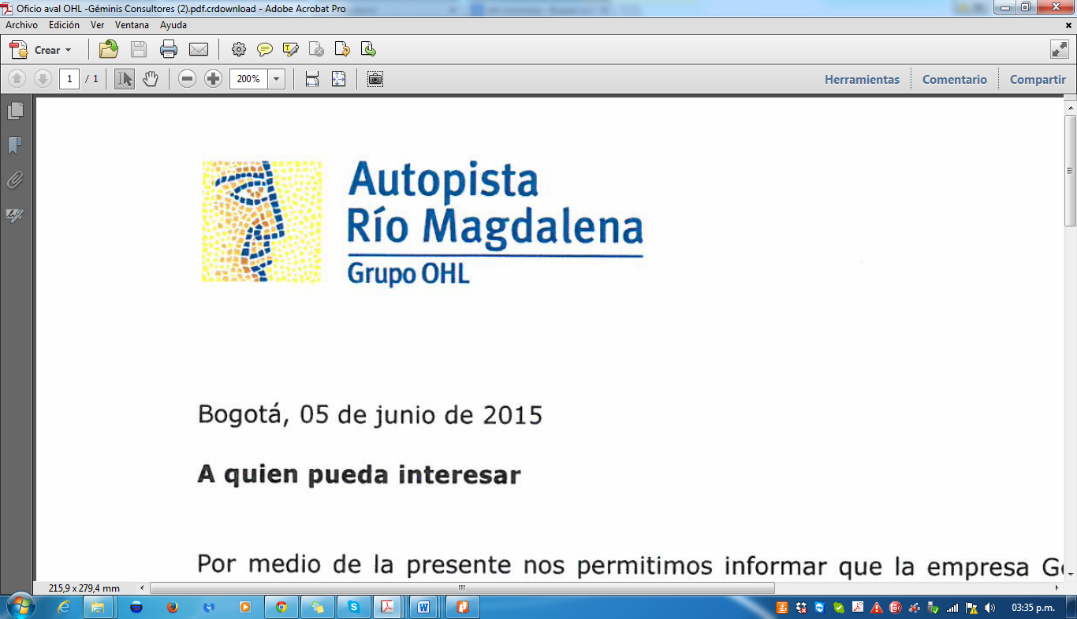 Bogotá D.C., Marzo  de 2016COMPONENTEPROGRAMACÓDIGOProyectosNo AplicaGRUPO DE GESTIÓN SOCIO- AMBIENTAL GSA-001Conformación del grupo de gestión social y ambientalABIÓTICOMANEJO DEL RECURSO SUELOMRS-001Manejo y disposición de Escombros y Material de ExcavaciónABIÓTICOMANEJO DEL RECURSO SUELOMRS-002Manejo de taludes, laderas y control de erosiónABIÓTICOMANEJO DEL RECURSO SUELOMRS-003Manejo de materiales y equipos de construcción ABIÓTICOMANEJO DEL RECURSO SUELOMRS-004Manejo paisajístico ABIÓTICOMANEJO DEL RECURSO SUELOMRS-005Manejo de residuos sólidos domésticos, industriales y peligrososABIÓTICOMANEJO DEL RECURSO HÍDRICOMRH-001Manejo de residuos líquidosABIÓTICOMANEJO DEL RECURSO HÍDRICOMRH-002Manejo de captaciónABIÓTICOMANEJO DEL RECURSO HÍDRICOMRH-003Manejo de cruces sobre cuerpo de agua ABIÓTICOMANEJO DEL RECURSO HÍDRICOMRH-004Manejo de escorrentía ABIÓTICOMANEJO DEL RECURSO HÍDRICOMRH-005Ahorro y uso eficiente del aguaABIÓTICOMANEJO DE RECURSO AIREMRA-001Manejo y control de fuentes de emisión  y ruidoBIOTICOMANEJO RECURSO DE SUELOMRSF-001Remoción de cobertura vegetal y descapoteBIOTICOMANEJO DEL RECURSO  FLORA Y FAUNAMRFF-001Manejo de floraBIOTICOMANEJO DEL RECURSO  FLORA Y FAUNAMRSF-002Manejo de faunaBIOTICOPROTECCIÓN Y CONSERVACIÓN DE HÁBITATSMPCH-001Manejo y conservación de hábitatsBIOTICOREVEGETALIZACIÓNMFR-001Manejo de revegetalización de áreas intervenidasBIOTICOMANEJO DE COMUNIDADES HIDROBIOLOGICASMRH-001Manejo de comunidades hidrobiológicasBIOTICOCOMPENSACION PARA EL MEDIO BIOTICOCMB-001Compensación por afectación a la coberturaSOCIO-ECONOMICOINFORMACIÓN Y PARTICIPACIÓN COMUNITARIAMSC-001Información y participación comunitariaSOCIO-ECONOMICOATENCIÓN A INQUIETUDES, SOLICITUDES O RECLAMOS DE LAS COMUNIDADESMSC-002Atención a inquietudes, solicitudes o reclamos de las comunidadesSOCIO-ECONOMICOCONTRATACIÓN DE MANO DE OBRA LOCALMSC-003Contratación de mano de obra localSOCIO-ECONOMICOEDUCACIÓN Y CAPACITACIÓN AL PERSONAL VINCULADOMSC-004Educación y Capacitación al personal vinculadoSOCIO-ECONOMICOCAPACITACIÓN, EDUCACIÓN Y CONCIENTIZACIÓN A LA COMUNIDAD ALEDAÑA MSC-005Capacitación, educación y concientización a la comunidad aledaña SOCIO-ECONOMICOAPOYO A LA CAPACIDAD DE GESTIÓN INSTITUCIONAL Y COMUNITARIAMSC-006Apoyo a la capacidad de Gestión institucional y ComunitariaSOCIO-ECONOMICOPROGRAMA DE CULTURA VÍAL Y PARTICIPACIÓN COMUNITARIAMSC-007Programa de Cultura Víal Y Participación ComunitariaSOCIO-ECONOMICOPROGRAMA ACOMPAÑAMIENTO A LA GESTIÓN SOCIO PREDIALMSC-008Programa acompañamiento a la gestión socio predialMEDIO SOCIOECONÓMICOMEDIO SOCIOECONÓMICOMEDIO SOCIOECONÓMICOMEDIO SOCIOECONÓMICOMEDIO SOCIOECONÓMICOMEDIO SOCIOECONÓMICOMEDIO SOCIOECONÓMICOMEDIO SOCIOECONÓMICOMEDIO SOCIOECONÓMICOMEDIO SOCIOECONÓMICOMEDIO SOCIOECONÓMICOMEDIO SOCIOECONÓMICOMEDIO SOCIOECONÓMICOMEDIO SOCIOECONÓMICOMEDIO SOCIOECONÓMICOMEDIO SOCIOECONÓMICOMEDIO SOCIOECONÓMICOMEDIO SOCIOECONÓMICO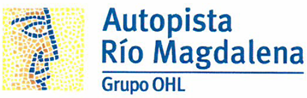 GESTIÓN IMPACTOS SOCIO AMBIENTALESGESTIÓN IMPACTOS SOCIO AMBIENTALESGESTIÓN IMPACTOS SOCIO AMBIENTALESGESTIÓN IMPACTOS SOCIO AMBIENTALESGESTIÓN IMPACTOS SOCIO AMBIENTALESGESTIÓN IMPACTOS SOCIO AMBIENTALESGESTIÓN IMPACTOS SOCIO AMBIENTALESGESTIÓN IMPACTOS SOCIO AMBIENTALESGESTIÓN IMPACTOS SOCIO AMBIENTALESGESTIÓN IMPACTOS SOCIO AMBIENTALESGESTIÓN IMPACTOS SOCIO AMBIENTALESGESTIÓN IMPACTOS SOCIO AMBIENTALESGESTIÓN IMPACTOS SOCIO AMBIENTALESGESTIÓN IMPACTOS SOCIO AMBIENTALESMSC-001MSC-001MSC-001MSC-001Información y comunicación comunitariaInformación y comunicación comunitariaInformación y comunicación comunitariaInformación y comunicación comunitariaInformación y comunicación comunitariaInformación y comunicación comunitariaInformación y comunicación comunitariaInformación y comunicación comunitariaInformación y comunicación comunitariaInformación y comunicación comunitariaInformación y comunicación comunitariaInformación y comunicación comunitariaInformación y comunicación comunitariaInformación y comunicación comunitariaOBJETIVOOBJETIVOOBJETIVOOBJETIVOOBJETIVOOBJETIVOOBJETIVOOBJETIVOOBJETIVOOBJETIVOOBJETIVOOBJETIVOOBJETIVOOBJETIVOOBJETIVOOBJETIVOOBJETIVOOBJETIVOPromover la comunicación permanente entre la Concesionaria Autopista Río Magdalena S.A.S, la ANI y las comunidades y autoridades municipales que hacen parte del área de influencia del proyecto; a fin de transmitir  información clara, oportuna y veraz acerca de las actividades a realizarse  en la  ejecución de las diferentes fases del proyecto: pre construcción, construcción, operación y mantenimiento y desmantelamiento y abandono proyecto Autopista al Río Magdalena 2, incluyendo las fechas de iniciación de obras, características técnicas más importantes, los impactos identificados atribuibles al proyecto y las correspondientes medidas de manejo propuestas.Promover la comunicación permanente entre la Concesionaria Autopista Río Magdalena S.A.S, la ANI y las comunidades y autoridades municipales que hacen parte del área de influencia del proyecto; a fin de transmitir  información clara, oportuna y veraz acerca de las actividades a realizarse  en la  ejecución de las diferentes fases del proyecto: pre construcción, construcción, operación y mantenimiento y desmantelamiento y abandono proyecto Autopista al Río Magdalena 2, incluyendo las fechas de iniciación de obras, características técnicas más importantes, los impactos identificados atribuibles al proyecto y las correspondientes medidas de manejo propuestas.Promover la comunicación permanente entre la Concesionaria Autopista Río Magdalena S.A.S, la ANI y las comunidades y autoridades municipales que hacen parte del área de influencia del proyecto; a fin de transmitir  información clara, oportuna y veraz acerca de las actividades a realizarse  en la  ejecución de las diferentes fases del proyecto: pre construcción, construcción, operación y mantenimiento y desmantelamiento y abandono proyecto Autopista al Río Magdalena 2, incluyendo las fechas de iniciación de obras, características técnicas más importantes, los impactos identificados atribuibles al proyecto y las correspondientes medidas de manejo propuestas.Promover la comunicación permanente entre la Concesionaria Autopista Río Magdalena S.A.S, la ANI y las comunidades y autoridades municipales que hacen parte del área de influencia del proyecto; a fin de transmitir  información clara, oportuna y veraz acerca de las actividades a realizarse  en la  ejecución de las diferentes fases del proyecto: pre construcción, construcción, operación y mantenimiento y desmantelamiento y abandono proyecto Autopista al Río Magdalena 2, incluyendo las fechas de iniciación de obras, características técnicas más importantes, los impactos identificados atribuibles al proyecto y las correspondientes medidas de manejo propuestas.Promover la comunicación permanente entre la Concesionaria Autopista Río Magdalena S.A.S, la ANI y las comunidades y autoridades municipales que hacen parte del área de influencia del proyecto; a fin de transmitir  información clara, oportuna y veraz acerca de las actividades a realizarse  en la  ejecución de las diferentes fases del proyecto: pre construcción, construcción, operación y mantenimiento y desmantelamiento y abandono proyecto Autopista al Río Magdalena 2, incluyendo las fechas de iniciación de obras, características técnicas más importantes, los impactos identificados atribuibles al proyecto y las correspondientes medidas de manejo propuestas.Promover la comunicación permanente entre la Concesionaria Autopista Río Magdalena S.A.S, la ANI y las comunidades y autoridades municipales que hacen parte del área de influencia del proyecto; a fin de transmitir  información clara, oportuna y veraz acerca de las actividades a realizarse  en la  ejecución de las diferentes fases del proyecto: pre construcción, construcción, operación y mantenimiento y desmantelamiento y abandono proyecto Autopista al Río Magdalena 2, incluyendo las fechas de iniciación de obras, características técnicas más importantes, los impactos identificados atribuibles al proyecto y las correspondientes medidas de manejo propuestas.Promover la comunicación permanente entre la Concesionaria Autopista Río Magdalena S.A.S, la ANI y las comunidades y autoridades municipales que hacen parte del área de influencia del proyecto; a fin de transmitir  información clara, oportuna y veraz acerca de las actividades a realizarse  en la  ejecución de las diferentes fases del proyecto: pre construcción, construcción, operación y mantenimiento y desmantelamiento y abandono proyecto Autopista al Río Magdalena 2, incluyendo las fechas de iniciación de obras, características técnicas más importantes, los impactos identificados atribuibles al proyecto y las correspondientes medidas de manejo propuestas.Promover la comunicación permanente entre la Concesionaria Autopista Río Magdalena S.A.S, la ANI y las comunidades y autoridades municipales que hacen parte del área de influencia del proyecto; a fin de transmitir  información clara, oportuna y veraz acerca de las actividades a realizarse  en la  ejecución de las diferentes fases del proyecto: pre construcción, construcción, operación y mantenimiento y desmantelamiento y abandono proyecto Autopista al Río Magdalena 2, incluyendo las fechas de iniciación de obras, características técnicas más importantes, los impactos identificados atribuibles al proyecto y las correspondientes medidas de manejo propuestas.Promover la comunicación permanente entre la Concesionaria Autopista Río Magdalena S.A.S, la ANI y las comunidades y autoridades municipales que hacen parte del área de influencia del proyecto; a fin de transmitir  información clara, oportuna y veraz acerca de las actividades a realizarse  en la  ejecución de las diferentes fases del proyecto: pre construcción, construcción, operación y mantenimiento y desmantelamiento y abandono proyecto Autopista al Río Magdalena 2, incluyendo las fechas de iniciación de obras, características técnicas más importantes, los impactos identificados atribuibles al proyecto y las correspondientes medidas de manejo propuestas.Promover la comunicación permanente entre la Concesionaria Autopista Río Magdalena S.A.S, la ANI y las comunidades y autoridades municipales que hacen parte del área de influencia del proyecto; a fin de transmitir  información clara, oportuna y veraz acerca de las actividades a realizarse  en la  ejecución de las diferentes fases del proyecto: pre construcción, construcción, operación y mantenimiento y desmantelamiento y abandono proyecto Autopista al Río Magdalena 2, incluyendo las fechas de iniciación de obras, características técnicas más importantes, los impactos identificados atribuibles al proyecto y las correspondientes medidas de manejo propuestas.Promover la comunicación permanente entre la Concesionaria Autopista Río Magdalena S.A.S, la ANI y las comunidades y autoridades municipales que hacen parte del área de influencia del proyecto; a fin de transmitir  información clara, oportuna y veraz acerca de las actividades a realizarse  en la  ejecución de las diferentes fases del proyecto: pre construcción, construcción, operación y mantenimiento y desmantelamiento y abandono proyecto Autopista al Río Magdalena 2, incluyendo las fechas de iniciación de obras, características técnicas más importantes, los impactos identificados atribuibles al proyecto y las correspondientes medidas de manejo propuestas.Promover la comunicación permanente entre la Concesionaria Autopista Río Magdalena S.A.S, la ANI y las comunidades y autoridades municipales que hacen parte del área de influencia del proyecto; a fin de transmitir  información clara, oportuna y veraz acerca de las actividades a realizarse  en la  ejecución de las diferentes fases del proyecto: pre construcción, construcción, operación y mantenimiento y desmantelamiento y abandono proyecto Autopista al Río Magdalena 2, incluyendo las fechas de iniciación de obras, características técnicas más importantes, los impactos identificados atribuibles al proyecto y las correspondientes medidas de manejo propuestas.Promover la comunicación permanente entre la Concesionaria Autopista Río Magdalena S.A.S, la ANI y las comunidades y autoridades municipales que hacen parte del área de influencia del proyecto; a fin de transmitir  información clara, oportuna y veraz acerca de las actividades a realizarse  en la  ejecución de las diferentes fases del proyecto: pre construcción, construcción, operación y mantenimiento y desmantelamiento y abandono proyecto Autopista al Río Magdalena 2, incluyendo las fechas de iniciación de obras, características técnicas más importantes, los impactos identificados atribuibles al proyecto y las correspondientes medidas de manejo propuestas.Promover la comunicación permanente entre la Concesionaria Autopista Río Magdalena S.A.S, la ANI y las comunidades y autoridades municipales que hacen parte del área de influencia del proyecto; a fin de transmitir  información clara, oportuna y veraz acerca de las actividades a realizarse  en la  ejecución de las diferentes fases del proyecto: pre construcción, construcción, operación y mantenimiento y desmantelamiento y abandono proyecto Autopista al Río Magdalena 2, incluyendo las fechas de iniciación de obras, características técnicas más importantes, los impactos identificados atribuibles al proyecto y las correspondientes medidas de manejo propuestas.Promover la comunicación permanente entre la Concesionaria Autopista Río Magdalena S.A.S, la ANI y las comunidades y autoridades municipales que hacen parte del área de influencia del proyecto; a fin de transmitir  información clara, oportuna y veraz acerca de las actividades a realizarse  en la  ejecución de las diferentes fases del proyecto: pre construcción, construcción, operación y mantenimiento y desmantelamiento y abandono proyecto Autopista al Río Magdalena 2, incluyendo las fechas de iniciación de obras, características técnicas más importantes, los impactos identificados atribuibles al proyecto y las correspondientes medidas de manejo propuestas.Promover la comunicación permanente entre la Concesionaria Autopista Río Magdalena S.A.S, la ANI y las comunidades y autoridades municipales que hacen parte del área de influencia del proyecto; a fin de transmitir  información clara, oportuna y veraz acerca de las actividades a realizarse  en la  ejecución de las diferentes fases del proyecto: pre construcción, construcción, operación y mantenimiento y desmantelamiento y abandono proyecto Autopista al Río Magdalena 2, incluyendo las fechas de iniciación de obras, características técnicas más importantes, los impactos identificados atribuibles al proyecto y las correspondientes medidas de manejo propuestas.Promover la comunicación permanente entre la Concesionaria Autopista Río Magdalena S.A.S, la ANI y las comunidades y autoridades municipales que hacen parte del área de influencia del proyecto; a fin de transmitir  información clara, oportuna y veraz acerca de las actividades a realizarse  en la  ejecución de las diferentes fases del proyecto: pre construcción, construcción, operación y mantenimiento y desmantelamiento y abandono proyecto Autopista al Río Magdalena 2, incluyendo las fechas de iniciación de obras, características técnicas más importantes, los impactos identificados atribuibles al proyecto y las correspondientes medidas de manejo propuestas.Promover la comunicación permanente entre la Concesionaria Autopista Río Magdalena S.A.S, la ANI y las comunidades y autoridades municipales que hacen parte del área de influencia del proyecto; a fin de transmitir  información clara, oportuna y veraz acerca de las actividades a realizarse  en la  ejecución de las diferentes fases del proyecto: pre construcción, construcción, operación y mantenimiento y desmantelamiento y abandono proyecto Autopista al Río Magdalena 2, incluyendo las fechas de iniciación de obras, características técnicas más importantes, los impactos identificados atribuibles al proyecto y las correspondientes medidas de manejo propuestas.METAMETAMETAMETAMETAMETAMETAMETAMETAMETAMETAMETAMETAMETAMETAMETAMETAMETAPresentación del proyecto Autopista al Río Magdalena 2  al 90% de la comunidad ubicada en el área de Influencia del proyecto  (Representada en  los presidentes de las juntas de acción Comunal, líderes comunales y habitantes del área de influencia de las unidades menores territoriales involucradas y los municipios, con sus Unidades territoriales Mayores.) Realización del total de las reuniones programadas, con las Autoridades locales y comunidades del área de influencia, para la socialización del proyecto Autopista al Río Magdalena 2.Presentación del proyecto Autopista al Río Magdalena 2  al 90% de la comunidad ubicada en el área de Influencia del proyecto  (Representada en  los presidentes de las juntas de acción Comunal, líderes comunales y habitantes del área de influencia de las unidades menores territoriales involucradas y los municipios, con sus Unidades territoriales Mayores.) Realización del total de las reuniones programadas, con las Autoridades locales y comunidades del área de influencia, para la socialización del proyecto Autopista al Río Magdalena 2.Presentación del proyecto Autopista al Río Magdalena 2  al 90% de la comunidad ubicada en el área de Influencia del proyecto  (Representada en  los presidentes de las juntas de acción Comunal, líderes comunales y habitantes del área de influencia de las unidades menores territoriales involucradas y los municipios, con sus Unidades territoriales Mayores.) Realización del total de las reuniones programadas, con las Autoridades locales y comunidades del área de influencia, para la socialización del proyecto Autopista al Río Magdalena 2.Presentación del proyecto Autopista al Río Magdalena 2  al 90% de la comunidad ubicada en el área de Influencia del proyecto  (Representada en  los presidentes de las juntas de acción Comunal, líderes comunales y habitantes del área de influencia de las unidades menores territoriales involucradas y los municipios, con sus Unidades territoriales Mayores.) Realización del total de las reuniones programadas, con las Autoridades locales y comunidades del área de influencia, para la socialización del proyecto Autopista al Río Magdalena 2.Presentación del proyecto Autopista al Río Magdalena 2  al 90% de la comunidad ubicada en el área de Influencia del proyecto  (Representada en  los presidentes de las juntas de acción Comunal, líderes comunales y habitantes del área de influencia de las unidades menores territoriales involucradas y los municipios, con sus Unidades territoriales Mayores.) Realización del total de las reuniones programadas, con las Autoridades locales y comunidades del área de influencia, para la socialización del proyecto Autopista al Río Magdalena 2.Presentación del proyecto Autopista al Río Magdalena 2  al 90% de la comunidad ubicada en el área de Influencia del proyecto  (Representada en  los presidentes de las juntas de acción Comunal, líderes comunales y habitantes del área de influencia de las unidades menores territoriales involucradas y los municipios, con sus Unidades territoriales Mayores.) Realización del total de las reuniones programadas, con las Autoridades locales y comunidades del área de influencia, para la socialización del proyecto Autopista al Río Magdalena 2.Presentación del proyecto Autopista al Río Magdalena 2  al 90% de la comunidad ubicada en el área de Influencia del proyecto  (Representada en  los presidentes de las juntas de acción Comunal, líderes comunales y habitantes del área de influencia de las unidades menores territoriales involucradas y los municipios, con sus Unidades territoriales Mayores.) Realización del total de las reuniones programadas, con las Autoridades locales y comunidades del área de influencia, para la socialización del proyecto Autopista al Río Magdalena 2.Presentación del proyecto Autopista al Río Magdalena 2  al 90% de la comunidad ubicada en el área de Influencia del proyecto  (Representada en  los presidentes de las juntas de acción Comunal, líderes comunales y habitantes del área de influencia de las unidades menores territoriales involucradas y los municipios, con sus Unidades territoriales Mayores.) Realización del total de las reuniones programadas, con las Autoridades locales y comunidades del área de influencia, para la socialización del proyecto Autopista al Río Magdalena 2.Presentación del proyecto Autopista al Río Magdalena 2  al 90% de la comunidad ubicada en el área de Influencia del proyecto  (Representada en  los presidentes de las juntas de acción Comunal, líderes comunales y habitantes del área de influencia de las unidades menores territoriales involucradas y los municipios, con sus Unidades territoriales Mayores.) Realización del total de las reuniones programadas, con las Autoridades locales y comunidades del área de influencia, para la socialización del proyecto Autopista al Río Magdalena 2.Presentación del proyecto Autopista al Río Magdalena 2  al 90% de la comunidad ubicada en el área de Influencia del proyecto  (Representada en  los presidentes de las juntas de acción Comunal, líderes comunales y habitantes del área de influencia de las unidades menores territoriales involucradas y los municipios, con sus Unidades territoriales Mayores.) Realización del total de las reuniones programadas, con las Autoridades locales y comunidades del área de influencia, para la socialización del proyecto Autopista al Río Magdalena 2.Presentación del proyecto Autopista al Río Magdalena 2  al 90% de la comunidad ubicada en el área de Influencia del proyecto  (Representada en  los presidentes de las juntas de acción Comunal, líderes comunales y habitantes del área de influencia de las unidades menores territoriales involucradas y los municipios, con sus Unidades territoriales Mayores.) Realización del total de las reuniones programadas, con las Autoridades locales y comunidades del área de influencia, para la socialización del proyecto Autopista al Río Magdalena 2.Presentación del proyecto Autopista al Río Magdalena 2  al 90% de la comunidad ubicada en el área de Influencia del proyecto  (Representada en  los presidentes de las juntas de acción Comunal, líderes comunales y habitantes del área de influencia de las unidades menores territoriales involucradas y los municipios, con sus Unidades territoriales Mayores.) Realización del total de las reuniones programadas, con las Autoridades locales y comunidades del área de influencia, para la socialización del proyecto Autopista al Río Magdalena 2.Presentación del proyecto Autopista al Río Magdalena 2  al 90% de la comunidad ubicada en el área de Influencia del proyecto  (Representada en  los presidentes de las juntas de acción Comunal, líderes comunales y habitantes del área de influencia de las unidades menores territoriales involucradas y los municipios, con sus Unidades territoriales Mayores.) Realización del total de las reuniones programadas, con las Autoridades locales y comunidades del área de influencia, para la socialización del proyecto Autopista al Río Magdalena 2.Presentación del proyecto Autopista al Río Magdalena 2  al 90% de la comunidad ubicada en el área de Influencia del proyecto  (Representada en  los presidentes de las juntas de acción Comunal, líderes comunales y habitantes del área de influencia de las unidades menores territoriales involucradas y los municipios, con sus Unidades territoriales Mayores.) Realización del total de las reuniones programadas, con las Autoridades locales y comunidades del área de influencia, para la socialización del proyecto Autopista al Río Magdalena 2.Presentación del proyecto Autopista al Río Magdalena 2  al 90% de la comunidad ubicada en el área de Influencia del proyecto  (Representada en  los presidentes de las juntas de acción Comunal, líderes comunales y habitantes del área de influencia de las unidades menores territoriales involucradas y los municipios, con sus Unidades territoriales Mayores.) Realización del total de las reuniones programadas, con las Autoridades locales y comunidades del área de influencia, para la socialización del proyecto Autopista al Río Magdalena 2.Presentación del proyecto Autopista al Río Magdalena 2  al 90% de la comunidad ubicada en el área de Influencia del proyecto  (Representada en  los presidentes de las juntas de acción Comunal, líderes comunales y habitantes del área de influencia de las unidades menores territoriales involucradas y los municipios, con sus Unidades territoriales Mayores.) Realización del total de las reuniones programadas, con las Autoridades locales y comunidades del área de influencia, para la socialización del proyecto Autopista al Río Magdalena 2.Presentación del proyecto Autopista al Río Magdalena 2  al 90% de la comunidad ubicada en el área de Influencia del proyecto  (Representada en  los presidentes de las juntas de acción Comunal, líderes comunales y habitantes del área de influencia de las unidades menores territoriales involucradas y los municipios, con sus Unidades territoriales Mayores.) Realización del total de las reuniones programadas, con las Autoridades locales y comunidades del área de influencia, para la socialización del proyecto Autopista al Río Magdalena 2.Presentación del proyecto Autopista al Río Magdalena 2  al 90% de la comunidad ubicada en el área de Influencia del proyecto  (Representada en  los presidentes de las juntas de acción Comunal, líderes comunales y habitantes del área de influencia de las unidades menores territoriales involucradas y los municipios, con sus Unidades territoriales Mayores.) Realización del total de las reuniones programadas, con las Autoridades locales y comunidades del área de influencia, para la socialización del proyecto Autopista al Río Magdalena 2.EVALUACIÓN AMBIENTAL   EVALUACIÓN AMBIENTAL   EVALUACIÓN AMBIENTAL   EVALUACIÓN AMBIENTAL   EVALUACIÓN AMBIENTAL   EVALUACIÓN AMBIENTAL   EVALUACIÓN AMBIENTAL   EVALUACIÓN AMBIENTAL   EVALUACIÓN AMBIENTAL   EVALUACIÓN AMBIENTAL   EVALUACIÓN AMBIENTAL   EVALUACIÓN AMBIENTAL   EVALUACIÓN AMBIENTAL   EVALUACIÓN AMBIENTAL   EVALUACIÓN AMBIENTAL   EVALUACIÓN AMBIENTAL   EVALUACIÓN AMBIENTAL   EVALUACIÓN AMBIENTAL   ActividadActividadActividadActividadActividadActividadActividadActividadActividadImpactoImpactoImpactoImpactoImpactoImpactoImpactoImpactoImpactoAdquisición de predios a intervenir y pago de servidumbres Adquisición de predios a intervenir y pago de servidumbres Adquisición de predios a intervenir y pago de servidumbres Adquisición de predios a intervenir y pago de servidumbres Adquisición de predios a intervenir y pago de servidumbres Adquisición de predios a intervenir y pago de servidumbres Adquisición de predios a intervenir y pago de servidumbres Adquisición de predios a intervenir y pago de servidumbres Adquisición de predios a intervenir y pago de servidumbres Cambio en la dinámica poblacionalGeneración de expectativasGeneración de conflictosCambio en la dinámica poblacionalGeneración de expectativasGeneración de conflictosCambio en la dinámica poblacionalGeneración de expectativasGeneración de conflictosCambio en la dinámica poblacionalGeneración de expectativasGeneración de conflictosCambio en la dinámica poblacionalGeneración de expectativasGeneración de conflictosCambio en la dinámica poblacionalGeneración de expectativasGeneración de conflictosCambio en la dinámica poblacionalGeneración de expectativasGeneración de conflictosCambio en la dinámica poblacionalGeneración de expectativasGeneración de conflictosCambio en la dinámica poblacionalGeneración de expectativasGeneración de conflictosContratación de mano de obra  del área de influencia del proyecto y compra y/o alquiler de bienes y servicios Contratación de mano de obra  del área de influencia del proyecto y compra y/o alquiler de bienes y servicios Contratación de mano de obra  del área de influencia del proyecto y compra y/o alquiler de bienes y servicios Contratación de mano de obra  del área de influencia del proyecto y compra y/o alquiler de bienes y servicios Contratación de mano de obra  del área de influencia del proyecto y compra y/o alquiler de bienes y servicios Contratación de mano de obra  del área de influencia del proyecto y compra y/o alquiler de bienes y servicios Contratación de mano de obra  del área de influencia del proyecto y compra y/o alquiler de bienes y servicios Contratación de mano de obra  del área de influencia del proyecto y compra y/o alquiler de bienes y servicios Contratación de mano de obra  del área de influencia del proyecto y compra y/o alquiler de bienes y servicios Cambio en la dinámica poblacionalGeneración de expectativasGeneración de conflictosCambio en la dinámica poblacionalGeneración de expectativasGeneración de conflictosCambio en la dinámica poblacionalGeneración de expectativasGeneración de conflictosCambio en la dinámica poblacionalGeneración de expectativasGeneración de conflictosCambio en la dinámica poblacionalGeneración de expectativasGeneración de conflictosCambio en la dinámica poblacionalGeneración de expectativasGeneración de conflictosCambio en la dinámica poblacionalGeneración de expectativasGeneración de conflictosCambio en la dinámica poblacionalGeneración de expectativasGeneración de conflictosCambio en la dinámica poblacionalGeneración de expectativasGeneración de conflictosMovilización de materiales de construcción, insumos, maquinaria y equiposMovilización de materiales de construcción, insumos, maquinaria y equiposMovilización de materiales de construcción, insumos, maquinaria y equiposMovilización de materiales de construcción, insumos, maquinaria y equiposMovilización de materiales de construcción, insumos, maquinaria y equiposMovilización de materiales de construcción, insumos, maquinaria y equiposMovilización de materiales de construcción, insumos, maquinaria y equiposMovilización de materiales de construcción, insumos, maquinaria y equiposMovilización de materiales de construcción, insumos, maquinaria y equiposCambio en la dinámica poblacionalGeneración de expectativasGeneración de conflictosCambio en la dinámica poblacionalGeneración de expectativasGeneración de conflictosCambio en la dinámica poblacionalGeneración de expectativasGeneración de conflictosCambio en la dinámica poblacionalGeneración de expectativasGeneración de conflictosCambio en la dinámica poblacionalGeneración de expectativasGeneración de conflictosCambio en la dinámica poblacionalGeneración de expectativasGeneración de conflictosCambio en la dinámica poblacionalGeneración de expectativasGeneración de conflictosCambio en la dinámica poblacionalGeneración de expectativasGeneración de conflictosCambio en la dinámica poblacionalGeneración de expectativasGeneración de conflictosInstalación y operación de campamentos habitacionalesInstalación y operación de campamentos habitacionalesInstalación y operación de campamentos habitacionalesInstalación y operación de campamentos habitacionalesInstalación y operación de campamentos habitacionalesInstalación y operación de campamentos habitacionalesInstalación y operación de campamentos habitacionalesInstalación y operación de campamentos habitacionalesInstalación y operación de campamentos habitacionalesCambio en la dinámica poblacionalGeneración de expectativasGeneración de conflictosCambio en la dinámica poblacionalGeneración de expectativasGeneración de conflictosCambio en la dinámica poblacionalGeneración de expectativasGeneración de conflictosCambio en la dinámica poblacionalGeneración de expectativasGeneración de conflictosCambio en la dinámica poblacionalGeneración de expectativasGeneración de conflictosCambio en la dinámica poblacionalGeneración de expectativasGeneración de conflictosCambio en la dinámica poblacionalGeneración de expectativasGeneración de conflictosCambio en la dinámica poblacionalGeneración de expectativasGeneración de conflictosCambio en la dinámica poblacionalGeneración de expectativasGeneración de conflictosZona de Manejo de Escombros y Material de Excavación (ZODME)Zona de Manejo de Escombros y Material de Excavación (ZODME)Zona de Manejo de Escombros y Material de Excavación (ZODME)Zona de Manejo de Escombros y Material de Excavación (ZODME)Zona de Manejo de Escombros y Material de Excavación (ZODME)Zona de Manejo de Escombros y Material de Excavación (ZODME)Zona de Manejo de Escombros y Material de Excavación (ZODME)Zona de Manejo de Escombros y Material de Excavación (ZODME)Zona de Manejo de Escombros y Material de Excavación (ZODME)Cambio en la dinámica poblacionalGeneración de expectativasGeneración de conflictosCambio en la dinámica poblacionalGeneración de expectativasGeneración de conflictosCambio en la dinámica poblacionalGeneración de expectativasGeneración de conflictosCambio en la dinámica poblacionalGeneración de expectativasGeneración de conflictosCambio en la dinámica poblacionalGeneración de expectativasGeneración de conflictosCambio en la dinámica poblacionalGeneración de expectativasGeneración de conflictosCambio en la dinámica poblacionalGeneración de expectativasGeneración de conflictosCambio en la dinámica poblacionalGeneración de expectativasGeneración de conflictosCambio en la dinámica poblacionalGeneración de expectativasGeneración de conflictosTránsito de vehículosTránsito de vehículosTránsito de vehículosTránsito de vehículosTránsito de vehículosTránsito de vehículosTránsito de vehículosTránsito de vehículosTránsito de vehículosCambio en la dinámica poblacionalGeneración de expectativasGeneración de conflictosCambio en la dinámica poblacionalGeneración de expectativasGeneración de conflictosCambio en la dinámica poblacionalGeneración de expectativasGeneración de conflictosCambio en la dinámica poblacionalGeneración de expectativasGeneración de conflictosCambio en la dinámica poblacionalGeneración de expectativasGeneración de conflictosCambio en la dinámica poblacionalGeneración de expectativasGeneración de conflictosCambio en la dinámica poblacionalGeneración de expectativasGeneración de conflictosCambio en la dinámica poblacionalGeneración de expectativasGeneración de conflictosCambio en la dinámica poblacionalGeneración de expectativasGeneración de conflictosOperación de peajesOperación de peajesOperación de peajesOperación de peajesOperación de peajesOperación de peajesOperación de peajesOperación de peajesOperación de peajesCambio en la dinámica poblacionalGeneración de expectativasGeneración de conflictosCambio en la dinámica poblacionalGeneración de expectativasGeneración de conflictosCambio en la dinámica poblacionalGeneración de expectativasGeneración de conflictosCambio en la dinámica poblacionalGeneración de expectativasGeneración de conflictosCambio en la dinámica poblacionalGeneración de expectativasGeneración de conflictosCambio en la dinámica poblacionalGeneración de expectativasGeneración de conflictosCambio en la dinámica poblacionalGeneración de expectativasGeneración de conflictosCambio en la dinámica poblacionalGeneración de expectativasGeneración de conflictosCambio en la dinámica poblacionalGeneración de expectativasGeneración de conflictosConstrucción de  superestructura para viaductos y puentesConstrucción de  superestructura para viaductos y puentesConstrucción de  superestructura para viaductos y puentesConstrucción de  superestructura para viaductos y puentesConstrucción de  superestructura para viaductos y puentesConstrucción de  superestructura para viaductos y puentesConstrucción de  superestructura para viaductos y puentesConstrucción de  superestructura para viaductos y puentesConstrucción de  superestructura para viaductos y puentesCambio en la dinámica poblacionalGeneración de expectativasGeneración de conflictosCambio en la dinámica poblacionalGeneración de expectativasGeneración de conflictosCambio en la dinámica poblacionalGeneración de expectativasGeneración de conflictosCambio en la dinámica poblacionalGeneración de expectativasGeneración de conflictosCambio en la dinámica poblacionalGeneración de expectativasGeneración de conflictosCambio en la dinámica poblacionalGeneración de expectativasGeneración de conflictosCambio en la dinámica poblacionalGeneración de expectativasGeneración de conflictosCambio en la dinámica poblacionalGeneración de expectativasGeneración de conflictosCambio en la dinámica poblacionalGeneración de expectativasGeneración de conflictosETAPAS A IMPLEMENTARETAPAS A IMPLEMENTARETAPAS A IMPLEMENTARETAPAS A IMPLEMENTARETAPAS A IMPLEMENTARETAPAS A IMPLEMENTARETAPAS A IMPLEMENTARETAPAS A IMPLEMENTARETAPAS A IMPLEMENTARETAPAS A IMPLEMENTARETAPAS A IMPLEMENTARETAPAS A IMPLEMENTARETAPAS A IMPLEMENTARETAPAS A IMPLEMENTARETAPAS A IMPLEMENTARETAPAS A IMPLEMENTARETAPAS A IMPLEMENTARETAPAS A IMPLEMENTARPre-constructivaxxConstructivaConstructivaConstructivaxOperación y mantenimientoOperación y mantenimientoOperación y mantenimientoxxxDesmantelamiento y  abandonoDesmantelamiento y  abandonoxxTIPO DE MEDIDATIPO DE MEDIDATIPO DE MEDIDATIPO DE MEDIDATIPO DE MEDIDATIPO DE MEDIDATIPO DE MEDIDATIPO DE MEDIDATIPO DE MEDIDATIPO DE MEDIDATIPO DE MEDIDATIPO DE MEDIDATIPO DE MEDIDATIPO DE MEDIDATIPO DE MEDIDATIPO DE MEDIDATIPO DE MEDIDAPrevenciónPrevenciónPrevenciónPrevenciónPrevenciónXXCorrecciónCorrecciónCorrecciónCorrecciónCorrecciónCorrecciónCorrecciónCorrecciónCorrecciónCorrecciónMitigaciónMitigaciónMitigaciónMitigaciónMitigaciónXXCompensaciónCompensaciónCompensaciónCompensaciónCompensaciónCompensaciónCompensaciónCompensaciónCompensaciónCompensaciónACCIONES A DESARROLLARACCIONES A DESARROLLARACCIONES A DESARROLLARACCIONES A DESARROLLARACCIONES A DESARROLLARACCIONES A DESARROLLARACCIONES A DESARROLLARACCIONES A DESARROLLARACCIONES A DESARROLLARACCIONES A DESARROLLARACCIONES A DESARROLLARACCIONES A DESARROLLARACCIONES A DESARROLLARACCIONES A DESARROLLARACCIONES A DESARROLLARACCIONES A DESARROLLARACCIONES A DESARROLLARInformación y socialización El proceso de Información y Comunicación es el espacio propicio y primordial  en donde se establecerá un dialogo directo con las autoridades locales y las  comunidades del AI para en primera instancia presentar el personal a cargo del desarrollo del proyecto seguido de informar acerca  de todas aquellas actividades que  se tienen programadas para el Proyecto Autopista al Río Magdalena 2, la presentación de los impactos previstos que tendrá el ambiente natural (Suelos, agua, vegetación) junto con la presentación de las actividades de mitigación planeadas.Así mismo se dará a conocer el programa de Gestión social a ejecutar durante el desarrollo del contrato.Se resolverán inquietudes principales respecto al Proyecto y se definirá las acciones a desarrollar; además se proporcionara información suficiente y clara sobre la necesidad de mano de obra local y el requerimiento de otros recursos locales, las políticas de contratación de personal, aspectos legales, descripción de posibles inquietudes, generalidades del Plan de Manejo Ambiental y la mitigación de impactos.Estas reuniones de información y comunicación se surtirán en un primer momento con las Autoridades Locales  seguido por las Comunidades del AI, por medio del mecanismo de convocatoria ( Oficios de invitación, carteleras en sitios visibles en especial para la Comunidad, Comunicados por medio de anuncios en donde se consideren pertinentes) para abordar, entre otros, los siguientes temas:Objetivos de la Reunión.Política de Concesionaria Autopista Río Magdalena S.A.SUbicación y características generales del proyecto Fecha de iniciación del  proyecto Permisos que amparan el desarrollo del  proyecto Medidas de manejo socio-ambiental que serán adoptadas por la Concesión Autopista al Río Magdalena 2Entrega de una copia de la licencia ambiental y plan de manejo ambiental a las autoridades municipales del área de Influencia indirecta del Proyecto, a las organizaciones sociales del Área de Influencia Directa y a los propietarios de los predios intervenidos con la infraestructura y actividades del mismo.La capacitación e información acerca de las actividades del proyecto, considerará en todo momento la divulgación de la Política SMS (Seguridad, Medio Ambiente y Salud Ocupacional). Específicamente con las Comunidades del AI, se hará precisión en los siguientes Temas: Requerimientos de mano de obra no calificada y mecanismos de concertación para la contratación en términos de porcentajes de participación sobre AI, de manera que la comunidad tenga claro que el personal de las veredas pueden ser vinculados al proyecto.Mecanismos que tiene la empresa para mantenerlos informados de manera permanente sobre los proyectos y para captar directa y oportunamente sus inquietudes. Suministrar la información (nombres y teléfonos) acerca del Departamento de Gestión Social que atenderá inquietudes por parte de la comunidad relacionadas al proyecto y en general será el área responsable de la implementación de las fichas de manejo social. Durante todas las etapas de desarrollo del proyecto Autopista al Río Magdalena 2, se mantendrá abierto un canal de comunicación con las autoridades municipales y con la comunidad en general acerca del inicio de las actividades del proyecto, con el fin de que puedan realizar el seguimiento a las actividades establecidas y el avance de las mismas determinando así mismo el estado de las medidas de manejo en termino de cumplimiento.Reuniones de Avance:En proyectos de duración superior a seis meses, se realizarán estas reuniones para informar sobre el avance de las actividades de obra, resultados de los programas de gestión social y ambiental, entre otros. Se realizarán el mismo número de reuniones de avance tal como se formularon para las reuniones de inicio, considerando las características territoriales del proyecto.Reuniones de Finalización:Antes de finalizar las actividades de obra, se realizará la reunión de finalización para presentar el estado final de la obra, sus características técnicas, indicar sobre su conservación, presentar los resultados finales de la Gestión Social y Ambiental ejecutada durante toda la etapa constructiva y las actividades que se realizaron con el Comité de Participación Comunitaria. Se realizarán el mismo número de reuniones de finalización tal como se formularon para las reuniones de inicio y avance, considerando las características territoriales del proyecto.Reuniones Extraordinarias:Cuando las actividades de obra así lo exijan, las mismas comunidades lo soliciten, o la interventoría lo exija, se programarán reuniones extraordinarias con las comunidades del área de influencia directa del proyecto constructivo, para informar o concertar sobre situaciones específicas que surjan por la obra con el fin de evitar conflictos con las comunidades.Reuniones con el Comité de Participación Comunitaria:Una vez conformado el Comité de Participación Comunitaria (el cual se formula en el proyecto de Cultura Vial y Participación Comunitaria del presente Programa de Gestión Social), se programarán reuniones con ellos. Las reuniones tendrán el siguiente procedimiento:El contratista programará la periodicidad de cada de las reuniones de acuerdo al tiempo de las actividades constructivas.Las reuniones se realizarán en la Oficina de Información y Atención al Ciudadano.La hora de la reunión será establecido en la reunión anterior con los miembros del Comité.Información para el manejo de accesos a instituciones y predios del AID:Previo al inicio de las actividades constructivas, se debe informar a las comunidades ubicadas sobre el corredor vial, a las directivas de las instituciones educativas, de salud y a otras que se encuentren en el AI donde haya acceso de público permanentemente, sobre la fecha de inicio y  duración de cada actividad, explicando las actividades a realizar.Se acordarán las medidas a implementar para asegurar el acceso a los predios, fincas y/o actividades económicas. Con las instituciones se acordarán los mecanismos para asegurar la dinámica intrínseca de las instituciones, de manera que la obra no genere traumatismos, ni inconformidades ni conflictos sociales.Acciones de Divulgación:Las acciones de divulgación se relacionan con la elaboración y distribución de piezas de comunicación para convocar a las reuniones y la instalación de Puntos Satélites para informar ydivulgar las actividades relevantes del proyecto.Elaboración y distribución de Piezas de ComunicaciónLas piezas de comunicación se refieren a la elaboración de medios masivos de información paraser distribuidos en las comunidades y autoridades del AI. Se diseñarán y distribuirán conforme a las indicaciones de imagen corporativa de INVIAS para: volantes informativos, cartas personalizadas y vallas informativas.Elaboración de Volantes InformativosLos volantes se utilizarán para:Convocar a las reuniones programadas con las comunidades del área de influencia.Informar sobre las actividades extraordinarias que surjan en la obra como la suspensión temporal de los servicios públicos cuando esta es generada por las actividades constructivas e informar sobre medidas socio ambientales específicas que requiera difundir el proyecto constructivo.  Difundir los mensajes educativos y de concienciación, fruto de los talleres pedagógicos del Proyecto de Cultura Víal y Participación Comunitaria formulado en el presente Programa de Gestión Social.Elaboración de Cartas personalizadas.Las cartas son medios de comunicación en tamaño carta dirigidas a las autoridades, de los municipios del AID, a las autoridades corregimentales, a las directivas de los establecimientos educativos y de salud y a los presidentes de las JAC del AID. Se utilizarán para convocar a las reuniones programadas e informar sobre eventos extraordinarios que surjan durante la etapa constructiva.Distribución de Volantes Informativos.Con el fin de dejar registro de la entrega de los volantes a la comunidad del Área de Influencia, se elaborará y diligenciará un formato de recibido del volante entregado. Este formato debe contener como mínimo, la siguiente información:Fecha de entrega del volante.Nombre y Apellidos de la persona que recibió el volante.Dirección o localización del sitio donde se entregó el volante.Firma de la persona que recibió el volante o huella dactilar. Espacio para observaciones.Instalación de Puntos Satélites de InformaciónSe instalarán en puntos estratégicos, cerca de los frentes de obra, puede ser las tiendas, supermercados, centros comerciales, instituciones educativas, instituciones de salud, salones  comunales y las alcaldías municipales entre otros, o mecanismos móviles para divulgar información que genere el proyecto.Dentro del EIA, el contratista deberá indicar los sitios establecidos para la instalación de los Puntos Satélites de Información, indicando dirección, el nombre de la institución (en caso de presentarse), la directiva o propietario de la actividad económica y el acta de acuerdo para su instalación. El contratista, deberá tenerlos instalados antes del inicio de las actividades de obra y todas las piezas de comunicación que genere el proyecto deben ser instaladas en los Puntos Satélite de Información.Información y socialización El proceso de Información y Comunicación es el espacio propicio y primordial  en donde se establecerá un dialogo directo con las autoridades locales y las  comunidades del AI para en primera instancia presentar el personal a cargo del desarrollo del proyecto seguido de informar acerca  de todas aquellas actividades que  se tienen programadas para el Proyecto Autopista al Río Magdalena 2, la presentación de los impactos previstos que tendrá el ambiente natural (Suelos, agua, vegetación) junto con la presentación de las actividades de mitigación planeadas.Así mismo se dará a conocer el programa de Gestión social a ejecutar durante el desarrollo del contrato.Se resolverán inquietudes principales respecto al Proyecto y se definirá las acciones a desarrollar; además se proporcionara información suficiente y clara sobre la necesidad de mano de obra local y el requerimiento de otros recursos locales, las políticas de contratación de personal, aspectos legales, descripción de posibles inquietudes, generalidades del Plan de Manejo Ambiental y la mitigación de impactos.Estas reuniones de información y comunicación se surtirán en un primer momento con las Autoridades Locales  seguido por las Comunidades del AI, por medio del mecanismo de convocatoria ( Oficios de invitación, carteleras en sitios visibles en especial para la Comunidad, Comunicados por medio de anuncios en donde se consideren pertinentes) para abordar, entre otros, los siguientes temas:Objetivos de la Reunión.Política de Concesionaria Autopista Río Magdalena S.A.SUbicación y características generales del proyecto Fecha de iniciación del  proyecto Permisos que amparan el desarrollo del  proyecto Medidas de manejo socio-ambiental que serán adoptadas por la Concesión Autopista al Río Magdalena 2Entrega de una copia de la licencia ambiental y plan de manejo ambiental a las autoridades municipales del área de Influencia indirecta del Proyecto, a las organizaciones sociales del Área de Influencia Directa y a los propietarios de los predios intervenidos con la infraestructura y actividades del mismo.La capacitación e información acerca de las actividades del proyecto, considerará en todo momento la divulgación de la Política SMS (Seguridad, Medio Ambiente y Salud Ocupacional). Específicamente con las Comunidades del AI, se hará precisión en los siguientes Temas: Requerimientos de mano de obra no calificada y mecanismos de concertación para la contratación en términos de porcentajes de participación sobre AI, de manera que la comunidad tenga claro que el personal de las veredas pueden ser vinculados al proyecto.Mecanismos que tiene la empresa para mantenerlos informados de manera permanente sobre los proyectos y para captar directa y oportunamente sus inquietudes. Suministrar la información (nombres y teléfonos) acerca del Departamento de Gestión Social que atenderá inquietudes por parte de la comunidad relacionadas al proyecto y en general será el área responsable de la implementación de las fichas de manejo social. Durante todas las etapas de desarrollo del proyecto Autopista al Río Magdalena 2, se mantendrá abierto un canal de comunicación con las autoridades municipales y con la comunidad en general acerca del inicio de las actividades del proyecto, con el fin de que puedan realizar el seguimiento a las actividades establecidas y el avance de las mismas determinando así mismo el estado de las medidas de manejo en termino de cumplimiento.Reuniones de Avance:En proyectos de duración superior a seis meses, se realizarán estas reuniones para informar sobre el avance de las actividades de obra, resultados de los programas de gestión social y ambiental, entre otros. Se realizarán el mismo número de reuniones de avance tal como se formularon para las reuniones de inicio, considerando las características territoriales del proyecto.Reuniones de Finalización:Antes de finalizar las actividades de obra, se realizará la reunión de finalización para presentar el estado final de la obra, sus características técnicas, indicar sobre su conservación, presentar los resultados finales de la Gestión Social y Ambiental ejecutada durante toda la etapa constructiva y las actividades que se realizaron con el Comité de Participación Comunitaria. Se realizarán el mismo número de reuniones de finalización tal como se formularon para las reuniones de inicio y avance, considerando las características territoriales del proyecto.Reuniones Extraordinarias:Cuando las actividades de obra así lo exijan, las mismas comunidades lo soliciten, o la interventoría lo exija, se programarán reuniones extraordinarias con las comunidades del área de influencia directa del proyecto constructivo, para informar o concertar sobre situaciones específicas que surjan por la obra con el fin de evitar conflictos con las comunidades.Reuniones con el Comité de Participación Comunitaria:Una vez conformado el Comité de Participación Comunitaria (el cual se formula en el proyecto de Cultura Vial y Participación Comunitaria del presente Programa de Gestión Social), se programarán reuniones con ellos. Las reuniones tendrán el siguiente procedimiento:El contratista programará la periodicidad de cada de las reuniones de acuerdo al tiempo de las actividades constructivas.Las reuniones se realizarán en la Oficina de Información y Atención al Ciudadano.La hora de la reunión será establecido en la reunión anterior con los miembros del Comité.Información para el manejo de accesos a instituciones y predios del AID:Previo al inicio de las actividades constructivas, se debe informar a las comunidades ubicadas sobre el corredor vial, a las directivas de las instituciones educativas, de salud y a otras que se encuentren en el AI donde haya acceso de público permanentemente, sobre la fecha de inicio y  duración de cada actividad, explicando las actividades a realizar.Se acordarán las medidas a implementar para asegurar el acceso a los predios, fincas y/o actividades económicas. Con las instituciones se acordarán los mecanismos para asegurar la dinámica intrínseca de las instituciones, de manera que la obra no genere traumatismos, ni inconformidades ni conflictos sociales.Acciones de Divulgación:Las acciones de divulgación se relacionan con la elaboración y distribución de piezas de comunicación para convocar a las reuniones y la instalación de Puntos Satélites para informar ydivulgar las actividades relevantes del proyecto.Elaboración y distribución de Piezas de ComunicaciónLas piezas de comunicación se refieren a la elaboración de medios masivos de información paraser distribuidos en las comunidades y autoridades del AI. Se diseñarán y distribuirán conforme a las indicaciones de imagen corporativa de INVIAS para: volantes informativos, cartas personalizadas y vallas informativas.Elaboración de Volantes InformativosLos volantes se utilizarán para:Convocar a las reuniones programadas con las comunidades del área de influencia.Informar sobre las actividades extraordinarias que surjan en la obra como la suspensión temporal de los servicios públicos cuando esta es generada por las actividades constructivas e informar sobre medidas socio ambientales específicas que requiera difundir el proyecto constructivo.  Difundir los mensajes educativos y de concienciación, fruto de los talleres pedagógicos del Proyecto de Cultura Víal y Participación Comunitaria formulado en el presente Programa de Gestión Social.Elaboración de Cartas personalizadas.Las cartas son medios de comunicación en tamaño carta dirigidas a las autoridades, de los municipios del AID, a las autoridades corregimentales, a las directivas de los establecimientos educativos y de salud y a los presidentes de las JAC del AID. Se utilizarán para convocar a las reuniones programadas e informar sobre eventos extraordinarios que surjan durante la etapa constructiva.Distribución de Volantes Informativos.Con el fin de dejar registro de la entrega de los volantes a la comunidad del Área de Influencia, se elaborará y diligenciará un formato de recibido del volante entregado. Este formato debe contener como mínimo, la siguiente información:Fecha de entrega del volante.Nombre y Apellidos de la persona que recibió el volante.Dirección o localización del sitio donde se entregó el volante.Firma de la persona que recibió el volante o huella dactilar. Espacio para observaciones.Instalación de Puntos Satélites de InformaciónSe instalarán en puntos estratégicos, cerca de los frentes de obra, puede ser las tiendas, supermercados, centros comerciales, instituciones educativas, instituciones de salud, salones  comunales y las alcaldías municipales entre otros, o mecanismos móviles para divulgar información que genere el proyecto.Dentro del EIA, el contratista deberá indicar los sitios establecidos para la instalación de los Puntos Satélites de Información, indicando dirección, el nombre de la institución (en caso de presentarse), la directiva o propietario de la actividad económica y el acta de acuerdo para su instalación. El contratista, deberá tenerlos instalados antes del inicio de las actividades de obra y todas las piezas de comunicación que genere el proyecto deben ser instaladas en los Puntos Satélite de Información.Información y socialización El proceso de Información y Comunicación es el espacio propicio y primordial  en donde se establecerá un dialogo directo con las autoridades locales y las  comunidades del AI para en primera instancia presentar el personal a cargo del desarrollo del proyecto seguido de informar acerca  de todas aquellas actividades que  se tienen programadas para el Proyecto Autopista al Río Magdalena 2, la presentación de los impactos previstos que tendrá el ambiente natural (Suelos, agua, vegetación) junto con la presentación de las actividades de mitigación planeadas.Así mismo se dará a conocer el programa de Gestión social a ejecutar durante el desarrollo del contrato.Se resolverán inquietudes principales respecto al Proyecto y se definirá las acciones a desarrollar; además se proporcionara información suficiente y clara sobre la necesidad de mano de obra local y el requerimiento de otros recursos locales, las políticas de contratación de personal, aspectos legales, descripción de posibles inquietudes, generalidades del Plan de Manejo Ambiental y la mitigación de impactos.Estas reuniones de información y comunicación se surtirán en un primer momento con las Autoridades Locales  seguido por las Comunidades del AI, por medio del mecanismo de convocatoria ( Oficios de invitación, carteleras en sitios visibles en especial para la Comunidad, Comunicados por medio de anuncios en donde se consideren pertinentes) para abordar, entre otros, los siguientes temas:Objetivos de la Reunión.Política de Concesionaria Autopista Río Magdalena S.A.SUbicación y características generales del proyecto Fecha de iniciación del  proyecto Permisos que amparan el desarrollo del  proyecto Medidas de manejo socio-ambiental que serán adoptadas por la Concesión Autopista al Río Magdalena 2Entrega de una copia de la licencia ambiental y plan de manejo ambiental a las autoridades municipales del área de Influencia indirecta del Proyecto, a las organizaciones sociales del Área de Influencia Directa y a los propietarios de los predios intervenidos con la infraestructura y actividades del mismo.La capacitación e información acerca de las actividades del proyecto, considerará en todo momento la divulgación de la Política SMS (Seguridad, Medio Ambiente y Salud Ocupacional). Específicamente con las Comunidades del AI, se hará precisión en los siguientes Temas: Requerimientos de mano de obra no calificada y mecanismos de concertación para la contratación en términos de porcentajes de participación sobre AI, de manera que la comunidad tenga claro que el personal de las veredas pueden ser vinculados al proyecto.Mecanismos que tiene la empresa para mantenerlos informados de manera permanente sobre los proyectos y para captar directa y oportunamente sus inquietudes. Suministrar la información (nombres y teléfonos) acerca del Departamento de Gestión Social que atenderá inquietudes por parte de la comunidad relacionadas al proyecto y en general será el área responsable de la implementación de las fichas de manejo social. Durante todas las etapas de desarrollo del proyecto Autopista al Río Magdalena 2, se mantendrá abierto un canal de comunicación con las autoridades municipales y con la comunidad en general acerca del inicio de las actividades del proyecto, con el fin de que puedan realizar el seguimiento a las actividades establecidas y el avance de las mismas determinando así mismo el estado de las medidas de manejo en termino de cumplimiento.Reuniones de Avance:En proyectos de duración superior a seis meses, se realizarán estas reuniones para informar sobre el avance de las actividades de obra, resultados de los programas de gestión social y ambiental, entre otros. Se realizarán el mismo número de reuniones de avance tal como se formularon para las reuniones de inicio, considerando las características territoriales del proyecto.Reuniones de Finalización:Antes de finalizar las actividades de obra, se realizará la reunión de finalización para presentar el estado final de la obra, sus características técnicas, indicar sobre su conservación, presentar los resultados finales de la Gestión Social y Ambiental ejecutada durante toda la etapa constructiva y las actividades que se realizaron con el Comité de Participación Comunitaria. Se realizarán el mismo número de reuniones de finalización tal como se formularon para las reuniones de inicio y avance, considerando las características territoriales del proyecto.Reuniones Extraordinarias:Cuando las actividades de obra así lo exijan, las mismas comunidades lo soliciten, o la interventoría lo exija, se programarán reuniones extraordinarias con las comunidades del área de influencia directa del proyecto constructivo, para informar o concertar sobre situaciones específicas que surjan por la obra con el fin de evitar conflictos con las comunidades.Reuniones con el Comité de Participación Comunitaria:Una vez conformado el Comité de Participación Comunitaria (el cual se formula en el proyecto de Cultura Vial y Participación Comunitaria del presente Programa de Gestión Social), se programarán reuniones con ellos. Las reuniones tendrán el siguiente procedimiento:El contratista programará la periodicidad de cada de las reuniones de acuerdo al tiempo de las actividades constructivas.Las reuniones se realizarán en la Oficina de Información y Atención al Ciudadano.La hora de la reunión será establecido en la reunión anterior con los miembros del Comité.Información para el manejo de accesos a instituciones y predios del AID:Previo al inicio de las actividades constructivas, se debe informar a las comunidades ubicadas sobre el corredor vial, a las directivas de las instituciones educativas, de salud y a otras que se encuentren en el AI donde haya acceso de público permanentemente, sobre la fecha de inicio y  duración de cada actividad, explicando las actividades a realizar.Se acordarán las medidas a implementar para asegurar el acceso a los predios, fincas y/o actividades económicas. Con las instituciones se acordarán los mecanismos para asegurar la dinámica intrínseca de las instituciones, de manera que la obra no genere traumatismos, ni inconformidades ni conflictos sociales.Acciones de Divulgación:Las acciones de divulgación se relacionan con la elaboración y distribución de piezas de comunicación para convocar a las reuniones y la instalación de Puntos Satélites para informar ydivulgar las actividades relevantes del proyecto.Elaboración y distribución de Piezas de ComunicaciónLas piezas de comunicación se refieren a la elaboración de medios masivos de información paraser distribuidos en las comunidades y autoridades del AI. Se diseñarán y distribuirán conforme a las indicaciones de imagen corporativa de INVIAS para: volantes informativos, cartas personalizadas y vallas informativas.Elaboración de Volantes InformativosLos volantes se utilizarán para:Convocar a las reuniones programadas con las comunidades del área de influencia.Informar sobre las actividades extraordinarias que surjan en la obra como la suspensión temporal de los servicios públicos cuando esta es generada por las actividades constructivas e informar sobre medidas socio ambientales específicas que requiera difundir el proyecto constructivo.  Difundir los mensajes educativos y de concienciación, fruto de los talleres pedagógicos del Proyecto de Cultura Víal y Participación Comunitaria formulado en el presente Programa de Gestión Social.Elaboración de Cartas personalizadas.Las cartas son medios de comunicación en tamaño carta dirigidas a las autoridades, de los municipios del AID, a las autoridades corregimentales, a las directivas de los establecimientos educativos y de salud y a los presidentes de las JAC del AID. Se utilizarán para convocar a las reuniones programadas e informar sobre eventos extraordinarios que surjan durante la etapa constructiva.Distribución de Volantes Informativos.Con el fin de dejar registro de la entrega de los volantes a la comunidad del Área de Influencia, se elaborará y diligenciará un formato de recibido del volante entregado. Este formato debe contener como mínimo, la siguiente información:Fecha de entrega del volante.Nombre y Apellidos de la persona que recibió el volante.Dirección o localización del sitio donde se entregó el volante.Firma de la persona que recibió el volante o huella dactilar. Espacio para observaciones.Instalación de Puntos Satélites de InformaciónSe instalarán en puntos estratégicos, cerca de los frentes de obra, puede ser las tiendas, supermercados, centros comerciales, instituciones educativas, instituciones de salud, salones  comunales y las alcaldías municipales entre otros, o mecanismos móviles para divulgar información que genere el proyecto.Dentro del EIA, el contratista deberá indicar los sitios establecidos para la instalación de los Puntos Satélites de Información, indicando dirección, el nombre de la institución (en caso de presentarse), la directiva o propietario de la actividad económica y el acta de acuerdo para su instalación. El contratista, deberá tenerlos instalados antes del inicio de las actividades de obra y todas las piezas de comunicación que genere el proyecto deben ser instaladas en los Puntos Satélite de Información.Información y socialización El proceso de Información y Comunicación es el espacio propicio y primordial  en donde se establecerá un dialogo directo con las autoridades locales y las  comunidades del AI para en primera instancia presentar el personal a cargo del desarrollo del proyecto seguido de informar acerca  de todas aquellas actividades que  se tienen programadas para el Proyecto Autopista al Río Magdalena 2, la presentación de los impactos previstos que tendrá el ambiente natural (Suelos, agua, vegetación) junto con la presentación de las actividades de mitigación planeadas.Así mismo se dará a conocer el programa de Gestión social a ejecutar durante el desarrollo del contrato.Se resolverán inquietudes principales respecto al Proyecto y se definirá las acciones a desarrollar; además se proporcionara información suficiente y clara sobre la necesidad de mano de obra local y el requerimiento de otros recursos locales, las políticas de contratación de personal, aspectos legales, descripción de posibles inquietudes, generalidades del Plan de Manejo Ambiental y la mitigación de impactos.Estas reuniones de información y comunicación se surtirán en un primer momento con las Autoridades Locales  seguido por las Comunidades del AI, por medio del mecanismo de convocatoria ( Oficios de invitación, carteleras en sitios visibles en especial para la Comunidad, Comunicados por medio de anuncios en donde se consideren pertinentes) para abordar, entre otros, los siguientes temas:Objetivos de la Reunión.Política de Concesionaria Autopista Río Magdalena S.A.SUbicación y características generales del proyecto Fecha de iniciación del  proyecto Permisos que amparan el desarrollo del  proyecto Medidas de manejo socio-ambiental que serán adoptadas por la Concesión Autopista al Río Magdalena 2Entrega de una copia de la licencia ambiental y plan de manejo ambiental a las autoridades municipales del área de Influencia indirecta del Proyecto, a las organizaciones sociales del Área de Influencia Directa y a los propietarios de los predios intervenidos con la infraestructura y actividades del mismo.La capacitación e información acerca de las actividades del proyecto, considerará en todo momento la divulgación de la Política SMS (Seguridad, Medio Ambiente y Salud Ocupacional). Específicamente con las Comunidades del AI, se hará precisión en los siguientes Temas: Requerimientos de mano de obra no calificada y mecanismos de concertación para la contratación en términos de porcentajes de participación sobre AI, de manera que la comunidad tenga claro que el personal de las veredas pueden ser vinculados al proyecto.Mecanismos que tiene la empresa para mantenerlos informados de manera permanente sobre los proyectos y para captar directa y oportunamente sus inquietudes. Suministrar la información (nombres y teléfonos) acerca del Departamento de Gestión Social que atenderá inquietudes por parte de la comunidad relacionadas al proyecto y en general será el área responsable de la implementación de las fichas de manejo social. Durante todas las etapas de desarrollo del proyecto Autopista al Río Magdalena 2, se mantendrá abierto un canal de comunicación con las autoridades municipales y con la comunidad en general acerca del inicio de las actividades del proyecto, con el fin de que puedan realizar el seguimiento a las actividades establecidas y el avance de las mismas determinando así mismo el estado de las medidas de manejo en termino de cumplimiento.Reuniones de Avance:En proyectos de duración superior a seis meses, se realizarán estas reuniones para informar sobre el avance de las actividades de obra, resultados de los programas de gestión social y ambiental, entre otros. Se realizarán el mismo número de reuniones de avance tal como se formularon para las reuniones de inicio, considerando las características territoriales del proyecto.Reuniones de Finalización:Antes de finalizar las actividades de obra, se realizará la reunión de finalización para presentar el estado final de la obra, sus características técnicas, indicar sobre su conservación, presentar los resultados finales de la Gestión Social y Ambiental ejecutada durante toda la etapa constructiva y las actividades que se realizaron con el Comité de Participación Comunitaria. Se realizarán el mismo número de reuniones de finalización tal como se formularon para las reuniones de inicio y avance, considerando las características territoriales del proyecto.Reuniones Extraordinarias:Cuando las actividades de obra así lo exijan, las mismas comunidades lo soliciten, o la interventoría lo exija, se programarán reuniones extraordinarias con las comunidades del área de influencia directa del proyecto constructivo, para informar o concertar sobre situaciones específicas que surjan por la obra con el fin de evitar conflictos con las comunidades.Reuniones con el Comité de Participación Comunitaria:Una vez conformado el Comité de Participación Comunitaria (el cual se formula en el proyecto de Cultura Vial y Participación Comunitaria del presente Programa de Gestión Social), se programarán reuniones con ellos. Las reuniones tendrán el siguiente procedimiento:El contratista programará la periodicidad de cada de las reuniones de acuerdo al tiempo de las actividades constructivas.Las reuniones se realizarán en la Oficina de Información y Atención al Ciudadano.La hora de la reunión será establecido en la reunión anterior con los miembros del Comité.Información para el manejo de accesos a instituciones y predios del AID:Previo al inicio de las actividades constructivas, se debe informar a las comunidades ubicadas sobre el corredor vial, a las directivas de las instituciones educativas, de salud y a otras que se encuentren en el AI donde haya acceso de público permanentemente, sobre la fecha de inicio y  duración de cada actividad, explicando las actividades a realizar.Se acordarán las medidas a implementar para asegurar el acceso a los predios, fincas y/o actividades económicas. Con las instituciones se acordarán los mecanismos para asegurar la dinámica intrínseca de las instituciones, de manera que la obra no genere traumatismos, ni inconformidades ni conflictos sociales.Acciones de Divulgación:Las acciones de divulgación se relacionan con la elaboración y distribución de piezas de comunicación para convocar a las reuniones y la instalación de Puntos Satélites para informar ydivulgar las actividades relevantes del proyecto.Elaboración y distribución de Piezas de ComunicaciónLas piezas de comunicación se refieren a la elaboración de medios masivos de información paraser distribuidos en las comunidades y autoridades del AI. Se diseñarán y distribuirán conforme a las indicaciones de imagen corporativa de INVIAS para: volantes informativos, cartas personalizadas y vallas informativas.Elaboración de Volantes InformativosLos volantes se utilizarán para:Convocar a las reuniones programadas con las comunidades del área de influencia.Informar sobre las actividades extraordinarias que surjan en la obra como la suspensión temporal de los servicios públicos cuando esta es generada por las actividades constructivas e informar sobre medidas socio ambientales específicas que requiera difundir el proyecto constructivo.  Difundir los mensajes educativos y de concienciación, fruto de los talleres pedagógicos del Proyecto de Cultura Víal y Participación Comunitaria formulado en el presente Programa de Gestión Social.Elaboración de Cartas personalizadas.Las cartas son medios de comunicación en tamaño carta dirigidas a las autoridades, de los municipios del AID, a las autoridades corregimentales, a las directivas de los establecimientos educativos y de salud y a los presidentes de las JAC del AID. Se utilizarán para convocar a las reuniones programadas e informar sobre eventos extraordinarios que surjan durante la etapa constructiva.Distribución de Volantes Informativos.Con el fin de dejar registro de la entrega de los volantes a la comunidad del Área de Influencia, se elaborará y diligenciará un formato de recibido del volante entregado. Este formato debe contener como mínimo, la siguiente información:Fecha de entrega del volante.Nombre y Apellidos de la persona que recibió el volante.Dirección o localización del sitio donde se entregó el volante.Firma de la persona que recibió el volante o huella dactilar. Espacio para observaciones.Instalación de Puntos Satélites de InformaciónSe instalarán en puntos estratégicos, cerca de los frentes de obra, puede ser las tiendas, supermercados, centros comerciales, instituciones educativas, instituciones de salud, salones  comunales y las alcaldías municipales entre otros, o mecanismos móviles para divulgar información que genere el proyecto.Dentro del EIA, el contratista deberá indicar los sitios establecidos para la instalación de los Puntos Satélites de Información, indicando dirección, el nombre de la institución (en caso de presentarse), la directiva o propietario de la actividad económica y el acta de acuerdo para su instalación. El contratista, deberá tenerlos instalados antes del inicio de las actividades de obra y todas las piezas de comunicación que genere el proyecto deben ser instaladas en los Puntos Satélite de Información.Información y socialización El proceso de Información y Comunicación es el espacio propicio y primordial  en donde se establecerá un dialogo directo con las autoridades locales y las  comunidades del AI para en primera instancia presentar el personal a cargo del desarrollo del proyecto seguido de informar acerca  de todas aquellas actividades que  se tienen programadas para el Proyecto Autopista al Río Magdalena 2, la presentación de los impactos previstos que tendrá el ambiente natural (Suelos, agua, vegetación) junto con la presentación de las actividades de mitigación planeadas.Así mismo se dará a conocer el programa de Gestión social a ejecutar durante el desarrollo del contrato.Se resolverán inquietudes principales respecto al Proyecto y se definirá las acciones a desarrollar; además se proporcionara información suficiente y clara sobre la necesidad de mano de obra local y el requerimiento de otros recursos locales, las políticas de contratación de personal, aspectos legales, descripción de posibles inquietudes, generalidades del Plan de Manejo Ambiental y la mitigación de impactos.Estas reuniones de información y comunicación se surtirán en un primer momento con las Autoridades Locales  seguido por las Comunidades del AI, por medio del mecanismo de convocatoria ( Oficios de invitación, carteleras en sitios visibles en especial para la Comunidad, Comunicados por medio de anuncios en donde se consideren pertinentes) para abordar, entre otros, los siguientes temas:Objetivos de la Reunión.Política de Concesionaria Autopista Río Magdalena S.A.SUbicación y características generales del proyecto Fecha de iniciación del  proyecto Permisos que amparan el desarrollo del  proyecto Medidas de manejo socio-ambiental que serán adoptadas por la Concesión Autopista al Río Magdalena 2Entrega de una copia de la licencia ambiental y plan de manejo ambiental a las autoridades municipales del área de Influencia indirecta del Proyecto, a las organizaciones sociales del Área de Influencia Directa y a los propietarios de los predios intervenidos con la infraestructura y actividades del mismo.La capacitación e información acerca de las actividades del proyecto, considerará en todo momento la divulgación de la Política SMS (Seguridad, Medio Ambiente y Salud Ocupacional). Específicamente con las Comunidades del AI, se hará precisión en los siguientes Temas: Requerimientos de mano de obra no calificada y mecanismos de concertación para la contratación en términos de porcentajes de participación sobre AI, de manera que la comunidad tenga claro que el personal de las veredas pueden ser vinculados al proyecto.Mecanismos que tiene la empresa para mantenerlos informados de manera permanente sobre los proyectos y para captar directa y oportunamente sus inquietudes. Suministrar la información (nombres y teléfonos) acerca del Departamento de Gestión Social que atenderá inquietudes por parte de la comunidad relacionadas al proyecto y en general será el área responsable de la implementación de las fichas de manejo social. Durante todas las etapas de desarrollo del proyecto Autopista al Río Magdalena 2, se mantendrá abierto un canal de comunicación con las autoridades municipales y con la comunidad en general acerca del inicio de las actividades del proyecto, con el fin de que puedan realizar el seguimiento a las actividades establecidas y el avance de las mismas determinando así mismo el estado de las medidas de manejo en termino de cumplimiento.Reuniones de Avance:En proyectos de duración superior a seis meses, se realizarán estas reuniones para informar sobre el avance de las actividades de obra, resultados de los programas de gestión social y ambiental, entre otros. Se realizarán el mismo número de reuniones de avance tal como se formularon para las reuniones de inicio, considerando las características territoriales del proyecto.Reuniones de Finalización:Antes de finalizar las actividades de obra, se realizará la reunión de finalización para presentar el estado final de la obra, sus características técnicas, indicar sobre su conservación, presentar los resultados finales de la Gestión Social y Ambiental ejecutada durante toda la etapa constructiva y las actividades que se realizaron con el Comité de Participación Comunitaria. Se realizarán el mismo número de reuniones de finalización tal como se formularon para las reuniones de inicio y avance, considerando las características territoriales del proyecto.Reuniones Extraordinarias:Cuando las actividades de obra así lo exijan, las mismas comunidades lo soliciten, o la interventoría lo exija, se programarán reuniones extraordinarias con las comunidades del área de influencia directa del proyecto constructivo, para informar o concertar sobre situaciones específicas que surjan por la obra con el fin de evitar conflictos con las comunidades.Reuniones con el Comité de Participación Comunitaria:Una vez conformado el Comité de Participación Comunitaria (el cual se formula en el proyecto de Cultura Vial y Participación Comunitaria del presente Programa de Gestión Social), se programarán reuniones con ellos. Las reuniones tendrán el siguiente procedimiento:El contratista programará la periodicidad de cada de las reuniones de acuerdo al tiempo de las actividades constructivas.Las reuniones se realizarán en la Oficina de Información y Atención al Ciudadano.La hora de la reunión será establecido en la reunión anterior con los miembros del Comité.Información para el manejo de accesos a instituciones y predios del AID:Previo al inicio de las actividades constructivas, se debe informar a las comunidades ubicadas sobre el corredor vial, a las directivas de las instituciones educativas, de salud y a otras que se encuentren en el AI donde haya acceso de público permanentemente, sobre la fecha de inicio y  duración de cada actividad, explicando las actividades a realizar.Se acordarán las medidas a implementar para asegurar el acceso a los predios, fincas y/o actividades económicas. Con las instituciones se acordarán los mecanismos para asegurar la dinámica intrínseca de las instituciones, de manera que la obra no genere traumatismos, ni inconformidades ni conflictos sociales.Acciones de Divulgación:Las acciones de divulgación se relacionan con la elaboración y distribución de piezas de comunicación para convocar a las reuniones y la instalación de Puntos Satélites para informar ydivulgar las actividades relevantes del proyecto.Elaboración y distribución de Piezas de ComunicaciónLas piezas de comunicación se refieren a la elaboración de medios masivos de información paraser distribuidos en las comunidades y autoridades del AI. Se diseñarán y distribuirán conforme a las indicaciones de imagen corporativa de INVIAS para: volantes informativos, cartas personalizadas y vallas informativas.Elaboración de Volantes InformativosLos volantes se utilizarán para:Convocar a las reuniones programadas con las comunidades del área de influencia.Informar sobre las actividades extraordinarias que surjan en la obra como la suspensión temporal de los servicios públicos cuando esta es generada por las actividades constructivas e informar sobre medidas socio ambientales específicas que requiera difundir el proyecto constructivo.  Difundir los mensajes educativos y de concienciación, fruto de los talleres pedagógicos del Proyecto de Cultura Víal y Participación Comunitaria formulado en el presente Programa de Gestión Social.Elaboración de Cartas personalizadas.Las cartas son medios de comunicación en tamaño carta dirigidas a las autoridades, de los municipios del AID, a las autoridades corregimentales, a las directivas de los establecimientos educativos y de salud y a los presidentes de las JAC del AID. Se utilizarán para convocar a las reuniones programadas e informar sobre eventos extraordinarios que surjan durante la etapa constructiva.Distribución de Volantes Informativos.Con el fin de dejar registro de la entrega de los volantes a la comunidad del Área de Influencia, se elaborará y diligenciará un formato de recibido del volante entregado. Este formato debe contener como mínimo, la siguiente información:Fecha de entrega del volante.Nombre y Apellidos de la persona que recibió el volante.Dirección o localización del sitio donde se entregó el volante.Firma de la persona que recibió el volante o huella dactilar. Espacio para observaciones.Instalación de Puntos Satélites de InformaciónSe instalarán en puntos estratégicos, cerca de los frentes de obra, puede ser las tiendas, supermercados, centros comerciales, instituciones educativas, instituciones de salud, salones  comunales y las alcaldías municipales entre otros, o mecanismos móviles para divulgar información que genere el proyecto.Dentro del EIA, el contratista deberá indicar los sitios establecidos para la instalación de los Puntos Satélites de Información, indicando dirección, el nombre de la institución (en caso de presentarse), la directiva o propietario de la actividad económica y el acta de acuerdo para su instalación. El contratista, deberá tenerlos instalados antes del inicio de las actividades de obra y todas las piezas de comunicación que genere el proyecto deben ser instaladas en los Puntos Satélite de Información.Información y socialización El proceso de Información y Comunicación es el espacio propicio y primordial  en donde se establecerá un dialogo directo con las autoridades locales y las  comunidades del AI para en primera instancia presentar el personal a cargo del desarrollo del proyecto seguido de informar acerca  de todas aquellas actividades que  se tienen programadas para el Proyecto Autopista al Río Magdalena 2, la presentación de los impactos previstos que tendrá el ambiente natural (Suelos, agua, vegetación) junto con la presentación de las actividades de mitigación planeadas.Así mismo se dará a conocer el programa de Gestión social a ejecutar durante el desarrollo del contrato.Se resolverán inquietudes principales respecto al Proyecto y se definirá las acciones a desarrollar; además se proporcionara información suficiente y clara sobre la necesidad de mano de obra local y el requerimiento de otros recursos locales, las políticas de contratación de personal, aspectos legales, descripción de posibles inquietudes, generalidades del Plan de Manejo Ambiental y la mitigación de impactos.Estas reuniones de información y comunicación se surtirán en un primer momento con las Autoridades Locales  seguido por las Comunidades del AI, por medio del mecanismo de convocatoria ( Oficios de invitación, carteleras en sitios visibles en especial para la Comunidad, Comunicados por medio de anuncios en donde se consideren pertinentes) para abordar, entre otros, los siguientes temas:Objetivos de la Reunión.Política de Concesionaria Autopista Río Magdalena S.A.SUbicación y características generales del proyecto Fecha de iniciación del  proyecto Permisos que amparan el desarrollo del  proyecto Medidas de manejo socio-ambiental que serán adoptadas por la Concesión Autopista al Río Magdalena 2Entrega de una copia de la licencia ambiental y plan de manejo ambiental a las autoridades municipales del área de Influencia indirecta del Proyecto, a las organizaciones sociales del Área de Influencia Directa y a los propietarios de los predios intervenidos con la infraestructura y actividades del mismo.La capacitación e información acerca de las actividades del proyecto, considerará en todo momento la divulgación de la Política SMS (Seguridad, Medio Ambiente y Salud Ocupacional). Específicamente con las Comunidades del AI, se hará precisión en los siguientes Temas: Requerimientos de mano de obra no calificada y mecanismos de concertación para la contratación en términos de porcentajes de participación sobre AI, de manera que la comunidad tenga claro que el personal de las veredas pueden ser vinculados al proyecto.Mecanismos que tiene la empresa para mantenerlos informados de manera permanente sobre los proyectos y para captar directa y oportunamente sus inquietudes. Suministrar la información (nombres y teléfonos) acerca del Departamento de Gestión Social que atenderá inquietudes por parte de la comunidad relacionadas al proyecto y en general será el área responsable de la implementación de las fichas de manejo social. Durante todas las etapas de desarrollo del proyecto Autopista al Río Magdalena 2, se mantendrá abierto un canal de comunicación con las autoridades municipales y con la comunidad en general acerca del inicio de las actividades del proyecto, con el fin de que puedan realizar el seguimiento a las actividades establecidas y el avance de las mismas determinando así mismo el estado de las medidas de manejo en termino de cumplimiento.Reuniones de Avance:En proyectos de duración superior a seis meses, se realizarán estas reuniones para informar sobre el avance de las actividades de obra, resultados de los programas de gestión social y ambiental, entre otros. Se realizarán el mismo número de reuniones de avance tal como se formularon para las reuniones de inicio, considerando las características territoriales del proyecto.Reuniones de Finalización:Antes de finalizar las actividades de obra, se realizará la reunión de finalización para presentar el estado final de la obra, sus características técnicas, indicar sobre su conservación, presentar los resultados finales de la Gestión Social y Ambiental ejecutada durante toda la etapa constructiva y las actividades que se realizaron con el Comité de Participación Comunitaria. Se realizarán el mismo número de reuniones de finalización tal como se formularon para las reuniones de inicio y avance, considerando las características territoriales del proyecto.Reuniones Extraordinarias:Cuando las actividades de obra así lo exijan, las mismas comunidades lo soliciten, o la interventoría lo exija, se programarán reuniones extraordinarias con las comunidades del área de influencia directa del proyecto constructivo, para informar o concertar sobre situaciones específicas que surjan por la obra con el fin de evitar conflictos con las comunidades.Reuniones con el Comité de Participación Comunitaria:Una vez conformado el Comité de Participación Comunitaria (el cual se formula en el proyecto de Cultura Vial y Participación Comunitaria del presente Programa de Gestión Social), se programarán reuniones con ellos. Las reuniones tendrán el siguiente procedimiento:El contratista programará la periodicidad de cada de las reuniones de acuerdo al tiempo de las actividades constructivas.Las reuniones se realizarán en la Oficina de Información y Atención al Ciudadano.La hora de la reunión será establecido en la reunión anterior con los miembros del Comité.Información para el manejo de accesos a instituciones y predios del AID:Previo al inicio de las actividades constructivas, se debe informar a las comunidades ubicadas sobre el corredor vial, a las directivas de las instituciones educativas, de salud y a otras que se encuentren en el AI donde haya acceso de público permanentemente, sobre la fecha de inicio y  duración de cada actividad, explicando las actividades a realizar.Se acordarán las medidas a implementar para asegurar el acceso a los predios, fincas y/o actividades económicas. Con las instituciones se acordarán los mecanismos para asegurar la dinámica intrínseca de las instituciones, de manera que la obra no genere traumatismos, ni inconformidades ni conflictos sociales.Acciones de Divulgación:Las acciones de divulgación se relacionan con la elaboración y distribución de piezas de comunicación para convocar a las reuniones y la instalación de Puntos Satélites para informar ydivulgar las actividades relevantes del proyecto.Elaboración y distribución de Piezas de ComunicaciónLas piezas de comunicación se refieren a la elaboración de medios masivos de información paraser distribuidos en las comunidades y autoridades del AI. Se diseñarán y distribuirán conforme a las indicaciones de imagen corporativa de INVIAS para: volantes informativos, cartas personalizadas y vallas informativas.Elaboración de Volantes InformativosLos volantes se utilizarán para:Convocar a las reuniones programadas con las comunidades del área de influencia.Informar sobre las actividades extraordinarias que surjan en la obra como la suspensión temporal de los servicios públicos cuando esta es generada por las actividades constructivas e informar sobre medidas socio ambientales específicas que requiera difundir el proyecto constructivo.  Difundir los mensajes educativos y de concienciación, fruto de los talleres pedagógicos del Proyecto de Cultura Víal y Participación Comunitaria formulado en el presente Programa de Gestión Social.Elaboración de Cartas personalizadas.Las cartas son medios de comunicación en tamaño carta dirigidas a las autoridades, de los municipios del AID, a las autoridades corregimentales, a las directivas de los establecimientos educativos y de salud y a los presidentes de las JAC del AID. Se utilizarán para convocar a las reuniones programadas e informar sobre eventos extraordinarios que surjan durante la etapa constructiva.Distribución de Volantes Informativos.Con el fin de dejar registro de la entrega de los volantes a la comunidad del Área de Influencia, se elaborará y diligenciará un formato de recibido del volante entregado. Este formato debe contener como mínimo, la siguiente información:Fecha de entrega del volante.Nombre y Apellidos de la persona que recibió el volante.Dirección o localización del sitio donde se entregó el volante.Firma de la persona que recibió el volante o huella dactilar. Espacio para observaciones.Instalación de Puntos Satélites de InformaciónSe instalarán en puntos estratégicos, cerca de los frentes de obra, puede ser las tiendas, supermercados, centros comerciales, instituciones educativas, instituciones de salud, salones  comunales y las alcaldías municipales entre otros, o mecanismos móviles para divulgar información que genere el proyecto.Dentro del EIA, el contratista deberá indicar los sitios establecidos para la instalación de los Puntos Satélites de Información, indicando dirección, el nombre de la institución (en caso de presentarse), la directiva o propietario de la actividad económica y el acta de acuerdo para su instalación. El contratista, deberá tenerlos instalados antes del inicio de las actividades de obra y todas las piezas de comunicación que genere el proyecto deben ser instaladas en los Puntos Satélite de Información.Información y socialización El proceso de Información y Comunicación es el espacio propicio y primordial  en donde se establecerá un dialogo directo con las autoridades locales y las  comunidades del AI para en primera instancia presentar el personal a cargo del desarrollo del proyecto seguido de informar acerca  de todas aquellas actividades que  se tienen programadas para el Proyecto Autopista al Río Magdalena 2, la presentación de los impactos previstos que tendrá el ambiente natural (Suelos, agua, vegetación) junto con la presentación de las actividades de mitigación planeadas.Así mismo se dará a conocer el programa de Gestión social a ejecutar durante el desarrollo del contrato.Se resolverán inquietudes principales respecto al Proyecto y se definirá las acciones a desarrollar; además se proporcionara información suficiente y clara sobre la necesidad de mano de obra local y el requerimiento de otros recursos locales, las políticas de contratación de personal, aspectos legales, descripción de posibles inquietudes, generalidades del Plan de Manejo Ambiental y la mitigación de impactos.Estas reuniones de información y comunicación se surtirán en un primer momento con las Autoridades Locales  seguido por las Comunidades del AI, por medio del mecanismo de convocatoria ( Oficios de invitación, carteleras en sitios visibles en especial para la Comunidad, Comunicados por medio de anuncios en donde se consideren pertinentes) para abordar, entre otros, los siguientes temas:Objetivos de la Reunión.Política de Concesionaria Autopista Río Magdalena S.A.SUbicación y características generales del proyecto Fecha de iniciación del  proyecto Permisos que amparan el desarrollo del  proyecto Medidas de manejo socio-ambiental que serán adoptadas por la Concesión Autopista al Río Magdalena 2Entrega de una copia de la licencia ambiental y plan de manejo ambiental a las autoridades municipales del área de Influencia indirecta del Proyecto, a las organizaciones sociales del Área de Influencia Directa y a los propietarios de los predios intervenidos con la infraestructura y actividades del mismo.La capacitación e información acerca de las actividades del proyecto, considerará en todo momento la divulgación de la Política SMS (Seguridad, Medio Ambiente y Salud Ocupacional). Específicamente con las Comunidades del AI, se hará precisión en los siguientes Temas: Requerimientos de mano de obra no calificada y mecanismos de concertación para la contratación en términos de porcentajes de participación sobre AI, de manera que la comunidad tenga claro que el personal de las veredas pueden ser vinculados al proyecto.Mecanismos que tiene la empresa para mantenerlos informados de manera permanente sobre los proyectos y para captar directa y oportunamente sus inquietudes. Suministrar la información (nombres y teléfonos) acerca del Departamento de Gestión Social que atenderá inquietudes por parte de la comunidad relacionadas al proyecto y en general será el área responsable de la implementación de las fichas de manejo social. Durante todas las etapas de desarrollo del proyecto Autopista al Río Magdalena 2, se mantendrá abierto un canal de comunicación con las autoridades municipales y con la comunidad en general acerca del inicio de las actividades del proyecto, con el fin de que puedan realizar el seguimiento a las actividades establecidas y el avance de las mismas determinando así mismo el estado de las medidas de manejo en termino de cumplimiento.Reuniones de Avance:En proyectos de duración superior a seis meses, se realizarán estas reuniones para informar sobre el avance de las actividades de obra, resultados de los programas de gestión social y ambiental, entre otros. Se realizarán el mismo número de reuniones de avance tal como se formularon para las reuniones de inicio, considerando las características territoriales del proyecto.Reuniones de Finalización:Antes de finalizar las actividades de obra, se realizará la reunión de finalización para presentar el estado final de la obra, sus características técnicas, indicar sobre su conservación, presentar los resultados finales de la Gestión Social y Ambiental ejecutada durante toda la etapa constructiva y las actividades que se realizaron con el Comité de Participación Comunitaria. Se realizarán el mismo número de reuniones de finalización tal como se formularon para las reuniones de inicio y avance, considerando las características territoriales del proyecto.Reuniones Extraordinarias:Cuando las actividades de obra así lo exijan, las mismas comunidades lo soliciten, o la interventoría lo exija, se programarán reuniones extraordinarias con las comunidades del área de influencia directa del proyecto constructivo, para informar o concertar sobre situaciones específicas que surjan por la obra con el fin de evitar conflictos con las comunidades.Reuniones con el Comité de Participación Comunitaria:Una vez conformado el Comité de Participación Comunitaria (el cual se formula en el proyecto de Cultura Vial y Participación Comunitaria del presente Programa de Gestión Social), se programarán reuniones con ellos. Las reuniones tendrán el siguiente procedimiento:El contratista programará la periodicidad de cada de las reuniones de acuerdo al tiempo de las actividades constructivas.Las reuniones se realizarán en la Oficina de Información y Atención al Ciudadano.La hora de la reunión será establecido en la reunión anterior con los miembros del Comité.Información para el manejo de accesos a instituciones y predios del AID:Previo al inicio de las actividades constructivas, se debe informar a las comunidades ubicadas sobre el corredor vial, a las directivas de las instituciones educativas, de salud y a otras que se encuentren en el AI donde haya acceso de público permanentemente, sobre la fecha de inicio y  duración de cada actividad, explicando las actividades a realizar.Se acordarán las medidas a implementar para asegurar el acceso a los predios, fincas y/o actividades económicas. Con las instituciones se acordarán los mecanismos para asegurar la dinámica intrínseca de las instituciones, de manera que la obra no genere traumatismos, ni inconformidades ni conflictos sociales.Acciones de Divulgación:Las acciones de divulgación se relacionan con la elaboración y distribución de piezas de comunicación para convocar a las reuniones y la instalación de Puntos Satélites para informar ydivulgar las actividades relevantes del proyecto.Elaboración y distribución de Piezas de ComunicaciónLas piezas de comunicación se refieren a la elaboración de medios masivos de información paraser distribuidos en las comunidades y autoridades del AI. Se diseñarán y distribuirán conforme a las indicaciones de imagen corporativa de INVIAS para: volantes informativos, cartas personalizadas y vallas informativas.Elaboración de Volantes InformativosLos volantes se utilizarán para:Convocar a las reuniones programadas con las comunidades del área de influencia.Informar sobre las actividades extraordinarias que surjan en la obra como la suspensión temporal de los servicios públicos cuando esta es generada por las actividades constructivas e informar sobre medidas socio ambientales específicas que requiera difundir el proyecto constructivo.  Difundir los mensajes educativos y de concienciación, fruto de los talleres pedagógicos del Proyecto de Cultura Víal y Participación Comunitaria formulado en el presente Programa de Gestión Social.Elaboración de Cartas personalizadas.Las cartas son medios de comunicación en tamaño carta dirigidas a las autoridades, de los municipios del AID, a las autoridades corregimentales, a las directivas de los establecimientos educativos y de salud y a los presidentes de las JAC del AID. Se utilizarán para convocar a las reuniones programadas e informar sobre eventos extraordinarios que surjan durante la etapa constructiva.Distribución de Volantes Informativos.Con el fin de dejar registro de la entrega de los volantes a la comunidad del Área de Influencia, se elaborará y diligenciará un formato de recibido del volante entregado. Este formato debe contener como mínimo, la siguiente información:Fecha de entrega del volante.Nombre y Apellidos de la persona que recibió el volante.Dirección o localización del sitio donde se entregó el volante.Firma de la persona que recibió el volante o huella dactilar. Espacio para observaciones.Instalación de Puntos Satélites de InformaciónSe instalarán en puntos estratégicos, cerca de los frentes de obra, puede ser las tiendas, supermercados, centros comerciales, instituciones educativas, instituciones de salud, salones  comunales y las alcaldías municipales entre otros, o mecanismos móviles para divulgar información que genere el proyecto.Dentro del EIA, el contratista deberá indicar los sitios establecidos para la instalación de los Puntos Satélites de Información, indicando dirección, el nombre de la institución (en caso de presentarse), la directiva o propietario de la actividad económica y el acta de acuerdo para su instalación. El contratista, deberá tenerlos instalados antes del inicio de las actividades de obra y todas las piezas de comunicación que genere el proyecto deben ser instaladas en los Puntos Satélite de Información.Información y socialización El proceso de Información y Comunicación es el espacio propicio y primordial  en donde se establecerá un dialogo directo con las autoridades locales y las  comunidades del AI para en primera instancia presentar el personal a cargo del desarrollo del proyecto seguido de informar acerca  de todas aquellas actividades que  se tienen programadas para el Proyecto Autopista al Río Magdalena 2, la presentación de los impactos previstos que tendrá el ambiente natural (Suelos, agua, vegetación) junto con la presentación de las actividades de mitigación planeadas.Así mismo se dará a conocer el programa de Gestión social a ejecutar durante el desarrollo del contrato.Se resolverán inquietudes principales respecto al Proyecto y se definirá las acciones a desarrollar; además se proporcionara información suficiente y clara sobre la necesidad de mano de obra local y el requerimiento de otros recursos locales, las políticas de contratación de personal, aspectos legales, descripción de posibles inquietudes, generalidades del Plan de Manejo Ambiental y la mitigación de impactos.Estas reuniones de información y comunicación se surtirán en un primer momento con las Autoridades Locales  seguido por las Comunidades del AI, por medio del mecanismo de convocatoria ( Oficios de invitación, carteleras en sitios visibles en especial para la Comunidad, Comunicados por medio de anuncios en donde se consideren pertinentes) para abordar, entre otros, los siguientes temas:Objetivos de la Reunión.Política de Concesionaria Autopista Río Magdalena S.A.SUbicación y características generales del proyecto Fecha de iniciación del  proyecto Permisos que amparan el desarrollo del  proyecto Medidas de manejo socio-ambiental que serán adoptadas por la Concesión Autopista al Río Magdalena 2Entrega de una copia de la licencia ambiental y plan de manejo ambiental a las autoridades municipales del área de Influencia indirecta del Proyecto, a las organizaciones sociales del Área de Influencia Directa y a los propietarios de los predios intervenidos con la infraestructura y actividades del mismo.La capacitación e información acerca de las actividades del proyecto, considerará en todo momento la divulgación de la Política SMS (Seguridad, Medio Ambiente y Salud Ocupacional). Específicamente con las Comunidades del AI, se hará precisión en los siguientes Temas: Requerimientos de mano de obra no calificada y mecanismos de concertación para la contratación en términos de porcentajes de participación sobre AI, de manera que la comunidad tenga claro que el personal de las veredas pueden ser vinculados al proyecto.Mecanismos que tiene la empresa para mantenerlos informados de manera permanente sobre los proyectos y para captar directa y oportunamente sus inquietudes. Suministrar la información (nombres y teléfonos) acerca del Departamento de Gestión Social que atenderá inquietudes por parte de la comunidad relacionadas al proyecto y en general será el área responsable de la implementación de las fichas de manejo social. Durante todas las etapas de desarrollo del proyecto Autopista al Río Magdalena 2, se mantendrá abierto un canal de comunicación con las autoridades municipales y con la comunidad en general acerca del inicio de las actividades del proyecto, con el fin de que puedan realizar el seguimiento a las actividades establecidas y el avance de las mismas determinando así mismo el estado de las medidas de manejo en termino de cumplimiento.Reuniones de Avance:En proyectos de duración superior a seis meses, se realizarán estas reuniones para informar sobre el avance de las actividades de obra, resultados de los programas de gestión social y ambiental, entre otros. Se realizarán el mismo número de reuniones de avance tal como se formularon para las reuniones de inicio, considerando las características territoriales del proyecto.Reuniones de Finalización:Antes de finalizar las actividades de obra, se realizará la reunión de finalización para presentar el estado final de la obra, sus características técnicas, indicar sobre su conservación, presentar los resultados finales de la Gestión Social y Ambiental ejecutada durante toda la etapa constructiva y las actividades que se realizaron con el Comité de Participación Comunitaria. Se realizarán el mismo número de reuniones de finalización tal como se formularon para las reuniones de inicio y avance, considerando las características territoriales del proyecto.Reuniones Extraordinarias:Cuando las actividades de obra así lo exijan, las mismas comunidades lo soliciten, o la interventoría lo exija, se programarán reuniones extraordinarias con las comunidades del área de influencia directa del proyecto constructivo, para informar o concertar sobre situaciones específicas que surjan por la obra con el fin de evitar conflictos con las comunidades.Reuniones con el Comité de Participación Comunitaria:Una vez conformado el Comité de Participación Comunitaria (el cual se formula en el proyecto de Cultura Vial y Participación Comunitaria del presente Programa de Gestión Social), se programarán reuniones con ellos. Las reuniones tendrán el siguiente procedimiento:El contratista programará la periodicidad de cada de las reuniones de acuerdo al tiempo de las actividades constructivas.Las reuniones se realizarán en la Oficina de Información y Atención al Ciudadano.La hora de la reunión será establecido en la reunión anterior con los miembros del Comité.Información para el manejo de accesos a instituciones y predios del AID:Previo al inicio de las actividades constructivas, se debe informar a las comunidades ubicadas sobre el corredor vial, a las directivas de las instituciones educativas, de salud y a otras que se encuentren en el AI donde haya acceso de público permanentemente, sobre la fecha de inicio y  duración de cada actividad, explicando las actividades a realizar.Se acordarán las medidas a implementar para asegurar el acceso a los predios, fincas y/o actividades económicas. Con las instituciones se acordarán los mecanismos para asegurar la dinámica intrínseca de las instituciones, de manera que la obra no genere traumatismos, ni inconformidades ni conflictos sociales.Acciones de Divulgación:Las acciones de divulgación se relacionan con la elaboración y distribución de piezas de comunicación para convocar a las reuniones y la instalación de Puntos Satélites para informar ydivulgar las actividades relevantes del proyecto.Elaboración y distribución de Piezas de ComunicaciónLas piezas de comunicación se refieren a la elaboración de medios masivos de información paraser distribuidos en las comunidades y autoridades del AI. Se diseñarán y distribuirán conforme a las indicaciones de imagen corporativa de INVIAS para: volantes informativos, cartas personalizadas y vallas informativas.Elaboración de Volantes InformativosLos volantes se utilizarán para:Convocar a las reuniones programadas con las comunidades del área de influencia.Informar sobre las actividades extraordinarias que surjan en la obra como la suspensión temporal de los servicios públicos cuando esta es generada por las actividades constructivas e informar sobre medidas socio ambientales específicas que requiera difundir el proyecto constructivo.  Difundir los mensajes educativos y de concienciación, fruto de los talleres pedagógicos del Proyecto de Cultura Víal y Participación Comunitaria formulado en el presente Programa de Gestión Social.Elaboración de Cartas personalizadas.Las cartas son medios de comunicación en tamaño carta dirigidas a las autoridades, de los municipios del AID, a las autoridades corregimentales, a las directivas de los establecimientos educativos y de salud y a los presidentes de las JAC del AID. Se utilizarán para convocar a las reuniones programadas e informar sobre eventos extraordinarios que surjan durante la etapa constructiva.Distribución de Volantes Informativos.Con el fin de dejar registro de la entrega de los volantes a la comunidad del Área de Influencia, se elaborará y diligenciará un formato de recibido del volante entregado. Este formato debe contener como mínimo, la siguiente información:Fecha de entrega del volante.Nombre y Apellidos de la persona que recibió el volante.Dirección o localización del sitio donde se entregó el volante.Firma de la persona que recibió el volante o huella dactilar. Espacio para observaciones.Instalación de Puntos Satélites de InformaciónSe instalarán en puntos estratégicos, cerca de los frentes de obra, puede ser las tiendas, supermercados, centros comerciales, instituciones educativas, instituciones de salud, salones  comunales y las alcaldías municipales entre otros, o mecanismos móviles para divulgar información que genere el proyecto.Dentro del EIA, el contratista deberá indicar los sitios establecidos para la instalación de los Puntos Satélites de Información, indicando dirección, el nombre de la institución (en caso de presentarse), la directiva o propietario de la actividad económica y el acta de acuerdo para su instalación. El contratista, deberá tenerlos instalados antes del inicio de las actividades de obra y todas las piezas de comunicación que genere el proyecto deben ser instaladas en los Puntos Satélite de Información.Información y socialización El proceso de Información y Comunicación es el espacio propicio y primordial  en donde se establecerá un dialogo directo con las autoridades locales y las  comunidades del AI para en primera instancia presentar el personal a cargo del desarrollo del proyecto seguido de informar acerca  de todas aquellas actividades que  se tienen programadas para el Proyecto Autopista al Río Magdalena 2, la presentación de los impactos previstos que tendrá el ambiente natural (Suelos, agua, vegetación) junto con la presentación de las actividades de mitigación planeadas.Así mismo se dará a conocer el programa de Gestión social a ejecutar durante el desarrollo del contrato.Se resolverán inquietudes principales respecto al Proyecto y se definirá las acciones a desarrollar; además se proporcionara información suficiente y clara sobre la necesidad de mano de obra local y el requerimiento de otros recursos locales, las políticas de contratación de personal, aspectos legales, descripción de posibles inquietudes, generalidades del Plan de Manejo Ambiental y la mitigación de impactos.Estas reuniones de información y comunicación se surtirán en un primer momento con las Autoridades Locales  seguido por las Comunidades del AI, por medio del mecanismo de convocatoria ( Oficios de invitación, carteleras en sitios visibles en especial para la Comunidad, Comunicados por medio de anuncios en donde se consideren pertinentes) para abordar, entre otros, los siguientes temas:Objetivos de la Reunión.Política de Concesionaria Autopista Río Magdalena S.A.SUbicación y características generales del proyecto Fecha de iniciación del  proyecto Permisos que amparan el desarrollo del  proyecto Medidas de manejo socio-ambiental que serán adoptadas por la Concesión Autopista al Río Magdalena 2Entrega de una copia de la licencia ambiental y plan de manejo ambiental a las autoridades municipales del área de Influencia indirecta del Proyecto, a las organizaciones sociales del Área de Influencia Directa y a los propietarios de los predios intervenidos con la infraestructura y actividades del mismo.La capacitación e información acerca de las actividades del proyecto, considerará en todo momento la divulgación de la Política SMS (Seguridad, Medio Ambiente y Salud Ocupacional). Específicamente con las Comunidades del AI, se hará precisión en los siguientes Temas: Requerimientos de mano de obra no calificada y mecanismos de concertación para la contratación en términos de porcentajes de participación sobre AI, de manera que la comunidad tenga claro que el personal de las veredas pueden ser vinculados al proyecto.Mecanismos que tiene la empresa para mantenerlos informados de manera permanente sobre los proyectos y para captar directa y oportunamente sus inquietudes. Suministrar la información (nombres y teléfonos) acerca del Departamento de Gestión Social que atenderá inquietudes por parte de la comunidad relacionadas al proyecto y en general será el área responsable de la implementación de las fichas de manejo social. Durante todas las etapas de desarrollo del proyecto Autopista al Río Magdalena 2, se mantendrá abierto un canal de comunicación con las autoridades municipales y con la comunidad en general acerca del inicio de las actividades del proyecto, con el fin de que puedan realizar el seguimiento a las actividades establecidas y el avance de las mismas determinando así mismo el estado de las medidas de manejo en termino de cumplimiento.Reuniones de Avance:En proyectos de duración superior a seis meses, se realizarán estas reuniones para informar sobre el avance de las actividades de obra, resultados de los programas de gestión social y ambiental, entre otros. Se realizarán el mismo número de reuniones de avance tal como se formularon para las reuniones de inicio, considerando las características territoriales del proyecto.Reuniones de Finalización:Antes de finalizar las actividades de obra, se realizará la reunión de finalización para presentar el estado final de la obra, sus características técnicas, indicar sobre su conservación, presentar los resultados finales de la Gestión Social y Ambiental ejecutada durante toda la etapa constructiva y las actividades que se realizaron con el Comité de Participación Comunitaria. Se realizarán el mismo número de reuniones de finalización tal como se formularon para las reuniones de inicio y avance, considerando las características territoriales del proyecto.Reuniones Extraordinarias:Cuando las actividades de obra así lo exijan, las mismas comunidades lo soliciten, o la interventoría lo exija, se programarán reuniones extraordinarias con las comunidades del área de influencia directa del proyecto constructivo, para informar o concertar sobre situaciones específicas que surjan por la obra con el fin de evitar conflictos con las comunidades.Reuniones con el Comité de Participación Comunitaria:Una vez conformado el Comité de Participación Comunitaria (el cual se formula en el proyecto de Cultura Vial y Participación Comunitaria del presente Programa de Gestión Social), se programarán reuniones con ellos. Las reuniones tendrán el siguiente procedimiento:El contratista programará la periodicidad de cada de las reuniones de acuerdo al tiempo de las actividades constructivas.Las reuniones se realizarán en la Oficina de Información y Atención al Ciudadano.La hora de la reunión será establecido en la reunión anterior con los miembros del Comité.Información para el manejo de accesos a instituciones y predios del AID:Previo al inicio de las actividades constructivas, se debe informar a las comunidades ubicadas sobre el corredor vial, a las directivas de las instituciones educativas, de salud y a otras que se encuentren en el AI donde haya acceso de público permanentemente, sobre la fecha de inicio y  duración de cada actividad, explicando las actividades a realizar.Se acordarán las medidas a implementar para asegurar el acceso a los predios, fincas y/o actividades económicas. Con las instituciones se acordarán los mecanismos para asegurar la dinámica intrínseca de las instituciones, de manera que la obra no genere traumatismos, ni inconformidades ni conflictos sociales.Acciones de Divulgación:Las acciones de divulgación se relacionan con la elaboración y distribución de piezas de comunicación para convocar a las reuniones y la instalación de Puntos Satélites para informar ydivulgar las actividades relevantes del proyecto.Elaboración y distribución de Piezas de ComunicaciónLas piezas de comunicación se refieren a la elaboración de medios masivos de información paraser distribuidos en las comunidades y autoridades del AI. Se diseñarán y distribuirán conforme a las indicaciones de imagen corporativa de INVIAS para: volantes informativos, cartas personalizadas y vallas informativas.Elaboración de Volantes InformativosLos volantes se utilizarán para:Convocar a las reuniones programadas con las comunidades del área de influencia.Informar sobre las actividades extraordinarias que surjan en la obra como la suspensión temporal de los servicios públicos cuando esta es generada por las actividades constructivas e informar sobre medidas socio ambientales específicas que requiera difundir el proyecto constructivo.  Difundir los mensajes educativos y de concienciación, fruto de los talleres pedagógicos del Proyecto de Cultura Víal y Participación Comunitaria formulado en el presente Programa de Gestión Social.Elaboración de Cartas personalizadas.Las cartas son medios de comunicación en tamaño carta dirigidas a las autoridades, de los municipios del AID, a las autoridades corregimentales, a las directivas de los establecimientos educativos y de salud y a los presidentes de las JAC del AID. Se utilizarán para convocar a las reuniones programadas e informar sobre eventos extraordinarios que surjan durante la etapa constructiva.Distribución de Volantes Informativos.Con el fin de dejar registro de la entrega de los volantes a la comunidad del Área de Influencia, se elaborará y diligenciará un formato de recibido del volante entregado. Este formato debe contener como mínimo, la siguiente información:Fecha de entrega del volante.Nombre y Apellidos de la persona que recibió el volante.Dirección o localización del sitio donde se entregó el volante.Firma de la persona que recibió el volante o huella dactilar. Espacio para observaciones.Instalación de Puntos Satélites de InformaciónSe instalarán en puntos estratégicos, cerca de los frentes de obra, puede ser las tiendas, supermercados, centros comerciales, instituciones educativas, instituciones de salud, salones  comunales y las alcaldías municipales entre otros, o mecanismos móviles para divulgar información que genere el proyecto.Dentro del EIA, el contratista deberá indicar los sitios establecidos para la instalación de los Puntos Satélites de Información, indicando dirección, el nombre de la institución (en caso de presentarse), la directiva o propietario de la actividad económica y el acta de acuerdo para su instalación. El contratista, deberá tenerlos instalados antes del inicio de las actividades de obra y todas las piezas de comunicación que genere el proyecto deben ser instaladas en los Puntos Satélite de Información.Información y socialización El proceso de Información y Comunicación es el espacio propicio y primordial  en donde se establecerá un dialogo directo con las autoridades locales y las  comunidades del AI para en primera instancia presentar el personal a cargo del desarrollo del proyecto seguido de informar acerca  de todas aquellas actividades que  se tienen programadas para el Proyecto Autopista al Río Magdalena 2, la presentación de los impactos previstos que tendrá el ambiente natural (Suelos, agua, vegetación) junto con la presentación de las actividades de mitigación planeadas.Así mismo se dará a conocer el programa de Gestión social a ejecutar durante el desarrollo del contrato.Se resolverán inquietudes principales respecto al Proyecto y se definirá las acciones a desarrollar; además se proporcionara información suficiente y clara sobre la necesidad de mano de obra local y el requerimiento de otros recursos locales, las políticas de contratación de personal, aspectos legales, descripción de posibles inquietudes, generalidades del Plan de Manejo Ambiental y la mitigación de impactos.Estas reuniones de información y comunicación se surtirán en un primer momento con las Autoridades Locales  seguido por las Comunidades del AI, por medio del mecanismo de convocatoria ( Oficios de invitación, carteleras en sitios visibles en especial para la Comunidad, Comunicados por medio de anuncios en donde se consideren pertinentes) para abordar, entre otros, los siguientes temas:Objetivos de la Reunión.Política de Concesionaria Autopista Río Magdalena S.A.SUbicación y características generales del proyecto Fecha de iniciación del  proyecto Permisos que amparan el desarrollo del  proyecto Medidas de manejo socio-ambiental que serán adoptadas por la Concesión Autopista al Río Magdalena 2Entrega de una copia de la licencia ambiental y plan de manejo ambiental a las autoridades municipales del área de Influencia indirecta del Proyecto, a las organizaciones sociales del Área de Influencia Directa y a los propietarios de los predios intervenidos con la infraestructura y actividades del mismo.La capacitación e información acerca de las actividades del proyecto, considerará en todo momento la divulgación de la Política SMS (Seguridad, Medio Ambiente y Salud Ocupacional). Específicamente con las Comunidades del AI, se hará precisión en los siguientes Temas: Requerimientos de mano de obra no calificada y mecanismos de concertación para la contratación en términos de porcentajes de participación sobre AI, de manera que la comunidad tenga claro que el personal de las veredas pueden ser vinculados al proyecto.Mecanismos que tiene la empresa para mantenerlos informados de manera permanente sobre los proyectos y para captar directa y oportunamente sus inquietudes. Suministrar la información (nombres y teléfonos) acerca del Departamento de Gestión Social que atenderá inquietudes por parte de la comunidad relacionadas al proyecto y en general será el área responsable de la implementación de las fichas de manejo social. Durante todas las etapas de desarrollo del proyecto Autopista al Río Magdalena 2, se mantendrá abierto un canal de comunicación con las autoridades municipales y con la comunidad en general acerca del inicio de las actividades del proyecto, con el fin de que puedan realizar el seguimiento a las actividades establecidas y el avance de las mismas determinando así mismo el estado de las medidas de manejo en termino de cumplimiento.Reuniones de Avance:En proyectos de duración superior a seis meses, se realizarán estas reuniones para informar sobre el avance de las actividades de obra, resultados de los programas de gestión social y ambiental, entre otros. Se realizarán el mismo número de reuniones de avance tal como se formularon para las reuniones de inicio, considerando las características territoriales del proyecto.Reuniones de Finalización:Antes de finalizar las actividades de obra, se realizará la reunión de finalización para presentar el estado final de la obra, sus características técnicas, indicar sobre su conservación, presentar los resultados finales de la Gestión Social y Ambiental ejecutada durante toda la etapa constructiva y las actividades que se realizaron con el Comité de Participación Comunitaria. Se realizarán el mismo número de reuniones de finalización tal como se formularon para las reuniones de inicio y avance, considerando las características territoriales del proyecto.Reuniones Extraordinarias:Cuando las actividades de obra así lo exijan, las mismas comunidades lo soliciten, o la interventoría lo exija, se programarán reuniones extraordinarias con las comunidades del área de influencia directa del proyecto constructivo, para informar o concertar sobre situaciones específicas que surjan por la obra con el fin de evitar conflictos con las comunidades.Reuniones con el Comité de Participación Comunitaria:Una vez conformado el Comité de Participación Comunitaria (el cual se formula en el proyecto de Cultura Vial y Participación Comunitaria del presente Programa de Gestión Social), se programarán reuniones con ellos. Las reuniones tendrán el siguiente procedimiento:El contratista programará la periodicidad de cada de las reuniones de acuerdo al tiempo de las actividades constructivas.Las reuniones se realizarán en la Oficina de Información y Atención al Ciudadano.La hora de la reunión será establecido en la reunión anterior con los miembros del Comité.Información para el manejo de accesos a instituciones y predios del AID:Previo al inicio de las actividades constructivas, se debe informar a las comunidades ubicadas sobre el corredor vial, a las directivas de las instituciones educativas, de salud y a otras que se encuentren en el AI donde haya acceso de público permanentemente, sobre la fecha de inicio y  duración de cada actividad, explicando las actividades a realizar.Se acordarán las medidas a implementar para asegurar el acceso a los predios, fincas y/o actividades económicas. Con las instituciones se acordarán los mecanismos para asegurar la dinámica intrínseca de las instituciones, de manera que la obra no genere traumatismos, ni inconformidades ni conflictos sociales.Acciones de Divulgación:Las acciones de divulgación se relacionan con la elaboración y distribución de piezas de comunicación para convocar a las reuniones y la instalación de Puntos Satélites para informar ydivulgar las actividades relevantes del proyecto.Elaboración y distribución de Piezas de ComunicaciónLas piezas de comunicación se refieren a la elaboración de medios masivos de información paraser distribuidos en las comunidades y autoridades del AI. Se diseñarán y distribuirán conforme a las indicaciones de imagen corporativa de INVIAS para: volantes informativos, cartas personalizadas y vallas informativas.Elaboración de Volantes InformativosLos volantes se utilizarán para:Convocar a las reuniones programadas con las comunidades del área de influencia.Informar sobre las actividades extraordinarias que surjan en la obra como la suspensión temporal de los servicios públicos cuando esta es generada por las actividades constructivas e informar sobre medidas socio ambientales específicas que requiera difundir el proyecto constructivo.  Difundir los mensajes educativos y de concienciación, fruto de los talleres pedagógicos del Proyecto de Cultura Víal y Participación Comunitaria formulado en el presente Programa de Gestión Social.Elaboración de Cartas personalizadas.Las cartas son medios de comunicación en tamaño carta dirigidas a las autoridades, de los municipios del AID, a las autoridades corregimentales, a las directivas de los establecimientos educativos y de salud y a los presidentes de las JAC del AID. Se utilizarán para convocar a las reuniones programadas e informar sobre eventos extraordinarios que surjan durante la etapa constructiva.Distribución de Volantes Informativos.Con el fin de dejar registro de la entrega de los volantes a la comunidad del Área de Influencia, se elaborará y diligenciará un formato de recibido del volante entregado. Este formato debe contener como mínimo, la siguiente información:Fecha de entrega del volante.Nombre y Apellidos de la persona que recibió el volante.Dirección o localización del sitio donde se entregó el volante.Firma de la persona que recibió el volante o huella dactilar. Espacio para observaciones.Instalación de Puntos Satélites de InformaciónSe instalarán en puntos estratégicos, cerca de los frentes de obra, puede ser las tiendas, supermercados, centros comerciales, instituciones educativas, instituciones de salud, salones  comunales y las alcaldías municipales entre otros, o mecanismos móviles para divulgar información que genere el proyecto.Dentro del EIA, el contratista deberá indicar los sitios establecidos para la instalación de los Puntos Satélites de Información, indicando dirección, el nombre de la institución (en caso de presentarse), la directiva o propietario de la actividad económica y el acta de acuerdo para su instalación. El contratista, deberá tenerlos instalados antes del inicio de las actividades de obra y todas las piezas de comunicación que genere el proyecto deben ser instaladas en los Puntos Satélite de Información.Información y socialización El proceso de Información y Comunicación es el espacio propicio y primordial  en donde se establecerá un dialogo directo con las autoridades locales y las  comunidades del AI para en primera instancia presentar el personal a cargo del desarrollo del proyecto seguido de informar acerca  de todas aquellas actividades que  se tienen programadas para el Proyecto Autopista al Río Magdalena 2, la presentación de los impactos previstos que tendrá el ambiente natural (Suelos, agua, vegetación) junto con la presentación de las actividades de mitigación planeadas.Así mismo se dará a conocer el programa de Gestión social a ejecutar durante el desarrollo del contrato.Se resolverán inquietudes principales respecto al Proyecto y se definirá las acciones a desarrollar; además se proporcionara información suficiente y clara sobre la necesidad de mano de obra local y el requerimiento de otros recursos locales, las políticas de contratación de personal, aspectos legales, descripción de posibles inquietudes, generalidades del Plan de Manejo Ambiental y la mitigación de impactos.Estas reuniones de información y comunicación se surtirán en un primer momento con las Autoridades Locales  seguido por las Comunidades del AI, por medio del mecanismo de convocatoria ( Oficios de invitación, carteleras en sitios visibles en especial para la Comunidad, Comunicados por medio de anuncios en donde se consideren pertinentes) para abordar, entre otros, los siguientes temas:Objetivos de la Reunión.Política de Concesionaria Autopista Río Magdalena S.A.SUbicación y características generales del proyecto Fecha de iniciación del  proyecto Permisos que amparan el desarrollo del  proyecto Medidas de manejo socio-ambiental que serán adoptadas por la Concesión Autopista al Río Magdalena 2Entrega de una copia de la licencia ambiental y plan de manejo ambiental a las autoridades municipales del área de Influencia indirecta del Proyecto, a las organizaciones sociales del Área de Influencia Directa y a los propietarios de los predios intervenidos con la infraestructura y actividades del mismo.La capacitación e información acerca de las actividades del proyecto, considerará en todo momento la divulgación de la Política SMS (Seguridad, Medio Ambiente y Salud Ocupacional). Específicamente con las Comunidades del AI, se hará precisión en los siguientes Temas: Requerimientos de mano de obra no calificada y mecanismos de concertación para la contratación en términos de porcentajes de participación sobre AI, de manera que la comunidad tenga claro que el personal de las veredas pueden ser vinculados al proyecto.Mecanismos que tiene la empresa para mantenerlos informados de manera permanente sobre los proyectos y para captar directa y oportunamente sus inquietudes. Suministrar la información (nombres y teléfonos) acerca del Departamento de Gestión Social que atenderá inquietudes por parte de la comunidad relacionadas al proyecto y en general será el área responsable de la implementación de las fichas de manejo social. Durante todas las etapas de desarrollo del proyecto Autopista al Río Magdalena 2, se mantendrá abierto un canal de comunicación con las autoridades municipales y con la comunidad en general acerca del inicio de las actividades del proyecto, con el fin de que puedan realizar el seguimiento a las actividades establecidas y el avance de las mismas determinando así mismo el estado de las medidas de manejo en termino de cumplimiento.Reuniones de Avance:En proyectos de duración superior a seis meses, se realizarán estas reuniones para informar sobre el avance de las actividades de obra, resultados de los programas de gestión social y ambiental, entre otros. Se realizarán el mismo número de reuniones de avance tal como se formularon para las reuniones de inicio, considerando las características territoriales del proyecto.Reuniones de Finalización:Antes de finalizar las actividades de obra, se realizará la reunión de finalización para presentar el estado final de la obra, sus características técnicas, indicar sobre su conservación, presentar los resultados finales de la Gestión Social y Ambiental ejecutada durante toda la etapa constructiva y las actividades que se realizaron con el Comité de Participación Comunitaria. Se realizarán el mismo número de reuniones de finalización tal como se formularon para las reuniones de inicio y avance, considerando las características territoriales del proyecto.Reuniones Extraordinarias:Cuando las actividades de obra así lo exijan, las mismas comunidades lo soliciten, o la interventoría lo exija, se programarán reuniones extraordinarias con las comunidades del área de influencia directa del proyecto constructivo, para informar o concertar sobre situaciones específicas que surjan por la obra con el fin de evitar conflictos con las comunidades.Reuniones con el Comité de Participación Comunitaria:Una vez conformado el Comité de Participación Comunitaria (el cual se formula en el proyecto de Cultura Vial y Participación Comunitaria del presente Programa de Gestión Social), se programarán reuniones con ellos. Las reuniones tendrán el siguiente procedimiento:El contratista programará la periodicidad de cada de las reuniones de acuerdo al tiempo de las actividades constructivas.Las reuniones se realizarán en la Oficina de Información y Atención al Ciudadano.La hora de la reunión será establecido en la reunión anterior con los miembros del Comité.Información para el manejo de accesos a instituciones y predios del AID:Previo al inicio de las actividades constructivas, se debe informar a las comunidades ubicadas sobre el corredor vial, a las directivas de las instituciones educativas, de salud y a otras que se encuentren en el AI donde haya acceso de público permanentemente, sobre la fecha de inicio y  duración de cada actividad, explicando las actividades a realizar.Se acordarán las medidas a implementar para asegurar el acceso a los predios, fincas y/o actividades económicas. Con las instituciones se acordarán los mecanismos para asegurar la dinámica intrínseca de las instituciones, de manera que la obra no genere traumatismos, ni inconformidades ni conflictos sociales.Acciones de Divulgación:Las acciones de divulgación se relacionan con la elaboración y distribución de piezas de comunicación para convocar a las reuniones y la instalación de Puntos Satélites para informar ydivulgar las actividades relevantes del proyecto.Elaboración y distribución de Piezas de ComunicaciónLas piezas de comunicación se refieren a la elaboración de medios masivos de información paraser distribuidos en las comunidades y autoridades del AI. Se diseñarán y distribuirán conforme a las indicaciones de imagen corporativa de INVIAS para: volantes informativos, cartas personalizadas y vallas informativas.Elaboración de Volantes InformativosLos volantes se utilizarán para:Convocar a las reuniones programadas con las comunidades del área de influencia.Informar sobre las actividades extraordinarias que surjan en la obra como la suspensión temporal de los servicios públicos cuando esta es generada por las actividades constructivas e informar sobre medidas socio ambientales específicas que requiera difundir el proyecto constructivo.  Difundir los mensajes educativos y de concienciación, fruto de los talleres pedagógicos del Proyecto de Cultura Víal y Participación Comunitaria formulado en el presente Programa de Gestión Social.Elaboración de Cartas personalizadas.Las cartas son medios de comunicación en tamaño carta dirigidas a las autoridades, de los municipios del AID, a las autoridades corregimentales, a las directivas de los establecimientos educativos y de salud y a los presidentes de las JAC del AID. Se utilizarán para convocar a las reuniones programadas e informar sobre eventos extraordinarios que surjan durante la etapa constructiva.Distribución de Volantes Informativos.Con el fin de dejar registro de la entrega de los volantes a la comunidad del Área de Influencia, se elaborará y diligenciará un formato de recibido del volante entregado. Este formato debe contener como mínimo, la siguiente información:Fecha de entrega del volante.Nombre y Apellidos de la persona que recibió el volante.Dirección o localización del sitio donde se entregó el volante.Firma de la persona que recibió el volante o huella dactilar. Espacio para observaciones.Instalación de Puntos Satélites de InformaciónSe instalarán en puntos estratégicos, cerca de los frentes de obra, puede ser las tiendas, supermercados, centros comerciales, instituciones educativas, instituciones de salud, salones  comunales y las alcaldías municipales entre otros, o mecanismos móviles para divulgar información que genere el proyecto.Dentro del EIA, el contratista deberá indicar los sitios establecidos para la instalación de los Puntos Satélites de Información, indicando dirección, el nombre de la institución (en caso de presentarse), la directiva o propietario de la actividad económica y el acta de acuerdo para su instalación. El contratista, deberá tenerlos instalados antes del inicio de las actividades de obra y todas las piezas de comunicación que genere el proyecto deben ser instaladas en los Puntos Satélite de Información.Información y socialización El proceso de Información y Comunicación es el espacio propicio y primordial  en donde se establecerá un dialogo directo con las autoridades locales y las  comunidades del AI para en primera instancia presentar el personal a cargo del desarrollo del proyecto seguido de informar acerca  de todas aquellas actividades que  se tienen programadas para el Proyecto Autopista al Río Magdalena 2, la presentación de los impactos previstos que tendrá el ambiente natural (Suelos, agua, vegetación) junto con la presentación de las actividades de mitigación planeadas.Así mismo se dará a conocer el programa de Gestión social a ejecutar durante el desarrollo del contrato.Se resolverán inquietudes principales respecto al Proyecto y se definirá las acciones a desarrollar; además se proporcionara información suficiente y clara sobre la necesidad de mano de obra local y el requerimiento de otros recursos locales, las políticas de contratación de personal, aspectos legales, descripción de posibles inquietudes, generalidades del Plan de Manejo Ambiental y la mitigación de impactos.Estas reuniones de información y comunicación se surtirán en un primer momento con las Autoridades Locales  seguido por las Comunidades del AI, por medio del mecanismo de convocatoria ( Oficios de invitación, carteleras en sitios visibles en especial para la Comunidad, Comunicados por medio de anuncios en donde se consideren pertinentes) para abordar, entre otros, los siguientes temas:Objetivos de la Reunión.Política de Concesionaria Autopista Río Magdalena S.A.SUbicación y características generales del proyecto Fecha de iniciación del  proyecto Permisos que amparan el desarrollo del  proyecto Medidas de manejo socio-ambiental que serán adoptadas por la Concesión Autopista al Río Magdalena 2Entrega de una copia de la licencia ambiental y plan de manejo ambiental a las autoridades municipales del área de Influencia indirecta del Proyecto, a las organizaciones sociales del Área de Influencia Directa y a los propietarios de los predios intervenidos con la infraestructura y actividades del mismo.La capacitación e información acerca de las actividades del proyecto, considerará en todo momento la divulgación de la Política SMS (Seguridad, Medio Ambiente y Salud Ocupacional). Específicamente con las Comunidades del AI, se hará precisión en los siguientes Temas: Requerimientos de mano de obra no calificada y mecanismos de concertación para la contratación en términos de porcentajes de participación sobre AI, de manera que la comunidad tenga claro que el personal de las veredas pueden ser vinculados al proyecto.Mecanismos que tiene la empresa para mantenerlos informados de manera permanente sobre los proyectos y para captar directa y oportunamente sus inquietudes. Suministrar la información (nombres y teléfonos) acerca del Departamento de Gestión Social que atenderá inquietudes por parte de la comunidad relacionadas al proyecto y en general será el área responsable de la implementación de las fichas de manejo social. Durante todas las etapas de desarrollo del proyecto Autopista al Río Magdalena 2, se mantendrá abierto un canal de comunicación con las autoridades municipales y con la comunidad en general acerca del inicio de las actividades del proyecto, con el fin de que puedan realizar el seguimiento a las actividades establecidas y el avance de las mismas determinando así mismo el estado de las medidas de manejo en termino de cumplimiento.Reuniones de Avance:En proyectos de duración superior a seis meses, se realizarán estas reuniones para informar sobre el avance de las actividades de obra, resultados de los programas de gestión social y ambiental, entre otros. Se realizarán el mismo número de reuniones de avance tal como se formularon para las reuniones de inicio, considerando las características territoriales del proyecto.Reuniones de Finalización:Antes de finalizar las actividades de obra, se realizará la reunión de finalización para presentar el estado final de la obra, sus características técnicas, indicar sobre su conservación, presentar los resultados finales de la Gestión Social y Ambiental ejecutada durante toda la etapa constructiva y las actividades que se realizaron con el Comité de Participación Comunitaria. Se realizarán el mismo número de reuniones de finalización tal como se formularon para las reuniones de inicio y avance, considerando las características territoriales del proyecto.Reuniones Extraordinarias:Cuando las actividades de obra así lo exijan, las mismas comunidades lo soliciten, o la interventoría lo exija, se programarán reuniones extraordinarias con las comunidades del área de influencia directa del proyecto constructivo, para informar o concertar sobre situaciones específicas que surjan por la obra con el fin de evitar conflictos con las comunidades.Reuniones con el Comité de Participación Comunitaria:Una vez conformado el Comité de Participación Comunitaria (el cual se formula en el proyecto de Cultura Vial y Participación Comunitaria del presente Programa de Gestión Social), se programarán reuniones con ellos. Las reuniones tendrán el siguiente procedimiento:El contratista programará la periodicidad de cada de las reuniones de acuerdo al tiempo de las actividades constructivas.Las reuniones se realizarán en la Oficina de Información y Atención al Ciudadano.La hora de la reunión será establecido en la reunión anterior con los miembros del Comité.Información para el manejo de accesos a instituciones y predios del AID:Previo al inicio de las actividades constructivas, se debe informar a las comunidades ubicadas sobre el corredor vial, a las directivas de las instituciones educativas, de salud y a otras que se encuentren en el AI donde haya acceso de público permanentemente, sobre la fecha de inicio y  duración de cada actividad, explicando las actividades a realizar.Se acordarán las medidas a implementar para asegurar el acceso a los predios, fincas y/o actividades económicas. Con las instituciones se acordarán los mecanismos para asegurar la dinámica intrínseca de las instituciones, de manera que la obra no genere traumatismos, ni inconformidades ni conflictos sociales.Acciones de Divulgación:Las acciones de divulgación se relacionan con la elaboración y distribución de piezas de comunicación para convocar a las reuniones y la instalación de Puntos Satélites para informar ydivulgar las actividades relevantes del proyecto.Elaboración y distribución de Piezas de ComunicaciónLas piezas de comunicación se refieren a la elaboración de medios masivos de información paraser distribuidos en las comunidades y autoridades del AI. Se diseñarán y distribuirán conforme a las indicaciones de imagen corporativa de INVIAS para: volantes informativos, cartas personalizadas y vallas informativas.Elaboración de Volantes InformativosLos volantes se utilizarán para:Convocar a las reuniones programadas con las comunidades del área de influencia.Informar sobre las actividades extraordinarias que surjan en la obra como la suspensión temporal de los servicios públicos cuando esta es generada por las actividades constructivas e informar sobre medidas socio ambientales específicas que requiera difundir el proyecto constructivo.  Difundir los mensajes educativos y de concienciación, fruto de los talleres pedagógicos del Proyecto de Cultura Víal y Participación Comunitaria formulado en el presente Programa de Gestión Social.Elaboración de Cartas personalizadas.Las cartas son medios de comunicación en tamaño carta dirigidas a las autoridades, de los municipios del AID, a las autoridades corregimentales, a las directivas de los establecimientos educativos y de salud y a los presidentes de las JAC del AID. Se utilizarán para convocar a las reuniones programadas e informar sobre eventos extraordinarios que surjan durante la etapa constructiva.Distribución de Volantes Informativos.Con el fin de dejar registro de la entrega de los volantes a la comunidad del Área de Influencia, se elaborará y diligenciará un formato de recibido del volante entregado. Este formato debe contener como mínimo, la siguiente información:Fecha de entrega del volante.Nombre y Apellidos de la persona que recibió el volante.Dirección o localización del sitio donde se entregó el volante.Firma de la persona que recibió el volante o huella dactilar. Espacio para observaciones.Instalación de Puntos Satélites de InformaciónSe instalarán en puntos estratégicos, cerca de los frentes de obra, puede ser las tiendas, supermercados, centros comerciales, instituciones educativas, instituciones de salud, salones  comunales y las alcaldías municipales entre otros, o mecanismos móviles para divulgar información que genere el proyecto.Dentro del EIA, el contratista deberá indicar los sitios establecidos para la instalación de los Puntos Satélites de Información, indicando dirección, el nombre de la institución (en caso de presentarse), la directiva o propietario de la actividad económica y el acta de acuerdo para su instalación. El contratista, deberá tenerlos instalados antes del inicio de las actividades de obra y todas las piezas de comunicación que genere el proyecto deben ser instaladas en los Puntos Satélite de Información.Información y socialización El proceso de Información y Comunicación es el espacio propicio y primordial  en donde se establecerá un dialogo directo con las autoridades locales y las  comunidades del AI para en primera instancia presentar el personal a cargo del desarrollo del proyecto seguido de informar acerca  de todas aquellas actividades que  se tienen programadas para el Proyecto Autopista al Río Magdalena 2, la presentación de los impactos previstos que tendrá el ambiente natural (Suelos, agua, vegetación) junto con la presentación de las actividades de mitigación planeadas.Así mismo se dará a conocer el programa de Gestión social a ejecutar durante el desarrollo del contrato.Se resolverán inquietudes principales respecto al Proyecto y se definirá las acciones a desarrollar; además se proporcionara información suficiente y clara sobre la necesidad de mano de obra local y el requerimiento de otros recursos locales, las políticas de contratación de personal, aspectos legales, descripción de posibles inquietudes, generalidades del Plan de Manejo Ambiental y la mitigación de impactos.Estas reuniones de información y comunicación se surtirán en un primer momento con las Autoridades Locales  seguido por las Comunidades del AI, por medio del mecanismo de convocatoria ( Oficios de invitación, carteleras en sitios visibles en especial para la Comunidad, Comunicados por medio de anuncios en donde se consideren pertinentes) para abordar, entre otros, los siguientes temas:Objetivos de la Reunión.Política de Concesionaria Autopista Río Magdalena S.A.SUbicación y características generales del proyecto Fecha de iniciación del  proyecto Permisos que amparan el desarrollo del  proyecto Medidas de manejo socio-ambiental que serán adoptadas por la Concesión Autopista al Río Magdalena 2Entrega de una copia de la licencia ambiental y plan de manejo ambiental a las autoridades municipales del área de Influencia indirecta del Proyecto, a las organizaciones sociales del Área de Influencia Directa y a los propietarios de los predios intervenidos con la infraestructura y actividades del mismo.La capacitación e información acerca de las actividades del proyecto, considerará en todo momento la divulgación de la Política SMS (Seguridad, Medio Ambiente y Salud Ocupacional). Específicamente con las Comunidades del AI, se hará precisión en los siguientes Temas: Requerimientos de mano de obra no calificada y mecanismos de concertación para la contratación en términos de porcentajes de participación sobre AI, de manera que la comunidad tenga claro que el personal de las veredas pueden ser vinculados al proyecto.Mecanismos que tiene la empresa para mantenerlos informados de manera permanente sobre los proyectos y para captar directa y oportunamente sus inquietudes. Suministrar la información (nombres y teléfonos) acerca del Departamento de Gestión Social que atenderá inquietudes por parte de la comunidad relacionadas al proyecto y en general será el área responsable de la implementación de las fichas de manejo social. Durante todas las etapas de desarrollo del proyecto Autopista al Río Magdalena 2, se mantendrá abierto un canal de comunicación con las autoridades municipales y con la comunidad en general acerca del inicio de las actividades del proyecto, con el fin de que puedan realizar el seguimiento a las actividades establecidas y el avance de las mismas determinando así mismo el estado de las medidas de manejo en termino de cumplimiento.Reuniones de Avance:En proyectos de duración superior a seis meses, se realizarán estas reuniones para informar sobre el avance de las actividades de obra, resultados de los programas de gestión social y ambiental, entre otros. Se realizarán el mismo número de reuniones de avance tal como se formularon para las reuniones de inicio, considerando las características territoriales del proyecto.Reuniones de Finalización:Antes de finalizar las actividades de obra, se realizará la reunión de finalización para presentar el estado final de la obra, sus características técnicas, indicar sobre su conservación, presentar los resultados finales de la Gestión Social y Ambiental ejecutada durante toda la etapa constructiva y las actividades que se realizaron con el Comité de Participación Comunitaria. Se realizarán el mismo número de reuniones de finalización tal como se formularon para las reuniones de inicio y avance, considerando las características territoriales del proyecto.Reuniones Extraordinarias:Cuando las actividades de obra así lo exijan, las mismas comunidades lo soliciten, o la interventoría lo exija, se programarán reuniones extraordinarias con las comunidades del área de influencia directa del proyecto constructivo, para informar o concertar sobre situaciones específicas que surjan por la obra con el fin de evitar conflictos con las comunidades.Reuniones con el Comité de Participación Comunitaria:Una vez conformado el Comité de Participación Comunitaria (el cual se formula en el proyecto de Cultura Vial y Participación Comunitaria del presente Programa de Gestión Social), se programarán reuniones con ellos. Las reuniones tendrán el siguiente procedimiento:El contratista programará la periodicidad de cada de las reuniones de acuerdo al tiempo de las actividades constructivas.Las reuniones se realizarán en la Oficina de Información y Atención al Ciudadano.La hora de la reunión será establecido en la reunión anterior con los miembros del Comité.Información para el manejo de accesos a instituciones y predios del AID:Previo al inicio de las actividades constructivas, se debe informar a las comunidades ubicadas sobre el corredor vial, a las directivas de las instituciones educativas, de salud y a otras que se encuentren en el AI donde haya acceso de público permanentemente, sobre la fecha de inicio y  duración de cada actividad, explicando las actividades a realizar.Se acordarán las medidas a implementar para asegurar el acceso a los predios, fincas y/o actividades económicas. Con las instituciones se acordarán los mecanismos para asegurar la dinámica intrínseca de las instituciones, de manera que la obra no genere traumatismos, ni inconformidades ni conflictos sociales.Acciones de Divulgación:Las acciones de divulgación se relacionan con la elaboración y distribución de piezas de comunicación para convocar a las reuniones y la instalación de Puntos Satélites para informar ydivulgar las actividades relevantes del proyecto.Elaboración y distribución de Piezas de ComunicaciónLas piezas de comunicación se refieren a la elaboración de medios masivos de información paraser distribuidos en las comunidades y autoridades del AI. Se diseñarán y distribuirán conforme a las indicaciones de imagen corporativa de INVIAS para: volantes informativos, cartas personalizadas y vallas informativas.Elaboración de Volantes InformativosLos volantes se utilizarán para:Convocar a las reuniones programadas con las comunidades del área de influencia.Informar sobre las actividades extraordinarias que surjan en la obra como la suspensión temporal de los servicios públicos cuando esta es generada por las actividades constructivas e informar sobre medidas socio ambientales específicas que requiera difundir el proyecto constructivo.  Difundir los mensajes educativos y de concienciación, fruto de los talleres pedagógicos del Proyecto de Cultura Víal y Participación Comunitaria formulado en el presente Programa de Gestión Social.Elaboración de Cartas personalizadas.Las cartas son medios de comunicación en tamaño carta dirigidas a las autoridades, de los municipios del AID, a las autoridades corregimentales, a las directivas de los establecimientos educativos y de salud y a los presidentes de las JAC del AID. Se utilizarán para convocar a las reuniones programadas e informar sobre eventos extraordinarios que surjan durante la etapa constructiva.Distribución de Volantes Informativos.Con el fin de dejar registro de la entrega de los volantes a la comunidad del Área de Influencia, se elaborará y diligenciará un formato de recibido del volante entregado. Este formato debe contener como mínimo, la siguiente información:Fecha de entrega del volante.Nombre y Apellidos de la persona que recibió el volante.Dirección o localización del sitio donde se entregó el volante.Firma de la persona que recibió el volante o huella dactilar. Espacio para observaciones.Instalación de Puntos Satélites de InformaciónSe instalarán en puntos estratégicos, cerca de los frentes de obra, puede ser las tiendas, supermercados, centros comerciales, instituciones educativas, instituciones de salud, salones  comunales y las alcaldías municipales entre otros, o mecanismos móviles para divulgar información que genere el proyecto.Dentro del EIA, el contratista deberá indicar los sitios establecidos para la instalación de los Puntos Satélites de Información, indicando dirección, el nombre de la institución (en caso de presentarse), la directiva o propietario de la actividad económica y el acta de acuerdo para su instalación. El contratista, deberá tenerlos instalados antes del inicio de las actividades de obra y todas las piezas de comunicación que genere el proyecto deben ser instaladas en los Puntos Satélite de Información.Información y socialización El proceso de Información y Comunicación es el espacio propicio y primordial  en donde se establecerá un dialogo directo con las autoridades locales y las  comunidades del AI para en primera instancia presentar el personal a cargo del desarrollo del proyecto seguido de informar acerca  de todas aquellas actividades que  se tienen programadas para el Proyecto Autopista al Río Magdalena 2, la presentación de los impactos previstos que tendrá el ambiente natural (Suelos, agua, vegetación) junto con la presentación de las actividades de mitigación planeadas.Así mismo se dará a conocer el programa de Gestión social a ejecutar durante el desarrollo del contrato.Se resolverán inquietudes principales respecto al Proyecto y se definirá las acciones a desarrollar; además se proporcionara información suficiente y clara sobre la necesidad de mano de obra local y el requerimiento de otros recursos locales, las políticas de contratación de personal, aspectos legales, descripción de posibles inquietudes, generalidades del Plan de Manejo Ambiental y la mitigación de impactos.Estas reuniones de información y comunicación se surtirán en un primer momento con las Autoridades Locales  seguido por las Comunidades del AI, por medio del mecanismo de convocatoria ( Oficios de invitación, carteleras en sitios visibles en especial para la Comunidad, Comunicados por medio de anuncios en donde se consideren pertinentes) para abordar, entre otros, los siguientes temas:Objetivos de la Reunión.Política de Concesionaria Autopista Río Magdalena S.A.SUbicación y características generales del proyecto Fecha de iniciación del  proyecto Permisos que amparan el desarrollo del  proyecto Medidas de manejo socio-ambiental que serán adoptadas por la Concesión Autopista al Río Magdalena 2Entrega de una copia de la licencia ambiental y plan de manejo ambiental a las autoridades municipales del área de Influencia indirecta del Proyecto, a las organizaciones sociales del Área de Influencia Directa y a los propietarios de los predios intervenidos con la infraestructura y actividades del mismo.La capacitación e información acerca de las actividades del proyecto, considerará en todo momento la divulgación de la Política SMS (Seguridad, Medio Ambiente y Salud Ocupacional). Específicamente con las Comunidades del AI, se hará precisión en los siguientes Temas: Requerimientos de mano de obra no calificada y mecanismos de concertación para la contratación en términos de porcentajes de participación sobre AI, de manera que la comunidad tenga claro que el personal de las veredas pueden ser vinculados al proyecto.Mecanismos que tiene la empresa para mantenerlos informados de manera permanente sobre los proyectos y para captar directa y oportunamente sus inquietudes. Suministrar la información (nombres y teléfonos) acerca del Departamento de Gestión Social que atenderá inquietudes por parte de la comunidad relacionadas al proyecto y en general será el área responsable de la implementación de las fichas de manejo social. Durante todas las etapas de desarrollo del proyecto Autopista al Río Magdalena 2, se mantendrá abierto un canal de comunicación con las autoridades municipales y con la comunidad en general acerca del inicio de las actividades del proyecto, con el fin de que puedan realizar el seguimiento a las actividades establecidas y el avance de las mismas determinando así mismo el estado de las medidas de manejo en termino de cumplimiento.Reuniones de Avance:En proyectos de duración superior a seis meses, se realizarán estas reuniones para informar sobre el avance de las actividades de obra, resultados de los programas de gestión social y ambiental, entre otros. Se realizarán el mismo número de reuniones de avance tal como se formularon para las reuniones de inicio, considerando las características territoriales del proyecto.Reuniones de Finalización:Antes de finalizar las actividades de obra, se realizará la reunión de finalización para presentar el estado final de la obra, sus características técnicas, indicar sobre su conservación, presentar los resultados finales de la Gestión Social y Ambiental ejecutada durante toda la etapa constructiva y las actividades que se realizaron con el Comité de Participación Comunitaria. Se realizarán el mismo número de reuniones de finalización tal como se formularon para las reuniones de inicio y avance, considerando las características territoriales del proyecto.Reuniones Extraordinarias:Cuando las actividades de obra así lo exijan, las mismas comunidades lo soliciten, o la interventoría lo exija, se programarán reuniones extraordinarias con las comunidades del área de influencia directa del proyecto constructivo, para informar o concertar sobre situaciones específicas que surjan por la obra con el fin de evitar conflictos con las comunidades.Reuniones con el Comité de Participación Comunitaria:Una vez conformado el Comité de Participación Comunitaria (el cual se formula en el proyecto de Cultura Vial y Participación Comunitaria del presente Programa de Gestión Social), se programarán reuniones con ellos. Las reuniones tendrán el siguiente procedimiento:El contratista programará la periodicidad de cada de las reuniones de acuerdo al tiempo de las actividades constructivas.Las reuniones se realizarán en la Oficina de Información y Atención al Ciudadano.La hora de la reunión será establecido en la reunión anterior con los miembros del Comité.Información para el manejo de accesos a instituciones y predios del AID:Previo al inicio de las actividades constructivas, se debe informar a las comunidades ubicadas sobre el corredor vial, a las directivas de las instituciones educativas, de salud y a otras que se encuentren en el AI donde haya acceso de público permanentemente, sobre la fecha de inicio y  duración de cada actividad, explicando las actividades a realizar.Se acordarán las medidas a implementar para asegurar el acceso a los predios, fincas y/o actividades económicas. Con las instituciones se acordarán los mecanismos para asegurar la dinámica intrínseca de las instituciones, de manera que la obra no genere traumatismos, ni inconformidades ni conflictos sociales.Acciones de Divulgación:Las acciones de divulgación se relacionan con la elaboración y distribución de piezas de comunicación para convocar a las reuniones y la instalación de Puntos Satélites para informar ydivulgar las actividades relevantes del proyecto.Elaboración y distribución de Piezas de ComunicaciónLas piezas de comunicación se refieren a la elaboración de medios masivos de información paraser distribuidos en las comunidades y autoridades del AI. Se diseñarán y distribuirán conforme a las indicaciones de imagen corporativa de INVIAS para: volantes informativos, cartas personalizadas y vallas informativas.Elaboración de Volantes InformativosLos volantes se utilizarán para:Convocar a las reuniones programadas con las comunidades del área de influencia.Informar sobre las actividades extraordinarias que surjan en la obra como la suspensión temporal de los servicios públicos cuando esta es generada por las actividades constructivas e informar sobre medidas socio ambientales específicas que requiera difundir el proyecto constructivo.  Difundir los mensajes educativos y de concienciación, fruto de los talleres pedagógicos del Proyecto de Cultura Víal y Participación Comunitaria formulado en el presente Programa de Gestión Social.Elaboración de Cartas personalizadas.Las cartas son medios de comunicación en tamaño carta dirigidas a las autoridades, de los municipios del AID, a las autoridades corregimentales, a las directivas de los establecimientos educativos y de salud y a los presidentes de las JAC del AID. Se utilizarán para convocar a las reuniones programadas e informar sobre eventos extraordinarios que surjan durante la etapa constructiva.Distribución de Volantes Informativos.Con el fin de dejar registro de la entrega de los volantes a la comunidad del Área de Influencia, se elaborará y diligenciará un formato de recibido del volante entregado. Este formato debe contener como mínimo, la siguiente información:Fecha de entrega del volante.Nombre y Apellidos de la persona que recibió el volante.Dirección o localización del sitio donde se entregó el volante.Firma de la persona que recibió el volante o huella dactilar. Espacio para observaciones.Instalación de Puntos Satélites de InformaciónSe instalarán en puntos estratégicos, cerca de los frentes de obra, puede ser las tiendas, supermercados, centros comerciales, instituciones educativas, instituciones de salud, salones  comunales y las alcaldías municipales entre otros, o mecanismos móviles para divulgar información que genere el proyecto.Dentro del EIA, el contratista deberá indicar los sitios establecidos para la instalación de los Puntos Satélites de Información, indicando dirección, el nombre de la institución (en caso de presentarse), la directiva o propietario de la actividad económica y el acta de acuerdo para su instalación. El contratista, deberá tenerlos instalados antes del inicio de las actividades de obra y todas las piezas de comunicación que genere el proyecto deben ser instaladas en los Puntos Satélite de Información.Información y socialización El proceso de Información y Comunicación es el espacio propicio y primordial  en donde se establecerá un dialogo directo con las autoridades locales y las  comunidades del AI para en primera instancia presentar el personal a cargo del desarrollo del proyecto seguido de informar acerca  de todas aquellas actividades que  se tienen programadas para el Proyecto Autopista al Río Magdalena 2, la presentación de los impactos previstos que tendrá el ambiente natural (Suelos, agua, vegetación) junto con la presentación de las actividades de mitigación planeadas.Así mismo se dará a conocer el programa de Gestión social a ejecutar durante el desarrollo del contrato.Se resolverán inquietudes principales respecto al Proyecto y se definirá las acciones a desarrollar; además se proporcionara información suficiente y clara sobre la necesidad de mano de obra local y el requerimiento de otros recursos locales, las políticas de contratación de personal, aspectos legales, descripción de posibles inquietudes, generalidades del Plan de Manejo Ambiental y la mitigación de impactos.Estas reuniones de información y comunicación se surtirán en un primer momento con las Autoridades Locales  seguido por las Comunidades del AI, por medio del mecanismo de convocatoria ( Oficios de invitación, carteleras en sitios visibles en especial para la Comunidad, Comunicados por medio de anuncios en donde se consideren pertinentes) para abordar, entre otros, los siguientes temas:Objetivos de la Reunión.Política de Concesionaria Autopista Río Magdalena S.A.SUbicación y características generales del proyecto Fecha de iniciación del  proyecto Permisos que amparan el desarrollo del  proyecto Medidas de manejo socio-ambiental que serán adoptadas por la Concesión Autopista al Río Magdalena 2Entrega de una copia de la licencia ambiental y plan de manejo ambiental a las autoridades municipales del área de Influencia indirecta del Proyecto, a las organizaciones sociales del Área de Influencia Directa y a los propietarios de los predios intervenidos con la infraestructura y actividades del mismo.La capacitación e información acerca de las actividades del proyecto, considerará en todo momento la divulgación de la Política SMS (Seguridad, Medio Ambiente y Salud Ocupacional). Específicamente con las Comunidades del AI, se hará precisión en los siguientes Temas: Requerimientos de mano de obra no calificada y mecanismos de concertación para la contratación en términos de porcentajes de participación sobre AI, de manera que la comunidad tenga claro que el personal de las veredas pueden ser vinculados al proyecto.Mecanismos que tiene la empresa para mantenerlos informados de manera permanente sobre los proyectos y para captar directa y oportunamente sus inquietudes. Suministrar la información (nombres y teléfonos) acerca del Departamento de Gestión Social que atenderá inquietudes por parte de la comunidad relacionadas al proyecto y en general será el área responsable de la implementación de las fichas de manejo social. Durante todas las etapas de desarrollo del proyecto Autopista al Río Magdalena 2, se mantendrá abierto un canal de comunicación con las autoridades municipales y con la comunidad en general acerca del inicio de las actividades del proyecto, con el fin de que puedan realizar el seguimiento a las actividades establecidas y el avance de las mismas determinando así mismo el estado de las medidas de manejo en termino de cumplimiento.Reuniones de Avance:En proyectos de duración superior a seis meses, se realizarán estas reuniones para informar sobre el avance de las actividades de obra, resultados de los programas de gestión social y ambiental, entre otros. Se realizarán el mismo número de reuniones de avance tal como se formularon para las reuniones de inicio, considerando las características territoriales del proyecto.Reuniones de Finalización:Antes de finalizar las actividades de obra, se realizará la reunión de finalización para presentar el estado final de la obra, sus características técnicas, indicar sobre su conservación, presentar los resultados finales de la Gestión Social y Ambiental ejecutada durante toda la etapa constructiva y las actividades que se realizaron con el Comité de Participación Comunitaria. Se realizarán el mismo número de reuniones de finalización tal como se formularon para las reuniones de inicio y avance, considerando las características territoriales del proyecto.Reuniones Extraordinarias:Cuando las actividades de obra así lo exijan, las mismas comunidades lo soliciten, o la interventoría lo exija, se programarán reuniones extraordinarias con las comunidades del área de influencia directa del proyecto constructivo, para informar o concertar sobre situaciones específicas que surjan por la obra con el fin de evitar conflictos con las comunidades.Reuniones con el Comité de Participación Comunitaria:Una vez conformado el Comité de Participación Comunitaria (el cual se formula en el proyecto de Cultura Vial y Participación Comunitaria del presente Programa de Gestión Social), se programarán reuniones con ellos. Las reuniones tendrán el siguiente procedimiento:El contratista programará la periodicidad de cada de las reuniones de acuerdo al tiempo de las actividades constructivas.Las reuniones se realizarán en la Oficina de Información y Atención al Ciudadano.La hora de la reunión será establecido en la reunión anterior con los miembros del Comité.Información para el manejo de accesos a instituciones y predios del AID:Previo al inicio de las actividades constructivas, se debe informar a las comunidades ubicadas sobre el corredor vial, a las directivas de las instituciones educativas, de salud y a otras que se encuentren en el AI donde haya acceso de público permanentemente, sobre la fecha de inicio y  duración de cada actividad, explicando las actividades a realizar.Se acordarán las medidas a implementar para asegurar el acceso a los predios, fincas y/o actividades económicas. Con las instituciones se acordarán los mecanismos para asegurar la dinámica intrínseca de las instituciones, de manera que la obra no genere traumatismos, ni inconformidades ni conflictos sociales.Acciones de Divulgación:Las acciones de divulgación se relacionan con la elaboración y distribución de piezas de comunicación para convocar a las reuniones y la instalación de Puntos Satélites para informar ydivulgar las actividades relevantes del proyecto.Elaboración y distribución de Piezas de ComunicaciónLas piezas de comunicación se refieren a la elaboración de medios masivos de información paraser distribuidos en las comunidades y autoridades del AI. Se diseñarán y distribuirán conforme a las indicaciones de imagen corporativa de INVIAS para: volantes informativos, cartas personalizadas y vallas informativas.Elaboración de Volantes InformativosLos volantes se utilizarán para:Convocar a las reuniones programadas con las comunidades del área de influencia.Informar sobre las actividades extraordinarias que surjan en la obra como la suspensión temporal de los servicios públicos cuando esta es generada por las actividades constructivas e informar sobre medidas socio ambientales específicas que requiera difundir el proyecto constructivo.  Difundir los mensajes educativos y de concienciación, fruto de los talleres pedagógicos del Proyecto de Cultura Víal y Participación Comunitaria formulado en el presente Programa de Gestión Social.Elaboración de Cartas personalizadas.Las cartas son medios de comunicación en tamaño carta dirigidas a las autoridades, de los municipios del AID, a las autoridades corregimentales, a las directivas de los establecimientos educativos y de salud y a los presidentes de las JAC del AID. Se utilizarán para convocar a las reuniones programadas e informar sobre eventos extraordinarios que surjan durante la etapa constructiva.Distribución de Volantes Informativos.Con el fin de dejar registro de la entrega de los volantes a la comunidad del Área de Influencia, se elaborará y diligenciará un formato de recibido del volante entregado. Este formato debe contener como mínimo, la siguiente información:Fecha de entrega del volante.Nombre y Apellidos de la persona que recibió el volante.Dirección o localización del sitio donde se entregó el volante.Firma de la persona que recibió el volante o huella dactilar. Espacio para observaciones.Instalación de Puntos Satélites de InformaciónSe instalarán en puntos estratégicos, cerca de los frentes de obra, puede ser las tiendas, supermercados, centros comerciales, instituciones educativas, instituciones de salud, salones  comunales y las alcaldías municipales entre otros, o mecanismos móviles para divulgar información que genere el proyecto.Dentro del EIA, el contratista deberá indicar los sitios establecidos para la instalación de los Puntos Satélites de Información, indicando dirección, el nombre de la institución (en caso de presentarse), la directiva o propietario de la actividad económica y el acta de acuerdo para su instalación. El contratista, deberá tenerlos instalados antes del inicio de las actividades de obra y todas las piezas de comunicación que genere el proyecto deben ser instaladas en los Puntos Satélite de Información.Información y socialización El proceso de Información y Comunicación es el espacio propicio y primordial  en donde se establecerá un dialogo directo con las autoridades locales y las  comunidades del AI para en primera instancia presentar el personal a cargo del desarrollo del proyecto seguido de informar acerca  de todas aquellas actividades que  se tienen programadas para el Proyecto Autopista al Río Magdalena 2, la presentación de los impactos previstos que tendrá el ambiente natural (Suelos, agua, vegetación) junto con la presentación de las actividades de mitigación planeadas.Así mismo se dará a conocer el programa de Gestión social a ejecutar durante el desarrollo del contrato.Se resolverán inquietudes principales respecto al Proyecto y se definirá las acciones a desarrollar; además se proporcionara información suficiente y clara sobre la necesidad de mano de obra local y el requerimiento de otros recursos locales, las políticas de contratación de personal, aspectos legales, descripción de posibles inquietudes, generalidades del Plan de Manejo Ambiental y la mitigación de impactos.Estas reuniones de información y comunicación se surtirán en un primer momento con las Autoridades Locales  seguido por las Comunidades del AI, por medio del mecanismo de convocatoria ( Oficios de invitación, carteleras en sitios visibles en especial para la Comunidad, Comunicados por medio de anuncios en donde se consideren pertinentes) para abordar, entre otros, los siguientes temas:Objetivos de la Reunión.Política de Concesionaria Autopista Río Magdalena S.A.SUbicación y características generales del proyecto Fecha de iniciación del  proyecto Permisos que amparan el desarrollo del  proyecto Medidas de manejo socio-ambiental que serán adoptadas por la Concesión Autopista al Río Magdalena 2Entrega de una copia de la licencia ambiental y plan de manejo ambiental a las autoridades municipales del área de Influencia indirecta del Proyecto, a las organizaciones sociales del Área de Influencia Directa y a los propietarios de los predios intervenidos con la infraestructura y actividades del mismo.La capacitación e información acerca de las actividades del proyecto, considerará en todo momento la divulgación de la Política SMS (Seguridad, Medio Ambiente y Salud Ocupacional). Específicamente con las Comunidades del AI, se hará precisión en los siguientes Temas: Requerimientos de mano de obra no calificada y mecanismos de concertación para la contratación en términos de porcentajes de participación sobre AI, de manera que la comunidad tenga claro que el personal de las veredas pueden ser vinculados al proyecto.Mecanismos que tiene la empresa para mantenerlos informados de manera permanente sobre los proyectos y para captar directa y oportunamente sus inquietudes. Suministrar la información (nombres y teléfonos) acerca del Departamento de Gestión Social que atenderá inquietudes por parte de la comunidad relacionadas al proyecto y en general será el área responsable de la implementación de las fichas de manejo social. Durante todas las etapas de desarrollo del proyecto Autopista al Río Magdalena 2, se mantendrá abierto un canal de comunicación con las autoridades municipales y con la comunidad en general acerca del inicio de las actividades del proyecto, con el fin de que puedan realizar el seguimiento a las actividades establecidas y el avance de las mismas determinando así mismo el estado de las medidas de manejo en termino de cumplimiento.Reuniones de Avance:En proyectos de duración superior a seis meses, se realizarán estas reuniones para informar sobre el avance de las actividades de obra, resultados de los programas de gestión social y ambiental, entre otros. Se realizarán el mismo número de reuniones de avance tal como se formularon para las reuniones de inicio, considerando las características territoriales del proyecto.Reuniones de Finalización:Antes de finalizar las actividades de obra, se realizará la reunión de finalización para presentar el estado final de la obra, sus características técnicas, indicar sobre su conservación, presentar los resultados finales de la Gestión Social y Ambiental ejecutada durante toda la etapa constructiva y las actividades que se realizaron con el Comité de Participación Comunitaria. Se realizarán el mismo número de reuniones de finalización tal como se formularon para las reuniones de inicio y avance, considerando las características territoriales del proyecto.Reuniones Extraordinarias:Cuando las actividades de obra así lo exijan, las mismas comunidades lo soliciten, o la interventoría lo exija, se programarán reuniones extraordinarias con las comunidades del área de influencia directa del proyecto constructivo, para informar o concertar sobre situaciones específicas que surjan por la obra con el fin de evitar conflictos con las comunidades.Reuniones con el Comité de Participación Comunitaria:Una vez conformado el Comité de Participación Comunitaria (el cual se formula en el proyecto de Cultura Vial y Participación Comunitaria del presente Programa de Gestión Social), se programarán reuniones con ellos. Las reuniones tendrán el siguiente procedimiento:El contratista programará la periodicidad de cada de las reuniones de acuerdo al tiempo de las actividades constructivas.Las reuniones se realizarán en la Oficina de Información y Atención al Ciudadano.La hora de la reunión será establecido en la reunión anterior con los miembros del Comité.Información para el manejo de accesos a instituciones y predios del AID:Previo al inicio de las actividades constructivas, se debe informar a las comunidades ubicadas sobre el corredor vial, a las directivas de las instituciones educativas, de salud y a otras que se encuentren en el AI donde haya acceso de público permanentemente, sobre la fecha de inicio y  duración de cada actividad, explicando las actividades a realizar.Se acordarán las medidas a implementar para asegurar el acceso a los predios, fincas y/o actividades económicas. Con las instituciones se acordarán los mecanismos para asegurar la dinámica intrínseca de las instituciones, de manera que la obra no genere traumatismos, ni inconformidades ni conflictos sociales.Acciones de Divulgación:Las acciones de divulgación se relacionan con la elaboración y distribución de piezas de comunicación para convocar a las reuniones y la instalación de Puntos Satélites para informar ydivulgar las actividades relevantes del proyecto.Elaboración y distribución de Piezas de ComunicaciónLas piezas de comunicación se refieren a la elaboración de medios masivos de información paraser distribuidos en las comunidades y autoridades del AI. Se diseñarán y distribuirán conforme a las indicaciones de imagen corporativa de INVIAS para: volantes informativos, cartas personalizadas y vallas informativas.Elaboración de Volantes InformativosLos volantes se utilizarán para:Convocar a las reuniones programadas con las comunidades del área de influencia.Informar sobre las actividades extraordinarias que surjan en la obra como la suspensión temporal de los servicios públicos cuando esta es generada por las actividades constructivas e informar sobre medidas socio ambientales específicas que requiera difundir el proyecto constructivo.  Difundir los mensajes educativos y de concienciación, fruto de los talleres pedagógicos del Proyecto de Cultura Víal y Participación Comunitaria formulado en el presente Programa de Gestión Social.Elaboración de Cartas personalizadas.Las cartas son medios de comunicación en tamaño carta dirigidas a las autoridades, de los municipios del AID, a las autoridades corregimentales, a las directivas de los establecimientos educativos y de salud y a los presidentes de las JAC del AID. Se utilizarán para convocar a las reuniones programadas e informar sobre eventos extraordinarios que surjan durante la etapa constructiva.Distribución de Volantes Informativos.Con el fin de dejar registro de la entrega de los volantes a la comunidad del Área de Influencia, se elaborará y diligenciará un formato de recibido del volante entregado. Este formato debe contener como mínimo, la siguiente información:Fecha de entrega del volante.Nombre y Apellidos de la persona que recibió el volante.Dirección o localización del sitio donde se entregó el volante.Firma de la persona que recibió el volante o huella dactilar. Espacio para observaciones.Instalación de Puntos Satélites de InformaciónSe instalarán en puntos estratégicos, cerca de los frentes de obra, puede ser las tiendas, supermercados, centros comerciales, instituciones educativas, instituciones de salud, salones  comunales y las alcaldías municipales entre otros, o mecanismos móviles para divulgar información que genere el proyecto.Dentro del EIA, el contratista deberá indicar los sitios establecidos para la instalación de los Puntos Satélites de Información, indicando dirección, el nombre de la institución (en caso de presentarse), la directiva o propietario de la actividad económica y el acta de acuerdo para su instalación. El contratista, deberá tenerlos instalados antes del inicio de las actividades de obra y todas las piezas de comunicación que genere el proyecto deben ser instaladas en los Puntos Satélite de Información.Información y socialización El proceso de Información y Comunicación es el espacio propicio y primordial  en donde se establecerá un dialogo directo con las autoridades locales y las  comunidades del AI para en primera instancia presentar el personal a cargo del desarrollo del proyecto seguido de informar acerca  de todas aquellas actividades que  se tienen programadas para el Proyecto Autopista al Río Magdalena 2, la presentación de los impactos previstos que tendrá el ambiente natural (Suelos, agua, vegetación) junto con la presentación de las actividades de mitigación planeadas.Así mismo se dará a conocer el programa de Gestión social a ejecutar durante el desarrollo del contrato.Se resolverán inquietudes principales respecto al Proyecto y se definirá las acciones a desarrollar; además se proporcionara información suficiente y clara sobre la necesidad de mano de obra local y el requerimiento de otros recursos locales, las políticas de contratación de personal, aspectos legales, descripción de posibles inquietudes, generalidades del Plan de Manejo Ambiental y la mitigación de impactos.Estas reuniones de información y comunicación se surtirán en un primer momento con las Autoridades Locales  seguido por las Comunidades del AI, por medio del mecanismo de convocatoria ( Oficios de invitación, carteleras en sitios visibles en especial para la Comunidad, Comunicados por medio de anuncios en donde se consideren pertinentes) para abordar, entre otros, los siguientes temas:Objetivos de la Reunión.Política de Concesionaria Autopista Río Magdalena S.A.SUbicación y características generales del proyecto Fecha de iniciación del  proyecto Permisos que amparan el desarrollo del  proyecto Medidas de manejo socio-ambiental que serán adoptadas por la Concesión Autopista al Río Magdalena 2Entrega de una copia de la licencia ambiental y plan de manejo ambiental a las autoridades municipales del área de Influencia indirecta del Proyecto, a las organizaciones sociales del Área de Influencia Directa y a los propietarios de los predios intervenidos con la infraestructura y actividades del mismo.La capacitación e información acerca de las actividades del proyecto, considerará en todo momento la divulgación de la Política SMS (Seguridad, Medio Ambiente y Salud Ocupacional). Específicamente con las Comunidades del AI, se hará precisión en los siguientes Temas: Requerimientos de mano de obra no calificada y mecanismos de concertación para la contratación en términos de porcentajes de participación sobre AI, de manera que la comunidad tenga claro que el personal de las veredas pueden ser vinculados al proyecto.Mecanismos que tiene la empresa para mantenerlos informados de manera permanente sobre los proyectos y para captar directa y oportunamente sus inquietudes. Suministrar la información (nombres y teléfonos) acerca del Departamento de Gestión Social que atenderá inquietudes por parte de la comunidad relacionadas al proyecto y en general será el área responsable de la implementación de las fichas de manejo social. Durante todas las etapas de desarrollo del proyecto Autopista al Río Magdalena 2, se mantendrá abierto un canal de comunicación con las autoridades municipales y con la comunidad en general acerca del inicio de las actividades del proyecto, con el fin de que puedan realizar el seguimiento a las actividades establecidas y el avance de las mismas determinando así mismo el estado de las medidas de manejo en termino de cumplimiento.Reuniones de Avance:En proyectos de duración superior a seis meses, se realizarán estas reuniones para informar sobre el avance de las actividades de obra, resultados de los programas de gestión social y ambiental, entre otros. Se realizarán el mismo número de reuniones de avance tal como se formularon para las reuniones de inicio, considerando las características territoriales del proyecto.Reuniones de Finalización:Antes de finalizar las actividades de obra, se realizará la reunión de finalización para presentar el estado final de la obra, sus características técnicas, indicar sobre su conservación, presentar los resultados finales de la Gestión Social y Ambiental ejecutada durante toda la etapa constructiva y las actividades que se realizaron con el Comité de Participación Comunitaria. Se realizarán el mismo número de reuniones de finalización tal como se formularon para las reuniones de inicio y avance, considerando las características territoriales del proyecto.Reuniones Extraordinarias:Cuando las actividades de obra así lo exijan, las mismas comunidades lo soliciten, o la interventoría lo exija, se programarán reuniones extraordinarias con las comunidades del área de influencia directa del proyecto constructivo, para informar o concertar sobre situaciones específicas que surjan por la obra con el fin de evitar conflictos con las comunidades.Reuniones con el Comité de Participación Comunitaria:Una vez conformado el Comité de Participación Comunitaria (el cual se formula en el proyecto de Cultura Vial y Participación Comunitaria del presente Programa de Gestión Social), se programarán reuniones con ellos. Las reuniones tendrán el siguiente procedimiento:El contratista programará la periodicidad de cada de las reuniones de acuerdo al tiempo de las actividades constructivas.Las reuniones se realizarán en la Oficina de Información y Atención al Ciudadano.La hora de la reunión será establecido en la reunión anterior con los miembros del Comité.Información para el manejo de accesos a instituciones y predios del AID:Previo al inicio de las actividades constructivas, se debe informar a las comunidades ubicadas sobre el corredor vial, a las directivas de las instituciones educativas, de salud y a otras que se encuentren en el AI donde haya acceso de público permanentemente, sobre la fecha de inicio y  duración de cada actividad, explicando las actividades a realizar.Se acordarán las medidas a implementar para asegurar el acceso a los predios, fincas y/o actividades económicas. Con las instituciones se acordarán los mecanismos para asegurar la dinámica intrínseca de las instituciones, de manera que la obra no genere traumatismos, ni inconformidades ni conflictos sociales.Acciones de Divulgación:Las acciones de divulgación se relacionan con la elaboración y distribución de piezas de comunicación para convocar a las reuniones y la instalación de Puntos Satélites para informar ydivulgar las actividades relevantes del proyecto.Elaboración y distribución de Piezas de ComunicaciónLas piezas de comunicación se refieren a la elaboración de medios masivos de información paraser distribuidos en las comunidades y autoridades del AI. Se diseñarán y distribuirán conforme a las indicaciones de imagen corporativa de INVIAS para: volantes informativos, cartas personalizadas y vallas informativas.Elaboración de Volantes InformativosLos volantes se utilizarán para:Convocar a las reuniones programadas con las comunidades del área de influencia.Informar sobre las actividades extraordinarias que surjan en la obra como la suspensión temporal de los servicios públicos cuando esta es generada por las actividades constructivas e informar sobre medidas socio ambientales específicas que requiera difundir el proyecto constructivo.  Difundir los mensajes educativos y de concienciación, fruto de los talleres pedagógicos del Proyecto de Cultura Víal y Participación Comunitaria formulado en el presente Programa de Gestión Social.Elaboración de Cartas personalizadas.Las cartas son medios de comunicación en tamaño carta dirigidas a las autoridades, de los municipios del AID, a las autoridades corregimentales, a las directivas de los establecimientos educativos y de salud y a los presidentes de las JAC del AID. Se utilizarán para convocar a las reuniones programadas e informar sobre eventos extraordinarios que surjan durante la etapa constructiva.Distribución de Volantes Informativos.Con el fin de dejar registro de la entrega de los volantes a la comunidad del Área de Influencia, se elaborará y diligenciará un formato de recibido del volante entregado. Este formato debe contener como mínimo, la siguiente información:Fecha de entrega del volante.Nombre y Apellidos de la persona que recibió el volante.Dirección o localización del sitio donde se entregó el volante.Firma de la persona que recibió el volante o huella dactilar. Espacio para observaciones.Instalación de Puntos Satélites de InformaciónSe instalarán en puntos estratégicos, cerca de los frentes de obra, puede ser las tiendas, supermercados, centros comerciales, instituciones educativas, instituciones de salud, salones  comunales y las alcaldías municipales entre otros, o mecanismos móviles para divulgar información que genere el proyecto.Dentro del EIA, el contratista deberá indicar los sitios establecidos para la instalación de los Puntos Satélites de Información, indicando dirección, el nombre de la institución (en caso de presentarse), la directiva o propietario de la actividad económica y el acta de acuerdo para su instalación. El contratista, deberá tenerlos instalados antes del inicio de las actividades de obra y todas las piezas de comunicación que genere el proyecto deben ser instaladas en los Puntos Satélite de Información.LUGAR DE APLICACIÓNLUGAR DE APLICACIÓNLUGAR DE APLICACIÓNLUGAR DE APLICACIÓNLUGAR DE APLICACIÓNLUGAR DE APLICACIÓNLUGAR DE APLICACIÓNLUGAR DE APLICACIÓNLUGAR DE APLICACIÓNLUGAR DE APLICACIÓNLUGAR DE APLICACIÓNLUGAR DE APLICACIÓNLUGAR DE APLICACIÓNLUGAR DE APLICACIÓNLUGAR DE APLICACIÓNLUGAR DE APLICACIÓNLUGAR DE APLICACIÓNLugares aptos para la concurrencia de la comunidad (Salones comunales, centros educativos, casa de la cultura, alcaldía, entre otros) de todas las Unidades Territoriales Mayores y Unidades Territoriales Menores del área de Influencia del proyecto “Construcción de la variante puerto Berrío en los Departamentos de Antioquia y Santander”Lugares aptos para la concurrencia de la comunidad (Salones comunales, centros educativos, casa de la cultura, alcaldía, entre otros) de todas las Unidades Territoriales Mayores y Unidades Territoriales Menores del área de Influencia del proyecto “Construcción de la variante puerto Berrío en los Departamentos de Antioquia y Santander”Lugares aptos para la concurrencia de la comunidad (Salones comunales, centros educativos, casa de la cultura, alcaldía, entre otros) de todas las Unidades Territoriales Mayores y Unidades Territoriales Menores del área de Influencia del proyecto “Construcción de la variante puerto Berrío en los Departamentos de Antioquia y Santander”Lugares aptos para la concurrencia de la comunidad (Salones comunales, centros educativos, casa de la cultura, alcaldía, entre otros) de todas las Unidades Territoriales Mayores y Unidades Territoriales Menores del área de Influencia del proyecto “Construcción de la variante puerto Berrío en los Departamentos de Antioquia y Santander”Lugares aptos para la concurrencia de la comunidad (Salones comunales, centros educativos, casa de la cultura, alcaldía, entre otros) de todas las Unidades Territoriales Mayores y Unidades Territoriales Menores del área de Influencia del proyecto “Construcción de la variante puerto Berrío en los Departamentos de Antioquia y Santander”Lugares aptos para la concurrencia de la comunidad (Salones comunales, centros educativos, casa de la cultura, alcaldía, entre otros) de todas las Unidades Territoriales Mayores y Unidades Territoriales Menores del área de Influencia del proyecto “Construcción de la variante puerto Berrío en los Departamentos de Antioquia y Santander”Lugares aptos para la concurrencia de la comunidad (Salones comunales, centros educativos, casa de la cultura, alcaldía, entre otros) de todas las Unidades Territoriales Mayores y Unidades Territoriales Menores del área de Influencia del proyecto “Construcción de la variante puerto Berrío en los Departamentos de Antioquia y Santander”Lugares aptos para la concurrencia de la comunidad (Salones comunales, centros educativos, casa de la cultura, alcaldía, entre otros) de todas las Unidades Territoriales Mayores y Unidades Territoriales Menores del área de Influencia del proyecto “Construcción de la variante puerto Berrío en los Departamentos de Antioquia y Santander”Lugares aptos para la concurrencia de la comunidad (Salones comunales, centros educativos, casa de la cultura, alcaldía, entre otros) de todas las Unidades Territoriales Mayores y Unidades Territoriales Menores del área de Influencia del proyecto “Construcción de la variante puerto Berrío en los Departamentos de Antioquia y Santander”Lugares aptos para la concurrencia de la comunidad (Salones comunales, centros educativos, casa de la cultura, alcaldía, entre otros) de todas las Unidades Territoriales Mayores y Unidades Territoriales Menores del área de Influencia del proyecto “Construcción de la variante puerto Berrío en los Departamentos de Antioquia y Santander”Lugares aptos para la concurrencia de la comunidad (Salones comunales, centros educativos, casa de la cultura, alcaldía, entre otros) de todas las Unidades Territoriales Mayores y Unidades Territoriales Menores del área de Influencia del proyecto “Construcción de la variante puerto Berrío en los Departamentos de Antioquia y Santander”Lugares aptos para la concurrencia de la comunidad (Salones comunales, centros educativos, casa de la cultura, alcaldía, entre otros) de todas las Unidades Territoriales Mayores y Unidades Territoriales Menores del área de Influencia del proyecto “Construcción de la variante puerto Berrío en los Departamentos de Antioquia y Santander”Lugares aptos para la concurrencia de la comunidad (Salones comunales, centros educativos, casa de la cultura, alcaldía, entre otros) de todas las Unidades Territoriales Mayores y Unidades Territoriales Menores del área de Influencia del proyecto “Construcción de la variante puerto Berrío en los Departamentos de Antioquia y Santander”Lugares aptos para la concurrencia de la comunidad (Salones comunales, centros educativos, casa de la cultura, alcaldía, entre otros) de todas las Unidades Territoriales Mayores y Unidades Territoriales Menores del área de Influencia del proyecto “Construcción de la variante puerto Berrío en los Departamentos de Antioquia y Santander”Lugares aptos para la concurrencia de la comunidad (Salones comunales, centros educativos, casa de la cultura, alcaldía, entre otros) de todas las Unidades Territoriales Mayores y Unidades Territoriales Menores del área de Influencia del proyecto “Construcción de la variante puerto Berrío en los Departamentos de Antioquia y Santander”Lugares aptos para la concurrencia de la comunidad (Salones comunales, centros educativos, casa de la cultura, alcaldía, entre otros) de todas las Unidades Territoriales Mayores y Unidades Territoriales Menores del área de Influencia del proyecto “Construcción de la variante puerto Berrío en los Departamentos de Antioquia y Santander”Lugares aptos para la concurrencia de la comunidad (Salones comunales, centros educativos, casa de la cultura, alcaldía, entre otros) de todas las Unidades Territoriales Mayores y Unidades Territoriales Menores del área de Influencia del proyecto “Construcción de la variante puerto Berrío en los Departamentos de Antioquia y Santander”PERSONAL REQUERIDOPERSONAL REQUERIDOPERSONAL REQUERIDOPERSONAL REQUERIDOPERSONAL REQUERIDOPERSONAL REQUERIDOPERSONAL REQUERIDOPERSONAL REQUERIDOPERSONAL REQUERIDOPERSONAL REQUERIDOPERSONAL REQUERIDOPERSONAL REQUERIDOPERSONAL REQUERIDOPERSONAL REQUERIDOPERSONAL REQUERIDOPERSONAL REQUERIDOPERSONAL REQUERIDOProfesional responsable del área social de la Empresa (Concesionario).Un profesional por cada área: técnica, ambiental y forestal.Interventor por cada área: social, técnica, ambiental y forestal Las áreas técnica, ambiental y forestal brindarán apoyo en las explicaciones en los aspectos técnicos y ambientales del proyecto Autopista al Río Magdalena 2.Profesional responsable del área social de la Empresa (Concesionario).Un profesional por cada área: técnica, ambiental y forestal.Interventor por cada área: social, técnica, ambiental y forestal Las áreas técnica, ambiental y forestal brindarán apoyo en las explicaciones en los aspectos técnicos y ambientales del proyecto Autopista al Río Magdalena 2.Profesional responsable del área social de la Empresa (Concesionario).Un profesional por cada área: técnica, ambiental y forestal.Interventor por cada área: social, técnica, ambiental y forestal Las áreas técnica, ambiental y forestal brindarán apoyo en las explicaciones en los aspectos técnicos y ambientales del proyecto Autopista al Río Magdalena 2.Profesional responsable del área social de la Empresa (Concesionario).Un profesional por cada área: técnica, ambiental y forestal.Interventor por cada área: social, técnica, ambiental y forestal Las áreas técnica, ambiental y forestal brindarán apoyo en las explicaciones en los aspectos técnicos y ambientales del proyecto Autopista al Río Magdalena 2.Profesional responsable del área social de la Empresa (Concesionario).Un profesional por cada área: técnica, ambiental y forestal.Interventor por cada área: social, técnica, ambiental y forestal Las áreas técnica, ambiental y forestal brindarán apoyo en las explicaciones en los aspectos técnicos y ambientales del proyecto Autopista al Río Magdalena 2.Profesional responsable del área social de la Empresa (Concesionario).Un profesional por cada área: técnica, ambiental y forestal.Interventor por cada área: social, técnica, ambiental y forestal Las áreas técnica, ambiental y forestal brindarán apoyo en las explicaciones en los aspectos técnicos y ambientales del proyecto Autopista al Río Magdalena 2.Profesional responsable del área social de la Empresa (Concesionario).Un profesional por cada área: técnica, ambiental y forestal.Interventor por cada área: social, técnica, ambiental y forestal Las áreas técnica, ambiental y forestal brindarán apoyo en las explicaciones en los aspectos técnicos y ambientales del proyecto Autopista al Río Magdalena 2.Profesional responsable del área social de la Empresa (Concesionario).Un profesional por cada área: técnica, ambiental y forestal.Interventor por cada área: social, técnica, ambiental y forestal Las áreas técnica, ambiental y forestal brindarán apoyo en las explicaciones en los aspectos técnicos y ambientales del proyecto Autopista al Río Magdalena 2.Profesional responsable del área social de la Empresa (Concesionario).Un profesional por cada área: técnica, ambiental y forestal.Interventor por cada área: social, técnica, ambiental y forestal Las áreas técnica, ambiental y forestal brindarán apoyo en las explicaciones en los aspectos técnicos y ambientales del proyecto Autopista al Río Magdalena 2.Profesional responsable del área social de la Empresa (Concesionario).Un profesional por cada área: técnica, ambiental y forestal.Interventor por cada área: social, técnica, ambiental y forestal Las áreas técnica, ambiental y forestal brindarán apoyo en las explicaciones en los aspectos técnicos y ambientales del proyecto Autopista al Río Magdalena 2.Profesional responsable del área social de la Empresa (Concesionario).Un profesional por cada área: técnica, ambiental y forestal.Interventor por cada área: social, técnica, ambiental y forestal Las áreas técnica, ambiental y forestal brindarán apoyo en las explicaciones en los aspectos técnicos y ambientales del proyecto Autopista al Río Magdalena 2.Profesional responsable del área social de la Empresa (Concesionario).Un profesional por cada área: técnica, ambiental y forestal.Interventor por cada área: social, técnica, ambiental y forestal Las áreas técnica, ambiental y forestal brindarán apoyo en las explicaciones en los aspectos técnicos y ambientales del proyecto Autopista al Río Magdalena 2.Profesional responsable del área social de la Empresa (Concesionario).Un profesional por cada área: técnica, ambiental y forestal.Interventor por cada área: social, técnica, ambiental y forestal Las áreas técnica, ambiental y forestal brindarán apoyo en las explicaciones en los aspectos técnicos y ambientales del proyecto Autopista al Río Magdalena 2.Profesional responsable del área social de la Empresa (Concesionario).Un profesional por cada área: técnica, ambiental y forestal.Interventor por cada área: social, técnica, ambiental y forestal Las áreas técnica, ambiental y forestal brindarán apoyo en las explicaciones en los aspectos técnicos y ambientales del proyecto Autopista al Río Magdalena 2.Profesional responsable del área social de la Empresa (Concesionario).Un profesional por cada área: técnica, ambiental y forestal.Interventor por cada área: social, técnica, ambiental y forestal Las áreas técnica, ambiental y forestal brindarán apoyo en las explicaciones en los aspectos técnicos y ambientales del proyecto Autopista al Río Magdalena 2.Profesional responsable del área social de la Empresa (Concesionario).Un profesional por cada área: técnica, ambiental y forestal.Interventor por cada área: social, técnica, ambiental y forestal Las áreas técnica, ambiental y forestal brindarán apoyo en las explicaciones en los aspectos técnicos y ambientales del proyecto Autopista al Río Magdalena 2.Profesional responsable del área social de la Empresa (Concesionario).Un profesional por cada área: técnica, ambiental y forestal.Interventor por cada área: social, técnica, ambiental y forestal Las áreas técnica, ambiental y forestal brindarán apoyo en las explicaciones en los aspectos técnicos y ambientales del proyecto Autopista al Río Magdalena 2.RESPONSABLE DE LA EJECUCIÓNRESPONSABLE DE LA EJECUCIÓNRESPONSABLE DE LA EJECUCIÓNRESPONSABLE DE LA EJECUCIÓNRESPONSABLE DE LA EJECUCIÓNRESPONSABLE DE LA EJECUCIÓNRESPONSABLE DE LA EJECUCIÓNRESPONSABLE DE LA EJECUCIÓNRESPONSABLE DE LA EJECUCIÓNRESPONSABLE DE LA EJECUCIÓNRESPONSABLE DE LA EJECUCIÓNRESPONSABLE DE LA EJECUCIÓNRESPONSABLE DE LA EJECUCIÓNRESPONSABLE DE LA EJECUCIÓNRESPONSABLE DE LA EJECUCIÓNRESPONSABLE DE LA EJECUCIÓNRESPONSABLE DE LA EJECUCIÓNEl concesionario Autopista Río Magdalena S.A.S será el responsable de la ejecución y cumplimiento de este programa por parte de sus contratistas a lo largo del desarrollo del proyecto con la supervisión y apoyo de la Interventoría.El concesionario Autopista Río Magdalena S.A.S será el responsable de la ejecución y cumplimiento de este programa por parte de sus contratistas a lo largo del desarrollo del proyecto con la supervisión y apoyo de la Interventoría.El concesionario Autopista Río Magdalena S.A.S será el responsable de la ejecución y cumplimiento de este programa por parte de sus contratistas a lo largo del desarrollo del proyecto con la supervisión y apoyo de la Interventoría.El concesionario Autopista Río Magdalena S.A.S será el responsable de la ejecución y cumplimiento de este programa por parte de sus contratistas a lo largo del desarrollo del proyecto con la supervisión y apoyo de la Interventoría.El concesionario Autopista Río Magdalena S.A.S será el responsable de la ejecución y cumplimiento de este programa por parte de sus contratistas a lo largo del desarrollo del proyecto con la supervisión y apoyo de la Interventoría.El concesionario Autopista Río Magdalena S.A.S será el responsable de la ejecución y cumplimiento de este programa por parte de sus contratistas a lo largo del desarrollo del proyecto con la supervisión y apoyo de la Interventoría.El concesionario Autopista Río Magdalena S.A.S será el responsable de la ejecución y cumplimiento de este programa por parte de sus contratistas a lo largo del desarrollo del proyecto con la supervisión y apoyo de la Interventoría.El concesionario Autopista Río Magdalena S.A.S será el responsable de la ejecución y cumplimiento de este programa por parte de sus contratistas a lo largo del desarrollo del proyecto con la supervisión y apoyo de la Interventoría.El concesionario Autopista Río Magdalena S.A.S será el responsable de la ejecución y cumplimiento de este programa por parte de sus contratistas a lo largo del desarrollo del proyecto con la supervisión y apoyo de la Interventoría.El concesionario Autopista Río Magdalena S.A.S será el responsable de la ejecución y cumplimiento de este programa por parte de sus contratistas a lo largo del desarrollo del proyecto con la supervisión y apoyo de la Interventoría.El concesionario Autopista Río Magdalena S.A.S será el responsable de la ejecución y cumplimiento de este programa por parte de sus contratistas a lo largo del desarrollo del proyecto con la supervisión y apoyo de la Interventoría.El concesionario Autopista Río Magdalena S.A.S será el responsable de la ejecución y cumplimiento de este programa por parte de sus contratistas a lo largo del desarrollo del proyecto con la supervisión y apoyo de la Interventoría.El concesionario Autopista Río Magdalena S.A.S será el responsable de la ejecución y cumplimiento de este programa por parte de sus contratistas a lo largo del desarrollo del proyecto con la supervisión y apoyo de la Interventoría.El concesionario Autopista Río Magdalena S.A.S será el responsable de la ejecución y cumplimiento de este programa por parte de sus contratistas a lo largo del desarrollo del proyecto con la supervisión y apoyo de la Interventoría.El concesionario Autopista Río Magdalena S.A.S será el responsable de la ejecución y cumplimiento de este programa por parte de sus contratistas a lo largo del desarrollo del proyecto con la supervisión y apoyo de la Interventoría.El concesionario Autopista Río Magdalena S.A.S será el responsable de la ejecución y cumplimiento de este programa por parte de sus contratistas a lo largo del desarrollo del proyecto con la supervisión y apoyo de la Interventoría.El concesionario Autopista Río Magdalena S.A.S será el responsable de la ejecución y cumplimiento de este programa por parte de sus contratistas a lo largo del desarrollo del proyecto con la supervisión y apoyo de la Interventoría.INDICADORES DE SEGUIMIENTO Y MONITOREOINDICADORES DE SEGUIMIENTO Y MONITOREOINDICADORES DE SEGUIMIENTO Y MONITOREOINDICADORES DE SEGUIMIENTO Y MONITOREOINDICADORES DE SEGUIMIENTO Y MONITOREOINDICADORES DE SEGUIMIENTO Y MONITOREOINDICADORES DE SEGUIMIENTO Y MONITOREOINDICADORES DE SEGUIMIENTO Y MONITOREOINDICADORES DE SEGUIMIENTO Y MONITOREOINDICADORES DE SEGUIMIENTO Y MONITOREOINDICADORES DE SEGUIMIENTO Y MONITOREOINDICADORES DE SEGUIMIENTO Y MONITOREOINDICADORES DE SEGUIMIENTO Y MONITOREOINDICADORES DE SEGUIMIENTO Y MONITOREOINDICADORES DE SEGUIMIENTO Y MONITOREOINDICADORES DE SEGUIMIENTO Y MONITOREOINDICADORES DE SEGUIMIENTO Y MONITOREOMETAMETAINDICADORINDICADORINDICADORINDICADORINDICADORINDICADORCUMPLIMIENTOCUMPLIMIENTOCUMPLIMIENTOCUMPLIMIENTOFRECUENCIAFRECUENCIAREGISTROREGISTROPresentación del proyecto Autopista al Río Magdalena 2  al 90% de la comunidad ubicada en el área de Influencia del proyecto  (Representada en  los presidentes de las juntas de acción Comunal, líderes comunales y habitantes del área de influencia de las unidades menores territoriales involucradas y los municipios, con sus  autoridades locales.)Presentación del proyecto Autopista al Río Magdalena 2  al 90% de la comunidad ubicada en el área de Influencia del proyecto  (Representada en  los presidentes de las juntas de acción Comunal, líderes comunales y habitantes del área de influencia de las unidades menores territoriales involucradas y los municipios, con sus  autoridades locales.)(Nº de reuniones adelantadas con  Autoridades Municipales / Nº de reuniones concertadas y programadas con  Autoridades)*100Porcentaje de satisfacción sobre el grado de información suministrada en las reuniones informativas x 100%(Nº de reuniones adelantadas con  Autoridades Municipales / Nº de reuniones concertadas y programadas con  Autoridades)*100Porcentaje de satisfacción sobre el grado de información suministrada en las reuniones informativas x 100%(Nº de reuniones adelantadas con  Autoridades Municipales / Nº de reuniones concertadas y programadas con  Autoridades)*100Porcentaje de satisfacción sobre el grado de información suministrada en las reuniones informativas x 100%(Nº de reuniones adelantadas con  Autoridades Municipales / Nº de reuniones concertadas y programadas con  Autoridades)*100Porcentaje de satisfacción sobre el grado de información suministrada en las reuniones informativas x 100%(Nº de reuniones adelantadas con  Autoridades Municipales / Nº de reuniones concertadas y programadas con  Autoridades)*100Porcentaje de satisfacción sobre el grado de información suministrada en las reuniones informativas x 100%(Nº de reuniones adelantadas con  Autoridades Municipales / Nº de reuniones concertadas y programadas con  Autoridades)*100Porcentaje de satisfacción sobre el grado de información suministrada en las reuniones informativas x 100%90%90%90%90%Una al inicio del proyectoUna al inicio del proyectoUna al inicio del proyectoUna al inicio del proyectoPresentación del proyecto Autopista al Río Magdalena 2  al 90% de la comunidad ubicada en el área de Influencia del proyecto  (Representada en  los presidentes de las juntas de acción Comunal, líderes comunales y habitantes del área de influencia de las unidades menores territoriales involucradas y los municipios, con sus  autoridades locales.)Presentación del proyecto Autopista al Río Magdalena 2  al 90% de la comunidad ubicada en el área de Influencia del proyecto  (Representada en  los presidentes de las juntas de acción Comunal, líderes comunales y habitantes del área de influencia de las unidades menores territoriales involucradas y los municipios, con sus  autoridades locales.)(Nº de encuentros desarrollados con cada una de las veredas del AI del proyecto Autopista al Río Magdalena 2/ Nº de encuentros concertados y programados en cada una de las veredas del AI del Proyecto )x 100Porcentaje de satisfacción sobre el grado de información suministrada en las reuniones informativas x 100%(Nº de encuentros desarrollados con cada una de las veredas del AI del proyecto Autopista al Río Magdalena 2/ Nº de encuentros concertados y programados en cada una de las veredas del AI del Proyecto )x 100Porcentaje de satisfacción sobre el grado de información suministrada en las reuniones informativas x 100%(Nº de encuentros desarrollados con cada una de las veredas del AI del proyecto Autopista al Río Magdalena 2/ Nº de encuentros concertados y programados en cada una de las veredas del AI del Proyecto )x 100Porcentaje de satisfacción sobre el grado de información suministrada en las reuniones informativas x 100%(Nº de encuentros desarrollados con cada una de las veredas del AI del proyecto Autopista al Río Magdalena 2/ Nº de encuentros concertados y programados en cada una de las veredas del AI del Proyecto )x 100Porcentaje de satisfacción sobre el grado de información suministrada en las reuniones informativas x 100%(Nº de encuentros desarrollados con cada una de las veredas del AI del proyecto Autopista al Río Magdalena 2/ Nº de encuentros concertados y programados en cada una de las veredas del AI del Proyecto )x 100Porcentaje de satisfacción sobre el grado de información suministrada en las reuniones informativas x 100%(Nº de encuentros desarrollados con cada una de las veredas del AI del proyecto Autopista al Río Magdalena 2/ Nº de encuentros concertados y programados en cada una de las veredas del AI del Proyecto )x 100Porcentaje de satisfacción sobre el grado de información suministrada en las reuniones informativas x 100%90%90%90%90%Una al inicio del proyectoUna al inicio del proyectoUna al inicio del proyectoUna al inicio del proyectoRealización del total de las reuniones programadas, con las Autoridades locales y comunidades del área de influencia, para la socialización del proyecto Autopista al Río Magdalena 2Realización del total de las reuniones programadas, con las Autoridades locales y comunidades del área de influencia, para la socialización del proyecto Autopista al Río Magdalena 2Mínimo dos (2) reuniones informativas con las Autoridades Municipales, una al inicio del proyecto Autopista al Río Magdalena 2 y otra al final para mostrar los resultados del proyecto.Mínimo dos (2) reuniones informativas con las Autoridades Municipales, una al inicio del proyecto Autopista al Río Magdalena 2 y otra al final para mostrar los resultados del proyecto.Mínimo dos (2) reuniones informativas con las Autoridades Municipales, una al inicio del proyecto Autopista al Río Magdalena 2 y otra al final para mostrar los resultados del proyecto.Mínimo dos (2) reuniones informativas con las Autoridades Municipales, una al inicio del proyecto Autopista al Río Magdalena 2 y otra al final para mostrar los resultados del proyecto.Mínimo dos (2) reuniones informativas con las Autoridades Municipales, una al inicio del proyecto Autopista al Río Magdalena 2 y otra al final para mostrar los resultados del proyecto.Mínimo dos (2) reuniones informativas con las Autoridades Municipales, una al inicio del proyecto Autopista al Río Magdalena 2 y otra al final para mostrar los resultados del proyecto.≥ 2 Encuentros≥ 2 Encuentros≥ 2 Encuentros≥ 2 EncuentrosMínimo dos (2) reuniones informativas con las Autoridades Municipales, una al inicio del proyecto Autopista al Río Magdalena 2 y otra al final para mostrar los resultados del proyecto.Mínimo dos (2) encuentros informativos con las comunidades del Área de Influencia de veredas que hacen parte del área de influencia.Mínimo dos (2) reuniones informativas con las Autoridades Municipales, una al inicio del proyecto Autopista al Río Magdalena 2 y otra al final para mostrar los resultados del proyecto.Mínimo dos (2) encuentros informativos con las comunidades del Área de Influencia de veredas que hacen parte del área de influencia.Realización del total de las reuniones programadas, con las Autoridades locales y comunidades del área de influencia, para la socialización del proyecto Autopista al Río Magdalena 2Realización del total de las reuniones programadas, con las Autoridades locales y comunidades del área de influencia, para la socialización del proyecto Autopista al Río Magdalena 2Mínimo dos (2) encuentros informativos con las comunidades del Área de Influencia de veredas que hacen parte del área de influencia.Porcentaje de satisfacción sobre el grado de información suministrada en los talleres de capacitación  x 100%Mínimo dos (2) encuentros informativos con las comunidades del Área de Influencia de veredas que hacen parte del área de influencia.Porcentaje de satisfacción sobre el grado de información suministrada en los talleres de capacitación  x 100%Mínimo dos (2) encuentros informativos con las comunidades del Área de Influencia de veredas que hacen parte del área de influencia.Porcentaje de satisfacción sobre el grado de información suministrada en los talleres de capacitación  x 100%Mínimo dos (2) encuentros informativos con las comunidades del Área de Influencia de veredas que hacen parte del área de influencia.Porcentaje de satisfacción sobre el grado de información suministrada en los talleres de capacitación  x 100%Mínimo dos (2) encuentros informativos con las comunidades del Área de Influencia de veredas que hacen parte del área de influencia.Porcentaje de satisfacción sobre el grado de información suministrada en los talleres de capacitación  x 100%Mínimo dos (2) encuentros informativos con las comunidades del Área de Influencia de veredas que hacen parte del área de influencia.Porcentaje de satisfacción sobre el grado de información suministrada en los talleres de capacitación  x 100%≥ 2 Encuentros≥ 2 Encuentros≥ 2 Encuentros≥ 2 EncuentrosMínimo dos (2) reuniones informativas con las Autoridades Municipales, una al inicio del proyecto Autopista al Río Magdalena 2 y otra al final para mostrar los resultados del proyecto.Mínimo dos (2) encuentros informativos con las comunidades del Área de Influencia de veredas que hacen parte del área de influencia.Mínimo dos (2) reuniones informativas con las Autoridades Municipales, una al inicio del proyecto Autopista al Río Magdalena 2 y otra al final para mostrar los resultados del proyecto.Mínimo dos (2) encuentros informativos con las comunidades del Área de Influencia de veredas que hacen parte del área de influencia.Una al inicio del proyectoUna al inicio del proyectoCRONOGRAMA DE EJECUCIÓNCRONOGRAMA DE EJECUCIÓNCRONOGRAMA DE EJECUCIÓNCRONOGRAMA DE EJECUCIÓNCRONOGRAMA DE EJECUCIÓNCRONOGRAMA DE EJECUCIÓNCRONOGRAMA DE EJECUCIÓNCRONOGRAMA DE EJECUCIÓNCRONOGRAMA DE EJECUCIÓNCRONOGRAMA DE EJECUCIÓNCRONOGRAMA DE EJECUCIÓNCRONOGRAMA DE EJECUCIÓNCRONOGRAMA DE EJECUCIÓNCRONOGRAMA DE EJECUCIÓNCRONOGRAMA DE EJECUCIÓNCRONOGRAMA DE EJECUCIÓNCOSTOSCOSTOSCOSTOSCOSTOSCOSTOSCOSTOSCOSTOSCOSTOSCOSTOSCOSTOSCOSTOSCOSTOSCOSTOSCOSTOSCOSTOSCOSTOSACCIONESACCIONESACCIONESACCIONESACCIONESACCIONESACCIONESACCIONESACCIONESACCIONESACCIONESCOSTOS DE EJECUCIÓN COSTOS DE EJECUCIÓN COSTOS DE EJECUCIÓN COSTOS DE EJECUCIÓN COSTOS DE EJECUCIÓN MEDIO SOCIOECONÓMICOMEDIO SOCIOECONÓMICOMEDIO SOCIOECONÓMICOMEDIO SOCIOECONÓMICOMEDIO SOCIOECONÓMICOMEDIO SOCIOECONÓMICOMEDIO SOCIOECONÓMICOMEDIO SOCIOECONÓMICOMEDIO SOCIOECONÓMICOMEDIO SOCIOECONÓMICOMEDIO SOCIOECONÓMICOMEDIO SOCIOECONÓMICOMEDIO SOCIOECONÓMICOMEDIO SOCIOECONÓMICOMEDIO SOCIOECONÓMICOMEDIO SOCIOECONÓMICOMEDIO SOCIOECONÓMICOMEDIO SOCIOECONÓMICOGESTIÓN IMPACTOS SOCIO AMBIENTALESGESTIÓN IMPACTOS SOCIO AMBIENTALESGESTIÓN IMPACTOS SOCIO AMBIENTALESGESTIÓN IMPACTOS SOCIO AMBIENTALESGESTIÓN IMPACTOS SOCIO AMBIENTALESGESTIÓN IMPACTOS SOCIO AMBIENTALESGESTIÓN IMPACTOS SOCIO AMBIENTALESGESTIÓN IMPACTOS SOCIO AMBIENTALESGESTIÓN IMPACTOS SOCIO AMBIENTALESGESTIÓN IMPACTOS SOCIO AMBIENTALESGESTIÓN IMPACTOS SOCIO AMBIENTALESGESTIÓN IMPACTOS SOCIO AMBIENTALESGESTIÓN IMPACTOS SOCIO AMBIENTALESGESTIÓN IMPACTOS SOCIO AMBIENTALESMSC-002MSC-002MSC-002MSC-002Atención a Inquietudes, Solicitudes y/o Reclamos de las ComunidadesAtención a Inquietudes, Solicitudes y/o Reclamos de las ComunidadesAtención a Inquietudes, Solicitudes y/o Reclamos de las ComunidadesAtención a Inquietudes, Solicitudes y/o Reclamos de las ComunidadesAtención a Inquietudes, Solicitudes y/o Reclamos de las ComunidadesAtención a Inquietudes, Solicitudes y/o Reclamos de las ComunidadesAtención a Inquietudes, Solicitudes y/o Reclamos de las ComunidadesAtención a Inquietudes, Solicitudes y/o Reclamos de las ComunidadesAtención a Inquietudes, Solicitudes y/o Reclamos de las ComunidadesAtención a Inquietudes, Solicitudes y/o Reclamos de las ComunidadesAtención a Inquietudes, Solicitudes y/o Reclamos de las ComunidadesAtención a Inquietudes, Solicitudes y/o Reclamos de las ComunidadesAtención a Inquietudes, Solicitudes y/o Reclamos de las ComunidadesAtención a Inquietudes, Solicitudes y/o Reclamos de las ComunidadesOBJETIVOOBJETIVOOBJETIVOOBJETIVOOBJETIVOOBJETIVOOBJETIVOOBJETIVOOBJETIVOOBJETIVOOBJETIVOOBJETIVOOBJETIVOOBJETIVOOBJETIVOOBJETIVOOBJETIVOOBJETIVOEstablecer  y mantener un mecanismo para recibir y dar respuesta oportuna a las solicitudes de información y de Peticiones, Quejas, Reclamos y Solicitudes  de las comunidades y autoridades Municipales (PQRS) referentes al desarrollo del proyecto tales como:Inquietudes sobre procedimientos de carácter técnico y sus posibles consecuencias y requerimientos de personalPosibles conflictos Concesión-comunidadSolicitudes fuera del Plan de Gestión Social obligatorio, entre otros.Establecer  y mantener un mecanismo para recibir y dar respuesta oportuna a las solicitudes de información y de Peticiones, Quejas, Reclamos y Solicitudes  de las comunidades y autoridades Municipales (PQRS) referentes al desarrollo del proyecto tales como:Inquietudes sobre procedimientos de carácter técnico y sus posibles consecuencias y requerimientos de personalPosibles conflictos Concesión-comunidadSolicitudes fuera del Plan de Gestión Social obligatorio, entre otros.Establecer  y mantener un mecanismo para recibir y dar respuesta oportuna a las solicitudes de información y de Peticiones, Quejas, Reclamos y Solicitudes  de las comunidades y autoridades Municipales (PQRS) referentes al desarrollo del proyecto tales como:Inquietudes sobre procedimientos de carácter técnico y sus posibles consecuencias y requerimientos de personalPosibles conflictos Concesión-comunidadSolicitudes fuera del Plan de Gestión Social obligatorio, entre otros.Establecer  y mantener un mecanismo para recibir y dar respuesta oportuna a las solicitudes de información y de Peticiones, Quejas, Reclamos y Solicitudes  de las comunidades y autoridades Municipales (PQRS) referentes al desarrollo del proyecto tales como:Inquietudes sobre procedimientos de carácter técnico y sus posibles consecuencias y requerimientos de personalPosibles conflictos Concesión-comunidadSolicitudes fuera del Plan de Gestión Social obligatorio, entre otros.Establecer  y mantener un mecanismo para recibir y dar respuesta oportuna a las solicitudes de información y de Peticiones, Quejas, Reclamos y Solicitudes  de las comunidades y autoridades Municipales (PQRS) referentes al desarrollo del proyecto tales como:Inquietudes sobre procedimientos de carácter técnico y sus posibles consecuencias y requerimientos de personalPosibles conflictos Concesión-comunidadSolicitudes fuera del Plan de Gestión Social obligatorio, entre otros.Establecer  y mantener un mecanismo para recibir y dar respuesta oportuna a las solicitudes de información y de Peticiones, Quejas, Reclamos y Solicitudes  de las comunidades y autoridades Municipales (PQRS) referentes al desarrollo del proyecto tales como:Inquietudes sobre procedimientos de carácter técnico y sus posibles consecuencias y requerimientos de personalPosibles conflictos Concesión-comunidadSolicitudes fuera del Plan de Gestión Social obligatorio, entre otros.Establecer  y mantener un mecanismo para recibir y dar respuesta oportuna a las solicitudes de información y de Peticiones, Quejas, Reclamos y Solicitudes  de las comunidades y autoridades Municipales (PQRS) referentes al desarrollo del proyecto tales como:Inquietudes sobre procedimientos de carácter técnico y sus posibles consecuencias y requerimientos de personalPosibles conflictos Concesión-comunidadSolicitudes fuera del Plan de Gestión Social obligatorio, entre otros.Establecer  y mantener un mecanismo para recibir y dar respuesta oportuna a las solicitudes de información y de Peticiones, Quejas, Reclamos y Solicitudes  de las comunidades y autoridades Municipales (PQRS) referentes al desarrollo del proyecto tales como:Inquietudes sobre procedimientos de carácter técnico y sus posibles consecuencias y requerimientos de personalPosibles conflictos Concesión-comunidadSolicitudes fuera del Plan de Gestión Social obligatorio, entre otros.Establecer  y mantener un mecanismo para recibir y dar respuesta oportuna a las solicitudes de información y de Peticiones, Quejas, Reclamos y Solicitudes  de las comunidades y autoridades Municipales (PQRS) referentes al desarrollo del proyecto tales como:Inquietudes sobre procedimientos de carácter técnico y sus posibles consecuencias y requerimientos de personalPosibles conflictos Concesión-comunidadSolicitudes fuera del Plan de Gestión Social obligatorio, entre otros.Establecer  y mantener un mecanismo para recibir y dar respuesta oportuna a las solicitudes de información y de Peticiones, Quejas, Reclamos y Solicitudes  de las comunidades y autoridades Municipales (PQRS) referentes al desarrollo del proyecto tales como:Inquietudes sobre procedimientos de carácter técnico y sus posibles consecuencias y requerimientos de personalPosibles conflictos Concesión-comunidadSolicitudes fuera del Plan de Gestión Social obligatorio, entre otros.Establecer  y mantener un mecanismo para recibir y dar respuesta oportuna a las solicitudes de información y de Peticiones, Quejas, Reclamos y Solicitudes  de las comunidades y autoridades Municipales (PQRS) referentes al desarrollo del proyecto tales como:Inquietudes sobre procedimientos de carácter técnico y sus posibles consecuencias y requerimientos de personalPosibles conflictos Concesión-comunidadSolicitudes fuera del Plan de Gestión Social obligatorio, entre otros.Establecer  y mantener un mecanismo para recibir y dar respuesta oportuna a las solicitudes de información y de Peticiones, Quejas, Reclamos y Solicitudes  de las comunidades y autoridades Municipales (PQRS) referentes al desarrollo del proyecto tales como:Inquietudes sobre procedimientos de carácter técnico y sus posibles consecuencias y requerimientos de personalPosibles conflictos Concesión-comunidadSolicitudes fuera del Plan de Gestión Social obligatorio, entre otros.Establecer  y mantener un mecanismo para recibir y dar respuesta oportuna a las solicitudes de información y de Peticiones, Quejas, Reclamos y Solicitudes  de las comunidades y autoridades Municipales (PQRS) referentes al desarrollo del proyecto tales como:Inquietudes sobre procedimientos de carácter técnico y sus posibles consecuencias y requerimientos de personalPosibles conflictos Concesión-comunidadSolicitudes fuera del Plan de Gestión Social obligatorio, entre otros.Establecer  y mantener un mecanismo para recibir y dar respuesta oportuna a las solicitudes de información y de Peticiones, Quejas, Reclamos y Solicitudes  de las comunidades y autoridades Municipales (PQRS) referentes al desarrollo del proyecto tales como:Inquietudes sobre procedimientos de carácter técnico y sus posibles consecuencias y requerimientos de personalPosibles conflictos Concesión-comunidadSolicitudes fuera del Plan de Gestión Social obligatorio, entre otros.Establecer  y mantener un mecanismo para recibir y dar respuesta oportuna a las solicitudes de información y de Peticiones, Quejas, Reclamos y Solicitudes  de las comunidades y autoridades Municipales (PQRS) referentes al desarrollo del proyecto tales como:Inquietudes sobre procedimientos de carácter técnico y sus posibles consecuencias y requerimientos de personalPosibles conflictos Concesión-comunidadSolicitudes fuera del Plan de Gestión Social obligatorio, entre otros.Establecer  y mantener un mecanismo para recibir y dar respuesta oportuna a las solicitudes de información y de Peticiones, Quejas, Reclamos y Solicitudes  de las comunidades y autoridades Municipales (PQRS) referentes al desarrollo del proyecto tales como:Inquietudes sobre procedimientos de carácter técnico y sus posibles consecuencias y requerimientos de personalPosibles conflictos Concesión-comunidadSolicitudes fuera del Plan de Gestión Social obligatorio, entre otros.Establecer  y mantener un mecanismo para recibir y dar respuesta oportuna a las solicitudes de información y de Peticiones, Quejas, Reclamos y Solicitudes  de las comunidades y autoridades Municipales (PQRS) referentes al desarrollo del proyecto tales como:Inquietudes sobre procedimientos de carácter técnico y sus posibles consecuencias y requerimientos de personalPosibles conflictos Concesión-comunidadSolicitudes fuera del Plan de Gestión Social obligatorio, entre otros.Establecer  y mantener un mecanismo para recibir y dar respuesta oportuna a las solicitudes de información y de Peticiones, Quejas, Reclamos y Solicitudes  de las comunidades y autoridades Municipales (PQRS) referentes al desarrollo del proyecto tales como:Inquietudes sobre procedimientos de carácter técnico y sus posibles consecuencias y requerimientos de personalPosibles conflictos Concesión-comunidadSolicitudes fuera del Plan de Gestión Social obligatorio, entre otros.METAMETAMETAMETAMETAMETAMETAMETAMETAMETAMETAMETAMETAMETAMETAMETAMETAMETADar trámite y respuesta oportunos al 100% de las peticiones, quejas, reclamos y solicitudes (PQRS) de la comunidad. Así mismo atender y gestionar las PQRS de la comunidad del casco urbano y sus autoridades municipales.Dar trámite y respuesta oportunos al 100% de las peticiones, quejas, reclamos y solicitudes (PQRS) de la comunidad. Así mismo atender y gestionar las PQRS de la comunidad del casco urbano y sus autoridades municipales.Dar trámite y respuesta oportunos al 100% de las peticiones, quejas, reclamos y solicitudes (PQRS) de la comunidad. Así mismo atender y gestionar las PQRS de la comunidad del casco urbano y sus autoridades municipales.Dar trámite y respuesta oportunos al 100% de las peticiones, quejas, reclamos y solicitudes (PQRS) de la comunidad. Así mismo atender y gestionar las PQRS de la comunidad del casco urbano y sus autoridades municipales.Dar trámite y respuesta oportunos al 100% de las peticiones, quejas, reclamos y solicitudes (PQRS) de la comunidad. Así mismo atender y gestionar las PQRS de la comunidad del casco urbano y sus autoridades municipales.Dar trámite y respuesta oportunos al 100% de las peticiones, quejas, reclamos y solicitudes (PQRS) de la comunidad. Así mismo atender y gestionar las PQRS de la comunidad del casco urbano y sus autoridades municipales.Dar trámite y respuesta oportunos al 100% de las peticiones, quejas, reclamos y solicitudes (PQRS) de la comunidad. Así mismo atender y gestionar las PQRS de la comunidad del casco urbano y sus autoridades municipales.Dar trámite y respuesta oportunos al 100% de las peticiones, quejas, reclamos y solicitudes (PQRS) de la comunidad. Así mismo atender y gestionar las PQRS de la comunidad del casco urbano y sus autoridades municipales.Dar trámite y respuesta oportunos al 100% de las peticiones, quejas, reclamos y solicitudes (PQRS) de la comunidad. Así mismo atender y gestionar las PQRS de la comunidad del casco urbano y sus autoridades municipales.Dar trámite y respuesta oportunos al 100% de las peticiones, quejas, reclamos y solicitudes (PQRS) de la comunidad. Así mismo atender y gestionar las PQRS de la comunidad del casco urbano y sus autoridades municipales.Dar trámite y respuesta oportunos al 100% de las peticiones, quejas, reclamos y solicitudes (PQRS) de la comunidad. Así mismo atender y gestionar las PQRS de la comunidad del casco urbano y sus autoridades municipales.Dar trámite y respuesta oportunos al 100% de las peticiones, quejas, reclamos y solicitudes (PQRS) de la comunidad. Así mismo atender y gestionar las PQRS de la comunidad del casco urbano y sus autoridades municipales.Dar trámite y respuesta oportunos al 100% de las peticiones, quejas, reclamos y solicitudes (PQRS) de la comunidad. Así mismo atender y gestionar las PQRS de la comunidad del casco urbano y sus autoridades municipales.Dar trámite y respuesta oportunos al 100% de las peticiones, quejas, reclamos y solicitudes (PQRS) de la comunidad. Así mismo atender y gestionar las PQRS de la comunidad del casco urbano y sus autoridades municipales.Dar trámite y respuesta oportunos al 100% de las peticiones, quejas, reclamos y solicitudes (PQRS) de la comunidad. Así mismo atender y gestionar las PQRS de la comunidad del casco urbano y sus autoridades municipales.Dar trámite y respuesta oportunos al 100% de las peticiones, quejas, reclamos y solicitudes (PQRS) de la comunidad. Así mismo atender y gestionar las PQRS de la comunidad del casco urbano y sus autoridades municipales.Dar trámite y respuesta oportunos al 100% de las peticiones, quejas, reclamos y solicitudes (PQRS) de la comunidad. Así mismo atender y gestionar las PQRS de la comunidad del casco urbano y sus autoridades municipales.Dar trámite y respuesta oportunos al 100% de las peticiones, quejas, reclamos y solicitudes (PQRS) de la comunidad. Así mismo atender y gestionar las PQRS de la comunidad del casco urbano y sus autoridades municipales.EVALUACIÓN AMBIENTAL   EVALUACIÓN AMBIENTAL   EVALUACIÓN AMBIENTAL   EVALUACIÓN AMBIENTAL   EVALUACIÓN AMBIENTAL   EVALUACIÓN AMBIENTAL   EVALUACIÓN AMBIENTAL   EVALUACIÓN AMBIENTAL   EVALUACIÓN AMBIENTAL   EVALUACIÓN AMBIENTAL   EVALUACIÓN AMBIENTAL   EVALUACIÓN AMBIENTAL   EVALUACIÓN AMBIENTAL   EVALUACIÓN AMBIENTAL   EVALUACIÓN AMBIENTAL   EVALUACIÓN AMBIENTAL   EVALUACIÓN AMBIENTAL   EVALUACIÓN AMBIENTAL   ActividadActividadActividadActividadActividadActividadActividadActividadImpactoImpactoImpactoImpactoImpactoImpactoImpactoImpactoImpactoImpactoAdquisición de predios a intervenir y pago de servidumbresAdquisición de predios a intervenir y pago de servidumbresAdquisición de predios a intervenir y pago de servidumbresAdquisición de predios a intervenir y pago de servidumbresAdquisición de predios a intervenir y pago de servidumbresAdquisición de predios a intervenir y pago de servidumbresAdquisición de predios a intervenir y pago de servidumbresAdquisición de predios a intervenir y pago de servidumbresCambio en las actividades productivas y uso del sueloCambio en la dinámica del empleo (Generación de empleos directos e indirectos)Modificación  de vivienda y  equipamiento comunitarioSolicitud y obtención de permisos con los propietarios de los prediosCambio en el desplazamiento de semovientesCambio en la infraestructura vial existente (Modificación en la movilidad y accesibilidad de vías veredales  y/o urbanos)Generación de expectativas Generación de conflictosCambios de la cotidianidad, las costumbres y modos de vidaModificación de  la participación en gestión institucional y comunitariaCambio en las actividades productivas y uso del sueloCambio en la dinámica del empleo (Generación de empleos directos e indirectos)Modificación  de vivienda y  equipamiento comunitarioSolicitud y obtención de permisos con los propietarios de los prediosCambio en el desplazamiento de semovientesCambio en la infraestructura vial existente (Modificación en la movilidad y accesibilidad de vías veredales  y/o urbanos)Generación de expectativas Generación de conflictosCambios de la cotidianidad, las costumbres y modos de vidaModificación de  la participación en gestión institucional y comunitariaCambio en las actividades productivas y uso del sueloCambio en la dinámica del empleo (Generación de empleos directos e indirectos)Modificación  de vivienda y  equipamiento comunitarioSolicitud y obtención de permisos con los propietarios de los prediosCambio en el desplazamiento de semovientesCambio en la infraestructura vial existente (Modificación en la movilidad y accesibilidad de vías veredales  y/o urbanos)Generación de expectativas Generación de conflictosCambios de la cotidianidad, las costumbres y modos de vidaModificación de  la participación en gestión institucional y comunitariaCambio en las actividades productivas y uso del sueloCambio en la dinámica del empleo (Generación de empleos directos e indirectos)Modificación  de vivienda y  equipamiento comunitarioSolicitud y obtención de permisos con los propietarios de los prediosCambio en el desplazamiento de semovientesCambio en la infraestructura vial existente (Modificación en la movilidad y accesibilidad de vías veredales  y/o urbanos)Generación de expectativas Generación de conflictosCambios de la cotidianidad, las costumbres y modos de vidaModificación de  la participación en gestión institucional y comunitariaCambio en las actividades productivas y uso del sueloCambio en la dinámica del empleo (Generación de empleos directos e indirectos)Modificación  de vivienda y  equipamiento comunitarioSolicitud y obtención de permisos con los propietarios de los prediosCambio en el desplazamiento de semovientesCambio en la infraestructura vial existente (Modificación en la movilidad y accesibilidad de vías veredales  y/o urbanos)Generación de expectativas Generación de conflictosCambios de la cotidianidad, las costumbres y modos de vidaModificación de  la participación en gestión institucional y comunitariaCambio en las actividades productivas y uso del sueloCambio en la dinámica del empleo (Generación de empleos directos e indirectos)Modificación  de vivienda y  equipamiento comunitarioSolicitud y obtención de permisos con los propietarios de los prediosCambio en el desplazamiento de semovientesCambio en la infraestructura vial existente (Modificación en la movilidad y accesibilidad de vías veredales  y/o urbanos)Generación de expectativas Generación de conflictosCambios de la cotidianidad, las costumbres y modos de vidaModificación de  la participación en gestión institucional y comunitariaCambio en las actividades productivas y uso del sueloCambio en la dinámica del empleo (Generación de empleos directos e indirectos)Modificación  de vivienda y  equipamiento comunitarioSolicitud y obtención de permisos con los propietarios de los prediosCambio en el desplazamiento de semovientesCambio en la infraestructura vial existente (Modificación en la movilidad y accesibilidad de vías veredales  y/o urbanos)Generación de expectativas Generación de conflictosCambios de la cotidianidad, las costumbres y modos de vidaModificación de  la participación en gestión institucional y comunitariaCambio en las actividades productivas y uso del sueloCambio en la dinámica del empleo (Generación de empleos directos e indirectos)Modificación  de vivienda y  equipamiento comunitarioSolicitud y obtención de permisos con los propietarios de los prediosCambio en el desplazamiento de semovientesCambio en la infraestructura vial existente (Modificación en la movilidad y accesibilidad de vías veredales  y/o urbanos)Generación de expectativas Generación de conflictosCambios de la cotidianidad, las costumbres y modos de vidaModificación de  la participación en gestión institucional y comunitariaCambio en las actividades productivas y uso del sueloCambio en la dinámica del empleo (Generación de empleos directos e indirectos)Modificación  de vivienda y  equipamiento comunitarioSolicitud y obtención de permisos con los propietarios de los prediosCambio en el desplazamiento de semovientesCambio en la infraestructura vial existente (Modificación en la movilidad y accesibilidad de vías veredales  y/o urbanos)Generación de expectativas Generación de conflictosCambios de la cotidianidad, las costumbres y modos de vidaModificación de  la participación en gestión institucional y comunitariaCambio en las actividades productivas y uso del sueloCambio en la dinámica del empleo (Generación de empleos directos e indirectos)Modificación  de vivienda y  equipamiento comunitarioSolicitud y obtención de permisos con los propietarios de los prediosCambio en el desplazamiento de semovientesCambio en la infraestructura vial existente (Modificación en la movilidad y accesibilidad de vías veredales  y/o urbanos)Generación de expectativas Generación de conflictosCambios de la cotidianidad, las costumbres y modos de vidaModificación de  la participación en gestión institucional y comunitariaContratación de mano de obra y compra y/o alquiler de bienes y serviciosContratación de mano de obra y compra y/o alquiler de bienes y serviciosContratación de mano de obra y compra y/o alquiler de bienes y serviciosContratación de mano de obra y compra y/o alquiler de bienes y serviciosContratación de mano de obra y compra y/o alquiler de bienes y serviciosContratación de mano de obra y compra y/o alquiler de bienes y serviciosContratación de mano de obra y compra y/o alquiler de bienes y serviciosContratación de mano de obra y compra y/o alquiler de bienes y serviciosCambio en las actividades productivas y uso del sueloCambio en la dinámica del empleo (Generación de empleos directos e indirectos)Modificación  de vivienda y  equipamiento comunitarioSolicitud y obtención de permisos con los propietarios de los prediosCambio en el desplazamiento de semovientesCambio en la infraestructura vial existente (Modificación en la movilidad y accesibilidad de vías veredales  y/o urbanos)Generación de expectativas Generación de conflictosCambios de la cotidianidad, las costumbres y modos de vidaModificación de  la participación en gestión institucional y comunitariaCambio en las actividades productivas y uso del sueloCambio en la dinámica del empleo (Generación de empleos directos e indirectos)Modificación  de vivienda y  equipamiento comunitarioSolicitud y obtención de permisos con los propietarios de los prediosCambio en el desplazamiento de semovientesCambio en la infraestructura vial existente (Modificación en la movilidad y accesibilidad de vías veredales  y/o urbanos)Generación de expectativas Generación de conflictosCambios de la cotidianidad, las costumbres y modos de vidaModificación de  la participación en gestión institucional y comunitariaCambio en las actividades productivas y uso del sueloCambio en la dinámica del empleo (Generación de empleos directos e indirectos)Modificación  de vivienda y  equipamiento comunitarioSolicitud y obtención de permisos con los propietarios de los prediosCambio en el desplazamiento de semovientesCambio en la infraestructura vial existente (Modificación en la movilidad y accesibilidad de vías veredales  y/o urbanos)Generación de expectativas Generación de conflictosCambios de la cotidianidad, las costumbres y modos de vidaModificación de  la participación en gestión institucional y comunitariaCambio en las actividades productivas y uso del sueloCambio en la dinámica del empleo (Generación de empleos directos e indirectos)Modificación  de vivienda y  equipamiento comunitarioSolicitud y obtención de permisos con los propietarios de los prediosCambio en el desplazamiento de semovientesCambio en la infraestructura vial existente (Modificación en la movilidad y accesibilidad de vías veredales  y/o urbanos)Generación de expectativas Generación de conflictosCambios de la cotidianidad, las costumbres y modos de vidaModificación de  la participación en gestión institucional y comunitariaCambio en las actividades productivas y uso del sueloCambio en la dinámica del empleo (Generación de empleos directos e indirectos)Modificación  de vivienda y  equipamiento comunitarioSolicitud y obtención de permisos con los propietarios de los prediosCambio en el desplazamiento de semovientesCambio en la infraestructura vial existente (Modificación en la movilidad y accesibilidad de vías veredales  y/o urbanos)Generación de expectativas Generación de conflictosCambios de la cotidianidad, las costumbres y modos de vidaModificación de  la participación en gestión institucional y comunitariaCambio en las actividades productivas y uso del sueloCambio en la dinámica del empleo (Generación de empleos directos e indirectos)Modificación  de vivienda y  equipamiento comunitarioSolicitud y obtención de permisos con los propietarios de los prediosCambio en el desplazamiento de semovientesCambio en la infraestructura vial existente (Modificación en la movilidad y accesibilidad de vías veredales  y/o urbanos)Generación de expectativas Generación de conflictosCambios de la cotidianidad, las costumbres y modos de vidaModificación de  la participación en gestión institucional y comunitariaCambio en las actividades productivas y uso del sueloCambio en la dinámica del empleo (Generación de empleos directos e indirectos)Modificación  de vivienda y  equipamiento comunitarioSolicitud y obtención de permisos con los propietarios de los prediosCambio en el desplazamiento de semovientesCambio en la infraestructura vial existente (Modificación en la movilidad y accesibilidad de vías veredales  y/o urbanos)Generación de expectativas Generación de conflictosCambios de la cotidianidad, las costumbres y modos de vidaModificación de  la participación en gestión institucional y comunitariaCambio en las actividades productivas y uso del sueloCambio en la dinámica del empleo (Generación de empleos directos e indirectos)Modificación  de vivienda y  equipamiento comunitarioSolicitud y obtención de permisos con los propietarios de los prediosCambio en el desplazamiento de semovientesCambio en la infraestructura vial existente (Modificación en la movilidad y accesibilidad de vías veredales  y/o urbanos)Generación de expectativas Generación de conflictosCambios de la cotidianidad, las costumbres y modos de vidaModificación de  la participación en gestión institucional y comunitariaCambio en las actividades productivas y uso del sueloCambio en la dinámica del empleo (Generación de empleos directos e indirectos)Modificación  de vivienda y  equipamiento comunitarioSolicitud y obtención de permisos con los propietarios de los prediosCambio en el desplazamiento de semovientesCambio en la infraestructura vial existente (Modificación en la movilidad y accesibilidad de vías veredales  y/o urbanos)Generación de expectativas Generación de conflictosCambios de la cotidianidad, las costumbres y modos de vidaModificación de  la participación en gestión institucional y comunitariaCambio en las actividades productivas y uso del sueloCambio en la dinámica del empleo (Generación de empleos directos e indirectos)Modificación  de vivienda y  equipamiento comunitarioSolicitud y obtención de permisos con los propietarios de los prediosCambio en el desplazamiento de semovientesCambio en la infraestructura vial existente (Modificación en la movilidad y accesibilidad de vías veredales  y/o urbanos)Generación de expectativas Generación de conflictosCambios de la cotidianidad, las costumbres y modos de vidaModificación de  la participación en gestión institucional y comunitariaMovilización de materiales de construcción, Insumos, maquinaria y equipos	Movilización de materiales de construcción, Insumos, maquinaria y equipos	Movilización de materiales de construcción, Insumos, maquinaria y equipos	Movilización de materiales de construcción, Insumos, maquinaria y equipos	Movilización de materiales de construcción, Insumos, maquinaria y equipos	Movilización de materiales de construcción, Insumos, maquinaria y equipos	Movilización de materiales de construcción, Insumos, maquinaria y equipos	Movilización de materiales de construcción, Insumos, maquinaria y equipos	Cambio en las actividades productivas y uso del sueloCambio en la dinámica del empleo (Generación de empleos directos e indirectos)Modificación  de vivienda y  equipamiento comunitarioSolicitud y obtención de permisos con los propietarios de los prediosCambio en el desplazamiento de semovientesCambio en la infraestructura vial existente (Modificación en la movilidad y accesibilidad de vías veredales  y/o urbanos)Generación de expectativas Generación de conflictosCambios de la cotidianidad, las costumbres y modos de vidaModificación de  la participación en gestión institucional y comunitariaCambio en las actividades productivas y uso del sueloCambio en la dinámica del empleo (Generación de empleos directos e indirectos)Modificación  de vivienda y  equipamiento comunitarioSolicitud y obtención de permisos con los propietarios de los prediosCambio en el desplazamiento de semovientesCambio en la infraestructura vial existente (Modificación en la movilidad y accesibilidad de vías veredales  y/o urbanos)Generación de expectativas Generación de conflictosCambios de la cotidianidad, las costumbres y modos de vidaModificación de  la participación en gestión institucional y comunitariaCambio en las actividades productivas y uso del sueloCambio en la dinámica del empleo (Generación de empleos directos e indirectos)Modificación  de vivienda y  equipamiento comunitarioSolicitud y obtención de permisos con los propietarios de los prediosCambio en el desplazamiento de semovientesCambio en la infraestructura vial existente (Modificación en la movilidad y accesibilidad de vías veredales  y/o urbanos)Generación de expectativas Generación de conflictosCambios de la cotidianidad, las costumbres y modos de vidaModificación de  la participación en gestión institucional y comunitariaCambio en las actividades productivas y uso del sueloCambio en la dinámica del empleo (Generación de empleos directos e indirectos)Modificación  de vivienda y  equipamiento comunitarioSolicitud y obtención de permisos con los propietarios de los prediosCambio en el desplazamiento de semovientesCambio en la infraestructura vial existente (Modificación en la movilidad y accesibilidad de vías veredales  y/o urbanos)Generación de expectativas Generación de conflictosCambios de la cotidianidad, las costumbres y modos de vidaModificación de  la participación en gestión institucional y comunitariaCambio en las actividades productivas y uso del sueloCambio en la dinámica del empleo (Generación de empleos directos e indirectos)Modificación  de vivienda y  equipamiento comunitarioSolicitud y obtención de permisos con los propietarios de los prediosCambio en el desplazamiento de semovientesCambio en la infraestructura vial existente (Modificación en la movilidad y accesibilidad de vías veredales  y/o urbanos)Generación de expectativas Generación de conflictosCambios de la cotidianidad, las costumbres y modos de vidaModificación de  la participación en gestión institucional y comunitariaCambio en las actividades productivas y uso del sueloCambio en la dinámica del empleo (Generación de empleos directos e indirectos)Modificación  de vivienda y  equipamiento comunitarioSolicitud y obtención de permisos con los propietarios de los prediosCambio en el desplazamiento de semovientesCambio en la infraestructura vial existente (Modificación en la movilidad y accesibilidad de vías veredales  y/o urbanos)Generación de expectativas Generación de conflictosCambios de la cotidianidad, las costumbres y modos de vidaModificación de  la participación en gestión institucional y comunitariaCambio en las actividades productivas y uso del sueloCambio en la dinámica del empleo (Generación de empleos directos e indirectos)Modificación  de vivienda y  equipamiento comunitarioSolicitud y obtención de permisos con los propietarios de los prediosCambio en el desplazamiento de semovientesCambio en la infraestructura vial existente (Modificación en la movilidad y accesibilidad de vías veredales  y/o urbanos)Generación de expectativas Generación de conflictosCambios de la cotidianidad, las costumbres y modos de vidaModificación de  la participación en gestión institucional y comunitariaCambio en las actividades productivas y uso del sueloCambio en la dinámica del empleo (Generación de empleos directos e indirectos)Modificación  de vivienda y  equipamiento comunitarioSolicitud y obtención de permisos con los propietarios de los prediosCambio en el desplazamiento de semovientesCambio en la infraestructura vial existente (Modificación en la movilidad y accesibilidad de vías veredales  y/o urbanos)Generación de expectativas Generación de conflictosCambios de la cotidianidad, las costumbres y modos de vidaModificación de  la participación en gestión institucional y comunitariaCambio en las actividades productivas y uso del sueloCambio en la dinámica del empleo (Generación de empleos directos e indirectos)Modificación  de vivienda y  equipamiento comunitarioSolicitud y obtención de permisos con los propietarios de los prediosCambio en el desplazamiento de semovientesCambio en la infraestructura vial existente (Modificación en la movilidad y accesibilidad de vías veredales  y/o urbanos)Generación de expectativas Generación de conflictosCambios de la cotidianidad, las costumbres y modos de vidaModificación de  la participación en gestión institucional y comunitariaCambio en las actividades productivas y uso del sueloCambio en la dinámica del empleo (Generación de empleos directos e indirectos)Modificación  de vivienda y  equipamiento comunitarioSolicitud y obtención de permisos con los propietarios de los prediosCambio en el desplazamiento de semovientesCambio en la infraestructura vial existente (Modificación en la movilidad y accesibilidad de vías veredales  y/o urbanos)Generación de expectativas Generación de conflictosCambios de la cotidianidad, las costumbres y modos de vidaModificación de  la participación en gestión institucional y comunitariaInstalación y operación de infraestructura temporal	Instalación y operación de infraestructura temporal	Instalación y operación de infraestructura temporal	Instalación y operación de infraestructura temporal	Instalación y operación de infraestructura temporal	Instalación y operación de infraestructura temporal	Instalación y operación de infraestructura temporal	Instalación y operación de infraestructura temporal	Cambio en las actividades productivas y uso del sueloCambio en la dinámica del empleo (Generación de empleos directos e indirectos)Modificación  de vivienda y  equipamiento comunitarioSolicitud y obtención de permisos con los propietarios de los prediosCambio en el desplazamiento de semovientesCambio en la infraestructura vial existente (Modificación en la movilidad y accesibilidad de vías veredales  y/o urbanos)Generación de expectativas Generación de conflictosCambios de la cotidianidad, las costumbres y modos de vidaModificación de  la participación en gestión institucional y comunitariaCambio en las actividades productivas y uso del sueloCambio en la dinámica del empleo (Generación de empleos directos e indirectos)Modificación  de vivienda y  equipamiento comunitarioSolicitud y obtención de permisos con los propietarios de los prediosCambio en el desplazamiento de semovientesCambio en la infraestructura vial existente (Modificación en la movilidad y accesibilidad de vías veredales  y/o urbanos)Generación de expectativas Generación de conflictosCambios de la cotidianidad, las costumbres y modos de vidaModificación de  la participación en gestión institucional y comunitariaCambio en las actividades productivas y uso del sueloCambio en la dinámica del empleo (Generación de empleos directos e indirectos)Modificación  de vivienda y  equipamiento comunitarioSolicitud y obtención de permisos con los propietarios de los prediosCambio en el desplazamiento de semovientesCambio en la infraestructura vial existente (Modificación en la movilidad y accesibilidad de vías veredales  y/o urbanos)Generación de expectativas Generación de conflictosCambios de la cotidianidad, las costumbres y modos de vidaModificación de  la participación en gestión institucional y comunitariaCambio en las actividades productivas y uso del sueloCambio en la dinámica del empleo (Generación de empleos directos e indirectos)Modificación  de vivienda y  equipamiento comunitarioSolicitud y obtención de permisos con los propietarios de los prediosCambio en el desplazamiento de semovientesCambio en la infraestructura vial existente (Modificación en la movilidad y accesibilidad de vías veredales  y/o urbanos)Generación de expectativas Generación de conflictosCambios de la cotidianidad, las costumbres y modos de vidaModificación de  la participación en gestión institucional y comunitariaCambio en las actividades productivas y uso del sueloCambio en la dinámica del empleo (Generación de empleos directos e indirectos)Modificación  de vivienda y  equipamiento comunitarioSolicitud y obtención de permisos con los propietarios de los prediosCambio en el desplazamiento de semovientesCambio en la infraestructura vial existente (Modificación en la movilidad y accesibilidad de vías veredales  y/o urbanos)Generación de expectativas Generación de conflictosCambios de la cotidianidad, las costumbres y modos de vidaModificación de  la participación en gestión institucional y comunitariaCambio en las actividades productivas y uso del sueloCambio en la dinámica del empleo (Generación de empleos directos e indirectos)Modificación  de vivienda y  equipamiento comunitarioSolicitud y obtención de permisos con los propietarios de los prediosCambio en el desplazamiento de semovientesCambio en la infraestructura vial existente (Modificación en la movilidad y accesibilidad de vías veredales  y/o urbanos)Generación de expectativas Generación de conflictosCambios de la cotidianidad, las costumbres y modos de vidaModificación de  la participación en gestión institucional y comunitariaCambio en las actividades productivas y uso del sueloCambio en la dinámica del empleo (Generación de empleos directos e indirectos)Modificación  de vivienda y  equipamiento comunitarioSolicitud y obtención de permisos con los propietarios de los prediosCambio en el desplazamiento de semovientesCambio en la infraestructura vial existente (Modificación en la movilidad y accesibilidad de vías veredales  y/o urbanos)Generación de expectativas Generación de conflictosCambios de la cotidianidad, las costumbres y modos de vidaModificación de  la participación en gestión institucional y comunitariaCambio en las actividades productivas y uso del sueloCambio en la dinámica del empleo (Generación de empleos directos e indirectos)Modificación  de vivienda y  equipamiento comunitarioSolicitud y obtención de permisos con los propietarios de los prediosCambio en el desplazamiento de semovientesCambio en la infraestructura vial existente (Modificación en la movilidad y accesibilidad de vías veredales  y/o urbanos)Generación de expectativas Generación de conflictosCambios de la cotidianidad, las costumbres y modos de vidaModificación de  la participación en gestión institucional y comunitariaCambio en las actividades productivas y uso del sueloCambio en la dinámica del empleo (Generación de empleos directos e indirectos)Modificación  de vivienda y  equipamiento comunitarioSolicitud y obtención de permisos con los propietarios de los prediosCambio en el desplazamiento de semovientesCambio en la infraestructura vial existente (Modificación en la movilidad y accesibilidad de vías veredales  y/o urbanos)Generación de expectativas Generación de conflictosCambios de la cotidianidad, las costumbres y modos de vidaModificación de  la participación en gestión institucional y comunitariaCambio en las actividades productivas y uso del sueloCambio en la dinámica del empleo (Generación de empleos directos e indirectos)Modificación  de vivienda y  equipamiento comunitarioSolicitud y obtención de permisos con los propietarios de los prediosCambio en el desplazamiento de semovientesCambio en la infraestructura vial existente (Modificación en la movilidad y accesibilidad de vías veredales  y/o urbanos)Generación de expectativas Generación de conflictosCambios de la cotidianidad, las costumbres y modos de vidaModificación de  la participación en gestión institucional y comunitariaInstalación y operación de campamentos habitacionalesInstalación y operación de campamentos habitacionalesInstalación y operación de campamentos habitacionalesInstalación y operación de campamentos habitacionalesInstalación y operación de campamentos habitacionalesInstalación y operación de campamentos habitacionalesInstalación y operación de campamentos habitacionalesInstalación y operación de campamentos habitacionalesCambio en las actividades productivas y uso del sueloCambio en la dinámica del empleo (Generación de empleos directos e indirectos)Modificación  de vivienda y  equipamiento comunitarioSolicitud y obtención de permisos con los propietarios de los prediosCambio en el desplazamiento de semovientesCambio en la infraestructura vial existente (Modificación en la movilidad y accesibilidad de vías veredales  y/o urbanos)Generación de expectativas Generación de conflictosCambios de la cotidianidad, las costumbres y modos de vidaModificación de  la participación en gestión institucional y comunitariaCambio en las actividades productivas y uso del sueloCambio en la dinámica del empleo (Generación de empleos directos e indirectos)Modificación  de vivienda y  equipamiento comunitarioSolicitud y obtención de permisos con los propietarios de los prediosCambio en el desplazamiento de semovientesCambio en la infraestructura vial existente (Modificación en la movilidad y accesibilidad de vías veredales  y/o urbanos)Generación de expectativas Generación de conflictosCambios de la cotidianidad, las costumbres y modos de vidaModificación de  la participación en gestión institucional y comunitariaCambio en las actividades productivas y uso del sueloCambio en la dinámica del empleo (Generación de empleos directos e indirectos)Modificación  de vivienda y  equipamiento comunitarioSolicitud y obtención de permisos con los propietarios de los prediosCambio en el desplazamiento de semovientesCambio en la infraestructura vial existente (Modificación en la movilidad y accesibilidad de vías veredales  y/o urbanos)Generación de expectativas Generación de conflictosCambios de la cotidianidad, las costumbres y modos de vidaModificación de  la participación en gestión institucional y comunitariaCambio en las actividades productivas y uso del sueloCambio en la dinámica del empleo (Generación de empleos directos e indirectos)Modificación  de vivienda y  equipamiento comunitarioSolicitud y obtención de permisos con los propietarios de los prediosCambio en el desplazamiento de semovientesCambio en la infraestructura vial existente (Modificación en la movilidad y accesibilidad de vías veredales  y/o urbanos)Generación de expectativas Generación de conflictosCambios de la cotidianidad, las costumbres y modos de vidaModificación de  la participación en gestión institucional y comunitariaCambio en las actividades productivas y uso del sueloCambio en la dinámica del empleo (Generación de empleos directos e indirectos)Modificación  de vivienda y  equipamiento comunitarioSolicitud y obtención de permisos con los propietarios de los prediosCambio en el desplazamiento de semovientesCambio en la infraestructura vial existente (Modificación en la movilidad y accesibilidad de vías veredales  y/o urbanos)Generación de expectativas Generación de conflictosCambios de la cotidianidad, las costumbres y modos de vidaModificación de  la participación en gestión institucional y comunitariaCambio en las actividades productivas y uso del sueloCambio en la dinámica del empleo (Generación de empleos directos e indirectos)Modificación  de vivienda y  equipamiento comunitarioSolicitud y obtención de permisos con los propietarios de los prediosCambio en el desplazamiento de semovientesCambio en la infraestructura vial existente (Modificación en la movilidad y accesibilidad de vías veredales  y/o urbanos)Generación de expectativas Generación de conflictosCambios de la cotidianidad, las costumbres y modos de vidaModificación de  la participación en gestión institucional y comunitariaCambio en las actividades productivas y uso del sueloCambio en la dinámica del empleo (Generación de empleos directos e indirectos)Modificación  de vivienda y  equipamiento comunitarioSolicitud y obtención de permisos con los propietarios de los prediosCambio en el desplazamiento de semovientesCambio en la infraestructura vial existente (Modificación en la movilidad y accesibilidad de vías veredales  y/o urbanos)Generación de expectativas Generación de conflictosCambios de la cotidianidad, las costumbres y modos de vidaModificación de  la participación en gestión institucional y comunitariaCambio en las actividades productivas y uso del sueloCambio en la dinámica del empleo (Generación de empleos directos e indirectos)Modificación  de vivienda y  equipamiento comunitarioSolicitud y obtención de permisos con los propietarios de los prediosCambio en el desplazamiento de semovientesCambio en la infraestructura vial existente (Modificación en la movilidad y accesibilidad de vías veredales  y/o urbanos)Generación de expectativas Generación de conflictosCambios de la cotidianidad, las costumbres y modos de vidaModificación de  la participación en gestión institucional y comunitariaCambio en las actividades productivas y uso del sueloCambio en la dinámica del empleo (Generación de empleos directos e indirectos)Modificación  de vivienda y  equipamiento comunitarioSolicitud y obtención de permisos con los propietarios de los prediosCambio en el desplazamiento de semovientesCambio en la infraestructura vial existente (Modificación en la movilidad y accesibilidad de vías veredales  y/o urbanos)Generación de expectativas Generación de conflictosCambios de la cotidianidad, las costumbres y modos de vidaModificación de  la participación en gestión institucional y comunitariaCambio en las actividades productivas y uso del sueloCambio en la dinámica del empleo (Generación de empleos directos e indirectos)Modificación  de vivienda y  equipamiento comunitarioSolicitud y obtención de permisos con los propietarios de los prediosCambio en el desplazamiento de semovientesCambio en la infraestructura vial existente (Modificación en la movilidad y accesibilidad de vías veredales  y/o urbanos)Generación de expectativas Generación de conflictosCambios de la cotidianidad, las costumbres y modos de vidaModificación de  la participación en gestión institucional y comunitariaDesmonte y descapoteDesmonte y descapoteDesmonte y descapoteDesmonte y descapoteDesmonte y descapoteDesmonte y descapoteDesmonte y descapoteDesmonte y descapoteCambio en las actividades productivas y uso del sueloCambio en la dinámica del empleo (Generación de empleos directos e indirectos)Modificación  de vivienda y  equipamiento comunitarioSolicitud y obtención de permisos con los propietarios de los prediosCambio en el desplazamiento de semovientesCambio en la infraestructura vial existente (Modificación en la movilidad y accesibilidad de vías veredales  y/o urbanos)Generación de expectativas Generación de conflictosCambios de la cotidianidad, las costumbres y modos de vidaModificación de  la participación en gestión institucional y comunitariaCambio en las actividades productivas y uso del sueloCambio en la dinámica del empleo (Generación de empleos directos e indirectos)Modificación  de vivienda y  equipamiento comunitarioSolicitud y obtención de permisos con los propietarios de los prediosCambio en el desplazamiento de semovientesCambio en la infraestructura vial existente (Modificación en la movilidad y accesibilidad de vías veredales  y/o urbanos)Generación de expectativas Generación de conflictosCambios de la cotidianidad, las costumbres y modos de vidaModificación de  la participación en gestión institucional y comunitariaCambio en las actividades productivas y uso del sueloCambio en la dinámica del empleo (Generación de empleos directos e indirectos)Modificación  de vivienda y  equipamiento comunitarioSolicitud y obtención de permisos con los propietarios de los prediosCambio en el desplazamiento de semovientesCambio en la infraestructura vial existente (Modificación en la movilidad y accesibilidad de vías veredales  y/o urbanos)Generación de expectativas Generación de conflictosCambios de la cotidianidad, las costumbres y modos de vidaModificación de  la participación en gestión institucional y comunitariaCambio en las actividades productivas y uso del sueloCambio en la dinámica del empleo (Generación de empleos directos e indirectos)Modificación  de vivienda y  equipamiento comunitarioSolicitud y obtención de permisos con los propietarios de los prediosCambio en el desplazamiento de semovientesCambio en la infraestructura vial existente (Modificación en la movilidad y accesibilidad de vías veredales  y/o urbanos)Generación de expectativas Generación de conflictosCambios de la cotidianidad, las costumbres y modos de vidaModificación de  la participación en gestión institucional y comunitariaCambio en las actividades productivas y uso del sueloCambio en la dinámica del empleo (Generación de empleos directos e indirectos)Modificación  de vivienda y  equipamiento comunitarioSolicitud y obtención de permisos con los propietarios de los prediosCambio en el desplazamiento de semovientesCambio en la infraestructura vial existente (Modificación en la movilidad y accesibilidad de vías veredales  y/o urbanos)Generación de expectativas Generación de conflictosCambios de la cotidianidad, las costumbres y modos de vidaModificación de  la participación en gestión institucional y comunitariaCambio en las actividades productivas y uso del sueloCambio en la dinámica del empleo (Generación de empleos directos e indirectos)Modificación  de vivienda y  equipamiento comunitarioSolicitud y obtención de permisos con los propietarios de los prediosCambio en el desplazamiento de semovientesCambio en la infraestructura vial existente (Modificación en la movilidad y accesibilidad de vías veredales  y/o urbanos)Generación de expectativas Generación de conflictosCambios de la cotidianidad, las costumbres y modos de vidaModificación de  la participación en gestión institucional y comunitariaCambio en las actividades productivas y uso del sueloCambio en la dinámica del empleo (Generación de empleos directos e indirectos)Modificación  de vivienda y  equipamiento comunitarioSolicitud y obtención de permisos con los propietarios de los prediosCambio en el desplazamiento de semovientesCambio en la infraestructura vial existente (Modificación en la movilidad y accesibilidad de vías veredales  y/o urbanos)Generación de expectativas Generación de conflictosCambios de la cotidianidad, las costumbres y modos de vidaModificación de  la participación en gestión institucional y comunitariaCambio en las actividades productivas y uso del sueloCambio en la dinámica del empleo (Generación de empleos directos e indirectos)Modificación  de vivienda y  equipamiento comunitarioSolicitud y obtención de permisos con los propietarios de los prediosCambio en el desplazamiento de semovientesCambio en la infraestructura vial existente (Modificación en la movilidad y accesibilidad de vías veredales  y/o urbanos)Generación de expectativas Generación de conflictosCambios de la cotidianidad, las costumbres y modos de vidaModificación de  la participación en gestión institucional y comunitariaCambio en las actividades productivas y uso del sueloCambio en la dinámica del empleo (Generación de empleos directos e indirectos)Modificación  de vivienda y  equipamiento comunitarioSolicitud y obtención de permisos con los propietarios de los prediosCambio en el desplazamiento de semovientesCambio en la infraestructura vial existente (Modificación en la movilidad y accesibilidad de vías veredales  y/o urbanos)Generación de expectativas Generación de conflictosCambios de la cotidianidad, las costumbres y modos de vidaModificación de  la participación en gestión institucional y comunitariaCambio en las actividades productivas y uso del sueloCambio en la dinámica del empleo (Generación de empleos directos e indirectos)Modificación  de vivienda y  equipamiento comunitarioSolicitud y obtención de permisos con los propietarios de los prediosCambio en el desplazamiento de semovientesCambio en la infraestructura vial existente (Modificación en la movilidad y accesibilidad de vías veredales  y/o urbanos)Generación de expectativas Generación de conflictosCambios de la cotidianidad, las costumbres y modos de vidaModificación de  la participación en gestión institucional y comunitariaZona de Manejo de Escombros y Material de Excavación (ZODME)Zona de Manejo de Escombros y Material de Excavación (ZODME)Zona de Manejo de Escombros y Material de Excavación (ZODME)Zona de Manejo de Escombros y Material de Excavación (ZODME)Zona de Manejo de Escombros y Material de Excavación (ZODME)Zona de Manejo de Escombros y Material de Excavación (ZODME)Zona de Manejo de Escombros y Material de Excavación (ZODME)Zona de Manejo de Escombros y Material de Excavación (ZODME)Cambio en las actividades productivas y uso del sueloCambio en la dinámica del empleo (Generación de empleos directos e indirectos)Modificación  de vivienda y  equipamiento comunitarioSolicitud y obtención de permisos con los propietarios de los prediosCambio en el desplazamiento de semovientesCambio en la infraestructura vial existente (Modificación en la movilidad y accesibilidad de vías veredales  y/o urbanos)Generación de expectativas Generación de conflictosCambios de la cotidianidad, las costumbres y modos de vidaModificación de  la participación en gestión institucional y comunitariaCambio en las actividades productivas y uso del sueloCambio en la dinámica del empleo (Generación de empleos directos e indirectos)Modificación  de vivienda y  equipamiento comunitarioSolicitud y obtención de permisos con los propietarios de los prediosCambio en el desplazamiento de semovientesCambio en la infraestructura vial existente (Modificación en la movilidad y accesibilidad de vías veredales  y/o urbanos)Generación de expectativas Generación de conflictosCambios de la cotidianidad, las costumbres y modos de vidaModificación de  la participación en gestión institucional y comunitariaCambio en las actividades productivas y uso del sueloCambio en la dinámica del empleo (Generación de empleos directos e indirectos)Modificación  de vivienda y  equipamiento comunitarioSolicitud y obtención de permisos con los propietarios de los prediosCambio en el desplazamiento de semovientesCambio en la infraestructura vial existente (Modificación en la movilidad y accesibilidad de vías veredales  y/o urbanos)Generación de expectativas Generación de conflictosCambios de la cotidianidad, las costumbres y modos de vidaModificación de  la participación en gestión institucional y comunitariaCambio en las actividades productivas y uso del sueloCambio en la dinámica del empleo (Generación de empleos directos e indirectos)Modificación  de vivienda y  equipamiento comunitarioSolicitud y obtención de permisos con los propietarios de los prediosCambio en el desplazamiento de semovientesCambio en la infraestructura vial existente (Modificación en la movilidad y accesibilidad de vías veredales  y/o urbanos)Generación de expectativas Generación de conflictosCambios de la cotidianidad, las costumbres y modos de vidaModificación de  la participación en gestión institucional y comunitariaCambio en las actividades productivas y uso del sueloCambio en la dinámica del empleo (Generación de empleos directos e indirectos)Modificación  de vivienda y  equipamiento comunitarioSolicitud y obtención de permisos con los propietarios de los prediosCambio en el desplazamiento de semovientesCambio en la infraestructura vial existente (Modificación en la movilidad y accesibilidad de vías veredales  y/o urbanos)Generación de expectativas Generación de conflictosCambios de la cotidianidad, las costumbres y modos de vidaModificación de  la participación en gestión institucional y comunitariaCambio en las actividades productivas y uso del sueloCambio en la dinámica del empleo (Generación de empleos directos e indirectos)Modificación  de vivienda y  equipamiento comunitarioSolicitud y obtención de permisos con los propietarios de los prediosCambio en el desplazamiento de semovientesCambio en la infraestructura vial existente (Modificación en la movilidad y accesibilidad de vías veredales  y/o urbanos)Generación de expectativas Generación de conflictosCambios de la cotidianidad, las costumbres y modos de vidaModificación de  la participación en gestión institucional y comunitariaCambio en las actividades productivas y uso del sueloCambio en la dinámica del empleo (Generación de empleos directos e indirectos)Modificación  de vivienda y  equipamiento comunitarioSolicitud y obtención de permisos con los propietarios de los prediosCambio en el desplazamiento de semovientesCambio en la infraestructura vial existente (Modificación en la movilidad y accesibilidad de vías veredales  y/o urbanos)Generación de expectativas Generación de conflictosCambios de la cotidianidad, las costumbres y modos de vidaModificación de  la participación en gestión institucional y comunitariaCambio en las actividades productivas y uso del sueloCambio en la dinámica del empleo (Generación de empleos directos e indirectos)Modificación  de vivienda y  equipamiento comunitarioSolicitud y obtención de permisos con los propietarios de los prediosCambio en el desplazamiento de semovientesCambio en la infraestructura vial existente (Modificación en la movilidad y accesibilidad de vías veredales  y/o urbanos)Generación de expectativas Generación de conflictosCambios de la cotidianidad, las costumbres y modos de vidaModificación de  la participación en gestión institucional y comunitariaCambio en las actividades productivas y uso del sueloCambio en la dinámica del empleo (Generación de empleos directos e indirectos)Modificación  de vivienda y  equipamiento comunitarioSolicitud y obtención de permisos con los propietarios de los prediosCambio en el desplazamiento de semovientesCambio en la infraestructura vial existente (Modificación en la movilidad y accesibilidad de vías veredales  y/o urbanos)Generación de expectativas Generación de conflictosCambios de la cotidianidad, las costumbres y modos de vidaModificación de  la participación en gestión institucional y comunitariaCambio en las actividades productivas y uso del sueloCambio en la dinámica del empleo (Generación de empleos directos e indirectos)Modificación  de vivienda y  equipamiento comunitarioSolicitud y obtención de permisos con los propietarios de los prediosCambio en el desplazamiento de semovientesCambio en la infraestructura vial existente (Modificación en la movilidad y accesibilidad de vías veredales  y/o urbanos)Generación de expectativas Generación de conflictosCambios de la cotidianidad, las costumbres y modos de vidaModificación de  la participación en gestión institucional y comunitariaConstrucción de superestructura para viaductos y puentesConstrucción de superestructura para viaductos y puentesConstrucción de superestructura para viaductos y puentesConstrucción de superestructura para viaductos y puentesConstrucción de superestructura para viaductos y puentesConstrucción de superestructura para viaductos y puentesConstrucción de superestructura para viaductos y puentesConstrucción de superestructura para viaductos y puentesCambio en las actividades productivas y uso del sueloCambio en la dinámica del empleo (Generación de empleos directos e indirectos)Modificación  de vivienda y  equipamiento comunitarioSolicitud y obtención de permisos con los propietarios de los prediosCambio en el desplazamiento de semovientesCambio en la infraestructura vial existente (Modificación en la movilidad y accesibilidad de vías veredales  y/o urbanos)Generación de expectativas Generación de conflictosCambios de la cotidianidad, las costumbres y modos de vidaModificación de  la participación en gestión institucional y comunitariaCambio en las actividades productivas y uso del sueloCambio en la dinámica del empleo (Generación de empleos directos e indirectos)Modificación  de vivienda y  equipamiento comunitarioSolicitud y obtención de permisos con los propietarios de los prediosCambio en el desplazamiento de semovientesCambio en la infraestructura vial existente (Modificación en la movilidad y accesibilidad de vías veredales  y/o urbanos)Generación de expectativas Generación de conflictosCambios de la cotidianidad, las costumbres y modos de vidaModificación de  la participación en gestión institucional y comunitariaCambio en las actividades productivas y uso del sueloCambio en la dinámica del empleo (Generación de empleos directos e indirectos)Modificación  de vivienda y  equipamiento comunitarioSolicitud y obtención de permisos con los propietarios de los prediosCambio en el desplazamiento de semovientesCambio en la infraestructura vial existente (Modificación en la movilidad y accesibilidad de vías veredales  y/o urbanos)Generación de expectativas Generación de conflictosCambios de la cotidianidad, las costumbres y modos de vidaModificación de  la participación en gestión institucional y comunitariaCambio en las actividades productivas y uso del sueloCambio en la dinámica del empleo (Generación de empleos directos e indirectos)Modificación  de vivienda y  equipamiento comunitarioSolicitud y obtención de permisos con los propietarios de los prediosCambio en el desplazamiento de semovientesCambio en la infraestructura vial existente (Modificación en la movilidad y accesibilidad de vías veredales  y/o urbanos)Generación de expectativas Generación de conflictosCambios de la cotidianidad, las costumbres y modos de vidaModificación de  la participación en gestión institucional y comunitariaCambio en las actividades productivas y uso del sueloCambio en la dinámica del empleo (Generación de empleos directos e indirectos)Modificación  de vivienda y  equipamiento comunitarioSolicitud y obtención de permisos con los propietarios de los prediosCambio en el desplazamiento de semovientesCambio en la infraestructura vial existente (Modificación en la movilidad y accesibilidad de vías veredales  y/o urbanos)Generación de expectativas Generación de conflictosCambios de la cotidianidad, las costumbres y modos de vidaModificación de  la participación en gestión institucional y comunitariaCambio en las actividades productivas y uso del sueloCambio en la dinámica del empleo (Generación de empleos directos e indirectos)Modificación  de vivienda y  equipamiento comunitarioSolicitud y obtención de permisos con los propietarios de los prediosCambio en el desplazamiento de semovientesCambio en la infraestructura vial existente (Modificación en la movilidad y accesibilidad de vías veredales  y/o urbanos)Generación de expectativas Generación de conflictosCambios de la cotidianidad, las costumbres y modos de vidaModificación de  la participación en gestión institucional y comunitariaCambio en las actividades productivas y uso del sueloCambio en la dinámica del empleo (Generación de empleos directos e indirectos)Modificación  de vivienda y  equipamiento comunitarioSolicitud y obtención de permisos con los propietarios de los prediosCambio en el desplazamiento de semovientesCambio en la infraestructura vial existente (Modificación en la movilidad y accesibilidad de vías veredales  y/o urbanos)Generación de expectativas Generación de conflictosCambios de la cotidianidad, las costumbres y modos de vidaModificación de  la participación en gestión institucional y comunitariaCambio en las actividades productivas y uso del sueloCambio en la dinámica del empleo (Generación de empleos directos e indirectos)Modificación  de vivienda y  equipamiento comunitarioSolicitud y obtención de permisos con los propietarios de los prediosCambio en el desplazamiento de semovientesCambio en la infraestructura vial existente (Modificación en la movilidad y accesibilidad de vías veredales  y/o urbanos)Generación de expectativas Generación de conflictosCambios de la cotidianidad, las costumbres y modos de vidaModificación de  la participación en gestión institucional y comunitariaCambio en las actividades productivas y uso del sueloCambio en la dinámica del empleo (Generación de empleos directos e indirectos)Modificación  de vivienda y  equipamiento comunitarioSolicitud y obtención de permisos con los propietarios de los prediosCambio en el desplazamiento de semovientesCambio en la infraestructura vial existente (Modificación en la movilidad y accesibilidad de vías veredales  y/o urbanos)Generación de expectativas Generación de conflictosCambios de la cotidianidad, las costumbres y modos de vidaModificación de  la participación en gestión institucional y comunitariaCambio en las actividades productivas y uso del sueloCambio en la dinámica del empleo (Generación de empleos directos e indirectos)Modificación  de vivienda y  equipamiento comunitarioSolicitud y obtención de permisos con los propietarios de los prediosCambio en el desplazamiento de semovientesCambio en la infraestructura vial existente (Modificación en la movilidad y accesibilidad de vías veredales  y/o urbanos)Generación de expectativas Generación de conflictosCambios de la cotidianidad, las costumbres y modos de vidaModificación de  la participación en gestión institucional y comunitariaDesmantelamiento y abandono instalaciones temporales y limpieza final de los sitios de trabajo. Desmantelamiento y abandono instalaciones temporales y limpieza final de los sitios de trabajo. Desmantelamiento y abandono instalaciones temporales y limpieza final de los sitios de trabajo. Desmantelamiento y abandono instalaciones temporales y limpieza final de los sitios de trabajo. Desmantelamiento y abandono instalaciones temporales y limpieza final de los sitios de trabajo. Desmantelamiento y abandono instalaciones temporales y limpieza final de los sitios de trabajo. Desmantelamiento y abandono instalaciones temporales y limpieza final de los sitios de trabajo. Desmantelamiento y abandono instalaciones temporales y limpieza final de los sitios de trabajo. Cambio en las actividades productivas y uso del sueloCambio en la dinámica del empleo (Generación de empleos directos e indirectos)Modificación  de vivienda y  equipamiento comunitarioSolicitud y obtención de permisos con los propietarios de los prediosCambio en el desplazamiento de semovientesCambio en la infraestructura vial existente (Modificación en la movilidad y accesibilidad de vías veredales  y/o urbanos)Generación de expectativas Generación de conflictosCambios de la cotidianidad, las costumbres y modos de vidaModificación de  la participación en gestión institucional y comunitariaCambio en las actividades productivas y uso del sueloCambio en la dinámica del empleo (Generación de empleos directos e indirectos)Modificación  de vivienda y  equipamiento comunitarioSolicitud y obtención de permisos con los propietarios de los prediosCambio en el desplazamiento de semovientesCambio en la infraestructura vial existente (Modificación en la movilidad y accesibilidad de vías veredales  y/o urbanos)Generación de expectativas Generación de conflictosCambios de la cotidianidad, las costumbres y modos de vidaModificación de  la participación en gestión institucional y comunitariaCambio en las actividades productivas y uso del sueloCambio en la dinámica del empleo (Generación de empleos directos e indirectos)Modificación  de vivienda y  equipamiento comunitarioSolicitud y obtención de permisos con los propietarios de los prediosCambio en el desplazamiento de semovientesCambio en la infraestructura vial existente (Modificación en la movilidad y accesibilidad de vías veredales  y/o urbanos)Generación de expectativas Generación de conflictosCambios de la cotidianidad, las costumbres y modos de vidaModificación de  la participación en gestión institucional y comunitariaCambio en las actividades productivas y uso del sueloCambio en la dinámica del empleo (Generación de empleos directos e indirectos)Modificación  de vivienda y  equipamiento comunitarioSolicitud y obtención de permisos con los propietarios de los prediosCambio en el desplazamiento de semovientesCambio en la infraestructura vial existente (Modificación en la movilidad y accesibilidad de vías veredales  y/o urbanos)Generación de expectativas Generación de conflictosCambios de la cotidianidad, las costumbres y modos de vidaModificación de  la participación en gestión institucional y comunitariaCambio en las actividades productivas y uso del sueloCambio en la dinámica del empleo (Generación de empleos directos e indirectos)Modificación  de vivienda y  equipamiento comunitarioSolicitud y obtención de permisos con los propietarios de los prediosCambio en el desplazamiento de semovientesCambio en la infraestructura vial existente (Modificación en la movilidad y accesibilidad de vías veredales  y/o urbanos)Generación de expectativas Generación de conflictosCambios de la cotidianidad, las costumbres y modos de vidaModificación de  la participación en gestión institucional y comunitariaCambio en las actividades productivas y uso del sueloCambio en la dinámica del empleo (Generación de empleos directos e indirectos)Modificación  de vivienda y  equipamiento comunitarioSolicitud y obtención de permisos con los propietarios de los prediosCambio en el desplazamiento de semovientesCambio en la infraestructura vial existente (Modificación en la movilidad y accesibilidad de vías veredales  y/o urbanos)Generación de expectativas Generación de conflictosCambios de la cotidianidad, las costumbres y modos de vidaModificación de  la participación en gestión institucional y comunitariaCambio en las actividades productivas y uso del sueloCambio en la dinámica del empleo (Generación de empleos directos e indirectos)Modificación  de vivienda y  equipamiento comunitarioSolicitud y obtención de permisos con los propietarios de los prediosCambio en el desplazamiento de semovientesCambio en la infraestructura vial existente (Modificación en la movilidad y accesibilidad de vías veredales  y/o urbanos)Generación de expectativas Generación de conflictosCambios de la cotidianidad, las costumbres y modos de vidaModificación de  la participación en gestión institucional y comunitariaCambio en las actividades productivas y uso del sueloCambio en la dinámica del empleo (Generación de empleos directos e indirectos)Modificación  de vivienda y  equipamiento comunitarioSolicitud y obtención de permisos con los propietarios de los prediosCambio en el desplazamiento de semovientesCambio en la infraestructura vial existente (Modificación en la movilidad y accesibilidad de vías veredales  y/o urbanos)Generación de expectativas Generación de conflictosCambios de la cotidianidad, las costumbres y modos de vidaModificación de  la participación en gestión institucional y comunitariaCambio en las actividades productivas y uso del sueloCambio en la dinámica del empleo (Generación de empleos directos e indirectos)Modificación  de vivienda y  equipamiento comunitarioSolicitud y obtención de permisos con los propietarios de los prediosCambio en el desplazamiento de semovientesCambio en la infraestructura vial existente (Modificación en la movilidad y accesibilidad de vías veredales  y/o urbanos)Generación de expectativas Generación de conflictosCambios de la cotidianidad, las costumbres y modos de vidaModificación de  la participación en gestión institucional y comunitariaCambio en las actividades productivas y uso del sueloCambio en la dinámica del empleo (Generación de empleos directos e indirectos)Modificación  de vivienda y  equipamiento comunitarioSolicitud y obtención de permisos con los propietarios de los prediosCambio en el desplazamiento de semovientesCambio en la infraestructura vial existente (Modificación en la movilidad y accesibilidad de vías veredales  y/o urbanos)Generación de expectativas Generación de conflictosCambios de la cotidianidad, las costumbres y modos de vidaModificación de  la participación en gestión institucional y comunitariaTránsito de vehículosTránsito de vehículosTránsito de vehículosTránsito de vehículosTránsito de vehículosTránsito de vehículosTránsito de vehículosTránsito de vehículosCambio en las actividades productivas y uso del sueloCambio en la dinámica del empleo (Generación de empleos directos e indirectos)Modificación  de vivienda y  equipamiento comunitarioSolicitud y obtención de permisos con los propietarios de los prediosCambio en el desplazamiento de semovientesCambio en la infraestructura vial existente (Modificación en la movilidad y accesibilidad de vías veredales  y/o urbanos)Generación de expectativas Generación de conflictosCambios de la cotidianidad, las costumbres y modos de vidaModificación de  la participación en gestión institucional y comunitariaCambio en las actividades productivas y uso del sueloCambio en la dinámica del empleo (Generación de empleos directos e indirectos)Modificación  de vivienda y  equipamiento comunitarioSolicitud y obtención de permisos con los propietarios de los prediosCambio en el desplazamiento de semovientesCambio en la infraestructura vial existente (Modificación en la movilidad y accesibilidad de vías veredales  y/o urbanos)Generación de expectativas Generación de conflictosCambios de la cotidianidad, las costumbres y modos de vidaModificación de  la participación en gestión institucional y comunitariaCambio en las actividades productivas y uso del sueloCambio en la dinámica del empleo (Generación de empleos directos e indirectos)Modificación  de vivienda y  equipamiento comunitarioSolicitud y obtención de permisos con los propietarios de los prediosCambio en el desplazamiento de semovientesCambio en la infraestructura vial existente (Modificación en la movilidad y accesibilidad de vías veredales  y/o urbanos)Generación de expectativas Generación de conflictosCambios de la cotidianidad, las costumbres y modos de vidaModificación de  la participación en gestión institucional y comunitariaCambio en las actividades productivas y uso del sueloCambio en la dinámica del empleo (Generación de empleos directos e indirectos)Modificación  de vivienda y  equipamiento comunitarioSolicitud y obtención de permisos con los propietarios de los prediosCambio en el desplazamiento de semovientesCambio en la infraestructura vial existente (Modificación en la movilidad y accesibilidad de vías veredales  y/o urbanos)Generación de expectativas Generación de conflictosCambios de la cotidianidad, las costumbres y modos de vidaModificación de  la participación en gestión institucional y comunitariaCambio en las actividades productivas y uso del sueloCambio en la dinámica del empleo (Generación de empleos directos e indirectos)Modificación  de vivienda y  equipamiento comunitarioSolicitud y obtención de permisos con los propietarios de los prediosCambio en el desplazamiento de semovientesCambio en la infraestructura vial existente (Modificación en la movilidad y accesibilidad de vías veredales  y/o urbanos)Generación de expectativas Generación de conflictosCambios de la cotidianidad, las costumbres y modos de vidaModificación de  la participación en gestión institucional y comunitariaCambio en las actividades productivas y uso del sueloCambio en la dinámica del empleo (Generación de empleos directos e indirectos)Modificación  de vivienda y  equipamiento comunitarioSolicitud y obtención de permisos con los propietarios de los prediosCambio en el desplazamiento de semovientesCambio en la infraestructura vial existente (Modificación en la movilidad y accesibilidad de vías veredales  y/o urbanos)Generación de expectativas Generación de conflictosCambios de la cotidianidad, las costumbres y modos de vidaModificación de  la participación en gestión institucional y comunitariaCambio en las actividades productivas y uso del sueloCambio en la dinámica del empleo (Generación de empleos directos e indirectos)Modificación  de vivienda y  equipamiento comunitarioSolicitud y obtención de permisos con los propietarios de los prediosCambio en el desplazamiento de semovientesCambio en la infraestructura vial existente (Modificación en la movilidad y accesibilidad de vías veredales  y/o urbanos)Generación de expectativas Generación de conflictosCambios de la cotidianidad, las costumbres y modos de vidaModificación de  la participación en gestión institucional y comunitariaCambio en las actividades productivas y uso del sueloCambio en la dinámica del empleo (Generación de empleos directos e indirectos)Modificación  de vivienda y  equipamiento comunitarioSolicitud y obtención de permisos con los propietarios de los prediosCambio en el desplazamiento de semovientesCambio en la infraestructura vial existente (Modificación en la movilidad y accesibilidad de vías veredales  y/o urbanos)Generación de expectativas Generación de conflictosCambios de la cotidianidad, las costumbres y modos de vidaModificación de  la participación en gestión institucional y comunitariaCambio en las actividades productivas y uso del sueloCambio en la dinámica del empleo (Generación de empleos directos e indirectos)Modificación  de vivienda y  equipamiento comunitarioSolicitud y obtención de permisos con los propietarios de los prediosCambio en el desplazamiento de semovientesCambio en la infraestructura vial existente (Modificación en la movilidad y accesibilidad de vías veredales  y/o urbanos)Generación de expectativas Generación de conflictosCambios de la cotidianidad, las costumbres y modos de vidaModificación de  la participación en gestión institucional y comunitariaCambio en las actividades productivas y uso del sueloCambio en la dinámica del empleo (Generación de empleos directos e indirectos)Modificación  de vivienda y  equipamiento comunitarioSolicitud y obtención de permisos con los propietarios de los prediosCambio en el desplazamiento de semovientesCambio en la infraestructura vial existente (Modificación en la movilidad y accesibilidad de vías veredales  y/o urbanos)Generación de expectativas Generación de conflictosCambios de la cotidianidad, las costumbres y modos de vidaModificación de  la participación en gestión institucional y comunitariaOperación de peajesOperación de peajesOperación de peajesOperación de peajesOperación de peajesOperación de peajesOperación de peajesOperación de peajesCambio en las actividades productivas y uso del sueloCambio en la dinámica del empleo (Generación de empleos directos e indirectos)Modificación  de vivienda y  equipamiento comunitarioSolicitud y obtención de permisos con los propietarios de los prediosCambio en el desplazamiento de semovientesCambio en la infraestructura vial existente (Modificación en la movilidad y accesibilidad de vías veredales  y/o urbanos)Generación de expectativas Generación de conflictosCambios de la cotidianidad, las costumbres y modos de vidaModificación de  la participación en gestión institucional y comunitariaCambio en las actividades productivas y uso del sueloCambio en la dinámica del empleo (Generación de empleos directos e indirectos)Modificación  de vivienda y  equipamiento comunitarioSolicitud y obtención de permisos con los propietarios de los prediosCambio en el desplazamiento de semovientesCambio en la infraestructura vial existente (Modificación en la movilidad y accesibilidad de vías veredales  y/o urbanos)Generación de expectativas Generación de conflictosCambios de la cotidianidad, las costumbres y modos de vidaModificación de  la participación en gestión institucional y comunitariaCambio en las actividades productivas y uso del sueloCambio en la dinámica del empleo (Generación de empleos directos e indirectos)Modificación  de vivienda y  equipamiento comunitarioSolicitud y obtención de permisos con los propietarios de los prediosCambio en el desplazamiento de semovientesCambio en la infraestructura vial existente (Modificación en la movilidad y accesibilidad de vías veredales  y/o urbanos)Generación de expectativas Generación de conflictosCambios de la cotidianidad, las costumbres y modos de vidaModificación de  la participación en gestión institucional y comunitariaCambio en las actividades productivas y uso del sueloCambio en la dinámica del empleo (Generación de empleos directos e indirectos)Modificación  de vivienda y  equipamiento comunitarioSolicitud y obtención de permisos con los propietarios de los prediosCambio en el desplazamiento de semovientesCambio en la infraestructura vial existente (Modificación en la movilidad y accesibilidad de vías veredales  y/o urbanos)Generación de expectativas Generación de conflictosCambios de la cotidianidad, las costumbres y modos de vidaModificación de  la participación en gestión institucional y comunitariaCambio en las actividades productivas y uso del sueloCambio en la dinámica del empleo (Generación de empleos directos e indirectos)Modificación  de vivienda y  equipamiento comunitarioSolicitud y obtención de permisos con los propietarios de los prediosCambio en el desplazamiento de semovientesCambio en la infraestructura vial existente (Modificación en la movilidad y accesibilidad de vías veredales  y/o urbanos)Generación de expectativas Generación de conflictosCambios de la cotidianidad, las costumbres y modos de vidaModificación de  la participación en gestión institucional y comunitariaCambio en las actividades productivas y uso del sueloCambio en la dinámica del empleo (Generación de empleos directos e indirectos)Modificación  de vivienda y  equipamiento comunitarioSolicitud y obtención de permisos con los propietarios de los prediosCambio en el desplazamiento de semovientesCambio en la infraestructura vial existente (Modificación en la movilidad y accesibilidad de vías veredales  y/o urbanos)Generación de expectativas Generación de conflictosCambios de la cotidianidad, las costumbres y modos de vidaModificación de  la participación en gestión institucional y comunitariaCambio en las actividades productivas y uso del sueloCambio en la dinámica del empleo (Generación de empleos directos e indirectos)Modificación  de vivienda y  equipamiento comunitarioSolicitud y obtención de permisos con los propietarios de los prediosCambio en el desplazamiento de semovientesCambio en la infraestructura vial existente (Modificación en la movilidad y accesibilidad de vías veredales  y/o urbanos)Generación de expectativas Generación de conflictosCambios de la cotidianidad, las costumbres y modos de vidaModificación de  la participación en gestión institucional y comunitariaCambio en las actividades productivas y uso del sueloCambio en la dinámica del empleo (Generación de empleos directos e indirectos)Modificación  de vivienda y  equipamiento comunitarioSolicitud y obtención de permisos con los propietarios de los prediosCambio en el desplazamiento de semovientesCambio en la infraestructura vial existente (Modificación en la movilidad y accesibilidad de vías veredales  y/o urbanos)Generación de expectativas Generación de conflictosCambios de la cotidianidad, las costumbres y modos de vidaModificación de  la participación en gestión institucional y comunitariaCambio en las actividades productivas y uso del sueloCambio en la dinámica del empleo (Generación de empleos directos e indirectos)Modificación  de vivienda y  equipamiento comunitarioSolicitud y obtención de permisos con los propietarios de los prediosCambio en el desplazamiento de semovientesCambio en la infraestructura vial existente (Modificación en la movilidad y accesibilidad de vías veredales  y/o urbanos)Generación de expectativas Generación de conflictosCambios de la cotidianidad, las costumbres y modos de vidaModificación de  la participación en gestión institucional y comunitariaCambio en las actividades productivas y uso del sueloCambio en la dinámica del empleo (Generación de empleos directos e indirectos)Modificación  de vivienda y  equipamiento comunitarioSolicitud y obtención de permisos con los propietarios de los prediosCambio en el desplazamiento de semovientesCambio en la infraestructura vial existente (Modificación en la movilidad y accesibilidad de vías veredales  y/o urbanos)Generación de expectativas Generación de conflictosCambios de la cotidianidad, las costumbres y modos de vidaModificación de  la participación en gestión institucional y comunitariaETAPAS A IMPLEMENTARETAPAS A IMPLEMENTARETAPAS A IMPLEMENTARETAPAS A IMPLEMENTARETAPAS A IMPLEMENTARETAPAS A IMPLEMENTARETAPAS A IMPLEMENTARETAPAS A IMPLEMENTARETAPAS A IMPLEMENTARETAPAS A IMPLEMENTARETAPAS A IMPLEMENTARETAPAS A IMPLEMENTARETAPAS A IMPLEMENTARETAPAS A IMPLEMENTARETAPAS A IMPLEMENTARETAPAS A IMPLEMENTARETAPAS A IMPLEMENTARETAPAS A IMPLEMENTARPre-constructivaxConstructivaConstructivaConstructivaConstructivaxxxOperación y mantenimientoOperación y mantenimientoOperación y mantenimientoOperación y mantenimientoxDesmantelamiento y abandonoDesmantelamiento y abandonoxTIPO DE MEDIDATIPO DE MEDIDATIPO DE MEDIDATIPO DE MEDIDATIPO DE MEDIDATIPO DE MEDIDATIPO DE MEDIDATIPO DE MEDIDATIPO DE MEDIDATIPO DE MEDIDATIPO DE MEDIDATIPO DE MEDIDATIPO DE MEDIDATIPO DE MEDIDATIPO DE MEDIDATIPO DE MEDIDATIPO DE MEDIDATIPO DE MEDIDAPrevenciónPrevenciónPrevenciónPrevenciónPrevenciónXXXXXXXCorrecciónCorrecciónCorrecciónCorrecciónXMitigaciónMitigaciónMitigaciónMitigaciónMitigaciónXXXXXXXCompensaciónCompensaciónCompensaciónCompensaciónACCIONES A DESARROLLARACCIONES A DESARROLLARACCIONES A DESARROLLARACCIONES A DESARROLLARACCIONES A DESARROLLARACCIONES A DESARROLLARACCIONES A DESARROLLARACCIONES A DESARROLLARACCIONES A DESARROLLARACCIONES A DESARROLLARACCIONES A DESARROLLARACCIONES A DESARROLLARACCIONES A DESARROLLARACCIONES A DESARROLLARACCIONES A DESARROLLARACCIONES A DESARROLLARACCIONES A DESARROLLARACCIONES A DESARROLLARLa Concesión Autopista al Río Magdalena  S.A.S. con el objeto de dar respuesta oportuna a las peticiones, quejas, reclamos y solicitudes (PQRS) hechos por la comunidad y las autoridades municipales ha establecido mecanismos de comunicación que permitan dar cumplimiento a la Participación Ciudadana de acuerdo con lo establecido por la Constitución Nacional: Preámbulo, art. 2, 3 y 270.La recepción de PQRS en el desarrollo del proyecto deben ser atendidas oportunamente dentro de los tiempos que se hayan establecido para su atención, estos deben dar respuesta a las diversas situaciones que se puedan presentar con la comunidad y las autoridades municipales. Por lo anterior es importante:Definir procedimientos e instrumentos (formatos) para recibir y atender solicitudes de información, quejas y reclamos por parte de individuos, colectivos sociales, empresarios del AI y autoridades municipales.Disponer de por lo menos un punto de recepción de inquietudes, peticiones, quejas y reclamos, que contará con personal calificado para la atención de la población, de material informativo sobre el proyecto y de instrumentos para el registro.Comunicar a quien interese los mecanismos establecidos para recibir y dar respuesta a las peticiones relacionadas con el proyecto. Diseñar y poner en marcha el registro de solicitudes de información, quejas y reclamos por parte de individuos, colectivos sociales, empresarios y autoridades municipales.Remitir las solicitudes de información, quejas y reclamos a la sección de la empresa que corresponda atender la petición.Ejecutar y registrar acciones para atender las inquietudes, peticiones, quejas y reclamos y realizar el respectivo seguimiento y monitoreo a las inquietudes de la población.La difusión de este procedimiento se hará durante las reuniones informativas que se realicen con funcionarios, entidades y comunidad en general y para el personal del proyecto durante la inducción. Adicionalmente, todos los funcionarios del proyecto lo divulgarán cuando se requiera o sea solicitado por los habitantes del área.Dependiendo del tipo de solicitud se establecerá un plazo en el marco de la ley colombiana, para dar respuesta a las PQRS de la comunidad y las autoridades municipales de las áreas de influencia. Cuando no fuere posible resolver o contestar la petición en dicho plazo, se deberá informar así al interesado, expresando los motivos de la demora y señalando a la vez la fecha en que se resolverá o dará respuesta.La Concesión Autopista al Río Magdalena  S.A.S. con el objeto de dar respuesta oportuna a las peticiones, quejas, reclamos y solicitudes (PQRS) hechos por la comunidad y las autoridades municipales ha establecido mecanismos de comunicación que permitan dar cumplimiento a la Participación Ciudadana de acuerdo con lo establecido por la Constitución Nacional: Preámbulo, art. 2, 3 y 270.La recepción de PQRS en el desarrollo del proyecto deben ser atendidas oportunamente dentro de los tiempos que se hayan establecido para su atención, estos deben dar respuesta a las diversas situaciones que se puedan presentar con la comunidad y las autoridades municipales. Por lo anterior es importante:Definir procedimientos e instrumentos (formatos) para recibir y atender solicitudes de información, quejas y reclamos por parte de individuos, colectivos sociales, empresarios del AI y autoridades municipales.Disponer de por lo menos un punto de recepción de inquietudes, peticiones, quejas y reclamos, que contará con personal calificado para la atención de la población, de material informativo sobre el proyecto y de instrumentos para el registro.Comunicar a quien interese los mecanismos establecidos para recibir y dar respuesta a las peticiones relacionadas con el proyecto. Diseñar y poner en marcha el registro de solicitudes de información, quejas y reclamos por parte de individuos, colectivos sociales, empresarios y autoridades municipales.Remitir las solicitudes de información, quejas y reclamos a la sección de la empresa que corresponda atender la petición.Ejecutar y registrar acciones para atender las inquietudes, peticiones, quejas y reclamos y realizar el respectivo seguimiento y monitoreo a las inquietudes de la población.La difusión de este procedimiento se hará durante las reuniones informativas que se realicen con funcionarios, entidades y comunidad en general y para el personal del proyecto durante la inducción. Adicionalmente, todos los funcionarios del proyecto lo divulgarán cuando se requiera o sea solicitado por los habitantes del área.Dependiendo del tipo de solicitud se establecerá un plazo en el marco de la ley colombiana, para dar respuesta a las PQRS de la comunidad y las autoridades municipales de las áreas de influencia. Cuando no fuere posible resolver o contestar la petición en dicho plazo, se deberá informar así al interesado, expresando los motivos de la demora y señalando a la vez la fecha en que se resolverá o dará respuesta.La Concesión Autopista al Río Magdalena  S.A.S. con el objeto de dar respuesta oportuna a las peticiones, quejas, reclamos y solicitudes (PQRS) hechos por la comunidad y las autoridades municipales ha establecido mecanismos de comunicación que permitan dar cumplimiento a la Participación Ciudadana de acuerdo con lo establecido por la Constitución Nacional: Preámbulo, art. 2, 3 y 270.La recepción de PQRS en el desarrollo del proyecto deben ser atendidas oportunamente dentro de los tiempos que se hayan establecido para su atención, estos deben dar respuesta a las diversas situaciones que se puedan presentar con la comunidad y las autoridades municipales. Por lo anterior es importante:Definir procedimientos e instrumentos (formatos) para recibir y atender solicitudes de información, quejas y reclamos por parte de individuos, colectivos sociales, empresarios del AI y autoridades municipales.Disponer de por lo menos un punto de recepción de inquietudes, peticiones, quejas y reclamos, que contará con personal calificado para la atención de la población, de material informativo sobre el proyecto y de instrumentos para el registro.Comunicar a quien interese los mecanismos establecidos para recibir y dar respuesta a las peticiones relacionadas con el proyecto. Diseñar y poner en marcha el registro de solicitudes de información, quejas y reclamos por parte de individuos, colectivos sociales, empresarios y autoridades municipales.Remitir las solicitudes de información, quejas y reclamos a la sección de la empresa que corresponda atender la petición.Ejecutar y registrar acciones para atender las inquietudes, peticiones, quejas y reclamos y realizar el respectivo seguimiento y monitoreo a las inquietudes de la población.La difusión de este procedimiento se hará durante las reuniones informativas que se realicen con funcionarios, entidades y comunidad en general y para el personal del proyecto durante la inducción. Adicionalmente, todos los funcionarios del proyecto lo divulgarán cuando se requiera o sea solicitado por los habitantes del área.Dependiendo del tipo de solicitud se establecerá un plazo en el marco de la ley colombiana, para dar respuesta a las PQRS de la comunidad y las autoridades municipales de las áreas de influencia. Cuando no fuere posible resolver o contestar la petición en dicho plazo, se deberá informar así al interesado, expresando los motivos de la demora y señalando a la vez la fecha en que se resolverá o dará respuesta.La Concesión Autopista al Río Magdalena  S.A.S. con el objeto de dar respuesta oportuna a las peticiones, quejas, reclamos y solicitudes (PQRS) hechos por la comunidad y las autoridades municipales ha establecido mecanismos de comunicación que permitan dar cumplimiento a la Participación Ciudadana de acuerdo con lo establecido por la Constitución Nacional: Preámbulo, art. 2, 3 y 270.La recepción de PQRS en el desarrollo del proyecto deben ser atendidas oportunamente dentro de los tiempos que se hayan establecido para su atención, estos deben dar respuesta a las diversas situaciones que se puedan presentar con la comunidad y las autoridades municipales. Por lo anterior es importante:Definir procedimientos e instrumentos (formatos) para recibir y atender solicitudes de información, quejas y reclamos por parte de individuos, colectivos sociales, empresarios del AI y autoridades municipales.Disponer de por lo menos un punto de recepción de inquietudes, peticiones, quejas y reclamos, que contará con personal calificado para la atención de la población, de material informativo sobre el proyecto y de instrumentos para el registro.Comunicar a quien interese los mecanismos establecidos para recibir y dar respuesta a las peticiones relacionadas con el proyecto. Diseñar y poner en marcha el registro de solicitudes de información, quejas y reclamos por parte de individuos, colectivos sociales, empresarios y autoridades municipales.Remitir las solicitudes de información, quejas y reclamos a la sección de la empresa que corresponda atender la petición.Ejecutar y registrar acciones para atender las inquietudes, peticiones, quejas y reclamos y realizar el respectivo seguimiento y monitoreo a las inquietudes de la población.La difusión de este procedimiento se hará durante las reuniones informativas que se realicen con funcionarios, entidades y comunidad en general y para el personal del proyecto durante la inducción. Adicionalmente, todos los funcionarios del proyecto lo divulgarán cuando se requiera o sea solicitado por los habitantes del área.Dependiendo del tipo de solicitud se establecerá un plazo en el marco de la ley colombiana, para dar respuesta a las PQRS de la comunidad y las autoridades municipales de las áreas de influencia. Cuando no fuere posible resolver o contestar la petición en dicho plazo, se deberá informar así al interesado, expresando los motivos de la demora y señalando a la vez la fecha en que se resolverá o dará respuesta.La Concesión Autopista al Río Magdalena  S.A.S. con el objeto de dar respuesta oportuna a las peticiones, quejas, reclamos y solicitudes (PQRS) hechos por la comunidad y las autoridades municipales ha establecido mecanismos de comunicación que permitan dar cumplimiento a la Participación Ciudadana de acuerdo con lo establecido por la Constitución Nacional: Preámbulo, art. 2, 3 y 270.La recepción de PQRS en el desarrollo del proyecto deben ser atendidas oportunamente dentro de los tiempos que se hayan establecido para su atención, estos deben dar respuesta a las diversas situaciones que se puedan presentar con la comunidad y las autoridades municipales. Por lo anterior es importante:Definir procedimientos e instrumentos (formatos) para recibir y atender solicitudes de información, quejas y reclamos por parte de individuos, colectivos sociales, empresarios del AI y autoridades municipales.Disponer de por lo menos un punto de recepción de inquietudes, peticiones, quejas y reclamos, que contará con personal calificado para la atención de la población, de material informativo sobre el proyecto y de instrumentos para el registro.Comunicar a quien interese los mecanismos establecidos para recibir y dar respuesta a las peticiones relacionadas con el proyecto. Diseñar y poner en marcha el registro de solicitudes de información, quejas y reclamos por parte de individuos, colectivos sociales, empresarios y autoridades municipales.Remitir las solicitudes de información, quejas y reclamos a la sección de la empresa que corresponda atender la petición.Ejecutar y registrar acciones para atender las inquietudes, peticiones, quejas y reclamos y realizar el respectivo seguimiento y monitoreo a las inquietudes de la población.La difusión de este procedimiento se hará durante las reuniones informativas que se realicen con funcionarios, entidades y comunidad en general y para el personal del proyecto durante la inducción. Adicionalmente, todos los funcionarios del proyecto lo divulgarán cuando se requiera o sea solicitado por los habitantes del área.Dependiendo del tipo de solicitud se establecerá un plazo en el marco de la ley colombiana, para dar respuesta a las PQRS de la comunidad y las autoridades municipales de las áreas de influencia. Cuando no fuere posible resolver o contestar la petición en dicho plazo, se deberá informar así al interesado, expresando los motivos de la demora y señalando a la vez la fecha en que se resolverá o dará respuesta.La Concesión Autopista al Río Magdalena  S.A.S. con el objeto de dar respuesta oportuna a las peticiones, quejas, reclamos y solicitudes (PQRS) hechos por la comunidad y las autoridades municipales ha establecido mecanismos de comunicación que permitan dar cumplimiento a la Participación Ciudadana de acuerdo con lo establecido por la Constitución Nacional: Preámbulo, art. 2, 3 y 270.La recepción de PQRS en el desarrollo del proyecto deben ser atendidas oportunamente dentro de los tiempos que se hayan establecido para su atención, estos deben dar respuesta a las diversas situaciones que se puedan presentar con la comunidad y las autoridades municipales. Por lo anterior es importante:Definir procedimientos e instrumentos (formatos) para recibir y atender solicitudes de información, quejas y reclamos por parte de individuos, colectivos sociales, empresarios del AI y autoridades municipales.Disponer de por lo menos un punto de recepción de inquietudes, peticiones, quejas y reclamos, que contará con personal calificado para la atención de la población, de material informativo sobre el proyecto y de instrumentos para el registro.Comunicar a quien interese los mecanismos establecidos para recibir y dar respuesta a las peticiones relacionadas con el proyecto. Diseñar y poner en marcha el registro de solicitudes de información, quejas y reclamos por parte de individuos, colectivos sociales, empresarios y autoridades municipales.Remitir las solicitudes de información, quejas y reclamos a la sección de la empresa que corresponda atender la petición.Ejecutar y registrar acciones para atender las inquietudes, peticiones, quejas y reclamos y realizar el respectivo seguimiento y monitoreo a las inquietudes de la población.La difusión de este procedimiento se hará durante las reuniones informativas que se realicen con funcionarios, entidades y comunidad en general y para el personal del proyecto durante la inducción. Adicionalmente, todos los funcionarios del proyecto lo divulgarán cuando se requiera o sea solicitado por los habitantes del área.Dependiendo del tipo de solicitud se establecerá un plazo en el marco de la ley colombiana, para dar respuesta a las PQRS de la comunidad y las autoridades municipales de las áreas de influencia. Cuando no fuere posible resolver o contestar la petición en dicho plazo, se deberá informar así al interesado, expresando los motivos de la demora y señalando a la vez la fecha en que se resolverá o dará respuesta.La Concesión Autopista al Río Magdalena  S.A.S. con el objeto de dar respuesta oportuna a las peticiones, quejas, reclamos y solicitudes (PQRS) hechos por la comunidad y las autoridades municipales ha establecido mecanismos de comunicación que permitan dar cumplimiento a la Participación Ciudadana de acuerdo con lo establecido por la Constitución Nacional: Preámbulo, art. 2, 3 y 270.La recepción de PQRS en el desarrollo del proyecto deben ser atendidas oportunamente dentro de los tiempos que se hayan establecido para su atención, estos deben dar respuesta a las diversas situaciones que se puedan presentar con la comunidad y las autoridades municipales. Por lo anterior es importante:Definir procedimientos e instrumentos (formatos) para recibir y atender solicitudes de información, quejas y reclamos por parte de individuos, colectivos sociales, empresarios del AI y autoridades municipales.Disponer de por lo menos un punto de recepción de inquietudes, peticiones, quejas y reclamos, que contará con personal calificado para la atención de la población, de material informativo sobre el proyecto y de instrumentos para el registro.Comunicar a quien interese los mecanismos establecidos para recibir y dar respuesta a las peticiones relacionadas con el proyecto. Diseñar y poner en marcha el registro de solicitudes de información, quejas y reclamos por parte de individuos, colectivos sociales, empresarios y autoridades municipales.Remitir las solicitudes de información, quejas y reclamos a la sección de la empresa que corresponda atender la petición.Ejecutar y registrar acciones para atender las inquietudes, peticiones, quejas y reclamos y realizar el respectivo seguimiento y monitoreo a las inquietudes de la población.La difusión de este procedimiento se hará durante las reuniones informativas que se realicen con funcionarios, entidades y comunidad en general y para el personal del proyecto durante la inducción. Adicionalmente, todos los funcionarios del proyecto lo divulgarán cuando se requiera o sea solicitado por los habitantes del área.Dependiendo del tipo de solicitud se establecerá un plazo en el marco de la ley colombiana, para dar respuesta a las PQRS de la comunidad y las autoridades municipales de las áreas de influencia. Cuando no fuere posible resolver o contestar la petición en dicho plazo, se deberá informar así al interesado, expresando los motivos de la demora y señalando a la vez la fecha en que se resolverá o dará respuesta.La Concesión Autopista al Río Magdalena  S.A.S. con el objeto de dar respuesta oportuna a las peticiones, quejas, reclamos y solicitudes (PQRS) hechos por la comunidad y las autoridades municipales ha establecido mecanismos de comunicación que permitan dar cumplimiento a la Participación Ciudadana de acuerdo con lo establecido por la Constitución Nacional: Preámbulo, art. 2, 3 y 270.La recepción de PQRS en el desarrollo del proyecto deben ser atendidas oportunamente dentro de los tiempos que se hayan establecido para su atención, estos deben dar respuesta a las diversas situaciones que se puedan presentar con la comunidad y las autoridades municipales. Por lo anterior es importante:Definir procedimientos e instrumentos (formatos) para recibir y atender solicitudes de información, quejas y reclamos por parte de individuos, colectivos sociales, empresarios del AI y autoridades municipales.Disponer de por lo menos un punto de recepción de inquietudes, peticiones, quejas y reclamos, que contará con personal calificado para la atención de la población, de material informativo sobre el proyecto y de instrumentos para el registro.Comunicar a quien interese los mecanismos establecidos para recibir y dar respuesta a las peticiones relacionadas con el proyecto. Diseñar y poner en marcha el registro de solicitudes de información, quejas y reclamos por parte de individuos, colectivos sociales, empresarios y autoridades municipales.Remitir las solicitudes de información, quejas y reclamos a la sección de la empresa que corresponda atender la petición.Ejecutar y registrar acciones para atender las inquietudes, peticiones, quejas y reclamos y realizar el respectivo seguimiento y monitoreo a las inquietudes de la población.La difusión de este procedimiento se hará durante las reuniones informativas que se realicen con funcionarios, entidades y comunidad en general y para el personal del proyecto durante la inducción. Adicionalmente, todos los funcionarios del proyecto lo divulgarán cuando se requiera o sea solicitado por los habitantes del área.Dependiendo del tipo de solicitud se establecerá un plazo en el marco de la ley colombiana, para dar respuesta a las PQRS de la comunidad y las autoridades municipales de las áreas de influencia. Cuando no fuere posible resolver o contestar la petición en dicho plazo, se deberá informar así al interesado, expresando los motivos de la demora y señalando a la vez la fecha en que se resolverá o dará respuesta.La Concesión Autopista al Río Magdalena  S.A.S. con el objeto de dar respuesta oportuna a las peticiones, quejas, reclamos y solicitudes (PQRS) hechos por la comunidad y las autoridades municipales ha establecido mecanismos de comunicación que permitan dar cumplimiento a la Participación Ciudadana de acuerdo con lo establecido por la Constitución Nacional: Preámbulo, art. 2, 3 y 270.La recepción de PQRS en el desarrollo del proyecto deben ser atendidas oportunamente dentro de los tiempos que se hayan establecido para su atención, estos deben dar respuesta a las diversas situaciones que se puedan presentar con la comunidad y las autoridades municipales. Por lo anterior es importante:Definir procedimientos e instrumentos (formatos) para recibir y atender solicitudes de información, quejas y reclamos por parte de individuos, colectivos sociales, empresarios del AI y autoridades municipales.Disponer de por lo menos un punto de recepción de inquietudes, peticiones, quejas y reclamos, que contará con personal calificado para la atención de la población, de material informativo sobre el proyecto y de instrumentos para el registro.Comunicar a quien interese los mecanismos establecidos para recibir y dar respuesta a las peticiones relacionadas con el proyecto. Diseñar y poner en marcha el registro de solicitudes de información, quejas y reclamos por parte de individuos, colectivos sociales, empresarios y autoridades municipales.Remitir las solicitudes de información, quejas y reclamos a la sección de la empresa que corresponda atender la petición.Ejecutar y registrar acciones para atender las inquietudes, peticiones, quejas y reclamos y realizar el respectivo seguimiento y monitoreo a las inquietudes de la población.La difusión de este procedimiento se hará durante las reuniones informativas que se realicen con funcionarios, entidades y comunidad en general y para el personal del proyecto durante la inducción. Adicionalmente, todos los funcionarios del proyecto lo divulgarán cuando se requiera o sea solicitado por los habitantes del área.Dependiendo del tipo de solicitud se establecerá un plazo en el marco de la ley colombiana, para dar respuesta a las PQRS de la comunidad y las autoridades municipales de las áreas de influencia. Cuando no fuere posible resolver o contestar la petición en dicho plazo, se deberá informar así al interesado, expresando los motivos de la demora y señalando a la vez la fecha en que se resolverá o dará respuesta.La Concesión Autopista al Río Magdalena  S.A.S. con el objeto de dar respuesta oportuna a las peticiones, quejas, reclamos y solicitudes (PQRS) hechos por la comunidad y las autoridades municipales ha establecido mecanismos de comunicación que permitan dar cumplimiento a la Participación Ciudadana de acuerdo con lo establecido por la Constitución Nacional: Preámbulo, art. 2, 3 y 270.La recepción de PQRS en el desarrollo del proyecto deben ser atendidas oportunamente dentro de los tiempos que se hayan establecido para su atención, estos deben dar respuesta a las diversas situaciones que se puedan presentar con la comunidad y las autoridades municipales. Por lo anterior es importante:Definir procedimientos e instrumentos (formatos) para recibir y atender solicitudes de información, quejas y reclamos por parte de individuos, colectivos sociales, empresarios del AI y autoridades municipales.Disponer de por lo menos un punto de recepción de inquietudes, peticiones, quejas y reclamos, que contará con personal calificado para la atención de la población, de material informativo sobre el proyecto y de instrumentos para el registro.Comunicar a quien interese los mecanismos establecidos para recibir y dar respuesta a las peticiones relacionadas con el proyecto. Diseñar y poner en marcha el registro de solicitudes de información, quejas y reclamos por parte de individuos, colectivos sociales, empresarios y autoridades municipales.Remitir las solicitudes de información, quejas y reclamos a la sección de la empresa que corresponda atender la petición.Ejecutar y registrar acciones para atender las inquietudes, peticiones, quejas y reclamos y realizar el respectivo seguimiento y monitoreo a las inquietudes de la población.La difusión de este procedimiento se hará durante las reuniones informativas que se realicen con funcionarios, entidades y comunidad en general y para el personal del proyecto durante la inducción. Adicionalmente, todos los funcionarios del proyecto lo divulgarán cuando se requiera o sea solicitado por los habitantes del área.Dependiendo del tipo de solicitud se establecerá un plazo en el marco de la ley colombiana, para dar respuesta a las PQRS de la comunidad y las autoridades municipales de las áreas de influencia. Cuando no fuere posible resolver o contestar la petición en dicho plazo, se deberá informar así al interesado, expresando los motivos de la demora y señalando a la vez la fecha en que se resolverá o dará respuesta.La Concesión Autopista al Río Magdalena  S.A.S. con el objeto de dar respuesta oportuna a las peticiones, quejas, reclamos y solicitudes (PQRS) hechos por la comunidad y las autoridades municipales ha establecido mecanismos de comunicación que permitan dar cumplimiento a la Participación Ciudadana de acuerdo con lo establecido por la Constitución Nacional: Preámbulo, art. 2, 3 y 270.La recepción de PQRS en el desarrollo del proyecto deben ser atendidas oportunamente dentro de los tiempos que se hayan establecido para su atención, estos deben dar respuesta a las diversas situaciones que se puedan presentar con la comunidad y las autoridades municipales. Por lo anterior es importante:Definir procedimientos e instrumentos (formatos) para recibir y atender solicitudes de información, quejas y reclamos por parte de individuos, colectivos sociales, empresarios del AI y autoridades municipales.Disponer de por lo menos un punto de recepción de inquietudes, peticiones, quejas y reclamos, que contará con personal calificado para la atención de la población, de material informativo sobre el proyecto y de instrumentos para el registro.Comunicar a quien interese los mecanismos establecidos para recibir y dar respuesta a las peticiones relacionadas con el proyecto. Diseñar y poner en marcha el registro de solicitudes de información, quejas y reclamos por parte de individuos, colectivos sociales, empresarios y autoridades municipales.Remitir las solicitudes de información, quejas y reclamos a la sección de la empresa que corresponda atender la petición.Ejecutar y registrar acciones para atender las inquietudes, peticiones, quejas y reclamos y realizar el respectivo seguimiento y monitoreo a las inquietudes de la población.La difusión de este procedimiento se hará durante las reuniones informativas que se realicen con funcionarios, entidades y comunidad en general y para el personal del proyecto durante la inducción. Adicionalmente, todos los funcionarios del proyecto lo divulgarán cuando se requiera o sea solicitado por los habitantes del área.Dependiendo del tipo de solicitud se establecerá un plazo en el marco de la ley colombiana, para dar respuesta a las PQRS de la comunidad y las autoridades municipales de las áreas de influencia. Cuando no fuere posible resolver o contestar la petición en dicho plazo, se deberá informar así al interesado, expresando los motivos de la demora y señalando a la vez la fecha en que se resolverá o dará respuesta.La Concesión Autopista al Río Magdalena  S.A.S. con el objeto de dar respuesta oportuna a las peticiones, quejas, reclamos y solicitudes (PQRS) hechos por la comunidad y las autoridades municipales ha establecido mecanismos de comunicación que permitan dar cumplimiento a la Participación Ciudadana de acuerdo con lo establecido por la Constitución Nacional: Preámbulo, art. 2, 3 y 270.La recepción de PQRS en el desarrollo del proyecto deben ser atendidas oportunamente dentro de los tiempos que se hayan establecido para su atención, estos deben dar respuesta a las diversas situaciones que se puedan presentar con la comunidad y las autoridades municipales. Por lo anterior es importante:Definir procedimientos e instrumentos (formatos) para recibir y atender solicitudes de información, quejas y reclamos por parte de individuos, colectivos sociales, empresarios del AI y autoridades municipales.Disponer de por lo menos un punto de recepción de inquietudes, peticiones, quejas y reclamos, que contará con personal calificado para la atención de la población, de material informativo sobre el proyecto y de instrumentos para el registro.Comunicar a quien interese los mecanismos establecidos para recibir y dar respuesta a las peticiones relacionadas con el proyecto. Diseñar y poner en marcha el registro de solicitudes de información, quejas y reclamos por parte de individuos, colectivos sociales, empresarios y autoridades municipales.Remitir las solicitudes de información, quejas y reclamos a la sección de la empresa que corresponda atender la petición.Ejecutar y registrar acciones para atender las inquietudes, peticiones, quejas y reclamos y realizar el respectivo seguimiento y monitoreo a las inquietudes de la población.La difusión de este procedimiento se hará durante las reuniones informativas que se realicen con funcionarios, entidades y comunidad en general y para el personal del proyecto durante la inducción. Adicionalmente, todos los funcionarios del proyecto lo divulgarán cuando se requiera o sea solicitado por los habitantes del área.Dependiendo del tipo de solicitud se establecerá un plazo en el marco de la ley colombiana, para dar respuesta a las PQRS de la comunidad y las autoridades municipales de las áreas de influencia. Cuando no fuere posible resolver o contestar la petición en dicho plazo, se deberá informar así al interesado, expresando los motivos de la demora y señalando a la vez la fecha en que se resolverá o dará respuesta.La Concesión Autopista al Río Magdalena  S.A.S. con el objeto de dar respuesta oportuna a las peticiones, quejas, reclamos y solicitudes (PQRS) hechos por la comunidad y las autoridades municipales ha establecido mecanismos de comunicación que permitan dar cumplimiento a la Participación Ciudadana de acuerdo con lo establecido por la Constitución Nacional: Preámbulo, art. 2, 3 y 270.La recepción de PQRS en el desarrollo del proyecto deben ser atendidas oportunamente dentro de los tiempos que se hayan establecido para su atención, estos deben dar respuesta a las diversas situaciones que se puedan presentar con la comunidad y las autoridades municipales. Por lo anterior es importante:Definir procedimientos e instrumentos (formatos) para recibir y atender solicitudes de información, quejas y reclamos por parte de individuos, colectivos sociales, empresarios del AI y autoridades municipales.Disponer de por lo menos un punto de recepción de inquietudes, peticiones, quejas y reclamos, que contará con personal calificado para la atención de la población, de material informativo sobre el proyecto y de instrumentos para el registro.Comunicar a quien interese los mecanismos establecidos para recibir y dar respuesta a las peticiones relacionadas con el proyecto. Diseñar y poner en marcha el registro de solicitudes de información, quejas y reclamos por parte de individuos, colectivos sociales, empresarios y autoridades municipales.Remitir las solicitudes de información, quejas y reclamos a la sección de la empresa que corresponda atender la petición.Ejecutar y registrar acciones para atender las inquietudes, peticiones, quejas y reclamos y realizar el respectivo seguimiento y monitoreo a las inquietudes de la población.La difusión de este procedimiento se hará durante las reuniones informativas que se realicen con funcionarios, entidades y comunidad en general y para el personal del proyecto durante la inducción. Adicionalmente, todos los funcionarios del proyecto lo divulgarán cuando se requiera o sea solicitado por los habitantes del área.Dependiendo del tipo de solicitud se establecerá un plazo en el marco de la ley colombiana, para dar respuesta a las PQRS de la comunidad y las autoridades municipales de las áreas de influencia. Cuando no fuere posible resolver o contestar la petición en dicho plazo, se deberá informar así al interesado, expresando los motivos de la demora y señalando a la vez la fecha en que se resolverá o dará respuesta.La Concesión Autopista al Río Magdalena  S.A.S. con el objeto de dar respuesta oportuna a las peticiones, quejas, reclamos y solicitudes (PQRS) hechos por la comunidad y las autoridades municipales ha establecido mecanismos de comunicación que permitan dar cumplimiento a la Participación Ciudadana de acuerdo con lo establecido por la Constitución Nacional: Preámbulo, art. 2, 3 y 270.La recepción de PQRS en el desarrollo del proyecto deben ser atendidas oportunamente dentro de los tiempos que se hayan establecido para su atención, estos deben dar respuesta a las diversas situaciones que se puedan presentar con la comunidad y las autoridades municipales. Por lo anterior es importante:Definir procedimientos e instrumentos (formatos) para recibir y atender solicitudes de información, quejas y reclamos por parte de individuos, colectivos sociales, empresarios del AI y autoridades municipales.Disponer de por lo menos un punto de recepción de inquietudes, peticiones, quejas y reclamos, que contará con personal calificado para la atención de la población, de material informativo sobre el proyecto y de instrumentos para el registro.Comunicar a quien interese los mecanismos establecidos para recibir y dar respuesta a las peticiones relacionadas con el proyecto. Diseñar y poner en marcha el registro de solicitudes de información, quejas y reclamos por parte de individuos, colectivos sociales, empresarios y autoridades municipales.Remitir las solicitudes de información, quejas y reclamos a la sección de la empresa que corresponda atender la petición.Ejecutar y registrar acciones para atender las inquietudes, peticiones, quejas y reclamos y realizar el respectivo seguimiento y monitoreo a las inquietudes de la población.La difusión de este procedimiento se hará durante las reuniones informativas que se realicen con funcionarios, entidades y comunidad en general y para el personal del proyecto durante la inducción. Adicionalmente, todos los funcionarios del proyecto lo divulgarán cuando se requiera o sea solicitado por los habitantes del área.Dependiendo del tipo de solicitud se establecerá un plazo en el marco de la ley colombiana, para dar respuesta a las PQRS de la comunidad y las autoridades municipales de las áreas de influencia. Cuando no fuere posible resolver o contestar la petición en dicho plazo, se deberá informar así al interesado, expresando los motivos de la demora y señalando a la vez la fecha en que se resolverá o dará respuesta.La Concesión Autopista al Río Magdalena  S.A.S. con el objeto de dar respuesta oportuna a las peticiones, quejas, reclamos y solicitudes (PQRS) hechos por la comunidad y las autoridades municipales ha establecido mecanismos de comunicación que permitan dar cumplimiento a la Participación Ciudadana de acuerdo con lo establecido por la Constitución Nacional: Preámbulo, art. 2, 3 y 270.La recepción de PQRS en el desarrollo del proyecto deben ser atendidas oportunamente dentro de los tiempos que se hayan establecido para su atención, estos deben dar respuesta a las diversas situaciones que se puedan presentar con la comunidad y las autoridades municipales. Por lo anterior es importante:Definir procedimientos e instrumentos (formatos) para recibir y atender solicitudes de información, quejas y reclamos por parte de individuos, colectivos sociales, empresarios del AI y autoridades municipales.Disponer de por lo menos un punto de recepción de inquietudes, peticiones, quejas y reclamos, que contará con personal calificado para la atención de la población, de material informativo sobre el proyecto y de instrumentos para el registro.Comunicar a quien interese los mecanismos establecidos para recibir y dar respuesta a las peticiones relacionadas con el proyecto. Diseñar y poner en marcha el registro de solicitudes de información, quejas y reclamos por parte de individuos, colectivos sociales, empresarios y autoridades municipales.Remitir las solicitudes de información, quejas y reclamos a la sección de la empresa que corresponda atender la petición.Ejecutar y registrar acciones para atender las inquietudes, peticiones, quejas y reclamos y realizar el respectivo seguimiento y monitoreo a las inquietudes de la población.La difusión de este procedimiento se hará durante las reuniones informativas que se realicen con funcionarios, entidades y comunidad en general y para el personal del proyecto durante la inducción. Adicionalmente, todos los funcionarios del proyecto lo divulgarán cuando se requiera o sea solicitado por los habitantes del área.Dependiendo del tipo de solicitud se establecerá un plazo en el marco de la ley colombiana, para dar respuesta a las PQRS de la comunidad y las autoridades municipales de las áreas de influencia. Cuando no fuere posible resolver o contestar la petición en dicho plazo, se deberá informar así al interesado, expresando los motivos de la demora y señalando a la vez la fecha en que se resolverá o dará respuesta.La Concesión Autopista al Río Magdalena  S.A.S. con el objeto de dar respuesta oportuna a las peticiones, quejas, reclamos y solicitudes (PQRS) hechos por la comunidad y las autoridades municipales ha establecido mecanismos de comunicación que permitan dar cumplimiento a la Participación Ciudadana de acuerdo con lo establecido por la Constitución Nacional: Preámbulo, art. 2, 3 y 270.La recepción de PQRS en el desarrollo del proyecto deben ser atendidas oportunamente dentro de los tiempos que se hayan establecido para su atención, estos deben dar respuesta a las diversas situaciones que se puedan presentar con la comunidad y las autoridades municipales. Por lo anterior es importante:Definir procedimientos e instrumentos (formatos) para recibir y atender solicitudes de información, quejas y reclamos por parte de individuos, colectivos sociales, empresarios del AI y autoridades municipales.Disponer de por lo menos un punto de recepción de inquietudes, peticiones, quejas y reclamos, que contará con personal calificado para la atención de la población, de material informativo sobre el proyecto y de instrumentos para el registro.Comunicar a quien interese los mecanismos establecidos para recibir y dar respuesta a las peticiones relacionadas con el proyecto. Diseñar y poner en marcha el registro de solicitudes de información, quejas y reclamos por parte de individuos, colectivos sociales, empresarios y autoridades municipales.Remitir las solicitudes de información, quejas y reclamos a la sección de la empresa que corresponda atender la petición.Ejecutar y registrar acciones para atender las inquietudes, peticiones, quejas y reclamos y realizar el respectivo seguimiento y monitoreo a las inquietudes de la población.La difusión de este procedimiento se hará durante las reuniones informativas que se realicen con funcionarios, entidades y comunidad en general y para el personal del proyecto durante la inducción. Adicionalmente, todos los funcionarios del proyecto lo divulgarán cuando se requiera o sea solicitado por los habitantes del área.Dependiendo del tipo de solicitud se establecerá un plazo en el marco de la ley colombiana, para dar respuesta a las PQRS de la comunidad y las autoridades municipales de las áreas de influencia. Cuando no fuere posible resolver o contestar la petición en dicho plazo, se deberá informar así al interesado, expresando los motivos de la demora y señalando a la vez la fecha en que se resolverá o dará respuesta.La Concesión Autopista al Río Magdalena  S.A.S. con el objeto de dar respuesta oportuna a las peticiones, quejas, reclamos y solicitudes (PQRS) hechos por la comunidad y las autoridades municipales ha establecido mecanismos de comunicación que permitan dar cumplimiento a la Participación Ciudadana de acuerdo con lo establecido por la Constitución Nacional: Preámbulo, art. 2, 3 y 270.La recepción de PQRS en el desarrollo del proyecto deben ser atendidas oportunamente dentro de los tiempos que se hayan establecido para su atención, estos deben dar respuesta a las diversas situaciones que se puedan presentar con la comunidad y las autoridades municipales. Por lo anterior es importante:Definir procedimientos e instrumentos (formatos) para recibir y atender solicitudes de información, quejas y reclamos por parte de individuos, colectivos sociales, empresarios del AI y autoridades municipales.Disponer de por lo menos un punto de recepción de inquietudes, peticiones, quejas y reclamos, que contará con personal calificado para la atención de la población, de material informativo sobre el proyecto y de instrumentos para el registro.Comunicar a quien interese los mecanismos establecidos para recibir y dar respuesta a las peticiones relacionadas con el proyecto. Diseñar y poner en marcha el registro de solicitudes de información, quejas y reclamos por parte de individuos, colectivos sociales, empresarios y autoridades municipales.Remitir las solicitudes de información, quejas y reclamos a la sección de la empresa que corresponda atender la petición.Ejecutar y registrar acciones para atender las inquietudes, peticiones, quejas y reclamos y realizar el respectivo seguimiento y monitoreo a las inquietudes de la población.La difusión de este procedimiento se hará durante las reuniones informativas que se realicen con funcionarios, entidades y comunidad en general y para el personal del proyecto durante la inducción. Adicionalmente, todos los funcionarios del proyecto lo divulgarán cuando se requiera o sea solicitado por los habitantes del área.Dependiendo del tipo de solicitud se establecerá un plazo en el marco de la ley colombiana, para dar respuesta a las PQRS de la comunidad y las autoridades municipales de las áreas de influencia. Cuando no fuere posible resolver o contestar la petición en dicho plazo, se deberá informar así al interesado, expresando los motivos de la demora y señalando a la vez la fecha en que se resolverá o dará respuesta.La Concesión Autopista al Río Magdalena  S.A.S. con el objeto de dar respuesta oportuna a las peticiones, quejas, reclamos y solicitudes (PQRS) hechos por la comunidad y las autoridades municipales ha establecido mecanismos de comunicación que permitan dar cumplimiento a la Participación Ciudadana de acuerdo con lo establecido por la Constitución Nacional: Preámbulo, art. 2, 3 y 270.La recepción de PQRS en el desarrollo del proyecto deben ser atendidas oportunamente dentro de los tiempos que se hayan establecido para su atención, estos deben dar respuesta a las diversas situaciones que se puedan presentar con la comunidad y las autoridades municipales. Por lo anterior es importante:Definir procedimientos e instrumentos (formatos) para recibir y atender solicitudes de información, quejas y reclamos por parte de individuos, colectivos sociales, empresarios del AI y autoridades municipales.Disponer de por lo menos un punto de recepción de inquietudes, peticiones, quejas y reclamos, que contará con personal calificado para la atención de la población, de material informativo sobre el proyecto y de instrumentos para el registro.Comunicar a quien interese los mecanismos establecidos para recibir y dar respuesta a las peticiones relacionadas con el proyecto. Diseñar y poner en marcha el registro de solicitudes de información, quejas y reclamos por parte de individuos, colectivos sociales, empresarios y autoridades municipales.Remitir las solicitudes de información, quejas y reclamos a la sección de la empresa que corresponda atender la petición.Ejecutar y registrar acciones para atender las inquietudes, peticiones, quejas y reclamos y realizar el respectivo seguimiento y monitoreo a las inquietudes de la población.La difusión de este procedimiento se hará durante las reuniones informativas que se realicen con funcionarios, entidades y comunidad en general y para el personal del proyecto durante la inducción. Adicionalmente, todos los funcionarios del proyecto lo divulgarán cuando se requiera o sea solicitado por los habitantes del área.Dependiendo del tipo de solicitud se establecerá un plazo en el marco de la ley colombiana, para dar respuesta a las PQRS de la comunidad y las autoridades municipales de las áreas de influencia. Cuando no fuere posible resolver o contestar la petición en dicho plazo, se deberá informar así al interesado, expresando los motivos de la demora y señalando a la vez la fecha en que se resolverá o dará respuesta.LUGAR DE APLICACIÓNLUGAR DE APLICACIÓNLUGAR DE APLICACIÓNLUGAR DE APLICACIÓNLUGAR DE APLICACIÓNLUGAR DE APLICACIÓNLUGAR DE APLICACIÓNLUGAR DE APLICACIÓNLUGAR DE APLICACIÓNLUGAR DE APLICACIÓNLUGAR DE APLICACIÓNLUGAR DE APLICACIÓNLUGAR DE APLICACIÓNLUGAR DE APLICACIÓNLUGAR DE APLICACIÓNLUGAR DE APLICACIÓNLUGAR DE APLICACIÓNLUGAR DE APLICACIÓNLugares aptos para la concurrencia de la comunidad (Salones comunales, centros educativos, casa de la cultura, alcaldía, entre otros) de todas las Unidades Territoriales Mayores y Unidades Territoriales Menores del área de Influencia del proyecto “Construcción de la variante puerto Berrío en los departamentos de Antioquia y  Santander”Lugares aptos para la concurrencia de la comunidad (Salones comunales, centros educativos, casa de la cultura, alcaldía, entre otros) de todas las Unidades Territoriales Mayores y Unidades Territoriales Menores del área de Influencia del proyecto “Construcción de la variante puerto Berrío en los departamentos de Antioquia y  Santander”Lugares aptos para la concurrencia de la comunidad (Salones comunales, centros educativos, casa de la cultura, alcaldía, entre otros) de todas las Unidades Territoriales Mayores y Unidades Territoriales Menores del área de Influencia del proyecto “Construcción de la variante puerto Berrío en los departamentos de Antioquia y  Santander”Lugares aptos para la concurrencia de la comunidad (Salones comunales, centros educativos, casa de la cultura, alcaldía, entre otros) de todas las Unidades Territoriales Mayores y Unidades Territoriales Menores del área de Influencia del proyecto “Construcción de la variante puerto Berrío en los departamentos de Antioquia y  Santander”Lugares aptos para la concurrencia de la comunidad (Salones comunales, centros educativos, casa de la cultura, alcaldía, entre otros) de todas las Unidades Territoriales Mayores y Unidades Territoriales Menores del área de Influencia del proyecto “Construcción de la variante puerto Berrío en los departamentos de Antioquia y  Santander”Lugares aptos para la concurrencia de la comunidad (Salones comunales, centros educativos, casa de la cultura, alcaldía, entre otros) de todas las Unidades Territoriales Mayores y Unidades Territoriales Menores del área de Influencia del proyecto “Construcción de la variante puerto Berrío en los departamentos de Antioquia y  Santander”Lugares aptos para la concurrencia de la comunidad (Salones comunales, centros educativos, casa de la cultura, alcaldía, entre otros) de todas las Unidades Territoriales Mayores y Unidades Territoriales Menores del área de Influencia del proyecto “Construcción de la variante puerto Berrío en los departamentos de Antioquia y  Santander”Lugares aptos para la concurrencia de la comunidad (Salones comunales, centros educativos, casa de la cultura, alcaldía, entre otros) de todas las Unidades Territoriales Mayores y Unidades Territoriales Menores del área de Influencia del proyecto “Construcción de la variante puerto Berrío en los departamentos de Antioquia y  Santander”Lugares aptos para la concurrencia de la comunidad (Salones comunales, centros educativos, casa de la cultura, alcaldía, entre otros) de todas las Unidades Territoriales Mayores y Unidades Territoriales Menores del área de Influencia del proyecto “Construcción de la variante puerto Berrío en los departamentos de Antioquia y  Santander”Lugares aptos para la concurrencia de la comunidad (Salones comunales, centros educativos, casa de la cultura, alcaldía, entre otros) de todas las Unidades Territoriales Mayores y Unidades Territoriales Menores del área de Influencia del proyecto “Construcción de la variante puerto Berrío en los departamentos de Antioquia y  Santander”Lugares aptos para la concurrencia de la comunidad (Salones comunales, centros educativos, casa de la cultura, alcaldía, entre otros) de todas las Unidades Territoriales Mayores y Unidades Territoriales Menores del área de Influencia del proyecto “Construcción de la variante puerto Berrío en los departamentos de Antioquia y  Santander”Lugares aptos para la concurrencia de la comunidad (Salones comunales, centros educativos, casa de la cultura, alcaldía, entre otros) de todas las Unidades Territoriales Mayores y Unidades Territoriales Menores del área de Influencia del proyecto “Construcción de la variante puerto Berrío en los departamentos de Antioquia y  Santander”Lugares aptos para la concurrencia de la comunidad (Salones comunales, centros educativos, casa de la cultura, alcaldía, entre otros) de todas las Unidades Territoriales Mayores y Unidades Territoriales Menores del área de Influencia del proyecto “Construcción de la variante puerto Berrío en los departamentos de Antioquia y  Santander”Lugares aptos para la concurrencia de la comunidad (Salones comunales, centros educativos, casa de la cultura, alcaldía, entre otros) de todas las Unidades Territoriales Mayores y Unidades Territoriales Menores del área de Influencia del proyecto “Construcción de la variante puerto Berrío en los departamentos de Antioquia y  Santander”Lugares aptos para la concurrencia de la comunidad (Salones comunales, centros educativos, casa de la cultura, alcaldía, entre otros) de todas las Unidades Territoriales Mayores y Unidades Territoriales Menores del área de Influencia del proyecto “Construcción de la variante puerto Berrío en los departamentos de Antioquia y  Santander”Lugares aptos para la concurrencia de la comunidad (Salones comunales, centros educativos, casa de la cultura, alcaldía, entre otros) de todas las Unidades Territoriales Mayores y Unidades Territoriales Menores del área de Influencia del proyecto “Construcción de la variante puerto Berrío en los departamentos de Antioquia y  Santander”Lugares aptos para la concurrencia de la comunidad (Salones comunales, centros educativos, casa de la cultura, alcaldía, entre otros) de todas las Unidades Territoriales Mayores y Unidades Territoriales Menores del área de Influencia del proyecto “Construcción de la variante puerto Berrío en los departamentos de Antioquia y  Santander”Lugares aptos para la concurrencia de la comunidad (Salones comunales, centros educativos, casa de la cultura, alcaldía, entre otros) de todas las Unidades Territoriales Mayores y Unidades Territoriales Menores del área de Influencia del proyecto “Construcción de la variante puerto Berrío en los departamentos de Antioquia y  Santander”PERSONAL REQUERIDOPERSONAL REQUERIDOPERSONAL REQUERIDOPERSONAL REQUERIDOPERSONAL REQUERIDOPERSONAL REQUERIDOPERSONAL REQUERIDOPERSONAL REQUERIDOPERSONAL REQUERIDOPERSONAL REQUERIDOPERSONAL REQUERIDOPERSONAL REQUERIDOPERSONAL REQUERIDOPERSONAL REQUERIDOPERSONAL REQUERIDOPERSONAL REQUERIDOPERSONAL REQUERIDOPERSONAL REQUERIDOUn profesional del área social de la Empresa Concesionaria, con experiencia en el manejo de comunidades, será el responsable de dirigir la oficina de PQRS.Personal apto contratado para  la recepción de los PQRSUn profesional del área social de la Empresa Concesionaria, con experiencia en el manejo de comunidades, será el responsable de dirigir la oficina de PQRS.Personal apto contratado para  la recepción de los PQRSUn profesional del área social de la Empresa Concesionaria, con experiencia en el manejo de comunidades, será el responsable de dirigir la oficina de PQRS.Personal apto contratado para  la recepción de los PQRSUn profesional del área social de la Empresa Concesionaria, con experiencia en el manejo de comunidades, será el responsable de dirigir la oficina de PQRS.Personal apto contratado para  la recepción de los PQRSUn profesional del área social de la Empresa Concesionaria, con experiencia en el manejo de comunidades, será el responsable de dirigir la oficina de PQRS.Personal apto contratado para  la recepción de los PQRSUn profesional del área social de la Empresa Concesionaria, con experiencia en el manejo de comunidades, será el responsable de dirigir la oficina de PQRS.Personal apto contratado para  la recepción de los PQRSUn profesional del área social de la Empresa Concesionaria, con experiencia en el manejo de comunidades, será el responsable de dirigir la oficina de PQRS.Personal apto contratado para  la recepción de los PQRSUn profesional del área social de la Empresa Concesionaria, con experiencia en el manejo de comunidades, será el responsable de dirigir la oficina de PQRS.Personal apto contratado para  la recepción de los PQRSUn profesional del área social de la Empresa Concesionaria, con experiencia en el manejo de comunidades, será el responsable de dirigir la oficina de PQRS.Personal apto contratado para  la recepción de los PQRSUn profesional del área social de la Empresa Concesionaria, con experiencia en el manejo de comunidades, será el responsable de dirigir la oficina de PQRS.Personal apto contratado para  la recepción de los PQRSUn profesional del área social de la Empresa Concesionaria, con experiencia en el manejo de comunidades, será el responsable de dirigir la oficina de PQRS.Personal apto contratado para  la recepción de los PQRSUn profesional del área social de la Empresa Concesionaria, con experiencia en el manejo de comunidades, será el responsable de dirigir la oficina de PQRS.Personal apto contratado para  la recepción de los PQRSUn profesional del área social de la Empresa Concesionaria, con experiencia en el manejo de comunidades, será el responsable de dirigir la oficina de PQRS.Personal apto contratado para  la recepción de los PQRSUn profesional del área social de la Empresa Concesionaria, con experiencia en el manejo de comunidades, será el responsable de dirigir la oficina de PQRS.Personal apto contratado para  la recepción de los PQRSUn profesional del área social de la Empresa Concesionaria, con experiencia en el manejo de comunidades, será el responsable de dirigir la oficina de PQRS.Personal apto contratado para  la recepción de los PQRSUn profesional del área social de la Empresa Concesionaria, con experiencia en el manejo de comunidades, será el responsable de dirigir la oficina de PQRS.Personal apto contratado para  la recepción de los PQRSUn profesional del área social de la Empresa Concesionaria, con experiencia en el manejo de comunidades, será el responsable de dirigir la oficina de PQRS.Personal apto contratado para  la recepción de los PQRSUn profesional del área social de la Empresa Concesionaria, con experiencia en el manejo de comunidades, será el responsable de dirigir la oficina de PQRS.Personal apto contratado para  la recepción de los PQRSRESPONSABLE DE LA EJECUCIÓNRESPONSABLE DE LA EJECUCIÓNRESPONSABLE DE LA EJECUCIÓNRESPONSABLE DE LA EJECUCIÓNRESPONSABLE DE LA EJECUCIÓNRESPONSABLE DE LA EJECUCIÓNRESPONSABLE DE LA EJECUCIÓNRESPONSABLE DE LA EJECUCIÓNRESPONSABLE DE LA EJECUCIÓNRESPONSABLE DE LA EJECUCIÓNRESPONSABLE DE LA EJECUCIÓNRESPONSABLE DE LA EJECUCIÓNRESPONSABLE DE LA EJECUCIÓNRESPONSABLE DE LA EJECUCIÓNRESPONSABLE DE LA EJECUCIÓNRESPONSABLE DE LA EJECUCIÓNRESPONSABLE DE LA EJECUCIÓNRESPONSABLE DE LA EJECUCIÓNEl concesionario Autopista Río Magdalena S.A.S será el responsable de la ejecución y cumplimiento de este programa por parte de sus contratistas a lo largo del desarrollo del proyectoEl concesionario Autopista Río Magdalena S.A.S será el responsable de la ejecución y cumplimiento de este programa por parte de sus contratistas a lo largo del desarrollo del proyectoEl concesionario Autopista Río Magdalena S.A.S será el responsable de la ejecución y cumplimiento de este programa por parte de sus contratistas a lo largo del desarrollo del proyectoEl concesionario Autopista Río Magdalena S.A.S será el responsable de la ejecución y cumplimiento de este programa por parte de sus contratistas a lo largo del desarrollo del proyectoEl concesionario Autopista Río Magdalena S.A.S será el responsable de la ejecución y cumplimiento de este programa por parte de sus contratistas a lo largo del desarrollo del proyectoEl concesionario Autopista Río Magdalena S.A.S será el responsable de la ejecución y cumplimiento de este programa por parte de sus contratistas a lo largo del desarrollo del proyectoEl concesionario Autopista Río Magdalena S.A.S será el responsable de la ejecución y cumplimiento de este programa por parte de sus contratistas a lo largo del desarrollo del proyectoEl concesionario Autopista Río Magdalena S.A.S será el responsable de la ejecución y cumplimiento de este programa por parte de sus contratistas a lo largo del desarrollo del proyectoEl concesionario Autopista Río Magdalena S.A.S será el responsable de la ejecución y cumplimiento de este programa por parte de sus contratistas a lo largo del desarrollo del proyectoEl concesionario Autopista Río Magdalena S.A.S será el responsable de la ejecución y cumplimiento de este programa por parte de sus contratistas a lo largo del desarrollo del proyectoEl concesionario Autopista Río Magdalena S.A.S será el responsable de la ejecución y cumplimiento de este programa por parte de sus contratistas a lo largo del desarrollo del proyectoEl concesionario Autopista Río Magdalena S.A.S será el responsable de la ejecución y cumplimiento de este programa por parte de sus contratistas a lo largo del desarrollo del proyectoEl concesionario Autopista Río Magdalena S.A.S será el responsable de la ejecución y cumplimiento de este programa por parte de sus contratistas a lo largo del desarrollo del proyectoEl concesionario Autopista Río Magdalena S.A.S será el responsable de la ejecución y cumplimiento de este programa por parte de sus contratistas a lo largo del desarrollo del proyectoEl concesionario Autopista Río Magdalena S.A.S será el responsable de la ejecución y cumplimiento de este programa por parte de sus contratistas a lo largo del desarrollo del proyectoEl concesionario Autopista Río Magdalena S.A.S será el responsable de la ejecución y cumplimiento de este programa por parte de sus contratistas a lo largo del desarrollo del proyectoEl concesionario Autopista Río Magdalena S.A.S será el responsable de la ejecución y cumplimiento de este programa por parte de sus contratistas a lo largo del desarrollo del proyectoEl concesionario Autopista Río Magdalena S.A.S será el responsable de la ejecución y cumplimiento de este programa por parte de sus contratistas a lo largo del desarrollo del proyectoINDICADORES DE SEGUIMIENTO Y MONITOREOINDICADORES DE SEGUIMIENTO Y MONITOREOINDICADORES DE SEGUIMIENTO Y MONITOREOINDICADORES DE SEGUIMIENTO Y MONITOREOINDICADORES DE SEGUIMIENTO Y MONITOREOINDICADORES DE SEGUIMIENTO Y MONITOREOINDICADORES DE SEGUIMIENTO Y MONITOREOINDICADORES DE SEGUIMIENTO Y MONITOREOINDICADORES DE SEGUIMIENTO Y MONITOREOINDICADORES DE SEGUIMIENTO Y MONITOREOINDICADORES DE SEGUIMIENTO Y MONITOREOINDICADORES DE SEGUIMIENTO Y MONITOREOINDICADORES DE SEGUIMIENTO Y MONITOREOINDICADORES DE SEGUIMIENTO Y MONITOREOINDICADORES DE SEGUIMIENTO Y MONITOREOINDICADORES DE SEGUIMIENTO Y MONITOREOINDICADORES DE SEGUIMIENTO Y MONITOREOINDICADORES DE SEGUIMIENTO Y MONITOREOMETAMETAMETAINDICADORINDICADORINDICADORINDICADORCUMPLIMIENTOCUMPLIMIENTOCUMPLIMIENTOCUMPLIMIENTOFRECUENCIAFRECUENCIAFRECUENCIAFRECUENCIAREGISTROREGISTROREGISTRODar trámite y respuesta oportunos de las peticiones, quejas, reclamos y solicitudes (PQRS) de la comunidad. Atender y gestionar las PQRS de la comunidad del casco urbano y sus autoridades municipales sobre el proyecto Autopista al Río Magdalena 2.Dar trámite y respuesta oportunos de las peticiones, quejas, reclamos y solicitudes (PQRS) de la comunidad. Atender y gestionar las PQRS de la comunidad del casco urbano y sus autoridades municipales sobre el proyecto Autopista al Río Magdalena 2.Dar trámite y respuesta oportunos de las peticiones, quejas, reclamos y solicitudes (PQRS) de la comunidad. Atender y gestionar las PQRS de la comunidad del casco urbano y sus autoridades municipales sobre el proyecto Autopista al Río Magdalena 2.(Número de quejas y reclamos atendidas durante la ejecución del Proyecto / Número de quejas y reclamos presentadas durante la ejecución del proyecto.)*100(Número de solicitudes, quejas o reclamos atendidos por la empresa en relación con el proyecto/ periodo de tiempo o fase de ejecución del proyecto.)*100.(Número de quejas y reclamos atendidas durante la ejecución del Proyecto / Número de quejas y reclamos presentadas durante la ejecución del proyecto.)*100(Número de solicitudes, quejas o reclamos atendidos por la empresa en relación con el proyecto/ periodo de tiempo o fase de ejecución del proyecto.)*100.(Número de quejas y reclamos atendidas durante la ejecución del Proyecto / Número de quejas y reclamos presentadas durante la ejecución del proyecto.)*100(Número de solicitudes, quejas o reclamos atendidos por la empresa en relación con el proyecto/ periodo de tiempo o fase de ejecución del proyecto.)*100.(Número de quejas y reclamos atendidas durante la ejecución del Proyecto / Número de quejas y reclamos presentadas durante la ejecución del proyecto.)*100(Número de solicitudes, quejas o reclamos atendidos por la empresa en relación con el proyecto/ periodo de tiempo o fase de ejecución del proyecto.)*100.100 Bimensual %100 Bimensual %100 Bimensual %100 Bimensual %100 Bimensual %100 Bimensual %100 Bimensual %100 Bimensual %BimensualBimensualBimensualBimensualInstrumentos de recolección de quejas y reclamas, acompañado por un protocolo diseñado para tal fin.Registro de las quejas y reclamos que se realicenInstrumentos de recolección de quejas y reclamas, acompañado por un protocolo diseñado para tal fin.Registro de las quejas y reclamos que se realicenInstrumentos de recolección de quejas y reclamas, acompañado por un protocolo diseñado para tal fin.Registro de las quejas y reclamos que se realicenCRONOGRAMA DE EJECUCIÓNCRONOGRAMA DE EJECUCIÓNCRONOGRAMA DE EJECUCIÓNCRONOGRAMA DE EJECUCIÓNCRONOGRAMA DE EJECUCIÓNCRONOGRAMA DE EJECUCIÓNCRONOGRAMA DE EJECUCIÓNCRONOGRAMA DE EJECUCIÓNCRONOGRAMA DE EJECUCIÓNCRONOGRAMA DE EJECUCIÓNCRONOGRAMA DE EJECUCIÓNCRONOGRAMA DE EJECUCIÓNCRONOGRAMA DE EJECUCIÓNCRONOGRAMA DE EJECUCIÓNCRONOGRAMA DE EJECUCIÓNCRONOGRAMA DE EJECUCIÓNCRONOGRAMA DE EJECUCIÓNCRONOGRAMA DE EJECUCIÓNCOSTOSCOSTOSCOSTOSCOSTOSCOSTOSCOSTOSCOSTOSCOSTOSCOSTOSCOSTOSCOSTOSCOSTOSCOSTOSCOSTOSCOSTOSCOSTOSCOSTOSCOSTOSACCIONESACCIONESACCIONESACCIONESACCIONESACCIONESACCIONESACCIONESACCIONESACCIONESCOSTOS DE EJECUCIÓN COSTOS DE EJECUCIÓN COSTOS DE EJECUCIÓN COSTOS DE EJECUCIÓN COSTOS DE EJECUCIÓN COSTOS DE EJECUCIÓN COSTOS DE EJECUCIÓN COSTOS DE EJECUCIÓN MEDIO SOCIOECONÓMICOMEDIO SOCIOECONÓMICOMEDIO SOCIOECONÓMICOMEDIO SOCIOECONÓMICOMEDIO SOCIOECONÓMICOMEDIO SOCIOECONÓMICOMEDIO SOCIOECONÓMICOMEDIO SOCIOECONÓMICOMEDIO SOCIOECONÓMICOMEDIO SOCIOECONÓMICOMEDIO SOCIOECONÓMICOMEDIO SOCIOECONÓMICOMEDIO SOCIOECONÓMICOMEDIO SOCIOECONÓMICOMEDIO SOCIOECONÓMICOMEDIO SOCIOECONÓMICOMEDIO SOCIOECONÓMICOMEDIO SOCIOECONÓMICOGESTIÓN IMPACTOS SOCIO AMBIENTALESGESTIÓN IMPACTOS SOCIO AMBIENTALESGESTIÓN IMPACTOS SOCIO AMBIENTALESGESTIÓN IMPACTOS SOCIO AMBIENTALESGESTIÓN IMPACTOS SOCIO AMBIENTALESGESTIÓN IMPACTOS SOCIO AMBIENTALESGESTIÓN IMPACTOS SOCIO AMBIENTALESGESTIÓN IMPACTOS SOCIO AMBIENTALESGESTIÓN IMPACTOS SOCIO AMBIENTALESGESTIÓN IMPACTOS SOCIO AMBIENTALESGESTIÓN IMPACTOS SOCIO AMBIENTALESGESTIÓN IMPACTOS SOCIO AMBIENTALESGESTIÓN IMPACTOS SOCIO AMBIENTALESGESTIÓN IMPACTOS SOCIO AMBIENTALESMSC-003MSC-003MSC-003MSC-003Contratación Mano de Obra LocalContratación Mano de Obra LocalContratación Mano de Obra LocalContratación Mano de Obra LocalContratación Mano de Obra LocalContratación Mano de Obra LocalContratación Mano de Obra LocalContratación Mano de Obra LocalContratación Mano de Obra LocalContratación Mano de Obra LocalContratación Mano de Obra LocalContratación Mano de Obra LocalContratación Mano de Obra LocalContratación Mano de Obra LocalOBJETIVOOBJETIVOOBJETIVOOBJETIVOOBJETIVOOBJETIVOOBJETIVOOBJETIVOOBJETIVOOBJETIVOOBJETIVOOBJETIVOOBJETIVOOBJETIVOOBJETIVOOBJETIVOOBJETIVOOBJETIVODar a conocer la metodología utilizada por la Concesión Autopista Río Magdalena S.A.S, Para la contratación de mano de obra no calificada, priorizando la participación de las comunidades del área de influencia del proyecto. Priorizar la vinculación de la mano de obra no calificada de las veredas que componen el Área de Influencia, según los mecanismos establecidos por la Concesión Autopista Río Magdalena S.A.S y los procedimientos acordados con la comunidad. Promover procesos de participación, igualdad y equidad para la selección de aspirantes a realizar por el contratista con la supervisión del OperadorDar a conocer la metodología utilizada por la Concesión Autopista Río Magdalena S.A.S, Para la contratación de mano de obra no calificada, priorizando la participación de las comunidades del área de influencia del proyecto. Priorizar la vinculación de la mano de obra no calificada de las veredas que componen el Área de Influencia, según los mecanismos establecidos por la Concesión Autopista Río Magdalena S.A.S y los procedimientos acordados con la comunidad. Promover procesos de participación, igualdad y equidad para la selección de aspirantes a realizar por el contratista con la supervisión del OperadorDar a conocer la metodología utilizada por la Concesión Autopista Río Magdalena S.A.S, Para la contratación de mano de obra no calificada, priorizando la participación de las comunidades del área de influencia del proyecto. Priorizar la vinculación de la mano de obra no calificada de las veredas que componen el Área de Influencia, según los mecanismos establecidos por la Concesión Autopista Río Magdalena S.A.S y los procedimientos acordados con la comunidad. Promover procesos de participación, igualdad y equidad para la selección de aspirantes a realizar por el contratista con la supervisión del OperadorDar a conocer la metodología utilizada por la Concesión Autopista Río Magdalena S.A.S, Para la contratación de mano de obra no calificada, priorizando la participación de las comunidades del área de influencia del proyecto. Priorizar la vinculación de la mano de obra no calificada de las veredas que componen el Área de Influencia, según los mecanismos establecidos por la Concesión Autopista Río Magdalena S.A.S y los procedimientos acordados con la comunidad. Promover procesos de participación, igualdad y equidad para la selección de aspirantes a realizar por el contratista con la supervisión del OperadorDar a conocer la metodología utilizada por la Concesión Autopista Río Magdalena S.A.S, Para la contratación de mano de obra no calificada, priorizando la participación de las comunidades del área de influencia del proyecto. Priorizar la vinculación de la mano de obra no calificada de las veredas que componen el Área de Influencia, según los mecanismos establecidos por la Concesión Autopista Río Magdalena S.A.S y los procedimientos acordados con la comunidad. Promover procesos de participación, igualdad y equidad para la selección de aspirantes a realizar por el contratista con la supervisión del OperadorDar a conocer la metodología utilizada por la Concesión Autopista Río Magdalena S.A.S, Para la contratación de mano de obra no calificada, priorizando la participación de las comunidades del área de influencia del proyecto. Priorizar la vinculación de la mano de obra no calificada de las veredas que componen el Área de Influencia, según los mecanismos establecidos por la Concesión Autopista Río Magdalena S.A.S y los procedimientos acordados con la comunidad. Promover procesos de participación, igualdad y equidad para la selección de aspirantes a realizar por el contratista con la supervisión del OperadorDar a conocer la metodología utilizada por la Concesión Autopista Río Magdalena S.A.S, Para la contratación de mano de obra no calificada, priorizando la participación de las comunidades del área de influencia del proyecto. Priorizar la vinculación de la mano de obra no calificada de las veredas que componen el Área de Influencia, según los mecanismos establecidos por la Concesión Autopista Río Magdalena S.A.S y los procedimientos acordados con la comunidad. Promover procesos de participación, igualdad y equidad para la selección de aspirantes a realizar por el contratista con la supervisión del OperadorDar a conocer la metodología utilizada por la Concesión Autopista Río Magdalena S.A.S, Para la contratación de mano de obra no calificada, priorizando la participación de las comunidades del área de influencia del proyecto. Priorizar la vinculación de la mano de obra no calificada de las veredas que componen el Área de Influencia, según los mecanismos establecidos por la Concesión Autopista Río Magdalena S.A.S y los procedimientos acordados con la comunidad. Promover procesos de participación, igualdad y equidad para la selección de aspirantes a realizar por el contratista con la supervisión del OperadorDar a conocer la metodología utilizada por la Concesión Autopista Río Magdalena S.A.S, Para la contratación de mano de obra no calificada, priorizando la participación de las comunidades del área de influencia del proyecto. Priorizar la vinculación de la mano de obra no calificada de las veredas que componen el Área de Influencia, según los mecanismos establecidos por la Concesión Autopista Río Magdalena S.A.S y los procedimientos acordados con la comunidad. Promover procesos de participación, igualdad y equidad para la selección de aspirantes a realizar por el contratista con la supervisión del OperadorDar a conocer la metodología utilizada por la Concesión Autopista Río Magdalena S.A.S, Para la contratación de mano de obra no calificada, priorizando la participación de las comunidades del área de influencia del proyecto. Priorizar la vinculación de la mano de obra no calificada de las veredas que componen el Área de Influencia, según los mecanismos establecidos por la Concesión Autopista Río Magdalena S.A.S y los procedimientos acordados con la comunidad. Promover procesos de participación, igualdad y equidad para la selección de aspirantes a realizar por el contratista con la supervisión del OperadorDar a conocer la metodología utilizada por la Concesión Autopista Río Magdalena S.A.S, Para la contratación de mano de obra no calificada, priorizando la participación de las comunidades del área de influencia del proyecto. Priorizar la vinculación de la mano de obra no calificada de las veredas que componen el Área de Influencia, según los mecanismos establecidos por la Concesión Autopista Río Magdalena S.A.S y los procedimientos acordados con la comunidad. Promover procesos de participación, igualdad y equidad para la selección de aspirantes a realizar por el contratista con la supervisión del OperadorDar a conocer la metodología utilizada por la Concesión Autopista Río Magdalena S.A.S, Para la contratación de mano de obra no calificada, priorizando la participación de las comunidades del área de influencia del proyecto. Priorizar la vinculación de la mano de obra no calificada de las veredas que componen el Área de Influencia, según los mecanismos establecidos por la Concesión Autopista Río Magdalena S.A.S y los procedimientos acordados con la comunidad. Promover procesos de participación, igualdad y equidad para la selección de aspirantes a realizar por el contratista con la supervisión del OperadorDar a conocer la metodología utilizada por la Concesión Autopista Río Magdalena S.A.S, Para la contratación de mano de obra no calificada, priorizando la participación de las comunidades del área de influencia del proyecto. Priorizar la vinculación de la mano de obra no calificada de las veredas que componen el Área de Influencia, según los mecanismos establecidos por la Concesión Autopista Río Magdalena S.A.S y los procedimientos acordados con la comunidad. Promover procesos de participación, igualdad y equidad para la selección de aspirantes a realizar por el contratista con la supervisión del OperadorDar a conocer la metodología utilizada por la Concesión Autopista Río Magdalena S.A.S, Para la contratación de mano de obra no calificada, priorizando la participación de las comunidades del área de influencia del proyecto. Priorizar la vinculación de la mano de obra no calificada de las veredas que componen el Área de Influencia, según los mecanismos establecidos por la Concesión Autopista Río Magdalena S.A.S y los procedimientos acordados con la comunidad. Promover procesos de participación, igualdad y equidad para la selección de aspirantes a realizar por el contratista con la supervisión del OperadorDar a conocer la metodología utilizada por la Concesión Autopista Río Magdalena S.A.S, Para la contratación de mano de obra no calificada, priorizando la participación de las comunidades del área de influencia del proyecto. Priorizar la vinculación de la mano de obra no calificada de las veredas que componen el Área de Influencia, según los mecanismos establecidos por la Concesión Autopista Río Magdalena S.A.S y los procedimientos acordados con la comunidad. Promover procesos de participación, igualdad y equidad para la selección de aspirantes a realizar por el contratista con la supervisión del OperadorDar a conocer la metodología utilizada por la Concesión Autopista Río Magdalena S.A.S, Para la contratación de mano de obra no calificada, priorizando la participación de las comunidades del área de influencia del proyecto. Priorizar la vinculación de la mano de obra no calificada de las veredas que componen el Área de Influencia, según los mecanismos establecidos por la Concesión Autopista Río Magdalena S.A.S y los procedimientos acordados con la comunidad. Promover procesos de participación, igualdad y equidad para la selección de aspirantes a realizar por el contratista con la supervisión del OperadorDar a conocer la metodología utilizada por la Concesión Autopista Río Magdalena S.A.S, Para la contratación de mano de obra no calificada, priorizando la participación de las comunidades del área de influencia del proyecto. Priorizar la vinculación de la mano de obra no calificada de las veredas que componen el Área de Influencia, según los mecanismos establecidos por la Concesión Autopista Río Magdalena S.A.S y los procedimientos acordados con la comunidad. Promover procesos de participación, igualdad y equidad para la selección de aspirantes a realizar por el contratista con la supervisión del OperadorDar a conocer la metodología utilizada por la Concesión Autopista Río Magdalena S.A.S, Para la contratación de mano de obra no calificada, priorizando la participación de las comunidades del área de influencia del proyecto. Priorizar la vinculación de la mano de obra no calificada de las veredas que componen el Área de Influencia, según los mecanismos establecidos por la Concesión Autopista Río Magdalena S.A.S y los procedimientos acordados con la comunidad. Promover procesos de participación, igualdad y equidad para la selección de aspirantes a realizar por el contratista con la supervisión del OperadorMETAMETAMETAMETAMETAMETAMETAMETAMETAMETAMETAMETAMETAMETAMETAMETAMETAMETAContratación del 70% de mano de obra no calificada del área de influencia, cumpliendo así las expectativas que en materia laboral tienen las comunidades respondiendo al cumplimiento de los requisitos exigidos. Informar al 100% de las veredas del AI, a través de sus líderes o representantes acerca de la cantidad, temporalidad y requisitos para la contratación de mano de obra.Identificar la oferta de bienes y servicios  disponibles en las Unidades Territoriales Mayores y Menores que puedan apoyar la ejecución del programaContratación del 70% de mano de obra no calificada del área de influencia, cumpliendo así las expectativas que en materia laboral tienen las comunidades respondiendo al cumplimiento de los requisitos exigidos. Informar al 100% de las veredas del AI, a través de sus líderes o representantes acerca de la cantidad, temporalidad y requisitos para la contratación de mano de obra.Identificar la oferta de bienes y servicios  disponibles en las Unidades Territoriales Mayores y Menores que puedan apoyar la ejecución del programaContratación del 70% de mano de obra no calificada del área de influencia, cumpliendo así las expectativas que en materia laboral tienen las comunidades respondiendo al cumplimiento de los requisitos exigidos. Informar al 100% de las veredas del AI, a través de sus líderes o representantes acerca de la cantidad, temporalidad y requisitos para la contratación de mano de obra.Identificar la oferta de bienes y servicios  disponibles en las Unidades Territoriales Mayores y Menores que puedan apoyar la ejecución del programaContratación del 70% de mano de obra no calificada del área de influencia, cumpliendo así las expectativas que en materia laboral tienen las comunidades respondiendo al cumplimiento de los requisitos exigidos. Informar al 100% de las veredas del AI, a través de sus líderes o representantes acerca de la cantidad, temporalidad y requisitos para la contratación de mano de obra.Identificar la oferta de bienes y servicios  disponibles en las Unidades Territoriales Mayores y Menores que puedan apoyar la ejecución del programaContratación del 70% de mano de obra no calificada del área de influencia, cumpliendo así las expectativas que en materia laboral tienen las comunidades respondiendo al cumplimiento de los requisitos exigidos. Informar al 100% de las veredas del AI, a través de sus líderes o representantes acerca de la cantidad, temporalidad y requisitos para la contratación de mano de obra.Identificar la oferta de bienes y servicios  disponibles en las Unidades Territoriales Mayores y Menores que puedan apoyar la ejecución del programaContratación del 70% de mano de obra no calificada del área de influencia, cumpliendo así las expectativas que en materia laboral tienen las comunidades respondiendo al cumplimiento de los requisitos exigidos. Informar al 100% de las veredas del AI, a través de sus líderes o representantes acerca de la cantidad, temporalidad y requisitos para la contratación de mano de obra.Identificar la oferta de bienes y servicios  disponibles en las Unidades Territoriales Mayores y Menores que puedan apoyar la ejecución del programaContratación del 70% de mano de obra no calificada del área de influencia, cumpliendo así las expectativas que en materia laboral tienen las comunidades respondiendo al cumplimiento de los requisitos exigidos. Informar al 100% de las veredas del AI, a través de sus líderes o representantes acerca de la cantidad, temporalidad y requisitos para la contratación de mano de obra.Identificar la oferta de bienes y servicios  disponibles en las Unidades Territoriales Mayores y Menores que puedan apoyar la ejecución del programaContratación del 70% de mano de obra no calificada del área de influencia, cumpliendo así las expectativas que en materia laboral tienen las comunidades respondiendo al cumplimiento de los requisitos exigidos. Informar al 100% de las veredas del AI, a través de sus líderes o representantes acerca de la cantidad, temporalidad y requisitos para la contratación de mano de obra.Identificar la oferta de bienes y servicios  disponibles en las Unidades Territoriales Mayores y Menores que puedan apoyar la ejecución del programaContratación del 70% de mano de obra no calificada del área de influencia, cumpliendo así las expectativas que en materia laboral tienen las comunidades respondiendo al cumplimiento de los requisitos exigidos. Informar al 100% de las veredas del AI, a través de sus líderes o representantes acerca de la cantidad, temporalidad y requisitos para la contratación de mano de obra.Identificar la oferta de bienes y servicios  disponibles en las Unidades Territoriales Mayores y Menores que puedan apoyar la ejecución del programaContratación del 70% de mano de obra no calificada del área de influencia, cumpliendo así las expectativas que en materia laboral tienen las comunidades respondiendo al cumplimiento de los requisitos exigidos. Informar al 100% de las veredas del AI, a través de sus líderes o representantes acerca de la cantidad, temporalidad y requisitos para la contratación de mano de obra.Identificar la oferta de bienes y servicios  disponibles en las Unidades Territoriales Mayores y Menores que puedan apoyar la ejecución del programaContratación del 70% de mano de obra no calificada del área de influencia, cumpliendo así las expectativas que en materia laboral tienen las comunidades respondiendo al cumplimiento de los requisitos exigidos. Informar al 100% de las veredas del AI, a través de sus líderes o representantes acerca de la cantidad, temporalidad y requisitos para la contratación de mano de obra.Identificar la oferta de bienes y servicios  disponibles en las Unidades Territoriales Mayores y Menores que puedan apoyar la ejecución del programaContratación del 70% de mano de obra no calificada del área de influencia, cumpliendo así las expectativas que en materia laboral tienen las comunidades respondiendo al cumplimiento de los requisitos exigidos. Informar al 100% de las veredas del AI, a través de sus líderes o representantes acerca de la cantidad, temporalidad y requisitos para la contratación de mano de obra.Identificar la oferta de bienes y servicios  disponibles en las Unidades Territoriales Mayores y Menores que puedan apoyar la ejecución del programaContratación del 70% de mano de obra no calificada del área de influencia, cumpliendo así las expectativas que en materia laboral tienen las comunidades respondiendo al cumplimiento de los requisitos exigidos. Informar al 100% de las veredas del AI, a través de sus líderes o representantes acerca de la cantidad, temporalidad y requisitos para la contratación de mano de obra.Identificar la oferta de bienes y servicios  disponibles en las Unidades Territoriales Mayores y Menores que puedan apoyar la ejecución del programaContratación del 70% de mano de obra no calificada del área de influencia, cumpliendo así las expectativas que en materia laboral tienen las comunidades respondiendo al cumplimiento de los requisitos exigidos. Informar al 100% de las veredas del AI, a través de sus líderes o representantes acerca de la cantidad, temporalidad y requisitos para la contratación de mano de obra.Identificar la oferta de bienes y servicios  disponibles en las Unidades Territoriales Mayores y Menores que puedan apoyar la ejecución del programaContratación del 70% de mano de obra no calificada del área de influencia, cumpliendo así las expectativas que en materia laboral tienen las comunidades respondiendo al cumplimiento de los requisitos exigidos. Informar al 100% de las veredas del AI, a través de sus líderes o representantes acerca de la cantidad, temporalidad y requisitos para la contratación de mano de obra.Identificar la oferta de bienes y servicios  disponibles en las Unidades Territoriales Mayores y Menores que puedan apoyar la ejecución del programaContratación del 70% de mano de obra no calificada del área de influencia, cumpliendo así las expectativas que en materia laboral tienen las comunidades respondiendo al cumplimiento de los requisitos exigidos. Informar al 100% de las veredas del AI, a través de sus líderes o representantes acerca de la cantidad, temporalidad y requisitos para la contratación de mano de obra.Identificar la oferta de bienes y servicios  disponibles en las Unidades Territoriales Mayores y Menores que puedan apoyar la ejecución del programaContratación del 70% de mano de obra no calificada del área de influencia, cumpliendo así las expectativas que en materia laboral tienen las comunidades respondiendo al cumplimiento de los requisitos exigidos. Informar al 100% de las veredas del AI, a través de sus líderes o representantes acerca de la cantidad, temporalidad y requisitos para la contratación de mano de obra.Identificar la oferta de bienes y servicios  disponibles en las Unidades Territoriales Mayores y Menores que puedan apoyar la ejecución del programaContratación del 70% de mano de obra no calificada del área de influencia, cumpliendo así las expectativas que en materia laboral tienen las comunidades respondiendo al cumplimiento de los requisitos exigidos. Informar al 100% de las veredas del AI, a través de sus líderes o representantes acerca de la cantidad, temporalidad y requisitos para la contratación de mano de obra.Identificar la oferta de bienes y servicios  disponibles en las Unidades Territoriales Mayores y Menores que puedan apoyar la ejecución del programaEVALUACIÓN AMBIENTAL   EVALUACIÓN AMBIENTAL   EVALUACIÓN AMBIENTAL   EVALUACIÓN AMBIENTAL   EVALUACIÓN AMBIENTAL   EVALUACIÓN AMBIENTAL   EVALUACIÓN AMBIENTAL   EVALUACIÓN AMBIENTAL   EVALUACIÓN AMBIENTAL   EVALUACIÓN AMBIENTAL   EVALUACIÓN AMBIENTAL   EVALUACIÓN AMBIENTAL   EVALUACIÓN AMBIENTAL   EVALUACIÓN AMBIENTAL   EVALUACIÓN AMBIENTAL   EVALUACIÓN AMBIENTAL   EVALUACIÓN AMBIENTAL   EVALUACIÓN AMBIENTAL   Actividad Actividad Actividad Actividad Actividad Actividad Actividad Actividad ImpactoImpactoImpactoImpactoImpactoImpactoImpactoImpactoImpactoImpactoContratación de mano de obra y compra y/o alquiler de bienes y serviciosContratación de mano de obra y compra y/o alquiler de bienes y serviciosContratación de mano de obra y compra y/o alquiler de bienes y serviciosContratación de mano de obra y compra y/o alquiler de bienes y serviciosContratación de mano de obra y compra y/o alquiler de bienes y serviciosContratación de mano de obra y compra y/o alquiler de bienes y serviciosContratación de mano de obra y compra y/o alquiler de bienes y serviciosContratación de mano de obra y compra y/o alquiler de bienes y serviciosCambio en la dinámica poblacionalCambio en la dinámica del empleo (Generación de empleos directos e indirectos)	Cambio en la oferta y demanda de bienes y serviciosModificación  de vivienda y  equipamiento comunitarioCambios de la cotidianidad, las costumbres y modos de vidaGeneración de expectativasGeneración de ConflictosModificación de  la participación en gestión institucional y comunitariaCambio en la dinámica poblacionalCambio en la dinámica del empleo (Generación de empleos directos e indirectos)	Cambio en la oferta y demanda de bienes y serviciosModificación  de vivienda y  equipamiento comunitarioCambios de la cotidianidad, las costumbres y modos de vidaGeneración de expectativasGeneración de ConflictosModificación de  la participación en gestión institucional y comunitariaCambio en la dinámica poblacionalCambio en la dinámica del empleo (Generación de empleos directos e indirectos)	Cambio en la oferta y demanda de bienes y serviciosModificación  de vivienda y  equipamiento comunitarioCambios de la cotidianidad, las costumbres y modos de vidaGeneración de expectativasGeneración de ConflictosModificación de  la participación en gestión institucional y comunitariaCambio en la dinámica poblacionalCambio en la dinámica del empleo (Generación de empleos directos e indirectos)	Cambio en la oferta y demanda de bienes y serviciosModificación  de vivienda y  equipamiento comunitarioCambios de la cotidianidad, las costumbres y modos de vidaGeneración de expectativasGeneración de ConflictosModificación de  la participación en gestión institucional y comunitariaCambio en la dinámica poblacionalCambio en la dinámica del empleo (Generación de empleos directos e indirectos)	Cambio en la oferta y demanda de bienes y serviciosModificación  de vivienda y  equipamiento comunitarioCambios de la cotidianidad, las costumbres y modos de vidaGeneración de expectativasGeneración de ConflictosModificación de  la participación en gestión institucional y comunitariaCambio en la dinámica poblacionalCambio en la dinámica del empleo (Generación de empleos directos e indirectos)	Cambio en la oferta y demanda de bienes y serviciosModificación  de vivienda y  equipamiento comunitarioCambios de la cotidianidad, las costumbres y modos de vidaGeneración de expectativasGeneración de ConflictosModificación de  la participación en gestión institucional y comunitariaCambio en la dinámica poblacionalCambio en la dinámica del empleo (Generación de empleos directos e indirectos)	Cambio en la oferta y demanda de bienes y serviciosModificación  de vivienda y  equipamiento comunitarioCambios de la cotidianidad, las costumbres y modos de vidaGeneración de expectativasGeneración de ConflictosModificación de  la participación en gestión institucional y comunitariaCambio en la dinámica poblacionalCambio en la dinámica del empleo (Generación de empleos directos e indirectos)	Cambio en la oferta y demanda de bienes y serviciosModificación  de vivienda y  equipamiento comunitarioCambios de la cotidianidad, las costumbres y modos de vidaGeneración de expectativasGeneración de ConflictosModificación de  la participación en gestión institucional y comunitariaCambio en la dinámica poblacionalCambio en la dinámica del empleo (Generación de empleos directos e indirectos)	Cambio en la oferta y demanda de bienes y serviciosModificación  de vivienda y  equipamiento comunitarioCambios de la cotidianidad, las costumbres y modos de vidaGeneración de expectativasGeneración de ConflictosModificación de  la participación en gestión institucional y comunitariaCambio en la dinámica poblacionalCambio en la dinámica del empleo (Generación de empleos directos e indirectos)	Cambio en la oferta y demanda de bienes y serviciosModificación  de vivienda y  equipamiento comunitarioCambios de la cotidianidad, las costumbres y modos de vidaGeneración de expectativasGeneración de ConflictosModificación de  la participación en gestión institucional y comunitariaContratación de mano de obra y compra y/o alquiler de bienes y serviciosContratación de mano de obra y compra y/o alquiler de bienes y serviciosContratación de mano de obra y compra y/o alquiler de bienes y serviciosContratación de mano de obra y compra y/o alquiler de bienes y serviciosContratación de mano de obra y compra y/o alquiler de bienes y serviciosContratación de mano de obra y compra y/o alquiler de bienes y serviciosContratación de mano de obra y compra y/o alquiler de bienes y serviciosContratación de mano de obra y compra y/o alquiler de bienes y serviciosCambio en la dinámica poblacionalCambio en la dinámica del empleo (Generación de empleos directos e indirectos)	Cambio en la oferta y demanda de bienes y serviciosModificación  de vivienda y  equipamiento comunitarioCambios de la cotidianidad, las costumbres y modos de vidaGeneración de expectativasGeneración de ConflictosModificación de  la participación en gestión institucional y comunitariaCambio en la dinámica poblacionalCambio en la dinámica del empleo (Generación de empleos directos e indirectos)	Cambio en la oferta y demanda de bienes y serviciosModificación  de vivienda y  equipamiento comunitarioCambios de la cotidianidad, las costumbres y modos de vidaGeneración de expectativasGeneración de ConflictosModificación de  la participación en gestión institucional y comunitariaCambio en la dinámica poblacionalCambio en la dinámica del empleo (Generación de empleos directos e indirectos)	Cambio en la oferta y demanda de bienes y serviciosModificación  de vivienda y  equipamiento comunitarioCambios de la cotidianidad, las costumbres y modos de vidaGeneración de expectativasGeneración de ConflictosModificación de  la participación en gestión institucional y comunitariaCambio en la dinámica poblacionalCambio en la dinámica del empleo (Generación de empleos directos e indirectos)	Cambio en la oferta y demanda de bienes y serviciosModificación  de vivienda y  equipamiento comunitarioCambios de la cotidianidad, las costumbres y modos de vidaGeneración de expectativasGeneración de ConflictosModificación de  la participación en gestión institucional y comunitariaCambio en la dinámica poblacionalCambio en la dinámica del empleo (Generación de empleos directos e indirectos)	Cambio en la oferta y demanda de bienes y serviciosModificación  de vivienda y  equipamiento comunitarioCambios de la cotidianidad, las costumbres y modos de vidaGeneración de expectativasGeneración de ConflictosModificación de  la participación en gestión institucional y comunitariaCambio en la dinámica poblacionalCambio en la dinámica del empleo (Generación de empleos directos e indirectos)	Cambio en la oferta y demanda de bienes y serviciosModificación  de vivienda y  equipamiento comunitarioCambios de la cotidianidad, las costumbres y modos de vidaGeneración de expectativasGeneración de ConflictosModificación de  la participación en gestión institucional y comunitariaCambio en la dinámica poblacionalCambio en la dinámica del empleo (Generación de empleos directos e indirectos)	Cambio en la oferta y demanda de bienes y serviciosModificación  de vivienda y  equipamiento comunitarioCambios de la cotidianidad, las costumbres y modos de vidaGeneración de expectativasGeneración de ConflictosModificación de  la participación en gestión institucional y comunitariaCambio en la dinámica poblacionalCambio en la dinámica del empleo (Generación de empleos directos e indirectos)	Cambio en la oferta y demanda de bienes y serviciosModificación  de vivienda y  equipamiento comunitarioCambios de la cotidianidad, las costumbres y modos de vidaGeneración de expectativasGeneración de ConflictosModificación de  la participación en gestión institucional y comunitariaCambio en la dinámica poblacionalCambio en la dinámica del empleo (Generación de empleos directos e indirectos)	Cambio en la oferta y demanda de bienes y serviciosModificación  de vivienda y  equipamiento comunitarioCambios de la cotidianidad, las costumbres y modos de vidaGeneración de expectativasGeneración de ConflictosModificación de  la participación en gestión institucional y comunitariaCambio en la dinámica poblacionalCambio en la dinámica del empleo (Generación de empleos directos e indirectos)	Cambio en la oferta y demanda de bienes y serviciosModificación  de vivienda y  equipamiento comunitarioCambios de la cotidianidad, las costumbres y modos de vidaGeneración de expectativasGeneración de ConflictosModificación de  la participación en gestión institucional y comunitariaInstalación y operación de campamentos habitacionalesInstalación y operación de campamentos habitacionalesInstalación y operación de campamentos habitacionalesInstalación y operación de campamentos habitacionalesInstalación y operación de campamentos habitacionalesInstalación y operación de campamentos habitacionalesInstalación y operación de campamentos habitacionalesInstalación y operación de campamentos habitacionalesCambio en la dinámica poblacionalCambio en la dinámica del empleo (Generación de empleos directos e indirectos)	Cambio en la oferta y demanda de bienes y serviciosModificación  de vivienda y  equipamiento comunitarioCambios de la cotidianidad, las costumbres y modos de vidaGeneración de expectativasGeneración de ConflictosModificación de  la participación en gestión institucional y comunitariaCambio en la dinámica poblacionalCambio en la dinámica del empleo (Generación de empleos directos e indirectos)	Cambio en la oferta y demanda de bienes y serviciosModificación  de vivienda y  equipamiento comunitarioCambios de la cotidianidad, las costumbres y modos de vidaGeneración de expectativasGeneración de ConflictosModificación de  la participación en gestión institucional y comunitariaCambio en la dinámica poblacionalCambio en la dinámica del empleo (Generación de empleos directos e indirectos)	Cambio en la oferta y demanda de bienes y serviciosModificación  de vivienda y  equipamiento comunitarioCambios de la cotidianidad, las costumbres y modos de vidaGeneración de expectativasGeneración de ConflictosModificación de  la participación en gestión institucional y comunitariaCambio en la dinámica poblacionalCambio en la dinámica del empleo (Generación de empleos directos e indirectos)	Cambio en la oferta y demanda de bienes y serviciosModificación  de vivienda y  equipamiento comunitarioCambios de la cotidianidad, las costumbres y modos de vidaGeneración de expectativasGeneración de ConflictosModificación de  la participación en gestión institucional y comunitariaCambio en la dinámica poblacionalCambio en la dinámica del empleo (Generación de empleos directos e indirectos)	Cambio en la oferta y demanda de bienes y serviciosModificación  de vivienda y  equipamiento comunitarioCambios de la cotidianidad, las costumbres y modos de vidaGeneración de expectativasGeneración de ConflictosModificación de  la participación en gestión institucional y comunitariaCambio en la dinámica poblacionalCambio en la dinámica del empleo (Generación de empleos directos e indirectos)	Cambio en la oferta y demanda de bienes y serviciosModificación  de vivienda y  equipamiento comunitarioCambios de la cotidianidad, las costumbres y modos de vidaGeneración de expectativasGeneración de ConflictosModificación de  la participación en gestión institucional y comunitariaCambio en la dinámica poblacionalCambio en la dinámica del empleo (Generación de empleos directos e indirectos)	Cambio en la oferta y demanda de bienes y serviciosModificación  de vivienda y  equipamiento comunitarioCambios de la cotidianidad, las costumbres y modos de vidaGeneración de expectativasGeneración de ConflictosModificación de  la participación en gestión institucional y comunitariaCambio en la dinámica poblacionalCambio en la dinámica del empleo (Generación de empleos directos e indirectos)	Cambio en la oferta y demanda de bienes y serviciosModificación  de vivienda y  equipamiento comunitarioCambios de la cotidianidad, las costumbres y modos de vidaGeneración de expectativasGeneración de ConflictosModificación de  la participación en gestión institucional y comunitariaCambio en la dinámica poblacionalCambio en la dinámica del empleo (Generación de empleos directos e indirectos)	Cambio en la oferta y demanda de bienes y serviciosModificación  de vivienda y  equipamiento comunitarioCambios de la cotidianidad, las costumbres y modos de vidaGeneración de expectativasGeneración de ConflictosModificación de  la participación en gestión institucional y comunitariaCambio en la dinámica poblacionalCambio en la dinámica del empleo (Generación de empleos directos e indirectos)	Cambio en la oferta y demanda de bienes y serviciosModificación  de vivienda y  equipamiento comunitarioCambios de la cotidianidad, las costumbres y modos de vidaGeneración de expectativasGeneración de ConflictosModificación de  la participación en gestión institucional y comunitariaDesmonte y descapoteDesmonte y descapoteDesmonte y descapoteDesmonte y descapoteDesmonte y descapoteDesmonte y descapoteDesmonte y descapoteDesmonte y descapoteCambio en la dinámica poblacionalCambio en la dinámica del empleo (Generación de empleos directos e indirectos)	Cambio en la oferta y demanda de bienes y serviciosModificación  de vivienda y  equipamiento comunitarioCambios de la cotidianidad, las costumbres y modos de vidaGeneración de expectativasGeneración de ConflictosModificación de  la participación en gestión institucional y comunitariaCambio en la dinámica poblacionalCambio en la dinámica del empleo (Generación de empleos directos e indirectos)	Cambio en la oferta y demanda de bienes y serviciosModificación  de vivienda y  equipamiento comunitarioCambios de la cotidianidad, las costumbres y modos de vidaGeneración de expectativasGeneración de ConflictosModificación de  la participación en gestión institucional y comunitariaCambio en la dinámica poblacionalCambio en la dinámica del empleo (Generación de empleos directos e indirectos)	Cambio en la oferta y demanda de bienes y serviciosModificación  de vivienda y  equipamiento comunitarioCambios de la cotidianidad, las costumbres y modos de vidaGeneración de expectativasGeneración de ConflictosModificación de  la participación en gestión institucional y comunitariaCambio en la dinámica poblacionalCambio en la dinámica del empleo (Generación de empleos directos e indirectos)	Cambio en la oferta y demanda de bienes y serviciosModificación  de vivienda y  equipamiento comunitarioCambios de la cotidianidad, las costumbres y modos de vidaGeneración de expectativasGeneración de ConflictosModificación de  la participación en gestión institucional y comunitariaCambio en la dinámica poblacionalCambio en la dinámica del empleo (Generación de empleos directos e indirectos)	Cambio en la oferta y demanda de bienes y serviciosModificación  de vivienda y  equipamiento comunitarioCambios de la cotidianidad, las costumbres y modos de vidaGeneración de expectativasGeneración de ConflictosModificación de  la participación en gestión institucional y comunitariaCambio en la dinámica poblacionalCambio en la dinámica del empleo (Generación de empleos directos e indirectos)	Cambio en la oferta y demanda de bienes y serviciosModificación  de vivienda y  equipamiento comunitarioCambios de la cotidianidad, las costumbres y modos de vidaGeneración de expectativasGeneración de ConflictosModificación de  la participación en gestión institucional y comunitariaCambio en la dinámica poblacionalCambio en la dinámica del empleo (Generación de empleos directos e indirectos)	Cambio en la oferta y demanda de bienes y serviciosModificación  de vivienda y  equipamiento comunitarioCambios de la cotidianidad, las costumbres y modos de vidaGeneración de expectativasGeneración de ConflictosModificación de  la participación en gestión institucional y comunitariaCambio en la dinámica poblacionalCambio en la dinámica del empleo (Generación de empleos directos e indirectos)	Cambio en la oferta y demanda de bienes y serviciosModificación  de vivienda y  equipamiento comunitarioCambios de la cotidianidad, las costumbres y modos de vidaGeneración de expectativasGeneración de ConflictosModificación de  la participación en gestión institucional y comunitariaCambio en la dinámica poblacionalCambio en la dinámica del empleo (Generación de empleos directos e indirectos)	Cambio en la oferta y demanda de bienes y serviciosModificación  de vivienda y  equipamiento comunitarioCambios de la cotidianidad, las costumbres y modos de vidaGeneración de expectativasGeneración de ConflictosModificación de  la participación en gestión institucional y comunitariaCambio en la dinámica poblacionalCambio en la dinámica del empleo (Generación de empleos directos e indirectos)	Cambio en la oferta y demanda de bienes y serviciosModificación  de vivienda y  equipamiento comunitarioCambios de la cotidianidad, las costumbres y modos de vidaGeneración de expectativasGeneración de ConflictosModificación de  la participación en gestión institucional y comunitariaConstrucción de superestructura para viaductos y puentesConstrucción de superestructura para viaductos y puentesConstrucción de superestructura para viaductos y puentesConstrucción de superestructura para viaductos y puentesConstrucción de superestructura para viaductos y puentesConstrucción de superestructura para viaductos y puentesConstrucción de superestructura para viaductos y puentesConstrucción de superestructura para viaductos y puentesCambio en la dinámica poblacionalCambio en la dinámica del empleo (Generación de empleos directos e indirectos)	Cambio en la oferta y demanda de bienes y serviciosModificación  de vivienda y  equipamiento comunitarioCambios de la cotidianidad, las costumbres y modos de vidaGeneración de expectativasGeneración de ConflictosModificación de  la participación en gestión institucional y comunitariaCambio en la dinámica poblacionalCambio en la dinámica del empleo (Generación de empleos directos e indirectos)	Cambio en la oferta y demanda de bienes y serviciosModificación  de vivienda y  equipamiento comunitarioCambios de la cotidianidad, las costumbres y modos de vidaGeneración de expectativasGeneración de ConflictosModificación de  la participación en gestión institucional y comunitariaCambio en la dinámica poblacionalCambio en la dinámica del empleo (Generación de empleos directos e indirectos)	Cambio en la oferta y demanda de bienes y serviciosModificación  de vivienda y  equipamiento comunitarioCambios de la cotidianidad, las costumbres y modos de vidaGeneración de expectativasGeneración de ConflictosModificación de  la participación en gestión institucional y comunitariaCambio en la dinámica poblacionalCambio en la dinámica del empleo (Generación de empleos directos e indirectos)	Cambio en la oferta y demanda de bienes y serviciosModificación  de vivienda y  equipamiento comunitarioCambios de la cotidianidad, las costumbres y modos de vidaGeneración de expectativasGeneración de ConflictosModificación de  la participación en gestión institucional y comunitariaCambio en la dinámica poblacionalCambio en la dinámica del empleo (Generación de empleos directos e indirectos)	Cambio en la oferta y demanda de bienes y serviciosModificación  de vivienda y  equipamiento comunitarioCambios de la cotidianidad, las costumbres y modos de vidaGeneración de expectativasGeneración de ConflictosModificación de  la participación en gestión institucional y comunitariaCambio en la dinámica poblacionalCambio en la dinámica del empleo (Generación de empleos directos e indirectos)	Cambio en la oferta y demanda de bienes y serviciosModificación  de vivienda y  equipamiento comunitarioCambios de la cotidianidad, las costumbres y modos de vidaGeneración de expectativasGeneración de ConflictosModificación de  la participación en gestión institucional y comunitariaCambio en la dinámica poblacionalCambio en la dinámica del empleo (Generación de empleos directos e indirectos)	Cambio en la oferta y demanda de bienes y serviciosModificación  de vivienda y  equipamiento comunitarioCambios de la cotidianidad, las costumbres y modos de vidaGeneración de expectativasGeneración de ConflictosModificación de  la participación en gestión institucional y comunitariaCambio en la dinámica poblacionalCambio en la dinámica del empleo (Generación de empleos directos e indirectos)	Cambio en la oferta y demanda de bienes y serviciosModificación  de vivienda y  equipamiento comunitarioCambios de la cotidianidad, las costumbres y modos de vidaGeneración de expectativasGeneración de ConflictosModificación de  la participación en gestión institucional y comunitariaCambio en la dinámica poblacionalCambio en la dinámica del empleo (Generación de empleos directos e indirectos)	Cambio en la oferta y demanda de bienes y serviciosModificación  de vivienda y  equipamiento comunitarioCambios de la cotidianidad, las costumbres y modos de vidaGeneración de expectativasGeneración de ConflictosModificación de  la participación en gestión institucional y comunitariaCambio en la dinámica poblacionalCambio en la dinámica del empleo (Generación de empleos directos e indirectos)	Cambio en la oferta y demanda de bienes y serviciosModificación  de vivienda y  equipamiento comunitarioCambios de la cotidianidad, las costumbres y modos de vidaGeneración de expectativasGeneración de ConflictosModificación de  la participación en gestión institucional y comunitariaConstrucción de obras hidráulicas y obras de arteConstrucción de obras hidráulicas y obras de arteConstrucción de obras hidráulicas y obras de arteConstrucción de obras hidráulicas y obras de arteConstrucción de obras hidráulicas y obras de arteConstrucción de obras hidráulicas y obras de arteConstrucción de obras hidráulicas y obras de arteConstrucción de obras hidráulicas y obras de arteCambio en la dinámica poblacionalCambio en la dinámica del empleo (Generación de empleos directos e indirectos)	Cambio en la oferta y demanda de bienes y serviciosModificación  de vivienda y  equipamiento comunitarioCambios de la cotidianidad, las costumbres y modos de vidaGeneración de expectativasGeneración de ConflictosModificación de  la participación en gestión institucional y comunitariaCambio en la dinámica poblacionalCambio en la dinámica del empleo (Generación de empleos directos e indirectos)	Cambio en la oferta y demanda de bienes y serviciosModificación  de vivienda y  equipamiento comunitarioCambios de la cotidianidad, las costumbres y modos de vidaGeneración de expectativasGeneración de ConflictosModificación de  la participación en gestión institucional y comunitariaCambio en la dinámica poblacionalCambio en la dinámica del empleo (Generación de empleos directos e indirectos)	Cambio en la oferta y demanda de bienes y serviciosModificación  de vivienda y  equipamiento comunitarioCambios de la cotidianidad, las costumbres y modos de vidaGeneración de expectativasGeneración de ConflictosModificación de  la participación en gestión institucional y comunitariaCambio en la dinámica poblacionalCambio en la dinámica del empleo (Generación de empleos directos e indirectos)	Cambio en la oferta y demanda de bienes y serviciosModificación  de vivienda y  equipamiento comunitarioCambios de la cotidianidad, las costumbres y modos de vidaGeneración de expectativasGeneración de ConflictosModificación de  la participación en gestión institucional y comunitariaCambio en la dinámica poblacionalCambio en la dinámica del empleo (Generación de empleos directos e indirectos)	Cambio en la oferta y demanda de bienes y serviciosModificación  de vivienda y  equipamiento comunitarioCambios de la cotidianidad, las costumbres y modos de vidaGeneración de expectativasGeneración de ConflictosModificación de  la participación en gestión institucional y comunitariaCambio en la dinámica poblacionalCambio en la dinámica del empleo (Generación de empleos directos e indirectos)	Cambio en la oferta y demanda de bienes y serviciosModificación  de vivienda y  equipamiento comunitarioCambios de la cotidianidad, las costumbres y modos de vidaGeneración de expectativasGeneración de ConflictosModificación de  la participación en gestión institucional y comunitariaCambio en la dinámica poblacionalCambio en la dinámica del empleo (Generación de empleos directos e indirectos)	Cambio en la oferta y demanda de bienes y serviciosModificación  de vivienda y  equipamiento comunitarioCambios de la cotidianidad, las costumbres y modos de vidaGeneración de expectativasGeneración de ConflictosModificación de  la participación en gestión institucional y comunitariaCambio en la dinámica poblacionalCambio en la dinámica del empleo (Generación de empleos directos e indirectos)	Cambio en la oferta y demanda de bienes y serviciosModificación  de vivienda y  equipamiento comunitarioCambios de la cotidianidad, las costumbres y modos de vidaGeneración de expectativasGeneración de ConflictosModificación de  la participación en gestión institucional y comunitariaCambio en la dinámica poblacionalCambio en la dinámica del empleo (Generación de empleos directos e indirectos)	Cambio en la oferta y demanda de bienes y serviciosModificación  de vivienda y  equipamiento comunitarioCambios de la cotidianidad, las costumbres y modos de vidaGeneración de expectativasGeneración de ConflictosModificación de  la participación en gestión institucional y comunitariaCambio en la dinámica poblacionalCambio en la dinámica del empleo (Generación de empleos directos e indirectos)	Cambio en la oferta y demanda de bienes y serviciosModificación  de vivienda y  equipamiento comunitarioCambios de la cotidianidad, las costumbres y modos de vidaGeneración de expectativasGeneración de ConflictosModificación de  la participación en gestión institucional y comunitariaOperación de peajesOperación de peajesOperación de peajesOperación de peajesOperación de peajesOperación de peajesOperación de peajesOperación de peajesCambio en la dinámica poblacionalCambio en la dinámica del empleo (Generación de empleos directos e indirectos)	Cambio en la oferta y demanda de bienes y serviciosModificación  de vivienda y  equipamiento comunitarioCambios de la cotidianidad, las costumbres y modos de vidaGeneración de expectativasGeneración de ConflictosModificación de  la participación en gestión institucional y comunitariaCambio en la dinámica poblacionalCambio en la dinámica del empleo (Generación de empleos directos e indirectos)	Cambio en la oferta y demanda de bienes y serviciosModificación  de vivienda y  equipamiento comunitarioCambios de la cotidianidad, las costumbres y modos de vidaGeneración de expectativasGeneración de ConflictosModificación de  la participación en gestión institucional y comunitariaCambio en la dinámica poblacionalCambio en la dinámica del empleo (Generación de empleos directos e indirectos)	Cambio en la oferta y demanda de bienes y serviciosModificación  de vivienda y  equipamiento comunitarioCambios de la cotidianidad, las costumbres y modos de vidaGeneración de expectativasGeneración de ConflictosModificación de  la participación en gestión institucional y comunitariaCambio en la dinámica poblacionalCambio en la dinámica del empleo (Generación de empleos directos e indirectos)	Cambio en la oferta y demanda de bienes y serviciosModificación  de vivienda y  equipamiento comunitarioCambios de la cotidianidad, las costumbres y modos de vidaGeneración de expectativasGeneración de ConflictosModificación de  la participación en gestión institucional y comunitariaCambio en la dinámica poblacionalCambio en la dinámica del empleo (Generación de empleos directos e indirectos)	Cambio en la oferta y demanda de bienes y serviciosModificación  de vivienda y  equipamiento comunitarioCambios de la cotidianidad, las costumbres y modos de vidaGeneración de expectativasGeneración de ConflictosModificación de  la participación en gestión institucional y comunitariaCambio en la dinámica poblacionalCambio en la dinámica del empleo (Generación de empleos directos e indirectos)	Cambio en la oferta y demanda de bienes y serviciosModificación  de vivienda y  equipamiento comunitarioCambios de la cotidianidad, las costumbres y modos de vidaGeneración de expectativasGeneración de ConflictosModificación de  la participación en gestión institucional y comunitariaCambio en la dinámica poblacionalCambio en la dinámica del empleo (Generación de empleos directos e indirectos)	Cambio en la oferta y demanda de bienes y serviciosModificación  de vivienda y  equipamiento comunitarioCambios de la cotidianidad, las costumbres y modos de vidaGeneración de expectativasGeneración de ConflictosModificación de  la participación en gestión institucional y comunitariaCambio en la dinámica poblacionalCambio en la dinámica del empleo (Generación de empleos directos e indirectos)	Cambio en la oferta y demanda de bienes y serviciosModificación  de vivienda y  equipamiento comunitarioCambios de la cotidianidad, las costumbres y modos de vidaGeneración de expectativasGeneración de ConflictosModificación de  la participación en gestión institucional y comunitariaCambio en la dinámica poblacionalCambio en la dinámica del empleo (Generación de empleos directos e indirectos)	Cambio en la oferta y demanda de bienes y serviciosModificación  de vivienda y  equipamiento comunitarioCambios de la cotidianidad, las costumbres y modos de vidaGeneración de expectativasGeneración de ConflictosModificación de  la participación en gestión institucional y comunitariaCambio en la dinámica poblacionalCambio en la dinámica del empleo (Generación de empleos directos e indirectos)	Cambio en la oferta y demanda de bienes y serviciosModificación  de vivienda y  equipamiento comunitarioCambios de la cotidianidad, las costumbres y modos de vidaGeneración de expectativasGeneración de ConflictosModificación de  la participación en gestión institucional y comunitariaETAPAS A IMPLEMENTARETAPAS A IMPLEMENTARETAPAS A IMPLEMENTARETAPAS A IMPLEMENTARETAPAS A IMPLEMENTARETAPAS A IMPLEMENTARETAPAS A IMPLEMENTARETAPAS A IMPLEMENTARETAPAS A IMPLEMENTARETAPAS A IMPLEMENTARETAPAS A IMPLEMENTARETAPAS A IMPLEMENTARETAPAS A IMPLEMENTARETAPAS A IMPLEMENTARETAPAS A IMPLEMENTARETAPAS A IMPLEMENTARETAPAS A IMPLEMENTARETAPAS A IMPLEMENTARPre-constructivaxxConstructivaConstructivaxxxxOperación y mantenimientoOperación y mantenimientoOperación y mantenimientoOperación y mantenimientoxDesmantelamiento y abandonoDesmantelamiento y abandonoTIPO DE MEDIDATIPO DE MEDIDATIPO DE MEDIDATIPO DE MEDIDATIPO DE MEDIDATIPO DE MEDIDATIPO DE MEDIDATIPO DE MEDIDATIPO DE MEDIDATIPO DE MEDIDATIPO DE MEDIDATIPO DE MEDIDATIPO DE MEDIDATIPO DE MEDIDATIPO DE MEDIDATIPO DE MEDIDATIPO DE MEDIDATIPO DE MEDIDAPrevenciónPrevenciónPrevenciónPrevenciónPrevenciónPrevenciónPrevenciónXXXXXCorrecciónCorrecciónCorrecciónCorrecciónCorrecciónMitigaciónMitigaciónMitigaciónMitigaciónMitigaciónMitigaciónMitigaciónXXXXXCompensaciónCompensaciónCompensaciónCompensaciónCompensaciónACCIONES A DESARROLLARACCIONES A DESARROLLARACCIONES A DESARROLLARACCIONES A DESARROLLARACCIONES A DESARROLLARACCIONES A DESARROLLARACCIONES A DESARROLLARACCIONES A DESARROLLARACCIONES A DESARROLLARACCIONES A DESARROLLARACCIONES A DESARROLLARACCIONES A DESARROLLARACCIONES A DESARROLLARACCIONES A DESARROLLARACCIONES A DESARROLLARACCIONES A DESARROLLARACCIONES A DESARROLLARACCIONES A DESARROLLAREl proceso a desarrollar para este plan de manejo debe contener: una presentación de necesidades de mano de obra no calificada a la comunidad de las veredas, en las reuniones de información iniciales, en las cuales se puntualizarán los siguientes aspectos, respecto a la contratación de mano de obra:El programa de oportunidades laborales.Criterios, mecanismos, tiempos y procedimientos utilizados para la selección de personal y contratación de mano de obra local. Cantidad y tipo de personal a vincular, para presentantes vpresentantes veos requisitos exigidosles establecidos.las diferentes etapas.Requisitos necesarios para acceder a las oportunidades laborales.Posibles fechas de contratación y lugaresRealizar presentación de los contratistas, que participan en el proyecto a líderes, empresarios y comunidad en general del AI.Se informará acerca de la transitoriedad, limitaciones y potencialidades de la ocupación ofrecida, evitando de esta manera el desplazamiento de mano de obra por altas expectativas y la generación de conflictos al interior de los procesos de contratación.El Consesionario informará a los subcontratistas su política de contratación en la región, de manera que de estricto cumplimiento a la misma durante su permanencia en el Proyecto y sea objeto de verificación por parte de la Interventoría Social. En las reuniones de seguimiento se informará el avance en el tema; se entregará copia del listado de personal contratado, para validarlo y difundirlo entre la población.Al personal que sea seleccionado se le otorgarán las prestaciones laborales legales vigentes, incluyendo la entrega de elementos de dotación personal y de seguridad industrial, así como capacitación y entrenamiento en programas de seguridad industrial, medio ambiente y salud ocupacional. Requisitos para el ingreso:Ingreso de personal Contratado:Exámenes médicos de ingresoInducción del personalFirma de contratoAfiliación AFPEntrega de dotaciónCopia de la Afiliación a EPS , AFPCierre del proceso de contrataciónExámenes médicos de egreso de las personas contratadasLiquidación y firma de paz y salvo.Procedimiento para la Contratación Las empresas contratistas solicitan el Personal, a través del Dpto. de Gestión Social (GS) de la concesión Autopista Río Magdalena S.A.S.Gestión Social en concurso con las Administraciones Municipales de las Unidades Territoriales establecerán los cupos laborales de acuerdo al área de influencia generando un proceso de participación equitativo para las comunidades.Las personas interesadas y que cumplan con los requisitos exigidos podrán postular su hoja de vida en la oficina que la administración municipal asigne para dicha convocatoria.Las personas entraran en el proceso de selección y de acuerdo a los parámetros establecidos serán informadas sobre la respuesta a dicha contratación. Es importante mencionar que todo el proceso de contratación laboral se regirá dando cumplimiento a la ley 1551 de 2012 y la Ley 1636 de 2013, para efectos de cumplimiento de los requisitos legales.Bienes y ServiciosDe igual manera se realizará un directorio de bienes y servicios ofrecidos por la población de la región y que puedan aportar al desarrollo del  proyecto.Durante la ejecución de este proceso se debe enfatizar sobre la transitoriedad de los trabajos, de tal manera que no se vean afectadas las fuentes tradicionales de subsistencia de la comunidad.El proceso a desarrollar para este plan de manejo debe contener: una presentación de necesidades de mano de obra no calificada a la comunidad de las veredas, en las reuniones de información iniciales, en las cuales se puntualizarán los siguientes aspectos, respecto a la contratación de mano de obra:El programa de oportunidades laborales.Criterios, mecanismos, tiempos y procedimientos utilizados para la selección de personal y contratación de mano de obra local. Cantidad y tipo de personal a vincular, para presentantes vpresentantes veos requisitos exigidosles establecidos.las diferentes etapas.Requisitos necesarios para acceder a las oportunidades laborales.Posibles fechas de contratación y lugaresRealizar presentación de los contratistas, que participan en el proyecto a líderes, empresarios y comunidad en general del AI.Se informará acerca de la transitoriedad, limitaciones y potencialidades de la ocupación ofrecida, evitando de esta manera el desplazamiento de mano de obra por altas expectativas y la generación de conflictos al interior de los procesos de contratación.El Consesionario informará a los subcontratistas su política de contratación en la región, de manera que de estricto cumplimiento a la misma durante su permanencia en el Proyecto y sea objeto de verificación por parte de la Interventoría Social. En las reuniones de seguimiento se informará el avance en el tema; se entregará copia del listado de personal contratado, para validarlo y difundirlo entre la población.Al personal que sea seleccionado se le otorgarán las prestaciones laborales legales vigentes, incluyendo la entrega de elementos de dotación personal y de seguridad industrial, así como capacitación y entrenamiento en programas de seguridad industrial, medio ambiente y salud ocupacional. Requisitos para el ingreso:Ingreso de personal Contratado:Exámenes médicos de ingresoInducción del personalFirma de contratoAfiliación AFPEntrega de dotaciónCopia de la Afiliación a EPS , AFPCierre del proceso de contrataciónExámenes médicos de egreso de las personas contratadasLiquidación y firma de paz y salvo.Procedimiento para la Contratación Las empresas contratistas solicitan el Personal, a través del Dpto. de Gestión Social (GS) de la concesión Autopista Río Magdalena S.A.S.Gestión Social en concurso con las Administraciones Municipales de las Unidades Territoriales establecerán los cupos laborales de acuerdo al área de influencia generando un proceso de participación equitativo para las comunidades.Las personas interesadas y que cumplan con los requisitos exigidos podrán postular su hoja de vida en la oficina que la administración municipal asigne para dicha convocatoria.Las personas entraran en el proceso de selección y de acuerdo a los parámetros establecidos serán informadas sobre la respuesta a dicha contratación. Es importante mencionar que todo el proceso de contratación laboral se regirá dando cumplimiento a la ley 1551 de 2012 y la Ley 1636 de 2013, para efectos de cumplimiento de los requisitos legales.Bienes y ServiciosDe igual manera se realizará un directorio de bienes y servicios ofrecidos por la población de la región y que puedan aportar al desarrollo del  proyecto.Durante la ejecución de este proceso se debe enfatizar sobre la transitoriedad de los trabajos, de tal manera que no se vean afectadas las fuentes tradicionales de subsistencia de la comunidad.El proceso a desarrollar para este plan de manejo debe contener: una presentación de necesidades de mano de obra no calificada a la comunidad de las veredas, en las reuniones de información iniciales, en las cuales se puntualizarán los siguientes aspectos, respecto a la contratación de mano de obra:El programa de oportunidades laborales.Criterios, mecanismos, tiempos y procedimientos utilizados para la selección de personal y contratación de mano de obra local. Cantidad y tipo de personal a vincular, para presentantes vpresentantes veos requisitos exigidosles establecidos.las diferentes etapas.Requisitos necesarios para acceder a las oportunidades laborales.Posibles fechas de contratación y lugaresRealizar presentación de los contratistas, que participan en el proyecto a líderes, empresarios y comunidad en general del AI.Se informará acerca de la transitoriedad, limitaciones y potencialidades de la ocupación ofrecida, evitando de esta manera el desplazamiento de mano de obra por altas expectativas y la generación de conflictos al interior de los procesos de contratación.El Consesionario informará a los subcontratistas su política de contratación en la región, de manera que de estricto cumplimiento a la misma durante su permanencia en el Proyecto y sea objeto de verificación por parte de la Interventoría Social. En las reuniones de seguimiento se informará el avance en el tema; se entregará copia del listado de personal contratado, para validarlo y difundirlo entre la población.Al personal que sea seleccionado se le otorgarán las prestaciones laborales legales vigentes, incluyendo la entrega de elementos de dotación personal y de seguridad industrial, así como capacitación y entrenamiento en programas de seguridad industrial, medio ambiente y salud ocupacional. Requisitos para el ingreso:Ingreso de personal Contratado:Exámenes médicos de ingresoInducción del personalFirma de contratoAfiliación AFPEntrega de dotaciónCopia de la Afiliación a EPS , AFPCierre del proceso de contrataciónExámenes médicos de egreso de las personas contratadasLiquidación y firma de paz y salvo.Procedimiento para la Contratación Las empresas contratistas solicitan el Personal, a través del Dpto. de Gestión Social (GS) de la concesión Autopista Río Magdalena S.A.S.Gestión Social en concurso con las Administraciones Municipales de las Unidades Territoriales establecerán los cupos laborales de acuerdo al área de influencia generando un proceso de participación equitativo para las comunidades.Las personas interesadas y que cumplan con los requisitos exigidos podrán postular su hoja de vida en la oficina que la administración municipal asigne para dicha convocatoria.Las personas entraran en el proceso de selección y de acuerdo a los parámetros establecidos serán informadas sobre la respuesta a dicha contratación. Es importante mencionar que todo el proceso de contratación laboral se regirá dando cumplimiento a la ley 1551 de 2012 y la Ley 1636 de 2013, para efectos de cumplimiento de los requisitos legales.Bienes y ServiciosDe igual manera se realizará un directorio de bienes y servicios ofrecidos por la población de la región y que puedan aportar al desarrollo del  proyecto.Durante la ejecución de este proceso se debe enfatizar sobre la transitoriedad de los trabajos, de tal manera que no se vean afectadas las fuentes tradicionales de subsistencia de la comunidad.El proceso a desarrollar para este plan de manejo debe contener: una presentación de necesidades de mano de obra no calificada a la comunidad de las veredas, en las reuniones de información iniciales, en las cuales se puntualizarán los siguientes aspectos, respecto a la contratación de mano de obra:El programa de oportunidades laborales.Criterios, mecanismos, tiempos y procedimientos utilizados para la selección de personal y contratación de mano de obra local. Cantidad y tipo de personal a vincular, para presentantes vpresentantes veos requisitos exigidosles establecidos.las diferentes etapas.Requisitos necesarios para acceder a las oportunidades laborales.Posibles fechas de contratación y lugaresRealizar presentación de los contratistas, que participan en el proyecto a líderes, empresarios y comunidad en general del AI.Se informará acerca de la transitoriedad, limitaciones y potencialidades de la ocupación ofrecida, evitando de esta manera el desplazamiento de mano de obra por altas expectativas y la generación de conflictos al interior de los procesos de contratación.El Consesionario informará a los subcontratistas su política de contratación en la región, de manera que de estricto cumplimiento a la misma durante su permanencia en el Proyecto y sea objeto de verificación por parte de la Interventoría Social. En las reuniones de seguimiento se informará el avance en el tema; se entregará copia del listado de personal contratado, para validarlo y difundirlo entre la población.Al personal que sea seleccionado se le otorgarán las prestaciones laborales legales vigentes, incluyendo la entrega de elementos de dotación personal y de seguridad industrial, así como capacitación y entrenamiento en programas de seguridad industrial, medio ambiente y salud ocupacional. Requisitos para el ingreso:Ingreso de personal Contratado:Exámenes médicos de ingresoInducción del personalFirma de contratoAfiliación AFPEntrega de dotaciónCopia de la Afiliación a EPS , AFPCierre del proceso de contrataciónExámenes médicos de egreso de las personas contratadasLiquidación y firma de paz y salvo.Procedimiento para la Contratación Las empresas contratistas solicitan el Personal, a través del Dpto. de Gestión Social (GS) de la concesión Autopista Río Magdalena S.A.S.Gestión Social en concurso con las Administraciones Municipales de las Unidades Territoriales establecerán los cupos laborales de acuerdo al área de influencia generando un proceso de participación equitativo para las comunidades.Las personas interesadas y que cumplan con los requisitos exigidos podrán postular su hoja de vida en la oficina que la administración municipal asigne para dicha convocatoria.Las personas entraran en el proceso de selección y de acuerdo a los parámetros establecidos serán informadas sobre la respuesta a dicha contratación. Es importante mencionar que todo el proceso de contratación laboral se regirá dando cumplimiento a la ley 1551 de 2012 y la Ley 1636 de 2013, para efectos de cumplimiento de los requisitos legales.Bienes y ServiciosDe igual manera se realizará un directorio de bienes y servicios ofrecidos por la población de la región y que puedan aportar al desarrollo del  proyecto.Durante la ejecución de este proceso se debe enfatizar sobre la transitoriedad de los trabajos, de tal manera que no se vean afectadas las fuentes tradicionales de subsistencia de la comunidad.El proceso a desarrollar para este plan de manejo debe contener: una presentación de necesidades de mano de obra no calificada a la comunidad de las veredas, en las reuniones de información iniciales, en las cuales se puntualizarán los siguientes aspectos, respecto a la contratación de mano de obra:El programa de oportunidades laborales.Criterios, mecanismos, tiempos y procedimientos utilizados para la selección de personal y contratación de mano de obra local. Cantidad y tipo de personal a vincular, para presentantes vpresentantes veos requisitos exigidosles establecidos.las diferentes etapas.Requisitos necesarios para acceder a las oportunidades laborales.Posibles fechas de contratación y lugaresRealizar presentación de los contratistas, que participan en el proyecto a líderes, empresarios y comunidad en general del AI.Se informará acerca de la transitoriedad, limitaciones y potencialidades de la ocupación ofrecida, evitando de esta manera el desplazamiento de mano de obra por altas expectativas y la generación de conflictos al interior de los procesos de contratación.El Consesionario informará a los subcontratistas su política de contratación en la región, de manera que de estricto cumplimiento a la misma durante su permanencia en el Proyecto y sea objeto de verificación por parte de la Interventoría Social. En las reuniones de seguimiento se informará el avance en el tema; se entregará copia del listado de personal contratado, para validarlo y difundirlo entre la población.Al personal que sea seleccionado se le otorgarán las prestaciones laborales legales vigentes, incluyendo la entrega de elementos de dotación personal y de seguridad industrial, así como capacitación y entrenamiento en programas de seguridad industrial, medio ambiente y salud ocupacional. Requisitos para el ingreso:Ingreso de personal Contratado:Exámenes médicos de ingresoInducción del personalFirma de contratoAfiliación AFPEntrega de dotaciónCopia de la Afiliación a EPS , AFPCierre del proceso de contrataciónExámenes médicos de egreso de las personas contratadasLiquidación y firma de paz y salvo.Procedimiento para la Contratación Las empresas contratistas solicitan el Personal, a través del Dpto. de Gestión Social (GS) de la concesión Autopista Río Magdalena S.A.S.Gestión Social en concurso con las Administraciones Municipales de las Unidades Territoriales establecerán los cupos laborales de acuerdo al área de influencia generando un proceso de participación equitativo para las comunidades.Las personas interesadas y que cumplan con los requisitos exigidos podrán postular su hoja de vida en la oficina que la administración municipal asigne para dicha convocatoria.Las personas entraran en el proceso de selección y de acuerdo a los parámetros establecidos serán informadas sobre la respuesta a dicha contratación. Es importante mencionar que todo el proceso de contratación laboral se regirá dando cumplimiento a la ley 1551 de 2012 y la Ley 1636 de 2013, para efectos de cumplimiento de los requisitos legales.Bienes y ServiciosDe igual manera se realizará un directorio de bienes y servicios ofrecidos por la población de la región y que puedan aportar al desarrollo del  proyecto.Durante la ejecución de este proceso se debe enfatizar sobre la transitoriedad de los trabajos, de tal manera que no se vean afectadas las fuentes tradicionales de subsistencia de la comunidad.El proceso a desarrollar para este plan de manejo debe contener: una presentación de necesidades de mano de obra no calificada a la comunidad de las veredas, en las reuniones de información iniciales, en las cuales se puntualizarán los siguientes aspectos, respecto a la contratación de mano de obra:El programa de oportunidades laborales.Criterios, mecanismos, tiempos y procedimientos utilizados para la selección de personal y contratación de mano de obra local. Cantidad y tipo de personal a vincular, para presentantes vpresentantes veos requisitos exigidosles establecidos.las diferentes etapas.Requisitos necesarios para acceder a las oportunidades laborales.Posibles fechas de contratación y lugaresRealizar presentación de los contratistas, que participan en el proyecto a líderes, empresarios y comunidad en general del AI.Se informará acerca de la transitoriedad, limitaciones y potencialidades de la ocupación ofrecida, evitando de esta manera el desplazamiento de mano de obra por altas expectativas y la generación de conflictos al interior de los procesos de contratación.El Consesionario informará a los subcontratistas su política de contratación en la región, de manera que de estricto cumplimiento a la misma durante su permanencia en el Proyecto y sea objeto de verificación por parte de la Interventoría Social. En las reuniones de seguimiento se informará el avance en el tema; se entregará copia del listado de personal contratado, para validarlo y difundirlo entre la población.Al personal que sea seleccionado se le otorgarán las prestaciones laborales legales vigentes, incluyendo la entrega de elementos de dotación personal y de seguridad industrial, así como capacitación y entrenamiento en programas de seguridad industrial, medio ambiente y salud ocupacional. Requisitos para el ingreso:Ingreso de personal Contratado:Exámenes médicos de ingresoInducción del personalFirma de contratoAfiliación AFPEntrega de dotaciónCopia de la Afiliación a EPS , AFPCierre del proceso de contrataciónExámenes médicos de egreso de las personas contratadasLiquidación y firma de paz y salvo.Procedimiento para la Contratación Las empresas contratistas solicitan el Personal, a través del Dpto. de Gestión Social (GS) de la concesión Autopista Río Magdalena S.A.S.Gestión Social en concurso con las Administraciones Municipales de las Unidades Territoriales establecerán los cupos laborales de acuerdo al área de influencia generando un proceso de participación equitativo para las comunidades.Las personas interesadas y que cumplan con los requisitos exigidos podrán postular su hoja de vida en la oficina que la administración municipal asigne para dicha convocatoria.Las personas entraran en el proceso de selección y de acuerdo a los parámetros establecidos serán informadas sobre la respuesta a dicha contratación. Es importante mencionar que todo el proceso de contratación laboral se regirá dando cumplimiento a la ley 1551 de 2012 y la Ley 1636 de 2013, para efectos de cumplimiento de los requisitos legales.Bienes y ServiciosDe igual manera se realizará un directorio de bienes y servicios ofrecidos por la población de la región y que puedan aportar al desarrollo del  proyecto.Durante la ejecución de este proceso se debe enfatizar sobre la transitoriedad de los trabajos, de tal manera que no se vean afectadas las fuentes tradicionales de subsistencia de la comunidad.El proceso a desarrollar para este plan de manejo debe contener: una presentación de necesidades de mano de obra no calificada a la comunidad de las veredas, en las reuniones de información iniciales, en las cuales se puntualizarán los siguientes aspectos, respecto a la contratación de mano de obra:El programa de oportunidades laborales.Criterios, mecanismos, tiempos y procedimientos utilizados para la selección de personal y contratación de mano de obra local. Cantidad y tipo de personal a vincular, para presentantes vpresentantes veos requisitos exigidosles establecidos.las diferentes etapas.Requisitos necesarios para acceder a las oportunidades laborales.Posibles fechas de contratación y lugaresRealizar presentación de los contratistas, que participan en el proyecto a líderes, empresarios y comunidad en general del AI.Se informará acerca de la transitoriedad, limitaciones y potencialidades de la ocupación ofrecida, evitando de esta manera el desplazamiento de mano de obra por altas expectativas y la generación de conflictos al interior de los procesos de contratación.El Consesionario informará a los subcontratistas su política de contratación en la región, de manera que de estricto cumplimiento a la misma durante su permanencia en el Proyecto y sea objeto de verificación por parte de la Interventoría Social. En las reuniones de seguimiento se informará el avance en el tema; se entregará copia del listado de personal contratado, para validarlo y difundirlo entre la población.Al personal que sea seleccionado se le otorgarán las prestaciones laborales legales vigentes, incluyendo la entrega de elementos de dotación personal y de seguridad industrial, así como capacitación y entrenamiento en programas de seguridad industrial, medio ambiente y salud ocupacional. Requisitos para el ingreso:Ingreso de personal Contratado:Exámenes médicos de ingresoInducción del personalFirma de contratoAfiliación AFPEntrega de dotaciónCopia de la Afiliación a EPS , AFPCierre del proceso de contrataciónExámenes médicos de egreso de las personas contratadasLiquidación y firma de paz y salvo.Procedimiento para la Contratación Las empresas contratistas solicitan el Personal, a través del Dpto. de Gestión Social (GS) de la concesión Autopista Río Magdalena S.A.S.Gestión Social en concurso con las Administraciones Municipales de las Unidades Territoriales establecerán los cupos laborales de acuerdo al área de influencia generando un proceso de participación equitativo para las comunidades.Las personas interesadas y que cumplan con los requisitos exigidos podrán postular su hoja de vida en la oficina que la administración municipal asigne para dicha convocatoria.Las personas entraran en el proceso de selección y de acuerdo a los parámetros establecidos serán informadas sobre la respuesta a dicha contratación. Es importante mencionar que todo el proceso de contratación laboral se regirá dando cumplimiento a la ley 1551 de 2012 y la Ley 1636 de 2013, para efectos de cumplimiento de los requisitos legales.Bienes y ServiciosDe igual manera se realizará un directorio de bienes y servicios ofrecidos por la población de la región y que puedan aportar al desarrollo del  proyecto.Durante la ejecución de este proceso se debe enfatizar sobre la transitoriedad de los trabajos, de tal manera que no se vean afectadas las fuentes tradicionales de subsistencia de la comunidad.El proceso a desarrollar para este plan de manejo debe contener: una presentación de necesidades de mano de obra no calificada a la comunidad de las veredas, en las reuniones de información iniciales, en las cuales se puntualizarán los siguientes aspectos, respecto a la contratación de mano de obra:El programa de oportunidades laborales.Criterios, mecanismos, tiempos y procedimientos utilizados para la selección de personal y contratación de mano de obra local. Cantidad y tipo de personal a vincular, para presentantes vpresentantes veos requisitos exigidosles establecidos.las diferentes etapas.Requisitos necesarios para acceder a las oportunidades laborales.Posibles fechas de contratación y lugaresRealizar presentación de los contratistas, que participan en el proyecto a líderes, empresarios y comunidad en general del AI.Se informará acerca de la transitoriedad, limitaciones y potencialidades de la ocupación ofrecida, evitando de esta manera el desplazamiento de mano de obra por altas expectativas y la generación de conflictos al interior de los procesos de contratación.El Consesionario informará a los subcontratistas su política de contratación en la región, de manera que de estricto cumplimiento a la misma durante su permanencia en el Proyecto y sea objeto de verificación por parte de la Interventoría Social. En las reuniones de seguimiento se informará el avance en el tema; se entregará copia del listado de personal contratado, para validarlo y difundirlo entre la población.Al personal que sea seleccionado se le otorgarán las prestaciones laborales legales vigentes, incluyendo la entrega de elementos de dotación personal y de seguridad industrial, así como capacitación y entrenamiento en programas de seguridad industrial, medio ambiente y salud ocupacional. Requisitos para el ingreso:Ingreso de personal Contratado:Exámenes médicos de ingresoInducción del personalFirma de contratoAfiliación AFPEntrega de dotaciónCopia de la Afiliación a EPS , AFPCierre del proceso de contrataciónExámenes médicos de egreso de las personas contratadasLiquidación y firma de paz y salvo.Procedimiento para la Contratación Las empresas contratistas solicitan el Personal, a través del Dpto. de Gestión Social (GS) de la concesión Autopista Río Magdalena S.A.S.Gestión Social en concurso con las Administraciones Municipales de las Unidades Territoriales establecerán los cupos laborales de acuerdo al área de influencia generando un proceso de participación equitativo para las comunidades.Las personas interesadas y que cumplan con los requisitos exigidos podrán postular su hoja de vida en la oficina que la administración municipal asigne para dicha convocatoria.Las personas entraran en el proceso de selección y de acuerdo a los parámetros establecidos serán informadas sobre la respuesta a dicha contratación. Es importante mencionar que todo el proceso de contratación laboral se regirá dando cumplimiento a la ley 1551 de 2012 y la Ley 1636 de 2013, para efectos de cumplimiento de los requisitos legales.Bienes y ServiciosDe igual manera se realizará un directorio de bienes y servicios ofrecidos por la población de la región y que puedan aportar al desarrollo del  proyecto.Durante la ejecución de este proceso se debe enfatizar sobre la transitoriedad de los trabajos, de tal manera que no se vean afectadas las fuentes tradicionales de subsistencia de la comunidad.El proceso a desarrollar para este plan de manejo debe contener: una presentación de necesidades de mano de obra no calificada a la comunidad de las veredas, en las reuniones de información iniciales, en las cuales se puntualizarán los siguientes aspectos, respecto a la contratación de mano de obra:El programa de oportunidades laborales.Criterios, mecanismos, tiempos y procedimientos utilizados para la selección de personal y contratación de mano de obra local. Cantidad y tipo de personal a vincular, para presentantes vpresentantes veos requisitos exigidosles establecidos.las diferentes etapas.Requisitos necesarios para acceder a las oportunidades laborales.Posibles fechas de contratación y lugaresRealizar presentación de los contratistas, que participan en el proyecto a líderes, empresarios y comunidad en general del AI.Se informará acerca de la transitoriedad, limitaciones y potencialidades de la ocupación ofrecida, evitando de esta manera el desplazamiento de mano de obra por altas expectativas y la generación de conflictos al interior de los procesos de contratación.El Consesionario informará a los subcontratistas su política de contratación en la región, de manera que de estricto cumplimiento a la misma durante su permanencia en el Proyecto y sea objeto de verificación por parte de la Interventoría Social. En las reuniones de seguimiento se informará el avance en el tema; se entregará copia del listado de personal contratado, para validarlo y difundirlo entre la población.Al personal que sea seleccionado se le otorgarán las prestaciones laborales legales vigentes, incluyendo la entrega de elementos de dotación personal y de seguridad industrial, así como capacitación y entrenamiento en programas de seguridad industrial, medio ambiente y salud ocupacional. Requisitos para el ingreso:Ingreso de personal Contratado:Exámenes médicos de ingresoInducción del personalFirma de contratoAfiliación AFPEntrega de dotaciónCopia de la Afiliación a EPS , AFPCierre del proceso de contrataciónExámenes médicos de egreso de las personas contratadasLiquidación y firma de paz y salvo.Procedimiento para la Contratación Las empresas contratistas solicitan el Personal, a través del Dpto. de Gestión Social (GS) de la concesión Autopista Río Magdalena S.A.S.Gestión Social en concurso con las Administraciones Municipales de las Unidades Territoriales establecerán los cupos laborales de acuerdo al área de influencia generando un proceso de participación equitativo para las comunidades.Las personas interesadas y que cumplan con los requisitos exigidos podrán postular su hoja de vida en la oficina que la administración municipal asigne para dicha convocatoria.Las personas entraran en el proceso de selección y de acuerdo a los parámetros establecidos serán informadas sobre la respuesta a dicha contratación. Es importante mencionar que todo el proceso de contratación laboral se regirá dando cumplimiento a la ley 1551 de 2012 y la Ley 1636 de 2013, para efectos de cumplimiento de los requisitos legales.Bienes y ServiciosDe igual manera se realizará un directorio de bienes y servicios ofrecidos por la población de la región y que puedan aportar al desarrollo del  proyecto.Durante la ejecución de este proceso se debe enfatizar sobre la transitoriedad de los trabajos, de tal manera que no se vean afectadas las fuentes tradicionales de subsistencia de la comunidad.El proceso a desarrollar para este plan de manejo debe contener: una presentación de necesidades de mano de obra no calificada a la comunidad de las veredas, en las reuniones de información iniciales, en las cuales se puntualizarán los siguientes aspectos, respecto a la contratación de mano de obra:El programa de oportunidades laborales.Criterios, mecanismos, tiempos y procedimientos utilizados para la selección de personal y contratación de mano de obra local. Cantidad y tipo de personal a vincular, para presentantes vpresentantes veos requisitos exigidosles establecidos.las diferentes etapas.Requisitos necesarios para acceder a las oportunidades laborales.Posibles fechas de contratación y lugaresRealizar presentación de los contratistas, que participan en el proyecto a líderes, empresarios y comunidad en general del AI.Se informará acerca de la transitoriedad, limitaciones y potencialidades de la ocupación ofrecida, evitando de esta manera el desplazamiento de mano de obra por altas expectativas y la generación de conflictos al interior de los procesos de contratación.El Consesionario informará a los subcontratistas su política de contratación en la región, de manera que de estricto cumplimiento a la misma durante su permanencia en el Proyecto y sea objeto de verificación por parte de la Interventoría Social. En las reuniones de seguimiento se informará el avance en el tema; se entregará copia del listado de personal contratado, para validarlo y difundirlo entre la población.Al personal que sea seleccionado se le otorgarán las prestaciones laborales legales vigentes, incluyendo la entrega de elementos de dotación personal y de seguridad industrial, así como capacitación y entrenamiento en programas de seguridad industrial, medio ambiente y salud ocupacional. Requisitos para el ingreso:Ingreso de personal Contratado:Exámenes médicos de ingresoInducción del personalFirma de contratoAfiliación AFPEntrega de dotaciónCopia de la Afiliación a EPS , AFPCierre del proceso de contrataciónExámenes médicos de egreso de las personas contratadasLiquidación y firma de paz y salvo.Procedimiento para la Contratación Las empresas contratistas solicitan el Personal, a través del Dpto. de Gestión Social (GS) de la concesión Autopista Río Magdalena S.A.S.Gestión Social en concurso con las Administraciones Municipales de las Unidades Territoriales establecerán los cupos laborales de acuerdo al área de influencia generando un proceso de participación equitativo para las comunidades.Las personas interesadas y que cumplan con los requisitos exigidos podrán postular su hoja de vida en la oficina que la administración municipal asigne para dicha convocatoria.Las personas entraran en el proceso de selección y de acuerdo a los parámetros establecidos serán informadas sobre la respuesta a dicha contratación. Es importante mencionar que todo el proceso de contratación laboral se regirá dando cumplimiento a la ley 1551 de 2012 y la Ley 1636 de 2013, para efectos de cumplimiento de los requisitos legales.Bienes y ServiciosDe igual manera se realizará un directorio de bienes y servicios ofrecidos por la población de la región y que puedan aportar al desarrollo del  proyecto.Durante la ejecución de este proceso se debe enfatizar sobre la transitoriedad de los trabajos, de tal manera que no se vean afectadas las fuentes tradicionales de subsistencia de la comunidad.El proceso a desarrollar para este plan de manejo debe contener: una presentación de necesidades de mano de obra no calificada a la comunidad de las veredas, en las reuniones de información iniciales, en las cuales se puntualizarán los siguientes aspectos, respecto a la contratación de mano de obra:El programa de oportunidades laborales.Criterios, mecanismos, tiempos y procedimientos utilizados para la selección de personal y contratación de mano de obra local. Cantidad y tipo de personal a vincular, para presentantes vpresentantes veos requisitos exigidosles establecidos.las diferentes etapas.Requisitos necesarios para acceder a las oportunidades laborales.Posibles fechas de contratación y lugaresRealizar presentación de los contratistas, que participan en el proyecto a líderes, empresarios y comunidad en general del AI.Se informará acerca de la transitoriedad, limitaciones y potencialidades de la ocupación ofrecida, evitando de esta manera el desplazamiento de mano de obra por altas expectativas y la generación de conflictos al interior de los procesos de contratación.El Consesionario informará a los subcontratistas su política de contratación en la región, de manera que de estricto cumplimiento a la misma durante su permanencia en el Proyecto y sea objeto de verificación por parte de la Interventoría Social. En las reuniones de seguimiento se informará el avance en el tema; se entregará copia del listado de personal contratado, para validarlo y difundirlo entre la población.Al personal que sea seleccionado se le otorgarán las prestaciones laborales legales vigentes, incluyendo la entrega de elementos de dotación personal y de seguridad industrial, así como capacitación y entrenamiento en programas de seguridad industrial, medio ambiente y salud ocupacional. Requisitos para el ingreso:Ingreso de personal Contratado:Exámenes médicos de ingresoInducción del personalFirma de contratoAfiliación AFPEntrega de dotaciónCopia de la Afiliación a EPS , AFPCierre del proceso de contrataciónExámenes médicos de egreso de las personas contratadasLiquidación y firma de paz y salvo.Procedimiento para la Contratación Las empresas contratistas solicitan el Personal, a través del Dpto. de Gestión Social (GS) de la concesión Autopista Río Magdalena S.A.S.Gestión Social en concurso con las Administraciones Municipales de las Unidades Territoriales establecerán los cupos laborales de acuerdo al área de influencia generando un proceso de participación equitativo para las comunidades.Las personas interesadas y que cumplan con los requisitos exigidos podrán postular su hoja de vida en la oficina que la administración municipal asigne para dicha convocatoria.Las personas entraran en el proceso de selección y de acuerdo a los parámetros establecidos serán informadas sobre la respuesta a dicha contratación. Es importante mencionar que todo el proceso de contratación laboral se regirá dando cumplimiento a la ley 1551 de 2012 y la Ley 1636 de 2013, para efectos de cumplimiento de los requisitos legales.Bienes y ServiciosDe igual manera se realizará un directorio de bienes y servicios ofrecidos por la población de la región y que puedan aportar al desarrollo del  proyecto.Durante la ejecución de este proceso se debe enfatizar sobre la transitoriedad de los trabajos, de tal manera que no se vean afectadas las fuentes tradicionales de subsistencia de la comunidad.El proceso a desarrollar para este plan de manejo debe contener: una presentación de necesidades de mano de obra no calificada a la comunidad de las veredas, en las reuniones de información iniciales, en las cuales se puntualizarán los siguientes aspectos, respecto a la contratación de mano de obra:El programa de oportunidades laborales.Criterios, mecanismos, tiempos y procedimientos utilizados para la selección de personal y contratación de mano de obra local. Cantidad y tipo de personal a vincular, para presentantes vpresentantes veos requisitos exigidosles establecidos.las diferentes etapas.Requisitos necesarios para acceder a las oportunidades laborales.Posibles fechas de contratación y lugaresRealizar presentación de los contratistas, que participan en el proyecto a líderes, empresarios y comunidad en general del AI.Se informará acerca de la transitoriedad, limitaciones y potencialidades de la ocupación ofrecida, evitando de esta manera el desplazamiento de mano de obra por altas expectativas y la generación de conflictos al interior de los procesos de contratación.El Consesionario informará a los subcontratistas su política de contratación en la región, de manera que de estricto cumplimiento a la misma durante su permanencia en el Proyecto y sea objeto de verificación por parte de la Interventoría Social. En las reuniones de seguimiento se informará el avance en el tema; se entregará copia del listado de personal contratado, para validarlo y difundirlo entre la población.Al personal que sea seleccionado se le otorgarán las prestaciones laborales legales vigentes, incluyendo la entrega de elementos de dotación personal y de seguridad industrial, así como capacitación y entrenamiento en programas de seguridad industrial, medio ambiente y salud ocupacional. Requisitos para el ingreso:Ingreso de personal Contratado:Exámenes médicos de ingresoInducción del personalFirma de contratoAfiliación AFPEntrega de dotaciónCopia de la Afiliación a EPS , AFPCierre del proceso de contrataciónExámenes médicos de egreso de las personas contratadasLiquidación y firma de paz y salvo.Procedimiento para la Contratación Las empresas contratistas solicitan el Personal, a través del Dpto. de Gestión Social (GS) de la concesión Autopista Río Magdalena S.A.S.Gestión Social en concurso con las Administraciones Municipales de las Unidades Territoriales establecerán los cupos laborales de acuerdo al área de influencia generando un proceso de participación equitativo para las comunidades.Las personas interesadas y que cumplan con los requisitos exigidos podrán postular su hoja de vida en la oficina que la administración municipal asigne para dicha convocatoria.Las personas entraran en el proceso de selección y de acuerdo a los parámetros establecidos serán informadas sobre la respuesta a dicha contratación. Es importante mencionar que todo el proceso de contratación laboral se regirá dando cumplimiento a la ley 1551 de 2012 y la Ley 1636 de 2013, para efectos de cumplimiento de los requisitos legales.Bienes y ServiciosDe igual manera se realizará un directorio de bienes y servicios ofrecidos por la población de la región y que puedan aportar al desarrollo del  proyecto.Durante la ejecución de este proceso se debe enfatizar sobre la transitoriedad de los trabajos, de tal manera que no se vean afectadas las fuentes tradicionales de subsistencia de la comunidad.El proceso a desarrollar para este plan de manejo debe contener: una presentación de necesidades de mano de obra no calificada a la comunidad de las veredas, en las reuniones de información iniciales, en las cuales se puntualizarán los siguientes aspectos, respecto a la contratación de mano de obra:El programa de oportunidades laborales.Criterios, mecanismos, tiempos y procedimientos utilizados para la selección de personal y contratación de mano de obra local. Cantidad y tipo de personal a vincular, para presentantes vpresentantes veos requisitos exigidosles establecidos.las diferentes etapas.Requisitos necesarios para acceder a las oportunidades laborales.Posibles fechas de contratación y lugaresRealizar presentación de los contratistas, que participan en el proyecto a líderes, empresarios y comunidad en general del AI.Se informará acerca de la transitoriedad, limitaciones y potencialidades de la ocupación ofrecida, evitando de esta manera el desplazamiento de mano de obra por altas expectativas y la generación de conflictos al interior de los procesos de contratación.El Consesionario informará a los subcontratistas su política de contratación en la región, de manera que de estricto cumplimiento a la misma durante su permanencia en el Proyecto y sea objeto de verificación por parte de la Interventoría Social. En las reuniones de seguimiento se informará el avance en el tema; se entregará copia del listado de personal contratado, para validarlo y difundirlo entre la población.Al personal que sea seleccionado se le otorgarán las prestaciones laborales legales vigentes, incluyendo la entrega de elementos de dotación personal y de seguridad industrial, así como capacitación y entrenamiento en programas de seguridad industrial, medio ambiente y salud ocupacional. Requisitos para el ingreso:Ingreso de personal Contratado:Exámenes médicos de ingresoInducción del personalFirma de contratoAfiliación AFPEntrega de dotaciónCopia de la Afiliación a EPS , AFPCierre del proceso de contrataciónExámenes médicos de egreso de las personas contratadasLiquidación y firma de paz y salvo.Procedimiento para la Contratación Las empresas contratistas solicitan el Personal, a través del Dpto. de Gestión Social (GS) de la concesión Autopista Río Magdalena S.A.S.Gestión Social en concurso con las Administraciones Municipales de las Unidades Territoriales establecerán los cupos laborales de acuerdo al área de influencia generando un proceso de participación equitativo para las comunidades.Las personas interesadas y que cumplan con los requisitos exigidos podrán postular su hoja de vida en la oficina que la administración municipal asigne para dicha convocatoria.Las personas entraran en el proceso de selección y de acuerdo a los parámetros establecidos serán informadas sobre la respuesta a dicha contratación. Es importante mencionar que todo el proceso de contratación laboral se regirá dando cumplimiento a la ley 1551 de 2012 y la Ley 1636 de 2013, para efectos de cumplimiento de los requisitos legales.Bienes y ServiciosDe igual manera se realizará un directorio de bienes y servicios ofrecidos por la población de la región y que puedan aportar al desarrollo del  proyecto.Durante la ejecución de este proceso se debe enfatizar sobre la transitoriedad de los trabajos, de tal manera que no se vean afectadas las fuentes tradicionales de subsistencia de la comunidad.El proceso a desarrollar para este plan de manejo debe contener: una presentación de necesidades de mano de obra no calificada a la comunidad de las veredas, en las reuniones de información iniciales, en las cuales se puntualizarán los siguientes aspectos, respecto a la contratación de mano de obra:El programa de oportunidades laborales.Criterios, mecanismos, tiempos y procedimientos utilizados para la selección de personal y contratación de mano de obra local. Cantidad y tipo de personal a vincular, para presentantes vpresentantes veos requisitos exigidosles establecidos.las diferentes etapas.Requisitos necesarios para acceder a las oportunidades laborales.Posibles fechas de contratación y lugaresRealizar presentación de los contratistas, que participan en el proyecto a líderes, empresarios y comunidad en general del AI.Se informará acerca de la transitoriedad, limitaciones y potencialidades de la ocupación ofrecida, evitando de esta manera el desplazamiento de mano de obra por altas expectativas y la generación de conflictos al interior de los procesos de contratación.El Consesionario informará a los subcontratistas su política de contratación en la región, de manera que de estricto cumplimiento a la misma durante su permanencia en el Proyecto y sea objeto de verificación por parte de la Interventoría Social. En las reuniones de seguimiento se informará el avance en el tema; se entregará copia del listado de personal contratado, para validarlo y difundirlo entre la población.Al personal que sea seleccionado se le otorgarán las prestaciones laborales legales vigentes, incluyendo la entrega de elementos de dotación personal y de seguridad industrial, así como capacitación y entrenamiento en programas de seguridad industrial, medio ambiente y salud ocupacional. Requisitos para el ingreso:Ingreso de personal Contratado:Exámenes médicos de ingresoInducción del personalFirma de contratoAfiliación AFPEntrega de dotaciónCopia de la Afiliación a EPS , AFPCierre del proceso de contrataciónExámenes médicos de egreso de las personas contratadasLiquidación y firma de paz y salvo.Procedimiento para la Contratación Las empresas contratistas solicitan el Personal, a través del Dpto. de Gestión Social (GS) de la concesión Autopista Río Magdalena S.A.S.Gestión Social en concurso con las Administraciones Municipales de las Unidades Territoriales establecerán los cupos laborales de acuerdo al área de influencia generando un proceso de participación equitativo para las comunidades.Las personas interesadas y que cumplan con los requisitos exigidos podrán postular su hoja de vida en la oficina que la administración municipal asigne para dicha convocatoria.Las personas entraran en el proceso de selección y de acuerdo a los parámetros establecidos serán informadas sobre la respuesta a dicha contratación. Es importante mencionar que todo el proceso de contratación laboral se regirá dando cumplimiento a la ley 1551 de 2012 y la Ley 1636 de 2013, para efectos de cumplimiento de los requisitos legales.Bienes y ServiciosDe igual manera se realizará un directorio de bienes y servicios ofrecidos por la población de la región y que puedan aportar al desarrollo del  proyecto.Durante la ejecución de este proceso se debe enfatizar sobre la transitoriedad de los trabajos, de tal manera que no se vean afectadas las fuentes tradicionales de subsistencia de la comunidad.El proceso a desarrollar para este plan de manejo debe contener: una presentación de necesidades de mano de obra no calificada a la comunidad de las veredas, en las reuniones de información iniciales, en las cuales se puntualizarán los siguientes aspectos, respecto a la contratación de mano de obra:El programa de oportunidades laborales.Criterios, mecanismos, tiempos y procedimientos utilizados para la selección de personal y contratación de mano de obra local. Cantidad y tipo de personal a vincular, para presentantes vpresentantes veos requisitos exigidosles establecidos.las diferentes etapas.Requisitos necesarios para acceder a las oportunidades laborales.Posibles fechas de contratación y lugaresRealizar presentación de los contratistas, que participan en el proyecto a líderes, empresarios y comunidad en general del AI.Se informará acerca de la transitoriedad, limitaciones y potencialidades de la ocupación ofrecida, evitando de esta manera el desplazamiento de mano de obra por altas expectativas y la generación de conflictos al interior de los procesos de contratación.El Consesionario informará a los subcontratistas su política de contratación en la región, de manera que de estricto cumplimiento a la misma durante su permanencia en el Proyecto y sea objeto de verificación por parte de la Interventoría Social. En las reuniones de seguimiento se informará el avance en el tema; se entregará copia del listado de personal contratado, para validarlo y difundirlo entre la población.Al personal que sea seleccionado se le otorgarán las prestaciones laborales legales vigentes, incluyendo la entrega de elementos de dotación personal y de seguridad industrial, así como capacitación y entrenamiento en programas de seguridad industrial, medio ambiente y salud ocupacional. Requisitos para el ingreso:Ingreso de personal Contratado:Exámenes médicos de ingresoInducción del personalFirma de contratoAfiliación AFPEntrega de dotaciónCopia de la Afiliación a EPS , AFPCierre del proceso de contrataciónExámenes médicos de egreso de las personas contratadasLiquidación y firma de paz y salvo.Procedimiento para la Contratación Las empresas contratistas solicitan el Personal, a través del Dpto. de Gestión Social (GS) de la concesión Autopista Río Magdalena S.A.S.Gestión Social en concurso con las Administraciones Municipales de las Unidades Territoriales establecerán los cupos laborales de acuerdo al área de influencia generando un proceso de participación equitativo para las comunidades.Las personas interesadas y que cumplan con los requisitos exigidos podrán postular su hoja de vida en la oficina que la administración municipal asigne para dicha convocatoria.Las personas entraran en el proceso de selección y de acuerdo a los parámetros establecidos serán informadas sobre la respuesta a dicha contratación. Es importante mencionar que todo el proceso de contratación laboral se regirá dando cumplimiento a la ley 1551 de 2012 y la Ley 1636 de 2013, para efectos de cumplimiento de los requisitos legales.Bienes y ServiciosDe igual manera se realizará un directorio de bienes y servicios ofrecidos por la población de la región y que puedan aportar al desarrollo del  proyecto.Durante la ejecución de este proceso se debe enfatizar sobre la transitoriedad de los trabajos, de tal manera que no se vean afectadas las fuentes tradicionales de subsistencia de la comunidad.El proceso a desarrollar para este plan de manejo debe contener: una presentación de necesidades de mano de obra no calificada a la comunidad de las veredas, en las reuniones de información iniciales, en las cuales se puntualizarán los siguientes aspectos, respecto a la contratación de mano de obra:El programa de oportunidades laborales.Criterios, mecanismos, tiempos y procedimientos utilizados para la selección de personal y contratación de mano de obra local. Cantidad y tipo de personal a vincular, para presentantes vpresentantes veos requisitos exigidosles establecidos.las diferentes etapas.Requisitos necesarios para acceder a las oportunidades laborales.Posibles fechas de contratación y lugaresRealizar presentación de los contratistas, que participan en el proyecto a líderes, empresarios y comunidad en general del AI.Se informará acerca de la transitoriedad, limitaciones y potencialidades de la ocupación ofrecida, evitando de esta manera el desplazamiento de mano de obra por altas expectativas y la generación de conflictos al interior de los procesos de contratación.El Consesionario informará a los subcontratistas su política de contratación en la región, de manera que de estricto cumplimiento a la misma durante su permanencia en el Proyecto y sea objeto de verificación por parte de la Interventoría Social. En las reuniones de seguimiento se informará el avance en el tema; se entregará copia del listado de personal contratado, para validarlo y difundirlo entre la población.Al personal que sea seleccionado se le otorgarán las prestaciones laborales legales vigentes, incluyendo la entrega de elementos de dotación personal y de seguridad industrial, así como capacitación y entrenamiento en programas de seguridad industrial, medio ambiente y salud ocupacional. Requisitos para el ingreso:Ingreso de personal Contratado:Exámenes médicos de ingresoInducción del personalFirma de contratoAfiliación AFPEntrega de dotaciónCopia de la Afiliación a EPS , AFPCierre del proceso de contrataciónExámenes médicos de egreso de las personas contratadasLiquidación y firma de paz y salvo.Procedimiento para la Contratación Las empresas contratistas solicitan el Personal, a través del Dpto. de Gestión Social (GS) de la concesión Autopista Río Magdalena S.A.S.Gestión Social en concurso con las Administraciones Municipales de las Unidades Territoriales establecerán los cupos laborales de acuerdo al área de influencia generando un proceso de participación equitativo para las comunidades.Las personas interesadas y que cumplan con los requisitos exigidos podrán postular su hoja de vida en la oficina que la administración municipal asigne para dicha convocatoria.Las personas entraran en el proceso de selección y de acuerdo a los parámetros establecidos serán informadas sobre la respuesta a dicha contratación. Es importante mencionar que todo el proceso de contratación laboral se regirá dando cumplimiento a la ley 1551 de 2012 y la Ley 1636 de 2013, para efectos de cumplimiento de los requisitos legales.Bienes y ServiciosDe igual manera se realizará un directorio de bienes y servicios ofrecidos por la población de la región y que puedan aportar al desarrollo del  proyecto.Durante la ejecución de este proceso se debe enfatizar sobre la transitoriedad de los trabajos, de tal manera que no se vean afectadas las fuentes tradicionales de subsistencia de la comunidad.El proceso a desarrollar para este plan de manejo debe contener: una presentación de necesidades de mano de obra no calificada a la comunidad de las veredas, en las reuniones de información iniciales, en las cuales se puntualizarán los siguientes aspectos, respecto a la contratación de mano de obra:El programa de oportunidades laborales.Criterios, mecanismos, tiempos y procedimientos utilizados para la selección de personal y contratación de mano de obra local. Cantidad y tipo de personal a vincular, para presentantes vpresentantes veos requisitos exigidosles establecidos.las diferentes etapas.Requisitos necesarios para acceder a las oportunidades laborales.Posibles fechas de contratación y lugaresRealizar presentación de los contratistas, que participan en el proyecto a líderes, empresarios y comunidad en general del AI.Se informará acerca de la transitoriedad, limitaciones y potencialidades de la ocupación ofrecida, evitando de esta manera el desplazamiento de mano de obra por altas expectativas y la generación de conflictos al interior de los procesos de contratación.El Consesionario informará a los subcontratistas su política de contratación en la región, de manera que de estricto cumplimiento a la misma durante su permanencia en el Proyecto y sea objeto de verificación por parte de la Interventoría Social. En las reuniones de seguimiento se informará el avance en el tema; se entregará copia del listado de personal contratado, para validarlo y difundirlo entre la población.Al personal que sea seleccionado se le otorgarán las prestaciones laborales legales vigentes, incluyendo la entrega de elementos de dotación personal y de seguridad industrial, así como capacitación y entrenamiento en programas de seguridad industrial, medio ambiente y salud ocupacional. Requisitos para el ingreso:Ingreso de personal Contratado:Exámenes médicos de ingresoInducción del personalFirma de contratoAfiliación AFPEntrega de dotaciónCopia de la Afiliación a EPS , AFPCierre del proceso de contrataciónExámenes médicos de egreso de las personas contratadasLiquidación y firma de paz y salvo.Procedimiento para la Contratación Las empresas contratistas solicitan el Personal, a través del Dpto. de Gestión Social (GS) de la concesión Autopista Río Magdalena S.A.S.Gestión Social en concurso con las Administraciones Municipales de las Unidades Territoriales establecerán los cupos laborales de acuerdo al área de influencia generando un proceso de participación equitativo para las comunidades.Las personas interesadas y que cumplan con los requisitos exigidos podrán postular su hoja de vida en la oficina que la administración municipal asigne para dicha convocatoria.Las personas entraran en el proceso de selección y de acuerdo a los parámetros establecidos serán informadas sobre la respuesta a dicha contratación. Es importante mencionar que todo el proceso de contratación laboral se regirá dando cumplimiento a la ley 1551 de 2012 y la Ley 1636 de 2013, para efectos de cumplimiento de los requisitos legales.Bienes y ServiciosDe igual manera se realizará un directorio de bienes y servicios ofrecidos por la población de la región y que puedan aportar al desarrollo del  proyecto.Durante la ejecución de este proceso se debe enfatizar sobre la transitoriedad de los trabajos, de tal manera que no se vean afectadas las fuentes tradicionales de subsistencia de la comunidad.El proceso a desarrollar para este plan de manejo debe contener: una presentación de necesidades de mano de obra no calificada a la comunidad de las veredas, en las reuniones de información iniciales, en las cuales se puntualizarán los siguientes aspectos, respecto a la contratación de mano de obra:El programa de oportunidades laborales.Criterios, mecanismos, tiempos y procedimientos utilizados para la selección de personal y contratación de mano de obra local. Cantidad y tipo de personal a vincular, para presentantes vpresentantes veos requisitos exigidosles establecidos.las diferentes etapas.Requisitos necesarios para acceder a las oportunidades laborales.Posibles fechas de contratación y lugaresRealizar presentación de los contratistas, que participan en el proyecto a líderes, empresarios y comunidad en general del AI.Se informará acerca de la transitoriedad, limitaciones y potencialidades de la ocupación ofrecida, evitando de esta manera el desplazamiento de mano de obra por altas expectativas y la generación de conflictos al interior de los procesos de contratación.El Consesionario informará a los subcontratistas su política de contratación en la región, de manera que de estricto cumplimiento a la misma durante su permanencia en el Proyecto y sea objeto de verificación por parte de la Interventoría Social. En las reuniones de seguimiento se informará el avance en el tema; se entregará copia del listado de personal contratado, para validarlo y difundirlo entre la población.Al personal que sea seleccionado se le otorgarán las prestaciones laborales legales vigentes, incluyendo la entrega de elementos de dotación personal y de seguridad industrial, así como capacitación y entrenamiento en programas de seguridad industrial, medio ambiente y salud ocupacional. Requisitos para el ingreso:Ingreso de personal Contratado:Exámenes médicos de ingresoInducción del personalFirma de contratoAfiliación AFPEntrega de dotaciónCopia de la Afiliación a EPS , AFPCierre del proceso de contrataciónExámenes médicos de egreso de las personas contratadasLiquidación y firma de paz y salvo.Procedimiento para la Contratación Las empresas contratistas solicitan el Personal, a través del Dpto. de Gestión Social (GS) de la concesión Autopista Río Magdalena S.A.S.Gestión Social en concurso con las Administraciones Municipales de las Unidades Territoriales establecerán los cupos laborales de acuerdo al área de influencia generando un proceso de participación equitativo para las comunidades.Las personas interesadas y que cumplan con los requisitos exigidos podrán postular su hoja de vida en la oficina que la administración municipal asigne para dicha convocatoria.Las personas entraran en el proceso de selección y de acuerdo a los parámetros establecidos serán informadas sobre la respuesta a dicha contratación. Es importante mencionar que todo el proceso de contratación laboral se regirá dando cumplimiento a la ley 1551 de 2012 y la Ley 1636 de 2013, para efectos de cumplimiento de los requisitos legales.Bienes y ServiciosDe igual manera se realizará un directorio de bienes y servicios ofrecidos por la población de la región y que puedan aportar al desarrollo del  proyecto.Durante la ejecución de este proceso se debe enfatizar sobre la transitoriedad de los trabajos, de tal manera que no se vean afectadas las fuentes tradicionales de subsistencia de la comunidad.LUGAR DE APLICACIÓNLUGAR DE APLICACIÓNLUGAR DE APLICACIÓNLUGAR DE APLICACIÓNLUGAR DE APLICACIÓNLUGAR DE APLICACIÓNLUGAR DE APLICACIÓNLUGAR DE APLICACIÓNLUGAR DE APLICACIÓNLUGAR DE APLICACIÓNLUGAR DE APLICACIÓNLUGAR DE APLICACIÓNLUGAR DE APLICACIÓNLUGAR DE APLICACIÓNLUGAR DE APLICACIÓNLUGAR DE APLICACIÓNLUGAR DE APLICACIÓNLUGAR DE APLICACIÓNLugares aptos para la concurrencia de la comunidad (Salones comunales, centros educativos, casa de la cultura, alcaldía, entre otros) de todas las Unidades Territoriales Mayores y Unidades Territoriales Menores del área de Influencia del proyecto “Construcción de la variante puerto Berrío en los departamentos de Antioquia y  Santander”Lugares aptos para la concurrencia de la comunidad (Salones comunales, centros educativos, casa de la cultura, alcaldía, entre otros) de todas las Unidades Territoriales Mayores y Unidades Territoriales Menores del área de Influencia del proyecto “Construcción de la variante puerto Berrío en los departamentos de Antioquia y  Santander”Lugares aptos para la concurrencia de la comunidad (Salones comunales, centros educativos, casa de la cultura, alcaldía, entre otros) de todas las Unidades Territoriales Mayores y Unidades Territoriales Menores del área de Influencia del proyecto “Construcción de la variante puerto Berrío en los departamentos de Antioquia y  Santander”Lugares aptos para la concurrencia de la comunidad (Salones comunales, centros educativos, casa de la cultura, alcaldía, entre otros) de todas las Unidades Territoriales Mayores y Unidades Territoriales Menores del área de Influencia del proyecto “Construcción de la variante puerto Berrío en los departamentos de Antioquia y  Santander”Lugares aptos para la concurrencia de la comunidad (Salones comunales, centros educativos, casa de la cultura, alcaldía, entre otros) de todas las Unidades Territoriales Mayores y Unidades Territoriales Menores del área de Influencia del proyecto “Construcción de la variante puerto Berrío en los departamentos de Antioquia y  Santander”Lugares aptos para la concurrencia de la comunidad (Salones comunales, centros educativos, casa de la cultura, alcaldía, entre otros) de todas las Unidades Territoriales Mayores y Unidades Territoriales Menores del área de Influencia del proyecto “Construcción de la variante puerto Berrío en los departamentos de Antioquia y  Santander”Lugares aptos para la concurrencia de la comunidad (Salones comunales, centros educativos, casa de la cultura, alcaldía, entre otros) de todas las Unidades Territoriales Mayores y Unidades Territoriales Menores del área de Influencia del proyecto “Construcción de la variante puerto Berrío en los departamentos de Antioquia y  Santander”Lugares aptos para la concurrencia de la comunidad (Salones comunales, centros educativos, casa de la cultura, alcaldía, entre otros) de todas las Unidades Territoriales Mayores y Unidades Territoriales Menores del área de Influencia del proyecto “Construcción de la variante puerto Berrío en los departamentos de Antioquia y  Santander”Lugares aptos para la concurrencia de la comunidad (Salones comunales, centros educativos, casa de la cultura, alcaldía, entre otros) de todas las Unidades Territoriales Mayores y Unidades Territoriales Menores del área de Influencia del proyecto “Construcción de la variante puerto Berrío en los departamentos de Antioquia y  Santander”Lugares aptos para la concurrencia de la comunidad (Salones comunales, centros educativos, casa de la cultura, alcaldía, entre otros) de todas las Unidades Territoriales Mayores y Unidades Territoriales Menores del área de Influencia del proyecto “Construcción de la variante puerto Berrío en los departamentos de Antioquia y  Santander”Lugares aptos para la concurrencia de la comunidad (Salones comunales, centros educativos, casa de la cultura, alcaldía, entre otros) de todas las Unidades Territoriales Mayores y Unidades Territoriales Menores del área de Influencia del proyecto “Construcción de la variante puerto Berrío en los departamentos de Antioquia y  Santander”Lugares aptos para la concurrencia de la comunidad (Salones comunales, centros educativos, casa de la cultura, alcaldía, entre otros) de todas las Unidades Territoriales Mayores y Unidades Territoriales Menores del área de Influencia del proyecto “Construcción de la variante puerto Berrío en los departamentos de Antioquia y  Santander”Lugares aptos para la concurrencia de la comunidad (Salones comunales, centros educativos, casa de la cultura, alcaldía, entre otros) de todas las Unidades Territoriales Mayores y Unidades Territoriales Menores del área de Influencia del proyecto “Construcción de la variante puerto Berrío en los departamentos de Antioquia y  Santander”Lugares aptos para la concurrencia de la comunidad (Salones comunales, centros educativos, casa de la cultura, alcaldía, entre otros) de todas las Unidades Territoriales Mayores y Unidades Territoriales Menores del área de Influencia del proyecto “Construcción de la variante puerto Berrío en los departamentos de Antioquia y  Santander”Lugares aptos para la concurrencia de la comunidad (Salones comunales, centros educativos, casa de la cultura, alcaldía, entre otros) de todas las Unidades Territoriales Mayores y Unidades Territoriales Menores del área de Influencia del proyecto “Construcción de la variante puerto Berrío en los departamentos de Antioquia y  Santander”Lugares aptos para la concurrencia de la comunidad (Salones comunales, centros educativos, casa de la cultura, alcaldía, entre otros) de todas las Unidades Territoriales Mayores y Unidades Territoriales Menores del área de Influencia del proyecto “Construcción de la variante puerto Berrío en los departamentos de Antioquia y  Santander”Lugares aptos para la concurrencia de la comunidad (Salones comunales, centros educativos, casa de la cultura, alcaldía, entre otros) de todas las Unidades Territoriales Mayores y Unidades Territoriales Menores del área de Influencia del proyecto “Construcción de la variante puerto Berrío en los departamentos de Antioquia y  Santander”Lugares aptos para la concurrencia de la comunidad (Salones comunales, centros educativos, casa de la cultura, alcaldía, entre otros) de todas las Unidades Territoriales Mayores y Unidades Territoriales Menores del área de Influencia del proyecto “Construcción de la variante puerto Berrío en los departamentos de Antioquia y  Santander”PERSONAL REQUERIDOPERSONAL REQUERIDOPERSONAL REQUERIDOPERSONAL REQUERIDOPERSONAL REQUERIDOPERSONAL REQUERIDOPERSONAL REQUERIDOPERSONAL REQUERIDOPERSONAL REQUERIDOPERSONAL REQUERIDOPERSONAL REQUERIDOPERSONAL REQUERIDOPERSONAL REQUERIDOPERSONAL REQUERIDOPERSONAL REQUERIDOPERSONAL REQUERIDOPERSONAL REQUERIDOPERSONAL REQUERIDOPersonal administrativo de las compañías contratistas.Gestor social del contratista Gestor social del concesionario , quien supervisará el proceso de contrataciónPersonal administrativo de las compañías contratistas.Gestor social del contratista Gestor social del concesionario , quien supervisará el proceso de contrataciónPersonal administrativo de las compañías contratistas.Gestor social del contratista Gestor social del concesionario , quien supervisará el proceso de contrataciónPersonal administrativo de las compañías contratistas.Gestor social del contratista Gestor social del concesionario , quien supervisará el proceso de contrataciónPersonal administrativo de las compañías contratistas.Gestor social del contratista Gestor social del concesionario , quien supervisará el proceso de contrataciónPersonal administrativo de las compañías contratistas.Gestor social del contratista Gestor social del concesionario , quien supervisará el proceso de contrataciónPersonal administrativo de las compañías contratistas.Gestor social del contratista Gestor social del concesionario , quien supervisará el proceso de contrataciónPersonal administrativo de las compañías contratistas.Gestor social del contratista Gestor social del concesionario , quien supervisará el proceso de contrataciónPersonal administrativo de las compañías contratistas.Gestor social del contratista Gestor social del concesionario , quien supervisará el proceso de contrataciónPersonal administrativo de las compañías contratistas.Gestor social del contratista Gestor social del concesionario , quien supervisará el proceso de contrataciónPersonal administrativo de las compañías contratistas.Gestor social del contratista Gestor social del concesionario , quien supervisará el proceso de contrataciónPersonal administrativo de las compañías contratistas.Gestor social del contratista Gestor social del concesionario , quien supervisará el proceso de contrataciónPersonal administrativo de las compañías contratistas.Gestor social del contratista Gestor social del concesionario , quien supervisará el proceso de contrataciónPersonal administrativo de las compañías contratistas.Gestor social del contratista Gestor social del concesionario , quien supervisará el proceso de contrataciónPersonal administrativo de las compañías contratistas.Gestor social del contratista Gestor social del concesionario , quien supervisará el proceso de contrataciónPersonal administrativo de las compañías contratistas.Gestor social del contratista Gestor social del concesionario , quien supervisará el proceso de contrataciónPersonal administrativo de las compañías contratistas.Gestor social del contratista Gestor social del concesionario , quien supervisará el proceso de contrataciónPersonal administrativo de las compañías contratistas.Gestor social del contratista Gestor social del concesionario , quien supervisará el proceso de contrataciónRESPONSABLE DE LA EJECUCIÓNRESPONSABLE DE LA EJECUCIÓNRESPONSABLE DE LA EJECUCIÓNRESPONSABLE DE LA EJECUCIÓNRESPONSABLE DE LA EJECUCIÓNRESPONSABLE DE LA EJECUCIÓNRESPONSABLE DE LA EJECUCIÓNRESPONSABLE DE LA EJECUCIÓNRESPONSABLE DE LA EJECUCIÓNRESPONSABLE DE LA EJECUCIÓNRESPONSABLE DE LA EJECUCIÓNRESPONSABLE DE LA EJECUCIÓNRESPONSABLE DE LA EJECUCIÓNRESPONSABLE DE LA EJECUCIÓNRESPONSABLE DE LA EJECUCIÓNRESPONSABLE DE LA EJECUCIÓNRESPONSABLE DE LA EJECUCIÓNRESPONSABLE DE LA EJECUCIÓNEl concesionario Autopista Río Magdalena S.A.S será el responsable de la ejecución y cumplimiento de este programa por parte de sus contratistas a lo largo del desarrollo del proyectoEl concesionario Autopista Río Magdalena S.A.S será el responsable de la ejecución y cumplimiento de este programa por parte de sus contratistas a lo largo del desarrollo del proyectoEl concesionario Autopista Río Magdalena S.A.S será el responsable de la ejecución y cumplimiento de este programa por parte de sus contratistas a lo largo del desarrollo del proyectoEl concesionario Autopista Río Magdalena S.A.S será el responsable de la ejecución y cumplimiento de este programa por parte de sus contratistas a lo largo del desarrollo del proyectoEl concesionario Autopista Río Magdalena S.A.S será el responsable de la ejecución y cumplimiento de este programa por parte de sus contratistas a lo largo del desarrollo del proyectoEl concesionario Autopista Río Magdalena S.A.S será el responsable de la ejecución y cumplimiento de este programa por parte de sus contratistas a lo largo del desarrollo del proyectoEl concesionario Autopista Río Magdalena S.A.S será el responsable de la ejecución y cumplimiento de este programa por parte de sus contratistas a lo largo del desarrollo del proyectoEl concesionario Autopista Río Magdalena S.A.S será el responsable de la ejecución y cumplimiento de este programa por parte de sus contratistas a lo largo del desarrollo del proyectoEl concesionario Autopista Río Magdalena S.A.S será el responsable de la ejecución y cumplimiento de este programa por parte de sus contratistas a lo largo del desarrollo del proyectoEl concesionario Autopista Río Magdalena S.A.S será el responsable de la ejecución y cumplimiento de este programa por parte de sus contratistas a lo largo del desarrollo del proyectoEl concesionario Autopista Río Magdalena S.A.S será el responsable de la ejecución y cumplimiento de este programa por parte de sus contratistas a lo largo del desarrollo del proyectoEl concesionario Autopista Río Magdalena S.A.S será el responsable de la ejecución y cumplimiento de este programa por parte de sus contratistas a lo largo del desarrollo del proyectoEl concesionario Autopista Río Magdalena S.A.S será el responsable de la ejecución y cumplimiento de este programa por parte de sus contratistas a lo largo del desarrollo del proyectoEl concesionario Autopista Río Magdalena S.A.S será el responsable de la ejecución y cumplimiento de este programa por parte de sus contratistas a lo largo del desarrollo del proyectoEl concesionario Autopista Río Magdalena S.A.S será el responsable de la ejecución y cumplimiento de este programa por parte de sus contratistas a lo largo del desarrollo del proyectoEl concesionario Autopista Río Magdalena S.A.S será el responsable de la ejecución y cumplimiento de este programa por parte de sus contratistas a lo largo del desarrollo del proyectoEl concesionario Autopista Río Magdalena S.A.S será el responsable de la ejecución y cumplimiento de este programa por parte de sus contratistas a lo largo del desarrollo del proyectoEl concesionario Autopista Río Magdalena S.A.S será el responsable de la ejecución y cumplimiento de este programa por parte de sus contratistas a lo largo del desarrollo del proyectoINDICADORES DE SEGUIMIENTO Y MONITOREOINDICADORES DE SEGUIMIENTO Y MONITOREOINDICADORES DE SEGUIMIENTO Y MONITOREOINDICADORES DE SEGUIMIENTO Y MONITOREOINDICADORES DE SEGUIMIENTO Y MONITOREOINDICADORES DE SEGUIMIENTO Y MONITOREOINDICADORES DE SEGUIMIENTO Y MONITOREOINDICADORES DE SEGUIMIENTO Y MONITOREOINDICADORES DE SEGUIMIENTO Y MONITOREOINDICADORES DE SEGUIMIENTO Y MONITOREOINDICADORES DE SEGUIMIENTO Y MONITOREOINDICADORES DE SEGUIMIENTO Y MONITOREOINDICADORES DE SEGUIMIENTO Y MONITOREOINDICADORES DE SEGUIMIENTO Y MONITOREOINDICADORES DE SEGUIMIENTO Y MONITOREOINDICADORES DE SEGUIMIENTO Y MONITOREOINDICADORES DE SEGUIMIENTO Y MONITOREOINDICADORES DE SEGUIMIENTO Y MONITOREOMETAMETAINDICADORINDICADORINDICADORINDICADORCUMPLIMIENTOCUMPLIMIENTOCUMPLIMIENTOCUMPLIMIENTOCUMPLIMIENTOFRECUENCIAFRECUENCIAFRECUENCIAFRECUENCIAREGISTROREGISTROREGISTROContratación del 70% de mano de obra no calificada del área de influencia, cumpliendo así las expectativas que en materia laboral tienen las comunidades..Contratación del 70% de mano de obra no calificada del área de influencia, cumpliendo así las expectativas que en materia laboral tienen las comunidades..(Número de trabajadores Mano de Obra no Calificada del AID y/o AII contratada / Número de trabajadores Mano de Obra No Calificada requeridos por el proyecto) X 100(Número de trabajadores Mano de Obra no Calificada del AID y/o AII contratada / Número de trabajadores Mano de Obra No Calificada requeridos por el proyecto) X 100(Número de trabajadores Mano de Obra no Calificada del AID y/o AII contratada / Número de trabajadores Mano de Obra No Calificada requeridos por el proyecto) X 100(Número de trabajadores Mano de Obra no Calificada del AID y/o AII contratada / Número de trabajadores Mano de Obra No Calificada requeridos por el proyecto) X 10070%70%70%70%70%Toda vez que se requiera contratar personal durante las fases del desarrollo del proyectoToda vez que se requiera contratar personal durante las fases del desarrollo del proyectoToda vez que se requiera contratar personal durante las fases del desarrollo del proyectoToda vez que se requiera contratar personal durante las fases del desarrollo del proyectoReportes de personal contratado de las empresas contratistas.Actas de reunión.Reportes de personal contratado de las empresas contratistas.Actas de reunión.Reportes de personal contratado de las empresas contratistas.Actas de reunión.Informar al 100% de las comunidades de las veredas del AI, acerca de la cantidad, temporalidad y requisitos para la contratación de mano de obraInformar al 100% de las comunidades de las veredas del AI, acerca de la cantidad, temporalidad y requisitos para la contratación de mano de obra(Número de reuniones donde se informó respecto a la contratación de mano de obra / Número de reuniones para informar la contratación de mano de obra programadas) X 100.(Número de reuniones donde se informó respecto a la contratación de mano de obra / Número de reuniones para informar la contratación de mano de obra programadas) X 100.(Número de reuniones donde se informó respecto a la contratación de mano de obra / Número de reuniones para informar la contratación de mano de obra programadas) X 100.(Número de reuniones donde se informó respecto a la contratación de mano de obra / Número de reuniones para informar la contratación de mano de obra programadas) X 100.100%100%100%100%100%Cuando inicie el proceso de contratación durante el desarrollo del proyectoCuando inicie el proceso de contratación durante el desarrollo del proyectoCuando inicie el proceso de contratación durante el desarrollo del proyectoCuando inicie el proceso de contratación durante el desarrollo del proyectoRegistro  de reuniones con  comunidades informadas.Registro  de reuniones con  comunidades informadas.Registro  de reuniones con  comunidades informadas.Identificar la oferta de bienes y servicios  disponibles en la región y que puedan apoyar la ejecución del programaIdentificar la oferta de bienes y servicios  disponibles en la región y que puedan apoyar la ejecución del programa(Bienes y Servicios identificados / Bienes y Servicios contratados)*100  (Bienes y Servicios identificados / Bienes y Servicios contratados)*100  (Bienes y Servicios identificados / Bienes y Servicios contratados)*100  (Bienes y Servicios identificados / Bienes y Servicios contratados)*100  100%100%100%100%100%Una vez. A partir del sexto mes de iniciación de la etapa constructiva del proyectoUna vez. A partir del sexto mes de iniciación de la etapa constructiva del proyectoUna vez. A partir del sexto mes de iniciación de la etapa constructiva del proyectoUna vez. A partir del sexto mes de iniciación de la etapa constructiva del proyectoDirectorio de oferta de Bienes y Servicios  locales.Directorio de oferta de Bienes y Servicios  locales.Directorio de oferta de Bienes y Servicios  locales.CRONOGRAMA DE EJECUCIÓNCRONOGRAMA DE EJECUCIÓNCRONOGRAMA DE EJECUCIÓNCRONOGRAMA DE EJECUCIÓNCRONOGRAMA DE EJECUCIÓNCRONOGRAMA DE EJECUCIÓNCRONOGRAMA DE EJECUCIÓNCRONOGRAMA DE EJECUCIÓNCRONOGRAMA DE EJECUCIÓNCRONOGRAMA DE EJECUCIÓNCRONOGRAMA DE EJECUCIÓNCRONOGRAMA DE EJECUCIÓNCRONOGRAMA DE EJECUCIÓNCRONOGRAMA DE EJECUCIÓNCRONOGRAMA DE EJECUCIÓNCRONOGRAMA DE EJECUCIÓNCRONOGRAMA DE EJECUCIÓNCRONOGRAMA DE EJECUCIÓNCOSTOSCOSTOSCOSTOSCOSTOSCOSTOSCOSTOSCOSTOSCOSTOSCOSTOSCOSTOSCOSTOSCOSTOSCOSTOSCOSTOSCOSTOSCOSTOSCOSTOSCOSTOSACCIONESACCIONESACCIONESACCIONESACCIONESACCIONESACCIONESACCIONESACCIONESACCIONESCOSTOS DE EJECUCIÓN COSTOS DE EJECUCIÓN COSTOS DE EJECUCIÓN COSTOS DE EJECUCIÓN COSTOS DE EJECUCIÓN COSTOS DE EJECUCIÓN COSTOS DE EJECUCIÓN COSTOS DE EJECUCIÓN MEDIO SOCIOECONÓMICOMEDIO SOCIOECONÓMICOMEDIO SOCIOECONÓMICOMEDIO SOCIOECONÓMICOMEDIO SOCIOECONÓMICOMEDIO SOCIOECONÓMICOMEDIO SOCIOECONÓMICOMEDIO SOCIOECONÓMICOMEDIO SOCIOECONÓMICOMEDIO SOCIOECONÓMICOMEDIO SOCIOECONÓMICOMEDIO SOCIOECONÓMICOMEDIO SOCIOECONÓMICOMEDIO SOCIOECONÓMICOMEDIO SOCIOECONÓMICOMEDIO SOCIOECONÓMICOMEDIO SOCIOECONÓMICOGESTIÓN IMPACTOS SOCIO AMBIENTALESGESTIÓN IMPACTOS SOCIO AMBIENTALESGESTIÓN IMPACTOS SOCIO AMBIENTALESGESTIÓN IMPACTOS SOCIO AMBIENTALESGESTIÓN IMPACTOS SOCIO AMBIENTALESGESTIÓN IMPACTOS SOCIO AMBIENTALESGESTIÓN IMPACTOS SOCIO AMBIENTALESGESTIÓN IMPACTOS SOCIO AMBIENTALESGESTIÓN IMPACTOS SOCIO AMBIENTALESGESTIÓN IMPACTOS SOCIO AMBIENTALESGESTIÓN IMPACTOS SOCIO AMBIENTALESGESTIÓN IMPACTOS SOCIO AMBIENTALESGESTIÓN IMPACTOS SOCIO AMBIENTALESMSC-004MSC-004MSC-004MSC-004Educación y capacitación al personal vinculado alProyectoEducación y capacitación al personal vinculado alProyectoEducación y capacitación al personal vinculado alProyectoEducación y capacitación al personal vinculado alProyectoEducación y capacitación al personal vinculado alProyectoEducación y capacitación al personal vinculado alProyectoEducación y capacitación al personal vinculado alProyectoEducación y capacitación al personal vinculado alProyectoEducación y capacitación al personal vinculado alProyectoEducación y capacitación al personal vinculado alProyectoEducación y capacitación al personal vinculado alProyectoEducación y capacitación al personal vinculado alProyectoEducación y capacitación al personal vinculado alProyectoOBJETIVOOBJETIVOOBJETIVOOBJETIVOOBJETIVOOBJETIVOOBJETIVOOBJETIVOOBJETIVOOBJETIVOOBJETIVOOBJETIVOOBJETIVOOBJETIVOOBJETIVOOBJETIVOOBJETIVOPromover la capacitación, educación y sensibilización de todos los colaboradores que participen en las obras y actividades asociadas al proyecto con énfasis en la prevención, el respeto y la valoración del entorno ambiental y social, así como las medidas establecidas en el plan de manejo ambiental elaborado para su desarrollo, generando una cultura de responsabilidad socio-ambiental, que contribuya al cumplimiento de las políticas y el adecuado manejo ambiental del proyecto.Prevenir la ocurrencia de accidentes de trabajo mediante la capacitación en seguridad industrial y salud ocupacional.Evitar la ocurrencia de conflictos con la comunidad generada por inadecuadas prácticas socio ambientales de los trabajadores o el incumplimiento de acciones de manejo establecidas en el Plan de Manejo AmbientalPromover la capacitación, educación y sensibilización de todos los colaboradores que participen en las obras y actividades asociadas al proyecto con énfasis en la prevención, el respeto y la valoración del entorno ambiental y social, así como las medidas establecidas en el plan de manejo ambiental elaborado para su desarrollo, generando una cultura de responsabilidad socio-ambiental, que contribuya al cumplimiento de las políticas y el adecuado manejo ambiental del proyecto.Prevenir la ocurrencia de accidentes de trabajo mediante la capacitación en seguridad industrial y salud ocupacional.Evitar la ocurrencia de conflictos con la comunidad generada por inadecuadas prácticas socio ambientales de los trabajadores o el incumplimiento de acciones de manejo establecidas en el Plan de Manejo AmbientalPromover la capacitación, educación y sensibilización de todos los colaboradores que participen en las obras y actividades asociadas al proyecto con énfasis en la prevención, el respeto y la valoración del entorno ambiental y social, así como las medidas establecidas en el plan de manejo ambiental elaborado para su desarrollo, generando una cultura de responsabilidad socio-ambiental, que contribuya al cumplimiento de las políticas y el adecuado manejo ambiental del proyecto.Prevenir la ocurrencia de accidentes de trabajo mediante la capacitación en seguridad industrial y salud ocupacional.Evitar la ocurrencia de conflictos con la comunidad generada por inadecuadas prácticas socio ambientales de los trabajadores o el incumplimiento de acciones de manejo establecidas en el Plan de Manejo AmbientalPromover la capacitación, educación y sensibilización de todos los colaboradores que participen en las obras y actividades asociadas al proyecto con énfasis en la prevención, el respeto y la valoración del entorno ambiental y social, así como las medidas establecidas en el plan de manejo ambiental elaborado para su desarrollo, generando una cultura de responsabilidad socio-ambiental, que contribuya al cumplimiento de las políticas y el adecuado manejo ambiental del proyecto.Prevenir la ocurrencia de accidentes de trabajo mediante la capacitación en seguridad industrial y salud ocupacional.Evitar la ocurrencia de conflictos con la comunidad generada por inadecuadas prácticas socio ambientales de los trabajadores o el incumplimiento de acciones de manejo establecidas en el Plan de Manejo AmbientalPromover la capacitación, educación y sensibilización de todos los colaboradores que participen en las obras y actividades asociadas al proyecto con énfasis en la prevención, el respeto y la valoración del entorno ambiental y social, así como las medidas establecidas en el plan de manejo ambiental elaborado para su desarrollo, generando una cultura de responsabilidad socio-ambiental, que contribuya al cumplimiento de las políticas y el adecuado manejo ambiental del proyecto.Prevenir la ocurrencia de accidentes de trabajo mediante la capacitación en seguridad industrial y salud ocupacional.Evitar la ocurrencia de conflictos con la comunidad generada por inadecuadas prácticas socio ambientales de los trabajadores o el incumplimiento de acciones de manejo establecidas en el Plan de Manejo AmbientalPromover la capacitación, educación y sensibilización de todos los colaboradores que participen en las obras y actividades asociadas al proyecto con énfasis en la prevención, el respeto y la valoración del entorno ambiental y social, así como las medidas establecidas en el plan de manejo ambiental elaborado para su desarrollo, generando una cultura de responsabilidad socio-ambiental, que contribuya al cumplimiento de las políticas y el adecuado manejo ambiental del proyecto.Prevenir la ocurrencia de accidentes de trabajo mediante la capacitación en seguridad industrial y salud ocupacional.Evitar la ocurrencia de conflictos con la comunidad generada por inadecuadas prácticas socio ambientales de los trabajadores o el incumplimiento de acciones de manejo establecidas en el Plan de Manejo AmbientalPromover la capacitación, educación y sensibilización de todos los colaboradores que participen en las obras y actividades asociadas al proyecto con énfasis en la prevención, el respeto y la valoración del entorno ambiental y social, así como las medidas establecidas en el plan de manejo ambiental elaborado para su desarrollo, generando una cultura de responsabilidad socio-ambiental, que contribuya al cumplimiento de las políticas y el adecuado manejo ambiental del proyecto.Prevenir la ocurrencia de accidentes de trabajo mediante la capacitación en seguridad industrial y salud ocupacional.Evitar la ocurrencia de conflictos con la comunidad generada por inadecuadas prácticas socio ambientales de los trabajadores o el incumplimiento de acciones de manejo establecidas en el Plan de Manejo AmbientalPromover la capacitación, educación y sensibilización de todos los colaboradores que participen en las obras y actividades asociadas al proyecto con énfasis en la prevención, el respeto y la valoración del entorno ambiental y social, así como las medidas establecidas en el plan de manejo ambiental elaborado para su desarrollo, generando una cultura de responsabilidad socio-ambiental, que contribuya al cumplimiento de las políticas y el adecuado manejo ambiental del proyecto.Prevenir la ocurrencia de accidentes de trabajo mediante la capacitación en seguridad industrial y salud ocupacional.Evitar la ocurrencia de conflictos con la comunidad generada por inadecuadas prácticas socio ambientales de los trabajadores o el incumplimiento de acciones de manejo establecidas en el Plan de Manejo AmbientalPromover la capacitación, educación y sensibilización de todos los colaboradores que participen en las obras y actividades asociadas al proyecto con énfasis en la prevención, el respeto y la valoración del entorno ambiental y social, así como las medidas establecidas en el plan de manejo ambiental elaborado para su desarrollo, generando una cultura de responsabilidad socio-ambiental, que contribuya al cumplimiento de las políticas y el adecuado manejo ambiental del proyecto.Prevenir la ocurrencia de accidentes de trabajo mediante la capacitación en seguridad industrial y salud ocupacional.Evitar la ocurrencia de conflictos con la comunidad generada por inadecuadas prácticas socio ambientales de los trabajadores o el incumplimiento de acciones de manejo establecidas en el Plan de Manejo AmbientalPromover la capacitación, educación y sensibilización de todos los colaboradores que participen en las obras y actividades asociadas al proyecto con énfasis en la prevención, el respeto y la valoración del entorno ambiental y social, así como las medidas establecidas en el plan de manejo ambiental elaborado para su desarrollo, generando una cultura de responsabilidad socio-ambiental, que contribuya al cumplimiento de las políticas y el adecuado manejo ambiental del proyecto.Prevenir la ocurrencia de accidentes de trabajo mediante la capacitación en seguridad industrial y salud ocupacional.Evitar la ocurrencia de conflictos con la comunidad generada por inadecuadas prácticas socio ambientales de los trabajadores o el incumplimiento de acciones de manejo establecidas en el Plan de Manejo AmbientalPromover la capacitación, educación y sensibilización de todos los colaboradores que participen en las obras y actividades asociadas al proyecto con énfasis en la prevención, el respeto y la valoración del entorno ambiental y social, así como las medidas establecidas en el plan de manejo ambiental elaborado para su desarrollo, generando una cultura de responsabilidad socio-ambiental, que contribuya al cumplimiento de las políticas y el adecuado manejo ambiental del proyecto.Prevenir la ocurrencia de accidentes de trabajo mediante la capacitación en seguridad industrial y salud ocupacional.Evitar la ocurrencia de conflictos con la comunidad generada por inadecuadas prácticas socio ambientales de los trabajadores o el incumplimiento de acciones de manejo establecidas en el Plan de Manejo AmbientalPromover la capacitación, educación y sensibilización de todos los colaboradores que participen en las obras y actividades asociadas al proyecto con énfasis en la prevención, el respeto y la valoración del entorno ambiental y social, así como las medidas establecidas en el plan de manejo ambiental elaborado para su desarrollo, generando una cultura de responsabilidad socio-ambiental, que contribuya al cumplimiento de las políticas y el adecuado manejo ambiental del proyecto.Prevenir la ocurrencia de accidentes de trabajo mediante la capacitación en seguridad industrial y salud ocupacional.Evitar la ocurrencia de conflictos con la comunidad generada por inadecuadas prácticas socio ambientales de los trabajadores o el incumplimiento de acciones de manejo establecidas en el Plan de Manejo AmbientalPromover la capacitación, educación y sensibilización de todos los colaboradores que participen en las obras y actividades asociadas al proyecto con énfasis en la prevención, el respeto y la valoración del entorno ambiental y social, así como las medidas establecidas en el plan de manejo ambiental elaborado para su desarrollo, generando una cultura de responsabilidad socio-ambiental, que contribuya al cumplimiento de las políticas y el adecuado manejo ambiental del proyecto.Prevenir la ocurrencia de accidentes de trabajo mediante la capacitación en seguridad industrial y salud ocupacional.Evitar la ocurrencia de conflictos con la comunidad generada por inadecuadas prácticas socio ambientales de los trabajadores o el incumplimiento de acciones de manejo establecidas en el Plan de Manejo AmbientalPromover la capacitación, educación y sensibilización de todos los colaboradores que participen en las obras y actividades asociadas al proyecto con énfasis en la prevención, el respeto y la valoración del entorno ambiental y social, así como las medidas establecidas en el plan de manejo ambiental elaborado para su desarrollo, generando una cultura de responsabilidad socio-ambiental, que contribuya al cumplimiento de las políticas y el adecuado manejo ambiental del proyecto.Prevenir la ocurrencia de accidentes de trabajo mediante la capacitación en seguridad industrial y salud ocupacional.Evitar la ocurrencia de conflictos con la comunidad generada por inadecuadas prácticas socio ambientales de los trabajadores o el incumplimiento de acciones de manejo establecidas en el Plan de Manejo AmbientalPromover la capacitación, educación y sensibilización de todos los colaboradores que participen en las obras y actividades asociadas al proyecto con énfasis en la prevención, el respeto y la valoración del entorno ambiental y social, así como las medidas establecidas en el plan de manejo ambiental elaborado para su desarrollo, generando una cultura de responsabilidad socio-ambiental, que contribuya al cumplimiento de las políticas y el adecuado manejo ambiental del proyecto.Prevenir la ocurrencia de accidentes de trabajo mediante la capacitación en seguridad industrial y salud ocupacional.Evitar la ocurrencia de conflictos con la comunidad generada por inadecuadas prácticas socio ambientales de los trabajadores o el incumplimiento de acciones de manejo establecidas en el Plan de Manejo AmbientalPromover la capacitación, educación y sensibilización de todos los colaboradores que participen en las obras y actividades asociadas al proyecto con énfasis en la prevención, el respeto y la valoración del entorno ambiental y social, así como las medidas establecidas en el plan de manejo ambiental elaborado para su desarrollo, generando una cultura de responsabilidad socio-ambiental, que contribuya al cumplimiento de las políticas y el adecuado manejo ambiental del proyecto.Prevenir la ocurrencia de accidentes de trabajo mediante la capacitación en seguridad industrial y salud ocupacional.Evitar la ocurrencia de conflictos con la comunidad generada por inadecuadas prácticas socio ambientales de los trabajadores o el incumplimiento de acciones de manejo establecidas en el Plan de Manejo AmbientalPromover la capacitación, educación y sensibilización de todos los colaboradores que participen en las obras y actividades asociadas al proyecto con énfasis en la prevención, el respeto y la valoración del entorno ambiental y social, así como las medidas establecidas en el plan de manejo ambiental elaborado para su desarrollo, generando una cultura de responsabilidad socio-ambiental, que contribuya al cumplimiento de las políticas y el adecuado manejo ambiental del proyecto.Prevenir la ocurrencia de accidentes de trabajo mediante la capacitación en seguridad industrial y salud ocupacional.Evitar la ocurrencia de conflictos con la comunidad generada por inadecuadas prácticas socio ambientales de los trabajadores o el incumplimiento de acciones de manejo establecidas en el Plan de Manejo AmbientalMETAMETAMETAMETAMETAMETAMETAMETAMETAMETAMETAMETAMETAMETAMETAMETAMETA100% del personal de MONC Y MOC capacitado en educación ambiental, seguridad industrial y salud ocupacional.100% de charlas diarias efectuadas durante el desarrollo del proyecto.100% del personal de MONC Y MOC capacitado en educación ambiental, seguridad industrial y salud ocupacional.100% de charlas diarias efectuadas durante el desarrollo del proyecto.100% del personal de MONC Y MOC capacitado en educación ambiental, seguridad industrial y salud ocupacional.100% de charlas diarias efectuadas durante el desarrollo del proyecto.100% del personal de MONC Y MOC capacitado en educación ambiental, seguridad industrial y salud ocupacional.100% de charlas diarias efectuadas durante el desarrollo del proyecto.100% del personal de MONC Y MOC capacitado en educación ambiental, seguridad industrial y salud ocupacional.100% de charlas diarias efectuadas durante el desarrollo del proyecto.100% del personal de MONC Y MOC capacitado en educación ambiental, seguridad industrial y salud ocupacional.100% de charlas diarias efectuadas durante el desarrollo del proyecto.100% del personal de MONC Y MOC capacitado en educación ambiental, seguridad industrial y salud ocupacional.100% de charlas diarias efectuadas durante el desarrollo del proyecto.100% del personal de MONC Y MOC capacitado en educación ambiental, seguridad industrial y salud ocupacional.100% de charlas diarias efectuadas durante el desarrollo del proyecto.100% del personal de MONC Y MOC capacitado en educación ambiental, seguridad industrial y salud ocupacional.100% de charlas diarias efectuadas durante el desarrollo del proyecto.100% del personal de MONC Y MOC capacitado en educación ambiental, seguridad industrial y salud ocupacional.100% de charlas diarias efectuadas durante el desarrollo del proyecto.100% del personal de MONC Y MOC capacitado en educación ambiental, seguridad industrial y salud ocupacional.100% de charlas diarias efectuadas durante el desarrollo del proyecto.100% del personal de MONC Y MOC capacitado en educación ambiental, seguridad industrial y salud ocupacional.100% de charlas diarias efectuadas durante el desarrollo del proyecto.100% del personal de MONC Y MOC capacitado en educación ambiental, seguridad industrial y salud ocupacional.100% de charlas diarias efectuadas durante el desarrollo del proyecto.100% del personal de MONC Y MOC capacitado en educación ambiental, seguridad industrial y salud ocupacional.100% de charlas diarias efectuadas durante el desarrollo del proyecto.100% del personal de MONC Y MOC capacitado en educación ambiental, seguridad industrial y salud ocupacional.100% de charlas diarias efectuadas durante el desarrollo del proyecto.100% del personal de MONC Y MOC capacitado en educación ambiental, seguridad industrial y salud ocupacional.100% de charlas diarias efectuadas durante el desarrollo del proyecto.100% del personal de MONC Y MOC capacitado en educación ambiental, seguridad industrial y salud ocupacional.100% de charlas diarias efectuadas durante el desarrollo del proyecto.EVALUACIÓN AMBIENTAL   EVALUACIÓN AMBIENTAL   EVALUACIÓN AMBIENTAL   EVALUACIÓN AMBIENTAL   EVALUACIÓN AMBIENTAL   EVALUACIÓN AMBIENTAL   EVALUACIÓN AMBIENTAL   EVALUACIÓN AMBIENTAL   EVALUACIÓN AMBIENTAL   EVALUACIÓN AMBIENTAL   EVALUACIÓN AMBIENTAL   EVALUACIÓN AMBIENTAL   EVALUACIÓN AMBIENTAL   EVALUACIÓN AMBIENTAL   EVALUACIÓN AMBIENTAL   EVALUACIÓN AMBIENTAL   EVALUACIÓN AMBIENTAL   ActividadActividadActividadActividadActividadActividadActividadActividadImpactoImpactoImpactoImpactoImpactoImpactoImpactoImpactoImpactoContratación de mano de obra y compra y/o alquiler de bienes y serviciosContratación de mano de obra y compra y/o alquiler de bienes y serviciosContratación de mano de obra y compra y/o alquiler de bienes y serviciosContratación de mano de obra y compra y/o alquiler de bienes y serviciosContratación de mano de obra y compra y/o alquiler de bienes y serviciosContratación de mano de obra y compra y/o alquiler de bienes y serviciosContratación de mano de obra y compra y/o alquiler de bienes y serviciosContratación de mano de obra y compra y/o alquiler de bienes y serviciosCambio en la dinámica poblacionalCambio en la dinámica del empleo (Generación de empleos directos e indirectos)Generación de expectativas Generación de conflictosCambios de la cotidianidad, las costumbres y modos de vidaModificación de la participación en gestión institucional y comunitaria.Cambio en la dinámica poblacionalCambio en la dinámica del empleo (Generación de empleos directos e indirectos)Generación de expectativas Generación de conflictosCambios de la cotidianidad, las costumbres y modos de vidaModificación de la participación en gestión institucional y comunitaria.Cambio en la dinámica poblacionalCambio en la dinámica del empleo (Generación de empleos directos e indirectos)Generación de expectativas Generación de conflictosCambios de la cotidianidad, las costumbres y modos de vidaModificación de la participación en gestión institucional y comunitaria.Cambio en la dinámica poblacionalCambio en la dinámica del empleo (Generación de empleos directos e indirectos)Generación de expectativas Generación de conflictosCambios de la cotidianidad, las costumbres y modos de vidaModificación de la participación en gestión institucional y comunitaria.Cambio en la dinámica poblacionalCambio en la dinámica del empleo (Generación de empleos directos e indirectos)Generación de expectativas Generación de conflictosCambios de la cotidianidad, las costumbres y modos de vidaModificación de la participación en gestión institucional y comunitaria.Cambio en la dinámica poblacionalCambio en la dinámica del empleo (Generación de empleos directos e indirectos)Generación de expectativas Generación de conflictosCambios de la cotidianidad, las costumbres y modos de vidaModificación de la participación en gestión institucional y comunitaria.Cambio en la dinámica poblacionalCambio en la dinámica del empleo (Generación de empleos directos e indirectos)Generación de expectativas Generación de conflictosCambios de la cotidianidad, las costumbres y modos de vidaModificación de la participación en gestión institucional y comunitaria.Cambio en la dinámica poblacionalCambio en la dinámica del empleo (Generación de empleos directos e indirectos)Generación de expectativas Generación de conflictosCambios de la cotidianidad, las costumbres y modos de vidaModificación de la participación en gestión institucional y comunitaria.Cambio en la dinámica poblacionalCambio en la dinámica del empleo (Generación de empleos directos e indirectos)Generación de expectativas Generación de conflictosCambios de la cotidianidad, las costumbres y modos de vidaModificación de la participación en gestión institucional y comunitaria.Movilización de materiales de construcción, insumos, maquinaria y equiposMovilización de materiales de construcción, insumos, maquinaria y equiposMovilización de materiales de construcción, insumos, maquinaria y equiposMovilización de materiales de construcción, insumos, maquinaria y equiposMovilización de materiales de construcción, insumos, maquinaria y equiposMovilización de materiales de construcción, insumos, maquinaria y equiposMovilización de materiales de construcción, insumos, maquinaria y equiposMovilización de materiales de construcción, insumos, maquinaria y equiposCambio en la dinámica poblacionalCambio en la dinámica del empleo (Generación de empleos directos e indirectos)Generación de expectativas Generación de conflictosCambios de la cotidianidad, las costumbres y modos de vidaModificación de la participación en gestión institucional y comunitaria.Cambio en la dinámica poblacionalCambio en la dinámica del empleo (Generación de empleos directos e indirectos)Generación de expectativas Generación de conflictosCambios de la cotidianidad, las costumbres y modos de vidaModificación de la participación en gestión institucional y comunitaria.Cambio en la dinámica poblacionalCambio en la dinámica del empleo (Generación de empleos directos e indirectos)Generación de expectativas Generación de conflictosCambios de la cotidianidad, las costumbres y modos de vidaModificación de la participación en gestión institucional y comunitaria.Cambio en la dinámica poblacionalCambio en la dinámica del empleo (Generación de empleos directos e indirectos)Generación de expectativas Generación de conflictosCambios de la cotidianidad, las costumbres y modos de vidaModificación de la participación en gestión institucional y comunitaria.Cambio en la dinámica poblacionalCambio en la dinámica del empleo (Generación de empleos directos e indirectos)Generación de expectativas Generación de conflictosCambios de la cotidianidad, las costumbres y modos de vidaModificación de la participación en gestión institucional y comunitaria.Cambio en la dinámica poblacionalCambio en la dinámica del empleo (Generación de empleos directos e indirectos)Generación de expectativas Generación de conflictosCambios de la cotidianidad, las costumbres y modos de vidaModificación de la participación en gestión institucional y comunitaria.Cambio en la dinámica poblacionalCambio en la dinámica del empleo (Generación de empleos directos e indirectos)Generación de expectativas Generación de conflictosCambios de la cotidianidad, las costumbres y modos de vidaModificación de la participación en gestión institucional y comunitaria.Cambio en la dinámica poblacionalCambio en la dinámica del empleo (Generación de empleos directos e indirectos)Generación de expectativas Generación de conflictosCambios de la cotidianidad, las costumbres y modos de vidaModificación de la participación en gestión institucional y comunitaria.Cambio en la dinámica poblacionalCambio en la dinámica del empleo (Generación de empleos directos e indirectos)Generación de expectativas Generación de conflictosCambios de la cotidianidad, las costumbres y modos de vidaModificación de la participación en gestión institucional y comunitaria.Cambio en la dinámica poblacionalCambio en la dinámica del empleo (Generación de empleos directos e indirectos)Generación de expectativas Generación de conflictosCambios de la cotidianidad, las costumbres y modos de vidaModificación de la participación en gestión institucional y comunitaria.Cambio en la dinámica poblacionalCambio en la dinámica del empleo (Generación de empleos directos e indirectos)Generación de expectativas Generación de conflictosCambios de la cotidianidad, las costumbres y modos de vidaModificación de la participación en gestión institucional y comunitaria.Cambio en la dinámica poblacionalCambio en la dinámica del empleo (Generación de empleos directos e indirectos)Generación de expectativas Generación de conflictosCambios de la cotidianidad, las costumbres y modos de vidaModificación de la participación en gestión institucional y comunitaria.Cambio en la dinámica poblacionalCambio en la dinámica del empleo (Generación de empleos directos e indirectos)Generación de expectativas Generación de conflictosCambios de la cotidianidad, las costumbres y modos de vidaModificación de la participación en gestión institucional y comunitaria.Cambio en la dinámica poblacionalCambio en la dinámica del empleo (Generación de empleos directos e indirectos)Generación de expectativas Generación de conflictosCambios de la cotidianidad, las costumbres y modos de vidaModificación de la participación en gestión institucional y comunitaria.Cambio en la dinámica poblacionalCambio en la dinámica del empleo (Generación de empleos directos e indirectos)Generación de expectativas Generación de conflictosCambios de la cotidianidad, las costumbres y modos de vidaModificación de la participación en gestión institucional y comunitaria.Cambio en la dinámica poblacionalCambio en la dinámica del empleo (Generación de empleos directos e indirectos)Generación de expectativas Generación de conflictosCambios de la cotidianidad, las costumbres y modos de vidaModificación de la participación en gestión institucional y comunitaria.Cambio en la dinámica poblacionalCambio en la dinámica del empleo (Generación de empleos directos e indirectos)Generación de expectativas Generación de conflictosCambios de la cotidianidad, las costumbres y modos de vidaModificación de la participación en gestión institucional y comunitaria.Cambio en la dinámica poblacionalCambio en la dinámica del empleo (Generación de empleos directos e indirectos)Generación de expectativas Generación de conflictosCambios de la cotidianidad, las costumbres y modos de vidaModificación de la participación en gestión institucional y comunitaria.DemoliciónDemoliciónDemoliciónDemoliciónDemoliciónDemoliciónDemoliciónDemoliciónCambio en la dinámica poblacionalCambio en la dinámica del empleo (Generación de empleos directos e indirectos)Generación de expectativas Generación de conflictosCambios de la cotidianidad, las costumbres y modos de vidaModificación de la participación en gestión institucional y comunitaria.Cambio en la dinámica poblacionalCambio en la dinámica del empleo (Generación de empleos directos e indirectos)Generación de expectativas Generación de conflictosCambios de la cotidianidad, las costumbres y modos de vidaModificación de la participación en gestión institucional y comunitaria.Cambio en la dinámica poblacionalCambio en la dinámica del empleo (Generación de empleos directos e indirectos)Generación de expectativas Generación de conflictosCambios de la cotidianidad, las costumbres y modos de vidaModificación de la participación en gestión institucional y comunitaria.Cambio en la dinámica poblacionalCambio en la dinámica del empleo (Generación de empleos directos e indirectos)Generación de expectativas Generación de conflictosCambios de la cotidianidad, las costumbres y modos de vidaModificación de la participación en gestión institucional y comunitaria.Cambio en la dinámica poblacionalCambio en la dinámica del empleo (Generación de empleos directos e indirectos)Generación de expectativas Generación de conflictosCambios de la cotidianidad, las costumbres y modos de vidaModificación de la participación en gestión institucional y comunitaria.Cambio en la dinámica poblacionalCambio en la dinámica del empleo (Generación de empleos directos e indirectos)Generación de expectativas Generación de conflictosCambios de la cotidianidad, las costumbres y modos de vidaModificación de la participación en gestión institucional y comunitaria.Cambio en la dinámica poblacionalCambio en la dinámica del empleo (Generación de empleos directos e indirectos)Generación de expectativas Generación de conflictosCambios de la cotidianidad, las costumbres y modos de vidaModificación de la participación en gestión institucional y comunitaria.Cambio en la dinámica poblacionalCambio en la dinámica del empleo (Generación de empleos directos e indirectos)Generación de expectativas Generación de conflictosCambios de la cotidianidad, las costumbres y modos de vidaModificación de la participación en gestión institucional y comunitaria.Cambio en la dinámica poblacionalCambio en la dinámica del empleo (Generación de empleos directos e indirectos)Generación de expectativas Generación de conflictosCambios de la cotidianidad, las costumbres y modos de vidaModificación de la participación en gestión institucional y comunitaria.Instalación y operación de campamentos habitacionales	Instalación y operación de campamentos habitacionales	Instalación y operación de campamentos habitacionales	Instalación y operación de campamentos habitacionales	Instalación y operación de campamentos habitacionales	Instalación y operación de campamentos habitacionales	Instalación y operación de campamentos habitacionales	Instalación y operación de campamentos habitacionales	Cambio en la dinámica poblacionalCambio en la dinámica del empleo (Generación de empleos directos e indirectos)Generación de expectativas Generación de conflictosCambios de la cotidianidad, las costumbres y modos de vidaModificación de la participación en gestión institucional y comunitaria.Cambio en la dinámica poblacionalCambio en la dinámica del empleo (Generación de empleos directos e indirectos)Generación de expectativas Generación de conflictosCambios de la cotidianidad, las costumbres y modos de vidaModificación de la participación en gestión institucional y comunitaria.Cambio en la dinámica poblacionalCambio en la dinámica del empleo (Generación de empleos directos e indirectos)Generación de expectativas Generación de conflictosCambios de la cotidianidad, las costumbres y modos de vidaModificación de la participación en gestión institucional y comunitaria.Cambio en la dinámica poblacionalCambio en la dinámica del empleo (Generación de empleos directos e indirectos)Generación de expectativas Generación de conflictosCambios de la cotidianidad, las costumbres y modos de vidaModificación de la participación en gestión institucional y comunitaria.Cambio en la dinámica poblacionalCambio en la dinámica del empleo (Generación de empleos directos e indirectos)Generación de expectativas Generación de conflictosCambios de la cotidianidad, las costumbres y modos de vidaModificación de la participación en gestión institucional y comunitaria.Cambio en la dinámica poblacionalCambio en la dinámica del empleo (Generación de empleos directos e indirectos)Generación de expectativas Generación de conflictosCambios de la cotidianidad, las costumbres y modos de vidaModificación de la participación en gestión institucional y comunitaria.Cambio en la dinámica poblacionalCambio en la dinámica del empleo (Generación de empleos directos e indirectos)Generación de expectativas Generación de conflictosCambios de la cotidianidad, las costumbres y modos de vidaModificación de la participación en gestión institucional y comunitaria.Cambio en la dinámica poblacionalCambio en la dinámica del empleo (Generación de empleos directos e indirectos)Generación de expectativas Generación de conflictosCambios de la cotidianidad, las costumbres y modos de vidaModificación de la participación en gestión institucional y comunitaria.Cambio en la dinámica poblacionalCambio en la dinámica del empleo (Generación de empleos directos e indirectos)Generación de expectativas Generación de conflictosCambios de la cotidianidad, las costumbres y modos de vidaModificación de la participación en gestión institucional y comunitaria.Instalación y operación de infraestructura temporalInstalación y operación de infraestructura temporalInstalación y operación de infraestructura temporalInstalación y operación de infraestructura temporalInstalación y operación de infraestructura temporalInstalación y operación de infraestructura temporalInstalación y operación de infraestructura temporalInstalación y operación de infraestructura temporalCambio en la dinámica poblacionalCambio en la dinámica del empleo (Generación de empleos directos e indirectos)Generación de expectativas Generación de conflictosCambios de la cotidianidad, las costumbres y modos de vidaModificación de la participación en gestión institucional y comunitaria.Cambio en la dinámica poblacionalCambio en la dinámica del empleo (Generación de empleos directos e indirectos)Generación de expectativas Generación de conflictosCambios de la cotidianidad, las costumbres y modos de vidaModificación de la participación en gestión institucional y comunitaria.Cambio en la dinámica poblacionalCambio en la dinámica del empleo (Generación de empleos directos e indirectos)Generación de expectativas Generación de conflictosCambios de la cotidianidad, las costumbres y modos de vidaModificación de la participación en gestión institucional y comunitaria.Cambio en la dinámica poblacionalCambio en la dinámica del empleo (Generación de empleos directos e indirectos)Generación de expectativas Generación de conflictosCambios de la cotidianidad, las costumbres y modos de vidaModificación de la participación en gestión institucional y comunitaria.Cambio en la dinámica poblacionalCambio en la dinámica del empleo (Generación de empleos directos e indirectos)Generación de expectativas Generación de conflictosCambios de la cotidianidad, las costumbres y modos de vidaModificación de la participación en gestión institucional y comunitaria.Cambio en la dinámica poblacionalCambio en la dinámica del empleo (Generación de empleos directos e indirectos)Generación de expectativas Generación de conflictosCambios de la cotidianidad, las costumbres y modos de vidaModificación de la participación en gestión institucional y comunitaria.Cambio en la dinámica poblacionalCambio en la dinámica del empleo (Generación de empleos directos e indirectos)Generación de expectativas Generación de conflictosCambios de la cotidianidad, las costumbres y modos de vidaModificación de la participación en gestión institucional y comunitaria.Cambio en la dinámica poblacionalCambio en la dinámica del empleo (Generación de empleos directos e indirectos)Generación de expectativas Generación de conflictosCambios de la cotidianidad, las costumbres y modos de vidaModificación de la participación en gestión institucional y comunitaria.Cambio en la dinámica poblacionalCambio en la dinámica del empleo (Generación de empleos directos e indirectos)Generación de expectativas Generación de conflictosCambios de la cotidianidad, las costumbres y modos de vidaModificación de la participación en gestión institucional y comunitaria.Instalación y operación de plantas de procesos (asfalto, concretos, trituración)Instalación y operación de plantas de procesos (asfalto, concretos, trituración)Instalación y operación de plantas de procesos (asfalto, concretos, trituración)Instalación y operación de plantas de procesos (asfalto, concretos, trituración)Instalación y operación de plantas de procesos (asfalto, concretos, trituración)Instalación y operación de plantas de procesos (asfalto, concretos, trituración)Instalación y operación de plantas de procesos (asfalto, concretos, trituración)Instalación y operación de plantas de procesos (asfalto, concretos, trituración)Cambio en la dinámica poblacionalCambio en la dinámica del empleo (Generación de empleos directos e indirectos)Generación de expectativas Generación de conflictosCambios de la cotidianidad, las costumbres y modos de vidaModificación de la participación en gestión institucional y comunitaria.Cambio en la dinámica poblacionalCambio en la dinámica del empleo (Generación de empleos directos e indirectos)Generación de expectativas Generación de conflictosCambios de la cotidianidad, las costumbres y modos de vidaModificación de la participación en gestión institucional y comunitaria.Cambio en la dinámica poblacionalCambio en la dinámica del empleo (Generación de empleos directos e indirectos)Generación de expectativas Generación de conflictosCambios de la cotidianidad, las costumbres y modos de vidaModificación de la participación en gestión institucional y comunitaria.Cambio en la dinámica poblacionalCambio en la dinámica del empleo (Generación de empleos directos e indirectos)Generación de expectativas Generación de conflictosCambios de la cotidianidad, las costumbres y modos de vidaModificación de la participación en gestión institucional y comunitaria.Cambio en la dinámica poblacionalCambio en la dinámica del empleo (Generación de empleos directos e indirectos)Generación de expectativas Generación de conflictosCambios de la cotidianidad, las costumbres y modos de vidaModificación de la participación en gestión institucional y comunitaria.Cambio en la dinámica poblacionalCambio en la dinámica del empleo (Generación de empleos directos e indirectos)Generación de expectativas Generación de conflictosCambios de la cotidianidad, las costumbres y modos de vidaModificación de la participación en gestión institucional y comunitaria.Cambio en la dinámica poblacionalCambio en la dinámica del empleo (Generación de empleos directos e indirectos)Generación de expectativas Generación de conflictosCambios de la cotidianidad, las costumbres y modos de vidaModificación de la participación en gestión institucional y comunitaria.Cambio en la dinámica poblacionalCambio en la dinámica del empleo (Generación de empleos directos e indirectos)Generación de expectativas Generación de conflictosCambios de la cotidianidad, las costumbres y modos de vidaModificación de la participación en gestión institucional y comunitaria.Cambio en la dinámica poblacionalCambio en la dinámica del empleo (Generación de empleos directos e indirectos)Generación de expectativas Generación de conflictosCambios de la cotidianidad, las costumbres y modos de vidaModificación de la participación en gestión institucional y comunitaria.ETAPAS A IMPLEMENTARETAPAS A IMPLEMENTARETAPAS A IMPLEMENTARETAPAS A IMPLEMENTARETAPAS A IMPLEMENTARETAPAS A IMPLEMENTARETAPAS A IMPLEMENTARETAPAS A IMPLEMENTARETAPAS A IMPLEMENTARETAPAS A IMPLEMENTARETAPAS A IMPLEMENTARETAPAS A IMPLEMENTARETAPAS A IMPLEMENTARETAPAS A IMPLEMENTARETAPAS A IMPLEMENTARETAPAS A IMPLEMENTARETAPAS A IMPLEMENTARPre-constructivaPre-constructivaxConstructivaConstructivaConstructivaxxOperación y mantenimientoOperación y mantenimientoOperación y mantenimientoxDesmantelamiento y abandonoDesmantelamiento y abandonoDesmantelamiento y abandonoTIPO DE MEDIDATIPO DE MEDIDATIPO DE MEDIDATIPO DE MEDIDATIPO DE MEDIDATIPO DE MEDIDATIPO DE MEDIDATIPO DE MEDIDATIPO DE MEDIDATIPO DE MEDIDATIPO DE MEDIDATIPO DE MEDIDATIPO DE MEDIDATIPO DE MEDIDATIPO DE MEDIDATIPO DE MEDIDATIPO DE MEDIDAPrevenciónPrevenciónPrevenciónPrevenciónPrevenciónPrevenciónPrevenciónPrevenciónXXXXCorrecciónCorrecciónMitigaciónMitigaciónMitigaciónMitigaciónMitigaciónMitigaciónMitigaciónMitigaciónCompensaciónCompensaciónACCIONES A DESARROLLARACCIONES A DESARROLLARACCIONES A DESARROLLARACCIONES A DESARROLLARACCIONES A DESARROLLARACCIONES A DESARROLLARACCIONES A DESARROLLARACCIONES A DESARROLLARACCIONES A DESARROLLARACCIONES A DESARROLLARACCIONES A DESARROLLARACCIONES A DESARROLLARACCIONES A DESARROLLARACCIONES A DESARROLLARACCIONES A DESARROLLARACCIONES A DESARROLLARACCIONES A DESARROLLARPlanificaciónPlanificar los eventos de capacitación e inducción, teniendo en cuenta que dichas capacitaciones se deberán hacer a menudo y en el marco de las actividades programadas.  La empresa contratista es la encargada de coordinar las fechas y horarios de presentación de la información, temáticas y lugares. De la actividad se llevará control de la asistencia mediante un formato de asistencia.Todos los trabajadores deben recibir inducción sobre los Programas de Manejo Ambiental, en cuanto panorama de riesgos, información sobre la empresa, el proyecto y presentación del grupo de gestión ambiental encargado del manejo.Taller y charlas educativasRealizar capacitaciones en temáticas y alcances orientados a brindar conocimientos ambientales y de seguridad industrial a cada uno de los miembros del equipo básico, técnico y profesional. Con una duración Máxima de 1 día, bajo los siguientes temas:Descripción del proyecto.Presentación de los requerimientos de la Licencia Ambiental.Presentación del Plan de Manejo Ambiental.Restricciones sobre caza y conservación de fauna.Responsabilidad de los trabajadores con respecto al medio ambiente.Normatividad ambiental vigentePlan de Contingencia.Seguridad industrial y salud ocupacional.Aspectos sociales, ambientales y culturales generales del área de influencia del proyecto.Inducción sobre la actividad o actividades a desarrollar, incluyendo aspectos básicos de orden legal y de obligatorio cumplimiento.En la capacitación para los conductores de vehículos y maquinaria se abordarán temas sobre las normas de tránsito e identificación de zonas críticas por riesgo de accidentalidad. Así como las condiciones y rutas dispuestas en el proyecto para el tránsito de vehículos y maquinaria.Charla de Seguridad Industrial y Salud Ocupacional Salud Ocupacional: Divulgación del Programa de Salud Ocupacional específico (aspectos relevantes para el personal), legislación que aplica, higiene industrial, curso básico de primeros auxilios, roles y responsabilidades de los auxiliares HSE de línea. Además se divulgará el Plan de HSE específico de Política de Seguridad, legislación que aplica, Reglamento de Higiene y Seguridad Industrial, identificación de riesgos, evaluación y control de riesgo, tareas críticas, incidentes, accidentes, actos y condiciones inseguras, procedimientos de trabajo seguro por fase operativa y tareas específicas, planes de contingencia (prevención y control de incendios, otros), seguridad en medios de transporte, uso de comunicaciones, roles y responsabilidades en HSE, línea de mando.Taller de relacionamiento comunitariaSe realizará un taller con el personal del Proyecto para las buenas relaciones con la población del entorno, consistirá en el manejo de un Código de Conducta para Trabajadores del Proyecto. Cabe destacar la importancia de fomentar una conducta culturalmente adecuada, basada en el reconocimiento, respeto y valoración de las poblaciones locales y los trabajadores de la Empresa dentro de relaciones interculturales óptimas. En este mismo taller se impartirá el conocimiento de los aspectos sociales y culturales de la región con el fin de evitar choques que afecten el ambiente social y por ende la imagen del proyecto Autopista al Río Magdalena 2.- Charlas Pre-operacionales diariasCada día antes de iniciar las actividades, se realizarán charlas de 5 minutos, que consisten en una breve reunión para reforzar los diferentes temas de seguridad, control ambiental, salud y aspectos de relaciones comunitarias.Después de cada sesión, se aplicará un sondeo de opinión entre los trabajadores, para conocer su percepción sobre la pertinencia de las temáticas, de la metodología y apoyos audiovisuales. Los resultados del sondeo se tendrán en cuentan para mejorar los talleres siguientes. El registro considerará como mínimo estos aspectos.PlanificaciónPlanificar los eventos de capacitación e inducción, teniendo en cuenta que dichas capacitaciones se deberán hacer a menudo y en el marco de las actividades programadas.  La empresa contratista es la encargada de coordinar las fechas y horarios de presentación de la información, temáticas y lugares. De la actividad se llevará control de la asistencia mediante un formato de asistencia.Todos los trabajadores deben recibir inducción sobre los Programas de Manejo Ambiental, en cuanto panorama de riesgos, información sobre la empresa, el proyecto y presentación del grupo de gestión ambiental encargado del manejo.Taller y charlas educativasRealizar capacitaciones en temáticas y alcances orientados a brindar conocimientos ambientales y de seguridad industrial a cada uno de los miembros del equipo básico, técnico y profesional. Con una duración Máxima de 1 día, bajo los siguientes temas:Descripción del proyecto.Presentación de los requerimientos de la Licencia Ambiental.Presentación del Plan de Manejo Ambiental.Restricciones sobre caza y conservación de fauna.Responsabilidad de los trabajadores con respecto al medio ambiente.Normatividad ambiental vigentePlan de Contingencia.Seguridad industrial y salud ocupacional.Aspectos sociales, ambientales y culturales generales del área de influencia del proyecto.Inducción sobre la actividad o actividades a desarrollar, incluyendo aspectos básicos de orden legal y de obligatorio cumplimiento.En la capacitación para los conductores de vehículos y maquinaria se abordarán temas sobre las normas de tránsito e identificación de zonas críticas por riesgo de accidentalidad. Así como las condiciones y rutas dispuestas en el proyecto para el tránsito de vehículos y maquinaria.Charla de Seguridad Industrial y Salud Ocupacional Salud Ocupacional: Divulgación del Programa de Salud Ocupacional específico (aspectos relevantes para el personal), legislación que aplica, higiene industrial, curso básico de primeros auxilios, roles y responsabilidades de los auxiliares HSE de línea. Además se divulgará el Plan de HSE específico de Política de Seguridad, legislación que aplica, Reglamento de Higiene y Seguridad Industrial, identificación de riesgos, evaluación y control de riesgo, tareas críticas, incidentes, accidentes, actos y condiciones inseguras, procedimientos de trabajo seguro por fase operativa y tareas específicas, planes de contingencia (prevención y control de incendios, otros), seguridad en medios de transporte, uso de comunicaciones, roles y responsabilidades en HSE, línea de mando.Taller de relacionamiento comunitariaSe realizará un taller con el personal del Proyecto para las buenas relaciones con la población del entorno, consistirá en el manejo de un Código de Conducta para Trabajadores del Proyecto. Cabe destacar la importancia de fomentar una conducta culturalmente adecuada, basada en el reconocimiento, respeto y valoración de las poblaciones locales y los trabajadores de la Empresa dentro de relaciones interculturales óptimas. En este mismo taller se impartirá el conocimiento de los aspectos sociales y culturales de la región con el fin de evitar choques que afecten el ambiente social y por ende la imagen del proyecto Autopista al Río Magdalena 2.- Charlas Pre-operacionales diariasCada día antes de iniciar las actividades, se realizarán charlas de 5 minutos, que consisten en una breve reunión para reforzar los diferentes temas de seguridad, control ambiental, salud y aspectos de relaciones comunitarias.Después de cada sesión, se aplicará un sondeo de opinión entre los trabajadores, para conocer su percepción sobre la pertinencia de las temáticas, de la metodología y apoyos audiovisuales. Los resultados del sondeo se tendrán en cuentan para mejorar los talleres siguientes. El registro considerará como mínimo estos aspectos.PlanificaciónPlanificar los eventos de capacitación e inducción, teniendo en cuenta que dichas capacitaciones se deberán hacer a menudo y en el marco de las actividades programadas.  La empresa contratista es la encargada de coordinar las fechas y horarios de presentación de la información, temáticas y lugares. De la actividad se llevará control de la asistencia mediante un formato de asistencia.Todos los trabajadores deben recibir inducción sobre los Programas de Manejo Ambiental, en cuanto panorama de riesgos, información sobre la empresa, el proyecto y presentación del grupo de gestión ambiental encargado del manejo.Taller y charlas educativasRealizar capacitaciones en temáticas y alcances orientados a brindar conocimientos ambientales y de seguridad industrial a cada uno de los miembros del equipo básico, técnico y profesional. Con una duración Máxima de 1 día, bajo los siguientes temas:Descripción del proyecto.Presentación de los requerimientos de la Licencia Ambiental.Presentación del Plan de Manejo Ambiental.Restricciones sobre caza y conservación de fauna.Responsabilidad de los trabajadores con respecto al medio ambiente.Normatividad ambiental vigentePlan de Contingencia.Seguridad industrial y salud ocupacional.Aspectos sociales, ambientales y culturales generales del área de influencia del proyecto.Inducción sobre la actividad o actividades a desarrollar, incluyendo aspectos básicos de orden legal y de obligatorio cumplimiento.En la capacitación para los conductores de vehículos y maquinaria se abordarán temas sobre las normas de tránsito e identificación de zonas críticas por riesgo de accidentalidad. Así como las condiciones y rutas dispuestas en el proyecto para el tránsito de vehículos y maquinaria.Charla de Seguridad Industrial y Salud Ocupacional Salud Ocupacional: Divulgación del Programa de Salud Ocupacional específico (aspectos relevantes para el personal), legislación que aplica, higiene industrial, curso básico de primeros auxilios, roles y responsabilidades de los auxiliares HSE de línea. Además se divulgará el Plan de HSE específico de Política de Seguridad, legislación que aplica, Reglamento de Higiene y Seguridad Industrial, identificación de riesgos, evaluación y control de riesgo, tareas críticas, incidentes, accidentes, actos y condiciones inseguras, procedimientos de trabajo seguro por fase operativa y tareas específicas, planes de contingencia (prevención y control de incendios, otros), seguridad en medios de transporte, uso de comunicaciones, roles y responsabilidades en HSE, línea de mando.Taller de relacionamiento comunitariaSe realizará un taller con el personal del Proyecto para las buenas relaciones con la población del entorno, consistirá en el manejo de un Código de Conducta para Trabajadores del Proyecto. Cabe destacar la importancia de fomentar una conducta culturalmente adecuada, basada en el reconocimiento, respeto y valoración de las poblaciones locales y los trabajadores de la Empresa dentro de relaciones interculturales óptimas. En este mismo taller se impartirá el conocimiento de los aspectos sociales y culturales de la región con el fin de evitar choques que afecten el ambiente social y por ende la imagen del proyecto Autopista al Río Magdalena 2.- Charlas Pre-operacionales diariasCada día antes de iniciar las actividades, se realizarán charlas de 5 minutos, que consisten en una breve reunión para reforzar los diferentes temas de seguridad, control ambiental, salud y aspectos de relaciones comunitarias.Después de cada sesión, se aplicará un sondeo de opinión entre los trabajadores, para conocer su percepción sobre la pertinencia de las temáticas, de la metodología y apoyos audiovisuales. Los resultados del sondeo se tendrán en cuentan para mejorar los talleres siguientes. El registro considerará como mínimo estos aspectos.PlanificaciónPlanificar los eventos de capacitación e inducción, teniendo en cuenta que dichas capacitaciones se deberán hacer a menudo y en el marco de las actividades programadas.  La empresa contratista es la encargada de coordinar las fechas y horarios de presentación de la información, temáticas y lugares. De la actividad se llevará control de la asistencia mediante un formato de asistencia.Todos los trabajadores deben recibir inducción sobre los Programas de Manejo Ambiental, en cuanto panorama de riesgos, información sobre la empresa, el proyecto y presentación del grupo de gestión ambiental encargado del manejo.Taller y charlas educativasRealizar capacitaciones en temáticas y alcances orientados a brindar conocimientos ambientales y de seguridad industrial a cada uno de los miembros del equipo básico, técnico y profesional. Con una duración Máxima de 1 día, bajo los siguientes temas:Descripción del proyecto.Presentación de los requerimientos de la Licencia Ambiental.Presentación del Plan de Manejo Ambiental.Restricciones sobre caza y conservación de fauna.Responsabilidad de los trabajadores con respecto al medio ambiente.Normatividad ambiental vigentePlan de Contingencia.Seguridad industrial y salud ocupacional.Aspectos sociales, ambientales y culturales generales del área de influencia del proyecto.Inducción sobre la actividad o actividades a desarrollar, incluyendo aspectos básicos de orden legal y de obligatorio cumplimiento.En la capacitación para los conductores de vehículos y maquinaria se abordarán temas sobre las normas de tránsito e identificación de zonas críticas por riesgo de accidentalidad. Así como las condiciones y rutas dispuestas en el proyecto para el tránsito de vehículos y maquinaria.Charla de Seguridad Industrial y Salud Ocupacional Salud Ocupacional: Divulgación del Programa de Salud Ocupacional específico (aspectos relevantes para el personal), legislación que aplica, higiene industrial, curso básico de primeros auxilios, roles y responsabilidades de los auxiliares HSE de línea. Además se divulgará el Plan de HSE específico de Política de Seguridad, legislación que aplica, Reglamento de Higiene y Seguridad Industrial, identificación de riesgos, evaluación y control de riesgo, tareas críticas, incidentes, accidentes, actos y condiciones inseguras, procedimientos de trabajo seguro por fase operativa y tareas específicas, planes de contingencia (prevención y control de incendios, otros), seguridad en medios de transporte, uso de comunicaciones, roles y responsabilidades en HSE, línea de mando.Taller de relacionamiento comunitariaSe realizará un taller con el personal del Proyecto para las buenas relaciones con la población del entorno, consistirá en el manejo de un Código de Conducta para Trabajadores del Proyecto. Cabe destacar la importancia de fomentar una conducta culturalmente adecuada, basada en el reconocimiento, respeto y valoración de las poblaciones locales y los trabajadores de la Empresa dentro de relaciones interculturales óptimas. En este mismo taller se impartirá el conocimiento de los aspectos sociales y culturales de la región con el fin de evitar choques que afecten el ambiente social y por ende la imagen del proyecto Autopista al Río Magdalena 2.- Charlas Pre-operacionales diariasCada día antes de iniciar las actividades, se realizarán charlas de 5 minutos, que consisten en una breve reunión para reforzar los diferentes temas de seguridad, control ambiental, salud y aspectos de relaciones comunitarias.Después de cada sesión, se aplicará un sondeo de opinión entre los trabajadores, para conocer su percepción sobre la pertinencia de las temáticas, de la metodología y apoyos audiovisuales. Los resultados del sondeo se tendrán en cuentan para mejorar los talleres siguientes. El registro considerará como mínimo estos aspectos.PlanificaciónPlanificar los eventos de capacitación e inducción, teniendo en cuenta que dichas capacitaciones se deberán hacer a menudo y en el marco de las actividades programadas.  La empresa contratista es la encargada de coordinar las fechas y horarios de presentación de la información, temáticas y lugares. De la actividad se llevará control de la asistencia mediante un formato de asistencia.Todos los trabajadores deben recibir inducción sobre los Programas de Manejo Ambiental, en cuanto panorama de riesgos, información sobre la empresa, el proyecto y presentación del grupo de gestión ambiental encargado del manejo.Taller y charlas educativasRealizar capacitaciones en temáticas y alcances orientados a brindar conocimientos ambientales y de seguridad industrial a cada uno de los miembros del equipo básico, técnico y profesional. Con una duración Máxima de 1 día, bajo los siguientes temas:Descripción del proyecto.Presentación de los requerimientos de la Licencia Ambiental.Presentación del Plan de Manejo Ambiental.Restricciones sobre caza y conservación de fauna.Responsabilidad de los trabajadores con respecto al medio ambiente.Normatividad ambiental vigentePlan de Contingencia.Seguridad industrial y salud ocupacional.Aspectos sociales, ambientales y culturales generales del área de influencia del proyecto.Inducción sobre la actividad o actividades a desarrollar, incluyendo aspectos básicos de orden legal y de obligatorio cumplimiento.En la capacitación para los conductores de vehículos y maquinaria se abordarán temas sobre las normas de tránsito e identificación de zonas críticas por riesgo de accidentalidad. Así como las condiciones y rutas dispuestas en el proyecto para el tránsito de vehículos y maquinaria.Charla de Seguridad Industrial y Salud Ocupacional Salud Ocupacional: Divulgación del Programa de Salud Ocupacional específico (aspectos relevantes para el personal), legislación que aplica, higiene industrial, curso básico de primeros auxilios, roles y responsabilidades de los auxiliares HSE de línea. Además se divulgará el Plan de HSE específico de Política de Seguridad, legislación que aplica, Reglamento de Higiene y Seguridad Industrial, identificación de riesgos, evaluación y control de riesgo, tareas críticas, incidentes, accidentes, actos y condiciones inseguras, procedimientos de trabajo seguro por fase operativa y tareas específicas, planes de contingencia (prevención y control de incendios, otros), seguridad en medios de transporte, uso de comunicaciones, roles y responsabilidades en HSE, línea de mando.Taller de relacionamiento comunitariaSe realizará un taller con el personal del Proyecto para las buenas relaciones con la población del entorno, consistirá en el manejo de un Código de Conducta para Trabajadores del Proyecto. Cabe destacar la importancia de fomentar una conducta culturalmente adecuada, basada en el reconocimiento, respeto y valoración de las poblaciones locales y los trabajadores de la Empresa dentro de relaciones interculturales óptimas. En este mismo taller se impartirá el conocimiento de los aspectos sociales y culturales de la región con el fin de evitar choques que afecten el ambiente social y por ende la imagen del proyecto Autopista al Río Magdalena 2.- Charlas Pre-operacionales diariasCada día antes de iniciar las actividades, se realizarán charlas de 5 minutos, que consisten en una breve reunión para reforzar los diferentes temas de seguridad, control ambiental, salud y aspectos de relaciones comunitarias.Después de cada sesión, se aplicará un sondeo de opinión entre los trabajadores, para conocer su percepción sobre la pertinencia de las temáticas, de la metodología y apoyos audiovisuales. Los resultados del sondeo se tendrán en cuentan para mejorar los talleres siguientes. El registro considerará como mínimo estos aspectos.PlanificaciónPlanificar los eventos de capacitación e inducción, teniendo en cuenta que dichas capacitaciones se deberán hacer a menudo y en el marco de las actividades programadas.  La empresa contratista es la encargada de coordinar las fechas y horarios de presentación de la información, temáticas y lugares. De la actividad se llevará control de la asistencia mediante un formato de asistencia.Todos los trabajadores deben recibir inducción sobre los Programas de Manejo Ambiental, en cuanto panorama de riesgos, información sobre la empresa, el proyecto y presentación del grupo de gestión ambiental encargado del manejo.Taller y charlas educativasRealizar capacitaciones en temáticas y alcances orientados a brindar conocimientos ambientales y de seguridad industrial a cada uno de los miembros del equipo básico, técnico y profesional. Con una duración Máxima de 1 día, bajo los siguientes temas:Descripción del proyecto.Presentación de los requerimientos de la Licencia Ambiental.Presentación del Plan de Manejo Ambiental.Restricciones sobre caza y conservación de fauna.Responsabilidad de los trabajadores con respecto al medio ambiente.Normatividad ambiental vigentePlan de Contingencia.Seguridad industrial y salud ocupacional.Aspectos sociales, ambientales y culturales generales del área de influencia del proyecto.Inducción sobre la actividad o actividades a desarrollar, incluyendo aspectos básicos de orden legal y de obligatorio cumplimiento.En la capacitación para los conductores de vehículos y maquinaria se abordarán temas sobre las normas de tránsito e identificación de zonas críticas por riesgo de accidentalidad. Así como las condiciones y rutas dispuestas en el proyecto para el tránsito de vehículos y maquinaria.Charla de Seguridad Industrial y Salud Ocupacional Salud Ocupacional: Divulgación del Programa de Salud Ocupacional específico (aspectos relevantes para el personal), legislación que aplica, higiene industrial, curso básico de primeros auxilios, roles y responsabilidades de los auxiliares HSE de línea. Además se divulgará el Plan de HSE específico de Política de Seguridad, legislación que aplica, Reglamento de Higiene y Seguridad Industrial, identificación de riesgos, evaluación y control de riesgo, tareas críticas, incidentes, accidentes, actos y condiciones inseguras, procedimientos de trabajo seguro por fase operativa y tareas específicas, planes de contingencia (prevención y control de incendios, otros), seguridad en medios de transporte, uso de comunicaciones, roles y responsabilidades en HSE, línea de mando.Taller de relacionamiento comunitariaSe realizará un taller con el personal del Proyecto para las buenas relaciones con la población del entorno, consistirá en el manejo de un Código de Conducta para Trabajadores del Proyecto. Cabe destacar la importancia de fomentar una conducta culturalmente adecuada, basada en el reconocimiento, respeto y valoración de las poblaciones locales y los trabajadores de la Empresa dentro de relaciones interculturales óptimas. En este mismo taller se impartirá el conocimiento de los aspectos sociales y culturales de la región con el fin de evitar choques que afecten el ambiente social y por ende la imagen del proyecto Autopista al Río Magdalena 2.- Charlas Pre-operacionales diariasCada día antes de iniciar las actividades, se realizarán charlas de 5 minutos, que consisten en una breve reunión para reforzar los diferentes temas de seguridad, control ambiental, salud y aspectos de relaciones comunitarias.Después de cada sesión, se aplicará un sondeo de opinión entre los trabajadores, para conocer su percepción sobre la pertinencia de las temáticas, de la metodología y apoyos audiovisuales. Los resultados del sondeo se tendrán en cuentan para mejorar los talleres siguientes. El registro considerará como mínimo estos aspectos.PlanificaciónPlanificar los eventos de capacitación e inducción, teniendo en cuenta que dichas capacitaciones se deberán hacer a menudo y en el marco de las actividades programadas.  La empresa contratista es la encargada de coordinar las fechas y horarios de presentación de la información, temáticas y lugares. De la actividad se llevará control de la asistencia mediante un formato de asistencia.Todos los trabajadores deben recibir inducción sobre los Programas de Manejo Ambiental, en cuanto panorama de riesgos, información sobre la empresa, el proyecto y presentación del grupo de gestión ambiental encargado del manejo.Taller y charlas educativasRealizar capacitaciones en temáticas y alcances orientados a brindar conocimientos ambientales y de seguridad industrial a cada uno de los miembros del equipo básico, técnico y profesional. Con una duración Máxima de 1 día, bajo los siguientes temas:Descripción del proyecto.Presentación de los requerimientos de la Licencia Ambiental.Presentación del Plan de Manejo Ambiental.Restricciones sobre caza y conservación de fauna.Responsabilidad de los trabajadores con respecto al medio ambiente.Normatividad ambiental vigentePlan de Contingencia.Seguridad industrial y salud ocupacional.Aspectos sociales, ambientales y culturales generales del área de influencia del proyecto.Inducción sobre la actividad o actividades a desarrollar, incluyendo aspectos básicos de orden legal y de obligatorio cumplimiento.En la capacitación para los conductores de vehículos y maquinaria se abordarán temas sobre las normas de tránsito e identificación de zonas críticas por riesgo de accidentalidad. Así como las condiciones y rutas dispuestas en el proyecto para el tránsito de vehículos y maquinaria.Charla de Seguridad Industrial y Salud Ocupacional Salud Ocupacional: Divulgación del Programa de Salud Ocupacional específico (aspectos relevantes para el personal), legislación que aplica, higiene industrial, curso básico de primeros auxilios, roles y responsabilidades de los auxiliares HSE de línea. Además se divulgará el Plan de HSE específico de Política de Seguridad, legislación que aplica, Reglamento de Higiene y Seguridad Industrial, identificación de riesgos, evaluación y control de riesgo, tareas críticas, incidentes, accidentes, actos y condiciones inseguras, procedimientos de trabajo seguro por fase operativa y tareas específicas, planes de contingencia (prevención y control de incendios, otros), seguridad en medios de transporte, uso de comunicaciones, roles y responsabilidades en HSE, línea de mando.Taller de relacionamiento comunitariaSe realizará un taller con el personal del Proyecto para las buenas relaciones con la población del entorno, consistirá en el manejo de un Código de Conducta para Trabajadores del Proyecto. Cabe destacar la importancia de fomentar una conducta culturalmente adecuada, basada en el reconocimiento, respeto y valoración de las poblaciones locales y los trabajadores de la Empresa dentro de relaciones interculturales óptimas. En este mismo taller se impartirá el conocimiento de los aspectos sociales y culturales de la región con el fin de evitar choques que afecten el ambiente social y por ende la imagen del proyecto Autopista al Río Magdalena 2.- Charlas Pre-operacionales diariasCada día antes de iniciar las actividades, se realizarán charlas de 5 minutos, que consisten en una breve reunión para reforzar los diferentes temas de seguridad, control ambiental, salud y aspectos de relaciones comunitarias.Después de cada sesión, se aplicará un sondeo de opinión entre los trabajadores, para conocer su percepción sobre la pertinencia de las temáticas, de la metodología y apoyos audiovisuales. Los resultados del sondeo se tendrán en cuentan para mejorar los talleres siguientes. El registro considerará como mínimo estos aspectos.PlanificaciónPlanificar los eventos de capacitación e inducción, teniendo en cuenta que dichas capacitaciones se deberán hacer a menudo y en el marco de las actividades programadas.  La empresa contratista es la encargada de coordinar las fechas y horarios de presentación de la información, temáticas y lugares. De la actividad se llevará control de la asistencia mediante un formato de asistencia.Todos los trabajadores deben recibir inducción sobre los Programas de Manejo Ambiental, en cuanto panorama de riesgos, información sobre la empresa, el proyecto y presentación del grupo de gestión ambiental encargado del manejo.Taller y charlas educativasRealizar capacitaciones en temáticas y alcances orientados a brindar conocimientos ambientales y de seguridad industrial a cada uno de los miembros del equipo básico, técnico y profesional. Con una duración Máxima de 1 día, bajo los siguientes temas:Descripción del proyecto.Presentación de los requerimientos de la Licencia Ambiental.Presentación del Plan de Manejo Ambiental.Restricciones sobre caza y conservación de fauna.Responsabilidad de los trabajadores con respecto al medio ambiente.Normatividad ambiental vigentePlan de Contingencia.Seguridad industrial y salud ocupacional.Aspectos sociales, ambientales y culturales generales del área de influencia del proyecto.Inducción sobre la actividad o actividades a desarrollar, incluyendo aspectos básicos de orden legal y de obligatorio cumplimiento.En la capacitación para los conductores de vehículos y maquinaria se abordarán temas sobre las normas de tránsito e identificación de zonas críticas por riesgo de accidentalidad. Así como las condiciones y rutas dispuestas en el proyecto para el tránsito de vehículos y maquinaria.Charla de Seguridad Industrial y Salud Ocupacional Salud Ocupacional: Divulgación del Programa de Salud Ocupacional específico (aspectos relevantes para el personal), legislación que aplica, higiene industrial, curso básico de primeros auxilios, roles y responsabilidades de los auxiliares HSE de línea. Además se divulgará el Plan de HSE específico de Política de Seguridad, legislación que aplica, Reglamento de Higiene y Seguridad Industrial, identificación de riesgos, evaluación y control de riesgo, tareas críticas, incidentes, accidentes, actos y condiciones inseguras, procedimientos de trabajo seguro por fase operativa y tareas específicas, planes de contingencia (prevención y control de incendios, otros), seguridad en medios de transporte, uso de comunicaciones, roles y responsabilidades en HSE, línea de mando.Taller de relacionamiento comunitariaSe realizará un taller con el personal del Proyecto para las buenas relaciones con la población del entorno, consistirá en el manejo de un Código de Conducta para Trabajadores del Proyecto. Cabe destacar la importancia de fomentar una conducta culturalmente adecuada, basada en el reconocimiento, respeto y valoración de las poblaciones locales y los trabajadores de la Empresa dentro de relaciones interculturales óptimas. En este mismo taller se impartirá el conocimiento de los aspectos sociales y culturales de la región con el fin de evitar choques que afecten el ambiente social y por ende la imagen del proyecto Autopista al Río Magdalena 2.- Charlas Pre-operacionales diariasCada día antes de iniciar las actividades, se realizarán charlas de 5 minutos, que consisten en una breve reunión para reforzar los diferentes temas de seguridad, control ambiental, salud y aspectos de relaciones comunitarias.Después de cada sesión, se aplicará un sondeo de opinión entre los trabajadores, para conocer su percepción sobre la pertinencia de las temáticas, de la metodología y apoyos audiovisuales. Los resultados del sondeo se tendrán en cuentan para mejorar los talleres siguientes. El registro considerará como mínimo estos aspectos.PlanificaciónPlanificar los eventos de capacitación e inducción, teniendo en cuenta que dichas capacitaciones se deberán hacer a menudo y en el marco de las actividades programadas.  La empresa contratista es la encargada de coordinar las fechas y horarios de presentación de la información, temáticas y lugares. De la actividad se llevará control de la asistencia mediante un formato de asistencia.Todos los trabajadores deben recibir inducción sobre los Programas de Manejo Ambiental, en cuanto panorama de riesgos, información sobre la empresa, el proyecto y presentación del grupo de gestión ambiental encargado del manejo.Taller y charlas educativasRealizar capacitaciones en temáticas y alcances orientados a brindar conocimientos ambientales y de seguridad industrial a cada uno de los miembros del equipo básico, técnico y profesional. Con una duración Máxima de 1 día, bajo los siguientes temas:Descripción del proyecto.Presentación de los requerimientos de la Licencia Ambiental.Presentación del Plan de Manejo Ambiental.Restricciones sobre caza y conservación de fauna.Responsabilidad de los trabajadores con respecto al medio ambiente.Normatividad ambiental vigentePlan de Contingencia.Seguridad industrial y salud ocupacional.Aspectos sociales, ambientales y culturales generales del área de influencia del proyecto.Inducción sobre la actividad o actividades a desarrollar, incluyendo aspectos básicos de orden legal y de obligatorio cumplimiento.En la capacitación para los conductores de vehículos y maquinaria se abordarán temas sobre las normas de tránsito e identificación de zonas críticas por riesgo de accidentalidad. Así como las condiciones y rutas dispuestas en el proyecto para el tránsito de vehículos y maquinaria.Charla de Seguridad Industrial y Salud Ocupacional Salud Ocupacional: Divulgación del Programa de Salud Ocupacional específico (aspectos relevantes para el personal), legislación que aplica, higiene industrial, curso básico de primeros auxilios, roles y responsabilidades de los auxiliares HSE de línea. Además se divulgará el Plan de HSE específico de Política de Seguridad, legislación que aplica, Reglamento de Higiene y Seguridad Industrial, identificación de riesgos, evaluación y control de riesgo, tareas críticas, incidentes, accidentes, actos y condiciones inseguras, procedimientos de trabajo seguro por fase operativa y tareas específicas, planes de contingencia (prevención y control de incendios, otros), seguridad en medios de transporte, uso de comunicaciones, roles y responsabilidades en HSE, línea de mando.Taller de relacionamiento comunitariaSe realizará un taller con el personal del Proyecto para las buenas relaciones con la población del entorno, consistirá en el manejo de un Código de Conducta para Trabajadores del Proyecto. Cabe destacar la importancia de fomentar una conducta culturalmente adecuada, basada en el reconocimiento, respeto y valoración de las poblaciones locales y los trabajadores de la Empresa dentro de relaciones interculturales óptimas. En este mismo taller se impartirá el conocimiento de los aspectos sociales y culturales de la región con el fin de evitar choques que afecten el ambiente social y por ende la imagen del proyecto Autopista al Río Magdalena 2.- Charlas Pre-operacionales diariasCada día antes de iniciar las actividades, se realizarán charlas de 5 minutos, que consisten en una breve reunión para reforzar los diferentes temas de seguridad, control ambiental, salud y aspectos de relaciones comunitarias.Después de cada sesión, se aplicará un sondeo de opinión entre los trabajadores, para conocer su percepción sobre la pertinencia de las temáticas, de la metodología y apoyos audiovisuales. Los resultados del sondeo se tendrán en cuentan para mejorar los talleres siguientes. El registro considerará como mínimo estos aspectos.PlanificaciónPlanificar los eventos de capacitación e inducción, teniendo en cuenta que dichas capacitaciones se deberán hacer a menudo y en el marco de las actividades programadas.  La empresa contratista es la encargada de coordinar las fechas y horarios de presentación de la información, temáticas y lugares. De la actividad se llevará control de la asistencia mediante un formato de asistencia.Todos los trabajadores deben recibir inducción sobre los Programas de Manejo Ambiental, en cuanto panorama de riesgos, información sobre la empresa, el proyecto y presentación del grupo de gestión ambiental encargado del manejo.Taller y charlas educativasRealizar capacitaciones en temáticas y alcances orientados a brindar conocimientos ambientales y de seguridad industrial a cada uno de los miembros del equipo básico, técnico y profesional. Con una duración Máxima de 1 día, bajo los siguientes temas:Descripción del proyecto.Presentación de los requerimientos de la Licencia Ambiental.Presentación del Plan de Manejo Ambiental.Restricciones sobre caza y conservación de fauna.Responsabilidad de los trabajadores con respecto al medio ambiente.Normatividad ambiental vigentePlan de Contingencia.Seguridad industrial y salud ocupacional.Aspectos sociales, ambientales y culturales generales del área de influencia del proyecto.Inducción sobre la actividad o actividades a desarrollar, incluyendo aspectos básicos de orden legal y de obligatorio cumplimiento.En la capacitación para los conductores de vehículos y maquinaria se abordarán temas sobre las normas de tránsito e identificación de zonas críticas por riesgo de accidentalidad. Así como las condiciones y rutas dispuestas en el proyecto para el tránsito de vehículos y maquinaria.Charla de Seguridad Industrial y Salud Ocupacional Salud Ocupacional: Divulgación del Programa de Salud Ocupacional específico (aspectos relevantes para el personal), legislación que aplica, higiene industrial, curso básico de primeros auxilios, roles y responsabilidades de los auxiliares HSE de línea. Además se divulgará el Plan de HSE específico de Política de Seguridad, legislación que aplica, Reglamento de Higiene y Seguridad Industrial, identificación de riesgos, evaluación y control de riesgo, tareas críticas, incidentes, accidentes, actos y condiciones inseguras, procedimientos de trabajo seguro por fase operativa y tareas específicas, planes de contingencia (prevención y control de incendios, otros), seguridad en medios de transporte, uso de comunicaciones, roles y responsabilidades en HSE, línea de mando.Taller de relacionamiento comunitariaSe realizará un taller con el personal del Proyecto para las buenas relaciones con la población del entorno, consistirá en el manejo de un Código de Conducta para Trabajadores del Proyecto. Cabe destacar la importancia de fomentar una conducta culturalmente adecuada, basada en el reconocimiento, respeto y valoración de las poblaciones locales y los trabajadores de la Empresa dentro de relaciones interculturales óptimas. En este mismo taller se impartirá el conocimiento de los aspectos sociales y culturales de la región con el fin de evitar choques que afecten el ambiente social y por ende la imagen del proyecto Autopista al Río Magdalena 2.- Charlas Pre-operacionales diariasCada día antes de iniciar las actividades, se realizarán charlas de 5 minutos, que consisten en una breve reunión para reforzar los diferentes temas de seguridad, control ambiental, salud y aspectos de relaciones comunitarias.Después de cada sesión, se aplicará un sondeo de opinión entre los trabajadores, para conocer su percepción sobre la pertinencia de las temáticas, de la metodología y apoyos audiovisuales. Los resultados del sondeo se tendrán en cuentan para mejorar los talleres siguientes. El registro considerará como mínimo estos aspectos.PlanificaciónPlanificar los eventos de capacitación e inducción, teniendo en cuenta que dichas capacitaciones se deberán hacer a menudo y en el marco de las actividades programadas.  La empresa contratista es la encargada de coordinar las fechas y horarios de presentación de la información, temáticas y lugares. De la actividad se llevará control de la asistencia mediante un formato de asistencia.Todos los trabajadores deben recibir inducción sobre los Programas de Manejo Ambiental, en cuanto panorama de riesgos, información sobre la empresa, el proyecto y presentación del grupo de gestión ambiental encargado del manejo.Taller y charlas educativasRealizar capacitaciones en temáticas y alcances orientados a brindar conocimientos ambientales y de seguridad industrial a cada uno de los miembros del equipo básico, técnico y profesional. Con una duración Máxima de 1 día, bajo los siguientes temas:Descripción del proyecto.Presentación de los requerimientos de la Licencia Ambiental.Presentación del Plan de Manejo Ambiental.Restricciones sobre caza y conservación de fauna.Responsabilidad de los trabajadores con respecto al medio ambiente.Normatividad ambiental vigentePlan de Contingencia.Seguridad industrial y salud ocupacional.Aspectos sociales, ambientales y culturales generales del área de influencia del proyecto.Inducción sobre la actividad o actividades a desarrollar, incluyendo aspectos básicos de orden legal y de obligatorio cumplimiento.En la capacitación para los conductores de vehículos y maquinaria se abordarán temas sobre las normas de tránsito e identificación de zonas críticas por riesgo de accidentalidad. Así como las condiciones y rutas dispuestas en el proyecto para el tránsito de vehículos y maquinaria.Charla de Seguridad Industrial y Salud Ocupacional Salud Ocupacional: Divulgación del Programa de Salud Ocupacional específico (aspectos relevantes para el personal), legislación que aplica, higiene industrial, curso básico de primeros auxilios, roles y responsabilidades de los auxiliares HSE de línea. Además se divulgará el Plan de HSE específico de Política de Seguridad, legislación que aplica, Reglamento de Higiene y Seguridad Industrial, identificación de riesgos, evaluación y control de riesgo, tareas críticas, incidentes, accidentes, actos y condiciones inseguras, procedimientos de trabajo seguro por fase operativa y tareas específicas, planes de contingencia (prevención y control de incendios, otros), seguridad en medios de transporte, uso de comunicaciones, roles y responsabilidades en HSE, línea de mando.Taller de relacionamiento comunitariaSe realizará un taller con el personal del Proyecto para las buenas relaciones con la población del entorno, consistirá en el manejo de un Código de Conducta para Trabajadores del Proyecto. Cabe destacar la importancia de fomentar una conducta culturalmente adecuada, basada en el reconocimiento, respeto y valoración de las poblaciones locales y los trabajadores de la Empresa dentro de relaciones interculturales óptimas. En este mismo taller se impartirá el conocimiento de los aspectos sociales y culturales de la región con el fin de evitar choques que afecten el ambiente social y por ende la imagen del proyecto Autopista al Río Magdalena 2.- Charlas Pre-operacionales diariasCada día antes de iniciar las actividades, se realizarán charlas de 5 minutos, que consisten en una breve reunión para reforzar los diferentes temas de seguridad, control ambiental, salud y aspectos de relaciones comunitarias.Después de cada sesión, se aplicará un sondeo de opinión entre los trabajadores, para conocer su percepción sobre la pertinencia de las temáticas, de la metodología y apoyos audiovisuales. Los resultados del sondeo se tendrán en cuentan para mejorar los talleres siguientes. El registro considerará como mínimo estos aspectos.PlanificaciónPlanificar los eventos de capacitación e inducción, teniendo en cuenta que dichas capacitaciones se deberán hacer a menudo y en el marco de las actividades programadas.  La empresa contratista es la encargada de coordinar las fechas y horarios de presentación de la información, temáticas y lugares. De la actividad se llevará control de la asistencia mediante un formato de asistencia.Todos los trabajadores deben recibir inducción sobre los Programas de Manejo Ambiental, en cuanto panorama de riesgos, información sobre la empresa, el proyecto y presentación del grupo de gestión ambiental encargado del manejo.Taller y charlas educativasRealizar capacitaciones en temáticas y alcances orientados a brindar conocimientos ambientales y de seguridad industrial a cada uno de los miembros del equipo básico, técnico y profesional. Con una duración Máxima de 1 día, bajo los siguientes temas:Descripción del proyecto.Presentación de los requerimientos de la Licencia Ambiental.Presentación del Plan de Manejo Ambiental.Restricciones sobre caza y conservación de fauna.Responsabilidad de los trabajadores con respecto al medio ambiente.Normatividad ambiental vigentePlan de Contingencia.Seguridad industrial y salud ocupacional.Aspectos sociales, ambientales y culturales generales del área de influencia del proyecto.Inducción sobre la actividad o actividades a desarrollar, incluyendo aspectos básicos de orden legal y de obligatorio cumplimiento.En la capacitación para los conductores de vehículos y maquinaria se abordarán temas sobre las normas de tránsito e identificación de zonas críticas por riesgo de accidentalidad. Así como las condiciones y rutas dispuestas en el proyecto para el tránsito de vehículos y maquinaria.Charla de Seguridad Industrial y Salud Ocupacional Salud Ocupacional: Divulgación del Programa de Salud Ocupacional específico (aspectos relevantes para el personal), legislación que aplica, higiene industrial, curso básico de primeros auxilios, roles y responsabilidades de los auxiliares HSE de línea. Además se divulgará el Plan de HSE específico de Política de Seguridad, legislación que aplica, Reglamento de Higiene y Seguridad Industrial, identificación de riesgos, evaluación y control de riesgo, tareas críticas, incidentes, accidentes, actos y condiciones inseguras, procedimientos de trabajo seguro por fase operativa y tareas específicas, planes de contingencia (prevención y control de incendios, otros), seguridad en medios de transporte, uso de comunicaciones, roles y responsabilidades en HSE, línea de mando.Taller de relacionamiento comunitariaSe realizará un taller con el personal del Proyecto para las buenas relaciones con la población del entorno, consistirá en el manejo de un Código de Conducta para Trabajadores del Proyecto. Cabe destacar la importancia de fomentar una conducta culturalmente adecuada, basada en el reconocimiento, respeto y valoración de las poblaciones locales y los trabajadores de la Empresa dentro de relaciones interculturales óptimas. En este mismo taller se impartirá el conocimiento de los aspectos sociales y culturales de la región con el fin de evitar choques que afecten el ambiente social y por ende la imagen del proyecto Autopista al Río Magdalena 2.- Charlas Pre-operacionales diariasCada día antes de iniciar las actividades, se realizarán charlas de 5 minutos, que consisten en una breve reunión para reforzar los diferentes temas de seguridad, control ambiental, salud y aspectos de relaciones comunitarias.Después de cada sesión, se aplicará un sondeo de opinión entre los trabajadores, para conocer su percepción sobre la pertinencia de las temáticas, de la metodología y apoyos audiovisuales. Los resultados del sondeo se tendrán en cuentan para mejorar los talleres siguientes. El registro considerará como mínimo estos aspectos.PlanificaciónPlanificar los eventos de capacitación e inducción, teniendo en cuenta que dichas capacitaciones se deberán hacer a menudo y en el marco de las actividades programadas.  La empresa contratista es la encargada de coordinar las fechas y horarios de presentación de la información, temáticas y lugares. De la actividad se llevará control de la asistencia mediante un formato de asistencia.Todos los trabajadores deben recibir inducción sobre los Programas de Manejo Ambiental, en cuanto panorama de riesgos, información sobre la empresa, el proyecto y presentación del grupo de gestión ambiental encargado del manejo.Taller y charlas educativasRealizar capacitaciones en temáticas y alcances orientados a brindar conocimientos ambientales y de seguridad industrial a cada uno de los miembros del equipo básico, técnico y profesional. Con una duración Máxima de 1 día, bajo los siguientes temas:Descripción del proyecto.Presentación de los requerimientos de la Licencia Ambiental.Presentación del Plan de Manejo Ambiental.Restricciones sobre caza y conservación de fauna.Responsabilidad de los trabajadores con respecto al medio ambiente.Normatividad ambiental vigentePlan de Contingencia.Seguridad industrial y salud ocupacional.Aspectos sociales, ambientales y culturales generales del área de influencia del proyecto.Inducción sobre la actividad o actividades a desarrollar, incluyendo aspectos básicos de orden legal y de obligatorio cumplimiento.En la capacitación para los conductores de vehículos y maquinaria se abordarán temas sobre las normas de tránsito e identificación de zonas críticas por riesgo de accidentalidad. Así como las condiciones y rutas dispuestas en el proyecto para el tránsito de vehículos y maquinaria.Charla de Seguridad Industrial y Salud Ocupacional Salud Ocupacional: Divulgación del Programa de Salud Ocupacional específico (aspectos relevantes para el personal), legislación que aplica, higiene industrial, curso básico de primeros auxilios, roles y responsabilidades de los auxiliares HSE de línea. Además se divulgará el Plan de HSE específico de Política de Seguridad, legislación que aplica, Reglamento de Higiene y Seguridad Industrial, identificación de riesgos, evaluación y control de riesgo, tareas críticas, incidentes, accidentes, actos y condiciones inseguras, procedimientos de trabajo seguro por fase operativa y tareas específicas, planes de contingencia (prevención y control de incendios, otros), seguridad en medios de transporte, uso de comunicaciones, roles y responsabilidades en HSE, línea de mando.Taller de relacionamiento comunitariaSe realizará un taller con el personal del Proyecto para las buenas relaciones con la población del entorno, consistirá en el manejo de un Código de Conducta para Trabajadores del Proyecto. Cabe destacar la importancia de fomentar una conducta culturalmente adecuada, basada en el reconocimiento, respeto y valoración de las poblaciones locales y los trabajadores de la Empresa dentro de relaciones interculturales óptimas. En este mismo taller se impartirá el conocimiento de los aspectos sociales y culturales de la región con el fin de evitar choques que afecten el ambiente social y por ende la imagen del proyecto Autopista al Río Magdalena 2.- Charlas Pre-operacionales diariasCada día antes de iniciar las actividades, se realizarán charlas de 5 minutos, que consisten en una breve reunión para reforzar los diferentes temas de seguridad, control ambiental, salud y aspectos de relaciones comunitarias.Después de cada sesión, se aplicará un sondeo de opinión entre los trabajadores, para conocer su percepción sobre la pertinencia de las temáticas, de la metodología y apoyos audiovisuales. Los resultados del sondeo se tendrán en cuentan para mejorar los talleres siguientes. El registro considerará como mínimo estos aspectos.PlanificaciónPlanificar los eventos de capacitación e inducción, teniendo en cuenta que dichas capacitaciones se deberán hacer a menudo y en el marco de las actividades programadas.  La empresa contratista es la encargada de coordinar las fechas y horarios de presentación de la información, temáticas y lugares. De la actividad se llevará control de la asistencia mediante un formato de asistencia.Todos los trabajadores deben recibir inducción sobre los Programas de Manejo Ambiental, en cuanto panorama de riesgos, información sobre la empresa, el proyecto y presentación del grupo de gestión ambiental encargado del manejo.Taller y charlas educativasRealizar capacitaciones en temáticas y alcances orientados a brindar conocimientos ambientales y de seguridad industrial a cada uno de los miembros del equipo básico, técnico y profesional. Con una duración Máxima de 1 día, bajo los siguientes temas:Descripción del proyecto.Presentación de los requerimientos de la Licencia Ambiental.Presentación del Plan de Manejo Ambiental.Restricciones sobre caza y conservación de fauna.Responsabilidad de los trabajadores con respecto al medio ambiente.Normatividad ambiental vigentePlan de Contingencia.Seguridad industrial y salud ocupacional.Aspectos sociales, ambientales y culturales generales del área de influencia del proyecto.Inducción sobre la actividad o actividades a desarrollar, incluyendo aspectos básicos de orden legal y de obligatorio cumplimiento.En la capacitación para los conductores de vehículos y maquinaria se abordarán temas sobre las normas de tránsito e identificación de zonas críticas por riesgo de accidentalidad. Así como las condiciones y rutas dispuestas en el proyecto para el tránsito de vehículos y maquinaria.Charla de Seguridad Industrial y Salud Ocupacional Salud Ocupacional: Divulgación del Programa de Salud Ocupacional específico (aspectos relevantes para el personal), legislación que aplica, higiene industrial, curso básico de primeros auxilios, roles y responsabilidades de los auxiliares HSE de línea. Además se divulgará el Plan de HSE específico de Política de Seguridad, legislación que aplica, Reglamento de Higiene y Seguridad Industrial, identificación de riesgos, evaluación y control de riesgo, tareas críticas, incidentes, accidentes, actos y condiciones inseguras, procedimientos de trabajo seguro por fase operativa y tareas específicas, planes de contingencia (prevención y control de incendios, otros), seguridad en medios de transporte, uso de comunicaciones, roles y responsabilidades en HSE, línea de mando.Taller de relacionamiento comunitariaSe realizará un taller con el personal del Proyecto para las buenas relaciones con la población del entorno, consistirá en el manejo de un Código de Conducta para Trabajadores del Proyecto. Cabe destacar la importancia de fomentar una conducta culturalmente adecuada, basada en el reconocimiento, respeto y valoración de las poblaciones locales y los trabajadores de la Empresa dentro de relaciones interculturales óptimas. En este mismo taller se impartirá el conocimiento de los aspectos sociales y culturales de la región con el fin de evitar choques que afecten el ambiente social y por ende la imagen del proyecto Autopista al Río Magdalena 2.- Charlas Pre-operacionales diariasCada día antes de iniciar las actividades, se realizarán charlas de 5 minutos, que consisten en una breve reunión para reforzar los diferentes temas de seguridad, control ambiental, salud y aspectos de relaciones comunitarias.Después de cada sesión, se aplicará un sondeo de opinión entre los trabajadores, para conocer su percepción sobre la pertinencia de las temáticas, de la metodología y apoyos audiovisuales. Los resultados del sondeo se tendrán en cuentan para mejorar los talleres siguientes. El registro considerará como mínimo estos aspectos.PlanificaciónPlanificar los eventos de capacitación e inducción, teniendo en cuenta que dichas capacitaciones se deberán hacer a menudo y en el marco de las actividades programadas.  La empresa contratista es la encargada de coordinar las fechas y horarios de presentación de la información, temáticas y lugares. De la actividad se llevará control de la asistencia mediante un formato de asistencia.Todos los trabajadores deben recibir inducción sobre los Programas de Manejo Ambiental, en cuanto panorama de riesgos, información sobre la empresa, el proyecto y presentación del grupo de gestión ambiental encargado del manejo.Taller y charlas educativasRealizar capacitaciones en temáticas y alcances orientados a brindar conocimientos ambientales y de seguridad industrial a cada uno de los miembros del equipo básico, técnico y profesional. Con una duración Máxima de 1 día, bajo los siguientes temas:Descripción del proyecto.Presentación de los requerimientos de la Licencia Ambiental.Presentación del Plan de Manejo Ambiental.Restricciones sobre caza y conservación de fauna.Responsabilidad de los trabajadores con respecto al medio ambiente.Normatividad ambiental vigentePlan de Contingencia.Seguridad industrial y salud ocupacional.Aspectos sociales, ambientales y culturales generales del área de influencia del proyecto.Inducción sobre la actividad o actividades a desarrollar, incluyendo aspectos básicos de orden legal y de obligatorio cumplimiento.En la capacitación para los conductores de vehículos y maquinaria se abordarán temas sobre las normas de tránsito e identificación de zonas críticas por riesgo de accidentalidad. Así como las condiciones y rutas dispuestas en el proyecto para el tránsito de vehículos y maquinaria.Charla de Seguridad Industrial y Salud Ocupacional Salud Ocupacional: Divulgación del Programa de Salud Ocupacional específico (aspectos relevantes para el personal), legislación que aplica, higiene industrial, curso básico de primeros auxilios, roles y responsabilidades de los auxiliares HSE de línea. Además se divulgará el Plan de HSE específico de Política de Seguridad, legislación que aplica, Reglamento de Higiene y Seguridad Industrial, identificación de riesgos, evaluación y control de riesgo, tareas críticas, incidentes, accidentes, actos y condiciones inseguras, procedimientos de trabajo seguro por fase operativa y tareas específicas, planes de contingencia (prevención y control de incendios, otros), seguridad en medios de transporte, uso de comunicaciones, roles y responsabilidades en HSE, línea de mando.Taller de relacionamiento comunitariaSe realizará un taller con el personal del Proyecto para las buenas relaciones con la población del entorno, consistirá en el manejo de un Código de Conducta para Trabajadores del Proyecto. Cabe destacar la importancia de fomentar una conducta culturalmente adecuada, basada en el reconocimiento, respeto y valoración de las poblaciones locales y los trabajadores de la Empresa dentro de relaciones interculturales óptimas. En este mismo taller se impartirá el conocimiento de los aspectos sociales y culturales de la región con el fin de evitar choques que afecten el ambiente social y por ende la imagen del proyecto Autopista al Río Magdalena 2.- Charlas Pre-operacionales diariasCada día antes de iniciar las actividades, se realizarán charlas de 5 minutos, que consisten en una breve reunión para reforzar los diferentes temas de seguridad, control ambiental, salud y aspectos de relaciones comunitarias.Después de cada sesión, se aplicará un sondeo de opinión entre los trabajadores, para conocer su percepción sobre la pertinencia de las temáticas, de la metodología y apoyos audiovisuales. Los resultados del sondeo se tendrán en cuentan para mejorar los talleres siguientes. El registro considerará como mínimo estos aspectos.PlanificaciónPlanificar los eventos de capacitación e inducción, teniendo en cuenta que dichas capacitaciones se deberán hacer a menudo y en el marco de las actividades programadas.  La empresa contratista es la encargada de coordinar las fechas y horarios de presentación de la información, temáticas y lugares. De la actividad se llevará control de la asistencia mediante un formato de asistencia.Todos los trabajadores deben recibir inducción sobre los Programas de Manejo Ambiental, en cuanto panorama de riesgos, información sobre la empresa, el proyecto y presentación del grupo de gestión ambiental encargado del manejo.Taller y charlas educativasRealizar capacitaciones en temáticas y alcances orientados a brindar conocimientos ambientales y de seguridad industrial a cada uno de los miembros del equipo básico, técnico y profesional. Con una duración Máxima de 1 día, bajo los siguientes temas:Descripción del proyecto.Presentación de los requerimientos de la Licencia Ambiental.Presentación del Plan de Manejo Ambiental.Restricciones sobre caza y conservación de fauna.Responsabilidad de los trabajadores con respecto al medio ambiente.Normatividad ambiental vigentePlan de Contingencia.Seguridad industrial y salud ocupacional.Aspectos sociales, ambientales y culturales generales del área de influencia del proyecto.Inducción sobre la actividad o actividades a desarrollar, incluyendo aspectos básicos de orden legal y de obligatorio cumplimiento.En la capacitación para los conductores de vehículos y maquinaria se abordarán temas sobre las normas de tránsito e identificación de zonas críticas por riesgo de accidentalidad. Así como las condiciones y rutas dispuestas en el proyecto para el tránsito de vehículos y maquinaria.Charla de Seguridad Industrial y Salud Ocupacional Salud Ocupacional: Divulgación del Programa de Salud Ocupacional específico (aspectos relevantes para el personal), legislación que aplica, higiene industrial, curso básico de primeros auxilios, roles y responsabilidades de los auxiliares HSE de línea. Además se divulgará el Plan de HSE específico de Política de Seguridad, legislación que aplica, Reglamento de Higiene y Seguridad Industrial, identificación de riesgos, evaluación y control de riesgo, tareas críticas, incidentes, accidentes, actos y condiciones inseguras, procedimientos de trabajo seguro por fase operativa y tareas específicas, planes de contingencia (prevención y control de incendios, otros), seguridad en medios de transporte, uso de comunicaciones, roles y responsabilidades en HSE, línea de mando.Taller de relacionamiento comunitariaSe realizará un taller con el personal del Proyecto para las buenas relaciones con la población del entorno, consistirá en el manejo de un Código de Conducta para Trabajadores del Proyecto. Cabe destacar la importancia de fomentar una conducta culturalmente adecuada, basada en el reconocimiento, respeto y valoración de las poblaciones locales y los trabajadores de la Empresa dentro de relaciones interculturales óptimas. En este mismo taller se impartirá el conocimiento de los aspectos sociales y culturales de la región con el fin de evitar choques que afecten el ambiente social y por ende la imagen del proyecto Autopista al Río Magdalena 2.- Charlas Pre-operacionales diariasCada día antes de iniciar las actividades, se realizarán charlas de 5 minutos, que consisten en una breve reunión para reforzar los diferentes temas de seguridad, control ambiental, salud y aspectos de relaciones comunitarias.Después de cada sesión, se aplicará un sondeo de opinión entre los trabajadores, para conocer su percepción sobre la pertinencia de las temáticas, de la metodología y apoyos audiovisuales. Los resultados del sondeo se tendrán en cuentan para mejorar los talleres siguientes. El registro considerará como mínimo estos aspectos.PlanificaciónPlanificar los eventos de capacitación e inducción, teniendo en cuenta que dichas capacitaciones se deberán hacer a menudo y en el marco de las actividades programadas.  La empresa contratista es la encargada de coordinar las fechas y horarios de presentación de la información, temáticas y lugares. De la actividad se llevará control de la asistencia mediante un formato de asistencia.Todos los trabajadores deben recibir inducción sobre los Programas de Manejo Ambiental, en cuanto panorama de riesgos, información sobre la empresa, el proyecto y presentación del grupo de gestión ambiental encargado del manejo.Taller y charlas educativasRealizar capacitaciones en temáticas y alcances orientados a brindar conocimientos ambientales y de seguridad industrial a cada uno de los miembros del equipo básico, técnico y profesional. Con una duración Máxima de 1 día, bajo los siguientes temas:Descripción del proyecto.Presentación de los requerimientos de la Licencia Ambiental.Presentación del Plan de Manejo Ambiental.Restricciones sobre caza y conservación de fauna.Responsabilidad de los trabajadores con respecto al medio ambiente.Normatividad ambiental vigentePlan de Contingencia.Seguridad industrial y salud ocupacional.Aspectos sociales, ambientales y culturales generales del área de influencia del proyecto.Inducción sobre la actividad o actividades a desarrollar, incluyendo aspectos básicos de orden legal y de obligatorio cumplimiento.En la capacitación para los conductores de vehículos y maquinaria se abordarán temas sobre las normas de tránsito e identificación de zonas críticas por riesgo de accidentalidad. Así como las condiciones y rutas dispuestas en el proyecto para el tránsito de vehículos y maquinaria.Charla de Seguridad Industrial y Salud Ocupacional Salud Ocupacional: Divulgación del Programa de Salud Ocupacional específico (aspectos relevantes para el personal), legislación que aplica, higiene industrial, curso básico de primeros auxilios, roles y responsabilidades de los auxiliares HSE de línea. Además se divulgará el Plan de HSE específico de Política de Seguridad, legislación que aplica, Reglamento de Higiene y Seguridad Industrial, identificación de riesgos, evaluación y control de riesgo, tareas críticas, incidentes, accidentes, actos y condiciones inseguras, procedimientos de trabajo seguro por fase operativa y tareas específicas, planes de contingencia (prevención y control de incendios, otros), seguridad en medios de transporte, uso de comunicaciones, roles y responsabilidades en HSE, línea de mando.Taller de relacionamiento comunitariaSe realizará un taller con el personal del Proyecto para las buenas relaciones con la población del entorno, consistirá en el manejo de un Código de Conducta para Trabajadores del Proyecto. Cabe destacar la importancia de fomentar una conducta culturalmente adecuada, basada en el reconocimiento, respeto y valoración de las poblaciones locales y los trabajadores de la Empresa dentro de relaciones interculturales óptimas. En este mismo taller se impartirá el conocimiento de los aspectos sociales y culturales de la región con el fin de evitar choques que afecten el ambiente social y por ende la imagen del proyecto Autopista al Río Magdalena 2.- Charlas Pre-operacionales diariasCada día antes de iniciar las actividades, se realizarán charlas de 5 minutos, que consisten en una breve reunión para reforzar los diferentes temas de seguridad, control ambiental, salud y aspectos de relaciones comunitarias.Después de cada sesión, se aplicará un sondeo de opinión entre los trabajadores, para conocer su percepción sobre la pertinencia de las temáticas, de la metodología y apoyos audiovisuales. Los resultados del sondeo se tendrán en cuentan para mejorar los talleres siguientes. El registro considerará como mínimo estos aspectos.LUGAR DE APLICACIÓNLUGAR DE APLICACIÓNLUGAR DE APLICACIÓNLUGAR DE APLICACIÓNLUGAR DE APLICACIÓNLUGAR DE APLICACIÓNLUGAR DE APLICACIÓNLUGAR DE APLICACIÓNLUGAR DE APLICACIÓNLUGAR DE APLICACIÓNLUGAR DE APLICACIÓNLUGAR DE APLICACIÓNLUGAR DE APLICACIÓNLUGAR DE APLICACIÓNLUGAR DE APLICACIÓNLUGAR DE APLICACIÓNLUGAR DE APLICACIÓNSitios determinados por la empresa para la capacitación y frentes del Proyecto.Sitios determinados por la empresa para la capacitación y frentes del Proyecto.Sitios determinados por la empresa para la capacitación y frentes del Proyecto.Sitios determinados por la empresa para la capacitación y frentes del Proyecto.Sitios determinados por la empresa para la capacitación y frentes del Proyecto.Sitios determinados por la empresa para la capacitación y frentes del Proyecto.Sitios determinados por la empresa para la capacitación y frentes del Proyecto.Sitios determinados por la empresa para la capacitación y frentes del Proyecto.Sitios determinados por la empresa para la capacitación y frentes del Proyecto.Sitios determinados por la empresa para la capacitación y frentes del Proyecto.Sitios determinados por la empresa para la capacitación y frentes del Proyecto.Sitios determinados por la empresa para la capacitación y frentes del Proyecto.Sitios determinados por la empresa para la capacitación y frentes del Proyecto.Sitios determinados por la empresa para la capacitación y frentes del Proyecto.Sitios determinados por la empresa para la capacitación y frentes del Proyecto.Sitios determinados por la empresa para la capacitación y frentes del Proyecto.Sitios determinados por la empresa para la capacitación y frentes del Proyecto.PERSONAL REQUERIDOPERSONAL REQUERIDOPERSONAL REQUERIDOPERSONAL REQUERIDOPERSONAL REQUERIDOPERSONAL REQUERIDOPERSONAL REQUERIDOPERSONAL REQUERIDOPERSONAL REQUERIDOPERSONAL REQUERIDOPERSONAL REQUERIDOPERSONAL REQUERIDOPERSONAL REQUERIDOPERSONAL REQUERIDOPERSONAL REQUERIDOPERSONAL REQUERIDOPERSONAL REQUERIDOProfesional de HSE.Profesional Ambiental.Profesional de Gestión Social.Profesional de HSE.Profesional Ambiental.Profesional de Gestión Social.Profesional de HSE.Profesional Ambiental.Profesional de Gestión Social.Profesional de HSE.Profesional Ambiental.Profesional de Gestión Social.Profesional de HSE.Profesional Ambiental.Profesional de Gestión Social.Profesional de HSE.Profesional Ambiental.Profesional de Gestión Social.Profesional de HSE.Profesional Ambiental.Profesional de Gestión Social.Profesional de HSE.Profesional Ambiental.Profesional de Gestión Social.Profesional de HSE.Profesional Ambiental.Profesional de Gestión Social.Profesional de HSE.Profesional Ambiental.Profesional de Gestión Social.Profesional de HSE.Profesional Ambiental.Profesional de Gestión Social.Profesional de HSE.Profesional Ambiental.Profesional de Gestión Social.Profesional de HSE.Profesional Ambiental.Profesional de Gestión Social.Profesional de HSE.Profesional Ambiental.Profesional de Gestión Social.Profesional de HSE.Profesional Ambiental.Profesional de Gestión Social.Profesional de HSE.Profesional Ambiental.Profesional de Gestión Social.Profesional de HSE.Profesional Ambiental.Profesional de Gestión Social.RESPONSABLE DE LA EJECUCIÓNRESPONSABLE DE LA EJECUCIÓNRESPONSABLE DE LA EJECUCIÓNRESPONSABLE DE LA EJECUCIÓNRESPONSABLE DE LA EJECUCIÓNRESPONSABLE DE LA EJECUCIÓNRESPONSABLE DE LA EJECUCIÓNRESPONSABLE DE LA EJECUCIÓNRESPONSABLE DE LA EJECUCIÓNRESPONSABLE DE LA EJECUCIÓNRESPONSABLE DE LA EJECUCIÓNRESPONSABLE DE LA EJECUCIÓNRESPONSABLE DE LA EJECUCIÓNRESPONSABLE DE LA EJECUCIÓNRESPONSABLE DE LA EJECUCIÓNRESPONSABLE DE LA EJECUCIÓNRESPONSABLE DE LA EJECUCIÓNEl concesionario Autopista Río Magdalena S.A.S será el responsable de la ejecución y cumplimiento de este programa por parte de sus contratistas a lo largo del desarrollo del proyecto y empresas contratistas.El concesionario Autopista Río Magdalena S.A.S será el responsable de la ejecución y cumplimiento de este programa por parte de sus contratistas a lo largo del desarrollo del proyecto y empresas contratistas.El concesionario Autopista Río Magdalena S.A.S será el responsable de la ejecución y cumplimiento de este programa por parte de sus contratistas a lo largo del desarrollo del proyecto y empresas contratistas.El concesionario Autopista Río Magdalena S.A.S será el responsable de la ejecución y cumplimiento de este programa por parte de sus contratistas a lo largo del desarrollo del proyecto y empresas contratistas.El concesionario Autopista Río Magdalena S.A.S será el responsable de la ejecución y cumplimiento de este programa por parte de sus contratistas a lo largo del desarrollo del proyecto y empresas contratistas.El concesionario Autopista Río Magdalena S.A.S será el responsable de la ejecución y cumplimiento de este programa por parte de sus contratistas a lo largo del desarrollo del proyecto y empresas contratistas.El concesionario Autopista Río Magdalena S.A.S será el responsable de la ejecución y cumplimiento de este programa por parte de sus contratistas a lo largo del desarrollo del proyecto y empresas contratistas.El concesionario Autopista Río Magdalena S.A.S será el responsable de la ejecución y cumplimiento de este programa por parte de sus contratistas a lo largo del desarrollo del proyecto y empresas contratistas.El concesionario Autopista Río Magdalena S.A.S será el responsable de la ejecución y cumplimiento de este programa por parte de sus contratistas a lo largo del desarrollo del proyecto y empresas contratistas.El concesionario Autopista Río Magdalena S.A.S será el responsable de la ejecución y cumplimiento de este programa por parte de sus contratistas a lo largo del desarrollo del proyecto y empresas contratistas.El concesionario Autopista Río Magdalena S.A.S será el responsable de la ejecución y cumplimiento de este programa por parte de sus contratistas a lo largo del desarrollo del proyecto y empresas contratistas.El concesionario Autopista Río Magdalena S.A.S será el responsable de la ejecución y cumplimiento de este programa por parte de sus contratistas a lo largo del desarrollo del proyecto y empresas contratistas.El concesionario Autopista Río Magdalena S.A.S será el responsable de la ejecución y cumplimiento de este programa por parte de sus contratistas a lo largo del desarrollo del proyecto y empresas contratistas.El concesionario Autopista Río Magdalena S.A.S será el responsable de la ejecución y cumplimiento de este programa por parte de sus contratistas a lo largo del desarrollo del proyecto y empresas contratistas.El concesionario Autopista Río Magdalena S.A.S será el responsable de la ejecución y cumplimiento de este programa por parte de sus contratistas a lo largo del desarrollo del proyecto y empresas contratistas.El concesionario Autopista Río Magdalena S.A.S será el responsable de la ejecución y cumplimiento de este programa por parte de sus contratistas a lo largo del desarrollo del proyecto y empresas contratistas.El concesionario Autopista Río Magdalena S.A.S será el responsable de la ejecución y cumplimiento de este programa por parte de sus contratistas a lo largo del desarrollo del proyecto y empresas contratistas.INDICADORES DE SEGUIMIENTO Y MONITOREOINDICADORES DE SEGUIMIENTO Y MONITOREOINDICADORES DE SEGUIMIENTO Y MONITOREOINDICADORES DE SEGUIMIENTO Y MONITOREOINDICADORES DE SEGUIMIENTO Y MONITOREOINDICADORES DE SEGUIMIENTO Y MONITOREOINDICADORES DE SEGUIMIENTO Y MONITOREOINDICADORES DE SEGUIMIENTO Y MONITOREOINDICADORES DE SEGUIMIENTO Y MONITOREOINDICADORES DE SEGUIMIENTO Y MONITOREOINDICADORES DE SEGUIMIENTO Y MONITOREOINDICADORES DE SEGUIMIENTO Y MONITOREOINDICADORES DE SEGUIMIENTO Y MONITOREOINDICADORES DE SEGUIMIENTO Y MONITOREOINDICADORES DE SEGUIMIENTO Y MONITOREOINDICADORES DE SEGUIMIENTO Y MONITOREOINDICADORES DE SEGUIMIENTO Y MONITOREOMETAINDICADORINDICADORINDICADORINDICADORCUMPLIMIENTOCUMPLIMIENTOCUMPLIMIENTOCUMPLIMIENTOFRECUENCIAFRECUENCIAFRECUENCIAFRECUENCIAREGISTROREGISTROREGISTROREGISTRO100% del personal de MONC Y MOC capacitado en educación ambiental, seguridad industrial y salud ocupacional.Número de trabajadores que recibe inducción / Número de trabajadores vinculados X 100.Número de trabajadores que recibe inducción / Número de trabajadores vinculados X 100.Número de trabajadores que recibe inducción / Número de trabajadores vinculados X 100.Número de trabajadores que recibe inducción / Número de trabajadores vinculados X 100.Número de trabajadores que recibe inducción / Número de trabajadores vinculados X 100.Número de trabajadores que recibe inducción / Número de trabajadores vinculados X 100.100%100%Toda vez que se requiera contratar personal y durante las fases del desarrollo del proyectoToda vez que se requiera contratar personal y durante las fases del desarrollo del proyectoToda vez que se requiera contratar personal y durante las fases del desarrollo del proyectoToda vez que se requiera contratar personal y durante las fases del desarrollo del proyectoRegistro de personal contratado.Registro de asistencia a las sesiones de capacitaciónRegistro fotográficoRegistro de avaluación de las charlasRegistro de personal contratado.Registro de asistencia a las sesiones de capacitaciónRegistro fotográficoRegistro de avaluación de las charlasRegistro de personal contratado.Registro de asistencia a las sesiones de capacitaciónRegistro fotográficoRegistro de avaluación de las charlasRegistro de personal contratado.Registro de asistencia a las sesiones de capacitaciónRegistro fotográficoRegistro de avaluación de las charlas100% de charlas diarias efectuadas durante el desarrollo del proyecto.Numero de charlas realizadas / Número de charlas programadas X 100Numero de charlas realizadas / Número de charlas programadas X 100Numero de charlas realizadas / Número de charlas programadas X 100Numero de charlas realizadas / Número de charlas programadas X 100Numero de charlas realizadas / Número de charlas programadas X 100Numero de charlas realizadas / Número de charlas programadas X 100100%100%Diario, durante toda la ejecución del proyecto en sus diferentes fases.Diario, durante toda la ejecución del proyecto en sus diferentes fases.Diario, durante toda la ejecución del proyecto en sus diferentes fases.Diario, durante toda la ejecución del proyecto en sus diferentes fases.Registro de personal contratado.Registro de asistencia a las sesiones de capacitaciónRegistro fotográficoRegistro de avaluación de las charlasRegistro de personal contratado.Registro de asistencia a las sesiones de capacitaciónRegistro fotográficoRegistro de avaluación de las charlasRegistro de personal contratado.Registro de asistencia a las sesiones de capacitaciónRegistro fotográficoRegistro de avaluación de las charlasRegistro de personal contratado.Registro de asistencia a las sesiones de capacitaciónRegistro fotográficoRegistro de avaluación de las charlasCRONOGRAMA DE EJECUCIÓNCRONOGRAMA DE EJECUCIÓNCRONOGRAMA DE EJECUCIÓNCRONOGRAMA DE EJECUCIÓNCRONOGRAMA DE EJECUCIÓNCRONOGRAMA DE EJECUCIÓNCRONOGRAMA DE EJECUCIÓNCRONOGRAMA DE EJECUCIÓNCRONOGRAMA DE EJECUCIÓNCRONOGRAMA DE EJECUCIÓNCRONOGRAMA DE EJECUCIÓNCRONOGRAMA DE EJECUCIÓNCRONOGRAMA DE EJECUCIÓNCRONOGRAMA DE EJECUCIÓNCRONOGRAMA DE EJECUCIÓNCRONOGRAMA DE EJECUCIÓNCRONOGRAMA DE EJECUCIÓNCOSTOSCOSTOSCOSTOSCOSTOSCOSTOSCOSTOSCOSTOSCOSTOSCOSTOSCOSTOSCOSTOSCOSTOSCOSTOSCOSTOSCOSTOSCOSTOSCOSTOSACCIONESACCIONESACCIONESACCIONESACCIONESACCIONESACCIONESACCIONESACCIONESACCIONESCOSTOS DE EJECUCIÓN COSTOS DE EJECUCIÓN COSTOS DE EJECUCIÓN COSTOS DE EJECUCIÓN COSTOS DE EJECUCIÓN COSTOS DE EJECUCIÓN COSTOS DE EJECUCIÓN MEDIO SOCIO ECONOMICOMEDIO SOCIO ECONOMICOMEDIO SOCIO ECONOMICOMEDIO SOCIO ECONOMICOMEDIO SOCIO ECONOMICOMEDIO SOCIO ECONOMICOMEDIO SOCIO ECONOMICOMEDIO SOCIO ECONOMICOMEDIO SOCIO ECONOMICOMEDIO SOCIO ECONOMICOMEDIO SOCIO ECONOMICOMEDIO SOCIO ECONOMICOMEDIO SOCIO ECONOMICOMEDIO SOCIO ECONOMICOMEDIO SOCIO ECONOMICOMEDIO SOCIO ECONOMICOMEDIO SOCIO ECONOMICOGESTIÓN IMPACTOS SOCIO AMBIENTALESGESTIÓN IMPACTOS SOCIO AMBIENTALESGESTIÓN IMPACTOS SOCIO AMBIENTALESGESTIÓN IMPACTOS SOCIO AMBIENTALESGESTIÓN IMPACTOS SOCIO AMBIENTALESGESTIÓN IMPACTOS SOCIO AMBIENTALESGESTIÓN IMPACTOS SOCIO AMBIENTALESGESTIÓN IMPACTOS SOCIO AMBIENTALESGESTIÓN IMPACTOS SOCIO AMBIENTALESGESTIÓN IMPACTOS SOCIO AMBIENTALESGESTIÓN IMPACTOS SOCIO AMBIENTALESGESTIÓN IMPACTOS SOCIO AMBIENTALESGESTIÓN IMPACTOS SOCIO AMBIENTALESGESTIÓN IMPACTOS SOCIO AMBIENTALESMSC-005MSC-005MSC-005Programa de capacitación, educación y concientización a la comunidad aledaña al proyectoPrograma de capacitación, educación y concientización a la comunidad aledaña al proyectoPrograma de capacitación, educación y concientización a la comunidad aledaña al proyectoPrograma de capacitación, educación y concientización a la comunidad aledaña al proyectoPrograma de capacitación, educación y concientización a la comunidad aledaña al proyectoPrograma de capacitación, educación y concientización a la comunidad aledaña al proyectoPrograma de capacitación, educación y concientización a la comunidad aledaña al proyectoPrograma de capacitación, educación y concientización a la comunidad aledaña al proyectoPrograma de capacitación, educación y concientización a la comunidad aledaña al proyectoPrograma de capacitación, educación y concientización a la comunidad aledaña al proyectoPrograma de capacitación, educación y concientización a la comunidad aledaña al proyectoPrograma de capacitación, educación y concientización a la comunidad aledaña al proyectoPrograma de capacitación, educación y concientización a la comunidad aledaña al proyectoPrograma de capacitación, educación y concientización a la comunidad aledaña al proyectoOBJETIVOOBJETIVOOBJETIVOOBJETIVOOBJETIVOOBJETIVOOBJETIVOOBJETIVOOBJETIVOOBJETIVOOBJETIVOOBJETIVOOBJETIVOOBJETIVOOBJETIVOOBJETIVOOBJETIVOCapacitar a la comunidad del área de influencia directa (pobladores, lideres, población estudiantil y organizaciones comunitarias) en el tema ambiental teniendo en cuenta los posibles impactos identificados sobre el AI, concientizando de esta manera la necesidad de cambio en las formas de uso de los recursos naturales y al mismo tiempo se fortalezca la gestión de los comités ambientales de las unidades menores (veredas).Capacitar a la comunidad del área de influencia directa (pobladores, lideres, población estudiantil y organizaciones comunitarias) en el tema ambiental teniendo en cuenta los posibles impactos identificados sobre el AI, concientizando de esta manera la necesidad de cambio en las formas de uso de los recursos naturales y al mismo tiempo se fortalezca la gestión de los comités ambientales de las unidades menores (veredas).Capacitar a la comunidad del área de influencia directa (pobladores, lideres, población estudiantil y organizaciones comunitarias) en el tema ambiental teniendo en cuenta los posibles impactos identificados sobre el AI, concientizando de esta manera la necesidad de cambio en las formas de uso de los recursos naturales y al mismo tiempo se fortalezca la gestión de los comités ambientales de las unidades menores (veredas).Capacitar a la comunidad del área de influencia directa (pobladores, lideres, población estudiantil y organizaciones comunitarias) en el tema ambiental teniendo en cuenta los posibles impactos identificados sobre el AI, concientizando de esta manera la necesidad de cambio en las formas de uso de los recursos naturales y al mismo tiempo se fortalezca la gestión de los comités ambientales de las unidades menores (veredas).Capacitar a la comunidad del área de influencia directa (pobladores, lideres, población estudiantil y organizaciones comunitarias) en el tema ambiental teniendo en cuenta los posibles impactos identificados sobre el AI, concientizando de esta manera la necesidad de cambio en las formas de uso de los recursos naturales y al mismo tiempo se fortalezca la gestión de los comités ambientales de las unidades menores (veredas).Capacitar a la comunidad del área de influencia directa (pobladores, lideres, población estudiantil y organizaciones comunitarias) en el tema ambiental teniendo en cuenta los posibles impactos identificados sobre el AI, concientizando de esta manera la necesidad de cambio en las formas de uso de los recursos naturales y al mismo tiempo se fortalezca la gestión de los comités ambientales de las unidades menores (veredas).Capacitar a la comunidad del área de influencia directa (pobladores, lideres, población estudiantil y organizaciones comunitarias) en el tema ambiental teniendo en cuenta los posibles impactos identificados sobre el AI, concientizando de esta manera la necesidad de cambio en las formas de uso de los recursos naturales y al mismo tiempo se fortalezca la gestión de los comités ambientales de las unidades menores (veredas).Capacitar a la comunidad del área de influencia directa (pobladores, lideres, población estudiantil y organizaciones comunitarias) en el tema ambiental teniendo en cuenta los posibles impactos identificados sobre el AI, concientizando de esta manera la necesidad de cambio en las formas de uso de los recursos naturales y al mismo tiempo se fortalezca la gestión de los comités ambientales de las unidades menores (veredas).Capacitar a la comunidad del área de influencia directa (pobladores, lideres, población estudiantil y organizaciones comunitarias) en el tema ambiental teniendo en cuenta los posibles impactos identificados sobre el AI, concientizando de esta manera la necesidad de cambio en las formas de uso de los recursos naturales y al mismo tiempo se fortalezca la gestión de los comités ambientales de las unidades menores (veredas).Capacitar a la comunidad del área de influencia directa (pobladores, lideres, población estudiantil y organizaciones comunitarias) en el tema ambiental teniendo en cuenta los posibles impactos identificados sobre el AI, concientizando de esta manera la necesidad de cambio en las formas de uso de los recursos naturales y al mismo tiempo se fortalezca la gestión de los comités ambientales de las unidades menores (veredas).Capacitar a la comunidad del área de influencia directa (pobladores, lideres, población estudiantil y organizaciones comunitarias) en el tema ambiental teniendo en cuenta los posibles impactos identificados sobre el AI, concientizando de esta manera la necesidad de cambio en las formas de uso de los recursos naturales y al mismo tiempo se fortalezca la gestión de los comités ambientales de las unidades menores (veredas).Capacitar a la comunidad del área de influencia directa (pobladores, lideres, población estudiantil y organizaciones comunitarias) en el tema ambiental teniendo en cuenta los posibles impactos identificados sobre el AI, concientizando de esta manera la necesidad de cambio en las formas de uso de los recursos naturales y al mismo tiempo se fortalezca la gestión de los comités ambientales de las unidades menores (veredas).Capacitar a la comunidad del área de influencia directa (pobladores, lideres, población estudiantil y organizaciones comunitarias) en el tema ambiental teniendo en cuenta los posibles impactos identificados sobre el AI, concientizando de esta manera la necesidad de cambio en las formas de uso de los recursos naturales y al mismo tiempo se fortalezca la gestión de los comités ambientales de las unidades menores (veredas).Capacitar a la comunidad del área de influencia directa (pobladores, lideres, población estudiantil y organizaciones comunitarias) en el tema ambiental teniendo en cuenta los posibles impactos identificados sobre el AI, concientizando de esta manera la necesidad de cambio en las formas de uso de los recursos naturales y al mismo tiempo se fortalezca la gestión de los comités ambientales de las unidades menores (veredas).Capacitar a la comunidad del área de influencia directa (pobladores, lideres, población estudiantil y organizaciones comunitarias) en el tema ambiental teniendo en cuenta los posibles impactos identificados sobre el AI, concientizando de esta manera la necesidad de cambio en las formas de uso de los recursos naturales y al mismo tiempo se fortalezca la gestión de los comités ambientales de las unidades menores (veredas).Capacitar a la comunidad del área de influencia directa (pobladores, lideres, población estudiantil y organizaciones comunitarias) en el tema ambiental teniendo en cuenta los posibles impactos identificados sobre el AI, concientizando de esta manera la necesidad de cambio en las formas de uso de los recursos naturales y al mismo tiempo se fortalezca la gestión de los comités ambientales de las unidades menores (veredas).Capacitar a la comunidad del área de influencia directa (pobladores, lideres, población estudiantil y organizaciones comunitarias) en el tema ambiental teniendo en cuenta los posibles impactos identificados sobre el AI, concientizando de esta manera la necesidad de cambio en las formas de uso de los recursos naturales y al mismo tiempo se fortalezca la gestión de los comités ambientales de las unidades menores (veredas).METAMETAMETAMETAMETAMETAMETAMETAMETAMETAMETAMETAMETAMETAMETAMETAMETARealizar (2) dos talleres  mensuales durante la ejecución del proyecto, dirigidos a los miembros de cada una de las unidades menores en temas del cuidado y preservación del medio ambiente;  para ello se generara  material pedagógico (publicidad preventiva en los temas requeridos para el cumplimiento de los objetivos propuestos).Promover jornadas ecológicas bimensuales durante la ejecución del proyecto,  con la comunidad del área de influencia directa, que giren en torno a la siembra de árboles o recolección de residuos que contribuyan al cuidado del medio ambiente y la preservación del mismo.Realizar (2) dos talleres  mensuales durante la ejecución del proyecto, dirigidos a los miembros de cada una de las unidades menores en temas del cuidado y preservación del medio ambiente;  para ello se generara  material pedagógico (publicidad preventiva en los temas requeridos para el cumplimiento de los objetivos propuestos).Promover jornadas ecológicas bimensuales durante la ejecución del proyecto,  con la comunidad del área de influencia directa, que giren en torno a la siembra de árboles o recolección de residuos que contribuyan al cuidado del medio ambiente y la preservación del mismo.Realizar (2) dos talleres  mensuales durante la ejecución del proyecto, dirigidos a los miembros de cada una de las unidades menores en temas del cuidado y preservación del medio ambiente;  para ello se generara  material pedagógico (publicidad preventiva en los temas requeridos para el cumplimiento de los objetivos propuestos).Promover jornadas ecológicas bimensuales durante la ejecución del proyecto,  con la comunidad del área de influencia directa, que giren en torno a la siembra de árboles o recolección de residuos que contribuyan al cuidado del medio ambiente y la preservación del mismo.Realizar (2) dos talleres  mensuales durante la ejecución del proyecto, dirigidos a los miembros de cada una de las unidades menores en temas del cuidado y preservación del medio ambiente;  para ello se generara  material pedagógico (publicidad preventiva en los temas requeridos para el cumplimiento de los objetivos propuestos).Promover jornadas ecológicas bimensuales durante la ejecución del proyecto,  con la comunidad del área de influencia directa, que giren en torno a la siembra de árboles o recolección de residuos que contribuyan al cuidado del medio ambiente y la preservación del mismo.Realizar (2) dos talleres  mensuales durante la ejecución del proyecto, dirigidos a los miembros de cada una de las unidades menores en temas del cuidado y preservación del medio ambiente;  para ello se generara  material pedagógico (publicidad preventiva en los temas requeridos para el cumplimiento de los objetivos propuestos).Promover jornadas ecológicas bimensuales durante la ejecución del proyecto,  con la comunidad del área de influencia directa, que giren en torno a la siembra de árboles o recolección de residuos que contribuyan al cuidado del medio ambiente y la preservación del mismo.Realizar (2) dos talleres  mensuales durante la ejecución del proyecto, dirigidos a los miembros de cada una de las unidades menores en temas del cuidado y preservación del medio ambiente;  para ello se generara  material pedagógico (publicidad preventiva en los temas requeridos para el cumplimiento de los objetivos propuestos).Promover jornadas ecológicas bimensuales durante la ejecución del proyecto,  con la comunidad del área de influencia directa, que giren en torno a la siembra de árboles o recolección de residuos que contribuyan al cuidado del medio ambiente y la preservación del mismo.Realizar (2) dos talleres  mensuales durante la ejecución del proyecto, dirigidos a los miembros de cada una de las unidades menores en temas del cuidado y preservación del medio ambiente;  para ello se generara  material pedagógico (publicidad preventiva en los temas requeridos para el cumplimiento de los objetivos propuestos).Promover jornadas ecológicas bimensuales durante la ejecución del proyecto,  con la comunidad del área de influencia directa, que giren en torno a la siembra de árboles o recolección de residuos que contribuyan al cuidado del medio ambiente y la preservación del mismo.Realizar (2) dos talleres  mensuales durante la ejecución del proyecto, dirigidos a los miembros de cada una de las unidades menores en temas del cuidado y preservación del medio ambiente;  para ello se generara  material pedagógico (publicidad preventiva en los temas requeridos para el cumplimiento de los objetivos propuestos).Promover jornadas ecológicas bimensuales durante la ejecución del proyecto,  con la comunidad del área de influencia directa, que giren en torno a la siembra de árboles o recolección de residuos que contribuyan al cuidado del medio ambiente y la preservación del mismo.Realizar (2) dos talleres  mensuales durante la ejecución del proyecto, dirigidos a los miembros de cada una de las unidades menores en temas del cuidado y preservación del medio ambiente;  para ello se generara  material pedagógico (publicidad preventiva en los temas requeridos para el cumplimiento de los objetivos propuestos).Promover jornadas ecológicas bimensuales durante la ejecución del proyecto,  con la comunidad del área de influencia directa, que giren en torno a la siembra de árboles o recolección de residuos que contribuyan al cuidado del medio ambiente y la preservación del mismo.Realizar (2) dos talleres  mensuales durante la ejecución del proyecto, dirigidos a los miembros de cada una de las unidades menores en temas del cuidado y preservación del medio ambiente;  para ello se generara  material pedagógico (publicidad preventiva en los temas requeridos para el cumplimiento de los objetivos propuestos).Promover jornadas ecológicas bimensuales durante la ejecución del proyecto,  con la comunidad del área de influencia directa, que giren en torno a la siembra de árboles o recolección de residuos que contribuyan al cuidado del medio ambiente y la preservación del mismo.Realizar (2) dos talleres  mensuales durante la ejecución del proyecto, dirigidos a los miembros de cada una de las unidades menores en temas del cuidado y preservación del medio ambiente;  para ello se generara  material pedagógico (publicidad preventiva en los temas requeridos para el cumplimiento de los objetivos propuestos).Promover jornadas ecológicas bimensuales durante la ejecución del proyecto,  con la comunidad del área de influencia directa, que giren en torno a la siembra de árboles o recolección de residuos que contribuyan al cuidado del medio ambiente y la preservación del mismo.Realizar (2) dos talleres  mensuales durante la ejecución del proyecto, dirigidos a los miembros de cada una de las unidades menores en temas del cuidado y preservación del medio ambiente;  para ello se generara  material pedagógico (publicidad preventiva en los temas requeridos para el cumplimiento de los objetivos propuestos).Promover jornadas ecológicas bimensuales durante la ejecución del proyecto,  con la comunidad del área de influencia directa, que giren en torno a la siembra de árboles o recolección de residuos que contribuyan al cuidado del medio ambiente y la preservación del mismo.Realizar (2) dos talleres  mensuales durante la ejecución del proyecto, dirigidos a los miembros de cada una de las unidades menores en temas del cuidado y preservación del medio ambiente;  para ello se generara  material pedagógico (publicidad preventiva en los temas requeridos para el cumplimiento de los objetivos propuestos).Promover jornadas ecológicas bimensuales durante la ejecución del proyecto,  con la comunidad del área de influencia directa, que giren en torno a la siembra de árboles o recolección de residuos que contribuyan al cuidado del medio ambiente y la preservación del mismo.Realizar (2) dos talleres  mensuales durante la ejecución del proyecto, dirigidos a los miembros de cada una de las unidades menores en temas del cuidado y preservación del medio ambiente;  para ello se generara  material pedagógico (publicidad preventiva en los temas requeridos para el cumplimiento de los objetivos propuestos).Promover jornadas ecológicas bimensuales durante la ejecución del proyecto,  con la comunidad del área de influencia directa, que giren en torno a la siembra de árboles o recolección de residuos que contribuyan al cuidado del medio ambiente y la preservación del mismo.Realizar (2) dos talleres  mensuales durante la ejecución del proyecto, dirigidos a los miembros de cada una de las unidades menores en temas del cuidado y preservación del medio ambiente;  para ello se generara  material pedagógico (publicidad preventiva en los temas requeridos para el cumplimiento de los objetivos propuestos).Promover jornadas ecológicas bimensuales durante la ejecución del proyecto,  con la comunidad del área de influencia directa, que giren en torno a la siembra de árboles o recolección de residuos que contribuyan al cuidado del medio ambiente y la preservación del mismo.Realizar (2) dos talleres  mensuales durante la ejecución del proyecto, dirigidos a los miembros de cada una de las unidades menores en temas del cuidado y preservación del medio ambiente;  para ello se generara  material pedagógico (publicidad preventiva en los temas requeridos para el cumplimiento de los objetivos propuestos).Promover jornadas ecológicas bimensuales durante la ejecución del proyecto,  con la comunidad del área de influencia directa, que giren en torno a la siembra de árboles o recolección de residuos que contribuyan al cuidado del medio ambiente y la preservación del mismo.Realizar (2) dos talleres  mensuales durante la ejecución del proyecto, dirigidos a los miembros de cada una de las unidades menores en temas del cuidado y preservación del medio ambiente;  para ello se generara  material pedagógico (publicidad preventiva en los temas requeridos para el cumplimiento de los objetivos propuestos).Promover jornadas ecológicas bimensuales durante la ejecución del proyecto,  con la comunidad del área de influencia directa, que giren en torno a la siembra de árboles o recolección de residuos que contribuyan al cuidado del medio ambiente y la preservación del mismo.EVALUACIÓN AMBIENTAL   EVALUACIÓN AMBIENTAL   EVALUACIÓN AMBIENTAL   EVALUACIÓN AMBIENTAL   EVALUACIÓN AMBIENTAL   EVALUACIÓN AMBIENTAL   EVALUACIÓN AMBIENTAL   EVALUACIÓN AMBIENTAL   EVALUACIÓN AMBIENTAL   EVALUACIÓN AMBIENTAL   EVALUACIÓN AMBIENTAL   EVALUACIÓN AMBIENTAL   EVALUACIÓN AMBIENTAL   EVALUACIÓN AMBIENTAL   EVALUACIÓN AMBIENTAL   EVALUACIÓN AMBIENTAL   EVALUACIÓN AMBIENTAL   ActividadActividadActividadActividadActividadActividadActividadActividadActividadActividadActividadActividadActividadImpactoImpactoImpactoImpactoContratación de mano de obra y compra y/o alquiler de bienes y serviciosContratación de mano de obra y compra y/o alquiler de bienes y serviciosContratación de mano de obra y compra y/o alquiler de bienes y serviciosContratación de mano de obra y compra y/o alquiler de bienes y serviciosContratación de mano de obra y compra y/o alquiler de bienes y serviciosContratación de mano de obra y compra y/o alquiler de bienes y serviciosContratación de mano de obra y compra y/o alquiler de bienes y serviciosContratación de mano de obra y compra y/o alquiler de bienes y serviciosContratación de mano de obra y compra y/o alquiler de bienes y serviciosContratación de mano de obra y compra y/o alquiler de bienes y serviciosContratación de mano de obra y compra y/o alquiler de bienes y serviciosContratación de mano de obra y compra y/o alquiler de bienes y serviciosContratación de mano de obra y compra y/o alquiler de bienes y serviciosCambios de la cotidianidad, las costumbres y modos de vidaCambios de la cotidianidad, las costumbres y modos de vidaCambios de la cotidianidad, las costumbres y modos de vidaCambios de la cotidianidad, las costumbres y modos de vidaOperación de peajesOperación de peajesOperación de peajesOperación de peajesOperación de peajesOperación de peajesOperación de peajesOperación de peajesOperación de peajesOperación de peajesOperación de peajesOperación de peajesOperación de peajesCambios de la cotidianidad, las costumbres y modos de vidaCambios de la cotidianidad, las costumbres y modos de vidaCambios de la cotidianidad, las costumbres y modos de vidaCambios de la cotidianidad, las costumbres y modos de vidaETAPAS A IMPLEMENTARETAPAS A IMPLEMENTARETAPAS A IMPLEMENTARETAPAS A IMPLEMENTARETAPAS A IMPLEMENTARETAPAS A IMPLEMENTARETAPAS A IMPLEMENTARETAPAS A IMPLEMENTARETAPAS A IMPLEMENTARETAPAS A IMPLEMENTARETAPAS A IMPLEMENTARETAPAS A IMPLEMENTARETAPAS A IMPLEMENTARETAPAS A IMPLEMENTARETAPAS A IMPLEMENTARETAPAS A IMPLEMENTARETAPAS A IMPLEMENTARPre-constructivaConstructivaConstructivaConstructivaXOperación y mantenimientoOperación y mantenimientoOperación y mantenimientoDesmantelamiento y abandonoDesmantelamiento y abandonoDesmantelamiento y abandonoDesmantelamiento y abandonoTIPO DE MEDIDATIPO DE MEDIDATIPO DE MEDIDATIPO DE MEDIDATIPO DE MEDIDATIPO DE MEDIDATIPO DE MEDIDATIPO DE MEDIDATIPO DE MEDIDATIPO DE MEDIDATIPO DE MEDIDATIPO DE MEDIDATIPO DE MEDIDATIPO DE MEDIDATIPO DE MEDIDATIPO DE MEDIDATIPO DE MEDIDAPrevenciónPrevenciónPrevenciónPrevenciónPrevenciónXXXXCorrecciónCorrecciónCorrecciónCorrecciónCorrecciónCorrecciónMitigaciónMitigaciónMitigaciónMitigaciónMitigaciónCompensaciónCompensaciónCompensaciónCompensaciónCompensaciónCompensaciónACCIONES A DESARROLLARACCIONES A DESARROLLARACCIONES A DESARROLLARACCIONES A DESARROLLARACCIONES A DESARROLLARACCIONES A DESARROLLARACCIONES A DESARROLLARACCIONES A DESARROLLARACCIONES A DESARROLLARACCIONES A DESARROLLARACCIONES A DESARROLLARACCIONES A DESARROLLARACCIONES A DESARROLLARACCIONES A DESARROLLARACCIONES A DESARROLLARACCIONES A DESARROLLARACCIONES A DESARROLLARReunión inicialRealizar una reunión con la comunidad de las unidades menores, con el fin de presentar el proyecto de educación y capacitación ambiental a la comunidad y concretar los temas, fecha y lugar para las capacitaciones.Elaboración de diagnóstico ambiental Para iniciar la población beneficiaria (pobladores, lideres, población estudiantil, comités ambientales y organizaciones comunitarias) con orientación del profesional especialista en educación ambiental realizará un diagnóstico de su entorno ambiental, identificando los siguientes aspectos: Recursos naturales existentes.Estado en que se encuentran los recursos naturales.Problemáticas ambientales existentes.Revisión de los Planes de Desarrollo Municipal, con el fin de identificar programas o proyectos  enfocados al manejo de estas problemáticas.Revisión de posibles impactos asociados al desarrollo del Proyecto. Definición de temas y desarrollo de capacitacionesTeniendo en cuenta la información registrada en el diagnóstico ambiental se definirán los temas de capacitación.La metodología de las capacitaciones será participativa, utilizando herramientas pedagógicas que permitan la integración teórico-práctica y le permita a los participantes generar planes de acción enfocados a las problemáticas ambientales presentes en el área, relacionadas con el desarrollo del Proyecto.Complementariamente, se realizarán sondeos posteriores a las capacitaciones, para precisar la receptividad y oportunidad de la información dada a la comunidad.Jornadas de educación ambientalParalelo al desarrollo de las capacitaciones se desarrollarán dos jornadas de educación socio-ambiental concientizando de esta manera la necesidad de cambio en las formas de uso y aprovechamiento de los recursos naturales.Con el ánimo de determinar la efectividad de cada acción desarrollada, se aplicará un sondeo de opinión entre los participantes, para conocer su percepción sobre la pertinencia de las temáticas, de la metodología y apoyos audiovisuales. Los resultados del sondeo se tendrán en cuentan para mejorar los talleres siguientes. El registro considerará como mínimo estos aspectos.Reunión inicialRealizar una reunión con la comunidad de las unidades menores, con el fin de presentar el proyecto de educación y capacitación ambiental a la comunidad y concretar los temas, fecha y lugar para las capacitaciones.Elaboración de diagnóstico ambiental Para iniciar la población beneficiaria (pobladores, lideres, población estudiantil, comités ambientales y organizaciones comunitarias) con orientación del profesional especialista en educación ambiental realizará un diagnóstico de su entorno ambiental, identificando los siguientes aspectos: Recursos naturales existentes.Estado en que se encuentran los recursos naturales.Problemáticas ambientales existentes.Revisión de los Planes de Desarrollo Municipal, con el fin de identificar programas o proyectos  enfocados al manejo de estas problemáticas.Revisión de posibles impactos asociados al desarrollo del Proyecto. Definición de temas y desarrollo de capacitacionesTeniendo en cuenta la información registrada en el diagnóstico ambiental se definirán los temas de capacitación.La metodología de las capacitaciones será participativa, utilizando herramientas pedagógicas que permitan la integración teórico-práctica y le permita a los participantes generar planes de acción enfocados a las problemáticas ambientales presentes en el área, relacionadas con el desarrollo del Proyecto.Complementariamente, se realizarán sondeos posteriores a las capacitaciones, para precisar la receptividad y oportunidad de la información dada a la comunidad.Jornadas de educación ambientalParalelo al desarrollo de las capacitaciones se desarrollarán dos jornadas de educación socio-ambiental concientizando de esta manera la necesidad de cambio en las formas de uso y aprovechamiento de los recursos naturales.Con el ánimo de determinar la efectividad de cada acción desarrollada, se aplicará un sondeo de opinión entre los participantes, para conocer su percepción sobre la pertinencia de las temáticas, de la metodología y apoyos audiovisuales. Los resultados del sondeo se tendrán en cuentan para mejorar los talleres siguientes. El registro considerará como mínimo estos aspectos.Reunión inicialRealizar una reunión con la comunidad de las unidades menores, con el fin de presentar el proyecto de educación y capacitación ambiental a la comunidad y concretar los temas, fecha y lugar para las capacitaciones.Elaboración de diagnóstico ambiental Para iniciar la población beneficiaria (pobladores, lideres, población estudiantil, comités ambientales y organizaciones comunitarias) con orientación del profesional especialista en educación ambiental realizará un diagnóstico de su entorno ambiental, identificando los siguientes aspectos: Recursos naturales existentes.Estado en que se encuentran los recursos naturales.Problemáticas ambientales existentes.Revisión de los Planes de Desarrollo Municipal, con el fin de identificar programas o proyectos  enfocados al manejo de estas problemáticas.Revisión de posibles impactos asociados al desarrollo del Proyecto. Definición de temas y desarrollo de capacitacionesTeniendo en cuenta la información registrada en el diagnóstico ambiental se definirán los temas de capacitación.La metodología de las capacitaciones será participativa, utilizando herramientas pedagógicas que permitan la integración teórico-práctica y le permita a los participantes generar planes de acción enfocados a las problemáticas ambientales presentes en el área, relacionadas con el desarrollo del Proyecto.Complementariamente, se realizarán sondeos posteriores a las capacitaciones, para precisar la receptividad y oportunidad de la información dada a la comunidad.Jornadas de educación ambientalParalelo al desarrollo de las capacitaciones se desarrollarán dos jornadas de educación socio-ambiental concientizando de esta manera la necesidad de cambio en las formas de uso y aprovechamiento de los recursos naturales.Con el ánimo de determinar la efectividad de cada acción desarrollada, se aplicará un sondeo de opinión entre los participantes, para conocer su percepción sobre la pertinencia de las temáticas, de la metodología y apoyos audiovisuales. Los resultados del sondeo se tendrán en cuentan para mejorar los talleres siguientes. El registro considerará como mínimo estos aspectos.Reunión inicialRealizar una reunión con la comunidad de las unidades menores, con el fin de presentar el proyecto de educación y capacitación ambiental a la comunidad y concretar los temas, fecha y lugar para las capacitaciones.Elaboración de diagnóstico ambiental Para iniciar la población beneficiaria (pobladores, lideres, población estudiantil, comités ambientales y organizaciones comunitarias) con orientación del profesional especialista en educación ambiental realizará un diagnóstico de su entorno ambiental, identificando los siguientes aspectos: Recursos naturales existentes.Estado en que se encuentran los recursos naturales.Problemáticas ambientales existentes.Revisión de los Planes de Desarrollo Municipal, con el fin de identificar programas o proyectos  enfocados al manejo de estas problemáticas.Revisión de posibles impactos asociados al desarrollo del Proyecto. Definición de temas y desarrollo de capacitacionesTeniendo en cuenta la información registrada en el diagnóstico ambiental se definirán los temas de capacitación.La metodología de las capacitaciones será participativa, utilizando herramientas pedagógicas que permitan la integración teórico-práctica y le permita a los participantes generar planes de acción enfocados a las problemáticas ambientales presentes en el área, relacionadas con el desarrollo del Proyecto.Complementariamente, se realizarán sondeos posteriores a las capacitaciones, para precisar la receptividad y oportunidad de la información dada a la comunidad.Jornadas de educación ambientalParalelo al desarrollo de las capacitaciones se desarrollarán dos jornadas de educación socio-ambiental concientizando de esta manera la necesidad de cambio en las formas de uso y aprovechamiento de los recursos naturales.Con el ánimo de determinar la efectividad de cada acción desarrollada, se aplicará un sondeo de opinión entre los participantes, para conocer su percepción sobre la pertinencia de las temáticas, de la metodología y apoyos audiovisuales. Los resultados del sondeo se tendrán en cuentan para mejorar los talleres siguientes. El registro considerará como mínimo estos aspectos.Reunión inicialRealizar una reunión con la comunidad de las unidades menores, con el fin de presentar el proyecto de educación y capacitación ambiental a la comunidad y concretar los temas, fecha y lugar para las capacitaciones.Elaboración de diagnóstico ambiental Para iniciar la población beneficiaria (pobladores, lideres, población estudiantil, comités ambientales y organizaciones comunitarias) con orientación del profesional especialista en educación ambiental realizará un diagnóstico de su entorno ambiental, identificando los siguientes aspectos: Recursos naturales existentes.Estado en que se encuentran los recursos naturales.Problemáticas ambientales existentes.Revisión de los Planes de Desarrollo Municipal, con el fin de identificar programas o proyectos  enfocados al manejo de estas problemáticas.Revisión de posibles impactos asociados al desarrollo del Proyecto. Definición de temas y desarrollo de capacitacionesTeniendo en cuenta la información registrada en el diagnóstico ambiental se definirán los temas de capacitación.La metodología de las capacitaciones será participativa, utilizando herramientas pedagógicas que permitan la integración teórico-práctica y le permita a los participantes generar planes de acción enfocados a las problemáticas ambientales presentes en el área, relacionadas con el desarrollo del Proyecto.Complementariamente, se realizarán sondeos posteriores a las capacitaciones, para precisar la receptividad y oportunidad de la información dada a la comunidad.Jornadas de educación ambientalParalelo al desarrollo de las capacitaciones se desarrollarán dos jornadas de educación socio-ambiental concientizando de esta manera la necesidad de cambio en las formas de uso y aprovechamiento de los recursos naturales.Con el ánimo de determinar la efectividad de cada acción desarrollada, se aplicará un sondeo de opinión entre los participantes, para conocer su percepción sobre la pertinencia de las temáticas, de la metodología y apoyos audiovisuales. Los resultados del sondeo se tendrán en cuentan para mejorar los talleres siguientes. El registro considerará como mínimo estos aspectos.Reunión inicialRealizar una reunión con la comunidad de las unidades menores, con el fin de presentar el proyecto de educación y capacitación ambiental a la comunidad y concretar los temas, fecha y lugar para las capacitaciones.Elaboración de diagnóstico ambiental Para iniciar la población beneficiaria (pobladores, lideres, población estudiantil, comités ambientales y organizaciones comunitarias) con orientación del profesional especialista en educación ambiental realizará un diagnóstico de su entorno ambiental, identificando los siguientes aspectos: Recursos naturales existentes.Estado en que se encuentran los recursos naturales.Problemáticas ambientales existentes.Revisión de los Planes de Desarrollo Municipal, con el fin de identificar programas o proyectos  enfocados al manejo de estas problemáticas.Revisión de posibles impactos asociados al desarrollo del Proyecto. Definición de temas y desarrollo de capacitacionesTeniendo en cuenta la información registrada en el diagnóstico ambiental se definirán los temas de capacitación.La metodología de las capacitaciones será participativa, utilizando herramientas pedagógicas que permitan la integración teórico-práctica y le permita a los participantes generar planes de acción enfocados a las problemáticas ambientales presentes en el área, relacionadas con el desarrollo del Proyecto.Complementariamente, se realizarán sondeos posteriores a las capacitaciones, para precisar la receptividad y oportunidad de la información dada a la comunidad.Jornadas de educación ambientalParalelo al desarrollo de las capacitaciones se desarrollarán dos jornadas de educación socio-ambiental concientizando de esta manera la necesidad de cambio en las formas de uso y aprovechamiento de los recursos naturales.Con el ánimo de determinar la efectividad de cada acción desarrollada, se aplicará un sondeo de opinión entre los participantes, para conocer su percepción sobre la pertinencia de las temáticas, de la metodología y apoyos audiovisuales. Los resultados del sondeo se tendrán en cuentan para mejorar los talleres siguientes. El registro considerará como mínimo estos aspectos.Reunión inicialRealizar una reunión con la comunidad de las unidades menores, con el fin de presentar el proyecto de educación y capacitación ambiental a la comunidad y concretar los temas, fecha y lugar para las capacitaciones.Elaboración de diagnóstico ambiental Para iniciar la población beneficiaria (pobladores, lideres, población estudiantil, comités ambientales y organizaciones comunitarias) con orientación del profesional especialista en educación ambiental realizará un diagnóstico de su entorno ambiental, identificando los siguientes aspectos: Recursos naturales existentes.Estado en que se encuentran los recursos naturales.Problemáticas ambientales existentes.Revisión de los Planes de Desarrollo Municipal, con el fin de identificar programas o proyectos  enfocados al manejo de estas problemáticas.Revisión de posibles impactos asociados al desarrollo del Proyecto. Definición de temas y desarrollo de capacitacionesTeniendo en cuenta la información registrada en el diagnóstico ambiental se definirán los temas de capacitación.La metodología de las capacitaciones será participativa, utilizando herramientas pedagógicas que permitan la integración teórico-práctica y le permita a los participantes generar planes de acción enfocados a las problemáticas ambientales presentes en el área, relacionadas con el desarrollo del Proyecto.Complementariamente, se realizarán sondeos posteriores a las capacitaciones, para precisar la receptividad y oportunidad de la información dada a la comunidad.Jornadas de educación ambientalParalelo al desarrollo de las capacitaciones se desarrollarán dos jornadas de educación socio-ambiental concientizando de esta manera la necesidad de cambio en las formas de uso y aprovechamiento de los recursos naturales.Con el ánimo de determinar la efectividad de cada acción desarrollada, se aplicará un sondeo de opinión entre los participantes, para conocer su percepción sobre la pertinencia de las temáticas, de la metodología y apoyos audiovisuales. Los resultados del sondeo se tendrán en cuentan para mejorar los talleres siguientes. El registro considerará como mínimo estos aspectos.Reunión inicialRealizar una reunión con la comunidad de las unidades menores, con el fin de presentar el proyecto de educación y capacitación ambiental a la comunidad y concretar los temas, fecha y lugar para las capacitaciones.Elaboración de diagnóstico ambiental Para iniciar la población beneficiaria (pobladores, lideres, población estudiantil, comités ambientales y organizaciones comunitarias) con orientación del profesional especialista en educación ambiental realizará un diagnóstico de su entorno ambiental, identificando los siguientes aspectos: Recursos naturales existentes.Estado en que se encuentran los recursos naturales.Problemáticas ambientales existentes.Revisión de los Planes de Desarrollo Municipal, con el fin de identificar programas o proyectos  enfocados al manejo de estas problemáticas.Revisión de posibles impactos asociados al desarrollo del Proyecto. Definición de temas y desarrollo de capacitacionesTeniendo en cuenta la información registrada en el diagnóstico ambiental se definirán los temas de capacitación.La metodología de las capacitaciones será participativa, utilizando herramientas pedagógicas que permitan la integración teórico-práctica y le permita a los participantes generar planes de acción enfocados a las problemáticas ambientales presentes en el área, relacionadas con el desarrollo del Proyecto.Complementariamente, se realizarán sondeos posteriores a las capacitaciones, para precisar la receptividad y oportunidad de la información dada a la comunidad.Jornadas de educación ambientalParalelo al desarrollo de las capacitaciones se desarrollarán dos jornadas de educación socio-ambiental concientizando de esta manera la necesidad de cambio en las formas de uso y aprovechamiento de los recursos naturales.Con el ánimo de determinar la efectividad de cada acción desarrollada, se aplicará un sondeo de opinión entre los participantes, para conocer su percepción sobre la pertinencia de las temáticas, de la metodología y apoyos audiovisuales. Los resultados del sondeo se tendrán en cuentan para mejorar los talleres siguientes. El registro considerará como mínimo estos aspectos.Reunión inicialRealizar una reunión con la comunidad de las unidades menores, con el fin de presentar el proyecto de educación y capacitación ambiental a la comunidad y concretar los temas, fecha y lugar para las capacitaciones.Elaboración de diagnóstico ambiental Para iniciar la población beneficiaria (pobladores, lideres, población estudiantil, comités ambientales y organizaciones comunitarias) con orientación del profesional especialista en educación ambiental realizará un diagnóstico de su entorno ambiental, identificando los siguientes aspectos: Recursos naturales existentes.Estado en que se encuentran los recursos naturales.Problemáticas ambientales existentes.Revisión de los Planes de Desarrollo Municipal, con el fin de identificar programas o proyectos  enfocados al manejo de estas problemáticas.Revisión de posibles impactos asociados al desarrollo del Proyecto. Definición de temas y desarrollo de capacitacionesTeniendo en cuenta la información registrada en el diagnóstico ambiental se definirán los temas de capacitación.La metodología de las capacitaciones será participativa, utilizando herramientas pedagógicas que permitan la integración teórico-práctica y le permita a los participantes generar planes de acción enfocados a las problemáticas ambientales presentes en el área, relacionadas con el desarrollo del Proyecto.Complementariamente, se realizarán sondeos posteriores a las capacitaciones, para precisar la receptividad y oportunidad de la información dada a la comunidad.Jornadas de educación ambientalParalelo al desarrollo de las capacitaciones se desarrollarán dos jornadas de educación socio-ambiental concientizando de esta manera la necesidad de cambio en las formas de uso y aprovechamiento de los recursos naturales.Con el ánimo de determinar la efectividad de cada acción desarrollada, se aplicará un sondeo de opinión entre los participantes, para conocer su percepción sobre la pertinencia de las temáticas, de la metodología y apoyos audiovisuales. Los resultados del sondeo se tendrán en cuentan para mejorar los talleres siguientes. El registro considerará como mínimo estos aspectos.Reunión inicialRealizar una reunión con la comunidad de las unidades menores, con el fin de presentar el proyecto de educación y capacitación ambiental a la comunidad y concretar los temas, fecha y lugar para las capacitaciones.Elaboración de diagnóstico ambiental Para iniciar la población beneficiaria (pobladores, lideres, población estudiantil, comités ambientales y organizaciones comunitarias) con orientación del profesional especialista en educación ambiental realizará un diagnóstico de su entorno ambiental, identificando los siguientes aspectos: Recursos naturales existentes.Estado en que se encuentran los recursos naturales.Problemáticas ambientales existentes.Revisión de los Planes de Desarrollo Municipal, con el fin de identificar programas o proyectos  enfocados al manejo de estas problemáticas.Revisión de posibles impactos asociados al desarrollo del Proyecto. Definición de temas y desarrollo de capacitacionesTeniendo en cuenta la información registrada en el diagnóstico ambiental se definirán los temas de capacitación.La metodología de las capacitaciones será participativa, utilizando herramientas pedagógicas que permitan la integración teórico-práctica y le permita a los participantes generar planes de acción enfocados a las problemáticas ambientales presentes en el área, relacionadas con el desarrollo del Proyecto.Complementariamente, se realizarán sondeos posteriores a las capacitaciones, para precisar la receptividad y oportunidad de la información dada a la comunidad.Jornadas de educación ambientalParalelo al desarrollo de las capacitaciones se desarrollarán dos jornadas de educación socio-ambiental concientizando de esta manera la necesidad de cambio en las formas de uso y aprovechamiento de los recursos naturales.Con el ánimo de determinar la efectividad de cada acción desarrollada, se aplicará un sondeo de opinión entre los participantes, para conocer su percepción sobre la pertinencia de las temáticas, de la metodología y apoyos audiovisuales. Los resultados del sondeo se tendrán en cuentan para mejorar los talleres siguientes. El registro considerará como mínimo estos aspectos.Reunión inicialRealizar una reunión con la comunidad de las unidades menores, con el fin de presentar el proyecto de educación y capacitación ambiental a la comunidad y concretar los temas, fecha y lugar para las capacitaciones.Elaboración de diagnóstico ambiental Para iniciar la población beneficiaria (pobladores, lideres, población estudiantil, comités ambientales y organizaciones comunitarias) con orientación del profesional especialista en educación ambiental realizará un diagnóstico de su entorno ambiental, identificando los siguientes aspectos: Recursos naturales existentes.Estado en que se encuentran los recursos naturales.Problemáticas ambientales existentes.Revisión de los Planes de Desarrollo Municipal, con el fin de identificar programas o proyectos  enfocados al manejo de estas problemáticas.Revisión de posibles impactos asociados al desarrollo del Proyecto. Definición de temas y desarrollo de capacitacionesTeniendo en cuenta la información registrada en el diagnóstico ambiental se definirán los temas de capacitación.La metodología de las capacitaciones será participativa, utilizando herramientas pedagógicas que permitan la integración teórico-práctica y le permita a los participantes generar planes de acción enfocados a las problemáticas ambientales presentes en el área, relacionadas con el desarrollo del Proyecto.Complementariamente, se realizarán sondeos posteriores a las capacitaciones, para precisar la receptividad y oportunidad de la información dada a la comunidad.Jornadas de educación ambientalParalelo al desarrollo de las capacitaciones se desarrollarán dos jornadas de educación socio-ambiental concientizando de esta manera la necesidad de cambio en las formas de uso y aprovechamiento de los recursos naturales.Con el ánimo de determinar la efectividad de cada acción desarrollada, se aplicará un sondeo de opinión entre los participantes, para conocer su percepción sobre la pertinencia de las temáticas, de la metodología y apoyos audiovisuales. Los resultados del sondeo se tendrán en cuentan para mejorar los talleres siguientes. El registro considerará como mínimo estos aspectos.Reunión inicialRealizar una reunión con la comunidad de las unidades menores, con el fin de presentar el proyecto de educación y capacitación ambiental a la comunidad y concretar los temas, fecha y lugar para las capacitaciones.Elaboración de diagnóstico ambiental Para iniciar la población beneficiaria (pobladores, lideres, población estudiantil, comités ambientales y organizaciones comunitarias) con orientación del profesional especialista en educación ambiental realizará un diagnóstico de su entorno ambiental, identificando los siguientes aspectos: Recursos naturales existentes.Estado en que se encuentran los recursos naturales.Problemáticas ambientales existentes.Revisión de los Planes de Desarrollo Municipal, con el fin de identificar programas o proyectos  enfocados al manejo de estas problemáticas.Revisión de posibles impactos asociados al desarrollo del Proyecto. Definición de temas y desarrollo de capacitacionesTeniendo en cuenta la información registrada en el diagnóstico ambiental se definirán los temas de capacitación.La metodología de las capacitaciones será participativa, utilizando herramientas pedagógicas que permitan la integración teórico-práctica y le permita a los participantes generar planes de acción enfocados a las problemáticas ambientales presentes en el área, relacionadas con el desarrollo del Proyecto.Complementariamente, se realizarán sondeos posteriores a las capacitaciones, para precisar la receptividad y oportunidad de la información dada a la comunidad.Jornadas de educación ambientalParalelo al desarrollo de las capacitaciones se desarrollarán dos jornadas de educación socio-ambiental concientizando de esta manera la necesidad de cambio en las formas de uso y aprovechamiento de los recursos naturales.Con el ánimo de determinar la efectividad de cada acción desarrollada, se aplicará un sondeo de opinión entre los participantes, para conocer su percepción sobre la pertinencia de las temáticas, de la metodología y apoyos audiovisuales. Los resultados del sondeo se tendrán en cuentan para mejorar los talleres siguientes. El registro considerará como mínimo estos aspectos.Reunión inicialRealizar una reunión con la comunidad de las unidades menores, con el fin de presentar el proyecto de educación y capacitación ambiental a la comunidad y concretar los temas, fecha y lugar para las capacitaciones.Elaboración de diagnóstico ambiental Para iniciar la población beneficiaria (pobladores, lideres, población estudiantil, comités ambientales y organizaciones comunitarias) con orientación del profesional especialista en educación ambiental realizará un diagnóstico de su entorno ambiental, identificando los siguientes aspectos: Recursos naturales existentes.Estado en que se encuentran los recursos naturales.Problemáticas ambientales existentes.Revisión de los Planes de Desarrollo Municipal, con el fin de identificar programas o proyectos  enfocados al manejo de estas problemáticas.Revisión de posibles impactos asociados al desarrollo del Proyecto. Definición de temas y desarrollo de capacitacionesTeniendo en cuenta la información registrada en el diagnóstico ambiental se definirán los temas de capacitación.La metodología de las capacitaciones será participativa, utilizando herramientas pedagógicas que permitan la integración teórico-práctica y le permita a los participantes generar planes de acción enfocados a las problemáticas ambientales presentes en el área, relacionadas con el desarrollo del Proyecto.Complementariamente, se realizarán sondeos posteriores a las capacitaciones, para precisar la receptividad y oportunidad de la información dada a la comunidad.Jornadas de educación ambientalParalelo al desarrollo de las capacitaciones se desarrollarán dos jornadas de educación socio-ambiental concientizando de esta manera la necesidad de cambio en las formas de uso y aprovechamiento de los recursos naturales.Con el ánimo de determinar la efectividad de cada acción desarrollada, se aplicará un sondeo de opinión entre los participantes, para conocer su percepción sobre la pertinencia de las temáticas, de la metodología y apoyos audiovisuales. Los resultados del sondeo se tendrán en cuentan para mejorar los talleres siguientes. El registro considerará como mínimo estos aspectos.Reunión inicialRealizar una reunión con la comunidad de las unidades menores, con el fin de presentar el proyecto de educación y capacitación ambiental a la comunidad y concretar los temas, fecha y lugar para las capacitaciones.Elaboración de diagnóstico ambiental Para iniciar la población beneficiaria (pobladores, lideres, población estudiantil, comités ambientales y organizaciones comunitarias) con orientación del profesional especialista en educación ambiental realizará un diagnóstico de su entorno ambiental, identificando los siguientes aspectos: Recursos naturales existentes.Estado en que se encuentran los recursos naturales.Problemáticas ambientales existentes.Revisión de los Planes de Desarrollo Municipal, con el fin de identificar programas o proyectos  enfocados al manejo de estas problemáticas.Revisión de posibles impactos asociados al desarrollo del Proyecto. Definición de temas y desarrollo de capacitacionesTeniendo en cuenta la información registrada en el diagnóstico ambiental se definirán los temas de capacitación.La metodología de las capacitaciones será participativa, utilizando herramientas pedagógicas que permitan la integración teórico-práctica y le permita a los participantes generar planes de acción enfocados a las problemáticas ambientales presentes en el área, relacionadas con el desarrollo del Proyecto.Complementariamente, se realizarán sondeos posteriores a las capacitaciones, para precisar la receptividad y oportunidad de la información dada a la comunidad.Jornadas de educación ambientalParalelo al desarrollo de las capacitaciones se desarrollarán dos jornadas de educación socio-ambiental concientizando de esta manera la necesidad de cambio en las formas de uso y aprovechamiento de los recursos naturales.Con el ánimo de determinar la efectividad de cada acción desarrollada, se aplicará un sondeo de opinión entre los participantes, para conocer su percepción sobre la pertinencia de las temáticas, de la metodología y apoyos audiovisuales. Los resultados del sondeo se tendrán en cuentan para mejorar los talleres siguientes. El registro considerará como mínimo estos aspectos.Reunión inicialRealizar una reunión con la comunidad de las unidades menores, con el fin de presentar el proyecto de educación y capacitación ambiental a la comunidad y concretar los temas, fecha y lugar para las capacitaciones.Elaboración de diagnóstico ambiental Para iniciar la población beneficiaria (pobladores, lideres, población estudiantil, comités ambientales y organizaciones comunitarias) con orientación del profesional especialista en educación ambiental realizará un diagnóstico de su entorno ambiental, identificando los siguientes aspectos: Recursos naturales existentes.Estado en que se encuentran los recursos naturales.Problemáticas ambientales existentes.Revisión de los Planes de Desarrollo Municipal, con el fin de identificar programas o proyectos  enfocados al manejo de estas problemáticas.Revisión de posibles impactos asociados al desarrollo del Proyecto. Definición de temas y desarrollo de capacitacionesTeniendo en cuenta la información registrada en el diagnóstico ambiental se definirán los temas de capacitación.La metodología de las capacitaciones será participativa, utilizando herramientas pedagógicas que permitan la integración teórico-práctica y le permita a los participantes generar planes de acción enfocados a las problemáticas ambientales presentes en el área, relacionadas con el desarrollo del Proyecto.Complementariamente, se realizarán sondeos posteriores a las capacitaciones, para precisar la receptividad y oportunidad de la información dada a la comunidad.Jornadas de educación ambientalParalelo al desarrollo de las capacitaciones se desarrollarán dos jornadas de educación socio-ambiental concientizando de esta manera la necesidad de cambio en las formas de uso y aprovechamiento de los recursos naturales.Con el ánimo de determinar la efectividad de cada acción desarrollada, se aplicará un sondeo de opinión entre los participantes, para conocer su percepción sobre la pertinencia de las temáticas, de la metodología y apoyos audiovisuales. Los resultados del sondeo se tendrán en cuentan para mejorar los talleres siguientes. El registro considerará como mínimo estos aspectos.Reunión inicialRealizar una reunión con la comunidad de las unidades menores, con el fin de presentar el proyecto de educación y capacitación ambiental a la comunidad y concretar los temas, fecha y lugar para las capacitaciones.Elaboración de diagnóstico ambiental Para iniciar la población beneficiaria (pobladores, lideres, población estudiantil, comités ambientales y organizaciones comunitarias) con orientación del profesional especialista en educación ambiental realizará un diagnóstico de su entorno ambiental, identificando los siguientes aspectos: Recursos naturales existentes.Estado en que se encuentran los recursos naturales.Problemáticas ambientales existentes.Revisión de los Planes de Desarrollo Municipal, con el fin de identificar programas o proyectos  enfocados al manejo de estas problemáticas.Revisión de posibles impactos asociados al desarrollo del Proyecto. Definición de temas y desarrollo de capacitacionesTeniendo en cuenta la información registrada en el diagnóstico ambiental se definirán los temas de capacitación.La metodología de las capacitaciones será participativa, utilizando herramientas pedagógicas que permitan la integración teórico-práctica y le permita a los participantes generar planes de acción enfocados a las problemáticas ambientales presentes en el área, relacionadas con el desarrollo del Proyecto.Complementariamente, se realizarán sondeos posteriores a las capacitaciones, para precisar la receptividad y oportunidad de la información dada a la comunidad.Jornadas de educación ambientalParalelo al desarrollo de las capacitaciones se desarrollarán dos jornadas de educación socio-ambiental concientizando de esta manera la necesidad de cambio en las formas de uso y aprovechamiento de los recursos naturales.Con el ánimo de determinar la efectividad de cada acción desarrollada, se aplicará un sondeo de opinión entre los participantes, para conocer su percepción sobre la pertinencia de las temáticas, de la metodología y apoyos audiovisuales. Los resultados del sondeo se tendrán en cuentan para mejorar los talleres siguientes. El registro considerará como mínimo estos aspectos.Reunión inicialRealizar una reunión con la comunidad de las unidades menores, con el fin de presentar el proyecto de educación y capacitación ambiental a la comunidad y concretar los temas, fecha y lugar para las capacitaciones.Elaboración de diagnóstico ambiental Para iniciar la población beneficiaria (pobladores, lideres, población estudiantil, comités ambientales y organizaciones comunitarias) con orientación del profesional especialista en educación ambiental realizará un diagnóstico de su entorno ambiental, identificando los siguientes aspectos: Recursos naturales existentes.Estado en que se encuentran los recursos naturales.Problemáticas ambientales existentes.Revisión de los Planes de Desarrollo Municipal, con el fin de identificar programas o proyectos  enfocados al manejo de estas problemáticas.Revisión de posibles impactos asociados al desarrollo del Proyecto. Definición de temas y desarrollo de capacitacionesTeniendo en cuenta la información registrada en el diagnóstico ambiental se definirán los temas de capacitación.La metodología de las capacitaciones será participativa, utilizando herramientas pedagógicas que permitan la integración teórico-práctica y le permita a los participantes generar planes de acción enfocados a las problemáticas ambientales presentes en el área, relacionadas con el desarrollo del Proyecto.Complementariamente, se realizarán sondeos posteriores a las capacitaciones, para precisar la receptividad y oportunidad de la información dada a la comunidad.Jornadas de educación ambientalParalelo al desarrollo de las capacitaciones se desarrollarán dos jornadas de educación socio-ambiental concientizando de esta manera la necesidad de cambio en las formas de uso y aprovechamiento de los recursos naturales.Con el ánimo de determinar la efectividad de cada acción desarrollada, se aplicará un sondeo de opinión entre los participantes, para conocer su percepción sobre la pertinencia de las temáticas, de la metodología y apoyos audiovisuales. Los resultados del sondeo se tendrán en cuentan para mejorar los talleres siguientes. El registro considerará como mínimo estos aspectos.LUGAR DE APLICACIÓNLUGAR DE APLICACIÓNLUGAR DE APLICACIÓNLUGAR DE APLICACIÓNLUGAR DE APLICACIÓNLUGAR DE APLICACIÓNLUGAR DE APLICACIÓNLUGAR DE APLICACIÓNLUGAR DE APLICACIÓNLUGAR DE APLICACIÓNLUGAR DE APLICACIÓNLUGAR DE APLICACIÓNLUGAR DE APLICACIÓNLUGAR DE APLICACIÓNLUGAR DE APLICACIÓNLUGAR DE APLICACIÓNLUGAR DE APLICACIÓNEn los espacios concertados previamente con las comunidades aledañas al proyecto.En los espacios concertados previamente con las comunidades aledañas al proyecto.En los espacios concertados previamente con las comunidades aledañas al proyecto.En los espacios concertados previamente con las comunidades aledañas al proyecto.En los espacios concertados previamente con las comunidades aledañas al proyecto.En los espacios concertados previamente con las comunidades aledañas al proyecto.En los espacios concertados previamente con las comunidades aledañas al proyecto.En los espacios concertados previamente con las comunidades aledañas al proyecto.En los espacios concertados previamente con las comunidades aledañas al proyecto.En los espacios concertados previamente con las comunidades aledañas al proyecto.En los espacios concertados previamente con las comunidades aledañas al proyecto.En los espacios concertados previamente con las comunidades aledañas al proyecto.En los espacios concertados previamente con las comunidades aledañas al proyecto.En los espacios concertados previamente con las comunidades aledañas al proyecto.En los espacios concertados previamente con las comunidades aledañas al proyecto.En los espacios concertados previamente con las comunidades aledañas al proyecto.En los espacios concertados previamente con las comunidades aledañas al proyecto.PERSONAL REQUERIDOPERSONAL REQUERIDOPERSONAL REQUERIDOPERSONAL REQUERIDOPERSONAL REQUERIDOPERSONAL REQUERIDOPERSONAL REQUERIDOPERSONAL REQUERIDOPERSONAL REQUERIDOPERSONAL REQUERIDOPERSONAL REQUERIDOPERSONAL REQUERIDOPERSONAL REQUERIDOPERSONAL REQUERIDOPERSONAL REQUERIDOPERSONAL REQUERIDOPERSONAL REQUERIDOProfesional de HSE.Profesional Ambiental.Profesional de Gestión Social.Tallerista idóneo acorde al tema a capacitarProfesional de HSE.Profesional Ambiental.Profesional de Gestión Social.Tallerista idóneo acorde al tema a capacitarProfesional de HSE.Profesional Ambiental.Profesional de Gestión Social.Tallerista idóneo acorde al tema a capacitarProfesional de HSE.Profesional Ambiental.Profesional de Gestión Social.Tallerista idóneo acorde al tema a capacitarProfesional de HSE.Profesional Ambiental.Profesional de Gestión Social.Tallerista idóneo acorde al tema a capacitarProfesional de HSE.Profesional Ambiental.Profesional de Gestión Social.Tallerista idóneo acorde al tema a capacitarProfesional de HSE.Profesional Ambiental.Profesional de Gestión Social.Tallerista idóneo acorde al tema a capacitarProfesional de HSE.Profesional Ambiental.Profesional de Gestión Social.Tallerista idóneo acorde al tema a capacitarProfesional de HSE.Profesional Ambiental.Profesional de Gestión Social.Tallerista idóneo acorde al tema a capacitarProfesional de HSE.Profesional Ambiental.Profesional de Gestión Social.Tallerista idóneo acorde al tema a capacitarProfesional de HSE.Profesional Ambiental.Profesional de Gestión Social.Tallerista idóneo acorde al tema a capacitarProfesional de HSE.Profesional Ambiental.Profesional de Gestión Social.Tallerista idóneo acorde al tema a capacitarProfesional de HSE.Profesional Ambiental.Profesional de Gestión Social.Tallerista idóneo acorde al tema a capacitarProfesional de HSE.Profesional Ambiental.Profesional de Gestión Social.Tallerista idóneo acorde al tema a capacitarProfesional de HSE.Profesional Ambiental.Profesional de Gestión Social.Tallerista idóneo acorde al tema a capacitarProfesional de HSE.Profesional Ambiental.Profesional de Gestión Social.Tallerista idóneo acorde al tema a capacitarProfesional de HSE.Profesional Ambiental.Profesional de Gestión Social.Tallerista idóneo acorde al tema a capacitarRESPONSABLE DE LA EJECUCIÓNRESPONSABLE DE LA EJECUCIÓNRESPONSABLE DE LA EJECUCIÓNRESPONSABLE DE LA EJECUCIÓNRESPONSABLE DE LA EJECUCIÓNRESPONSABLE DE LA EJECUCIÓNRESPONSABLE DE LA EJECUCIÓNRESPONSABLE DE LA EJECUCIÓNRESPONSABLE DE LA EJECUCIÓNRESPONSABLE DE LA EJECUCIÓNRESPONSABLE DE LA EJECUCIÓNRESPONSABLE DE LA EJECUCIÓNRESPONSABLE DE LA EJECUCIÓNRESPONSABLE DE LA EJECUCIÓNRESPONSABLE DE LA EJECUCIÓNRESPONSABLE DE LA EJECUCIÓNRESPONSABLE DE LA EJECUCIÓNEl concesionario Autopista Río Magdalena S.A.S será el responsable de la ejecución y cumplimiento de este programa por parte de sus contratistas a lo largo del desarrollo del proyectoEl concesionario Autopista Río Magdalena S.A.S será el responsable de la ejecución y cumplimiento de este programa por parte de sus contratistas a lo largo del desarrollo del proyectoEl concesionario Autopista Río Magdalena S.A.S será el responsable de la ejecución y cumplimiento de este programa por parte de sus contratistas a lo largo del desarrollo del proyectoEl concesionario Autopista Río Magdalena S.A.S será el responsable de la ejecución y cumplimiento de este programa por parte de sus contratistas a lo largo del desarrollo del proyectoEl concesionario Autopista Río Magdalena S.A.S será el responsable de la ejecución y cumplimiento de este programa por parte de sus contratistas a lo largo del desarrollo del proyectoEl concesionario Autopista Río Magdalena S.A.S será el responsable de la ejecución y cumplimiento de este programa por parte de sus contratistas a lo largo del desarrollo del proyectoEl concesionario Autopista Río Magdalena S.A.S será el responsable de la ejecución y cumplimiento de este programa por parte de sus contratistas a lo largo del desarrollo del proyectoEl concesionario Autopista Río Magdalena S.A.S será el responsable de la ejecución y cumplimiento de este programa por parte de sus contratistas a lo largo del desarrollo del proyectoEl concesionario Autopista Río Magdalena S.A.S será el responsable de la ejecución y cumplimiento de este programa por parte de sus contratistas a lo largo del desarrollo del proyectoEl concesionario Autopista Río Magdalena S.A.S será el responsable de la ejecución y cumplimiento de este programa por parte de sus contratistas a lo largo del desarrollo del proyectoEl concesionario Autopista Río Magdalena S.A.S será el responsable de la ejecución y cumplimiento de este programa por parte de sus contratistas a lo largo del desarrollo del proyectoEl concesionario Autopista Río Magdalena S.A.S será el responsable de la ejecución y cumplimiento de este programa por parte de sus contratistas a lo largo del desarrollo del proyectoEl concesionario Autopista Río Magdalena S.A.S será el responsable de la ejecución y cumplimiento de este programa por parte de sus contratistas a lo largo del desarrollo del proyectoEl concesionario Autopista Río Magdalena S.A.S será el responsable de la ejecución y cumplimiento de este programa por parte de sus contratistas a lo largo del desarrollo del proyectoEl concesionario Autopista Río Magdalena S.A.S será el responsable de la ejecución y cumplimiento de este programa por parte de sus contratistas a lo largo del desarrollo del proyectoEl concesionario Autopista Río Magdalena S.A.S será el responsable de la ejecución y cumplimiento de este programa por parte de sus contratistas a lo largo del desarrollo del proyectoEl concesionario Autopista Río Magdalena S.A.S será el responsable de la ejecución y cumplimiento de este programa por parte de sus contratistas a lo largo del desarrollo del proyectoINDICADORES DE SEGUIMIENTO Y MONITOREOINDICADORES DE SEGUIMIENTO Y MONITOREOINDICADORES DE SEGUIMIENTO Y MONITOREOINDICADORES DE SEGUIMIENTO Y MONITOREOINDICADORES DE SEGUIMIENTO Y MONITOREOINDICADORES DE SEGUIMIENTO Y MONITOREOINDICADORES DE SEGUIMIENTO Y MONITOREOINDICADORES DE SEGUIMIENTO Y MONITOREOINDICADORES DE SEGUIMIENTO Y MONITOREOINDICADORES DE SEGUIMIENTO Y MONITOREOINDICADORES DE SEGUIMIENTO Y MONITOREOINDICADORES DE SEGUIMIENTO Y MONITOREOINDICADORES DE SEGUIMIENTO Y MONITOREOINDICADORES DE SEGUIMIENTO Y MONITOREOINDICADORES DE SEGUIMIENTO Y MONITOREOINDICADORES DE SEGUIMIENTO Y MONITOREOINDICADORES DE SEGUIMIENTO Y MONITOREOMETAMETAINDICADORINDICADORINDICADORINDICADORCUMPLIMIENTOCUMPLIMIENTOCUMPLIMIENTOCUMPLIMIENTOFRECUENCIAFRECUENCIAFRECUENCIAFRECUENCIAREGISTROREGISTROREGISTRORealizar (2) dos  talleres mensuales dirigidos a los miembros de cada una de las veredas identificadas como AI, con el fin de capacitar a la comunidad  y generar material pedagógico, así como publicidad preventiva en los temas requeridos para el cumplimiento de los objetivos propuestosRealizar (2) dos  talleres mensuales dirigidos a los miembros de cada una de las veredas identificadas como AI, con el fin de capacitar a la comunidad  y generar material pedagógico, así como publicidad preventiva en los temas requeridos para el cumplimiento de los objetivos propuestosNº de talleres  realizados  con  la comunidad del AI/ Nº de  talleres  realizados  con la comunidad  X 70%Nº de talleres  realizados  con  la comunidad del AI/ Nº de  talleres  realizados  con la comunidad  X 70%Nº de talleres  realizados  con  la comunidad del AI/ Nº de  talleres  realizados  con la comunidad  X 70%Nº de talleres  realizados  con  la comunidad del AI/ Nº de  talleres  realizados  con la comunidad  X 70%70%70%70%70%MensualMensualMensualMensualRegistro de formas de convocatoria y/o a Comunidades del AID.Actas e reunión.Registro de asistencia.Registros fotográficos y/o fílmicos.Registro de formas de convocatoria y/o a Comunidades del AID.Actas e reunión.Registro de asistencia.Registros fotográficos y/o fílmicos.Registro de formas de convocatoria y/o a Comunidades del AID.Actas e reunión.Registro de asistencia.Registros fotográficos y/o fílmicos.Promover jornadas ecológicas  bimensuales  con la comunidad del área de influencia directa, que giren en torno a la siembra de árboles o recolección de residuos que contribuyan al cuidado del medio ambiente y la preservación del mismoPromover jornadas ecológicas  bimensuales  con la comunidad del área de influencia directa, que giren en torno a la siembra de árboles o recolección de residuos que contribuyan al cuidado del medio ambiente y la preservación del mismoNº de jornadas ecológicas realizadas  con  la comunidad del AI/ Nº de  jornadas ecológicas realizadas  con la comunidad  X 70%Nº de jornadas ecológicas realizadas  con  la comunidad del AI/ Nº de  jornadas ecológicas realizadas  con la comunidad  X 70%Nº de jornadas ecológicas realizadas  con  la comunidad del AI/ Nº de  jornadas ecológicas realizadas  con la comunidad  X 70%Nº de jornadas ecológicas realizadas  con  la comunidad del AI/ Nº de  jornadas ecológicas realizadas  con la comunidad  X 70%70%70%70%70%BimensualBimensualBimensualBimensualRegistro de formas de convocatoria y/o a Comunidades del AI.Actas e reunión.Registro de asistencia.Registros fotográficos y/o fílmicos.Registro de formas de convocatoria y/o a Comunidades del AI.Actas e reunión.Registro de asistencia.Registros fotográficos y/o fílmicos.Registro de formas de convocatoria y/o a Comunidades del AI.Actas e reunión.Registro de asistencia.Registros fotográficos y/o fílmicos.CRONOGRAMA DE EJECUCIÓNCRONOGRAMA DE EJECUCIÓNCRONOGRAMA DE EJECUCIÓNCRONOGRAMA DE EJECUCIÓNCRONOGRAMA DE EJECUCIÓNCRONOGRAMA DE EJECUCIÓNCRONOGRAMA DE EJECUCIÓNCRONOGRAMA DE EJECUCIÓNCRONOGRAMA DE EJECUCIÓNCRONOGRAMA DE EJECUCIÓNCRONOGRAMA DE EJECUCIÓNCRONOGRAMA DE EJECUCIÓNCRONOGRAMA DE EJECUCIÓNCRONOGRAMA DE EJECUCIÓNCRONOGRAMA DE EJECUCIÓNCRONOGRAMA DE EJECUCIÓNCRONOGRAMA DE EJECUCIÓNCOSTOSCOSTOSCOSTOSCOSTOSCOSTOSCOSTOSCOSTOSCOSTOSCOSTOSCOSTOSCOSTOSCOSTOSCOSTOSCOSTOSCOSTOSCOSTOSCOSTOSMEDIO SOCIO ECONOMICOMEDIO SOCIO ECONOMICOMEDIO SOCIO ECONOMICOMEDIO SOCIO ECONOMICOMEDIO SOCIO ECONOMICOMEDIO SOCIO ECONOMICOMEDIO SOCIO ECONOMICOMEDIO SOCIO ECONOMICOMEDIO SOCIO ECONOMICOMEDIO SOCIO ECONOMICOMEDIO SOCIO ECONOMICOMEDIO SOCIO ECONOMICOMEDIO SOCIO ECONOMICOMEDIO SOCIO ECONOMICOMEDIO SOCIO ECONOMICOMEDIO SOCIO ECONOMICOMEDIO SOCIO ECONOMICOGESTIÓN IMPACTOS SOCIO AMBIENTALESGESTIÓN IMPACTOS SOCIO AMBIENTALESGESTIÓN IMPACTOS SOCIO AMBIENTALESGESTIÓN IMPACTOS SOCIO AMBIENTALESGESTIÓN IMPACTOS SOCIO AMBIENTALESGESTIÓN IMPACTOS SOCIO AMBIENTALESGESTIÓN IMPACTOS SOCIO AMBIENTALESGESTIÓN IMPACTOS SOCIO AMBIENTALESGESTIÓN IMPACTOS SOCIO AMBIENTALESGESTIÓN IMPACTOS SOCIO AMBIENTALESGESTIÓN IMPACTOS SOCIO AMBIENTALESGESTIÓN IMPACTOS SOCIO AMBIENTALESGESTIÓN IMPACTOS SOCIO AMBIENTALESMSC-006MSC-006MSC-006MSC-006Apoyo a la capacidad de Gestión Institucional y  ComunitariaApoyo a la capacidad de Gestión Institucional y  ComunitariaApoyo a la capacidad de Gestión Institucional y  ComunitariaApoyo a la capacidad de Gestión Institucional y  ComunitariaApoyo a la capacidad de Gestión Institucional y  ComunitariaApoyo a la capacidad de Gestión Institucional y  ComunitariaApoyo a la capacidad de Gestión Institucional y  ComunitariaApoyo a la capacidad de Gestión Institucional y  ComunitariaApoyo a la capacidad de Gestión Institucional y  ComunitariaApoyo a la capacidad de Gestión Institucional y  ComunitariaApoyo a la capacidad de Gestión Institucional y  ComunitariaApoyo a la capacidad de Gestión Institucional y  ComunitariaApoyo a la capacidad de Gestión Institucional y  ComunitariaOBJETIVOOBJETIVOOBJETIVOOBJETIVOOBJETIVOOBJETIVOOBJETIVOOBJETIVOOBJETIVOOBJETIVOOBJETIVOOBJETIVOOBJETIVOOBJETIVOOBJETIVOOBJETIVOOBJETIVOBrindar apoyo a la capacitación a los funcionarios de la administración municipal, con el fin de contribuir al fortalecimiento de la función pública  frente a los alcances del proyecto y su impacto sobre las actividades productivas y de mercadeo.Propiciar espacios de coordinación y cooperación permanente con las instituciones y organizaciones regionales, municipales y locales que permitan acuerdos que beneficien tanto al desarrollo y ejecución de las actividades del proyecto como a las comunidades participantes del proyecto.Brindar capacitación a las comunidades del AI con el fin de fortalecer los roles y habilidades comunitarias favoreciendo la calidad en la participación social, a través de la formación.Fortalecer las organizaciones comunitarias de los pobladores  en el área de influencia del proyecto, orientándolas hacia la autogestión en la formulación y elaboración de proyectos productivos que contribuyan al desarrollo social y  económico  de las familias y los integrantes de los colectivos sociales a partir de los beneficios que pueda reportar la operación de la Concesión.Brindar apoyo a la capacitación a los funcionarios de la administración municipal, con el fin de contribuir al fortalecimiento de la función pública  frente a los alcances del proyecto y su impacto sobre las actividades productivas y de mercadeo.Propiciar espacios de coordinación y cooperación permanente con las instituciones y organizaciones regionales, municipales y locales que permitan acuerdos que beneficien tanto al desarrollo y ejecución de las actividades del proyecto como a las comunidades participantes del proyecto.Brindar capacitación a las comunidades del AI con el fin de fortalecer los roles y habilidades comunitarias favoreciendo la calidad en la participación social, a través de la formación.Fortalecer las organizaciones comunitarias de los pobladores  en el área de influencia del proyecto, orientándolas hacia la autogestión en la formulación y elaboración de proyectos productivos que contribuyan al desarrollo social y  económico  de las familias y los integrantes de los colectivos sociales a partir de los beneficios que pueda reportar la operación de la Concesión.Brindar apoyo a la capacitación a los funcionarios de la administración municipal, con el fin de contribuir al fortalecimiento de la función pública  frente a los alcances del proyecto y su impacto sobre las actividades productivas y de mercadeo.Propiciar espacios de coordinación y cooperación permanente con las instituciones y organizaciones regionales, municipales y locales que permitan acuerdos que beneficien tanto al desarrollo y ejecución de las actividades del proyecto como a las comunidades participantes del proyecto.Brindar capacitación a las comunidades del AI con el fin de fortalecer los roles y habilidades comunitarias favoreciendo la calidad en la participación social, a través de la formación.Fortalecer las organizaciones comunitarias de los pobladores  en el área de influencia del proyecto, orientándolas hacia la autogestión en la formulación y elaboración de proyectos productivos que contribuyan al desarrollo social y  económico  de las familias y los integrantes de los colectivos sociales a partir de los beneficios que pueda reportar la operación de la Concesión.Brindar apoyo a la capacitación a los funcionarios de la administración municipal, con el fin de contribuir al fortalecimiento de la función pública  frente a los alcances del proyecto y su impacto sobre las actividades productivas y de mercadeo.Propiciar espacios de coordinación y cooperación permanente con las instituciones y organizaciones regionales, municipales y locales que permitan acuerdos que beneficien tanto al desarrollo y ejecución de las actividades del proyecto como a las comunidades participantes del proyecto.Brindar capacitación a las comunidades del AI con el fin de fortalecer los roles y habilidades comunitarias favoreciendo la calidad en la participación social, a través de la formación.Fortalecer las organizaciones comunitarias de los pobladores  en el área de influencia del proyecto, orientándolas hacia la autogestión en la formulación y elaboración de proyectos productivos que contribuyan al desarrollo social y  económico  de las familias y los integrantes de los colectivos sociales a partir de los beneficios que pueda reportar la operación de la Concesión.Brindar apoyo a la capacitación a los funcionarios de la administración municipal, con el fin de contribuir al fortalecimiento de la función pública  frente a los alcances del proyecto y su impacto sobre las actividades productivas y de mercadeo.Propiciar espacios de coordinación y cooperación permanente con las instituciones y organizaciones regionales, municipales y locales que permitan acuerdos que beneficien tanto al desarrollo y ejecución de las actividades del proyecto como a las comunidades participantes del proyecto.Brindar capacitación a las comunidades del AI con el fin de fortalecer los roles y habilidades comunitarias favoreciendo la calidad en la participación social, a través de la formación.Fortalecer las organizaciones comunitarias de los pobladores  en el área de influencia del proyecto, orientándolas hacia la autogestión en la formulación y elaboración de proyectos productivos que contribuyan al desarrollo social y  económico  de las familias y los integrantes de los colectivos sociales a partir de los beneficios que pueda reportar la operación de la Concesión.Brindar apoyo a la capacitación a los funcionarios de la administración municipal, con el fin de contribuir al fortalecimiento de la función pública  frente a los alcances del proyecto y su impacto sobre las actividades productivas y de mercadeo.Propiciar espacios de coordinación y cooperación permanente con las instituciones y organizaciones regionales, municipales y locales que permitan acuerdos que beneficien tanto al desarrollo y ejecución de las actividades del proyecto como a las comunidades participantes del proyecto.Brindar capacitación a las comunidades del AI con el fin de fortalecer los roles y habilidades comunitarias favoreciendo la calidad en la participación social, a través de la formación.Fortalecer las organizaciones comunitarias de los pobladores  en el área de influencia del proyecto, orientándolas hacia la autogestión en la formulación y elaboración de proyectos productivos que contribuyan al desarrollo social y  económico  de las familias y los integrantes de los colectivos sociales a partir de los beneficios que pueda reportar la operación de la Concesión.Brindar apoyo a la capacitación a los funcionarios de la administración municipal, con el fin de contribuir al fortalecimiento de la función pública  frente a los alcances del proyecto y su impacto sobre las actividades productivas y de mercadeo.Propiciar espacios de coordinación y cooperación permanente con las instituciones y organizaciones regionales, municipales y locales que permitan acuerdos que beneficien tanto al desarrollo y ejecución de las actividades del proyecto como a las comunidades participantes del proyecto.Brindar capacitación a las comunidades del AI con el fin de fortalecer los roles y habilidades comunitarias favoreciendo la calidad en la participación social, a través de la formación.Fortalecer las organizaciones comunitarias de los pobladores  en el área de influencia del proyecto, orientándolas hacia la autogestión en la formulación y elaboración de proyectos productivos que contribuyan al desarrollo social y  económico  de las familias y los integrantes de los colectivos sociales a partir de los beneficios que pueda reportar la operación de la Concesión.Brindar apoyo a la capacitación a los funcionarios de la administración municipal, con el fin de contribuir al fortalecimiento de la función pública  frente a los alcances del proyecto y su impacto sobre las actividades productivas y de mercadeo.Propiciar espacios de coordinación y cooperación permanente con las instituciones y organizaciones regionales, municipales y locales que permitan acuerdos que beneficien tanto al desarrollo y ejecución de las actividades del proyecto como a las comunidades participantes del proyecto.Brindar capacitación a las comunidades del AI con el fin de fortalecer los roles y habilidades comunitarias favoreciendo la calidad en la participación social, a través de la formación.Fortalecer las organizaciones comunitarias de los pobladores  en el área de influencia del proyecto, orientándolas hacia la autogestión en la formulación y elaboración de proyectos productivos que contribuyan al desarrollo social y  económico  de las familias y los integrantes de los colectivos sociales a partir de los beneficios que pueda reportar la operación de la Concesión.Brindar apoyo a la capacitación a los funcionarios de la administración municipal, con el fin de contribuir al fortalecimiento de la función pública  frente a los alcances del proyecto y su impacto sobre las actividades productivas y de mercadeo.Propiciar espacios de coordinación y cooperación permanente con las instituciones y organizaciones regionales, municipales y locales que permitan acuerdos que beneficien tanto al desarrollo y ejecución de las actividades del proyecto como a las comunidades participantes del proyecto.Brindar capacitación a las comunidades del AI con el fin de fortalecer los roles y habilidades comunitarias favoreciendo la calidad en la participación social, a través de la formación.Fortalecer las organizaciones comunitarias de los pobladores  en el área de influencia del proyecto, orientándolas hacia la autogestión en la formulación y elaboración de proyectos productivos que contribuyan al desarrollo social y  económico  de las familias y los integrantes de los colectivos sociales a partir de los beneficios que pueda reportar la operación de la Concesión.Brindar apoyo a la capacitación a los funcionarios de la administración municipal, con el fin de contribuir al fortalecimiento de la función pública  frente a los alcances del proyecto y su impacto sobre las actividades productivas y de mercadeo.Propiciar espacios de coordinación y cooperación permanente con las instituciones y organizaciones regionales, municipales y locales que permitan acuerdos que beneficien tanto al desarrollo y ejecución de las actividades del proyecto como a las comunidades participantes del proyecto.Brindar capacitación a las comunidades del AI con el fin de fortalecer los roles y habilidades comunitarias favoreciendo la calidad en la participación social, a través de la formación.Fortalecer las organizaciones comunitarias de los pobladores  en el área de influencia del proyecto, orientándolas hacia la autogestión en la formulación y elaboración de proyectos productivos que contribuyan al desarrollo social y  económico  de las familias y los integrantes de los colectivos sociales a partir de los beneficios que pueda reportar la operación de la Concesión.Brindar apoyo a la capacitación a los funcionarios de la administración municipal, con el fin de contribuir al fortalecimiento de la función pública  frente a los alcances del proyecto y su impacto sobre las actividades productivas y de mercadeo.Propiciar espacios de coordinación y cooperación permanente con las instituciones y organizaciones regionales, municipales y locales que permitan acuerdos que beneficien tanto al desarrollo y ejecución de las actividades del proyecto como a las comunidades participantes del proyecto.Brindar capacitación a las comunidades del AI con el fin de fortalecer los roles y habilidades comunitarias favoreciendo la calidad en la participación social, a través de la formación.Fortalecer las organizaciones comunitarias de los pobladores  en el área de influencia del proyecto, orientándolas hacia la autogestión en la formulación y elaboración de proyectos productivos que contribuyan al desarrollo social y  económico  de las familias y los integrantes de los colectivos sociales a partir de los beneficios que pueda reportar la operación de la Concesión.Brindar apoyo a la capacitación a los funcionarios de la administración municipal, con el fin de contribuir al fortalecimiento de la función pública  frente a los alcances del proyecto y su impacto sobre las actividades productivas y de mercadeo.Propiciar espacios de coordinación y cooperación permanente con las instituciones y organizaciones regionales, municipales y locales que permitan acuerdos que beneficien tanto al desarrollo y ejecución de las actividades del proyecto como a las comunidades participantes del proyecto.Brindar capacitación a las comunidades del AI con el fin de fortalecer los roles y habilidades comunitarias favoreciendo la calidad en la participación social, a través de la formación.Fortalecer las organizaciones comunitarias de los pobladores  en el área de influencia del proyecto, orientándolas hacia la autogestión en la formulación y elaboración de proyectos productivos que contribuyan al desarrollo social y  económico  de las familias y los integrantes de los colectivos sociales a partir de los beneficios que pueda reportar la operación de la Concesión.Brindar apoyo a la capacitación a los funcionarios de la administración municipal, con el fin de contribuir al fortalecimiento de la función pública  frente a los alcances del proyecto y su impacto sobre las actividades productivas y de mercadeo.Propiciar espacios de coordinación y cooperación permanente con las instituciones y organizaciones regionales, municipales y locales que permitan acuerdos que beneficien tanto al desarrollo y ejecución de las actividades del proyecto como a las comunidades participantes del proyecto.Brindar capacitación a las comunidades del AI con el fin de fortalecer los roles y habilidades comunitarias favoreciendo la calidad en la participación social, a través de la formación.Fortalecer las organizaciones comunitarias de los pobladores  en el área de influencia del proyecto, orientándolas hacia la autogestión en la formulación y elaboración de proyectos productivos que contribuyan al desarrollo social y  económico  de las familias y los integrantes de los colectivos sociales a partir de los beneficios que pueda reportar la operación de la Concesión.Brindar apoyo a la capacitación a los funcionarios de la administración municipal, con el fin de contribuir al fortalecimiento de la función pública  frente a los alcances del proyecto y su impacto sobre las actividades productivas y de mercadeo.Propiciar espacios de coordinación y cooperación permanente con las instituciones y organizaciones regionales, municipales y locales que permitan acuerdos que beneficien tanto al desarrollo y ejecución de las actividades del proyecto como a las comunidades participantes del proyecto.Brindar capacitación a las comunidades del AI con el fin de fortalecer los roles y habilidades comunitarias favoreciendo la calidad en la participación social, a través de la formación.Fortalecer las organizaciones comunitarias de los pobladores  en el área de influencia del proyecto, orientándolas hacia la autogestión en la formulación y elaboración de proyectos productivos que contribuyan al desarrollo social y  económico  de las familias y los integrantes de los colectivos sociales a partir de los beneficios que pueda reportar la operación de la Concesión.Brindar apoyo a la capacitación a los funcionarios de la administración municipal, con el fin de contribuir al fortalecimiento de la función pública  frente a los alcances del proyecto y su impacto sobre las actividades productivas y de mercadeo.Propiciar espacios de coordinación y cooperación permanente con las instituciones y organizaciones regionales, municipales y locales que permitan acuerdos que beneficien tanto al desarrollo y ejecución de las actividades del proyecto como a las comunidades participantes del proyecto.Brindar capacitación a las comunidades del AI con el fin de fortalecer los roles y habilidades comunitarias favoreciendo la calidad en la participación social, a través de la formación.Fortalecer las organizaciones comunitarias de los pobladores  en el área de influencia del proyecto, orientándolas hacia la autogestión en la formulación y elaboración de proyectos productivos que contribuyan al desarrollo social y  económico  de las familias y los integrantes de los colectivos sociales a partir de los beneficios que pueda reportar la operación de la Concesión.Brindar apoyo a la capacitación a los funcionarios de la administración municipal, con el fin de contribuir al fortalecimiento de la función pública  frente a los alcances del proyecto y su impacto sobre las actividades productivas y de mercadeo.Propiciar espacios de coordinación y cooperación permanente con las instituciones y organizaciones regionales, municipales y locales que permitan acuerdos que beneficien tanto al desarrollo y ejecución de las actividades del proyecto como a las comunidades participantes del proyecto.Brindar capacitación a las comunidades del AI con el fin de fortalecer los roles y habilidades comunitarias favoreciendo la calidad en la participación social, a través de la formación.Fortalecer las organizaciones comunitarias de los pobladores  en el área de influencia del proyecto, orientándolas hacia la autogestión en la formulación y elaboración de proyectos productivos que contribuyan al desarrollo social y  económico  de las familias y los integrantes de los colectivos sociales a partir de los beneficios que pueda reportar la operación de la Concesión.Brindar apoyo a la capacitación a los funcionarios de la administración municipal, con el fin de contribuir al fortalecimiento de la función pública  frente a los alcances del proyecto y su impacto sobre las actividades productivas y de mercadeo.Propiciar espacios de coordinación y cooperación permanente con las instituciones y organizaciones regionales, municipales y locales que permitan acuerdos que beneficien tanto al desarrollo y ejecución de las actividades del proyecto como a las comunidades participantes del proyecto.Brindar capacitación a las comunidades del AI con el fin de fortalecer los roles y habilidades comunitarias favoreciendo la calidad en la participación social, a través de la formación.Fortalecer las organizaciones comunitarias de los pobladores  en el área de influencia del proyecto, orientándolas hacia la autogestión en la formulación y elaboración de proyectos productivos que contribuyan al desarrollo social y  económico  de las familias y los integrantes de los colectivos sociales a partir de los beneficios que pueda reportar la operación de la Concesión.METAMETAMETAMETAMETAMETAMETAMETAMETAMETAMETAMETAMETAMETAMETAMETAMETARealizar durante el proyecto al menos dos talleres de capacitación con los funcionarios de la alcaldía y miembros del consejo municipal en temas relacionados con la gestión pública, en temas concertados previamente con la administración municipal. La duración de estos talleres deberá ser mínimo de 2 horas y la participación deberá superar un porcentaje mayor del convocado al 50%Realizar como mínimo dos talleres de capacitación  en  cada una de las veredas del AI con el fin de capacitar a la comunidad y juntas de acción comunal en la gestión comunitaria de proyectos y participación Ciudadana.  La duración de estos talleres deberá ser mínimo de 2 horas y la participación deberá superar un porcentaje mayor del convocado al 50%.Realizar durante el proyecto al menos dos talleres de capacitación con los funcionarios de la alcaldía y miembros del consejo municipal en temas relacionados con la gestión pública, en temas concertados previamente con la administración municipal. La duración de estos talleres deberá ser mínimo de 2 horas y la participación deberá superar un porcentaje mayor del convocado al 50%Realizar como mínimo dos talleres de capacitación  en  cada una de las veredas del AI con el fin de capacitar a la comunidad y juntas de acción comunal en la gestión comunitaria de proyectos y participación Ciudadana.  La duración de estos talleres deberá ser mínimo de 2 horas y la participación deberá superar un porcentaje mayor del convocado al 50%.Realizar durante el proyecto al menos dos talleres de capacitación con los funcionarios de la alcaldía y miembros del consejo municipal en temas relacionados con la gestión pública, en temas concertados previamente con la administración municipal. La duración de estos talleres deberá ser mínimo de 2 horas y la participación deberá superar un porcentaje mayor del convocado al 50%Realizar como mínimo dos talleres de capacitación  en  cada una de las veredas del AI con el fin de capacitar a la comunidad y juntas de acción comunal en la gestión comunitaria de proyectos y participación Ciudadana.  La duración de estos talleres deberá ser mínimo de 2 horas y la participación deberá superar un porcentaje mayor del convocado al 50%.Realizar durante el proyecto al menos dos talleres de capacitación con los funcionarios de la alcaldía y miembros del consejo municipal en temas relacionados con la gestión pública, en temas concertados previamente con la administración municipal. La duración de estos talleres deberá ser mínimo de 2 horas y la participación deberá superar un porcentaje mayor del convocado al 50%Realizar como mínimo dos talleres de capacitación  en  cada una de las veredas del AI con el fin de capacitar a la comunidad y juntas de acción comunal en la gestión comunitaria de proyectos y participación Ciudadana.  La duración de estos talleres deberá ser mínimo de 2 horas y la participación deberá superar un porcentaje mayor del convocado al 50%.Realizar durante el proyecto al menos dos talleres de capacitación con los funcionarios de la alcaldía y miembros del consejo municipal en temas relacionados con la gestión pública, en temas concertados previamente con la administración municipal. La duración de estos talleres deberá ser mínimo de 2 horas y la participación deberá superar un porcentaje mayor del convocado al 50%Realizar como mínimo dos talleres de capacitación  en  cada una de las veredas del AI con el fin de capacitar a la comunidad y juntas de acción comunal en la gestión comunitaria de proyectos y participación Ciudadana.  La duración de estos talleres deberá ser mínimo de 2 horas y la participación deberá superar un porcentaje mayor del convocado al 50%.Realizar durante el proyecto al menos dos talleres de capacitación con los funcionarios de la alcaldía y miembros del consejo municipal en temas relacionados con la gestión pública, en temas concertados previamente con la administración municipal. La duración de estos talleres deberá ser mínimo de 2 horas y la participación deberá superar un porcentaje mayor del convocado al 50%Realizar como mínimo dos talleres de capacitación  en  cada una de las veredas del AI con el fin de capacitar a la comunidad y juntas de acción comunal en la gestión comunitaria de proyectos y participación Ciudadana.  La duración de estos talleres deberá ser mínimo de 2 horas y la participación deberá superar un porcentaje mayor del convocado al 50%.Realizar durante el proyecto al menos dos talleres de capacitación con los funcionarios de la alcaldía y miembros del consejo municipal en temas relacionados con la gestión pública, en temas concertados previamente con la administración municipal. La duración de estos talleres deberá ser mínimo de 2 horas y la participación deberá superar un porcentaje mayor del convocado al 50%Realizar como mínimo dos talleres de capacitación  en  cada una de las veredas del AI con el fin de capacitar a la comunidad y juntas de acción comunal en la gestión comunitaria de proyectos y participación Ciudadana.  La duración de estos talleres deberá ser mínimo de 2 horas y la participación deberá superar un porcentaje mayor del convocado al 50%.Realizar durante el proyecto al menos dos talleres de capacitación con los funcionarios de la alcaldía y miembros del consejo municipal en temas relacionados con la gestión pública, en temas concertados previamente con la administración municipal. La duración de estos talleres deberá ser mínimo de 2 horas y la participación deberá superar un porcentaje mayor del convocado al 50%Realizar como mínimo dos talleres de capacitación  en  cada una de las veredas del AI con el fin de capacitar a la comunidad y juntas de acción comunal en la gestión comunitaria de proyectos y participación Ciudadana.  La duración de estos talleres deberá ser mínimo de 2 horas y la participación deberá superar un porcentaje mayor del convocado al 50%.Realizar durante el proyecto al menos dos talleres de capacitación con los funcionarios de la alcaldía y miembros del consejo municipal en temas relacionados con la gestión pública, en temas concertados previamente con la administración municipal. La duración de estos talleres deberá ser mínimo de 2 horas y la participación deberá superar un porcentaje mayor del convocado al 50%Realizar como mínimo dos talleres de capacitación  en  cada una de las veredas del AI con el fin de capacitar a la comunidad y juntas de acción comunal en la gestión comunitaria de proyectos y participación Ciudadana.  La duración de estos talleres deberá ser mínimo de 2 horas y la participación deberá superar un porcentaje mayor del convocado al 50%.Realizar durante el proyecto al menos dos talleres de capacitación con los funcionarios de la alcaldía y miembros del consejo municipal en temas relacionados con la gestión pública, en temas concertados previamente con la administración municipal. La duración de estos talleres deberá ser mínimo de 2 horas y la participación deberá superar un porcentaje mayor del convocado al 50%Realizar como mínimo dos talleres de capacitación  en  cada una de las veredas del AI con el fin de capacitar a la comunidad y juntas de acción comunal en la gestión comunitaria de proyectos y participación Ciudadana.  La duración de estos talleres deberá ser mínimo de 2 horas y la participación deberá superar un porcentaje mayor del convocado al 50%.Realizar durante el proyecto al menos dos talleres de capacitación con los funcionarios de la alcaldía y miembros del consejo municipal en temas relacionados con la gestión pública, en temas concertados previamente con la administración municipal. La duración de estos talleres deberá ser mínimo de 2 horas y la participación deberá superar un porcentaje mayor del convocado al 50%Realizar como mínimo dos talleres de capacitación  en  cada una de las veredas del AI con el fin de capacitar a la comunidad y juntas de acción comunal en la gestión comunitaria de proyectos y participación Ciudadana.  La duración de estos talleres deberá ser mínimo de 2 horas y la participación deberá superar un porcentaje mayor del convocado al 50%.Realizar durante el proyecto al menos dos talleres de capacitación con los funcionarios de la alcaldía y miembros del consejo municipal en temas relacionados con la gestión pública, en temas concertados previamente con la administración municipal. La duración de estos talleres deberá ser mínimo de 2 horas y la participación deberá superar un porcentaje mayor del convocado al 50%Realizar como mínimo dos talleres de capacitación  en  cada una de las veredas del AI con el fin de capacitar a la comunidad y juntas de acción comunal en la gestión comunitaria de proyectos y participación Ciudadana.  La duración de estos talleres deberá ser mínimo de 2 horas y la participación deberá superar un porcentaje mayor del convocado al 50%.Realizar durante el proyecto al menos dos talleres de capacitación con los funcionarios de la alcaldía y miembros del consejo municipal en temas relacionados con la gestión pública, en temas concertados previamente con la administración municipal. La duración de estos talleres deberá ser mínimo de 2 horas y la participación deberá superar un porcentaje mayor del convocado al 50%Realizar como mínimo dos talleres de capacitación  en  cada una de las veredas del AI con el fin de capacitar a la comunidad y juntas de acción comunal en la gestión comunitaria de proyectos y participación Ciudadana.  La duración de estos talleres deberá ser mínimo de 2 horas y la participación deberá superar un porcentaje mayor del convocado al 50%.Realizar durante el proyecto al menos dos talleres de capacitación con los funcionarios de la alcaldía y miembros del consejo municipal en temas relacionados con la gestión pública, en temas concertados previamente con la administración municipal. La duración de estos talleres deberá ser mínimo de 2 horas y la participación deberá superar un porcentaje mayor del convocado al 50%Realizar como mínimo dos talleres de capacitación  en  cada una de las veredas del AI con el fin de capacitar a la comunidad y juntas de acción comunal en la gestión comunitaria de proyectos y participación Ciudadana.  La duración de estos talleres deberá ser mínimo de 2 horas y la participación deberá superar un porcentaje mayor del convocado al 50%.Realizar durante el proyecto al menos dos talleres de capacitación con los funcionarios de la alcaldía y miembros del consejo municipal en temas relacionados con la gestión pública, en temas concertados previamente con la administración municipal. La duración de estos talleres deberá ser mínimo de 2 horas y la participación deberá superar un porcentaje mayor del convocado al 50%Realizar como mínimo dos talleres de capacitación  en  cada una de las veredas del AI con el fin de capacitar a la comunidad y juntas de acción comunal en la gestión comunitaria de proyectos y participación Ciudadana.  La duración de estos talleres deberá ser mínimo de 2 horas y la participación deberá superar un porcentaje mayor del convocado al 50%.Realizar durante el proyecto al menos dos talleres de capacitación con los funcionarios de la alcaldía y miembros del consejo municipal en temas relacionados con la gestión pública, en temas concertados previamente con la administración municipal. La duración de estos talleres deberá ser mínimo de 2 horas y la participación deberá superar un porcentaje mayor del convocado al 50%Realizar como mínimo dos talleres de capacitación  en  cada una de las veredas del AI con el fin de capacitar a la comunidad y juntas de acción comunal en la gestión comunitaria de proyectos y participación Ciudadana.  La duración de estos talleres deberá ser mínimo de 2 horas y la participación deberá superar un porcentaje mayor del convocado al 50%.Realizar durante el proyecto al menos dos talleres de capacitación con los funcionarios de la alcaldía y miembros del consejo municipal en temas relacionados con la gestión pública, en temas concertados previamente con la administración municipal. La duración de estos talleres deberá ser mínimo de 2 horas y la participación deberá superar un porcentaje mayor del convocado al 50%Realizar como mínimo dos talleres de capacitación  en  cada una de las veredas del AI con el fin de capacitar a la comunidad y juntas de acción comunal en la gestión comunitaria de proyectos y participación Ciudadana.  La duración de estos talleres deberá ser mínimo de 2 horas y la participación deberá superar un porcentaje mayor del convocado al 50%.EVALUACIÓN AMBIENTALEVALUACIÓN AMBIENTALEVALUACIÓN AMBIENTALEVALUACIÓN AMBIENTALEVALUACIÓN AMBIENTALEVALUACIÓN AMBIENTALEVALUACIÓN AMBIENTALEVALUACIÓN AMBIENTALEVALUACIÓN AMBIENTALEVALUACIÓN AMBIENTALEVALUACIÓN AMBIENTALEVALUACIÓN AMBIENTALEVALUACIÓN AMBIENTALEVALUACIÓN AMBIENTALEVALUACIÓN AMBIENTALEVALUACIÓN AMBIENTALEVALUACIÓN AMBIENTALActividadActividadActividadActividadActividadActividadActividadActividadActividadActividadActividadActividadActividadImpactoImpactoImpactoImpactoContratación de mano de obra y compra y/o alquiler de bienes y serviciosContratación de mano de obra y compra y/o alquiler de bienes y serviciosContratación de mano de obra y compra y/o alquiler de bienes y serviciosContratación de mano de obra y compra y/o alquiler de bienes y serviciosContratación de mano de obra y compra y/o alquiler de bienes y serviciosContratación de mano de obra y compra y/o alquiler de bienes y serviciosContratación de mano de obra y compra y/o alquiler de bienes y serviciosContratación de mano de obra y compra y/o alquiler de bienes y serviciosContratación de mano de obra y compra y/o alquiler de bienes y serviciosContratación de mano de obra y compra y/o alquiler de bienes y serviciosContratación de mano de obra y compra y/o alquiler de bienes y serviciosContratación de mano de obra y compra y/o alquiler de bienes y serviciosContratación de mano de obra y compra y/o alquiler de bienes y serviciosModificación de  la participación en gestión institucional y comunitariaModificación de  la participación en gestión institucional y comunitariaModificación de  la participación en gestión institucional y comunitariaModificación de  la participación en gestión institucional y comunitariaConstrucción de superestructura para viaductos y puentesConstrucción de superestructura para viaductos y puentesConstrucción de superestructura para viaductos y puentesConstrucción de superestructura para viaductos y puentesConstrucción de superestructura para viaductos y puentesConstrucción de superestructura para viaductos y puentesConstrucción de superestructura para viaductos y puentesConstrucción de superestructura para viaductos y puentesConstrucción de superestructura para viaductos y puentesConstrucción de superestructura para viaductos y puentesConstrucción de superestructura para viaductos y puentesConstrucción de superestructura para viaductos y puentesConstrucción de superestructura para viaductos y puentesModificación de  la participación en gestión institucional y comunitariaModificación de  la participación en gestión institucional y comunitariaModificación de  la participación en gestión institucional y comunitariaModificación de  la participación en gestión institucional y comunitariaOperación de peajesOperación de peajesOperación de peajesOperación de peajesOperación de peajesOperación de peajesOperación de peajesOperación de peajesOperación de peajesOperación de peajesOperación de peajesOperación de peajesOperación de peajesModificación de  la participación en gestión institucional y comunitariaModificación de  la participación en gestión institucional y comunitariaModificación de  la participación en gestión institucional y comunitariaModificación de  la participación en gestión institucional y comunitariaETAPAS A IMPLEMENTARETAPAS A IMPLEMENTARETAPAS A IMPLEMENTARETAPAS A IMPLEMENTARETAPAS A IMPLEMENTARETAPAS A IMPLEMENTARETAPAS A IMPLEMENTARETAPAS A IMPLEMENTARETAPAS A IMPLEMENTARETAPAS A IMPLEMENTARETAPAS A IMPLEMENTARETAPAS A IMPLEMENTARETAPAS A IMPLEMENTARETAPAS A IMPLEMENTARETAPAS A IMPLEMENTARETAPAS A IMPLEMENTARETAPAS A IMPLEMENTARPre-constructivaConstructivaConstructivaConstructivaConstructivaXXOperación y mantenimientoOperación y mantenimientoOperación y mantenimientoDesmantelamiento y abandonoDesmantelamiento y abandonoDesmantelamiento y abandonoDesmantelamiento y abandonoTIPO DE MEDIDATIPO DE MEDIDATIPO DE MEDIDATIPO DE MEDIDATIPO DE MEDIDATIPO DE MEDIDATIPO DE MEDIDATIPO DE MEDIDATIPO DE MEDIDATIPO DE MEDIDATIPO DE MEDIDATIPO DE MEDIDATIPO DE MEDIDATIPO DE MEDIDATIPO DE MEDIDATIPO DE MEDIDATIPO DE MEDIDAPrevenciónPrevenciónPrevenciónPrevenciónPrevenciónXXXXCorrecciónCorrecciónCorrecciónCorrecciónCorrecciónCorrecciónMitigaciónMitigaciónMitigaciónMitigaciónMitigaciónCompensaciónCompensaciónCompensaciónCompensaciónCompensaciónCompensaciónACCIONES A DESARROLLARACCIONES A DESARROLLARACCIONES A DESARROLLARACCIONES A DESARROLLARACCIONES A DESARROLLARACCIONES A DESARROLLARACCIONES A DESARROLLARACCIONES A DESARROLLARACCIONES A DESARROLLARACCIONES A DESARROLLARACCIONES A DESARROLLARACCIONES A DESARROLLARACCIONES A DESARROLLARACCIONES A DESARROLLARACCIONES A DESARROLLARACCIONES A DESARROLLARACCIONES A DESARROLLARLas acciones a desarrollar estarán orientadas en un primer momento a identificar tanto temáticas como funcionarios que desarrollen acciones de gestoría publica a fin de vincularlos en el proceso de capacitación en los temas que se concreten.El trabajo a desarrollar será de manera conjunta con la administración municipal quienes garantizaran la participación y asistencia de los funcionarios identificados previamente, de igual forma propondrán la asistencia de nuevos miembros de la alcaldía que enriquezcan el proceso que se ejecute. La Alcaldía asumirá el espacio físico del curso, los apoyos audiovisuales y el proceso de invitación se hará con anticipación y a través de comunicación escrita, la cual especificara el objetivo del curso, los temas a tratar y la metodología propuesta para el desarrollo del mismo, de igual forma el lugar de realización fecha y hora, dicha convocatoria será realizada por el equipo social del Concesionario  con mínimo 15 días de anticipación. La duración de estos talleres deberá ser mínimo de 2 horas y la participación deberá superar un porcentaje mayor al 50% del convocado.Con relación al proceso a desarrollar con la comunidad se realizara directamente en las zonas que corresponda y a través de las juntas de acción comunal, se movilizara la participación de los miembros de la comunidad. Cumpliendo con los mismos criterios de convocatoria previstos para las alcaldías. La duración de estos talleres deberá ser mínimo de 2 horas y la participación deberá superar un porcentaje mayor del convocado al 50%.Para asegurar un curso de calidad se contará con profesionales especialistas en las temáticas acordadas. Las capacitaciones deben ir acompañadas de material informativo que contribuya al nivel de apropiación y recordación por parte de los asistentes. Después de cada sesión, se aplicará un sondeo de opinión entre los participantes, para conocer su percepción sobre la pertinencia de las temáticas, de la metodología y apoyos audiovisuales. Los resultados del sondeo se tendrán en cuentan para mejorar los talleres siguientes. El registro considerará como mínimo estos aspectos.Para asegurar un curso de calidad se contará con profesionales especialistas en las temáticas acordadas. Las capacitaciones deben ir acompañadas de material informativo que contribuya al nivel de apropiación y recordación por parte de los asistentes. Al finalizar  las capacitaciones se deben consolidar estrategias de comunicación, gestión entre la empresa privada, instituciones y comunidades.Después de cada sesión, se aplicará un sondeo de opinión entre los participantes, para conocer su percepción sobre la pertinencia de las temáticas, de la metodología y apoyos audiovisuales. Los resultados del sondeo se tendrán en cuentan para mejorar los talleres siguientes. El registro considerará como mínimo estos aspectos.Las acciones a desarrollar estarán orientadas en un primer momento a identificar tanto temáticas como funcionarios que desarrollen acciones de gestoría publica a fin de vincularlos en el proceso de capacitación en los temas que se concreten.El trabajo a desarrollar será de manera conjunta con la administración municipal quienes garantizaran la participación y asistencia de los funcionarios identificados previamente, de igual forma propondrán la asistencia de nuevos miembros de la alcaldía que enriquezcan el proceso que se ejecute. La Alcaldía asumirá el espacio físico del curso, los apoyos audiovisuales y el proceso de invitación se hará con anticipación y a través de comunicación escrita, la cual especificara el objetivo del curso, los temas a tratar y la metodología propuesta para el desarrollo del mismo, de igual forma el lugar de realización fecha y hora, dicha convocatoria será realizada por el equipo social del Concesionario  con mínimo 15 días de anticipación. La duración de estos talleres deberá ser mínimo de 2 horas y la participación deberá superar un porcentaje mayor al 50% del convocado.Con relación al proceso a desarrollar con la comunidad se realizara directamente en las zonas que corresponda y a través de las juntas de acción comunal, se movilizara la participación de los miembros de la comunidad. Cumpliendo con los mismos criterios de convocatoria previstos para las alcaldías. La duración de estos talleres deberá ser mínimo de 2 horas y la participación deberá superar un porcentaje mayor del convocado al 50%.Para asegurar un curso de calidad se contará con profesionales especialistas en las temáticas acordadas. Las capacitaciones deben ir acompañadas de material informativo que contribuya al nivel de apropiación y recordación por parte de los asistentes. Después de cada sesión, se aplicará un sondeo de opinión entre los participantes, para conocer su percepción sobre la pertinencia de las temáticas, de la metodología y apoyos audiovisuales. Los resultados del sondeo se tendrán en cuentan para mejorar los talleres siguientes. El registro considerará como mínimo estos aspectos.Para asegurar un curso de calidad se contará con profesionales especialistas en las temáticas acordadas. Las capacitaciones deben ir acompañadas de material informativo que contribuya al nivel de apropiación y recordación por parte de los asistentes. Al finalizar  las capacitaciones se deben consolidar estrategias de comunicación, gestión entre la empresa privada, instituciones y comunidades.Después de cada sesión, se aplicará un sondeo de opinión entre los participantes, para conocer su percepción sobre la pertinencia de las temáticas, de la metodología y apoyos audiovisuales. Los resultados del sondeo se tendrán en cuentan para mejorar los talleres siguientes. El registro considerará como mínimo estos aspectos.Las acciones a desarrollar estarán orientadas en un primer momento a identificar tanto temáticas como funcionarios que desarrollen acciones de gestoría publica a fin de vincularlos en el proceso de capacitación en los temas que se concreten.El trabajo a desarrollar será de manera conjunta con la administración municipal quienes garantizaran la participación y asistencia de los funcionarios identificados previamente, de igual forma propondrán la asistencia de nuevos miembros de la alcaldía que enriquezcan el proceso que se ejecute. La Alcaldía asumirá el espacio físico del curso, los apoyos audiovisuales y el proceso de invitación se hará con anticipación y a través de comunicación escrita, la cual especificara el objetivo del curso, los temas a tratar y la metodología propuesta para el desarrollo del mismo, de igual forma el lugar de realización fecha y hora, dicha convocatoria será realizada por el equipo social del Concesionario  con mínimo 15 días de anticipación. La duración de estos talleres deberá ser mínimo de 2 horas y la participación deberá superar un porcentaje mayor al 50% del convocado.Con relación al proceso a desarrollar con la comunidad se realizara directamente en las zonas que corresponda y a través de las juntas de acción comunal, se movilizara la participación de los miembros de la comunidad. Cumpliendo con los mismos criterios de convocatoria previstos para las alcaldías. La duración de estos talleres deberá ser mínimo de 2 horas y la participación deberá superar un porcentaje mayor del convocado al 50%.Para asegurar un curso de calidad se contará con profesionales especialistas en las temáticas acordadas. Las capacitaciones deben ir acompañadas de material informativo que contribuya al nivel de apropiación y recordación por parte de los asistentes. Después de cada sesión, se aplicará un sondeo de opinión entre los participantes, para conocer su percepción sobre la pertinencia de las temáticas, de la metodología y apoyos audiovisuales. Los resultados del sondeo se tendrán en cuentan para mejorar los talleres siguientes. El registro considerará como mínimo estos aspectos.Para asegurar un curso de calidad se contará con profesionales especialistas en las temáticas acordadas. Las capacitaciones deben ir acompañadas de material informativo que contribuya al nivel de apropiación y recordación por parte de los asistentes. Al finalizar  las capacitaciones se deben consolidar estrategias de comunicación, gestión entre la empresa privada, instituciones y comunidades.Después de cada sesión, se aplicará un sondeo de opinión entre los participantes, para conocer su percepción sobre la pertinencia de las temáticas, de la metodología y apoyos audiovisuales. Los resultados del sondeo se tendrán en cuentan para mejorar los talleres siguientes. El registro considerará como mínimo estos aspectos.Las acciones a desarrollar estarán orientadas en un primer momento a identificar tanto temáticas como funcionarios que desarrollen acciones de gestoría publica a fin de vincularlos en el proceso de capacitación en los temas que se concreten.El trabajo a desarrollar será de manera conjunta con la administración municipal quienes garantizaran la participación y asistencia de los funcionarios identificados previamente, de igual forma propondrán la asistencia de nuevos miembros de la alcaldía que enriquezcan el proceso que se ejecute. La Alcaldía asumirá el espacio físico del curso, los apoyos audiovisuales y el proceso de invitación se hará con anticipación y a través de comunicación escrita, la cual especificara el objetivo del curso, los temas a tratar y la metodología propuesta para el desarrollo del mismo, de igual forma el lugar de realización fecha y hora, dicha convocatoria será realizada por el equipo social del Concesionario  con mínimo 15 días de anticipación. La duración de estos talleres deberá ser mínimo de 2 horas y la participación deberá superar un porcentaje mayor al 50% del convocado.Con relación al proceso a desarrollar con la comunidad se realizara directamente en las zonas que corresponda y a través de las juntas de acción comunal, se movilizara la participación de los miembros de la comunidad. Cumpliendo con los mismos criterios de convocatoria previstos para las alcaldías. La duración de estos talleres deberá ser mínimo de 2 horas y la participación deberá superar un porcentaje mayor del convocado al 50%.Para asegurar un curso de calidad se contará con profesionales especialistas en las temáticas acordadas. Las capacitaciones deben ir acompañadas de material informativo que contribuya al nivel de apropiación y recordación por parte de los asistentes. Después de cada sesión, se aplicará un sondeo de opinión entre los participantes, para conocer su percepción sobre la pertinencia de las temáticas, de la metodología y apoyos audiovisuales. Los resultados del sondeo se tendrán en cuentan para mejorar los talleres siguientes. El registro considerará como mínimo estos aspectos.Para asegurar un curso de calidad se contará con profesionales especialistas en las temáticas acordadas. Las capacitaciones deben ir acompañadas de material informativo que contribuya al nivel de apropiación y recordación por parte de los asistentes. Al finalizar  las capacitaciones se deben consolidar estrategias de comunicación, gestión entre la empresa privada, instituciones y comunidades.Después de cada sesión, se aplicará un sondeo de opinión entre los participantes, para conocer su percepción sobre la pertinencia de las temáticas, de la metodología y apoyos audiovisuales. Los resultados del sondeo se tendrán en cuentan para mejorar los talleres siguientes. El registro considerará como mínimo estos aspectos.Las acciones a desarrollar estarán orientadas en un primer momento a identificar tanto temáticas como funcionarios que desarrollen acciones de gestoría publica a fin de vincularlos en el proceso de capacitación en los temas que se concreten.El trabajo a desarrollar será de manera conjunta con la administración municipal quienes garantizaran la participación y asistencia de los funcionarios identificados previamente, de igual forma propondrán la asistencia de nuevos miembros de la alcaldía que enriquezcan el proceso que se ejecute. La Alcaldía asumirá el espacio físico del curso, los apoyos audiovisuales y el proceso de invitación se hará con anticipación y a través de comunicación escrita, la cual especificara el objetivo del curso, los temas a tratar y la metodología propuesta para el desarrollo del mismo, de igual forma el lugar de realización fecha y hora, dicha convocatoria será realizada por el equipo social del Concesionario  con mínimo 15 días de anticipación. La duración de estos talleres deberá ser mínimo de 2 horas y la participación deberá superar un porcentaje mayor al 50% del convocado.Con relación al proceso a desarrollar con la comunidad se realizara directamente en las zonas que corresponda y a través de las juntas de acción comunal, se movilizara la participación de los miembros de la comunidad. Cumpliendo con los mismos criterios de convocatoria previstos para las alcaldías. La duración de estos talleres deberá ser mínimo de 2 horas y la participación deberá superar un porcentaje mayor del convocado al 50%.Para asegurar un curso de calidad se contará con profesionales especialistas en las temáticas acordadas. Las capacitaciones deben ir acompañadas de material informativo que contribuya al nivel de apropiación y recordación por parte de los asistentes. Después de cada sesión, se aplicará un sondeo de opinión entre los participantes, para conocer su percepción sobre la pertinencia de las temáticas, de la metodología y apoyos audiovisuales. Los resultados del sondeo se tendrán en cuentan para mejorar los talleres siguientes. El registro considerará como mínimo estos aspectos.Para asegurar un curso de calidad se contará con profesionales especialistas en las temáticas acordadas. Las capacitaciones deben ir acompañadas de material informativo que contribuya al nivel de apropiación y recordación por parte de los asistentes. Al finalizar  las capacitaciones se deben consolidar estrategias de comunicación, gestión entre la empresa privada, instituciones y comunidades.Después de cada sesión, se aplicará un sondeo de opinión entre los participantes, para conocer su percepción sobre la pertinencia de las temáticas, de la metodología y apoyos audiovisuales. Los resultados del sondeo se tendrán en cuentan para mejorar los talleres siguientes. El registro considerará como mínimo estos aspectos.Las acciones a desarrollar estarán orientadas en un primer momento a identificar tanto temáticas como funcionarios que desarrollen acciones de gestoría publica a fin de vincularlos en el proceso de capacitación en los temas que se concreten.El trabajo a desarrollar será de manera conjunta con la administración municipal quienes garantizaran la participación y asistencia de los funcionarios identificados previamente, de igual forma propondrán la asistencia de nuevos miembros de la alcaldía que enriquezcan el proceso que se ejecute. La Alcaldía asumirá el espacio físico del curso, los apoyos audiovisuales y el proceso de invitación se hará con anticipación y a través de comunicación escrita, la cual especificara el objetivo del curso, los temas a tratar y la metodología propuesta para el desarrollo del mismo, de igual forma el lugar de realización fecha y hora, dicha convocatoria será realizada por el equipo social del Concesionario  con mínimo 15 días de anticipación. La duración de estos talleres deberá ser mínimo de 2 horas y la participación deberá superar un porcentaje mayor al 50% del convocado.Con relación al proceso a desarrollar con la comunidad se realizara directamente en las zonas que corresponda y a través de las juntas de acción comunal, se movilizara la participación de los miembros de la comunidad. Cumpliendo con los mismos criterios de convocatoria previstos para las alcaldías. La duración de estos talleres deberá ser mínimo de 2 horas y la participación deberá superar un porcentaje mayor del convocado al 50%.Para asegurar un curso de calidad se contará con profesionales especialistas en las temáticas acordadas. Las capacitaciones deben ir acompañadas de material informativo que contribuya al nivel de apropiación y recordación por parte de los asistentes. Después de cada sesión, se aplicará un sondeo de opinión entre los participantes, para conocer su percepción sobre la pertinencia de las temáticas, de la metodología y apoyos audiovisuales. Los resultados del sondeo se tendrán en cuentan para mejorar los talleres siguientes. El registro considerará como mínimo estos aspectos.Para asegurar un curso de calidad se contará con profesionales especialistas en las temáticas acordadas. Las capacitaciones deben ir acompañadas de material informativo que contribuya al nivel de apropiación y recordación por parte de los asistentes. Al finalizar  las capacitaciones se deben consolidar estrategias de comunicación, gestión entre la empresa privada, instituciones y comunidades.Después de cada sesión, se aplicará un sondeo de opinión entre los participantes, para conocer su percepción sobre la pertinencia de las temáticas, de la metodología y apoyos audiovisuales. Los resultados del sondeo se tendrán en cuentan para mejorar los talleres siguientes. El registro considerará como mínimo estos aspectos.Las acciones a desarrollar estarán orientadas en un primer momento a identificar tanto temáticas como funcionarios que desarrollen acciones de gestoría publica a fin de vincularlos en el proceso de capacitación en los temas que se concreten.El trabajo a desarrollar será de manera conjunta con la administración municipal quienes garantizaran la participación y asistencia de los funcionarios identificados previamente, de igual forma propondrán la asistencia de nuevos miembros de la alcaldía que enriquezcan el proceso que se ejecute. La Alcaldía asumirá el espacio físico del curso, los apoyos audiovisuales y el proceso de invitación se hará con anticipación y a través de comunicación escrita, la cual especificara el objetivo del curso, los temas a tratar y la metodología propuesta para el desarrollo del mismo, de igual forma el lugar de realización fecha y hora, dicha convocatoria será realizada por el equipo social del Concesionario  con mínimo 15 días de anticipación. La duración de estos talleres deberá ser mínimo de 2 horas y la participación deberá superar un porcentaje mayor al 50% del convocado.Con relación al proceso a desarrollar con la comunidad se realizara directamente en las zonas que corresponda y a través de las juntas de acción comunal, se movilizara la participación de los miembros de la comunidad. Cumpliendo con los mismos criterios de convocatoria previstos para las alcaldías. La duración de estos talleres deberá ser mínimo de 2 horas y la participación deberá superar un porcentaje mayor del convocado al 50%.Para asegurar un curso de calidad se contará con profesionales especialistas en las temáticas acordadas. Las capacitaciones deben ir acompañadas de material informativo que contribuya al nivel de apropiación y recordación por parte de los asistentes. Después de cada sesión, se aplicará un sondeo de opinión entre los participantes, para conocer su percepción sobre la pertinencia de las temáticas, de la metodología y apoyos audiovisuales. Los resultados del sondeo se tendrán en cuentan para mejorar los talleres siguientes. El registro considerará como mínimo estos aspectos.Para asegurar un curso de calidad se contará con profesionales especialistas en las temáticas acordadas. Las capacitaciones deben ir acompañadas de material informativo que contribuya al nivel de apropiación y recordación por parte de los asistentes. Al finalizar  las capacitaciones se deben consolidar estrategias de comunicación, gestión entre la empresa privada, instituciones y comunidades.Después de cada sesión, se aplicará un sondeo de opinión entre los participantes, para conocer su percepción sobre la pertinencia de las temáticas, de la metodología y apoyos audiovisuales. Los resultados del sondeo se tendrán en cuentan para mejorar los talleres siguientes. El registro considerará como mínimo estos aspectos.Las acciones a desarrollar estarán orientadas en un primer momento a identificar tanto temáticas como funcionarios que desarrollen acciones de gestoría publica a fin de vincularlos en el proceso de capacitación en los temas que se concreten.El trabajo a desarrollar será de manera conjunta con la administración municipal quienes garantizaran la participación y asistencia de los funcionarios identificados previamente, de igual forma propondrán la asistencia de nuevos miembros de la alcaldía que enriquezcan el proceso que se ejecute. La Alcaldía asumirá el espacio físico del curso, los apoyos audiovisuales y el proceso de invitación se hará con anticipación y a través de comunicación escrita, la cual especificara el objetivo del curso, los temas a tratar y la metodología propuesta para el desarrollo del mismo, de igual forma el lugar de realización fecha y hora, dicha convocatoria será realizada por el equipo social del Concesionario  con mínimo 15 días de anticipación. La duración de estos talleres deberá ser mínimo de 2 horas y la participación deberá superar un porcentaje mayor al 50% del convocado.Con relación al proceso a desarrollar con la comunidad se realizara directamente en las zonas que corresponda y a través de las juntas de acción comunal, se movilizara la participación de los miembros de la comunidad. Cumpliendo con los mismos criterios de convocatoria previstos para las alcaldías. La duración de estos talleres deberá ser mínimo de 2 horas y la participación deberá superar un porcentaje mayor del convocado al 50%.Para asegurar un curso de calidad se contará con profesionales especialistas en las temáticas acordadas. Las capacitaciones deben ir acompañadas de material informativo que contribuya al nivel de apropiación y recordación por parte de los asistentes. Después de cada sesión, se aplicará un sondeo de opinión entre los participantes, para conocer su percepción sobre la pertinencia de las temáticas, de la metodología y apoyos audiovisuales. Los resultados del sondeo se tendrán en cuentan para mejorar los talleres siguientes. El registro considerará como mínimo estos aspectos.Para asegurar un curso de calidad se contará con profesionales especialistas en las temáticas acordadas. Las capacitaciones deben ir acompañadas de material informativo que contribuya al nivel de apropiación y recordación por parte de los asistentes. Al finalizar  las capacitaciones se deben consolidar estrategias de comunicación, gestión entre la empresa privada, instituciones y comunidades.Después de cada sesión, se aplicará un sondeo de opinión entre los participantes, para conocer su percepción sobre la pertinencia de las temáticas, de la metodología y apoyos audiovisuales. Los resultados del sondeo se tendrán en cuentan para mejorar los talleres siguientes. El registro considerará como mínimo estos aspectos.Las acciones a desarrollar estarán orientadas en un primer momento a identificar tanto temáticas como funcionarios que desarrollen acciones de gestoría publica a fin de vincularlos en el proceso de capacitación en los temas que se concreten.El trabajo a desarrollar será de manera conjunta con la administración municipal quienes garantizaran la participación y asistencia de los funcionarios identificados previamente, de igual forma propondrán la asistencia de nuevos miembros de la alcaldía que enriquezcan el proceso que se ejecute. La Alcaldía asumirá el espacio físico del curso, los apoyos audiovisuales y el proceso de invitación se hará con anticipación y a través de comunicación escrita, la cual especificara el objetivo del curso, los temas a tratar y la metodología propuesta para el desarrollo del mismo, de igual forma el lugar de realización fecha y hora, dicha convocatoria será realizada por el equipo social del Concesionario  con mínimo 15 días de anticipación. La duración de estos talleres deberá ser mínimo de 2 horas y la participación deberá superar un porcentaje mayor al 50% del convocado.Con relación al proceso a desarrollar con la comunidad se realizara directamente en las zonas que corresponda y a través de las juntas de acción comunal, se movilizara la participación de los miembros de la comunidad. Cumpliendo con los mismos criterios de convocatoria previstos para las alcaldías. La duración de estos talleres deberá ser mínimo de 2 horas y la participación deberá superar un porcentaje mayor del convocado al 50%.Para asegurar un curso de calidad se contará con profesionales especialistas en las temáticas acordadas. Las capacitaciones deben ir acompañadas de material informativo que contribuya al nivel de apropiación y recordación por parte de los asistentes. Después de cada sesión, se aplicará un sondeo de opinión entre los participantes, para conocer su percepción sobre la pertinencia de las temáticas, de la metodología y apoyos audiovisuales. Los resultados del sondeo se tendrán en cuentan para mejorar los talleres siguientes. El registro considerará como mínimo estos aspectos.Para asegurar un curso de calidad se contará con profesionales especialistas en las temáticas acordadas. Las capacitaciones deben ir acompañadas de material informativo que contribuya al nivel de apropiación y recordación por parte de los asistentes. Al finalizar  las capacitaciones se deben consolidar estrategias de comunicación, gestión entre la empresa privada, instituciones y comunidades.Después de cada sesión, se aplicará un sondeo de opinión entre los participantes, para conocer su percepción sobre la pertinencia de las temáticas, de la metodología y apoyos audiovisuales. Los resultados del sondeo se tendrán en cuentan para mejorar los talleres siguientes. El registro considerará como mínimo estos aspectos.Las acciones a desarrollar estarán orientadas en un primer momento a identificar tanto temáticas como funcionarios que desarrollen acciones de gestoría publica a fin de vincularlos en el proceso de capacitación en los temas que se concreten.El trabajo a desarrollar será de manera conjunta con la administración municipal quienes garantizaran la participación y asistencia de los funcionarios identificados previamente, de igual forma propondrán la asistencia de nuevos miembros de la alcaldía que enriquezcan el proceso que se ejecute. La Alcaldía asumirá el espacio físico del curso, los apoyos audiovisuales y el proceso de invitación se hará con anticipación y a través de comunicación escrita, la cual especificara el objetivo del curso, los temas a tratar y la metodología propuesta para el desarrollo del mismo, de igual forma el lugar de realización fecha y hora, dicha convocatoria será realizada por el equipo social del Concesionario  con mínimo 15 días de anticipación. La duración de estos talleres deberá ser mínimo de 2 horas y la participación deberá superar un porcentaje mayor al 50% del convocado.Con relación al proceso a desarrollar con la comunidad se realizara directamente en las zonas que corresponda y a través de las juntas de acción comunal, se movilizara la participación de los miembros de la comunidad. Cumpliendo con los mismos criterios de convocatoria previstos para las alcaldías. La duración de estos talleres deberá ser mínimo de 2 horas y la participación deberá superar un porcentaje mayor del convocado al 50%.Para asegurar un curso de calidad se contará con profesionales especialistas en las temáticas acordadas. Las capacitaciones deben ir acompañadas de material informativo que contribuya al nivel de apropiación y recordación por parte de los asistentes. Después de cada sesión, se aplicará un sondeo de opinión entre los participantes, para conocer su percepción sobre la pertinencia de las temáticas, de la metodología y apoyos audiovisuales. Los resultados del sondeo se tendrán en cuentan para mejorar los talleres siguientes. El registro considerará como mínimo estos aspectos.Para asegurar un curso de calidad se contará con profesionales especialistas en las temáticas acordadas. Las capacitaciones deben ir acompañadas de material informativo que contribuya al nivel de apropiación y recordación por parte de los asistentes. Al finalizar  las capacitaciones se deben consolidar estrategias de comunicación, gestión entre la empresa privada, instituciones y comunidades.Después de cada sesión, se aplicará un sondeo de opinión entre los participantes, para conocer su percepción sobre la pertinencia de las temáticas, de la metodología y apoyos audiovisuales. Los resultados del sondeo se tendrán en cuentan para mejorar los talleres siguientes. El registro considerará como mínimo estos aspectos.Las acciones a desarrollar estarán orientadas en un primer momento a identificar tanto temáticas como funcionarios que desarrollen acciones de gestoría publica a fin de vincularlos en el proceso de capacitación en los temas que se concreten.El trabajo a desarrollar será de manera conjunta con la administración municipal quienes garantizaran la participación y asistencia de los funcionarios identificados previamente, de igual forma propondrán la asistencia de nuevos miembros de la alcaldía que enriquezcan el proceso que se ejecute. La Alcaldía asumirá el espacio físico del curso, los apoyos audiovisuales y el proceso de invitación se hará con anticipación y a través de comunicación escrita, la cual especificara el objetivo del curso, los temas a tratar y la metodología propuesta para el desarrollo del mismo, de igual forma el lugar de realización fecha y hora, dicha convocatoria será realizada por el equipo social del Concesionario  con mínimo 15 días de anticipación. La duración de estos talleres deberá ser mínimo de 2 horas y la participación deberá superar un porcentaje mayor al 50% del convocado.Con relación al proceso a desarrollar con la comunidad se realizara directamente en las zonas que corresponda y a través de las juntas de acción comunal, se movilizara la participación de los miembros de la comunidad. Cumpliendo con los mismos criterios de convocatoria previstos para las alcaldías. La duración de estos talleres deberá ser mínimo de 2 horas y la participación deberá superar un porcentaje mayor del convocado al 50%.Para asegurar un curso de calidad se contará con profesionales especialistas en las temáticas acordadas. Las capacitaciones deben ir acompañadas de material informativo que contribuya al nivel de apropiación y recordación por parte de los asistentes. Después de cada sesión, se aplicará un sondeo de opinión entre los participantes, para conocer su percepción sobre la pertinencia de las temáticas, de la metodología y apoyos audiovisuales. Los resultados del sondeo se tendrán en cuentan para mejorar los talleres siguientes. El registro considerará como mínimo estos aspectos.Para asegurar un curso de calidad se contará con profesionales especialistas en las temáticas acordadas. Las capacitaciones deben ir acompañadas de material informativo que contribuya al nivel de apropiación y recordación por parte de los asistentes. Al finalizar  las capacitaciones se deben consolidar estrategias de comunicación, gestión entre la empresa privada, instituciones y comunidades.Después de cada sesión, se aplicará un sondeo de opinión entre los participantes, para conocer su percepción sobre la pertinencia de las temáticas, de la metodología y apoyos audiovisuales. Los resultados del sondeo se tendrán en cuentan para mejorar los talleres siguientes. El registro considerará como mínimo estos aspectos.Las acciones a desarrollar estarán orientadas en un primer momento a identificar tanto temáticas como funcionarios que desarrollen acciones de gestoría publica a fin de vincularlos en el proceso de capacitación en los temas que se concreten.El trabajo a desarrollar será de manera conjunta con la administración municipal quienes garantizaran la participación y asistencia de los funcionarios identificados previamente, de igual forma propondrán la asistencia de nuevos miembros de la alcaldía que enriquezcan el proceso que se ejecute. La Alcaldía asumirá el espacio físico del curso, los apoyos audiovisuales y el proceso de invitación se hará con anticipación y a través de comunicación escrita, la cual especificara el objetivo del curso, los temas a tratar y la metodología propuesta para el desarrollo del mismo, de igual forma el lugar de realización fecha y hora, dicha convocatoria será realizada por el equipo social del Concesionario  con mínimo 15 días de anticipación. La duración de estos talleres deberá ser mínimo de 2 horas y la participación deberá superar un porcentaje mayor al 50% del convocado.Con relación al proceso a desarrollar con la comunidad se realizara directamente en las zonas que corresponda y a través de las juntas de acción comunal, se movilizara la participación de los miembros de la comunidad. Cumpliendo con los mismos criterios de convocatoria previstos para las alcaldías. La duración de estos talleres deberá ser mínimo de 2 horas y la participación deberá superar un porcentaje mayor del convocado al 50%.Para asegurar un curso de calidad se contará con profesionales especialistas en las temáticas acordadas. Las capacitaciones deben ir acompañadas de material informativo que contribuya al nivel de apropiación y recordación por parte de los asistentes. Después de cada sesión, se aplicará un sondeo de opinión entre los participantes, para conocer su percepción sobre la pertinencia de las temáticas, de la metodología y apoyos audiovisuales. Los resultados del sondeo se tendrán en cuentan para mejorar los talleres siguientes. El registro considerará como mínimo estos aspectos.Para asegurar un curso de calidad se contará con profesionales especialistas en las temáticas acordadas. Las capacitaciones deben ir acompañadas de material informativo que contribuya al nivel de apropiación y recordación por parte de los asistentes. Al finalizar  las capacitaciones se deben consolidar estrategias de comunicación, gestión entre la empresa privada, instituciones y comunidades.Después de cada sesión, se aplicará un sondeo de opinión entre los participantes, para conocer su percepción sobre la pertinencia de las temáticas, de la metodología y apoyos audiovisuales. Los resultados del sondeo se tendrán en cuentan para mejorar los talleres siguientes. El registro considerará como mínimo estos aspectos.Las acciones a desarrollar estarán orientadas en un primer momento a identificar tanto temáticas como funcionarios que desarrollen acciones de gestoría publica a fin de vincularlos en el proceso de capacitación en los temas que se concreten.El trabajo a desarrollar será de manera conjunta con la administración municipal quienes garantizaran la participación y asistencia de los funcionarios identificados previamente, de igual forma propondrán la asistencia de nuevos miembros de la alcaldía que enriquezcan el proceso que se ejecute. La Alcaldía asumirá el espacio físico del curso, los apoyos audiovisuales y el proceso de invitación se hará con anticipación y a través de comunicación escrita, la cual especificara el objetivo del curso, los temas a tratar y la metodología propuesta para el desarrollo del mismo, de igual forma el lugar de realización fecha y hora, dicha convocatoria será realizada por el equipo social del Concesionario  con mínimo 15 días de anticipación. La duración de estos talleres deberá ser mínimo de 2 horas y la participación deberá superar un porcentaje mayor al 50% del convocado.Con relación al proceso a desarrollar con la comunidad se realizara directamente en las zonas que corresponda y a través de las juntas de acción comunal, se movilizara la participación de los miembros de la comunidad. Cumpliendo con los mismos criterios de convocatoria previstos para las alcaldías. La duración de estos talleres deberá ser mínimo de 2 horas y la participación deberá superar un porcentaje mayor del convocado al 50%.Para asegurar un curso de calidad se contará con profesionales especialistas en las temáticas acordadas. Las capacitaciones deben ir acompañadas de material informativo que contribuya al nivel de apropiación y recordación por parte de los asistentes. Después de cada sesión, se aplicará un sondeo de opinión entre los participantes, para conocer su percepción sobre la pertinencia de las temáticas, de la metodología y apoyos audiovisuales. Los resultados del sondeo se tendrán en cuentan para mejorar los talleres siguientes. El registro considerará como mínimo estos aspectos.Para asegurar un curso de calidad se contará con profesionales especialistas en las temáticas acordadas. Las capacitaciones deben ir acompañadas de material informativo que contribuya al nivel de apropiación y recordación por parte de los asistentes. Al finalizar  las capacitaciones se deben consolidar estrategias de comunicación, gestión entre la empresa privada, instituciones y comunidades.Después de cada sesión, se aplicará un sondeo de opinión entre los participantes, para conocer su percepción sobre la pertinencia de las temáticas, de la metodología y apoyos audiovisuales. Los resultados del sondeo se tendrán en cuentan para mejorar los talleres siguientes. El registro considerará como mínimo estos aspectos.Las acciones a desarrollar estarán orientadas en un primer momento a identificar tanto temáticas como funcionarios que desarrollen acciones de gestoría publica a fin de vincularlos en el proceso de capacitación en los temas que se concreten.El trabajo a desarrollar será de manera conjunta con la administración municipal quienes garantizaran la participación y asistencia de los funcionarios identificados previamente, de igual forma propondrán la asistencia de nuevos miembros de la alcaldía que enriquezcan el proceso que se ejecute. La Alcaldía asumirá el espacio físico del curso, los apoyos audiovisuales y el proceso de invitación se hará con anticipación y a través de comunicación escrita, la cual especificara el objetivo del curso, los temas a tratar y la metodología propuesta para el desarrollo del mismo, de igual forma el lugar de realización fecha y hora, dicha convocatoria será realizada por el equipo social del Concesionario  con mínimo 15 días de anticipación. La duración de estos talleres deberá ser mínimo de 2 horas y la participación deberá superar un porcentaje mayor al 50% del convocado.Con relación al proceso a desarrollar con la comunidad se realizara directamente en las zonas que corresponda y a través de las juntas de acción comunal, se movilizara la participación de los miembros de la comunidad. Cumpliendo con los mismos criterios de convocatoria previstos para las alcaldías. La duración de estos talleres deberá ser mínimo de 2 horas y la participación deberá superar un porcentaje mayor del convocado al 50%.Para asegurar un curso de calidad se contará con profesionales especialistas en las temáticas acordadas. Las capacitaciones deben ir acompañadas de material informativo que contribuya al nivel de apropiación y recordación por parte de los asistentes. Después de cada sesión, se aplicará un sondeo de opinión entre los participantes, para conocer su percepción sobre la pertinencia de las temáticas, de la metodología y apoyos audiovisuales. Los resultados del sondeo se tendrán en cuentan para mejorar los talleres siguientes. El registro considerará como mínimo estos aspectos.Para asegurar un curso de calidad se contará con profesionales especialistas en las temáticas acordadas. Las capacitaciones deben ir acompañadas de material informativo que contribuya al nivel de apropiación y recordación por parte de los asistentes. Al finalizar  las capacitaciones se deben consolidar estrategias de comunicación, gestión entre la empresa privada, instituciones y comunidades.Después de cada sesión, se aplicará un sondeo de opinión entre los participantes, para conocer su percepción sobre la pertinencia de las temáticas, de la metodología y apoyos audiovisuales. Los resultados del sondeo se tendrán en cuentan para mejorar los talleres siguientes. El registro considerará como mínimo estos aspectos.Las acciones a desarrollar estarán orientadas en un primer momento a identificar tanto temáticas como funcionarios que desarrollen acciones de gestoría publica a fin de vincularlos en el proceso de capacitación en los temas que se concreten.El trabajo a desarrollar será de manera conjunta con la administración municipal quienes garantizaran la participación y asistencia de los funcionarios identificados previamente, de igual forma propondrán la asistencia de nuevos miembros de la alcaldía que enriquezcan el proceso que se ejecute. La Alcaldía asumirá el espacio físico del curso, los apoyos audiovisuales y el proceso de invitación se hará con anticipación y a través de comunicación escrita, la cual especificara el objetivo del curso, los temas a tratar y la metodología propuesta para el desarrollo del mismo, de igual forma el lugar de realización fecha y hora, dicha convocatoria será realizada por el equipo social del Concesionario  con mínimo 15 días de anticipación. La duración de estos talleres deberá ser mínimo de 2 horas y la participación deberá superar un porcentaje mayor al 50% del convocado.Con relación al proceso a desarrollar con la comunidad se realizara directamente en las zonas que corresponda y a través de las juntas de acción comunal, se movilizara la participación de los miembros de la comunidad. Cumpliendo con los mismos criterios de convocatoria previstos para las alcaldías. La duración de estos talleres deberá ser mínimo de 2 horas y la participación deberá superar un porcentaje mayor del convocado al 50%.Para asegurar un curso de calidad se contará con profesionales especialistas en las temáticas acordadas. Las capacitaciones deben ir acompañadas de material informativo que contribuya al nivel de apropiación y recordación por parte de los asistentes. Después de cada sesión, se aplicará un sondeo de opinión entre los participantes, para conocer su percepción sobre la pertinencia de las temáticas, de la metodología y apoyos audiovisuales. Los resultados del sondeo se tendrán en cuentan para mejorar los talleres siguientes. El registro considerará como mínimo estos aspectos.Para asegurar un curso de calidad se contará con profesionales especialistas en las temáticas acordadas. Las capacitaciones deben ir acompañadas de material informativo que contribuya al nivel de apropiación y recordación por parte de los asistentes. Al finalizar  las capacitaciones se deben consolidar estrategias de comunicación, gestión entre la empresa privada, instituciones y comunidades.Después de cada sesión, se aplicará un sondeo de opinión entre los participantes, para conocer su percepción sobre la pertinencia de las temáticas, de la metodología y apoyos audiovisuales. Los resultados del sondeo se tendrán en cuentan para mejorar los talleres siguientes. El registro considerará como mínimo estos aspectos.Las acciones a desarrollar estarán orientadas en un primer momento a identificar tanto temáticas como funcionarios que desarrollen acciones de gestoría publica a fin de vincularlos en el proceso de capacitación en los temas que se concreten.El trabajo a desarrollar será de manera conjunta con la administración municipal quienes garantizaran la participación y asistencia de los funcionarios identificados previamente, de igual forma propondrán la asistencia de nuevos miembros de la alcaldía que enriquezcan el proceso que se ejecute. La Alcaldía asumirá el espacio físico del curso, los apoyos audiovisuales y el proceso de invitación se hará con anticipación y a través de comunicación escrita, la cual especificara el objetivo del curso, los temas a tratar y la metodología propuesta para el desarrollo del mismo, de igual forma el lugar de realización fecha y hora, dicha convocatoria será realizada por el equipo social del Concesionario  con mínimo 15 días de anticipación. La duración de estos talleres deberá ser mínimo de 2 horas y la participación deberá superar un porcentaje mayor al 50% del convocado.Con relación al proceso a desarrollar con la comunidad se realizara directamente en las zonas que corresponda y a través de las juntas de acción comunal, se movilizara la participación de los miembros de la comunidad. Cumpliendo con los mismos criterios de convocatoria previstos para las alcaldías. La duración de estos talleres deberá ser mínimo de 2 horas y la participación deberá superar un porcentaje mayor del convocado al 50%.Para asegurar un curso de calidad se contará con profesionales especialistas en las temáticas acordadas. Las capacitaciones deben ir acompañadas de material informativo que contribuya al nivel de apropiación y recordación por parte de los asistentes. Después de cada sesión, se aplicará un sondeo de opinión entre los participantes, para conocer su percepción sobre la pertinencia de las temáticas, de la metodología y apoyos audiovisuales. Los resultados del sondeo se tendrán en cuentan para mejorar los talleres siguientes. El registro considerará como mínimo estos aspectos.Para asegurar un curso de calidad se contará con profesionales especialistas en las temáticas acordadas. Las capacitaciones deben ir acompañadas de material informativo que contribuya al nivel de apropiación y recordación por parte de los asistentes. Al finalizar  las capacitaciones se deben consolidar estrategias de comunicación, gestión entre la empresa privada, instituciones y comunidades.Después de cada sesión, se aplicará un sondeo de opinión entre los participantes, para conocer su percepción sobre la pertinencia de las temáticas, de la metodología y apoyos audiovisuales. Los resultados del sondeo se tendrán en cuentan para mejorar los talleres siguientes. El registro considerará como mínimo estos aspectos.Las acciones a desarrollar estarán orientadas en un primer momento a identificar tanto temáticas como funcionarios que desarrollen acciones de gestoría publica a fin de vincularlos en el proceso de capacitación en los temas que se concreten.El trabajo a desarrollar será de manera conjunta con la administración municipal quienes garantizaran la participación y asistencia de los funcionarios identificados previamente, de igual forma propondrán la asistencia de nuevos miembros de la alcaldía que enriquezcan el proceso que se ejecute. La Alcaldía asumirá el espacio físico del curso, los apoyos audiovisuales y el proceso de invitación se hará con anticipación y a través de comunicación escrita, la cual especificara el objetivo del curso, los temas a tratar y la metodología propuesta para el desarrollo del mismo, de igual forma el lugar de realización fecha y hora, dicha convocatoria será realizada por el equipo social del Concesionario  con mínimo 15 días de anticipación. La duración de estos talleres deberá ser mínimo de 2 horas y la participación deberá superar un porcentaje mayor al 50% del convocado.Con relación al proceso a desarrollar con la comunidad se realizara directamente en las zonas que corresponda y a través de las juntas de acción comunal, se movilizara la participación de los miembros de la comunidad. Cumpliendo con los mismos criterios de convocatoria previstos para las alcaldías. La duración de estos talleres deberá ser mínimo de 2 horas y la participación deberá superar un porcentaje mayor del convocado al 50%.Para asegurar un curso de calidad se contará con profesionales especialistas en las temáticas acordadas. Las capacitaciones deben ir acompañadas de material informativo que contribuya al nivel de apropiación y recordación por parte de los asistentes. Después de cada sesión, se aplicará un sondeo de opinión entre los participantes, para conocer su percepción sobre la pertinencia de las temáticas, de la metodología y apoyos audiovisuales. Los resultados del sondeo se tendrán en cuentan para mejorar los talleres siguientes. El registro considerará como mínimo estos aspectos.Para asegurar un curso de calidad se contará con profesionales especialistas en las temáticas acordadas. Las capacitaciones deben ir acompañadas de material informativo que contribuya al nivel de apropiación y recordación por parte de los asistentes. Al finalizar  las capacitaciones se deben consolidar estrategias de comunicación, gestión entre la empresa privada, instituciones y comunidades.Después de cada sesión, se aplicará un sondeo de opinión entre los participantes, para conocer su percepción sobre la pertinencia de las temáticas, de la metodología y apoyos audiovisuales. Los resultados del sondeo se tendrán en cuentan para mejorar los talleres siguientes. El registro considerará como mínimo estos aspectos.LUGAR DE APLICACIÓNLUGAR DE APLICACIÓNLUGAR DE APLICACIÓNLUGAR DE APLICACIÓNLUGAR DE APLICACIÓNLUGAR DE APLICACIÓNLUGAR DE APLICACIÓNLUGAR DE APLICACIÓNLUGAR DE APLICACIÓNLUGAR DE APLICACIÓNLUGAR DE APLICACIÓNLUGAR DE APLICACIÓNLUGAR DE APLICACIÓNLUGAR DE APLICACIÓNLUGAR DE APLICACIÓNLUGAR DE APLICACIÓNLUGAR DE APLICACIÓNEl lugar  será acordado con los actores sociales de las unidades menores y las autoridades Municipales.El lugar  será acordado con los actores sociales de las unidades menores y las autoridades Municipales.El lugar  será acordado con los actores sociales de las unidades menores y las autoridades Municipales.El lugar  será acordado con los actores sociales de las unidades menores y las autoridades Municipales.El lugar  será acordado con los actores sociales de las unidades menores y las autoridades Municipales.El lugar  será acordado con los actores sociales de las unidades menores y las autoridades Municipales.El lugar  será acordado con los actores sociales de las unidades menores y las autoridades Municipales.El lugar  será acordado con los actores sociales de las unidades menores y las autoridades Municipales.El lugar  será acordado con los actores sociales de las unidades menores y las autoridades Municipales.El lugar  será acordado con los actores sociales de las unidades menores y las autoridades Municipales.El lugar  será acordado con los actores sociales de las unidades menores y las autoridades Municipales.El lugar  será acordado con los actores sociales de las unidades menores y las autoridades Municipales.El lugar  será acordado con los actores sociales de las unidades menores y las autoridades Municipales.El lugar  será acordado con los actores sociales de las unidades menores y las autoridades Municipales.El lugar  será acordado con los actores sociales de las unidades menores y las autoridades Municipales.El lugar  será acordado con los actores sociales de las unidades menores y las autoridades Municipales.El lugar  será acordado con los actores sociales de las unidades menores y las autoridades Municipales.PERSONAL REQUERIDOPERSONAL REQUERIDOPERSONAL REQUERIDOPERSONAL REQUERIDOPERSONAL REQUERIDOPERSONAL REQUERIDOPERSONAL REQUERIDOPERSONAL REQUERIDOPERSONAL REQUERIDOPERSONAL REQUERIDOPERSONAL REQUERIDOPERSONAL REQUERIDOPERSONAL REQUERIDOPERSONAL REQUERIDOPERSONAL REQUERIDOPERSONAL REQUERIDOPERSONAL REQUERIDOProfesional de Gestión SocialProfesional de Gestión SocialProfesional de Gestión SocialProfesional de Gestión SocialProfesional de Gestión SocialProfesional de Gestión SocialProfesional de Gestión SocialProfesional de Gestión SocialProfesional de Gestión SocialProfesional de Gestión SocialProfesional de Gestión SocialProfesional de Gestión SocialProfesional de Gestión SocialProfesional de Gestión SocialProfesional de Gestión SocialProfesional de Gestión SocialProfesional de Gestión SocialRESPONSABLE DE LA EJECUCIÓNRESPONSABLE DE LA EJECUCIÓNRESPONSABLE DE LA EJECUCIÓNRESPONSABLE DE LA EJECUCIÓNRESPONSABLE DE LA EJECUCIÓNRESPONSABLE DE LA EJECUCIÓNRESPONSABLE DE LA EJECUCIÓNRESPONSABLE DE LA EJECUCIÓNRESPONSABLE DE LA EJECUCIÓNRESPONSABLE DE LA EJECUCIÓNRESPONSABLE DE LA EJECUCIÓNRESPONSABLE DE LA EJECUCIÓNRESPONSABLE DE LA EJECUCIÓNRESPONSABLE DE LA EJECUCIÓNRESPONSABLE DE LA EJECUCIÓNRESPONSABLE DE LA EJECUCIÓNRESPONSABLE DE LA EJECUCIÓNEl concesionario Autopista Río Magdalena S.A.S será el responsable de la ejecución y cumplimiento de este programa por parte de sus contratistas a lo largo del desarrollo del proyecto.El concesionario Autopista Río Magdalena S.A.S será el responsable de la ejecución y cumplimiento de este programa por parte de sus contratistas a lo largo del desarrollo del proyecto.El concesionario Autopista Río Magdalena S.A.S será el responsable de la ejecución y cumplimiento de este programa por parte de sus contratistas a lo largo del desarrollo del proyecto.El concesionario Autopista Río Magdalena S.A.S será el responsable de la ejecución y cumplimiento de este programa por parte de sus contratistas a lo largo del desarrollo del proyecto.El concesionario Autopista Río Magdalena S.A.S será el responsable de la ejecución y cumplimiento de este programa por parte de sus contratistas a lo largo del desarrollo del proyecto.El concesionario Autopista Río Magdalena S.A.S será el responsable de la ejecución y cumplimiento de este programa por parte de sus contratistas a lo largo del desarrollo del proyecto.El concesionario Autopista Río Magdalena S.A.S será el responsable de la ejecución y cumplimiento de este programa por parte de sus contratistas a lo largo del desarrollo del proyecto.El concesionario Autopista Río Magdalena S.A.S será el responsable de la ejecución y cumplimiento de este programa por parte de sus contratistas a lo largo del desarrollo del proyecto.El concesionario Autopista Río Magdalena S.A.S será el responsable de la ejecución y cumplimiento de este programa por parte de sus contratistas a lo largo del desarrollo del proyecto.El concesionario Autopista Río Magdalena S.A.S será el responsable de la ejecución y cumplimiento de este programa por parte de sus contratistas a lo largo del desarrollo del proyecto.El concesionario Autopista Río Magdalena S.A.S será el responsable de la ejecución y cumplimiento de este programa por parte de sus contratistas a lo largo del desarrollo del proyecto.El concesionario Autopista Río Magdalena S.A.S será el responsable de la ejecución y cumplimiento de este programa por parte de sus contratistas a lo largo del desarrollo del proyecto.El concesionario Autopista Río Magdalena S.A.S será el responsable de la ejecución y cumplimiento de este programa por parte de sus contratistas a lo largo del desarrollo del proyecto.El concesionario Autopista Río Magdalena S.A.S será el responsable de la ejecución y cumplimiento de este programa por parte de sus contratistas a lo largo del desarrollo del proyecto.El concesionario Autopista Río Magdalena S.A.S será el responsable de la ejecución y cumplimiento de este programa por parte de sus contratistas a lo largo del desarrollo del proyecto.El concesionario Autopista Río Magdalena S.A.S será el responsable de la ejecución y cumplimiento de este programa por parte de sus contratistas a lo largo del desarrollo del proyecto.El concesionario Autopista Río Magdalena S.A.S será el responsable de la ejecución y cumplimiento de este programa por parte de sus contratistas a lo largo del desarrollo del proyecto.INDICADORES DE SEGUIMIENTO Y MONITOREOINDICADORES DE SEGUIMIENTO Y MONITOREOINDICADORES DE SEGUIMIENTO Y MONITOREOINDICADORES DE SEGUIMIENTO Y MONITOREOINDICADORES DE SEGUIMIENTO Y MONITOREOINDICADORES DE SEGUIMIENTO Y MONITOREOINDICADORES DE SEGUIMIENTO Y MONITOREOINDICADORES DE SEGUIMIENTO Y MONITOREOINDICADORES DE SEGUIMIENTO Y MONITOREOINDICADORES DE SEGUIMIENTO Y MONITOREOINDICADORES DE SEGUIMIENTO Y MONITOREOINDICADORES DE SEGUIMIENTO Y MONITOREOINDICADORES DE SEGUIMIENTO Y MONITOREOINDICADORES DE SEGUIMIENTO Y MONITOREOINDICADORES DE SEGUIMIENTO Y MONITOREOINDICADORES DE SEGUIMIENTO Y MONITOREOINDICADORES DE SEGUIMIENTO Y MONITOREOMETAMETAMETAINDICADORINDICADORINDICADORINDICADORCUMPLIMIENTOCUMPLIMIENTOCUMPLIMIENTOFRECUENCIAFRECUENCIAFRECUENCIAFRECUENCIAREGISTROREGISTROREGISTRORealizar durante el proyecto   dos talleres de capacitación con los funcionarios de la alcaldía y miembros del consejo municipal en temas relacionados con la gestión pública. La duración de estos talleres deberá ser mínimo de 2 horas y la participación deberá superar un porcentaje mayor del convocado del 50%Realizar durante el proyecto   dos talleres de capacitación con los funcionarios de la alcaldía y miembros del consejo municipal en temas relacionados con la gestión pública. La duración de estos talleres deberá ser mínimo de 2 horas y la participación deberá superar un porcentaje mayor del convocado del 50%Nº de talleres adelantadas con  funcionarios de la alcaldía y miembros del consejo municipal/ Nº de talleres concertados y programados funcionarios de la alcaldía y miembros del consejo municipal X 70Nº de talleres adelantadas con  funcionarios de la alcaldía y miembros del consejo municipal/ Nº de talleres concertados y programados funcionarios de la alcaldía y miembros del consejo municipal X 70Nº de talleres adelantadas con  funcionarios de la alcaldía y miembros del consejo municipal/ Nº de talleres concertados y programados funcionarios de la alcaldía y miembros del consejo municipal X 70Nº de talleres adelantadas con  funcionarios de la alcaldía y miembros del consejo municipal/ Nº de talleres concertados y programados funcionarios de la alcaldía y miembros del consejo municipal X 70Nº de talleres adelantadas con  funcionarios de la alcaldía y miembros del consejo municipal/ Nº de talleres concertados y programados funcionarios de la alcaldía y miembros del consejo municipal X 7070%70%70%TrimestralTrimestralTrimestralTrimestralRegistro de firmas de convocatoria y/o a Funcionarios municipales/ ComunidadesActas e reunión.Registro de asistencia.Registros fotográficos y/o fílmicos.Registro de firmas de convocatoria y/o Funcionarios municipales/ Comunidades.Actas de reuniónRegistro de firmas de convocatoria y/o a Funcionarios municipales/ ComunidadesActas e reunión.Registro de asistencia.Registros fotográficos y/o fílmicos.Registro de firmas de convocatoria y/o Funcionarios municipales/ Comunidades.Actas de reuniónRegistro de firmas de convocatoria y/o a Funcionarios municipales/ ComunidadesActas e reunión.Registro de asistencia.Registros fotográficos y/o fílmicos.Registro de firmas de convocatoria y/o Funcionarios municipales/ Comunidades.Actas de reuniónRealizar dos talleres de capacitación  en  cada una de las veredas del AID con el fin de capacitar a la comunidad y juntas de acción comunal en la gestión comunitaria de proyectos. La duración de estos talleres deberá ser mínimo de 2 horas y la participación deberá superar un porcentaje mayor del convocado del 50%.Realizar dos talleres de capacitación  en  cada una de las veredas del AID con el fin de capacitar a la comunidad y juntas de acción comunal en la gestión comunitaria de proyectos. La duración de estos talleres deberá ser mínimo de 2 horas y la participación deberá superar un porcentaje mayor del convocado del 50%.Nº de talleres adelantadas cada una de las veredas del AID l / Nº de talleres concertados y programados cada una de las veredas del AID X 70.Nº de talleres adelantadas cada una de las veredas del AID l / Nº de talleres concertados y programados cada una de las veredas del AID X 70.Nº de talleres adelantadas cada una de las veredas del AID l / Nº de talleres concertados y programados cada una de las veredas del AID X 70.Nº de talleres adelantadas cada una de las veredas del AID l / Nº de talleres concertados y programados cada una de las veredas del AID X 70.Nº de talleres adelantadas cada una de las veredas del AID l / Nº de talleres concertados y programados cada una de las veredas del AID X 70.70%70%70%TrimestralTrimestralTrimestralTrimestralRegistro de firmas de convocatoria y/o a Funcionarios municipales/ ComunidadesActas e reunión.Registro de asistencia.Registros fotográficos y/o fílmicos.Registro de firmas de convocatoria y/o Funcionarios municipales/ Comunidades.Actas de reuniónRegistro de firmas de convocatoria y/o a Funcionarios municipales/ ComunidadesActas e reunión.Registro de asistencia.Registros fotográficos y/o fílmicos.Registro de firmas de convocatoria y/o Funcionarios municipales/ Comunidades.Actas de reuniónRegistro de firmas de convocatoria y/o a Funcionarios municipales/ ComunidadesActas e reunión.Registro de asistencia.Registros fotográficos y/o fílmicos.Registro de firmas de convocatoria y/o Funcionarios municipales/ Comunidades.Actas de reuniónCRONOGRAMA DE EJECUCIÓNCRONOGRAMA DE EJECUCIÓNCRONOGRAMA DE EJECUCIÓNCRONOGRAMA DE EJECUCIÓNCRONOGRAMA DE EJECUCIÓNCRONOGRAMA DE EJECUCIÓNCRONOGRAMA DE EJECUCIÓNCRONOGRAMA DE EJECUCIÓNCRONOGRAMA DE EJECUCIÓNCRONOGRAMA DE EJECUCIÓNCRONOGRAMA DE EJECUCIÓNCRONOGRAMA DE EJECUCIÓNCRONOGRAMA DE EJECUCIÓNCRONOGRAMA DE EJECUCIÓNCRONOGRAMA DE EJECUCIÓNCRONOGRAMA DE EJECUCIÓNCRONOGRAMA DE EJECUCIÓNCOSTOSCOSTOSCOSTOSCOSTOSCOSTOSCOSTOSCOSTOSCOSTOSCOSTOSCOSTOSCOSTOSCOSTOSCOSTOSCOSTOSCOSTOSCOSTOSCOSTOSMEDIO SOCIO ECONOMICOMEDIO SOCIO ECONOMICOMEDIO SOCIO ECONOMICOMEDIO SOCIO ECONOMICOMEDIO SOCIO ECONOMICOMEDIO SOCIO ECONOMICOMEDIO SOCIO ECONOMICOMEDIO SOCIO ECONOMICOMEDIO SOCIO ECONOMICOMEDIO SOCIO ECONOMICOMEDIO SOCIO ECONOMICOMEDIO SOCIO ECONOMICOMEDIO SOCIO ECONOMICOMEDIO SOCIO ECONOMICOMEDIO SOCIO ECONOMICOMEDIO SOCIO ECONOMICOGESTIÓN IMPACTOS SOCIO AMBIENTALESGESTIÓN IMPACTOS SOCIO AMBIENTALESGESTIÓN IMPACTOS SOCIO AMBIENTALESGESTIÓN IMPACTOS SOCIO AMBIENTALESGESTIÓN IMPACTOS SOCIO AMBIENTALESGESTIÓN IMPACTOS SOCIO AMBIENTALESGESTIÓN IMPACTOS SOCIO AMBIENTALESGESTIÓN IMPACTOS SOCIO AMBIENTALESGESTIÓN IMPACTOS SOCIO AMBIENTALESGESTIÓN IMPACTOS SOCIO AMBIENTALESGESTIÓN IMPACTOS SOCIO AMBIENTALESGESTIÓN IMPACTOS SOCIO AMBIENTALESMSC-008MSC-008MSC-008MSC-008Programa Acompañamiento a la Gestión Socio predialPrograma Acompañamiento a la Gestión Socio predialPrograma Acompañamiento a la Gestión Socio predialPrograma Acompañamiento a la Gestión Socio predialPrograma Acompañamiento a la Gestión Socio predialPrograma Acompañamiento a la Gestión Socio predialPrograma Acompañamiento a la Gestión Socio predialPrograma Acompañamiento a la Gestión Socio predialPrograma Acompañamiento a la Gestión Socio predialPrograma Acompañamiento a la Gestión Socio predialPrograma Acompañamiento a la Gestión Socio predialPrograma Acompañamiento a la Gestión Socio predialOBJETIVOOBJETIVOOBJETIVOOBJETIVOOBJETIVOOBJETIVOOBJETIVOOBJETIVOOBJETIVOOBJETIVOOBJETIVOOBJETIVOOBJETIVOOBJETIVOOBJETIVOOBJETIVOBrindar acompañamiento social durante el proceso de adaptación y apropiación del nuevo lugar de habitación o desarrollo de la actividad productiva, buscando mantener y/o mejorar las condiciones de la calidad de vida de las unidades sociales cuyos predios son requeridos por el proyecto (Este programa será complementario al Plan de Compensaciones Socioeconómicas, ver Capitulo 11 / Anexo 11.1.1 PMA).Brindar acompañamiento social durante el proceso de adaptación y apropiación del nuevo lugar de habitación o desarrollo de la actividad productiva, buscando mantener y/o mejorar las condiciones de la calidad de vida de las unidades sociales cuyos predios son requeridos por el proyecto (Este programa será complementario al Plan de Compensaciones Socioeconómicas, ver Capitulo 11 / Anexo 11.1.1 PMA).Brindar acompañamiento social durante el proceso de adaptación y apropiación del nuevo lugar de habitación o desarrollo de la actividad productiva, buscando mantener y/o mejorar las condiciones de la calidad de vida de las unidades sociales cuyos predios son requeridos por el proyecto (Este programa será complementario al Plan de Compensaciones Socioeconómicas, ver Capitulo 11 / Anexo 11.1.1 PMA).Brindar acompañamiento social durante el proceso de adaptación y apropiación del nuevo lugar de habitación o desarrollo de la actividad productiva, buscando mantener y/o mejorar las condiciones de la calidad de vida de las unidades sociales cuyos predios son requeridos por el proyecto (Este programa será complementario al Plan de Compensaciones Socioeconómicas, ver Capitulo 11 / Anexo 11.1.1 PMA).Brindar acompañamiento social durante el proceso de adaptación y apropiación del nuevo lugar de habitación o desarrollo de la actividad productiva, buscando mantener y/o mejorar las condiciones de la calidad de vida de las unidades sociales cuyos predios son requeridos por el proyecto (Este programa será complementario al Plan de Compensaciones Socioeconómicas, ver Capitulo 11 / Anexo 11.1.1 PMA).Brindar acompañamiento social durante el proceso de adaptación y apropiación del nuevo lugar de habitación o desarrollo de la actividad productiva, buscando mantener y/o mejorar las condiciones de la calidad de vida de las unidades sociales cuyos predios son requeridos por el proyecto (Este programa será complementario al Plan de Compensaciones Socioeconómicas, ver Capitulo 11 / Anexo 11.1.1 PMA).Brindar acompañamiento social durante el proceso de adaptación y apropiación del nuevo lugar de habitación o desarrollo de la actividad productiva, buscando mantener y/o mejorar las condiciones de la calidad de vida de las unidades sociales cuyos predios son requeridos por el proyecto (Este programa será complementario al Plan de Compensaciones Socioeconómicas, ver Capitulo 11 / Anexo 11.1.1 PMA).Brindar acompañamiento social durante el proceso de adaptación y apropiación del nuevo lugar de habitación o desarrollo de la actividad productiva, buscando mantener y/o mejorar las condiciones de la calidad de vida de las unidades sociales cuyos predios son requeridos por el proyecto (Este programa será complementario al Plan de Compensaciones Socioeconómicas, ver Capitulo 11 / Anexo 11.1.1 PMA).Brindar acompañamiento social durante el proceso de adaptación y apropiación del nuevo lugar de habitación o desarrollo de la actividad productiva, buscando mantener y/o mejorar las condiciones de la calidad de vida de las unidades sociales cuyos predios son requeridos por el proyecto (Este programa será complementario al Plan de Compensaciones Socioeconómicas, ver Capitulo 11 / Anexo 11.1.1 PMA).Brindar acompañamiento social durante el proceso de adaptación y apropiación del nuevo lugar de habitación o desarrollo de la actividad productiva, buscando mantener y/o mejorar las condiciones de la calidad de vida de las unidades sociales cuyos predios son requeridos por el proyecto (Este programa será complementario al Plan de Compensaciones Socioeconómicas, ver Capitulo 11 / Anexo 11.1.1 PMA).Brindar acompañamiento social durante el proceso de adaptación y apropiación del nuevo lugar de habitación o desarrollo de la actividad productiva, buscando mantener y/o mejorar las condiciones de la calidad de vida de las unidades sociales cuyos predios son requeridos por el proyecto (Este programa será complementario al Plan de Compensaciones Socioeconómicas, ver Capitulo 11 / Anexo 11.1.1 PMA).Brindar acompañamiento social durante el proceso de adaptación y apropiación del nuevo lugar de habitación o desarrollo de la actividad productiva, buscando mantener y/o mejorar las condiciones de la calidad de vida de las unidades sociales cuyos predios son requeridos por el proyecto (Este programa será complementario al Plan de Compensaciones Socioeconómicas, ver Capitulo 11 / Anexo 11.1.1 PMA).Brindar acompañamiento social durante el proceso de adaptación y apropiación del nuevo lugar de habitación o desarrollo de la actividad productiva, buscando mantener y/o mejorar las condiciones de la calidad de vida de las unidades sociales cuyos predios son requeridos por el proyecto (Este programa será complementario al Plan de Compensaciones Socioeconómicas, ver Capitulo 11 / Anexo 11.1.1 PMA).Brindar acompañamiento social durante el proceso de adaptación y apropiación del nuevo lugar de habitación o desarrollo de la actividad productiva, buscando mantener y/o mejorar las condiciones de la calidad de vida de las unidades sociales cuyos predios son requeridos por el proyecto (Este programa será complementario al Plan de Compensaciones Socioeconómicas, ver Capitulo 11 / Anexo 11.1.1 PMA).Brindar acompañamiento social durante el proceso de adaptación y apropiación del nuevo lugar de habitación o desarrollo de la actividad productiva, buscando mantener y/o mejorar las condiciones de la calidad de vida de las unidades sociales cuyos predios son requeridos por el proyecto (Este programa será complementario al Plan de Compensaciones Socioeconómicas, ver Capitulo 11 / Anexo 11.1.1 PMA).Brindar acompañamiento social durante el proceso de adaptación y apropiación del nuevo lugar de habitación o desarrollo de la actividad productiva, buscando mantener y/o mejorar las condiciones de la calidad de vida de las unidades sociales cuyos predios son requeridos por el proyecto (Este programa será complementario al Plan de Compensaciones Socioeconómicas, ver Capitulo 11 / Anexo 11.1.1 PMA).METAMETAMETAMETAMETAMETAMETAMETAMETAMETAMETAMETAMETAMETAMETAMETAContactar al 100% de los propietarios para informarles sobre el proceso de gestión predial.Realizar como mínimo una reunión por Unidad Funcional, para informar a las comunidades sobre el impacto generado por el proyecto al equipamiento comunitario.Contactar al 100% de los propietarios para informarles sobre el proceso de gestión predial.Realizar como mínimo una reunión por Unidad Funcional, para informar a las comunidades sobre el impacto generado por el proyecto al equipamiento comunitario.Contactar al 100% de los propietarios para informarles sobre el proceso de gestión predial.Realizar como mínimo una reunión por Unidad Funcional, para informar a las comunidades sobre el impacto generado por el proyecto al equipamiento comunitario.Contactar al 100% de los propietarios para informarles sobre el proceso de gestión predial.Realizar como mínimo una reunión por Unidad Funcional, para informar a las comunidades sobre el impacto generado por el proyecto al equipamiento comunitario.Contactar al 100% de los propietarios para informarles sobre el proceso de gestión predial.Realizar como mínimo una reunión por Unidad Funcional, para informar a las comunidades sobre el impacto generado por el proyecto al equipamiento comunitario.Contactar al 100% de los propietarios para informarles sobre el proceso de gestión predial.Realizar como mínimo una reunión por Unidad Funcional, para informar a las comunidades sobre el impacto generado por el proyecto al equipamiento comunitario.Contactar al 100% de los propietarios para informarles sobre el proceso de gestión predial.Realizar como mínimo una reunión por Unidad Funcional, para informar a las comunidades sobre el impacto generado por el proyecto al equipamiento comunitario.Contactar al 100% de los propietarios para informarles sobre el proceso de gestión predial.Realizar como mínimo una reunión por Unidad Funcional, para informar a las comunidades sobre el impacto generado por el proyecto al equipamiento comunitario.Contactar al 100% de los propietarios para informarles sobre el proceso de gestión predial.Realizar como mínimo una reunión por Unidad Funcional, para informar a las comunidades sobre el impacto generado por el proyecto al equipamiento comunitario.Contactar al 100% de los propietarios para informarles sobre el proceso de gestión predial.Realizar como mínimo una reunión por Unidad Funcional, para informar a las comunidades sobre el impacto generado por el proyecto al equipamiento comunitario.Contactar al 100% de los propietarios para informarles sobre el proceso de gestión predial.Realizar como mínimo una reunión por Unidad Funcional, para informar a las comunidades sobre el impacto generado por el proyecto al equipamiento comunitario.Contactar al 100% de los propietarios para informarles sobre el proceso de gestión predial.Realizar como mínimo una reunión por Unidad Funcional, para informar a las comunidades sobre el impacto generado por el proyecto al equipamiento comunitario.Contactar al 100% de los propietarios para informarles sobre el proceso de gestión predial.Realizar como mínimo una reunión por Unidad Funcional, para informar a las comunidades sobre el impacto generado por el proyecto al equipamiento comunitario.Contactar al 100% de los propietarios para informarles sobre el proceso de gestión predial.Realizar como mínimo una reunión por Unidad Funcional, para informar a las comunidades sobre el impacto generado por el proyecto al equipamiento comunitario.Contactar al 100% de los propietarios para informarles sobre el proceso de gestión predial.Realizar como mínimo una reunión por Unidad Funcional, para informar a las comunidades sobre el impacto generado por el proyecto al equipamiento comunitario.Contactar al 100% de los propietarios para informarles sobre el proceso de gestión predial.Realizar como mínimo una reunión por Unidad Funcional, para informar a las comunidades sobre el impacto generado por el proyecto al equipamiento comunitario.EVALUACIÓN AMBIENTALEVALUACIÓN AMBIENTALEVALUACIÓN AMBIENTALEVALUACIÓN AMBIENTALEVALUACIÓN AMBIENTALEVALUACIÓN AMBIENTALEVALUACIÓN AMBIENTALEVALUACIÓN AMBIENTALEVALUACIÓN AMBIENTALEVALUACIÓN AMBIENTALEVALUACIÓN AMBIENTALEVALUACIÓN AMBIENTALEVALUACIÓN AMBIENTALEVALUACIÓN AMBIENTALEVALUACIÓN AMBIENTALEVALUACIÓN AMBIENTALActividadActividadActividadActividadActividadActividadActividadActividadActividadActividadActividadImpactoImpactoImpactoImpactoImpactoCambio en la dinámica poblacionalCambio en la dinámica poblacionalCambio en la dinámica poblacionalCambio en la dinámica poblacionalCambio en la dinámica poblacionalCambio en la dinámica poblacionalCambio en la dinámica poblacionalCambio en la dinámica poblacionalCambio en la dinámica poblacionalCambio en la dinámica poblacionalCambio en la dinámica poblacionalASPECTOS POBLACIONALESASPECTOS POBLACIONALESASPECTOS POBLACIONALESASPECTOS POBLACIONALESASPECTOS POBLACIONALESCambio en la oferta y demanda de bienes y serviciosCambio en la oferta y demanda de bienes y serviciosCambio en la oferta y demanda de bienes y serviciosCambio en la oferta y demanda de bienes y serviciosCambio en la oferta y demanda de bienes y serviciosCambio en la oferta y demanda de bienes y serviciosCambio en la oferta y demanda de bienes y serviciosCambio en la oferta y demanda de bienes y serviciosCambio en la oferta y demanda de bienes y serviciosCambio en la oferta y demanda de bienes y serviciosCambio en la oferta y demanda de bienes y serviciosASPECTOS POBLACIONALESASPECTOS POBLACIONALESASPECTOS POBLACIONALESASPECTOS POBLACIONALESASPECTOS POBLACIONALESCambio en las actividades productivas y uso del sueloCambio en las actividades productivas y uso del sueloCambio en las actividades productivas y uso del sueloCambio en las actividades productivas y uso del sueloCambio en las actividades productivas y uso del sueloCambio en las actividades productivas y uso del sueloCambio en las actividades productivas y uso del sueloCambio en las actividades productivas y uso del sueloCambio en las actividades productivas y uso del sueloCambio en las actividades productivas y uso del sueloCambio en las actividades productivas y uso del sueloECONOMÍAECONOMÍAECONOMÍAECONOMÍAECONOMÍAModificación  de vivienda y  equipamiento comunitarioModificación  de vivienda y  equipamiento comunitarioModificación  de vivienda y  equipamiento comunitarioModificación  de vivienda y  equipamiento comunitarioModificación  de vivienda y  equipamiento comunitarioModificación  de vivienda y  equipamiento comunitarioModificación  de vivienda y  equipamiento comunitarioModificación  de vivienda y  equipamiento comunitarioModificación  de vivienda y  equipamiento comunitarioModificación  de vivienda y  equipamiento comunitarioModificación  de vivienda y  equipamiento comunitarioINFRAESTRUCTURA DE BIENES Y SERVICIOS SOCIALES  Y PÚBLICOSINFRAESTRUCTURA DE BIENES Y SERVICIOS SOCIALES  Y PÚBLICOSINFRAESTRUCTURA DE BIENES Y SERVICIOS SOCIALES  Y PÚBLICOSINFRAESTRUCTURA DE BIENES Y SERVICIOS SOCIALES  Y PÚBLICOSINFRAESTRUCTURA DE BIENES Y SERVICIOS SOCIALES  Y PÚBLICOSETAPAS A IMPLEMENTARETAPAS A IMPLEMENTARETAPAS A IMPLEMENTARETAPAS A IMPLEMENTARETAPAS A IMPLEMENTARETAPAS A IMPLEMENTARETAPAS A IMPLEMENTARETAPAS A IMPLEMENTARETAPAS A IMPLEMENTARETAPAS A IMPLEMENTARETAPAS A IMPLEMENTARETAPAS A IMPLEMENTARETAPAS A IMPLEMENTARETAPAS A IMPLEMENTARETAPAS A IMPLEMENTARETAPAS A IMPLEMENTARPre-constructivaXXConstructivaConstructivaConstructivaXOperación y mantenimientoOperación y mantenimientoOperación y mantenimientoDesmantelamiento y abandonoDesmantelamiento y abandonoDesmantelamiento y abandonoTIPO DE MEDIDATIPO DE MEDIDATIPO DE MEDIDATIPO DE MEDIDATIPO DE MEDIDATIPO DE MEDIDATIPO DE MEDIDATIPO DE MEDIDATIPO DE MEDIDATIPO DE MEDIDATIPO DE MEDIDATIPO DE MEDIDATIPO DE MEDIDATIPO DE MEDIDATIPO DE MEDIDATIPO DE MEDIDAPrevenciónPrevenciónPrevenciónPrevenciónPrevenciónXXXCorrecciónCorrecciónCorrecciónCorrecciónCorrecciónCorrecciónMitigaciónMitigaciónMitigaciónMitigaciónMitigaciónCompensaciónCompensaciónCompensaciónCompensaciónCompensaciónCompensaciónxxACCIONES A DESARROLLARACCIONES A DESARROLLARACCIONES A DESARROLLARACCIONES A DESARROLLARACCIONES A DESARROLLARACCIONES A DESARROLLARACCIONES A DESARROLLARACCIONES A DESARROLLARACCIONES A DESARROLLARACCIONES A DESARROLLARACCIONES A DESARROLLARACCIONES A DESARROLLARACCIONES A DESARROLLARACCIONES A DESARROLLARACCIONES A DESARROLLARACCIONES A DESARROLLARSe refiere al traslado de las Unidades Sociales de las áreas requeridas para el desarrollo de la obra.1. Traslado de las Unidades Sociales de las áreas requeridas para el desarrollo de la obra.Esta actividad se aplicará cuando sea necesario intervenir viviendas o actividades económicas establecidas en las áreas requeridas para la ejecución de las obras. En esta actividad se consolida la gestión socio-predial promovida por INVÍAS, a partir de la elaboración del Diagnóstico Socioeconómico y Cultural de las Unidades Sociales afectadas y la identificación de su grado de vulnerabilidad social.Para el desarrollo de esta actividad se debe tener como punto de referencia obligado de la gestión, la Resolución de Planes de Gestión Socio predial de INVIAS vigente al momento de la adjudicación del contrato. En este momento es la Resolución 1843 de 2008 que solo pretende mejorar las condiciones socioeconómicas de estos grupos humanos a través de la ejecución de dos ejes de acción:Brindar el acompañamiento social a las Unidades Sociales de los predios requeridos.Implementación de medidas de compensación social para la prevención y mitigación de los impactos generados por la adquisición de predios, tal como reza la Resolución actual.Se definen como Unidades Sociales con grado alto de vulnerabilidad social a los grupos humanos en estado de pobreza o miseria para los cuales el cambio de su actual sitio puede ocasionar un desmejoramiento socioeconómico.Procedimiento a cargo del Contratista para el traslado de las Unidades Sociales con alto grado de vulnerabilidad social.Identificar las áreas requeridas previa materialización del diseño.Identificar las viviendas, construcciones y establecimientos con uso económico o institucional a intervenir.Realizar el Diagnóstico Socioeconómico y Cultural.Realizar el censo de las Unidades Sociales y su tipificación de acuerdo al uso.Realizar el registro fotográfico de la construcción que ocupa la Unidad Social.Identificar las unidades sociales con alto grado de vulnerabilidad social.Establecer los factores sociales que indica la Resolución vigente de INVÍAS.Establecer las actividades de acompañamiento social y asesoría, como sigue:Asesoría Social, en cuanto al establecimiento de redes de servicio sociales (salud y educación), acciones para restablecer condiciones de arraigo, asesoría psicosocial para asumir el cambio y posibles sensaciones de pérdida Asistencia Técnica a las Unidades Sociales que desarrollen actividades económicas (Unidades Sociales Económicas y Unidades Sociales Mixtas).Asesoría en Gestión Inmobiliaria.Asesoría Jurídica.Autorizar las medidas de compensación social para la prevención y mitigación de los impactos.Elaborar un informe de la gestión para cada unidad social, con el siguiente contenido mínimo:Dirección de la construcción que ocupa la Unidad Social.Registro fotográfico Nombre y apellidos del responsable de la Unidad Social.Tipo de Unidad SocialTipo de tenencia frente al predio.Tipo de asesorías que recibió.Evaluación de las asesorías que recibióFactores de compensación social que recibió.Dirección de la vivienda de reposición.Registro fotográfico de la vivienda de reposición.Evaluación cualitativa y cuantitativa que permita conocer si la unidad social restableció sus condiciones socioeconómicas iniciales o las mejoró.Elaborar informe consolidado de todas las unidades sociales trasladas, para presentar a la interventoría e INVIASSe refiere al traslado de las Unidades Sociales de las áreas requeridas para el desarrollo de la obra.1. Traslado de las Unidades Sociales de las áreas requeridas para el desarrollo de la obra.Esta actividad se aplicará cuando sea necesario intervenir viviendas o actividades económicas establecidas en las áreas requeridas para la ejecución de las obras. En esta actividad se consolida la gestión socio-predial promovida por INVÍAS, a partir de la elaboración del Diagnóstico Socioeconómico y Cultural de las Unidades Sociales afectadas y la identificación de su grado de vulnerabilidad social.Para el desarrollo de esta actividad se debe tener como punto de referencia obligado de la gestión, la Resolución de Planes de Gestión Socio predial de INVIAS vigente al momento de la adjudicación del contrato. En este momento es la Resolución 1843 de 2008 que solo pretende mejorar las condiciones socioeconómicas de estos grupos humanos a través de la ejecución de dos ejes de acción:Brindar el acompañamiento social a las Unidades Sociales de los predios requeridos.Implementación de medidas de compensación social para la prevención y mitigación de los impactos generados por la adquisición de predios, tal como reza la Resolución actual.Se definen como Unidades Sociales con grado alto de vulnerabilidad social a los grupos humanos en estado de pobreza o miseria para los cuales el cambio de su actual sitio puede ocasionar un desmejoramiento socioeconómico.Procedimiento a cargo del Contratista para el traslado de las Unidades Sociales con alto grado de vulnerabilidad social.Identificar las áreas requeridas previa materialización del diseño.Identificar las viviendas, construcciones y establecimientos con uso económico o institucional a intervenir.Realizar el Diagnóstico Socioeconómico y Cultural.Realizar el censo de las Unidades Sociales y su tipificación de acuerdo al uso.Realizar el registro fotográfico de la construcción que ocupa la Unidad Social.Identificar las unidades sociales con alto grado de vulnerabilidad social.Establecer los factores sociales que indica la Resolución vigente de INVÍAS.Establecer las actividades de acompañamiento social y asesoría, como sigue:Asesoría Social, en cuanto al establecimiento de redes de servicio sociales (salud y educación), acciones para restablecer condiciones de arraigo, asesoría psicosocial para asumir el cambio y posibles sensaciones de pérdida Asistencia Técnica a las Unidades Sociales que desarrollen actividades económicas (Unidades Sociales Económicas y Unidades Sociales Mixtas).Asesoría en Gestión Inmobiliaria.Asesoría Jurídica.Autorizar las medidas de compensación social para la prevención y mitigación de los impactos.Elaborar un informe de la gestión para cada unidad social, con el siguiente contenido mínimo:Dirección de la construcción que ocupa la Unidad Social.Registro fotográfico Nombre y apellidos del responsable de la Unidad Social.Tipo de Unidad SocialTipo de tenencia frente al predio.Tipo de asesorías que recibió.Evaluación de las asesorías que recibióFactores de compensación social que recibió.Dirección de la vivienda de reposición.Registro fotográfico de la vivienda de reposición.Evaluación cualitativa y cuantitativa que permita conocer si la unidad social restableció sus condiciones socioeconómicas iniciales o las mejoró.Elaborar informe consolidado de todas las unidades sociales trasladas, para presentar a la interventoría e INVIASSe refiere al traslado de las Unidades Sociales de las áreas requeridas para el desarrollo de la obra.1. Traslado de las Unidades Sociales de las áreas requeridas para el desarrollo de la obra.Esta actividad se aplicará cuando sea necesario intervenir viviendas o actividades económicas establecidas en las áreas requeridas para la ejecución de las obras. En esta actividad se consolida la gestión socio-predial promovida por INVÍAS, a partir de la elaboración del Diagnóstico Socioeconómico y Cultural de las Unidades Sociales afectadas y la identificación de su grado de vulnerabilidad social.Para el desarrollo de esta actividad se debe tener como punto de referencia obligado de la gestión, la Resolución de Planes de Gestión Socio predial de INVIAS vigente al momento de la adjudicación del contrato. En este momento es la Resolución 1843 de 2008 que solo pretende mejorar las condiciones socioeconómicas de estos grupos humanos a través de la ejecución de dos ejes de acción:Brindar el acompañamiento social a las Unidades Sociales de los predios requeridos.Implementación de medidas de compensación social para la prevención y mitigación de los impactos generados por la adquisición de predios, tal como reza la Resolución actual.Se definen como Unidades Sociales con grado alto de vulnerabilidad social a los grupos humanos en estado de pobreza o miseria para los cuales el cambio de su actual sitio puede ocasionar un desmejoramiento socioeconómico.Procedimiento a cargo del Contratista para el traslado de las Unidades Sociales con alto grado de vulnerabilidad social.Identificar las áreas requeridas previa materialización del diseño.Identificar las viviendas, construcciones y establecimientos con uso económico o institucional a intervenir.Realizar el Diagnóstico Socioeconómico y Cultural.Realizar el censo de las Unidades Sociales y su tipificación de acuerdo al uso.Realizar el registro fotográfico de la construcción que ocupa la Unidad Social.Identificar las unidades sociales con alto grado de vulnerabilidad social.Establecer los factores sociales que indica la Resolución vigente de INVÍAS.Establecer las actividades de acompañamiento social y asesoría, como sigue:Asesoría Social, en cuanto al establecimiento de redes de servicio sociales (salud y educación), acciones para restablecer condiciones de arraigo, asesoría psicosocial para asumir el cambio y posibles sensaciones de pérdida Asistencia Técnica a las Unidades Sociales que desarrollen actividades económicas (Unidades Sociales Económicas y Unidades Sociales Mixtas).Asesoría en Gestión Inmobiliaria.Asesoría Jurídica.Autorizar las medidas de compensación social para la prevención y mitigación de los impactos.Elaborar un informe de la gestión para cada unidad social, con el siguiente contenido mínimo:Dirección de la construcción que ocupa la Unidad Social.Registro fotográfico Nombre y apellidos del responsable de la Unidad Social.Tipo de Unidad SocialTipo de tenencia frente al predio.Tipo de asesorías que recibió.Evaluación de las asesorías que recibióFactores de compensación social que recibió.Dirección de la vivienda de reposición.Registro fotográfico de la vivienda de reposición.Evaluación cualitativa y cuantitativa que permita conocer si la unidad social restableció sus condiciones socioeconómicas iniciales o las mejoró.Elaborar informe consolidado de todas las unidades sociales trasladas, para presentar a la interventoría e INVIASSe refiere al traslado de las Unidades Sociales de las áreas requeridas para el desarrollo de la obra.1. Traslado de las Unidades Sociales de las áreas requeridas para el desarrollo de la obra.Esta actividad se aplicará cuando sea necesario intervenir viviendas o actividades económicas establecidas en las áreas requeridas para la ejecución de las obras. En esta actividad se consolida la gestión socio-predial promovida por INVÍAS, a partir de la elaboración del Diagnóstico Socioeconómico y Cultural de las Unidades Sociales afectadas y la identificación de su grado de vulnerabilidad social.Para el desarrollo de esta actividad se debe tener como punto de referencia obligado de la gestión, la Resolución de Planes de Gestión Socio predial de INVIAS vigente al momento de la adjudicación del contrato. En este momento es la Resolución 1843 de 2008 que solo pretende mejorar las condiciones socioeconómicas de estos grupos humanos a través de la ejecución de dos ejes de acción:Brindar el acompañamiento social a las Unidades Sociales de los predios requeridos.Implementación de medidas de compensación social para la prevención y mitigación de los impactos generados por la adquisición de predios, tal como reza la Resolución actual.Se definen como Unidades Sociales con grado alto de vulnerabilidad social a los grupos humanos en estado de pobreza o miseria para los cuales el cambio de su actual sitio puede ocasionar un desmejoramiento socioeconómico.Procedimiento a cargo del Contratista para el traslado de las Unidades Sociales con alto grado de vulnerabilidad social.Identificar las áreas requeridas previa materialización del diseño.Identificar las viviendas, construcciones y establecimientos con uso económico o institucional a intervenir.Realizar el Diagnóstico Socioeconómico y Cultural.Realizar el censo de las Unidades Sociales y su tipificación de acuerdo al uso.Realizar el registro fotográfico de la construcción que ocupa la Unidad Social.Identificar las unidades sociales con alto grado de vulnerabilidad social.Establecer los factores sociales que indica la Resolución vigente de INVÍAS.Establecer las actividades de acompañamiento social y asesoría, como sigue:Asesoría Social, en cuanto al establecimiento de redes de servicio sociales (salud y educación), acciones para restablecer condiciones de arraigo, asesoría psicosocial para asumir el cambio y posibles sensaciones de pérdida Asistencia Técnica a las Unidades Sociales que desarrollen actividades económicas (Unidades Sociales Económicas y Unidades Sociales Mixtas).Asesoría en Gestión Inmobiliaria.Asesoría Jurídica.Autorizar las medidas de compensación social para la prevención y mitigación de los impactos.Elaborar un informe de la gestión para cada unidad social, con el siguiente contenido mínimo:Dirección de la construcción que ocupa la Unidad Social.Registro fotográfico Nombre y apellidos del responsable de la Unidad Social.Tipo de Unidad SocialTipo de tenencia frente al predio.Tipo de asesorías que recibió.Evaluación de las asesorías que recibióFactores de compensación social que recibió.Dirección de la vivienda de reposición.Registro fotográfico de la vivienda de reposición.Evaluación cualitativa y cuantitativa que permita conocer si la unidad social restableció sus condiciones socioeconómicas iniciales o las mejoró.Elaborar informe consolidado de todas las unidades sociales trasladas, para presentar a la interventoría e INVIASSe refiere al traslado de las Unidades Sociales de las áreas requeridas para el desarrollo de la obra.1. Traslado de las Unidades Sociales de las áreas requeridas para el desarrollo de la obra.Esta actividad se aplicará cuando sea necesario intervenir viviendas o actividades económicas establecidas en las áreas requeridas para la ejecución de las obras. En esta actividad se consolida la gestión socio-predial promovida por INVÍAS, a partir de la elaboración del Diagnóstico Socioeconómico y Cultural de las Unidades Sociales afectadas y la identificación de su grado de vulnerabilidad social.Para el desarrollo de esta actividad se debe tener como punto de referencia obligado de la gestión, la Resolución de Planes de Gestión Socio predial de INVIAS vigente al momento de la adjudicación del contrato. En este momento es la Resolución 1843 de 2008 que solo pretende mejorar las condiciones socioeconómicas de estos grupos humanos a través de la ejecución de dos ejes de acción:Brindar el acompañamiento social a las Unidades Sociales de los predios requeridos.Implementación de medidas de compensación social para la prevención y mitigación de los impactos generados por la adquisición de predios, tal como reza la Resolución actual.Se definen como Unidades Sociales con grado alto de vulnerabilidad social a los grupos humanos en estado de pobreza o miseria para los cuales el cambio de su actual sitio puede ocasionar un desmejoramiento socioeconómico.Procedimiento a cargo del Contratista para el traslado de las Unidades Sociales con alto grado de vulnerabilidad social.Identificar las áreas requeridas previa materialización del diseño.Identificar las viviendas, construcciones y establecimientos con uso económico o institucional a intervenir.Realizar el Diagnóstico Socioeconómico y Cultural.Realizar el censo de las Unidades Sociales y su tipificación de acuerdo al uso.Realizar el registro fotográfico de la construcción que ocupa la Unidad Social.Identificar las unidades sociales con alto grado de vulnerabilidad social.Establecer los factores sociales que indica la Resolución vigente de INVÍAS.Establecer las actividades de acompañamiento social y asesoría, como sigue:Asesoría Social, en cuanto al establecimiento de redes de servicio sociales (salud y educación), acciones para restablecer condiciones de arraigo, asesoría psicosocial para asumir el cambio y posibles sensaciones de pérdida Asistencia Técnica a las Unidades Sociales que desarrollen actividades económicas (Unidades Sociales Económicas y Unidades Sociales Mixtas).Asesoría en Gestión Inmobiliaria.Asesoría Jurídica.Autorizar las medidas de compensación social para la prevención y mitigación de los impactos.Elaborar un informe de la gestión para cada unidad social, con el siguiente contenido mínimo:Dirección de la construcción que ocupa la Unidad Social.Registro fotográfico Nombre y apellidos del responsable de la Unidad Social.Tipo de Unidad SocialTipo de tenencia frente al predio.Tipo de asesorías que recibió.Evaluación de las asesorías que recibióFactores de compensación social que recibió.Dirección de la vivienda de reposición.Registro fotográfico de la vivienda de reposición.Evaluación cualitativa y cuantitativa que permita conocer si la unidad social restableció sus condiciones socioeconómicas iniciales o las mejoró.Elaborar informe consolidado de todas las unidades sociales trasladas, para presentar a la interventoría e INVIASSe refiere al traslado de las Unidades Sociales de las áreas requeridas para el desarrollo de la obra.1. Traslado de las Unidades Sociales de las áreas requeridas para el desarrollo de la obra.Esta actividad se aplicará cuando sea necesario intervenir viviendas o actividades económicas establecidas en las áreas requeridas para la ejecución de las obras. En esta actividad se consolida la gestión socio-predial promovida por INVÍAS, a partir de la elaboración del Diagnóstico Socioeconómico y Cultural de las Unidades Sociales afectadas y la identificación de su grado de vulnerabilidad social.Para el desarrollo de esta actividad se debe tener como punto de referencia obligado de la gestión, la Resolución de Planes de Gestión Socio predial de INVIAS vigente al momento de la adjudicación del contrato. En este momento es la Resolución 1843 de 2008 que solo pretende mejorar las condiciones socioeconómicas de estos grupos humanos a través de la ejecución de dos ejes de acción:Brindar el acompañamiento social a las Unidades Sociales de los predios requeridos.Implementación de medidas de compensación social para la prevención y mitigación de los impactos generados por la adquisición de predios, tal como reza la Resolución actual.Se definen como Unidades Sociales con grado alto de vulnerabilidad social a los grupos humanos en estado de pobreza o miseria para los cuales el cambio de su actual sitio puede ocasionar un desmejoramiento socioeconómico.Procedimiento a cargo del Contratista para el traslado de las Unidades Sociales con alto grado de vulnerabilidad social.Identificar las áreas requeridas previa materialización del diseño.Identificar las viviendas, construcciones y establecimientos con uso económico o institucional a intervenir.Realizar el Diagnóstico Socioeconómico y Cultural.Realizar el censo de las Unidades Sociales y su tipificación de acuerdo al uso.Realizar el registro fotográfico de la construcción que ocupa la Unidad Social.Identificar las unidades sociales con alto grado de vulnerabilidad social.Establecer los factores sociales que indica la Resolución vigente de INVÍAS.Establecer las actividades de acompañamiento social y asesoría, como sigue:Asesoría Social, en cuanto al establecimiento de redes de servicio sociales (salud y educación), acciones para restablecer condiciones de arraigo, asesoría psicosocial para asumir el cambio y posibles sensaciones de pérdida Asistencia Técnica a las Unidades Sociales que desarrollen actividades económicas (Unidades Sociales Económicas y Unidades Sociales Mixtas).Asesoría en Gestión Inmobiliaria.Asesoría Jurídica.Autorizar las medidas de compensación social para la prevención y mitigación de los impactos.Elaborar un informe de la gestión para cada unidad social, con el siguiente contenido mínimo:Dirección de la construcción que ocupa la Unidad Social.Registro fotográfico Nombre y apellidos del responsable de la Unidad Social.Tipo de Unidad SocialTipo de tenencia frente al predio.Tipo de asesorías que recibió.Evaluación de las asesorías que recibióFactores de compensación social que recibió.Dirección de la vivienda de reposición.Registro fotográfico de la vivienda de reposición.Evaluación cualitativa y cuantitativa que permita conocer si la unidad social restableció sus condiciones socioeconómicas iniciales o las mejoró.Elaborar informe consolidado de todas las unidades sociales trasladas, para presentar a la interventoría e INVIASSe refiere al traslado de las Unidades Sociales de las áreas requeridas para el desarrollo de la obra.1. Traslado de las Unidades Sociales de las áreas requeridas para el desarrollo de la obra.Esta actividad se aplicará cuando sea necesario intervenir viviendas o actividades económicas establecidas en las áreas requeridas para la ejecución de las obras. En esta actividad se consolida la gestión socio-predial promovida por INVÍAS, a partir de la elaboración del Diagnóstico Socioeconómico y Cultural de las Unidades Sociales afectadas y la identificación de su grado de vulnerabilidad social.Para el desarrollo de esta actividad se debe tener como punto de referencia obligado de la gestión, la Resolución de Planes de Gestión Socio predial de INVIAS vigente al momento de la adjudicación del contrato. En este momento es la Resolución 1843 de 2008 que solo pretende mejorar las condiciones socioeconómicas de estos grupos humanos a través de la ejecución de dos ejes de acción:Brindar el acompañamiento social a las Unidades Sociales de los predios requeridos.Implementación de medidas de compensación social para la prevención y mitigación de los impactos generados por la adquisición de predios, tal como reza la Resolución actual.Se definen como Unidades Sociales con grado alto de vulnerabilidad social a los grupos humanos en estado de pobreza o miseria para los cuales el cambio de su actual sitio puede ocasionar un desmejoramiento socioeconómico.Procedimiento a cargo del Contratista para el traslado de las Unidades Sociales con alto grado de vulnerabilidad social.Identificar las áreas requeridas previa materialización del diseño.Identificar las viviendas, construcciones y establecimientos con uso económico o institucional a intervenir.Realizar el Diagnóstico Socioeconómico y Cultural.Realizar el censo de las Unidades Sociales y su tipificación de acuerdo al uso.Realizar el registro fotográfico de la construcción que ocupa la Unidad Social.Identificar las unidades sociales con alto grado de vulnerabilidad social.Establecer los factores sociales que indica la Resolución vigente de INVÍAS.Establecer las actividades de acompañamiento social y asesoría, como sigue:Asesoría Social, en cuanto al establecimiento de redes de servicio sociales (salud y educación), acciones para restablecer condiciones de arraigo, asesoría psicosocial para asumir el cambio y posibles sensaciones de pérdida Asistencia Técnica a las Unidades Sociales que desarrollen actividades económicas (Unidades Sociales Económicas y Unidades Sociales Mixtas).Asesoría en Gestión Inmobiliaria.Asesoría Jurídica.Autorizar las medidas de compensación social para la prevención y mitigación de los impactos.Elaborar un informe de la gestión para cada unidad social, con el siguiente contenido mínimo:Dirección de la construcción que ocupa la Unidad Social.Registro fotográfico Nombre y apellidos del responsable de la Unidad Social.Tipo de Unidad SocialTipo de tenencia frente al predio.Tipo de asesorías que recibió.Evaluación de las asesorías que recibióFactores de compensación social que recibió.Dirección de la vivienda de reposición.Registro fotográfico de la vivienda de reposición.Evaluación cualitativa y cuantitativa que permita conocer si la unidad social restableció sus condiciones socioeconómicas iniciales o las mejoró.Elaborar informe consolidado de todas las unidades sociales trasladas, para presentar a la interventoría e INVIASSe refiere al traslado de las Unidades Sociales de las áreas requeridas para el desarrollo de la obra.1. Traslado de las Unidades Sociales de las áreas requeridas para el desarrollo de la obra.Esta actividad se aplicará cuando sea necesario intervenir viviendas o actividades económicas establecidas en las áreas requeridas para la ejecución de las obras. En esta actividad se consolida la gestión socio-predial promovida por INVÍAS, a partir de la elaboración del Diagnóstico Socioeconómico y Cultural de las Unidades Sociales afectadas y la identificación de su grado de vulnerabilidad social.Para el desarrollo de esta actividad se debe tener como punto de referencia obligado de la gestión, la Resolución de Planes de Gestión Socio predial de INVIAS vigente al momento de la adjudicación del contrato. En este momento es la Resolución 1843 de 2008 que solo pretende mejorar las condiciones socioeconómicas de estos grupos humanos a través de la ejecución de dos ejes de acción:Brindar el acompañamiento social a las Unidades Sociales de los predios requeridos.Implementación de medidas de compensación social para la prevención y mitigación de los impactos generados por la adquisición de predios, tal como reza la Resolución actual.Se definen como Unidades Sociales con grado alto de vulnerabilidad social a los grupos humanos en estado de pobreza o miseria para los cuales el cambio de su actual sitio puede ocasionar un desmejoramiento socioeconómico.Procedimiento a cargo del Contratista para el traslado de las Unidades Sociales con alto grado de vulnerabilidad social.Identificar las áreas requeridas previa materialización del diseño.Identificar las viviendas, construcciones y establecimientos con uso económico o institucional a intervenir.Realizar el Diagnóstico Socioeconómico y Cultural.Realizar el censo de las Unidades Sociales y su tipificación de acuerdo al uso.Realizar el registro fotográfico de la construcción que ocupa la Unidad Social.Identificar las unidades sociales con alto grado de vulnerabilidad social.Establecer los factores sociales que indica la Resolución vigente de INVÍAS.Establecer las actividades de acompañamiento social y asesoría, como sigue:Asesoría Social, en cuanto al establecimiento de redes de servicio sociales (salud y educación), acciones para restablecer condiciones de arraigo, asesoría psicosocial para asumir el cambio y posibles sensaciones de pérdida Asistencia Técnica a las Unidades Sociales que desarrollen actividades económicas (Unidades Sociales Económicas y Unidades Sociales Mixtas).Asesoría en Gestión Inmobiliaria.Asesoría Jurídica.Autorizar las medidas de compensación social para la prevención y mitigación de los impactos.Elaborar un informe de la gestión para cada unidad social, con el siguiente contenido mínimo:Dirección de la construcción que ocupa la Unidad Social.Registro fotográfico Nombre y apellidos del responsable de la Unidad Social.Tipo de Unidad SocialTipo de tenencia frente al predio.Tipo de asesorías que recibió.Evaluación de las asesorías que recibióFactores de compensación social que recibió.Dirección de la vivienda de reposición.Registro fotográfico de la vivienda de reposición.Evaluación cualitativa y cuantitativa que permita conocer si la unidad social restableció sus condiciones socioeconómicas iniciales o las mejoró.Elaborar informe consolidado de todas las unidades sociales trasladas, para presentar a la interventoría e INVIASSe refiere al traslado de las Unidades Sociales de las áreas requeridas para el desarrollo de la obra.1. Traslado de las Unidades Sociales de las áreas requeridas para el desarrollo de la obra.Esta actividad se aplicará cuando sea necesario intervenir viviendas o actividades económicas establecidas en las áreas requeridas para la ejecución de las obras. En esta actividad se consolida la gestión socio-predial promovida por INVÍAS, a partir de la elaboración del Diagnóstico Socioeconómico y Cultural de las Unidades Sociales afectadas y la identificación de su grado de vulnerabilidad social.Para el desarrollo de esta actividad se debe tener como punto de referencia obligado de la gestión, la Resolución de Planes de Gestión Socio predial de INVIAS vigente al momento de la adjudicación del contrato. En este momento es la Resolución 1843 de 2008 que solo pretende mejorar las condiciones socioeconómicas de estos grupos humanos a través de la ejecución de dos ejes de acción:Brindar el acompañamiento social a las Unidades Sociales de los predios requeridos.Implementación de medidas de compensación social para la prevención y mitigación de los impactos generados por la adquisición de predios, tal como reza la Resolución actual.Se definen como Unidades Sociales con grado alto de vulnerabilidad social a los grupos humanos en estado de pobreza o miseria para los cuales el cambio de su actual sitio puede ocasionar un desmejoramiento socioeconómico.Procedimiento a cargo del Contratista para el traslado de las Unidades Sociales con alto grado de vulnerabilidad social.Identificar las áreas requeridas previa materialización del diseño.Identificar las viviendas, construcciones y establecimientos con uso económico o institucional a intervenir.Realizar el Diagnóstico Socioeconómico y Cultural.Realizar el censo de las Unidades Sociales y su tipificación de acuerdo al uso.Realizar el registro fotográfico de la construcción que ocupa la Unidad Social.Identificar las unidades sociales con alto grado de vulnerabilidad social.Establecer los factores sociales que indica la Resolución vigente de INVÍAS.Establecer las actividades de acompañamiento social y asesoría, como sigue:Asesoría Social, en cuanto al establecimiento de redes de servicio sociales (salud y educación), acciones para restablecer condiciones de arraigo, asesoría psicosocial para asumir el cambio y posibles sensaciones de pérdida Asistencia Técnica a las Unidades Sociales que desarrollen actividades económicas (Unidades Sociales Económicas y Unidades Sociales Mixtas).Asesoría en Gestión Inmobiliaria.Asesoría Jurídica.Autorizar las medidas de compensación social para la prevención y mitigación de los impactos.Elaborar un informe de la gestión para cada unidad social, con el siguiente contenido mínimo:Dirección de la construcción que ocupa la Unidad Social.Registro fotográfico Nombre y apellidos del responsable de la Unidad Social.Tipo de Unidad SocialTipo de tenencia frente al predio.Tipo de asesorías que recibió.Evaluación de las asesorías que recibióFactores de compensación social que recibió.Dirección de la vivienda de reposición.Registro fotográfico de la vivienda de reposición.Evaluación cualitativa y cuantitativa que permita conocer si la unidad social restableció sus condiciones socioeconómicas iniciales o las mejoró.Elaborar informe consolidado de todas las unidades sociales trasladas, para presentar a la interventoría e INVIASSe refiere al traslado de las Unidades Sociales de las áreas requeridas para el desarrollo de la obra.1. Traslado de las Unidades Sociales de las áreas requeridas para el desarrollo de la obra.Esta actividad se aplicará cuando sea necesario intervenir viviendas o actividades económicas establecidas en las áreas requeridas para la ejecución de las obras. En esta actividad se consolida la gestión socio-predial promovida por INVÍAS, a partir de la elaboración del Diagnóstico Socioeconómico y Cultural de las Unidades Sociales afectadas y la identificación de su grado de vulnerabilidad social.Para el desarrollo de esta actividad se debe tener como punto de referencia obligado de la gestión, la Resolución de Planes de Gestión Socio predial de INVIAS vigente al momento de la adjudicación del contrato. En este momento es la Resolución 1843 de 2008 que solo pretende mejorar las condiciones socioeconómicas de estos grupos humanos a través de la ejecución de dos ejes de acción:Brindar el acompañamiento social a las Unidades Sociales de los predios requeridos.Implementación de medidas de compensación social para la prevención y mitigación de los impactos generados por la adquisición de predios, tal como reza la Resolución actual.Se definen como Unidades Sociales con grado alto de vulnerabilidad social a los grupos humanos en estado de pobreza o miseria para los cuales el cambio de su actual sitio puede ocasionar un desmejoramiento socioeconómico.Procedimiento a cargo del Contratista para el traslado de las Unidades Sociales con alto grado de vulnerabilidad social.Identificar las áreas requeridas previa materialización del diseño.Identificar las viviendas, construcciones y establecimientos con uso económico o institucional a intervenir.Realizar el Diagnóstico Socioeconómico y Cultural.Realizar el censo de las Unidades Sociales y su tipificación de acuerdo al uso.Realizar el registro fotográfico de la construcción que ocupa la Unidad Social.Identificar las unidades sociales con alto grado de vulnerabilidad social.Establecer los factores sociales que indica la Resolución vigente de INVÍAS.Establecer las actividades de acompañamiento social y asesoría, como sigue:Asesoría Social, en cuanto al establecimiento de redes de servicio sociales (salud y educación), acciones para restablecer condiciones de arraigo, asesoría psicosocial para asumir el cambio y posibles sensaciones de pérdida Asistencia Técnica a las Unidades Sociales que desarrollen actividades económicas (Unidades Sociales Económicas y Unidades Sociales Mixtas).Asesoría en Gestión Inmobiliaria.Asesoría Jurídica.Autorizar las medidas de compensación social para la prevención y mitigación de los impactos.Elaborar un informe de la gestión para cada unidad social, con el siguiente contenido mínimo:Dirección de la construcción que ocupa la Unidad Social.Registro fotográfico Nombre y apellidos del responsable de la Unidad Social.Tipo de Unidad SocialTipo de tenencia frente al predio.Tipo de asesorías que recibió.Evaluación de las asesorías que recibióFactores de compensación social que recibió.Dirección de la vivienda de reposición.Registro fotográfico de la vivienda de reposición.Evaluación cualitativa y cuantitativa que permita conocer si la unidad social restableció sus condiciones socioeconómicas iniciales o las mejoró.Elaborar informe consolidado de todas las unidades sociales trasladas, para presentar a la interventoría e INVIASSe refiere al traslado de las Unidades Sociales de las áreas requeridas para el desarrollo de la obra.1. Traslado de las Unidades Sociales de las áreas requeridas para el desarrollo de la obra.Esta actividad se aplicará cuando sea necesario intervenir viviendas o actividades económicas establecidas en las áreas requeridas para la ejecución de las obras. En esta actividad se consolida la gestión socio-predial promovida por INVÍAS, a partir de la elaboración del Diagnóstico Socioeconómico y Cultural de las Unidades Sociales afectadas y la identificación de su grado de vulnerabilidad social.Para el desarrollo de esta actividad se debe tener como punto de referencia obligado de la gestión, la Resolución de Planes de Gestión Socio predial de INVIAS vigente al momento de la adjudicación del contrato. En este momento es la Resolución 1843 de 2008 que solo pretende mejorar las condiciones socioeconómicas de estos grupos humanos a través de la ejecución de dos ejes de acción:Brindar el acompañamiento social a las Unidades Sociales de los predios requeridos.Implementación de medidas de compensación social para la prevención y mitigación de los impactos generados por la adquisición de predios, tal como reza la Resolución actual.Se definen como Unidades Sociales con grado alto de vulnerabilidad social a los grupos humanos en estado de pobreza o miseria para los cuales el cambio de su actual sitio puede ocasionar un desmejoramiento socioeconómico.Procedimiento a cargo del Contratista para el traslado de las Unidades Sociales con alto grado de vulnerabilidad social.Identificar las áreas requeridas previa materialización del diseño.Identificar las viviendas, construcciones y establecimientos con uso económico o institucional a intervenir.Realizar el Diagnóstico Socioeconómico y Cultural.Realizar el censo de las Unidades Sociales y su tipificación de acuerdo al uso.Realizar el registro fotográfico de la construcción que ocupa la Unidad Social.Identificar las unidades sociales con alto grado de vulnerabilidad social.Establecer los factores sociales que indica la Resolución vigente de INVÍAS.Establecer las actividades de acompañamiento social y asesoría, como sigue:Asesoría Social, en cuanto al establecimiento de redes de servicio sociales (salud y educación), acciones para restablecer condiciones de arraigo, asesoría psicosocial para asumir el cambio y posibles sensaciones de pérdida Asistencia Técnica a las Unidades Sociales que desarrollen actividades económicas (Unidades Sociales Económicas y Unidades Sociales Mixtas).Asesoría en Gestión Inmobiliaria.Asesoría Jurídica.Autorizar las medidas de compensación social para la prevención y mitigación de los impactos.Elaborar un informe de la gestión para cada unidad social, con el siguiente contenido mínimo:Dirección de la construcción que ocupa la Unidad Social.Registro fotográfico Nombre y apellidos del responsable de la Unidad Social.Tipo de Unidad SocialTipo de tenencia frente al predio.Tipo de asesorías que recibió.Evaluación de las asesorías que recibióFactores de compensación social que recibió.Dirección de la vivienda de reposición.Registro fotográfico de la vivienda de reposición.Evaluación cualitativa y cuantitativa que permita conocer si la unidad social restableció sus condiciones socioeconómicas iniciales o las mejoró.Elaborar informe consolidado de todas las unidades sociales trasladas, para presentar a la interventoría e INVIASSe refiere al traslado de las Unidades Sociales de las áreas requeridas para el desarrollo de la obra.1. Traslado de las Unidades Sociales de las áreas requeridas para el desarrollo de la obra.Esta actividad se aplicará cuando sea necesario intervenir viviendas o actividades económicas establecidas en las áreas requeridas para la ejecución de las obras. En esta actividad se consolida la gestión socio-predial promovida por INVÍAS, a partir de la elaboración del Diagnóstico Socioeconómico y Cultural de las Unidades Sociales afectadas y la identificación de su grado de vulnerabilidad social.Para el desarrollo de esta actividad se debe tener como punto de referencia obligado de la gestión, la Resolución de Planes de Gestión Socio predial de INVIAS vigente al momento de la adjudicación del contrato. En este momento es la Resolución 1843 de 2008 que solo pretende mejorar las condiciones socioeconómicas de estos grupos humanos a través de la ejecución de dos ejes de acción:Brindar el acompañamiento social a las Unidades Sociales de los predios requeridos.Implementación de medidas de compensación social para la prevención y mitigación de los impactos generados por la adquisición de predios, tal como reza la Resolución actual.Se definen como Unidades Sociales con grado alto de vulnerabilidad social a los grupos humanos en estado de pobreza o miseria para los cuales el cambio de su actual sitio puede ocasionar un desmejoramiento socioeconómico.Procedimiento a cargo del Contratista para el traslado de las Unidades Sociales con alto grado de vulnerabilidad social.Identificar las áreas requeridas previa materialización del diseño.Identificar las viviendas, construcciones y establecimientos con uso económico o institucional a intervenir.Realizar el Diagnóstico Socioeconómico y Cultural.Realizar el censo de las Unidades Sociales y su tipificación de acuerdo al uso.Realizar el registro fotográfico de la construcción que ocupa la Unidad Social.Identificar las unidades sociales con alto grado de vulnerabilidad social.Establecer los factores sociales que indica la Resolución vigente de INVÍAS.Establecer las actividades de acompañamiento social y asesoría, como sigue:Asesoría Social, en cuanto al establecimiento de redes de servicio sociales (salud y educación), acciones para restablecer condiciones de arraigo, asesoría psicosocial para asumir el cambio y posibles sensaciones de pérdida Asistencia Técnica a las Unidades Sociales que desarrollen actividades económicas (Unidades Sociales Económicas y Unidades Sociales Mixtas).Asesoría en Gestión Inmobiliaria.Asesoría Jurídica.Autorizar las medidas de compensación social para la prevención y mitigación de los impactos.Elaborar un informe de la gestión para cada unidad social, con el siguiente contenido mínimo:Dirección de la construcción que ocupa la Unidad Social.Registro fotográfico Nombre y apellidos del responsable de la Unidad Social.Tipo de Unidad SocialTipo de tenencia frente al predio.Tipo de asesorías que recibió.Evaluación de las asesorías que recibióFactores de compensación social que recibió.Dirección de la vivienda de reposición.Registro fotográfico de la vivienda de reposición.Evaluación cualitativa y cuantitativa que permita conocer si la unidad social restableció sus condiciones socioeconómicas iniciales o las mejoró.Elaborar informe consolidado de todas las unidades sociales trasladas, para presentar a la interventoría e INVIASSe refiere al traslado de las Unidades Sociales de las áreas requeridas para el desarrollo de la obra.1. Traslado de las Unidades Sociales de las áreas requeridas para el desarrollo de la obra.Esta actividad se aplicará cuando sea necesario intervenir viviendas o actividades económicas establecidas en las áreas requeridas para la ejecución de las obras. En esta actividad se consolida la gestión socio-predial promovida por INVÍAS, a partir de la elaboración del Diagnóstico Socioeconómico y Cultural de las Unidades Sociales afectadas y la identificación de su grado de vulnerabilidad social.Para el desarrollo de esta actividad se debe tener como punto de referencia obligado de la gestión, la Resolución de Planes de Gestión Socio predial de INVIAS vigente al momento de la adjudicación del contrato. En este momento es la Resolución 1843 de 2008 que solo pretende mejorar las condiciones socioeconómicas de estos grupos humanos a través de la ejecución de dos ejes de acción:Brindar el acompañamiento social a las Unidades Sociales de los predios requeridos.Implementación de medidas de compensación social para la prevención y mitigación de los impactos generados por la adquisición de predios, tal como reza la Resolución actual.Se definen como Unidades Sociales con grado alto de vulnerabilidad social a los grupos humanos en estado de pobreza o miseria para los cuales el cambio de su actual sitio puede ocasionar un desmejoramiento socioeconómico.Procedimiento a cargo del Contratista para el traslado de las Unidades Sociales con alto grado de vulnerabilidad social.Identificar las áreas requeridas previa materialización del diseño.Identificar las viviendas, construcciones y establecimientos con uso económico o institucional a intervenir.Realizar el Diagnóstico Socioeconómico y Cultural.Realizar el censo de las Unidades Sociales y su tipificación de acuerdo al uso.Realizar el registro fotográfico de la construcción que ocupa la Unidad Social.Identificar las unidades sociales con alto grado de vulnerabilidad social.Establecer los factores sociales que indica la Resolución vigente de INVÍAS.Establecer las actividades de acompañamiento social y asesoría, como sigue:Asesoría Social, en cuanto al establecimiento de redes de servicio sociales (salud y educación), acciones para restablecer condiciones de arraigo, asesoría psicosocial para asumir el cambio y posibles sensaciones de pérdida Asistencia Técnica a las Unidades Sociales que desarrollen actividades económicas (Unidades Sociales Económicas y Unidades Sociales Mixtas).Asesoría en Gestión Inmobiliaria.Asesoría Jurídica.Autorizar las medidas de compensación social para la prevención y mitigación de los impactos.Elaborar un informe de la gestión para cada unidad social, con el siguiente contenido mínimo:Dirección de la construcción que ocupa la Unidad Social.Registro fotográfico Nombre y apellidos del responsable de la Unidad Social.Tipo de Unidad SocialTipo de tenencia frente al predio.Tipo de asesorías que recibió.Evaluación de las asesorías que recibióFactores de compensación social que recibió.Dirección de la vivienda de reposición.Registro fotográfico de la vivienda de reposición.Evaluación cualitativa y cuantitativa que permita conocer si la unidad social restableció sus condiciones socioeconómicas iniciales o las mejoró.Elaborar informe consolidado de todas las unidades sociales trasladas, para presentar a la interventoría e INVIASSe refiere al traslado de las Unidades Sociales de las áreas requeridas para el desarrollo de la obra.1. Traslado de las Unidades Sociales de las áreas requeridas para el desarrollo de la obra.Esta actividad se aplicará cuando sea necesario intervenir viviendas o actividades económicas establecidas en las áreas requeridas para la ejecución de las obras. En esta actividad se consolida la gestión socio-predial promovida por INVÍAS, a partir de la elaboración del Diagnóstico Socioeconómico y Cultural de las Unidades Sociales afectadas y la identificación de su grado de vulnerabilidad social.Para el desarrollo de esta actividad se debe tener como punto de referencia obligado de la gestión, la Resolución de Planes de Gestión Socio predial de INVIAS vigente al momento de la adjudicación del contrato. En este momento es la Resolución 1843 de 2008 que solo pretende mejorar las condiciones socioeconómicas de estos grupos humanos a través de la ejecución de dos ejes de acción:Brindar el acompañamiento social a las Unidades Sociales de los predios requeridos.Implementación de medidas de compensación social para la prevención y mitigación de los impactos generados por la adquisición de predios, tal como reza la Resolución actual.Se definen como Unidades Sociales con grado alto de vulnerabilidad social a los grupos humanos en estado de pobreza o miseria para los cuales el cambio de su actual sitio puede ocasionar un desmejoramiento socioeconómico.Procedimiento a cargo del Contratista para el traslado de las Unidades Sociales con alto grado de vulnerabilidad social.Identificar las áreas requeridas previa materialización del diseño.Identificar las viviendas, construcciones y establecimientos con uso económico o institucional a intervenir.Realizar el Diagnóstico Socioeconómico y Cultural.Realizar el censo de las Unidades Sociales y su tipificación de acuerdo al uso.Realizar el registro fotográfico de la construcción que ocupa la Unidad Social.Identificar las unidades sociales con alto grado de vulnerabilidad social.Establecer los factores sociales que indica la Resolución vigente de INVÍAS.Establecer las actividades de acompañamiento social y asesoría, como sigue:Asesoría Social, en cuanto al establecimiento de redes de servicio sociales (salud y educación), acciones para restablecer condiciones de arraigo, asesoría psicosocial para asumir el cambio y posibles sensaciones de pérdida Asistencia Técnica a las Unidades Sociales que desarrollen actividades económicas (Unidades Sociales Económicas y Unidades Sociales Mixtas).Asesoría en Gestión Inmobiliaria.Asesoría Jurídica.Autorizar las medidas de compensación social para la prevención y mitigación de los impactos.Elaborar un informe de la gestión para cada unidad social, con el siguiente contenido mínimo:Dirección de la construcción que ocupa la Unidad Social.Registro fotográfico Nombre y apellidos del responsable de la Unidad Social.Tipo de Unidad SocialTipo de tenencia frente al predio.Tipo de asesorías que recibió.Evaluación de las asesorías que recibióFactores de compensación social que recibió.Dirección de la vivienda de reposición.Registro fotográfico de la vivienda de reposición.Evaluación cualitativa y cuantitativa que permita conocer si la unidad social restableció sus condiciones socioeconómicas iniciales o las mejoró.Elaborar informe consolidado de todas las unidades sociales trasladas, para presentar a la interventoría e INVIASSe refiere al traslado de las Unidades Sociales de las áreas requeridas para el desarrollo de la obra.1. Traslado de las Unidades Sociales de las áreas requeridas para el desarrollo de la obra.Esta actividad se aplicará cuando sea necesario intervenir viviendas o actividades económicas establecidas en las áreas requeridas para la ejecución de las obras. En esta actividad se consolida la gestión socio-predial promovida por INVÍAS, a partir de la elaboración del Diagnóstico Socioeconómico y Cultural de las Unidades Sociales afectadas y la identificación de su grado de vulnerabilidad social.Para el desarrollo de esta actividad se debe tener como punto de referencia obligado de la gestión, la Resolución de Planes de Gestión Socio predial de INVIAS vigente al momento de la adjudicación del contrato. En este momento es la Resolución 1843 de 2008 que solo pretende mejorar las condiciones socioeconómicas de estos grupos humanos a través de la ejecución de dos ejes de acción:Brindar el acompañamiento social a las Unidades Sociales de los predios requeridos.Implementación de medidas de compensación social para la prevención y mitigación de los impactos generados por la adquisición de predios, tal como reza la Resolución actual.Se definen como Unidades Sociales con grado alto de vulnerabilidad social a los grupos humanos en estado de pobreza o miseria para los cuales el cambio de su actual sitio puede ocasionar un desmejoramiento socioeconómico.Procedimiento a cargo del Contratista para el traslado de las Unidades Sociales con alto grado de vulnerabilidad social.Identificar las áreas requeridas previa materialización del diseño.Identificar las viviendas, construcciones y establecimientos con uso económico o institucional a intervenir.Realizar el Diagnóstico Socioeconómico y Cultural.Realizar el censo de las Unidades Sociales y su tipificación de acuerdo al uso.Realizar el registro fotográfico de la construcción que ocupa la Unidad Social.Identificar las unidades sociales con alto grado de vulnerabilidad social.Establecer los factores sociales que indica la Resolución vigente de INVÍAS.Establecer las actividades de acompañamiento social y asesoría, como sigue:Asesoría Social, en cuanto al establecimiento de redes de servicio sociales (salud y educación), acciones para restablecer condiciones de arraigo, asesoría psicosocial para asumir el cambio y posibles sensaciones de pérdida Asistencia Técnica a las Unidades Sociales que desarrollen actividades económicas (Unidades Sociales Económicas y Unidades Sociales Mixtas).Asesoría en Gestión Inmobiliaria.Asesoría Jurídica.Autorizar las medidas de compensación social para la prevención y mitigación de los impactos.Elaborar un informe de la gestión para cada unidad social, con el siguiente contenido mínimo:Dirección de la construcción que ocupa la Unidad Social.Registro fotográfico Nombre y apellidos del responsable de la Unidad Social.Tipo de Unidad SocialTipo de tenencia frente al predio.Tipo de asesorías que recibió.Evaluación de las asesorías que recibióFactores de compensación social que recibió.Dirección de la vivienda de reposición.Registro fotográfico de la vivienda de reposición.Evaluación cualitativa y cuantitativa que permita conocer si la unidad social restableció sus condiciones socioeconómicas iniciales o las mejoró.Elaborar informe consolidado de todas las unidades sociales trasladas, para presentar a la interventoría e INVIASSe refiere al traslado de las Unidades Sociales de las áreas requeridas para el desarrollo de la obra.1. Traslado de las Unidades Sociales de las áreas requeridas para el desarrollo de la obra.Esta actividad se aplicará cuando sea necesario intervenir viviendas o actividades económicas establecidas en las áreas requeridas para la ejecución de las obras. En esta actividad se consolida la gestión socio-predial promovida por INVÍAS, a partir de la elaboración del Diagnóstico Socioeconómico y Cultural de las Unidades Sociales afectadas y la identificación de su grado de vulnerabilidad social.Para el desarrollo de esta actividad se debe tener como punto de referencia obligado de la gestión, la Resolución de Planes de Gestión Socio predial de INVIAS vigente al momento de la adjudicación del contrato. En este momento es la Resolución 1843 de 2008 que solo pretende mejorar las condiciones socioeconómicas de estos grupos humanos a través de la ejecución de dos ejes de acción:Brindar el acompañamiento social a las Unidades Sociales de los predios requeridos.Implementación de medidas de compensación social para la prevención y mitigación de los impactos generados por la adquisición de predios, tal como reza la Resolución actual.Se definen como Unidades Sociales con grado alto de vulnerabilidad social a los grupos humanos en estado de pobreza o miseria para los cuales el cambio de su actual sitio puede ocasionar un desmejoramiento socioeconómico.Procedimiento a cargo del Contratista para el traslado de las Unidades Sociales con alto grado de vulnerabilidad social.Identificar las áreas requeridas previa materialización del diseño.Identificar las viviendas, construcciones y establecimientos con uso económico o institucional a intervenir.Realizar el Diagnóstico Socioeconómico y Cultural.Realizar el censo de las Unidades Sociales y su tipificación de acuerdo al uso.Realizar el registro fotográfico de la construcción que ocupa la Unidad Social.Identificar las unidades sociales con alto grado de vulnerabilidad social.Establecer los factores sociales que indica la Resolución vigente de INVÍAS.Establecer las actividades de acompañamiento social y asesoría, como sigue:Asesoría Social, en cuanto al establecimiento de redes de servicio sociales (salud y educación), acciones para restablecer condiciones de arraigo, asesoría psicosocial para asumir el cambio y posibles sensaciones de pérdida Asistencia Técnica a las Unidades Sociales que desarrollen actividades económicas (Unidades Sociales Económicas y Unidades Sociales Mixtas).Asesoría en Gestión Inmobiliaria.Asesoría Jurídica.Autorizar las medidas de compensación social para la prevención y mitigación de los impactos.Elaborar un informe de la gestión para cada unidad social, con el siguiente contenido mínimo:Dirección de la construcción que ocupa la Unidad Social.Registro fotográfico Nombre y apellidos del responsable de la Unidad Social.Tipo de Unidad SocialTipo de tenencia frente al predio.Tipo de asesorías que recibió.Evaluación de las asesorías que recibióFactores de compensación social que recibió.Dirección de la vivienda de reposición.Registro fotográfico de la vivienda de reposición.Evaluación cualitativa y cuantitativa que permita conocer si la unidad social restableció sus condiciones socioeconómicas iniciales o las mejoró.Elaborar informe consolidado de todas las unidades sociales trasladas, para presentar a la interventoría e INVIASLUGAR DE APLICACIÓNLUGAR DE APLICACIÓNLUGAR DE APLICACIÓNLUGAR DE APLICACIÓNLUGAR DE APLICACIÓNLUGAR DE APLICACIÓNLUGAR DE APLICACIÓNLUGAR DE APLICACIÓNLUGAR DE APLICACIÓNLUGAR DE APLICACIÓNLUGAR DE APLICACIÓNLUGAR DE APLICACIÓNLUGAR DE APLICACIÓNLUGAR DE APLICACIÓNLUGAR DE APLICACIÓNLUGAR DE APLICACIÓNLas unidades sociales del proyecto que requieran la gestión socio predialLas unidades sociales del proyecto que requieran la gestión socio predialLas unidades sociales del proyecto que requieran la gestión socio predialLas unidades sociales del proyecto que requieran la gestión socio predialLas unidades sociales del proyecto que requieran la gestión socio predialLas unidades sociales del proyecto que requieran la gestión socio predialLas unidades sociales del proyecto que requieran la gestión socio predialLas unidades sociales del proyecto que requieran la gestión socio predialLas unidades sociales del proyecto que requieran la gestión socio predialLas unidades sociales del proyecto que requieran la gestión socio predialLas unidades sociales del proyecto que requieran la gestión socio predialLas unidades sociales del proyecto que requieran la gestión socio predialLas unidades sociales del proyecto que requieran la gestión socio predialLas unidades sociales del proyecto que requieran la gestión socio predialLas unidades sociales del proyecto que requieran la gestión socio predialLas unidades sociales del proyecto que requieran la gestión socio predialPERSONAL REQUERIDOPERSONAL REQUERIDOPERSONAL REQUERIDOPERSONAL REQUERIDOPERSONAL REQUERIDOPERSONAL REQUERIDOPERSONAL REQUERIDOPERSONAL REQUERIDOPERSONAL REQUERIDOPERSONAL REQUERIDOPERSONAL REQUERIDOPERSONAL REQUERIDOPERSONAL REQUERIDOPERSONAL REQUERIDOPERSONAL REQUERIDOPERSONAL REQUERIDOProfesional de Gestión Social, Profesional de Gestión Predial, Profesional JurídicoProfesional de Gestión Social, Profesional de Gestión Predial, Profesional JurídicoProfesional de Gestión Social, Profesional de Gestión Predial, Profesional JurídicoProfesional de Gestión Social, Profesional de Gestión Predial, Profesional JurídicoProfesional de Gestión Social, Profesional de Gestión Predial, Profesional JurídicoProfesional de Gestión Social, Profesional de Gestión Predial, Profesional JurídicoProfesional de Gestión Social, Profesional de Gestión Predial, Profesional JurídicoProfesional de Gestión Social, Profesional de Gestión Predial, Profesional JurídicoProfesional de Gestión Social, Profesional de Gestión Predial, Profesional JurídicoProfesional de Gestión Social, Profesional de Gestión Predial, Profesional JurídicoProfesional de Gestión Social, Profesional de Gestión Predial, Profesional JurídicoProfesional de Gestión Social, Profesional de Gestión Predial, Profesional JurídicoProfesional de Gestión Social, Profesional de Gestión Predial, Profesional JurídicoProfesional de Gestión Social, Profesional de Gestión Predial, Profesional JurídicoProfesional de Gestión Social, Profesional de Gestión Predial, Profesional JurídicoProfesional de Gestión Social, Profesional de Gestión Predial, Profesional JurídicoRESPONSABLE DE LA EJECUCIÓNRESPONSABLE DE LA EJECUCIÓNRESPONSABLE DE LA EJECUCIÓNRESPONSABLE DE LA EJECUCIÓNRESPONSABLE DE LA EJECUCIÓNRESPONSABLE DE LA EJECUCIÓNRESPONSABLE DE LA EJECUCIÓNRESPONSABLE DE LA EJECUCIÓNRESPONSABLE DE LA EJECUCIÓNRESPONSABLE DE LA EJECUCIÓNRESPONSABLE DE LA EJECUCIÓNRESPONSABLE DE LA EJECUCIÓNRESPONSABLE DE LA EJECUCIÓNRESPONSABLE DE LA EJECUCIÓNRESPONSABLE DE LA EJECUCIÓNRESPONSABLE DE LA EJECUCIÓNEl concesionario Autopista Río Magdalena S.A.S será el responsable de la ejecución y cumplimiento de este programa por parte de sus contratistas a lo largo del desarrollo del proyecto.El concesionario Autopista Río Magdalena S.A.S será el responsable de la ejecución y cumplimiento de este programa por parte de sus contratistas a lo largo del desarrollo del proyecto.El concesionario Autopista Río Magdalena S.A.S será el responsable de la ejecución y cumplimiento de este programa por parte de sus contratistas a lo largo del desarrollo del proyecto.El concesionario Autopista Río Magdalena S.A.S será el responsable de la ejecución y cumplimiento de este programa por parte de sus contratistas a lo largo del desarrollo del proyecto.El concesionario Autopista Río Magdalena S.A.S será el responsable de la ejecución y cumplimiento de este programa por parte de sus contratistas a lo largo del desarrollo del proyecto.El concesionario Autopista Río Magdalena S.A.S será el responsable de la ejecución y cumplimiento de este programa por parte de sus contratistas a lo largo del desarrollo del proyecto.El concesionario Autopista Río Magdalena S.A.S será el responsable de la ejecución y cumplimiento de este programa por parte de sus contratistas a lo largo del desarrollo del proyecto.El concesionario Autopista Río Magdalena S.A.S será el responsable de la ejecución y cumplimiento de este programa por parte de sus contratistas a lo largo del desarrollo del proyecto.El concesionario Autopista Río Magdalena S.A.S será el responsable de la ejecución y cumplimiento de este programa por parte de sus contratistas a lo largo del desarrollo del proyecto.El concesionario Autopista Río Magdalena S.A.S será el responsable de la ejecución y cumplimiento de este programa por parte de sus contratistas a lo largo del desarrollo del proyecto.El concesionario Autopista Río Magdalena S.A.S será el responsable de la ejecución y cumplimiento de este programa por parte de sus contratistas a lo largo del desarrollo del proyecto.El concesionario Autopista Río Magdalena S.A.S será el responsable de la ejecución y cumplimiento de este programa por parte de sus contratistas a lo largo del desarrollo del proyecto.El concesionario Autopista Río Magdalena S.A.S será el responsable de la ejecución y cumplimiento de este programa por parte de sus contratistas a lo largo del desarrollo del proyecto.El concesionario Autopista Río Magdalena S.A.S será el responsable de la ejecución y cumplimiento de este programa por parte de sus contratistas a lo largo del desarrollo del proyecto.El concesionario Autopista Río Magdalena S.A.S será el responsable de la ejecución y cumplimiento de este programa por parte de sus contratistas a lo largo del desarrollo del proyecto.El concesionario Autopista Río Magdalena S.A.S será el responsable de la ejecución y cumplimiento de este programa por parte de sus contratistas a lo largo del desarrollo del proyecto.INDICADORES DE SEGUIMIENTO Y MONITOREOINDICADORES DE SEGUIMIENTO Y MONITOREOINDICADORES DE SEGUIMIENTO Y MONITOREOINDICADORES DE SEGUIMIENTO Y MONITOREOINDICADORES DE SEGUIMIENTO Y MONITOREOINDICADORES DE SEGUIMIENTO Y MONITOREOINDICADORES DE SEGUIMIENTO Y MONITOREOINDICADORES DE SEGUIMIENTO Y MONITOREOINDICADORES DE SEGUIMIENTO Y MONITOREOINDICADORES DE SEGUIMIENTO Y MONITOREOINDICADORES DE SEGUIMIENTO Y MONITOREOINDICADORES DE SEGUIMIENTO Y MONITOREOINDICADORES DE SEGUIMIENTO Y MONITOREOINDICADORES DE SEGUIMIENTO Y MONITOREOINDICADORES DE SEGUIMIENTO Y MONITOREOINDICADORES DE SEGUIMIENTO Y MONITOREOMETAMETAINDICADORINDICADORINDICADORINDICADORINDICADORINDICADORCUMPLIMIENTOFRECUENCIAFRECUENCIAFRECUENCIAFRECUENCIAREGISTROREGISTROREGISTRORealizar una reunión de Socialización de inicio dondese informan las fases delproceso de adquisiciónPredial.Realizar una reunión de Socialización de inicio dondese informan las fases delproceso de adquisiciónPredial.No. de reunionesEjecutadas/No. De reunionesProgramadas.No. de propietarios asistentesa las reuniones / No. depropietarios convocadosNo. de reunionesEjecutadas/No. De reunionesProgramadas.No. de propietarios asistentesa las reuniones / No. depropietarios convocadosNo. de reunionesEjecutadas/No. De reunionesProgramadas.No. de propietarios asistentesa las reuniones / No. depropietarios convocadosNo. de reunionesEjecutadas/No. De reunionesProgramadas.No. de propietarios asistentesa las reuniones / No. depropietarios convocadosNo. de reunionesEjecutadas/No. De reunionesProgramadas.No. de propietarios asistentesa las reuniones / No. depropietarios convocadosNo. de reunionesEjecutadas/No. De reunionesProgramadas.No. de propietarios asistentesa las reuniones / No. depropietarios convocados100%Una vez al inicio del proyectoUna vez al inicio del proyectoUna vez al inicio del proyectoUna vez al inicio del proyectoActas de reunión desocializaciónListado de asistenciaRegistro Fotográfico yfílmicoActas de reunión desocializaciónListado de asistenciaRegistro Fotográfico yfílmicoActas de reunión desocializaciónListado de asistenciaRegistro Fotográfico yfílmicoContactar al 100% de lospropietarios para informarlessobre el proceso de gestiónPredial.Contactar al 100% de lospropietarios para informarlessobre el proceso de gestiónPredial.No. de predios visitados / No.de predios identificados paraAdquirir.No. de predios visitados / No.de predios identificados paraAdquirir.No. de predios visitados / No.de predios identificados paraAdquirir.No. de predios visitados / No.de predios identificados paraAdquirir.No. de predios visitados / No.de predios identificados paraAdquirir.No. de predios visitados / No.de predios identificados paraAdquirir.100%Una vez al inicio del proyectoUna vez al inicio del proyectoUna vez al inicio del proyectoUna vez al inicio del proyectoActas de reunión desocializaciónListado de asistenciaRegistro Fotográfico yfílmicoActas de reunión desocializaciónListado de asistenciaRegistro Fotográfico yfílmicoActas de reunión desocializaciónListado de asistenciaRegistro Fotográfico yfílmicoCRONOGRAMA DE EJECUCIÓNCRONOGRAMA DE EJECUCIÓNCRONOGRAMA DE EJECUCIÓNCRONOGRAMA DE EJECUCIÓNCRONOGRAMA DE EJECUCIÓNCRONOGRAMA DE EJECUCIÓNCRONOGRAMA DE EJECUCIÓNCRONOGRAMA DE EJECUCIÓNCRONOGRAMA DE EJECUCIÓNCRONOGRAMA DE EJECUCIÓNCRONOGRAMA DE EJECUCIÓNCRONOGRAMA DE EJECUCIÓNCRONOGRAMA DE EJECUCIÓNCRONOGRAMA DE EJECUCIÓNCRONOGRAMA DE EJECUCIÓNCRONOGRAMA DE EJECUCIÓNCOSTOSCOSTOSCOSTOSCOSTOSCOSTOSCOSTOSCOSTOSCOSTOSCOSTOSCOSTOSCOSTOSCOSTOSCOSTOSCOSTOSCOSTOSCOSTOSMEDIO SOCIO ECONOMICOMEDIO SOCIO ECONOMICOMEDIO SOCIO ECONOMICOMEDIO SOCIO ECONOMICOMEDIO SOCIO ECONOMICOMEDIO SOCIO ECONOMICOMEDIO SOCIO ECONOMICOMEDIO SOCIO ECONOMICOMEDIO SOCIO ECONOMICOMEDIO SOCIO ECONOMICOMEDIO SOCIO ECONOMICOMEDIO SOCIO ECONOMICOMEDIO SOCIO ECONOMICOMEDIO SOCIO ECONOMICOMEDIO SOCIO ECONOMICOMEDIO SOCIO ECONOMICOGESTIÓN IMPACTOS SOCIO AMBIENTALESGESTIÓN IMPACTOS SOCIO AMBIENTALESGESTIÓN IMPACTOS SOCIO AMBIENTALESGESTIÓN IMPACTOS SOCIO AMBIENTALESGESTIÓN IMPACTOS SOCIO AMBIENTALESGESTIÓN IMPACTOS SOCIO AMBIENTALESGESTIÓN IMPACTOS SOCIO AMBIENTALESGESTIÓN IMPACTOS SOCIO AMBIENTALESGESTIÓN IMPACTOS SOCIO AMBIENTALESGESTIÓN IMPACTOS SOCIO AMBIENTALESGESTIÓN IMPACTOS SOCIO AMBIENTALESGESTIÓN IMPACTOS SOCIO AMBIENTALESMSC-008MSC-008MSC-008MSC-008Programa Acompañamiento a la Gestión Socio predialPrograma Acompañamiento a la Gestión Socio predialPrograma Acompañamiento a la Gestión Socio predialPrograma Acompañamiento a la Gestión Socio predialPrograma Acompañamiento a la Gestión Socio predialPrograma Acompañamiento a la Gestión Socio predialPrograma Acompañamiento a la Gestión Socio predialPrograma Acompañamiento a la Gestión Socio predialPrograma Acompañamiento a la Gestión Socio predialPrograma Acompañamiento a la Gestión Socio predialPrograma Acompañamiento a la Gestión Socio predialPrograma Acompañamiento a la Gestión Socio predialOBJETIVOOBJETIVOOBJETIVOOBJETIVOOBJETIVOOBJETIVOOBJETIVOOBJETIVOOBJETIVOOBJETIVOOBJETIVOOBJETIVOOBJETIVOOBJETIVOOBJETIVOOBJETIVOBrindar acompañamiento social durante el proceso de adaptación y apropiación del nuevo lugar de habitación o desarrollo de la actividad productiva, buscando mantener y/o mejorar las condiciones de la calidad de vida de las unidades sociales cuyos predios son requeridos por el proyecto (Este programa será complementario al Plan de Compensaciones Socioeconómicas, ver Capitulo 11 / Anexo 11.1.1 PMA).Brindar acompañamiento social durante el proceso de adaptación y apropiación del nuevo lugar de habitación o desarrollo de la actividad productiva, buscando mantener y/o mejorar las condiciones de la calidad de vida de las unidades sociales cuyos predios son requeridos por el proyecto (Este programa será complementario al Plan de Compensaciones Socioeconómicas, ver Capitulo 11 / Anexo 11.1.1 PMA).Brindar acompañamiento social durante el proceso de adaptación y apropiación del nuevo lugar de habitación o desarrollo de la actividad productiva, buscando mantener y/o mejorar las condiciones de la calidad de vida de las unidades sociales cuyos predios son requeridos por el proyecto (Este programa será complementario al Plan de Compensaciones Socioeconómicas, ver Capitulo 11 / Anexo 11.1.1 PMA).Brindar acompañamiento social durante el proceso de adaptación y apropiación del nuevo lugar de habitación o desarrollo de la actividad productiva, buscando mantener y/o mejorar las condiciones de la calidad de vida de las unidades sociales cuyos predios son requeridos por el proyecto (Este programa será complementario al Plan de Compensaciones Socioeconómicas, ver Capitulo 11 / Anexo 11.1.1 PMA).Brindar acompañamiento social durante el proceso de adaptación y apropiación del nuevo lugar de habitación o desarrollo de la actividad productiva, buscando mantener y/o mejorar las condiciones de la calidad de vida de las unidades sociales cuyos predios son requeridos por el proyecto (Este programa será complementario al Plan de Compensaciones Socioeconómicas, ver Capitulo 11 / Anexo 11.1.1 PMA).Brindar acompañamiento social durante el proceso de adaptación y apropiación del nuevo lugar de habitación o desarrollo de la actividad productiva, buscando mantener y/o mejorar las condiciones de la calidad de vida de las unidades sociales cuyos predios son requeridos por el proyecto (Este programa será complementario al Plan de Compensaciones Socioeconómicas, ver Capitulo 11 / Anexo 11.1.1 PMA).Brindar acompañamiento social durante el proceso de adaptación y apropiación del nuevo lugar de habitación o desarrollo de la actividad productiva, buscando mantener y/o mejorar las condiciones de la calidad de vida de las unidades sociales cuyos predios son requeridos por el proyecto (Este programa será complementario al Plan de Compensaciones Socioeconómicas, ver Capitulo 11 / Anexo 11.1.1 PMA).Brindar acompañamiento social durante el proceso de adaptación y apropiación del nuevo lugar de habitación o desarrollo de la actividad productiva, buscando mantener y/o mejorar las condiciones de la calidad de vida de las unidades sociales cuyos predios son requeridos por el proyecto (Este programa será complementario al Plan de Compensaciones Socioeconómicas, ver Capitulo 11 / Anexo 11.1.1 PMA).Brindar acompañamiento social durante el proceso de adaptación y apropiación del nuevo lugar de habitación o desarrollo de la actividad productiva, buscando mantener y/o mejorar las condiciones de la calidad de vida de las unidades sociales cuyos predios son requeridos por el proyecto (Este programa será complementario al Plan de Compensaciones Socioeconómicas, ver Capitulo 11 / Anexo 11.1.1 PMA).Brindar acompañamiento social durante el proceso de adaptación y apropiación del nuevo lugar de habitación o desarrollo de la actividad productiva, buscando mantener y/o mejorar las condiciones de la calidad de vida de las unidades sociales cuyos predios son requeridos por el proyecto (Este programa será complementario al Plan de Compensaciones Socioeconómicas, ver Capitulo 11 / Anexo 11.1.1 PMA).Brindar acompañamiento social durante el proceso de adaptación y apropiación del nuevo lugar de habitación o desarrollo de la actividad productiva, buscando mantener y/o mejorar las condiciones de la calidad de vida de las unidades sociales cuyos predios son requeridos por el proyecto (Este programa será complementario al Plan de Compensaciones Socioeconómicas, ver Capitulo 11 / Anexo 11.1.1 PMA).Brindar acompañamiento social durante el proceso de adaptación y apropiación del nuevo lugar de habitación o desarrollo de la actividad productiva, buscando mantener y/o mejorar las condiciones de la calidad de vida de las unidades sociales cuyos predios son requeridos por el proyecto (Este programa será complementario al Plan de Compensaciones Socioeconómicas, ver Capitulo 11 / Anexo 11.1.1 PMA).Brindar acompañamiento social durante el proceso de adaptación y apropiación del nuevo lugar de habitación o desarrollo de la actividad productiva, buscando mantener y/o mejorar las condiciones de la calidad de vida de las unidades sociales cuyos predios son requeridos por el proyecto (Este programa será complementario al Plan de Compensaciones Socioeconómicas, ver Capitulo 11 / Anexo 11.1.1 PMA).Brindar acompañamiento social durante el proceso de adaptación y apropiación del nuevo lugar de habitación o desarrollo de la actividad productiva, buscando mantener y/o mejorar las condiciones de la calidad de vida de las unidades sociales cuyos predios son requeridos por el proyecto (Este programa será complementario al Plan de Compensaciones Socioeconómicas, ver Capitulo 11 / Anexo 11.1.1 PMA).Brindar acompañamiento social durante el proceso de adaptación y apropiación del nuevo lugar de habitación o desarrollo de la actividad productiva, buscando mantener y/o mejorar las condiciones de la calidad de vida de las unidades sociales cuyos predios son requeridos por el proyecto (Este programa será complementario al Plan de Compensaciones Socioeconómicas, ver Capitulo 11 / Anexo 11.1.1 PMA).Brindar acompañamiento social durante el proceso de adaptación y apropiación del nuevo lugar de habitación o desarrollo de la actividad productiva, buscando mantener y/o mejorar las condiciones de la calidad de vida de las unidades sociales cuyos predios son requeridos por el proyecto (Este programa será complementario al Plan de Compensaciones Socioeconómicas, ver Capitulo 11 / Anexo 11.1.1 PMA).METAMETAMETAMETAMETAMETAMETAMETAMETAMETAMETAMETAMETAMETAMETAMETAContactar al 100% de los propietarios para informarles sobre el proceso de gestión predial.Realizar como mínimo una reunión por Unidad Funcional, para informar a las comunidades sobre el impacto generado por el proyecto al equipamiento comunitario.Contactar al 100% de los propietarios para informarles sobre el proceso de gestión predial.Realizar como mínimo una reunión por Unidad Funcional, para informar a las comunidades sobre el impacto generado por el proyecto al equipamiento comunitario.Contactar al 100% de los propietarios para informarles sobre el proceso de gestión predial.Realizar como mínimo una reunión por Unidad Funcional, para informar a las comunidades sobre el impacto generado por el proyecto al equipamiento comunitario.Contactar al 100% de los propietarios para informarles sobre el proceso de gestión predial.Realizar como mínimo una reunión por Unidad Funcional, para informar a las comunidades sobre el impacto generado por el proyecto al equipamiento comunitario.Contactar al 100% de los propietarios para informarles sobre el proceso de gestión predial.Realizar como mínimo una reunión por Unidad Funcional, para informar a las comunidades sobre el impacto generado por el proyecto al equipamiento comunitario.Contactar al 100% de los propietarios para informarles sobre el proceso de gestión predial.Realizar como mínimo una reunión por Unidad Funcional, para informar a las comunidades sobre el impacto generado por el proyecto al equipamiento comunitario.Contactar al 100% de los propietarios para informarles sobre el proceso de gestión predial.Realizar como mínimo una reunión por Unidad Funcional, para informar a las comunidades sobre el impacto generado por el proyecto al equipamiento comunitario.Contactar al 100% de los propietarios para informarles sobre el proceso de gestión predial.Realizar como mínimo una reunión por Unidad Funcional, para informar a las comunidades sobre el impacto generado por el proyecto al equipamiento comunitario.Contactar al 100% de los propietarios para informarles sobre el proceso de gestión predial.Realizar como mínimo una reunión por Unidad Funcional, para informar a las comunidades sobre el impacto generado por el proyecto al equipamiento comunitario.Contactar al 100% de los propietarios para informarles sobre el proceso de gestión predial.Realizar como mínimo una reunión por Unidad Funcional, para informar a las comunidades sobre el impacto generado por el proyecto al equipamiento comunitario.Contactar al 100% de los propietarios para informarles sobre el proceso de gestión predial.Realizar como mínimo una reunión por Unidad Funcional, para informar a las comunidades sobre el impacto generado por el proyecto al equipamiento comunitario.Contactar al 100% de los propietarios para informarles sobre el proceso de gestión predial.Realizar como mínimo una reunión por Unidad Funcional, para informar a las comunidades sobre el impacto generado por el proyecto al equipamiento comunitario.Contactar al 100% de los propietarios para informarles sobre el proceso de gestión predial.Realizar como mínimo una reunión por Unidad Funcional, para informar a las comunidades sobre el impacto generado por el proyecto al equipamiento comunitario.Contactar al 100% de los propietarios para informarles sobre el proceso de gestión predial.Realizar como mínimo una reunión por Unidad Funcional, para informar a las comunidades sobre el impacto generado por el proyecto al equipamiento comunitario.Contactar al 100% de los propietarios para informarles sobre el proceso de gestión predial.Realizar como mínimo una reunión por Unidad Funcional, para informar a las comunidades sobre el impacto generado por el proyecto al equipamiento comunitario.Contactar al 100% de los propietarios para informarles sobre el proceso de gestión predial.Realizar como mínimo una reunión por Unidad Funcional, para informar a las comunidades sobre el impacto generado por el proyecto al equipamiento comunitario.EVALUACIÓN AMBIENTALEVALUACIÓN AMBIENTALEVALUACIÓN AMBIENTALEVALUACIÓN AMBIENTALEVALUACIÓN AMBIENTALEVALUACIÓN AMBIENTALEVALUACIÓN AMBIENTALEVALUACIÓN AMBIENTALEVALUACIÓN AMBIENTALEVALUACIÓN AMBIENTALEVALUACIÓN AMBIENTALEVALUACIÓN AMBIENTALEVALUACIÓN AMBIENTALEVALUACIÓN AMBIENTALEVALUACIÓN AMBIENTALEVALUACIÓN AMBIENTALActividadActividadActividadActividadActividadActividadActividadActividadActividadActividadActividadImpactoImpactoImpactoImpactoImpactoCambio en la dinámica poblacionalCambio en la dinámica poblacionalCambio en la dinámica poblacionalCambio en la dinámica poblacionalCambio en la dinámica poblacionalCambio en la dinámica poblacionalCambio en la dinámica poblacionalCambio en la dinámica poblacionalCambio en la dinámica poblacionalCambio en la dinámica poblacionalCambio en la dinámica poblacionalASPECTOS POBLACIONALESASPECTOS POBLACIONALESASPECTOS POBLACIONALESASPECTOS POBLACIONALESASPECTOS POBLACIONALESCambio en la oferta y demanda de bienes y serviciosCambio en la oferta y demanda de bienes y serviciosCambio en la oferta y demanda de bienes y serviciosCambio en la oferta y demanda de bienes y serviciosCambio en la oferta y demanda de bienes y serviciosCambio en la oferta y demanda de bienes y serviciosCambio en la oferta y demanda de bienes y serviciosCambio en la oferta y demanda de bienes y serviciosCambio en la oferta y demanda de bienes y serviciosCambio en la oferta y demanda de bienes y serviciosCambio en la oferta y demanda de bienes y serviciosASPECTOS POBLACIONALESASPECTOS POBLACIONALESASPECTOS POBLACIONALESASPECTOS POBLACIONALESASPECTOS POBLACIONALESCambio en las actividades productivas y uso del sueloCambio en las actividades productivas y uso del sueloCambio en las actividades productivas y uso del sueloCambio en las actividades productivas y uso del sueloCambio en las actividades productivas y uso del sueloCambio en las actividades productivas y uso del sueloCambio en las actividades productivas y uso del sueloCambio en las actividades productivas y uso del sueloCambio en las actividades productivas y uso del sueloCambio en las actividades productivas y uso del sueloCambio en las actividades productivas y uso del sueloECONOMÍAECONOMÍAECONOMÍAECONOMÍAECONOMÍAModificación  de vivienda y  equipamiento comunitarioModificación  de vivienda y  equipamiento comunitarioModificación  de vivienda y  equipamiento comunitarioModificación  de vivienda y  equipamiento comunitarioModificación  de vivienda y  equipamiento comunitarioModificación  de vivienda y  equipamiento comunitarioModificación  de vivienda y  equipamiento comunitarioModificación  de vivienda y  equipamiento comunitarioModificación  de vivienda y  equipamiento comunitarioModificación  de vivienda y  equipamiento comunitarioModificación  de vivienda y  equipamiento comunitarioINFRAESTRUCTURA DE BIENES Y SERVICIOS SOCIALES  Y PÚBLICOSINFRAESTRUCTURA DE BIENES Y SERVICIOS SOCIALES  Y PÚBLICOSINFRAESTRUCTURA DE BIENES Y SERVICIOS SOCIALES  Y PÚBLICOSINFRAESTRUCTURA DE BIENES Y SERVICIOS SOCIALES  Y PÚBLICOSINFRAESTRUCTURA DE BIENES Y SERVICIOS SOCIALES  Y PÚBLICOSETAPAS A IMPLEMENTARETAPAS A IMPLEMENTARETAPAS A IMPLEMENTARETAPAS A IMPLEMENTARETAPAS A IMPLEMENTARETAPAS A IMPLEMENTARETAPAS A IMPLEMENTARETAPAS A IMPLEMENTARETAPAS A IMPLEMENTARETAPAS A IMPLEMENTARETAPAS A IMPLEMENTARETAPAS A IMPLEMENTARETAPAS A IMPLEMENTARETAPAS A IMPLEMENTARETAPAS A IMPLEMENTARETAPAS A IMPLEMENTARPre-constructivaXXConstructivaConstructivaConstructivaXOperación y mantenimientoOperación y mantenimientoOperación y mantenimientoDesmantelamiento y abandonoDesmantelamiento y abandonoDesmantelamiento y abandonoTIPO DE MEDIDATIPO DE MEDIDATIPO DE MEDIDATIPO DE MEDIDATIPO DE MEDIDATIPO DE MEDIDATIPO DE MEDIDATIPO DE MEDIDATIPO DE MEDIDATIPO DE MEDIDATIPO DE MEDIDATIPO DE MEDIDATIPO DE MEDIDATIPO DE MEDIDATIPO DE MEDIDATIPO DE MEDIDAPrevenciónPrevenciónPrevenciónPrevenciónPrevenciónXXXCorrecciónCorrecciónCorrecciónCorrecciónCorrecciónCorrecciónMitigaciónMitigaciónMitigaciónMitigaciónMitigaciónCompensaciónCompensaciónCompensaciónCompensaciónCompensaciónCompensaciónxxACCIONES A DESARROLLARACCIONES A DESARROLLARACCIONES A DESARROLLARACCIONES A DESARROLLARACCIONES A DESARROLLARACCIONES A DESARROLLARACCIONES A DESARROLLARACCIONES A DESARROLLARACCIONES A DESARROLLARACCIONES A DESARROLLARACCIONES A DESARROLLARACCIONES A DESARROLLARACCIONES A DESARROLLARACCIONES A DESARROLLARACCIONES A DESARROLLARACCIONES A DESARROLLARSe refiere al traslado de las Unidades Sociales de las áreas requeridas para el desarrollo de la obra.1. Traslado de las Unidades Sociales de las áreas requeridas para el desarrollo de la obra.Esta actividad se aplicará cuando sea necesario intervenir viviendas o actividades económicas establecidas en las áreas requeridas para la ejecución de las obras. En esta actividad se consolida la gestión socio-predial promovida por INVÍAS, a partir de la elaboración del Diagnóstico Socioeconómico y Cultural de las Unidades Sociales afectadas y la identificación de su grado de vulnerabilidad social.Para el desarrollo de esta actividad se debe tener como punto de referencia obligado de la gestión, la Resolución de Planes de Gestión Socio predial de INVIAS vigente al momento de la adjudicación del contrato. En este momento es la Resolución 1843 de 2008 que solo pretende mejorar las condiciones socioeconómicas de estos grupos humanos a través de la ejecución de dos ejes de acción:Brindar el acompañamiento social a las Unidades Sociales de los predios requeridos.Implementación de medidas de compensación social para la prevención y mitigación de los impactos generados por la adquisición de predios, tal como reza la Resolución actual.Se definen como Unidades Sociales con grado alto de vulnerabilidad social a los grupos humanos en estado de pobreza o miseria para los cuales el cambio de su actual sitio puede ocasionar un desmejoramiento socioeconómico.Procedimiento a cargo del Contratista para el traslado de las Unidades Sociales con alto grado de vulnerabilidad social.Identificar las áreas requeridas previa materialización del diseño.Identificar las viviendas, construcciones y establecimientos con uso económico o institucional a intervenir.Realizar el Diagnóstico Socioeconómico y Cultural.Realizar el censo de las Unidades Sociales y su tipificación de acuerdo al uso.Realizar el registro fotográfico de la construcción que ocupa la Unidad Social.Identificar las unidades sociales con alto grado de vulnerabilidad social.Establecer los factores sociales que indica la Resolución vigente de INVÍAS.Establecer las actividades de acompañamiento social y asesoría, como sigue:Asesoría Social, en cuanto al establecimiento de redes de servicio sociales (salud y educación), acciones para restablecer condiciones de arraigo, asesoría psicosocial para asumir el cambio y posibles sensaciones de pérdida Asistencia Técnica a las Unidades Sociales que desarrollen actividades económicas (Unidades Sociales Económicas y Unidades Sociales Mixtas).Asesoría en Gestión Inmobiliaria.Asesoría Jurídica.Autorizar las medidas de compensación social para la prevención y mitigación de los impactos.Elaborar un informe de la gestión para cada unidad social, con el siguiente contenido mínimo:Dirección de la construcción que ocupa la Unidad Social.Registro fotográfico Nombre y apellidos del responsable de la Unidad Social.Tipo de Unidad SocialTipo de tenencia frente al predio.Tipo de asesorías que recibió.Evaluación de las asesorías que recibióFactores de compensación social que recibió.Dirección de la vivienda de reposición.Registro fotográfico de la vivienda de reposición.Evaluación cualitativa y cuantitativa que permita conocer si la unidad social restableció sus condiciones socioeconómicas iniciales o las mejoró.Elaborar informe consolidado de todas las unidades sociales trasladas, para presentar a la interventoría e INVIASSe refiere al traslado de las Unidades Sociales de las áreas requeridas para el desarrollo de la obra.1. Traslado de las Unidades Sociales de las áreas requeridas para el desarrollo de la obra.Esta actividad se aplicará cuando sea necesario intervenir viviendas o actividades económicas establecidas en las áreas requeridas para la ejecución de las obras. En esta actividad se consolida la gestión socio-predial promovida por INVÍAS, a partir de la elaboración del Diagnóstico Socioeconómico y Cultural de las Unidades Sociales afectadas y la identificación de su grado de vulnerabilidad social.Para el desarrollo de esta actividad se debe tener como punto de referencia obligado de la gestión, la Resolución de Planes de Gestión Socio predial de INVIAS vigente al momento de la adjudicación del contrato. En este momento es la Resolución 1843 de 2008 que solo pretende mejorar las condiciones socioeconómicas de estos grupos humanos a través de la ejecución de dos ejes de acción:Brindar el acompañamiento social a las Unidades Sociales de los predios requeridos.Implementación de medidas de compensación social para la prevención y mitigación de los impactos generados por la adquisición de predios, tal como reza la Resolución actual.Se definen como Unidades Sociales con grado alto de vulnerabilidad social a los grupos humanos en estado de pobreza o miseria para los cuales el cambio de su actual sitio puede ocasionar un desmejoramiento socioeconómico.Procedimiento a cargo del Contratista para el traslado de las Unidades Sociales con alto grado de vulnerabilidad social.Identificar las áreas requeridas previa materialización del diseño.Identificar las viviendas, construcciones y establecimientos con uso económico o institucional a intervenir.Realizar el Diagnóstico Socioeconómico y Cultural.Realizar el censo de las Unidades Sociales y su tipificación de acuerdo al uso.Realizar el registro fotográfico de la construcción que ocupa la Unidad Social.Identificar las unidades sociales con alto grado de vulnerabilidad social.Establecer los factores sociales que indica la Resolución vigente de INVÍAS.Establecer las actividades de acompañamiento social y asesoría, como sigue:Asesoría Social, en cuanto al establecimiento de redes de servicio sociales (salud y educación), acciones para restablecer condiciones de arraigo, asesoría psicosocial para asumir el cambio y posibles sensaciones de pérdida Asistencia Técnica a las Unidades Sociales que desarrollen actividades económicas (Unidades Sociales Económicas y Unidades Sociales Mixtas).Asesoría en Gestión Inmobiliaria.Asesoría Jurídica.Autorizar las medidas de compensación social para la prevención y mitigación de los impactos.Elaborar un informe de la gestión para cada unidad social, con el siguiente contenido mínimo:Dirección de la construcción que ocupa la Unidad Social.Registro fotográfico Nombre y apellidos del responsable de la Unidad Social.Tipo de Unidad SocialTipo de tenencia frente al predio.Tipo de asesorías que recibió.Evaluación de las asesorías que recibióFactores de compensación social que recibió.Dirección de la vivienda de reposición.Registro fotográfico de la vivienda de reposición.Evaluación cualitativa y cuantitativa que permita conocer si la unidad social restableció sus condiciones socioeconómicas iniciales o las mejoró.Elaborar informe consolidado de todas las unidades sociales trasladas, para presentar a la interventoría e INVIASSe refiere al traslado de las Unidades Sociales de las áreas requeridas para el desarrollo de la obra.1. Traslado de las Unidades Sociales de las áreas requeridas para el desarrollo de la obra.Esta actividad se aplicará cuando sea necesario intervenir viviendas o actividades económicas establecidas en las áreas requeridas para la ejecución de las obras. En esta actividad se consolida la gestión socio-predial promovida por INVÍAS, a partir de la elaboración del Diagnóstico Socioeconómico y Cultural de las Unidades Sociales afectadas y la identificación de su grado de vulnerabilidad social.Para el desarrollo de esta actividad se debe tener como punto de referencia obligado de la gestión, la Resolución de Planes de Gestión Socio predial de INVIAS vigente al momento de la adjudicación del contrato. En este momento es la Resolución 1843 de 2008 que solo pretende mejorar las condiciones socioeconómicas de estos grupos humanos a través de la ejecución de dos ejes de acción:Brindar el acompañamiento social a las Unidades Sociales de los predios requeridos.Implementación de medidas de compensación social para la prevención y mitigación de los impactos generados por la adquisición de predios, tal como reza la Resolución actual.Se definen como Unidades Sociales con grado alto de vulnerabilidad social a los grupos humanos en estado de pobreza o miseria para los cuales el cambio de su actual sitio puede ocasionar un desmejoramiento socioeconómico.Procedimiento a cargo del Contratista para el traslado de las Unidades Sociales con alto grado de vulnerabilidad social.Identificar las áreas requeridas previa materialización del diseño.Identificar las viviendas, construcciones y establecimientos con uso económico o institucional a intervenir.Realizar el Diagnóstico Socioeconómico y Cultural.Realizar el censo de las Unidades Sociales y su tipificación de acuerdo al uso.Realizar el registro fotográfico de la construcción que ocupa la Unidad Social.Identificar las unidades sociales con alto grado de vulnerabilidad social.Establecer los factores sociales que indica la Resolución vigente de INVÍAS.Establecer las actividades de acompañamiento social y asesoría, como sigue:Asesoría Social, en cuanto al establecimiento de redes de servicio sociales (salud y educación), acciones para restablecer condiciones de arraigo, asesoría psicosocial para asumir el cambio y posibles sensaciones de pérdida Asistencia Técnica a las Unidades Sociales que desarrollen actividades económicas (Unidades Sociales Económicas y Unidades Sociales Mixtas).Asesoría en Gestión Inmobiliaria.Asesoría Jurídica.Autorizar las medidas de compensación social para la prevención y mitigación de los impactos.Elaborar un informe de la gestión para cada unidad social, con el siguiente contenido mínimo:Dirección de la construcción que ocupa la Unidad Social.Registro fotográfico Nombre y apellidos del responsable de la Unidad Social.Tipo de Unidad SocialTipo de tenencia frente al predio.Tipo de asesorías que recibió.Evaluación de las asesorías que recibióFactores de compensación social que recibió.Dirección de la vivienda de reposición.Registro fotográfico de la vivienda de reposición.Evaluación cualitativa y cuantitativa que permita conocer si la unidad social restableció sus condiciones socioeconómicas iniciales o las mejoró.Elaborar informe consolidado de todas las unidades sociales trasladas, para presentar a la interventoría e INVIASSe refiere al traslado de las Unidades Sociales de las áreas requeridas para el desarrollo de la obra.1. Traslado de las Unidades Sociales de las áreas requeridas para el desarrollo de la obra.Esta actividad se aplicará cuando sea necesario intervenir viviendas o actividades económicas establecidas en las áreas requeridas para la ejecución de las obras. En esta actividad se consolida la gestión socio-predial promovida por INVÍAS, a partir de la elaboración del Diagnóstico Socioeconómico y Cultural de las Unidades Sociales afectadas y la identificación de su grado de vulnerabilidad social.Para el desarrollo de esta actividad se debe tener como punto de referencia obligado de la gestión, la Resolución de Planes de Gestión Socio predial de INVIAS vigente al momento de la adjudicación del contrato. En este momento es la Resolución 1843 de 2008 que solo pretende mejorar las condiciones socioeconómicas de estos grupos humanos a través de la ejecución de dos ejes de acción:Brindar el acompañamiento social a las Unidades Sociales de los predios requeridos.Implementación de medidas de compensación social para la prevención y mitigación de los impactos generados por la adquisición de predios, tal como reza la Resolución actual.Se definen como Unidades Sociales con grado alto de vulnerabilidad social a los grupos humanos en estado de pobreza o miseria para los cuales el cambio de su actual sitio puede ocasionar un desmejoramiento socioeconómico.Procedimiento a cargo del Contratista para el traslado de las Unidades Sociales con alto grado de vulnerabilidad social.Identificar las áreas requeridas previa materialización del diseño.Identificar las viviendas, construcciones y establecimientos con uso económico o institucional a intervenir.Realizar el Diagnóstico Socioeconómico y Cultural.Realizar el censo de las Unidades Sociales y su tipificación de acuerdo al uso.Realizar el registro fotográfico de la construcción que ocupa la Unidad Social.Identificar las unidades sociales con alto grado de vulnerabilidad social.Establecer los factores sociales que indica la Resolución vigente de INVÍAS.Establecer las actividades de acompañamiento social y asesoría, como sigue:Asesoría Social, en cuanto al establecimiento de redes de servicio sociales (salud y educación), acciones para restablecer condiciones de arraigo, asesoría psicosocial para asumir el cambio y posibles sensaciones de pérdida Asistencia Técnica a las Unidades Sociales que desarrollen actividades económicas (Unidades Sociales Económicas y Unidades Sociales Mixtas).Asesoría en Gestión Inmobiliaria.Asesoría Jurídica.Autorizar las medidas de compensación social para la prevención y mitigación de los impactos.Elaborar un informe de la gestión para cada unidad social, con el siguiente contenido mínimo:Dirección de la construcción que ocupa la Unidad Social.Registro fotográfico Nombre y apellidos del responsable de la Unidad Social.Tipo de Unidad SocialTipo de tenencia frente al predio.Tipo de asesorías que recibió.Evaluación de las asesorías que recibióFactores de compensación social que recibió.Dirección de la vivienda de reposición.Registro fotográfico de la vivienda de reposición.Evaluación cualitativa y cuantitativa que permita conocer si la unidad social restableció sus condiciones socioeconómicas iniciales o las mejoró.Elaborar informe consolidado de todas las unidades sociales trasladas, para presentar a la interventoría e INVIASSe refiere al traslado de las Unidades Sociales de las áreas requeridas para el desarrollo de la obra.1. Traslado de las Unidades Sociales de las áreas requeridas para el desarrollo de la obra.Esta actividad se aplicará cuando sea necesario intervenir viviendas o actividades económicas establecidas en las áreas requeridas para la ejecución de las obras. En esta actividad se consolida la gestión socio-predial promovida por INVÍAS, a partir de la elaboración del Diagnóstico Socioeconómico y Cultural de las Unidades Sociales afectadas y la identificación de su grado de vulnerabilidad social.Para el desarrollo de esta actividad se debe tener como punto de referencia obligado de la gestión, la Resolución de Planes de Gestión Socio predial de INVIAS vigente al momento de la adjudicación del contrato. En este momento es la Resolución 1843 de 2008 que solo pretende mejorar las condiciones socioeconómicas de estos grupos humanos a través de la ejecución de dos ejes de acción:Brindar el acompañamiento social a las Unidades Sociales de los predios requeridos.Implementación de medidas de compensación social para la prevención y mitigación de los impactos generados por la adquisición de predios, tal como reza la Resolución actual.Se definen como Unidades Sociales con grado alto de vulnerabilidad social a los grupos humanos en estado de pobreza o miseria para los cuales el cambio de su actual sitio puede ocasionar un desmejoramiento socioeconómico.Procedimiento a cargo del Contratista para el traslado de las Unidades Sociales con alto grado de vulnerabilidad social.Identificar las áreas requeridas previa materialización del diseño.Identificar las viviendas, construcciones y establecimientos con uso económico o institucional a intervenir.Realizar el Diagnóstico Socioeconómico y Cultural.Realizar el censo de las Unidades Sociales y su tipificación de acuerdo al uso.Realizar el registro fotográfico de la construcción que ocupa la Unidad Social.Identificar las unidades sociales con alto grado de vulnerabilidad social.Establecer los factores sociales que indica la Resolución vigente de INVÍAS.Establecer las actividades de acompañamiento social y asesoría, como sigue:Asesoría Social, en cuanto al establecimiento de redes de servicio sociales (salud y educación), acciones para restablecer condiciones de arraigo, asesoría psicosocial para asumir el cambio y posibles sensaciones de pérdida Asistencia Técnica a las Unidades Sociales que desarrollen actividades económicas (Unidades Sociales Económicas y Unidades Sociales Mixtas).Asesoría en Gestión Inmobiliaria.Asesoría Jurídica.Autorizar las medidas de compensación social para la prevención y mitigación de los impactos.Elaborar un informe de la gestión para cada unidad social, con el siguiente contenido mínimo:Dirección de la construcción que ocupa la Unidad Social.Registro fotográfico Nombre y apellidos del responsable de la Unidad Social.Tipo de Unidad SocialTipo de tenencia frente al predio.Tipo de asesorías que recibió.Evaluación de las asesorías que recibióFactores de compensación social que recibió.Dirección de la vivienda de reposición.Registro fotográfico de la vivienda de reposición.Evaluación cualitativa y cuantitativa que permita conocer si la unidad social restableció sus condiciones socioeconómicas iniciales o las mejoró.Elaborar informe consolidado de todas las unidades sociales trasladas, para presentar a la interventoría e INVIASSe refiere al traslado de las Unidades Sociales de las áreas requeridas para el desarrollo de la obra.1. Traslado de las Unidades Sociales de las áreas requeridas para el desarrollo de la obra.Esta actividad se aplicará cuando sea necesario intervenir viviendas o actividades económicas establecidas en las áreas requeridas para la ejecución de las obras. En esta actividad se consolida la gestión socio-predial promovida por INVÍAS, a partir de la elaboración del Diagnóstico Socioeconómico y Cultural de las Unidades Sociales afectadas y la identificación de su grado de vulnerabilidad social.Para el desarrollo de esta actividad se debe tener como punto de referencia obligado de la gestión, la Resolución de Planes de Gestión Socio predial de INVIAS vigente al momento de la adjudicación del contrato. En este momento es la Resolución 1843 de 2008 que solo pretende mejorar las condiciones socioeconómicas de estos grupos humanos a través de la ejecución de dos ejes de acción:Brindar el acompañamiento social a las Unidades Sociales de los predios requeridos.Implementación de medidas de compensación social para la prevención y mitigación de los impactos generados por la adquisición de predios, tal como reza la Resolución actual.Se definen como Unidades Sociales con grado alto de vulnerabilidad social a los grupos humanos en estado de pobreza o miseria para los cuales el cambio de su actual sitio puede ocasionar un desmejoramiento socioeconómico.Procedimiento a cargo del Contratista para el traslado de las Unidades Sociales con alto grado de vulnerabilidad social.Identificar las áreas requeridas previa materialización del diseño.Identificar las viviendas, construcciones y establecimientos con uso económico o institucional a intervenir.Realizar el Diagnóstico Socioeconómico y Cultural.Realizar el censo de las Unidades Sociales y su tipificación de acuerdo al uso.Realizar el registro fotográfico de la construcción que ocupa la Unidad Social.Identificar las unidades sociales con alto grado de vulnerabilidad social.Establecer los factores sociales que indica la Resolución vigente de INVÍAS.Establecer las actividades de acompañamiento social y asesoría, como sigue:Asesoría Social, en cuanto al establecimiento de redes de servicio sociales (salud y educación), acciones para restablecer condiciones de arraigo, asesoría psicosocial para asumir el cambio y posibles sensaciones de pérdida Asistencia Técnica a las Unidades Sociales que desarrollen actividades económicas (Unidades Sociales Económicas y Unidades Sociales Mixtas).Asesoría en Gestión Inmobiliaria.Asesoría Jurídica.Autorizar las medidas de compensación social para la prevención y mitigación de los impactos.Elaborar un informe de la gestión para cada unidad social, con el siguiente contenido mínimo:Dirección de la construcción que ocupa la Unidad Social.Registro fotográfico Nombre y apellidos del responsable de la Unidad Social.Tipo de Unidad SocialTipo de tenencia frente al predio.Tipo de asesorías que recibió.Evaluación de las asesorías que recibióFactores de compensación social que recibió.Dirección de la vivienda de reposición.Registro fotográfico de la vivienda de reposición.Evaluación cualitativa y cuantitativa que permita conocer si la unidad social restableció sus condiciones socioeconómicas iniciales o las mejoró.Elaborar informe consolidado de todas las unidades sociales trasladas, para presentar a la interventoría e INVIASSe refiere al traslado de las Unidades Sociales de las áreas requeridas para el desarrollo de la obra.1. Traslado de las Unidades Sociales de las áreas requeridas para el desarrollo de la obra.Esta actividad se aplicará cuando sea necesario intervenir viviendas o actividades económicas establecidas en las áreas requeridas para la ejecución de las obras. En esta actividad se consolida la gestión socio-predial promovida por INVÍAS, a partir de la elaboración del Diagnóstico Socioeconómico y Cultural de las Unidades Sociales afectadas y la identificación de su grado de vulnerabilidad social.Para el desarrollo de esta actividad se debe tener como punto de referencia obligado de la gestión, la Resolución de Planes de Gestión Socio predial de INVIAS vigente al momento de la adjudicación del contrato. En este momento es la Resolución 1843 de 2008 que solo pretende mejorar las condiciones socioeconómicas de estos grupos humanos a través de la ejecución de dos ejes de acción:Brindar el acompañamiento social a las Unidades Sociales de los predios requeridos.Implementación de medidas de compensación social para la prevención y mitigación de los impactos generados por la adquisición de predios, tal como reza la Resolución actual.Se definen como Unidades Sociales con grado alto de vulnerabilidad social a los grupos humanos en estado de pobreza o miseria para los cuales el cambio de su actual sitio puede ocasionar un desmejoramiento socioeconómico.Procedimiento a cargo del Contratista para el traslado de las Unidades Sociales con alto grado de vulnerabilidad social.Identificar las áreas requeridas previa materialización del diseño.Identificar las viviendas, construcciones y establecimientos con uso económico o institucional a intervenir.Realizar el Diagnóstico Socioeconómico y Cultural.Realizar el censo de las Unidades Sociales y su tipificación de acuerdo al uso.Realizar el registro fotográfico de la construcción que ocupa la Unidad Social.Identificar las unidades sociales con alto grado de vulnerabilidad social.Establecer los factores sociales que indica la Resolución vigente de INVÍAS.Establecer las actividades de acompañamiento social y asesoría, como sigue:Asesoría Social, en cuanto al establecimiento de redes de servicio sociales (salud y educación), acciones para restablecer condiciones de arraigo, asesoría psicosocial para asumir el cambio y posibles sensaciones de pérdida Asistencia Técnica a las Unidades Sociales que desarrollen actividades económicas (Unidades Sociales Económicas y Unidades Sociales Mixtas).Asesoría en Gestión Inmobiliaria.Asesoría Jurídica.Autorizar las medidas de compensación social para la prevención y mitigación de los impactos.Elaborar un informe de la gestión para cada unidad social, con el siguiente contenido mínimo:Dirección de la construcción que ocupa la Unidad Social.Registro fotográfico Nombre y apellidos del responsable de la Unidad Social.Tipo de Unidad SocialTipo de tenencia frente al predio.Tipo de asesorías que recibió.Evaluación de las asesorías que recibióFactores de compensación social que recibió.Dirección de la vivienda de reposición.Registro fotográfico de la vivienda de reposición.Evaluación cualitativa y cuantitativa que permita conocer si la unidad social restableció sus condiciones socioeconómicas iniciales o las mejoró.Elaborar informe consolidado de todas las unidades sociales trasladas, para presentar a la interventoría e INVIASSe refiere al traslado de las Unidades Sociales de las áreas requeridas para el desarrollo de la obra.1. Traslado de las Unidades Sociales de las áreas requeridas para el desarrollo de la obra.Esta actividad se aplicará cuando sea necesario intervenir viviendas o actividades económicas establecidas en las áreas requeridas para la ejecución de las obras. En esta actividad se consolida la gestión socio-predial promovida por INVÍAS, a partir de la elaboración del Diagnóstico Socioeconómico y Cultural de las Unidades Sociales afectadas y la identificación de su grado de vulnerabilidad social.Para el desarrollo de esta actividad se debe tener como punto de referencia obligado de la gestión, la Resolución de Planes de Gestión Socio predial de INVIAS vigente al momento de la adjudicación del contrato. En este momento es la Resolución 1843 de 2008 que solo pretende mejorar las condiciones socioeconómicas de estos grupos humanos a través de la ejecución de dos ejes de acción:Brindar el acompañamiento social a las Unidades Sociales de los predios requeridos.Implementación de medidas de compensación social para la prevención y mitigación de los impactos generados por la adquisición de predios, tal como reza la Resolución actual.Se definen como Unidades Sociales con grado alto de vulnerabilidad social a los grupos humanos en estado de pobreza o miseria para los cuales el cambio de su actual sitio puede ocasionar un desmejoramiento socioeconómico.Procedimiento a cargo del Contratista para el traslado de las Unidades Sociales con alto grado de vulnerabilidad social.Identificar las áreas requeridas previa materialización del diseño.Identificar las viviendas, construcciones y establecimientos con uso económico o institucional a intervenir.Realizar el Diagnóstico Socioeconómico y Cultural.Realizar el censo de las Unidades Sociales y su tipificación de acuerdo al uso.Realizar el registro fotográfico de la construcción que ocupa la Unidad Social.Identificar las unidades sociales con alto grado de vulnerabilidad social.Establecer los factores sociales que indica la Resolución vigente de INVÍAS.Establecer las actividades de acompañamiento social y asesoría, como sigue:Asesoría Social, en cuanto al establecimiento de redes de servicio sociales (salud y educación), acciones para restablecer condiciones de arraigo, asesoría psicosocial para asumir el cambio y posibles sensaciones de pérdida Asistencia Técnica a las Unidades Sociales que desarrollen actividades económicas (Unidades Sociales Económicas y Unidades Sociales Mixtas).Asesoría en Gestión Inmobiliaria.Asesoría Jurídica.Autorizar las medidas de compensación social para la prevención y mitigación de los impactos.Elaborar un informe de la gestión para cada unidad social, con el siguiente contenido mínimo:Dirección de la construcción que ocupa la Unidad Social.Registro fotográfico Nombre y apellidos del responsable de la Unidad Social.Tipo de Unidad SocialTipo de tenencia frente al predio.Tipo de asesorías que recibió.Evaluación de las asesorías que recibióFactores de compensación social que recibió.Dirección de la vivienda de reposición.Registro fotográfico de la vivienda de reposición.Evaluación cualitativa y cuantitativa que permita conocer si la unidad social restableció sus condiciones socioeconómicas iniciales o las mejoró.Elaborar informe consolidado de todas las unidades sociales trasladas, para presentar a la interventoría e INVIASSe refiere al traslado de las Unidades Sociales de las áreas requeridas para el desarrollo de la obra.1. Traslado de las Unidades Sociales de las áreas requeridas para el desarrollo de la obra.Esta actividad se aplicará cuando sea necesario intervenir viviendas o actividades económicas establecidas en las áreas requeridas para la ejecución de las obras. En esta actividad se consolida la gestión socio-predial promovida por INVÍAS, a partir de la elaboración del Diagnóstico Socioeconómico y Cultural de las Unidades Sociales afectadas y la identificación de su grado de vulnerabilidad social.Para el desarrollo de esta actividad se debe tener como punto de referencia obligado de la gestión, la Resolución de Planes de Gestión Socio predial de INVIAS vigente al momento de la adjudicación del contrato. En este momento es la Resolución 1843 de 2008 que solo pretende mejorar las condiciones socioeconómicas de estos grupos humanos a través de la ejecución de dos ejes de acción:Brindar el acompañamiento social a las Unidades Sociales de los predios requeridos.Implementación de medidas de compensación social para la prevención y mitigación de los impactos generados por la adquisición de predios, tal como reza la Resolución actual.Se definen como Unidades Sociales con grado alto de vulnerabilidad social a los grupos humanos en estado de pobreza o miseria para los cuales el cambio de su actual sitio puede ocasionar un desmejoramiento socioeconómico.Procedimiento a cargo del Contratista para el traslado de las Unidades Sociales con alto grado de vulnerabilidad social.Identificar las áreas requeridas previa materialización del diseño.Identificar las viviendas, construcciones y establecimientos con uso económico o institucional a intervenir.Realizar el Diagnóstico Socioeconómico y Cultural.Realizar el censo de las Unidades Sociales y su tipificación de acuerdo al uso.Realizar el registro fotográfico de la construcción que ocupa la Unidad Social.Identificar las unidades sociales con alto grado de vulnerabilidad social.Establecer los factores sociales que indica la Resolución vigente de INVÍAS.Establecer las actividades de acompañamiento social y asesoría, como sigue:Asesoría Social, en cuanto al establecimiento de redes de servicio sociales (salud y educación), acciones para restablecer condiciones de arraigo, asesoría psicosocial para asumir el cambio y posibles sensaciones de pérdida Asistencia Técnica a las Unidades Sociales que desarrollen actividades económicas (Unidades Sociales Económicas y Unidades Sociales Mixtas).Asesoría en Gestión Inmobiliaria.Asesoría Jurídica.Autorizar las medidas de compensación social para la prevención y mitigación de los impactos.Elaborar un informe de la gestión para cada unidad social, con el siguiente contenido mínimo:Dirección de la construcción que ocupa la Unidad Social.Registro fotográfico Nombre y apellidos del responsable de la Unidad Social.Tipo de Unidad SocialTipo de tenencia frente al predio.Tipo de asesorías que recibió.Evaluación de las asesorías que recibióFactores de compensación social que recibió.Dirección de la vivienda de reposición.Registro fotográfico de la vivienda de reposición.Evaluación cualitativa y cuantitativa que permita conocer si la unidad social restableció sus condiciones socioeconómicas iniciales o las mejoró.Elaborar informe consolidado de todas las unidades sociales trasladas, para presentar a la interventoría e INVIASSe refiere al traslado de las Unidades Sociales de las áreas requeridas para el desarrollo de la obra.1. Traslado de las Unidades Sociales de las áreas requeridas para el desarrollo de la obra.Esta actividad se aplicará cuando sea necesario intervenir viviendas o actividades económicas establecidas en las áreas requeridas para la ejecución de las obras. En esta actividad se consolida la gestión socio-predial promovida por INVÍAS, a partir de la elaboración del Diagnóstico Socioeconómico y Cultural de las Unidades Sociales afectadas y la identificación de su grado de vulnerabilidad social.Para el desarrollo de esta actividad se debe tener como punto de referencia obligado de la gestión, la Resolución de Planes de Gestión Socio predial de INVIAS vigente al momento de la adjudicación del contrato. En este momento es la Resolución 1843 de 2008 que solo pretende mejorar las condiciones socioeconómicas de estos grupos humanos a través de la ejecución de dos ejes de acción:Brindar el acompañamiento social a las Unidades Sociales de los predios requeridos.Implementación de medidas de compensación social para la prevención y mitigación de los impactos generados por la adquisición de predios, tal como reza la Resolución actual.Se definen como Unidades Sociales con grado alto de vulnerabilidad social a los grupos humanos en estado de pobreza o miseria para los cuales el cambio de su actual sitio puede ocasionar un desmejoramiento socioeconómico.Procedimiento a cargo del Contratista para el traslado de las Unidades Sociales con alto grado de vulnerabilidad social.Identificar las áreas requeridas previa materialización del diseño.Identificar las viviendas, construcciones y establecimientos con uso económico o institucional a intervenir.Realizar el Diagnóstico Socioeconómico y Cultural.Realizar el censo de las Unidades Sociales y su tipificación de acuerdo al uso.Realizar el registro fotográfico de la construcción que ocupa la Unidad Social.Identificar las unidades sociales con alto grado de vulnerabilidad social.Establecer los factores sociales que indica la Resolución vigente de INVÍAS.Establecer las actividades de acompañamiento social y asesoría, como sigue:Asesoría Social, en cuanto al establecimiento de redes de servicio sociales (salud y educación), acciones para restablecer condiciones de arraigo, asesoría psicosocial para asumir el cambio y posibles sensaciones de pérdida Asistencia Técnica a las Unidades Sociales que desarrollen actividades económicas (Unidades Sociales Económicas y Unidades Sociales Mixtas).Asesoría en Gestión Inmobiliaria.Asesoría Jurídica.Autorizar las medidas de compensación social para la prevención y mitigación de los impactos.Elaborar un informe de la gestión para cada unidad social, con el siguiente contenido mínimo:Dirección de la construcción que ocupa la Unidad Social.Registro fotográfico Nombre y apellidos del responsable de la Unidad Social.Tipo de Unidad SocialTipo de tenencia frente al predio.Tipo de asesorías que recibió.Evaluación de las asesorías que recibióFactores de compensación social que recibió.Dirección de la vivienda de reposición.Registro fotográfico de la vivienda de reposición.Evaluación cualitativa y cuantitativa que permita conocer si la unidad social restableció sus condiciones socioeconómicas iniciales o las mejoró.Elaborar informe consolidado de todas las unidades sociales trasladas, para presentar a la interventoría e INVIASSe refiere al traslado de las Unidades Sociales de las áreas requeridas para el desarrollo de la obra.1. Traslado de las Unidades Sociales de las áreas requeridas para el desarrollo de la obra.Esta actividad se aplicará cuando sea necesario intervenir viviendas o actividades económicas establecidas en las áreas requeridas para la ejecución de las obras. En esta actividad se consolida la gestión socio-predial promovida por INVÍAS, a partir de la elaboración del Diagnóstico Socioeconómico y Cultural de las Unidades Sociales afectadas y la identificación de su grado de vulnerabilidad social.Para el desarrollo de esta actividad se debe tener como punto de referencia obligado de la gestión, la Resolución de Planes de Gestión Socio predial de INVIAS vigente al momento de la adjudicación del contrato. En este momento es la Resolución 1843 de 2008 que solo pretende mejorar las condiciones socioeconómicas de estos grupos humanos a través de la ejecución de dos ejes de acción:Brindar el acompañamiento social a las Unidades Sociales de los predios requeridos.Implementación de medidas de compensación social para la prevención y mitigación de los impactos generados por la adquisición de predios, tal como reza la Resolución actual.Se definen como Unidades Sociales con grado alto de vulnerabilidad social a los grupos humanos en estado de pobreza o miseria para los cuales el cambio de su actual sitio puede ocasionar un desmejoramiento socioeconómico.Procedimiento a cargo del Contratista para el traslado de las Unidades Sociales con alto grado de vulnerabilidad social.Identificar las áreas requeridas previa materialización del diseño.Identificar las viviendas, construcciones y establecimientos con uso económico o institucional a intervenir.Realizar el Diagnóstico Socioeconómico y Cultural.Realizar el censo de las Unidades Sociales y su tipificación de acuerdo al uso.Realizar el registro fotográfico de la construcción que ocupa la Unidad Social.Identificar las unidades sociales con alto grado de vulnerabilidad social.Establecer los factores sociales que indica la Resolución vigente de INVÍAS.Establecer las actividades de acompañamiento social y asesoría, como sigue:Asesoría Social, en cuanto al establecimiento de redes de servicio sociales (salud y educación), acciones para restablecer condiciones de arraigo, asesoría psicosocial para asumir el cambio y posibles sensaciones de pérdida Asistencia Técnica a las Unidades Sociales que desarrollen actividades económicas (Unidades Sociales Económicas y Unidades Sociales Mixtas).Asesoría en Gestión Inmobiliaria.Asesoría Jurídica.Autorizar las medidas de compensación social para la prevención y mitigación de los impactos.Elaborar un informe de la gestión para cada unidad social, con el siguiente contenido mínimo:Dirección de la construcción que ocupa la Unidad Social.Registro fotográfico Nombre y apellidos del responsable de la Unidad Social.Tipo de Unidad SocialTipo de tenencia frente al predio.Tipo de asesorías que recibió.Evaluación de las asesorías que recibióFactores de compensación social que recibió.Dirección de la vivienda de reposición.Registro fotográfico de la vivienda de reposición.Evaluación cualitativa y cuantitativa que permita conocer si la unidad social restableció sus condiciones socioeconómicas iniciales o las mejoró.Elaborar informe consolidado de todas las unidades sociales trasladas, para presentar a la interventoría e INVIASSe refiere al traslado de las Unidades Sociales de las áreas requeridas para el desarrollo de la obra.1. Traslado de las Unidades Sociales de las áreas requeridas para el desarrollo de la obra.Esta actividad se aplicará cuando sea necesario intervenir viviendas o actividades económicas establecidas en las áreas requeridas para la ejecución de las obras. En esta actividad se consolida la gestión socio-predial promovida por INVÍAS, a partir de la elaboración del Diagnóstico Socioeconómico y Cultural de las Unidades Sociales afectadas y la identificación de su grado de vulnerabilidad social.Para el desarrollo de esta actividad se debe tener como punto de referencia obligado de la gestión, la Resolución de Planes de Gestión Socio predial de INVIAS vigente al momento de la adjudicación del contrato. En este momento es la Resolución 1843 de 2008 que solo pretende mejorar las condiciones socioeconómicas de estos grupos humanos a través de la ejecución de dos ejes de acción:Brindar el acompañamiento social a las Unidades Sociales de los predios requeridos.Implementación de medidas de compensación social para la prevención y mitigación de los impactos generados por la adquisición de predios, tal como reza la Resolución actual.Se definen como Unidades Sociales con grado alto de vulnerabilidad social a los grupos humanos en estado de pobreza o miseria para los cuales el cambio de su actual sitio puede ocasionar un desmejoramiento socioeconómico.Procedimiento a cargo del Contratista para el traslado de las Unidades Sociales con alto grado de vulnerabilidad social.Identificar las áreas requeridas previa materialización del diseño.Identificar las viviendas, construcciones y establecimientos con uso económico o institucional a intervenir.Realizar el Diagnóstico Socioeconómico y Cultural.Realizar el censo de las Unidades Sociales y su tipificación de acuerdo al uso.Realizar el registro fotográfico de la construcción que ocupa la Unidad Social.Identificar las unidades sociales con alto grado de vulnerabilidad social.Establecer los factores sociales que indica la Resolución vigente de INVÍAS.Establecer las actividades de acompañamiento social y asesoría, como sigue:Asesoría Social, en cuanto al establecimiento de redes de servicio sociales (salud y educación), acciones para restablecer condiciones de arraigo, asesoría psicosocial para asumir el cambio y posibles sensaciones de pérdida Asistencia Técnica a las Unidades Sociales que desarrollen actividades económicas (Unidades Sociales Económicas y Unidades Sociales Mixtas).Asesoría en Gestión Inmobiliaria.Asesoría Jurídica.Autorizar las medidas de compensación social para la prevención y mitigación de los impactos.Elaborar un informe de la gestión para cada unidad social, con el siguiente contenido mínimo:Dirección de la construcción que ocupa la Unidad Social.Registro fotográfico Nombre y apellidos del responsable de la Unidad Social.Tipo de Unidad SocialTipo de tenencia frente al predio.Tipo de asesorías que recibió.Evaluación de las asesorías que recibióFactores de compensación social que recibió.Dirección de la vivienda de reposición.Registro fotográfico de la vivienda de reposición.Evaluación cualitativa y cuantitativa que permita conocer si la unidad social restableció sus condiciones socioeconómicas iniciales o las mejoró.Elaborar informe consolidado de todas las unidades sociales trasladas, para presentar a la interventoría e INVIASSe refiere al traslado de las Unidades Sociales de las áreas requeridas para el desarrollo de la obra.1. Traslado de las Unidades Sociales de las áreas requeridas para el desarrollo de la obra.Esta actividad se aplicará cuando sea necesario intervenir viviendas o actividades económicas establecidas en las áreas requeridas para la ejecución de las obras. En esta actividad se consolida la gestión socio-predial promovida por INVÍAS, a partir de la elaboración del Diagnóstico Socioeconómico y Cultural de las Unidades Sociales afectadas y la identificación de su grado de vulnerabilidad social.Para el desarrollo de esta actividad se debe tener como punto de referencia obligado de la gestión, la Resolución de Planes de Gestión Socio predial de INVIAS vigente al momento de la adjudicación del contrato. En este momento es la Resolución 1843 de 2008 que solo pretende mejorar las condiciones socioeconómicas de estos grupos humanos a través de la ejecución de dos ejes de acción:Brindar el acompañamiento social a las Unidades Sociales de los predios requeridos.Implementación de medidas de compensación social para la prevención y mitigación de los impactos generados por la adquisición de predios, tal como reza la Resolución actual.Se definen como Unidades Sociales con grado alto de vulnerabilidad social a los grupos humanos en estado de pobreza o miseria para los cuales el cambio de su actual sitio puede ocasionar un desmejoramiento socioeconómico.Procedimiento a cargo del Contratista para el traslado de las Unidades Sociales con alto grado de vulnerabilidad social.Identificar las áreas requeridas previa materialización del diseño.Identificar las viviendas, construcciones y establecimientos con uso económico o institucional a intervenir.Realizar el Diagnóstico Socioeconómico y Cultural.Realizar el censo de las Unidades Sociales y su tipificación de acuerdo al uso.Realizar el registro fotográfico de la construcción que ocupa la Unidad Social.Identificar las unidades sociales con alto grado de vulnerabilidad social.Establecer los factores sociales que indica la Resolución vigente de INVÍAS.Establecer las actividades de acompañamiento social y asesoría, como sigue:Asesoría Social, en cuanto al establecimiento de redes de servicio sociales (salud y educación), acciones para restablecer condiciones de arraigo, asesoría psicosocial para asumir el cambio y posibles sensaciones de pérdida Asistencia Técnica a las Unidades Sociales que desarrollen actividades económicas (Unidades Sociales Económicas y Unidades Sociales Mixtas).Asesoría en Gestión Inmobiliaria.Asesoría Jurídica.Autorizar las medidas de compensación social para la prevención y mitigación de los impactos.Elaborar un informe de la gestión para cada unidad social, con el siguiente contenido mínimo:Dirección de la construcción que ocupa la Unidad Social.Registro fotográfico Nombre y apellidos del responsable de la Unidad Social.Tipo de Unidad SocialTipo de tenencia frente al predio.Tipo de asesorías que recibió.Evaluación de las asesorías que recibióFactores de compensación social que recibió.Dirección de la vivienda de reposición.Registro fotográfico de la vivienda de reposición.Evaluación cualitativa y cuantitativa que permita conocer si la unidad social restableció sus condiciones socioeconómicas iniciales o las mejoró.Elaborar informe consolidado de todas las unidades sociales trasladas, para presentar a la interventoría e INVIASSe refiere al traslado de las Unidades Sociales de las áreas requeridas para el desarrollo de la obra.1. Traslado de las Unidades Sociales de las áreas requeridas para el desarrollo de la obra.Esta actividad se aplicará cuando sea necesario intervenir viviendas o actividades económicas establecidas en las áreas requeridas para la ejecución de las obras. En esta actividad se consolida la gestión socio-predial promovida por INVÍAS, a partir de la elaboración del Diagnóstico Socioeconómico y Cultural de las Unidades Sociales afectadas y la identificación de su grado de vulnerabilidad social.Para el desarrollo de esta actividad se debe tener como punto de referencia obligado de la gestión, la Resolución de Planes de Gestión Socio predial de INVIAS vigente al momento de la adjudicación del contrato. En este momento es la Resolución 1843 de 2008 que solo pretende mejorar las condiciones socioeconómicas de estos grupos humanos a través de la ejecución de dos ejes de acción:Brindar el acompañamiento social a las Unidades Sociales de los predios requeridos.Implementación de medidas de compensación social para la prevención y mitigación de los impactos generados por la adquisición de predios, tal como reza la Resolución actual.Se definen como Unidades Sociales con grado alto de vulnerabilidad social a los grupos humanos en estado de pobreza o miseria para los cuales el cambio de su actual sitio puede ocasionar un desmejoramiento socioeconómico.Procedimiento a cargo del Contratista para el traslado de las Unidades Sociales con alto grado de vulnerabilidad social.Identificar las áreas requeridas previa materialización del diseño.Identificar las viviendas, construcciones y establecimientos con uso económico o institucional a intervenir.Realizar el Diagnóstico Socioeconómico y Cultural.Realizar el censo de las Unidades Sociales y su tipificación de acuerdo al uso.Realizar el registro fotográfico de la construcción que ocupa la Unidad Social.Identificar las unidades sociales con alto grado de vulnerabilidad social.Establecer los factores sociales que indica la Resolución vigente de INVÍAS.Establecer las actividades de acompañamiento social y asesoría, como sigue:Asesoría Social, en cuanto al establecimiento de redes de servicio sociales (salud y educación), acciones para restablecer condiciones de arraigo, asesoría psicosocial para asumir el cambio y posibles sensaciones de pérdida Asistencia Técnica a las Unidades Sociales que desarrollen actividades económicas (Unidades Sociales Económicas y Unidades Sociales Mixtas).Asesoría en Gestión Inmobiliaria.Asesoría Jurídica.Autorizar las medidas de compensación social para la prevención y mitigación de los impactos.Elaborar un informe de la gestión para cada unidad social, con el siguiente contenido mínimo:Dirección de la construcción que ocupa la Unidad Social.Registro fotográfico Nombre y apellidos del responsable de la Unidad Social.Tipo de Unidad SocialTipo de tenencia frente al predio.Tipo de asesorías que recibió.Evaluación de las asesorías que recibióFactores de compensación social que recibió.Dirección de la vivienda de reposición.Registro fotográfico de la vivienda de reposición.Evaluación cualitativa y cuantitativa que permita conocer si la unidad social restableció sus condiciones socioeconómicas iniciales o las mejoró.Elaborar informe consolidado de todas las unidades sociales trasladas, para presentar a la interventoría e INVIASSe refiere al traslado de las Unidades Sociales de las áreas requeridas para el desarrollo de la obra.1. Traslado de las Unidades Sociales de las áreas requeridas para el desarrollo de la obra.Esta actividad se aplicará cuando sea necesario intervenir viviendas o actividades económicas establecidas en las áreas requeridas para la ejecución de las obras. En esta actividad se consolida la gestión socio-predial promovida por INVÍAS, a partir de la elaboración del Diagnóstico Socioeconómico y Cultural de las Unidades Sociales afectadas y la identificación de su grado de vulnerabilidad social.Para el desarrollo de esta actividad se debe tener como punto de referencia obligado de la gestión, la Resolución de Planes de Gestión Socio predial de INVIAS vigente al momento de la adjudicación del contrato. En este momento es la Resolución 1843 de 2008 que solo pretende mejorar las condiciones socioeconómicas de estos grupos humanos a través de la ejecución de dos ejes de acción:Brindar el acompañamiento social a las Unidades Sociales de los predios requeridos.Implementación de medidas de compensación social para la prevención y mitigación de los impactos generados por la adquisición de predios, tal como reza la Resolución actual.Se definen como Unidades Sociales con grado alto de vulnerabilidad social a los grupos humanos en estado de pobreza o miseria para los cuales el cambio de su actual sitio puede ocasionar un desmejoramiento socioeconómico.Procedimiento a cargo del Contratista para el traslado de las Unidades Sociales con alto grado de vulnerabilidad social.Identificar las áreas requeridas previa materialización del diseño.Identificar las viviendas, construcciones y establecimientos con uso económico o institucional a intervenir.Realizar el Diagnóstico Socioeconómico y Cultural.Realizar el censo de las Unidades Sociales y su tipificación de acuerdo al uso.Realizar el registro fotográfico de la construcción que ocupa la Unidad Social.Identificar las unidades sociales con alto grado de vulnerabilidad social.Establecer los factores sociales que indica la Resolución vigente de INVÍAS.Establecer las actividades de acompañamiento social y asesoría, como sigue:Asesoría Social, en cuanto al establecimiento de redes de servicio sociales (salud y educación), acciones para restablecer condiciones de arraigo, asesoría psicosocial para asumir el cambio y posibles sensaciones de pérdida Asistencia Técnica a las Unidades Sociales que desarrollen actividades económicas (Unidades Sociales Económicas y Unidades Sociales Mixtas).Asesoría en Gestión Inmobiliaria.Asesoría Jurídica.Autorizar las medidas de compensación social para la prevención y mitigación de los impactos.Elaborar un informe de la gestión para cada unidad social, con el siguiente contenido mínimo:Dirección de la construcción que ocupa la Unidad Social.Registro fotográfico Nombre y apellidos del responsable de la Unidad Social.Tipo de Unidad SocialTipo de tenencia frente al predio.Tipo de asesorías que recibió.Evaluación de las asesorías que recibióFactores de compensación social que recibió.Dirección de la vivienda de reposición.Registro fotográfico de la vivienda de reposición.Evaluación cualitativa y cuantitativa que permita conocer si la unidad social restableció sus condiciones socioeconómicas iniciales o las mejoró.Elaborar informe consolidado de todas las unidades sociales trasladas, para presentar a la interventoría e INVIASSe refiere al traslado de las Unidades Sociales de las áreas requeridas para el desarrollo de la obra.1. Traslado de las Unidades Sociales de las áreas requeridas para el desarrollo de la obra.Esta actividad se aplicará cuando sea necesario intervenir viviendas o actividades económicas establecidas en las áreas requeridas para la ejecución de las obras. En esta actividad se consolida la gestión socio-predial promovida por INVÍAS, a partir de la elaboración del Diagnóstico Socioeconómico y Cultural de las Unidades Sociales afectadas y la identificación de su grado de vulnerabilidad social.Para el desarrollo de esta actividad se debe tener como punto de referencia obligado de la gestión, la Resolución de Planes de Gestión Socio predial de INVIAS vigente al momento de la adjudicación del contrato. En este momento es la Resolución 1843 de 2008 que solo pretende mejorar las condiciones socioeconómicas de estos grupos humanos a través de la ejecución de dos ejes de acción:Brindar el acompañamiento social a las Unidades Sociales de los predios requeridos.Implementación de medidas de compensación social para la prevención y mitigación de los impactos generados por la adquisición de predios, tal como reza la Resolución actual.Se definen como Unidades Sociales con grado alto de vulnerabilidad social a los grupos humanos en estado de pobreza o miseria para los cuales el cambio de su actual sitio puede ocasionar un desmejoramiento socioeconómico.Procedimiento a cargo del Contratista para el traslado de las Unidades Sociales con alto grado de vulnerabilidad social.Identificar las áreas requeridas previa materialización del diseño.Identificar las viviendas, construcciones y establecimientos con uso económico o institucional a intervenir.Realizar el Diagnóstico Socioeconómico y Cultural.Realizar el censo de las Unidades Sociales y su tipificación de acuerdo al uso.Realizar el registro fotográfico de la construcción que ocupa la Unidad Social.Identificar las unidades sociales con alto grado de vulnerabilidad social.Establecer los factores sociales que indica la Resolución vigente de INVÍAS.Establecer las actividades de acompañamiento social y asesoría, como sigue:Asesoría Social, en cuanto al establecimiento de redes de servicio sociales (salud y educación), acciones para restablecer condiciones de arraigo, asesoría psicosocial para asumir el cambio y posibles sensaciones de pérdida Asistencia Técnica a las Unidades Sociales que desarrollen actividades económicas (Unidades Sociales Económicas y Unidades Sociales Mixtas).Asesoría en Gestión Inmobiliaria.Asesoría Jurídica.Autorizar las medidas de compensación social para la prevención y mitigación de los impactos.Elaborar un informe de la gestión para cada unidad social, con el siguiente contenido mínimo:Dirección de la construcción que ocupa la Unidad Social.Registro fotográfico Nombre y apellidos del responsable de la Unidad Social.Tipo de Unidad SocialTipo de tenencia frente al predio.Tipo de asesorías que recibió.Evaluación de las asesorías que recibióFactores de compensación social que recibió.Dirección de la vivienda de reposición.Registro fotográfico de la vivienda de reposición.Evaluación cualitativa y cuantitativa que permita conocer si la unidad social restableció sus condiciones socioeconómicas iniciales o las mejoró.Elaborar informe consolidado de todas las unidades sociales trasladas, para presentar a la interventoría e INVIASLUGAR DE APLICACIÓNLUGAR DE APLICACIÓNLUGAR DE APLICACIÓNLUGAR DE APLICACIÓNLUGAR DE APLICACIÓNLUGAR DE APLICACIÓNLUGAR DE APLICACIÓNLUGAR DE APLICACIÓNLUGAR DE APLICACIÓNLUGAR DE APLICACIÓNLUGAR DE APLICACIÓNLUGAR DE APLICACIÓNLUGAR DE APLICACIÓNLUGAR DE APLICACIÓNLUGAR DE APLICACIÓNLUGAR DE APLICACIÓNLas unidades sociales del proyecto que requieran la gestión socio predialLas unidades sociales del proyecto que requieran la gestión socio predialLas unidades sociales del proyecto que requieran la gestión socio predialLas unidades sociales del proyecto que requieran la gestión socio predialLas unidades sociales del proyecto que requieran la gestión socio predialLas unidades sociales del proyecto que requieran la gestión socio predialLas unidades sociales del proyecto que requieran la gestión socio predialLas unidades sociales del proyecto que requieran la gestión socio predialLas unidades sociales del proyecto que requieran la gestión socio predialLas unidades sociales del proyecto que requieran la gestión socio predialLas unidades sociales del proyecto que requieran la gestión socio predialLas unidades sociales del proyecto que requieran la gestión socio predialLas unidades sociales del proyecto que requieran la gestión socio predialLas unidades sociales del proyecto que requieran la gestión socio predialLas unidades sociales del proyecto que requieran la gestión socio predialLas unidades sociales del proyecto que requieran la gestión socio predialPERSONAL REQUERIDOPERSONAL REQUERIDOPERSONAL REQUERIDOPERSONAL REQUERIDOPERSONAL REQUERIDOPERSONAL REQUERIDOPERSONAL REQUERIDOPERSONAL REQUERIDOPERSONAL REQUERIDOPERSONAL REQUERIDOPERSONAL REQUERIDOPERSONAL REQUERIDOPERSONAL REQUERIDOPERSONAL REQUERIDOPERSONAL REQUERIDOPERSONAL REQUERIDOProfesional de Gestión Social, Profesional de Gestión Predial, Profesional JurídicoProfesional de Gestión Social, Profesional de Gestión Predial, Profesional JurídicoProfesional de Gestión Social, Profesional de Gestión Predial, Profesional JurídicoProfesional de Gestión Social, Profesional de Gestión Predial, Profesional JurídicoProfesional de Gestión Social, Profesional de Gestión Predial, Profesional JurídicoProfesional de Gestión Social, Profesional de Gestión Predial, Profesional JurídicoProfesional de Gestión Social, Profesional de Gestión Predial, Profesional JurídicoProfesional de Gestión Social, Profesional de Gestión Predial, Profesional JurídicoProfesional de Gestión Social, Profesional de Gestión Predial, Profesional JurídicoProfesional de Gestión Social, Profesional de Gestión Predial, Profesional JurídicoProfesional de Gestión Social, Profesional de Gestión Predial, Profesional JurídicoProfesional de Gestión Social, Profesional de Gestión Predial, Profesional JurídicoProfesional de Gestión Social, Profesional de Gestión Predial, Profesional JurídicoProfesional de Gestión Social, Profesional de Gestión Predial, Profesional JurídicoProfesional de Gestión Social, Profesional de Gestión Predial, Profesional JurídicoProfesional de Gestión Social, Profesional de Gestión Predial, Profesional JurídicoRESPONSABLE DE LA EJECUCIÓNRESPONSABLE DE LA EJECUCIÓNRESPONSABLE DE LA EJECUCIÓNRESPONSABLE DE LA EJECUCIÓNRESPONSABLE DE LA EJECUCIÓNRESPONSABLE DE LA EJECUCIÓNRESPONSABLE DE LA EJECUCIÓNRESPONSABLE DE LA EJECUCIÓNRESPONSABLE DE LA EJECUCIÓNRESPONSABLE DE LA EJECUCIÓNRESPONSABLE DE LA EJECUCIÓNRESPONSABLE DE LA EJECUCIÓNRESPONSABLE DE LA EJECUCIÓNRESPONSABLE DE LA EJECUCIÓNRESPONSABLE DE LA EJECUCIÓNRESPONSABLE DE LA EJECUCIÓNEl concesionario Autopista Río Magdalena S.A.S será el responsable de la ejecución y cumplimiento de este programa por parte de sus contratistas a lo largo del desarrollo del proyecto.El concesionario Autopista Río Magdalena S.A.S será el responsable de la ejecución y cumplimiento de este programa por parte de sus contratistas a lo largo del desarrollo del proyecto.El concesionario Autopista Río Magdalena S.A.S será el responsable de la ejecución y cumplimiento de este programa por parte de sus contratistas a lo largo del desarrollo del proyecto.El concesionario Autopista Río Magdalena S.A.S será el responsable de la ejecución y cumplimiento de este programa por parte de sus contratistas a lo largo del desarrollo del proyecto.El concesionario Autopista Río Magdalena S.A.S será el responsable de la ejecución y cumplimiento de este programa por parte de sus contratistas a lo largo del desarrollo del proyecto.El concesionario Autopista Río Magdalena S.A.S será el responsable de la ejecución y cumplimiento de este programa por parte de sus contratistas a lo largo del desarrollo del proyecto.El concesionario Autopista Río Magdalena S.A.S será el responsable de la ejecución y cumplimiento de este programa por parte de sus contratistas a lo largo del desarrollo del proyecto.El concesionario Autopista Río Magdalena S.A.S será el responsable de la ejecución y cumplimiento de este programa por parte de sus contratistas a lo largo del desarrollo del proyecto.El concesionario Autopista Río Magdalena S.A.S será el responsable de la ejecución y cumplimiento de este programa por parte de sus contratistas a lo largo del desarrollo del proyecto.El concesionario Autopista Río Magdalena S.A.S será el responsable de la ejecución y cumplimiento de este programa por parte de sus contratistas a lo largo del desarrollo del proyecto.El concesionario Autopista Río Magdalena S.A.S será el responsable de la ejecución y cumplimiento de este programa por parte de sus contratistas a lo largo del desarrollo del proyecto.El concesionario Autopista Río Magdalena S.A.S será el responsable de la ejecución y cumplimiento de este programa por parte de sus contratistas a lo largo del desarrollo del proyecto.El concesionario Autopista Río Magdalena S.A.S será el responsable de la ejecución y cumplimiento de este programa por parte de sus contratistas a lo largo del desarrollo del proyecto.El concesionario Autopista Río Magdalena S.A.S será el responsable de la ejecución y cumplimiento de este programa por parte de sus contratistas a lo largo del desarrollo del proyecto.El concesionario Autopista Río Magdalena S.A.S será el responsable de la ejecución y cumplimiento de este programa por parte de sus contratistas a lo largo del desarrollo del proyecto.El concesionario Autopista Río Magdalena S.A.S será el responsable de la ejecución y cumplimiento de este programa por parte de sus contratistas a lo largo del desarrollo del proyecto.INDICADORES DE SEGUIMIENTO Y MONITOREOINDICADORES DE SEGUIMIENTO Y MONITOREOINDICADORES DE SEGUIMIENTO Y MONITOREOINDICADORES DE SEGUIMIENTO Y MONITOREOINDICADORES DE SEGUIMIENTO Y MONITOREOINDICADORES DE SEGUIMIENTO Y MONITOREOINDICADORES DE SEGUIMIENTO Y MONITOREOINDICADORES DE SEGUIMIENTO Y MONITOREOINDICADORES DE SEGUIMIENTO Y MONITOREOINDICADORES DE SEGUIMIENTO Y MONITOREOINDICADORES DE SEGUIMIENTO Y MONITOREOINDICADORES DE SEGUIMIENTO Y MONITOREOINDICADORES DE SEGUIMIENTO Y MONITOREOINDICADORES DE SEGUIMIENTO Y MONITOREOINDICADORES DE SEGUIMIENTO Y MONITOREOINDICADORES DE SEGUIMIENTO Y MONITOREOMETAMETAINDICADORINDICADORINDICADORINDICADORINDICADORINDICADORCUMPLIMIENTOFRECUENCIAFRECUENCIAFRECUENCIAFRECUENCIAREGISTROREGISTROREGISTRORealizar una reunión de Socialización de inicio dondese informan las fases delproceso de adquisiciónPredial.Realizar una reunión de Socialización de inicio dondese informan las fases delproceso de adquisiciónPredial.No. de reunionesEjecutadas/No. De reunionesProgramadas.No. de propietarios asistentesa las reuniones / No. depropietarios convocadosNo. de reunionesEjecutadas/No. De reunionesProgramadas.No. de propietarios asistentesa las reuniones / No. depropietarios convocadosNo. de reunionesEjecutadas/No. De reunionesProgramadas.No. de propietarios asistentesa las reuniones / No. depropietarios convocadosNo. de reunionesEjecutadas/No. De reunionesProgramadas.No. de propietarios asistentesa las reuniones / No. depropietarios convocadosNo. de reunionesEjecutadas/No. De reunionesProgramadas.No. de propietarios asistentesa las reuniones / No. depropietarios convocadosNo. de reunionesEjecutadas/No. De reunionesProgramadas.No. de propietarios asistentesa las reuniones / No. depropietarios convocados100%Una vez al inicio del proyectoUna vez al inicio del proyectoUna vez al inicio del proyectoUna vez al inicio del proyectoActas de reunión desocializaciónListado de asistenciaRegistro Fotográfico yfílmicoActas de reunión desocializaciónListado de asistenciaRegistro Fotográfico yfílmicoActas de reunión desocializaciónListado de asistenciaRegistro Fotográfico yfílmicoContactar al 100% de lospropietarios para informarlessobre el proceso de gestiónPredial.Contactar al 100% de lospropietarios para informarlessobre el proceso de gestiónPredial.No. de predios visitados / No.de predios identificados paraAdquirir.No. de predios visitados / No.de predios identificados paraAdquirir.No. de predios visitados / No.de predios identificados paraAdquirir.No. de predios visitados / No.de predios identificados paraAdquirir.No. de predios visitados / No.de predios identificados paraAdquirir.No. de predios visitados / No.de predios identificados paraAdquirir.100%Una vez al inicio del proyectoUna vez al inicio del proyectoUna vez al inicio del proyectoUna vez al inicio del proyectoActas de reunión desocializaciónListado de asistenciaRegistro Fotográfico yfílmicoActas de reunión desocializaciónListado de asistenciaRegistro Fotográfico yfílmicoActas de reunión desocializaciónListado de asistenciaRegistro Fotográfico yfílmicoCRONOGRAMA DE EJECUCIÓNCRONOGRAMA DE EJECUCIÓNCRONOGRAMA DE EJECUCIÓNCRONOGRAMA DE EJECUCIÓNCRONOGRAMA DE EJECUCIÓNCRONOGRAMA DE EJECUCIÓNCRONOGRAMA DE EJECUCIÓNCRONOGRAMA DE EJECUCIÓNCRONOGRAMA DE EJECUCIÓNCRONOGRAMA DE EJECUCIÓNCRONOGRAMA DE EJECUCIÓNCRONOGRAMA DE EJECUCIÓNCRONOGRAMA DE EJECUCIÓNCRONOGRAMA DE EJECUCIÓNCRONOGRAMA DE EJECUCIÓNCRONOGRAMA DE EJECUCIÓNCOSTOSCOSTOSCOSTOSCOSTOSCOSTOSCOSTOSCOSTOSCOSTOSCOSTOSCOSTOSCOSTOSCOSTOSCOSTOSCOSTOSCOSTOSCOSTOS